Содержание1. Постановление администрации сельского поселения Антоновка муниципального района Сергиевский Самарской области№03 от 14 февраля 2019г. «Об утверждении Порядка согласования размещения (установки) и/или эксплуатации временных нестационарных аттракционов, передвижных цирков и зоопарков на территории сельского поселения Антоновка муниципального района Сергиевский»…………32. Постановление администрации сельского поселения Верхняя Орлянка  муниципального района Сергиевский Самарской области№02 от 14 февраля 2019г. «Об утверждении Порядка согласования размещения (установки) и/или эксплуатации временных нестационарных аттракционов, передвижных цирков и зоопарков на территории сельского поселения Верхняя Орлянка  муниципального района Сергиевский»……………………………………………………………………………………………………………………………………………………63. Постановление администрации сельского поселения Воротнее  муниципального района Сергиевский Самарской области№03 от 14 февраля 2019г. «Об утверждении Порядка согласования размещения (установки) и/или эксплуатации временных нестационарных аттракционов, передвижных цирков и зоопарков на территории сельского поселения Воротнее  муниципального района Сергиевский»…….……94. Постановление администрации сельского поселения Елшанка муниципального района Сергиевский Самарской области№02 от 13 февраля 2019г. «Об утверждении Порядка согласования размещения (установки) и/или эксплуатации временных нестационарных аттракционов, передвижных цирков и зоопарков на территории сельского поселения Елшанка муниципального района Сергиевский»……….…125. Постановление администрации сельского поселения Захаркино  муниципального района Сергиевский Самарской области№02 от 15 февраля 2019г. «Об утверждении Порядка согласования размещения (установки) и/или эксплуатации временных нестационарных аттракционов, передвижных цирков и зоопарков на территории сельского поселения Захаркино  муниципального района Сергиевский»……..…156. Постановление администрации сельского поселения Кармало-Аделяково муниципального района Сергиевский Самарской области№04 от 14 февраля 2019г. «Об утверждении Порядка согласования размещения (установки) и/или эксплуатации временных нестационарных аттракционов, передвижных цирков и зоопарков на территории сельского поселения Кармало-Аделяково муниципального района Сергиевский»…………………………………………………………………………………………………………………………………………………..187. Постановление администрации сельского поселения Калиновка муниципального района Сергиевский Самарской области№05 от 15 февраля 2019г. «Об утверждении Порядка согласования размещения (установки) и/или эксплуатации временных нестационарных аттракционов, передвижных цирков и зоопарков на территории сельского поселения Калиновка муниципального района Сергиевский»………218. Постановление администрации сельского поселения Кандабулак муниципального района Сергиевский Самарской области№04 от 14 февраля 2019г. «Об утверждении Порядка согласования размещения (установки) и/или эксплуатации временных нестационарных аттракционов, передвижных цирков и зоопарков на территории сельского поселения Кандабулак муниципального района Сергиевский»………249. Постановление администрации сельского поселения Красносельское муниципального района Сергиевский Самарской области№02 от 14 февраля 2019г. «Об утверждении Порядка согласования размещения (установки) и/или эксплуатации временных нестационарных аттракционов, передвижных цирков и зоопарков на территории сельского поселения Красносельское муниципального района Сергиевский»………………………………………………………………………………………………………………………………………………..…2710. Постановление администрации сельского поселения Кутузовский  муниципального района Сергиевский Самарской области№03 от 14 февраля 2019г. «Об утверждении Порядка согласования размещения (установки) и/или эксплуатации временных нестационарных аттракционов, передвижных цирков и зоопарков на территории сельского поселения Кутузовский муниципального района Сергиевский»……...3011. Постановление администрации сельского поселения Липовка  муниципального района Сергиевский Самарской области№04 от 14 февраля 2019г. «Об утверждении Порядка согласования размещения (установки) и/или эксплуатации временных нестационарных аттракционов, передвижных цирков и зоопарков на территории сельского поселения Липовка  муниципального района Сергиевский»………….3312. Постановление администрации городского поселения Суходол муниципального района Сергиевский Самарской области№03 от 14 февраля 2019г. «Об утверждении Порядка согласования размещения (установки) и/или эксплуатации временных нестационарных аттракционов, передвижных цирков и зоопарков на территории городского поселения Суходол муниципального района Сергиевский»………...3613. Постановление администрации сельского поселения Светлодольск муниципального района Сергиевский Самарской области№02 от 15 февраля 2019г. «Об утверждении Порядка согласования размещения (установки) и/или эксплуатации временных нестационарных аттракционов, передвижных цирков и зоопарков на территории сельского поселения Светлодольск муниципального района Сергиевский»…….3914. Постановление администрации сельского поселения Сергиевск  муниципального района Сергиевский Самарской области№04 от 14 февраля 2019г. «Об утверждении Порядка согласования размещения (установки) и/или эксплуатации временных нестационарных аттракционов, передвижных цирков и зоопарков на территории сельского поселения Сергиевск  муниципального района Сергиевский»………..4215. Постановление администрации сельского поселения Серноводск муниципального района Сергиевский Самарской области№05 от 14 февраля 2019г. «Об утверждении Порядка согласования размещения (установки) и/или эксплуатации временных нестационарных аттракционов, передвижных цирков и зоопарков на территории сельского поселения Серноводск муниципального района Сергиевский»………4516. Постановление администрации сельского поселения Сургут муниципального района Сергиевский Самарской области№04 от 15 февраля 2019г. «Об утверждении Порядка согласования размещения (установки) и/или эксплуатации временных нестационарных аттракционов, передвижных цирков и зоопарков на территории сельского поселения Сургут муниципального района Сергиевский»……………4817. Постановление администрации сельского поселения Черновка  муниципального района Сергиевский Самарской области№02 от 15 февраля 2019г. «Об утверждении Порядка согласования размещения (установки) и/или эксплуатации временных нестационарных аттракционов, передвижных цирков и зоопарков на территории сельского поселения Черновка  муниципального района Сергиевский»……...…5218. Постановление администрации муниципального района Сергиевский Самарской области№229 от 18 февраля 2019г. «Об утверждении проекта планировки территории и проекта межевания территории объекта «Обустройство Северо-Базарного месторождения нефти» в границах  сельского поселения Сергиевск и сельского поселения  Липовка муниципального района Сергиевский Самарской  области»…………………………………………………………………………………………………………………………...5519. Заключение о результатах публичных слушаний в муниципальном районе Сергиевский Самарской области   по проекту планировки территории  и проекту межевания территории: «Обустройство Северо-Базарного месторождения нефти» в границах  сельского поселения Сергиевск и сельского поселения  Липовка муниципального района Сергиевский Самарской  области» от "18" февраля   2019 г…………...…….5520. Постановление администрации муниципального района Сергиевский Самарской области№214 от 14 февраля 2019г. «О подготовке проекта планировки территории и проекта межевания территории объекта АО «Самаранефтегаз»: 5169П «Сбор нефти и газа со скважин №№ 600, 603, 607 Радаевского месторождения»………………………………………………………..………5521. ИНФОРМАЦИОННОЕ СООБЩЕНИЕ О ПРОВЕДЕНИИ АУКЦИОНА………………………………………………………………………5522. Распоряжение администрации муниципального района Сергиевский Самарской области№179-р от 12 февраля 2019г. «О реализации «Плана мероприятий информационно-профилактической работы по вопросам обеспечения пожарной безопасности, безопасности на водных объектах и формирования культуры безопасности жизнедеятельности на 2019 год»…………..5723. Постановление администрации муниципального района Сергиевский Самарской области№194 от 12 февраля 2019г. «Об утверждении административного регламента предоставления администрацией муниципального района Сергиевский муниципальной услуги «Регистрация заявления о проведении общественной экологической экспертизы»………………………...…5824. Постановление администрации муниципального района Сергиевский Самарской области№201 от 12 февраля 2019г. «О внесении изменений в Приложение   № 1 к постановлению администрации муниципального района Сергиевский   № 1397 от 24.11.2017г. «Об утверждении муниципальной программы «Совершенствование муниципального управления и повышение инвестиционной привлекательности муниципального района Сергиевский  на 2018-2020 годы»……………………………………………….……..6125. Постановление администрации муниципального района Сергиевский Самарской области№206 от 13 февраля 2019г. «О внесении изменений в постановление  администрации муниципального района Сергиевский № 339 от 31.03.2016 года «Об утверждении Административного регламента предоставления  некоммерческим партнерством «Объединение предприятий и предпринимателей муниципального района  Сергиевский Самарской области  «Единство»  муниципальной услуги «Оказание консультационных услуг субъектам малого и среднего предпринимательства»……………………………………………………………………………………………….6426. Постановление администрации муниципального района Сергиевский Самарской области№207 от 13 февраля 2019г. «О внесении изменений в постановление  администрации муниципального района Сергиевский № 329 от 31.03.2016 года «Об утверждении Административного регламента предоставления  Муниципальным бюджетным учреждением «Дом молодежных организаций» муниципального района Сергиевский муниципальной услуги «Оказание организационной, консультативной и методической помощи молодежи и молодежным объединениям»…………………………………………………………………………………………………………6527. Постановление администрации муниципального района Сергиевский Самарской области№208 от 13 февраля 2019г. «О внесении изменений в постановление  администрации муниципального района Сергиевский № 322 от 31.03.2016 г. «Об утверждении Административного регламента предоставления Муниципальным казенным учреждением «Управление заказчика-застройщика, архитектуры и градостроительства» муниципального района Сергиевский муниципальной услуги «Присвоение, изменение, аннулирование и регистрация адресов объектов недвижимости»…………………………………………………………………………………………6528. Постановление администрации муниципального района Сергиевский Самарской области№209 от 13 февраля 2019г. «О внесении изменений в постановление  администрации муниципального района Сергиевский № 341 от 31.03.2016 г. «Об утверждении Административного регламента предоставления администрацией муниципального района Сергиевский муниципальной услуги «Утверждение схемы расположения земельного участка или земельных участков на кадастровом плане территории в целях образования земельных участков из земель, находящихся в муниципальной собственности»……………………………………………………………………..….6529. Постановление администрации муниципального района Сергиевский Самарской области№211 от 13 февраля 2019г. «Об утверждении   Административного регламента предоставления муниципальной услуги  «Предоставление дополнительного образования детей в муниципальных образовательных организациях» муниципальным бюджетным учреждением дополнительного образования «Суходольская детская музыкальная школа» муниципального района Сергиевский муниципальным бюджетным учреждением дополнительного образования детей «Сергиевская детская школа искусств»  муниципального района Сергиевский»……………...6530. Постановление администрации муниципального района Сергиевский Самарской области№212 от 13 февраля 2019г. «Об утверждении   Административного регламента предоставления муниципальной услуги  «Предоставление доступа к справочно-поисковому аппарату и базам данных муниципальных библиотек» муниципальным бюджетным учреждением культуры»…………7031. Постановление администрации муниципального района Сергиевский Самарской области№213 от 13 февраля 2019г. «Об утверждении   Административного регламента предоставления муниципальной услуги  «Запись на обзорные, тематические и интерактивные экскурсии,  проводимые муниципальными учреждениями»  муниципальным бюджетным учреждением культуры «Сергиевский историко-краеведческий музей»………………………………………………………………………………………………………….…7432. Постановление администрации муниципального района Сергиевский Самарской области№224 от 14 февраля 2019г. «О внесении изменений в Приложение №1к постановлению администрации муниципального района Сергиевский № 1759 от 30.12.2015 года «Об утверждении муниципальной программы «Дети муниципального района Сергиевский на 2016 – 2020 годы»….7733. Постановление администрации муниципального района Сергиевский Самарской области№225 от 14 февраля 2019г. «О порядке деятельности  единой дежурно-диспетчерской службы муниципального района Сергиевский»………….7934. Распоряжение администрации муниципального района Сергиевский Самарской области№198-р от 18 февраля 2019г. «О введении режима функционирования «Повышенная готовность» для сил и средств дорожных служб, служб жилищно-коммунального хозяйства»……………………………………………………………………………………………………………………..…8235. Сообщение о технической ошибке……………………………………………………………………………………………………………..….82АДМИНИСТРАЦИЯСЕЛЬСКОГО ПОСЕЛЕНИЯ АНТОНОВКАМУНИЦИПАЛЬНОГО РАЙОНА СЕРГИЕВСКИЙСАМАРСКОЙ ОБЛАСТИПОСТАНОВЛЕНИЕ14 февраля  2019г.                                                                                                                                                                                                                   №03Об утверждении Порядка согласования размещения (установки) и/или эксплуатациивременных нестационарных аттракционов, передвижных цирков и зоопарковна территории сельского поселения Антоновка муниципального района СергиевскийВ целях установления нормативно-правового регулирования осуществления деятельности временных нестационарных аттракционов, передвижных цирков и зоопарков на территории сельского поселения Антоновка муниципального района Сергиевский, в целях обеспечения безопасности населения при пользовании услугами нестационарных аттракционов, передвижных цирков и зоопарков, в соответствии с Федеральным законом от 06 октября 2003 года № 131-ФЗ «Об общих принципах организации местного самоуправления в Российской Федерации», руководствуясь Уставом сельского поселения Антоновка муниципального района Сергиевский, администрация сельского поселения Антоновка муниципального района СергиевскийПОСТАНОВЛЯЕТ:1.  Утвердить Порядок согласования размещения (установки) и /или эксплуатации временных нестационарных аттракционов, передвижных цирков и зоопарков на территории сельского  поселения Антоновка муниципального района Сергиевский.2.  Опубликовать настоящее постановление в газете «Сергиевский вестник».3. Настоящее постановление вступает в силу со дня его официального опубликования.4. Контроль за выполнением настоящего постановления оставляю за собой.Глава сельскогопоселения Антоновкамуниципального района СергиевскийК.Е. ДолгаевПриложение №1к постановлению администрациисельского поселения Антоновкамуниципального района Сергиевский№03 от «14» февраля 2019г.ПОРЯДОК СОГЛАСОВАНИЯ РАЗМЕЩЕНИЯ (УСТАНОВКИ) И/ИЛИ ЭКСПЛУАТАЦИИ ВРЕМЕННЫХ  НЕСТАЦИОНАРНЫХ АТТРАКЦИОНОВ, ПЕРЕДВИЖНЫХ ЦИРКОВ И ЗООПАРКОВ НА ТЕРРИТОРИИ СЕЛЬСКОГО (ГОРОДСКОГО) ПОСЕЛЕНИЯ АНТОНОВКА МУНИЦИПАЛЬНОГО РАЙОНА СЕРГИЕВСКИЙ1. Общие положения1.1. Порядок согласования размещения (установки) и/или эксплуатации временных нестационарных аттракционов, передвижных цирков и/или зоопарков на территории сельского (городского) поселения Антоновка муниципального района Сергиевский (далее – Порядок) разработан в целях создания условий для организации досуга и массового отдыха жителей сельского (городского) поселения Антоновка муниципального района Сергиевский (далее - поселение), и регулирует отношения, связанные с размещением (установкой) и/или эксплуатацией временных нестационарных аттракционов, передвижных цирков и/или зоопарков на территории поселения, согласованием их размещения (установки) и/или эксплуатации.1.2. Действие настоящего Порядка распространяется на отношения, участниками которых являются юридические лица, независимо от их организационно-правовых форм и форм собственности, индивидуальные предприниматели, осуществляющие размещение (установку) и/или эксплуатацию временных нестационарных аттракционов, передвижных цирков и зоопарков, а также лица, непосредственно обеспечивающие функционирование указанных объектов.1.3. В настоящем Порядке применяются следующие понятия:- аттракцион – временно устанавливаемое (перевозимое) устройство, не являющееся объектом капитального строительства, размещаемое в общественных местах и создающее для посетителей развлекательный эффект.- аттракцион с использованием животных - вид деятельности по обеспечению досуга населения, связанной с организацией верховых поездок и поездок гужевым транспортом с привлечением животных (лошадей, верблюдов, ослов, пони и других животных), а также фотографированием или рисованием граждан рядом с животными, участвующими в аттракционе;-передвижной цирк– разборная конструкция из мачт и натягиваемого на них полотна шатра, предназначенная для проведения цирковых, театральных и иных зрелищных мероприятий;- передвижной зоопарк – нестационарное учреждение для содержания животных, птиц, насекомых в неволе с целью их демонстрации для посетителей;- услугодатель (заявитель)– юридическое лицо независимо от его организационно-правовой формы или индивидуальный предприниматель, оказывающий услуги населению в сфере культурного отдыха и развлечений с использованием нестационарных аттракционов, передвижных цирков и зоопарков;- потребитель услуги - лицо, имеющее намерение получить услугу или получающее услугу  в сфере культурного отдыха и развлечений, с использованием временных нестационарных аттракционов, передвижных цирков и зоопарков;- уполномоченный орган – администрация сельского (городского) поселения Антоновка муниципального района Сергиевский.2. Согласование  размещения (установки) и/или эксплуатации временного нестационарного аттракциона, передвижного цирка, зоопарка2.1. Для размещения на территории поселения временного нестационарного аттракциона, передвижного цирка, зоопарка уполномоченным органом может быть выдано уведомление о согласовании размещения (установки) и/или эксплуатации временного нестационарного аттракциона, передвижного парка, зоопарка.2.2. Для получения уведомления о согласовании размещения (установки) и/или эксплуатации временного нестационарного аттракциона, передвижного цирка, зоопарка (далее – уведомление) услугодатель обращается в уполномоченный орган с заявлением по форме согласно Приложению №1 к настоящему Порядку (далее - заявление). Заявление должно быть подписано услугодателем или его уполномоченным представителем.2.3. К заявлению услугодатель (заявитель) самостоятельно прилагает следующие документы:а) копии документов, удостоверяющих личность заявителя и представителя заявителя - в случае, если заявление подает представитель заявителя;б) копия документа, подтверждающего полномочия представителя заявителя на право представления интересов заявителя - в случае если заявление подает представитель заявителя;в) копии учредительных документов (для юридических лиц);г) схема размещения (установки) временных нестационарных аттракционов, передвижных цирков, зоопарков и иного развлекательного оборудования согласно Приложению № 2 к настоящему Порядку в случае предполагаемого размещения на земельных участках, государственная собственность на которые не разграничена, или находящихся в муниципальной собственности;д) техническая документация (копии) на оборудование временных нестационарных аттракционов, передвижных цирков и зоопарков, сертификаты соответствия гигиеническим, противопожарным и техническим требованиям;е) документ, подтверждающий проведение проверки и (или) технического освидетельствования оборудования, если такое оборудование подлежит периодическому освидетельствованию, проверке;ж) информация о животных (вид, количество, идентифицирующие признаки), используемых во временном нестационарном аттракционе, цирке или зоопарке (в случае размещения/эксплуатации такого объекта  с использованием животных);з) ветеринарное свидетельство (копия) и ветеринарные паспорта (копии) на всех ввозимых животных с отметками о проведенных диагностических исследованиях и вакцинации перед заездом;и) документы о прохождении услугодателем (заявителем) либо лицом, непосредственно обеспечивающим функционирование указанных объектов, обучения в сфере охраны труда и электробезопасности;к) договор аренды с собственником (землепользователем) земельного участка в соответствии с действующим законодательством Российской Федерации в случае размещения (установки) и/или эксплуатации временных нестационарных аттракционов, передвижных цирков и зоопарков на земельных участках частной собственности;л) согласие на обработку персональных данных согласно Приложению № 3 к настоящему Порядку в случае подачи заявления индивидуальным предпринимателем (его представителем).м) выписка из Единого государственного реестра юридических лиц или Единого государственного реестра индивидуальных предпринимателей;н) выписка из Единого государственного реестра недвижимости.2.4. Заявитель представляет документы в копиях с одновременным представлением оригинала (либо нотариально заверенной копии оригинала).Копия документа после проверки ее соответствия оригиналу (нотариально заверенной копии) заверяется должностным лицом уполномоченного органа, ответственным за прием заявления и документов. Представленные заявителем заявление и документы остаются в уполномоченном органе и заявителю не возвращаются.2.5. Размещение (установка) и эксплуатация временных нестационарных аттракционов, передвижных цирков и зоопарков на земельных участках частной собственности осуществляется на основании договора аренды с собственником (землепользователем) земельного участка с учетом целевого назначения участка в соответствии с действующим законодательством.2.6. Размещение временных нестационарных аттракционов, передвижных цирков и зоопарков на землях или земельных участках, государственная собственность на которые не разграничена или находящихся в муниципальной собственности, без предоставления земельных участков и установления сервитутов осуществляется на основании договора на размещение объекта, заключаемого Комитетом по управлению муниципальным имуществом муниципального района Сергиевский с услугодателем по результатам аукциона за плату в соответствии с требованиями действующего законодательства Российской Федерации.2.7. Заявление и перечень прилагаемых документов рассматриваются рабочей группой по согласованию размещения (установки)/эксплуатации нестационарного передвижного аттракциона, цирка или зоопарка.2.8. Копия заявления и лист согласований со службами и организациями, входящими в состав рабочей группы (Приложение №4), передаются услугодателю для дальнейшего согласования со следующими службами (организациями) и структурными подразделениями (должностными лицами) администрации муниципального района Сергиевский:- Отдел надзорной деятельности и профилактической работы муниципальных районов Сергиевский и Исаклинский Управления надзорной деятельности и профилактической работы ГУ МЧС России по Самарской области;- Государственная инспекция гостехнадзора;- ГБУ СО «Сергиевская районная станция по борьбе с болезнями животных»;- Главный специалист отдела муниципального контроля и охраны труда Контрольного управления администрации муниципального района Сергиевский;- Отдел по административной практике администрации муниципального района Сергиевский;- Комитет по управлению муниципальным имуществом муниципального района Сергиевский;- МКУ «Управление заказчика-застройщика, архитектуры и градостроительства» муниципального района Сергиевский;-  Отдел по делам ГО и ЧС администрации муниципального района Сергиевский;- Отдел торговли и экономического развития администрации муниципального района Сергиевский.2.9. Подписанный лист согласования услугодатель передает в уполномоченный орган не позднее 10 (десяти) календарных дней до предполагаемой даты начала работы нестационарного аттракциона, передвижного цирка или зоопарка.2.10. Уполномоченный орган принимает решение о согласовании (выдаче уведомления о согласовании) размещения (установки) и/или эксплуатации временных нестационарных аттракционов, передвижных цирков и/или зоопарков (далее – уведомление о согласовании) или об отказе в согласовании в течение 10 (десяти) рабочих дней со дня поступления подписанного листа согласования.2.11. Уведомление о согласовании выдается по установленной форме согласно Приложению №5 к настоящему Порядку.2.12. Срок действия уведомления о согласовании устанавливается с учетом сроков, указанных в заявлении услугодателя, сроков, установленных в договоре аренды земельного участка частной собственности, на котором предполагается разместить временные нестационарные аттракционы, передвижные цирки и зоопарки/ договоре на размещение объекта, заключаемого Комитетом по управлению имуществом муниципального района Сергиевский, но не может превышать 60 календарных дней.2.13. В случае принятия решения об отказе в согласовании уполномоченный орган направляет в адрес заявителя мотивированное уведомление. Уполномоченный орган отказывает в согласовании в случаях:а) заявление о согласовании размещения (установки) и/или эксплуатации временных нестационарных аттракционов, передвижных цирков и зоопарков не поддается прочтению;б) форма заявления о согласовании размещения (установки) и/или эксплуатации временных нестационарных аттракционов, передвижных цирков и зоопарков не соответствует требованиям п.2.2 Порядка;в) заявитель не соответствует требованиям, указанным в пункте 1.3 Порядка;г) невыполнения заявителем требований служб (органов, организаций, должностных лиц), указанных в листе согласования, и/или отсутствие подписи представителей соответствующих служб (должностных лиц) в листе согласования;д) предоставления недостоверных и (или) неполных сведений, а также отсутствия документов, указанных в пункте 2.3 настоящего Порядка;е) если заявленный к размещению (установке) временный нестационарный аттракцион, передвижной цирк и/или зоопарк или место их размещения на землях или земельных участках, государственная собственность на которые не разграничена, или находящихся в муниципальной собственности, не соответствуют схеме размещения (установки);ж) относительно предполагаемого места размещения (установки) временного нестационарного аттракциона, передвижного цирка и/или зоопарка выдано уведомление о согласовании размещения данных объектов, срок действия которого не истек;з) земельный участок, на котором предполагается размещение (установка) временного нестационарного аттракциона, передвижного цирка и зоопарка, предоставлен физическому или юридическому лицу и отсутствует соответствующий договор аренды земельного участка частной собственности;и) в отношении земельного участка, на котором предполагается размещение таких объектов, принято решение об изъятии для государственных или муниципальных нужд;к) в отношении земельного участка, на котором предполагается размещение таких объектов, поступило предусмотренное подпунктом 6 пункта 4 статьи 39.11 Земельного кодекса Российской Федерации заявление о проведении аукциона по его продаже или аукциона на право заключения договора его аренды, при условии, что такой земельный участок образован в соответствии с подпунктом 4 пункта 4 статьи 39.11 Земельного кодекса Российской Федерации, и уполномоченным органом не принято решение об отказе в проведении этого аукциона по основаниям, предусмотренным пунктом 8 статьи 39.11 Земельного кодекса Российской Федерации;л) в отношении земельного участка, на котором предполагается размещение/установка/эксплуатация временных нестационарных аттракционов, передвижных цирков и зоопарков, планируется размещение нестационарного торгового объекта, включенного в схему размещения нестационарных торговых объектов;м) если размещение/установка/эксплуатация временного нестационарного аттракциона, передвижного цирка, зоопарка повлечет создание существенных помех в инфраструктуре муниципального района Сергиевский;н) если размещение/установка/эксплуатация нестационарного аттракциона, передвижного цирка, зоопарка нарушает (может нарушить) требования федерального законодательства, законов Самарской области, муниципальных правовых актов;о) если размещение/установка/эксплуатация нестационарного аттракциона, передвижного цирка, зоопарка нарушает (может нарушить) установленные санитарно-эпидемиологические правила и нормативы и/или может повлечь за собой угрозу безопасности, жизни и (или) здоровью населения;п) проведение в срок и в месте планируемого размещения (установки) нестационарного аттракциона, передвижного цирка, зоопарка массовых мероприятий.2.14. Уполномоченный орган вправе отозвать (аннулировать) выданное уведомление о согласовании в случае нарушения настоящего Порядка лицами, указанными в пункте 1.2 Порядка.3. Требования к размещению (установке) и эксплуатации временных нестационарных аттракционов, передвижных цирков и зоопарков3.1. При размещении (установке) и эксплуатации временных нестационарных аттракционов, передвижных цирков и зоопарков услугодатели обязаны:- соблюдать требования настоящего Порядка;- не позднее 7 рабочих дней до дня размещения аттракциона, цирка или зоопарка заключить со специализированными организациями договоры на уборку твердых бытовых отходов, при необходимости – на энергоснабжение и водоснабжение;- обеспечить установку контейнеров, урн, биотуалетов, емкостей для сбора мусора и экскрементов животных;- использовать здоровых животных, прошедших курс обязательных вакцинаций, ветеринарных обработок, диагностических исследований в соответствии с требованиями ветеринарного законодательства;- выполнять требования действующего законодательства, а также государственных стандартов, регламентирующих порядок установки и эксплуатации временных нестационарных аттракционов, передвижных цирков и зоопарков;- обеспечить в пределах своей компетенции безопасность граждан и общественный порядок, организацию медицинской помощи и пожарной безопасности в местах размещения (установки) и/или эксплуатации временных нестационарных аттракционов, передвижных циркови зоопарков;- соблюдать требования Правил благоустройства территории поселения, утвержденных соответствующим муниципальным правовым актом;- обеспечить потребителям предоставление необходимой информации, размещенной в удобном для обозрении месте: сведения об услугодателе (наименование, юридический адрес, телефон), режим работы временного нестационарного аттракциона, передвижного цирка и зоопарка, перечень услуг и стоимость пользования ими за единицу времени, сведения о технике безопасности и правилах пользования нестационарными аттракционами, передвижными цирками и зоопарками, место нахождения книги отзывов и предложений, свидетельство (копия) о государственной регистрации и наименование зарегистрировавшего органа, номера телефонов органа по защите прав потребителей, услугодателя, органа, выдавшего уведомление;- обеспечить охрану располагаемых объектов, чистоту, порядок,  а также безопасность граждан во время посещения проводимых мероприятий в данных объектах;- по завершении срока функционирования временных нестационарных аттракционов, передвижных цирков и зоопарков на землях или земельных участках, государственная собственность на которые не разграничена, или находящихся в муниципальной собственности, в соответствии с уведомлением о согласовании их размещения - привести территорию в надлежащее состояние;- по окончании срока действия уведомления о согласовании размещения передвижного аттракциона, зоопарка или цирка юридическое лицо или индивидуальный предприниматель обязаны прекратить выполнять соответствующие работы (оказывать услуги).У входа на посадочную площадку нестационарных аттракционов для посетителей должны вывешиваться правила пользования временными нестационарными аттракционами и другим развлекательным оборудованием. В них должны быть указаны:  возрастная принадлежность аттракциона, противопоказания к пользованию временным нестационарным аттракционом по состоянию здоровья посетителей, номинальная нагрузка на одно посадочное место, порядок посадки и высадки посетителей,  необходимость использования активных элементов безопасности (привязных ремней, поясов, поручней), правила поведения посетителей при работе аттракциона (запрет на курение, прием пищи и распитие алкогольных напитков, проход на аттракцион с животными, задержание подвижных элементов, нарушение фиксации ремней), фамилия, имя, отчество и должность лица, ответственного за безопасную эксплуатацию аттракциона.3.2. При выборе территории под размещение временных нестационарных аттракционов, передвижных цирков и зоопарков необходимо учитывать:- габариты и вид размещаемых объектов, с учетом соблюдения необходимых зон безопасности:- пригодность покрытия площадок для размещения объектов с учетом специфики оказываемых населению услуг (асфальт, брусчатка, травяной покров и пр.);- наличие на площадках или вблизи от них источника электроэнергии, необходимого для функционирования объекта.На территориях размещения (установки) временных нестационарных аттракционов, передвижных цирков и зоопарков должны быть предусмотрены подходы и подъезды к ним, обеспечивающие возможность свободного прохода посетителей и движения (в случае ремонта, аварий) транспорта, пути эвакуации людей в случае чрезвычайной ситуации.Каждая территория, на которой размещаются временные нестационарные аттракционы, передвижные цирки и зоопарки должна оборудоваться услугодателем первичными средствами пожаротушения и средствами оказания первой медицинской помощи, размещенными в местах, обеспечивающих свободный доступ к ним. Проверка готовности к действию первичных средств пожаротушения должна проводиться ежедневно.3.3. При организации размещения передвижного аттракциона, зоопарка и цирка услугодателям запрещается:- размещать временные нестационарные объекты на землях или земельных участках, государственная собственность на которые не разграничена или находящихся в муниципальной собственности, вне утвержденной Схемы размещения;- производить захоронение павших животных на территории поселения;- размещать сооружения и конструкции вне отведенных для указанных целей территорий;- размещать рекламу в местах, не предназначенных для этих целей.3.4 Режим работы и деятельность нестационарных аттракционов, передвижных цирков и зоопарков организуется в соответствии с установленным режимом работы и не должен нарушать условия проживания и отдыха жителей поселения.3.5. Использование музыкального сопровождения в нестационарных аттракционах, передвижных цирках, зоопарках, расположенных в зоне жилой застройки, допускается без применения звукоусилительных установок, на уровне минимального звучания в качестве фона и используется во временной период установленный действующим законодательством.3.6. Уборка прилегающей к нестационарным аттракционам, передвижным циркам и зоопаркам территории производится в радиусе закрепленной за ними территории.4. Требования к размещению (установке) и эксплуатации аттракционов, цирков и зоопарков с использованием животных
        4.1. Услугодатели, размещающие и/или эксплуатирующие аттракционы, цирки и зоопарки с использованием животных, птиц, рептилий, млекопитающих, насекомых (далее – животных)  помимо требований, предусмотренных разделом 3 настоящего Порядка, обязаны соблюдать требования настоящего раздела.4.2. При размещении (установке) и/или эксплуатации аттракционов, цирков и зоопарков с использованием животных услугодатель обязан:а) обеспечить наличие в месте размещения данных объектов ветеринарно-санитарных документов установленного образца (ветеринарное свидетельство или ветеринарная справка) на используемых животных, выданных государственным учреждением в области ветеринарии с наличием отметок о проведении обязательных вакцинаций, ветеринарных обработок, диагностических исследований;б) обеспечить наличие вольера для содержания животных в месте размещения объекта, а также инструментов для удаления экскрементов животных;в) обеспечить сопровождение животных лицами, достигшими 18 лет и имеющими профессиональное образование;г) обеспечить сопровождение одним лицом не более одного животного;д) обеспечить проведение осмотра и проверку исправности экипировки, инвентаря, правильности седловки, а также подвижного состава (гужевых повозок, телег, карет, саней);е) провести перед началом проведения мероприятия инструктаж посетителя о правилах безопасности;ж) осуществлять санитарную обработку территории для исключения распространения неприятных запахов.4.3. При размещении (установке) и/или эксплуатации аттракционов, цирков и зоопарков с использованием животных услугодателю, а также лицам, непосредственно обеспечивающим функционирование указанных объектов, запрещается:а) курить вблизи животных;б) оставлять животных без присмотра;в) использовать животных с повышенной температурой тела, плохим самочувствием, хромотой, в состоянии возбуждения или угнетения, имеющих открытые повреждения кожи в виде травм, ссадин, потертостей;г) допускать к верховой поездке лиц в состоянии алкогольного, токсического или наркотического опьянения, а также детей, не достигших 12 лет, без сопровождения взрослых;д) допускать к поездкам на гужевой повозке (санях) лиц в состоянии алкогольного, токсического или наркотического опьянения, а также детей, не достигших 7 лет, без сопровождения взрослых.5. Заключительные положения5.1. Самовольное размещение (установка) и/или эксплуатация нестационарных аттракционов, передвижных цирков  и зоопарков не допускается.5.2. Самовольно установленные на земельных участках, находящихся в муниципальной собственности, нестационарные аттракционы, передвижные цирки, зоопарки подлежат демонтажу в соответствии с действующим законодательством Российской Федерации.5.3. За нарушение санитарных правил и правил организации благоустройства, санитарного содержания, охраны и озеленения территории поселения юридические лица и индивидуальные предприниматели несут административную ответственность в соответствии с законодательством Российской Федерации и Самарской области.5.4. При причинении вреда объектам внешнего благоустройства на территориях общего пользования юридические лица и индивидуальные предприниматели обязаны возместить причиненный ущерб в полном объеме.5.5. Привлечение к административной ответственности не освобождает юридических лиц и индивидуальных предпринимателей от обязанности по устранению допущенных нарушений и возмещению причиненного ущерба.5.6. На нестационарных аттракционах, передвижных цирках и зоопарках должны выполняться правила и требования по безопасности выполняемых работ или оказываемых услуг, установленные действующим законодательством Российской Федерации.5.7. За выполнение работ или оказание услуг, не отвечающих требованиям безопасности, услугодатель несет ответственность в соответствии с действующим законодательством Российской Федерации.Приложение к порядку №1Заявлениео согласовании размещения (установки) и/или эксплуатации нестационарного аттракциона, передвижного цирка/зоопарка на территории сельского поселения  Антоновка муниципального района Сергиевский1. Полное наименование и организационно-правовая форма, юридический адрес (для юридических лиц)__________________________________________________________________________________________________________________________________________________________________________________________________________________________________________________________Фамилия, имя, отчество, паспортные данные (серия, номер, когда и кем выдан, место регистрации), ИНН (для индивидуальных предпринимателей)_______________________________________________________________________________________________________________________________________________________________________________________________________________________________________________________________________________________________________________________________________________________________________________________2. Дата и место постановки на учет в налоговом органе_____________________________________________________________________________________________________________________________3. Дата государственной регистрации, наименование зарегистрировавшего органа_____________________________________________________________________________________________________________________________4. Наименование нестационарных аттракционов, цирка, зоопарка____________________________________________________________________________________________________________________________________________________________________________________________________________________________________________________________________________________________________________________________________________________________________________________________________________________________________________________________________________________________________________________5. Кадастровый номер земельного участка - в случае если планируется использование под размещение объекта всего земельного участка или кадастровые номера земельных участков - в случае если планируется использование нескольких земельных участков_____________________________________________________________________________________________________________________________6. Адрес (адресные ориентиры, местоположение) земель или земельного участка________________________________________________________7. Площадь земель или земельного участка, необходимая для размещения объекта______________________________________________________8. Ориентировочная потребность в инженерно-техническом обеспечении____________________________________________________________________________________________________________________________________________________________________________________________________________________________________________________________________________________________________________________________________________________________________________________________________________________________________________________________________________________________________________________9. Режим работы______________________________________________________________________________________________________________10. Количество работающих на объекте __________________________________________________________________________________________11. Ассортимент продукции (перечень оказываемых услуг)____________________________________________________________________________________________________________________________________________________________________________________________________________________________________________________________________________________________________________________________________________________________________________________________________________________________________________________________________________________________________________________12. Предполагаемый срок функционирования нестационарных аттракционов, цирка, зоопарка (но не более 60 календарных дней)с ______________________ 20___г. по _________________________20__г.Я, ___________________________, предупрежден об ответственности за предоставление в анкете  неверных или неточных сведений.Дата Подпись                                                                                                                              МП (в случае наличия)Приложение к порядку №2СХЕМАразмещения (установки) временных нестационарных аттракционов, передвижных цирков и зоопарков на территории сельского (городского) поселения Антоновка муниципального района Сергиевский1. Местоположение: _____________________________________(Рисунок не приводится).2. Местоположение: _____________________________________(Рисунок не приводится).Приложение к порядку №3СОГЛАСИЕНА ОБРАБОТКУ И ПРЕДОСТАВЛЕНИЕ ПЕРСОНАЛЬНЫХ ДАННЫХЯ, __________________________________________________________________________________________________________________________,(фамилия, имя, отчество субъекта персональных данных)в соответствии с п. 4 ст. 9 Федерального закона от 27.07.2006г. № 152-ФЗ  "О персональных данных", зарегистрирован__ по адресу: ____________________________________________________________________________________________________________________________,документ, удостоверяющий личность: _____________________________________________________________,(наименование документа, №,сведения о дате выдачи документа и выдавшем его органе)_________________________________________________(Вариант: ___________________________________________________________________________________________________________________,(фамилия, имя, отчество представителя субъекта персональных данных)зарегистрирован___ по адресу: _________________________________________________________________________________________________,документ, удостоверяющий личность: ___________________________________________________________________________________________,(наименование документа, №,сведения о дате выдачи документа и выдавшем его органе)_____________________________________________________________________________________________________________________________Доверенность от "__" ________ ____ г. № ___ (или реквизиты иного документа, подтверждающего полномочия представителя)_____________________________________________________________________________________________________________________________в целях согласования размещения (установки)/эксплуатации временных нестационарных аттракционов/передвижных цирков/зоопарков(указать цель обработки данных)________________________________________________________________________________________________даю свое согласие администрации сельского (городского) поселения_________________________ муниципального района Сергиевский Самарской области (далее – администрация) на обработку и предоставление моих персональных данных (фамилия, имя, отчество, пол, дата рождения, тип документа, удостоверяющего личность, данные документа, удостоверяющего личность, гражданство и прочие).Я даю согласие на использование персональных данных, а также на хранение данных об этих результатах на электронных носителях.Настоящее согласие предоставляется мной на осуществление действий в отношении моих персональных данных, которые необходимы для достижения указанных выше целей, включая (без ограничения) сбор, систематизацию, накопление, хранение, уточнение (обновление, изменение), использование, передачу третьим лицам для осуществления действий по обмену информацией, обезличивание, блокирование персональных данных, а также осуществление любых иных действий, предусмотренных действующим законодательством Российской Федерации.Я проинформирован, что администрация гарантирует обработку моих персональных данных в соответствии с действующим законодательством Российской Федерации как неавтоматизированным, так и автоматизированным способами.Данное согласие действует до достижения целей обработки персональных данных или в течение срока хранения информации.Данное согласие может быть отозвано в любой момент по моему  письменному заявлению.Я подтверждаю, что, давая такое согласие, я действую по собственной воле и в своих интересах."____" ___________ 20___ г.                       ___________________ /______________________/                                                                         Подпись               Расшифровка подписиПриложение к порядку №4Лист согласованиярабочей группой по согласованию размещения (установки)/эксплуатации на территории сельского поселения Антоновка муниципального района Сергиевский нестационарного передвижного аттракциона, цирка или зоопарка_________________________________________________________________________________________(наименование объекта размещения)_________________________________________________________________________________(срок размещения)Приложение к порядку №5УВЕДОМЛЕНИЕ О СОГЛАСОВАНИИ РАЗМЕЩЕНИЯ (УСТАНОВКИ) И/ИЛИ ЭКСПЛУАТАЦИИВРЕМЕННЫХ НЕСТАЦИОНАРНЫХ АТТРАКЦИОНОВ, ПЕРЕДВИЖНЫХ ЦИРКОВ И ЗООПАРКОВ НА ТЕРРИТОРИИ СЕЛЬСКОГО (ГОРОДСКОГО) ПОСЕЛЕНИЯ АНТОНОВКА МУНИЦИПАЛЬНОГО РАЙОНА СЕРГИЕВСКИЙ__________________________________________________________________________________________________________________________(наименование органа, выдавшего уведомление)УВЕДОМЛЕНИЕот "____" ______________________ 20__ г._____________________________________________________________________________________________________________________________(место размещения (установки)/эксплуатации)Нестационарный аттракцион, передвижной цирк, зоопарк_____________________________________________________________________________________________________________________________(наименование)Настоящее уведомление выдано__________________________________________________________________________________________________________________________________________________________________________________________________________________________________________________________(указываются полное наименование и организационно-правоваяформа юридического лица/ фамилия, имя/отчество индивидуального предпринимателя)__________________________________________________________________________________________________________________________________________________________________________________________________________________________________________________________(№, дата свидетельства о государственной регистрации, наименование зарегистрировавшего органа)Настоящее уведомление выдано на срок размещения с "____" ____________ 20___ г. по"___" __________ 20___ г.Глава сельского поселения  Антоновкамуниципального района СергиевскийАДМИНИСТРАЦИЯСЕЛЬСКОГО ПОСЕЛЕНИЯ ВЕРХНЯЯ ОРЛЯНКАМУНИЦИПАЛЬНОГО РАЙОНА СЕРГИЕВСКИЙСАМАРСКОЙ ОБЛАСТИПОСТАНОВЛЕНИЕ14 февраля  2019г.                                                                                                                                                                                                                   №02Об утверждении Порядка согласования размещения (установки) и/или эксплуатациивременных нестационарных аттракционов, передвижных цирков и зоопарковна территории сельского поселения  Верхняя Орлянка муниципального района СергиевскийВ целях установления нормативно-правового регулирования осуществления деятельности временных нестационарных аттракционов, передвижных цирков и зоопарков на территории сельского поселения Верхняя Орлянка муниципального района Сергиевский, в целях обеспечения безопасности населения при пользовании услугами нестационарных аттракционов, передвижных цирков и зоопарков, в соответствии с Федеральным законом от 06 октября 2003 года № 131-ФЗ «Об общих принципах организации местного самоуправления в Российской Федерации», руководствуясь Уставом сельского  поселения Верхняя Орлянка муниципального района Сергиевский, администрация сельского  поселения Верхняя Орлянка муниципального района СергиевскийПОСТАНОВЛЯЕТ:1.  Утвердить Порядок согласования размещения (установки) и /или эксплуатации временных нестационарных аттракционов, передвижных цирков и зоопарков на территории сельского  поселения Верхняя Орлянка  муниципального района Сергиевский.2.  Опубликовать настоящее постановление в газете «Сергиевский вестник».3. Настоящее постановление вступает в силу со дня его официального опубликования.4. Контроль за выполнением настоящего постановления оставляю за собой.Глава сельского поселенияВерхняя Орлянкамуниципального района СергиевскийР.Р. ИсмагиловПриложение №1к постановлению администрациисельского поселения Верхняя Орлянкамуниципального района Сергиевский№02 от «14» февраля 2019г.ПОРЯДОК СОГЛАСОВАНИЯ РАЗМЕЩЕНИЯ (УСТАНОВКИ) И/ИЛИ ЭКСПЛУАТАЦИИ ВРЕМЕННЫХ  НЕСТАЦИОНАРНЫХ АТТРАКЦИОНОВ, ПЕРЕДВИЖНЫХ ЦИРКОВ И ЗООПАРКОВ НА ТЕРРИТОРИИ СЕЛЬСКОГО (ГОРОДСКОГО) ПОСЕЛЕНИЯ ВЕРХНЯЯ ОРЛЯНКА МУНИЦИПАЛЬНОГО РАЙОНА СЕРГИЕВСКИЙ1. Общие положения1.1. Порядок согласования размещения (установки) и/или эксплуатации временных нестационарных аттракционов, передвижных цирков и/или зоопарков на территории сельского поселения Верхняя Орлянка муниципального района Сергиевский (далее – Порядок) разработан в целях создания условий для организации досуга и массового отдыха жителей сельского  поселения Верхняя Орлянка муниципального района Сергиевский (далее - поселение), и регулирует отношения, связанные с размещением (установкой) и/или эксплуатацией временных нестационарных аттракционов, передвижных цирков и/или зоопарков на территории поселения, согласованием их размещения (установки) и/или эксплуатации.1.2. Действие настоящего Порядка распространяется на отношения, участниками которых являются юридические лица, независимо от их организационно-правовых форм и форм собственности, индивидуальные предприниматели, осуществляющие размещение (установку) и/или эксплуатацию временных нестационарных аттракционов, передвижных цирков и зоопарков, а также лица, непосредственно обеспечивающие функционирование указанных объектов.1.3. В настоящем Порядке применяются следующие понятия:- аттракцион – временно устанавливаемое (перевозимое) устройство, не являющееся объектом капитального строительства, размещаемое в общественных местах и создающее для посетителей развлекательный эффект.- аттракцион с использованием животных - вид деятельности по обеспечению досуга населения, связанной с организацией верховых поездок и поездок гужевым транспортом с привлечением животных (лошадей, верблюдов, ослов, пони и других животных), а также фотографированием или рисованием граждан рядом с животными, участвующими в аттракционе;-передвижной цирк– разборная конструкция из мачт и натягиваемого на них полотна шатра, предназначенная для проведения цирковых, театральных и иных зрелищных мероприятий;- передвижной зоопарк – нестационарное учреждение для содержания животных, птиц, насекомых в неволе с целью их демонстрации для посетителей;- услугодатель (заявитель)– юридическое лицо независимо от его организационно-правовой формы или индивидуальный предприниматель, оказывающий услуги населению в сфере культурного отдыха и развлечений с использованием нестационарных аттракционов, передвижных цирков и зоопарков;- потребитель услуги - лицо, имеющее намерение получить услугу или получающее услугу  в сфере культурного отдыха и развлечений, с использованием временных нестационарных аттракционов, передвижных цирков и зоопарков;- уполномоченный орган – администрация сельского  поселения Верхняя Орлянка муниципального района Сергиевский.2. Согласование  размещения (установки) и/или эксплуатации временного нестационарного аттракциона, передвижного цирка, зоопарка2.1. Для размещения на территории поселения временного нестационарного аттракциона, передвижного цирка, зоопарка уполномоченным органом может быть выдано уведомление о согласовании размещения (установки) и/или эксплуатации временного нестационарного аттракциона, передвижного парка, зоопарка.2.2. Для получения уведомления о согласовании размещения (установки) и/или эксплуатации временного нестационарного аттракциона, передвижного цирка, зоопарка (далее – уведомление) услугодатель обращается в уполномоченный орган с заявлением по форме согласно Приложению №1 к настоящему Порядку (далее - заявление). Заявление должно быть подписано услугодателем или его уполномоченным представителем.2.3. К заявлению услугодатель (заявитель) самостоятельно прилагает следующие документы:а) копии документов, удостоверяющих личность заявителя и представителя заявителя - в случае, если заявление подает представитель заявителя;б) копия документа, подтверждающего полномочия представителя заявителя на право представления интересов заявителя - в случае если заявление подает представитель заявителя;в) копии учредительных документов (для юридических лиц);г) схема размещения (установки) временных нестационарных аттракционов, передвижных цирков, зоопарков и иного развлекательного оборудования согласно Приложению № 2 к настоящему Порядку в случае предполагаемого размещения на земельных участках, государственная собственность на которые не разграничена, или находящихся в муниципальной собственности;д) техническая документация (копии) на оборудование временных нестационарных аттракционов, передвижных цирков и зоопарков, сертификаты соответствия гигиеническим, противопожарным и техническим требованиям;е) документ, подтверждающий проведение проверки и (или) технического освидетельствования оборудования, если такое оборудование подлежит периодическому освидетельствованию, проверке;ж) информация о животных (вид, количество, идентифицирующие признаки), используемых во временном нестационарном аттракционе, цирке или зоопарке (в случае размещения/эксплуатации такого объекта  с использованием животных);з) ветеринарное свидетельство (копия) и ветеринарные паспорта (копии) на всех ввозимых животных с отметками о проведенных диагностических исследованиях и вакцинации перед заездом;и) документы о прохождении услугодателем (заявителем) либо лицом, непосредственно обеспечивающим функционирование указанных объектов, обучения в сфере охраны труда и электробезопасности;к) договор аренды с собственником (землепользователем) земельного участка в соответствии с действующим законодательством Российской Федерации в случае размещения (установки) и/или эксплуатации временных нестационарных аттракционов, передвижных цирков и зоопарков на земельных участках частной собственности;л) согласие на обработку персональных данных согласно Приложению № 3 к настоящему Порядку в случае подачи заявления индивидуальным предпринимателем (его представителем).м) выписка из Единого государственного реестра юридических лиц или Единого государственного реестра индивидуальных предпринимателей;н) выписка из Единого государственного реестра недвижимости.2.4. Заявитель представляет документы в копиях с одновременным представлением оригинала (либо нотариально заверенной копии оригинала).Копия документа после проверки ее соответствия оригиналу (нотариально заверенной копии) заверяется должностным лицом уполномоченного органа, ответственным за прием заявления и документов. Представленные заявителем заявление и документы остаются в уполномоченном органе и заявителю не возвращаются.2.5. Размещение (установка) и эксплуатация временных нестационарных аттракционов, передвижных цирков и зоопарков на земельных участках частной собственности осуществляется на основании договора аренды с собственником (землепользователем) земельного участка с учетом целевого назначения участка в соответствии с действующим законодательством.2.6. Размещение временных нестационарных аттракционов, передвижных цирков и зоопарков на землях или земельных участках, государственная собственность на которые не разграничена или находящихся в муниципальной собственности, без предоставления земельных участков и установления сервитутов осуществляется на основании договора на размещение объекта, заключаемого Комитетом по управлению муниципальным имуществом муниципального района Сергиевский с услугодателем по результатам аукциона за плату в соответствии с требованиями действующего законодательства Российской Федерации.2.7. Заявление и перечень прилагаемых документов рассматриваются рабочей группой по согласованию размещения (установки)/эксплуатации нестационарного передвижного аттракциона, цирка или зоопарка.2.8. Копия заявления и лист согласований со службами и организациями, входящими в состав рабочей группы (Приложение №4), передаются услугодателю для дальнейшего согласования со следующими службами (организациями) и структурными подразделениями (должностными лицами) администрации муниципального района Сергиевский:- Отдел надзорной деятельности и профилактической работы муниципальных районов Сергиевский и Исаклинский Управления надзорной деятельности и профилактической работы ГУ МЧС России по Самарской области;- Государственная инспекция гостехнадзора;- ГБУ СО «Сергиевская районная станция по борьбе с болезнями животных»;- Главный специалист отдела муниципального контроля и охраны труда Контрольного управления администрации муниципального района Сергиевский;- Отдел по административной практике администрации муниципального района Сергиевский;- Комитет по управлению муниципальным имуществом муниципального района Сергиевский;- МКУ «Управление заказчика-застройщика, архитектуры и градостроительства» муниципального района Сергиевский;-  Отдел по делам ГО и ЧС администрации муниципального района Сергиевский;- Отдел торговли и экономического развития администрации муниципального района Сергиевский.2.9. Подписанный лист согласования услугодатель передает в уполномоченный орган не позднее 10 (десяти) календарных дней до предполагаемой даты начала работы нестационарного аттракциона, передвижного цирка или зоопарка.2.10. Уполномоченный орган принимает решение о согласовании (выдаче уведомления о согласовании) размещения (установки) и/или эксплуатации временных нестационарных аттракционов, передвижных цирков и/или зоопарков (далее – уведомление о согласовании) или об отказе в согласовании в течение 10 (десяти) рабочих дней со дня поступления подписанного листа согласования.2.11. Уведомление о согласовании выдается по установленной форме согласно Приложению №5 к настоящему Порядку.2.12. Срок действия уведомления о согласовании устанавливается с учетом сроков, указанных в заявлении услугодателя, сроков, установленных в договоре аренды земельного участка частной собственности, на котором предполагается разместить временные нестационарные аттракционы, передвижные цирки и зоопарки/ договоре на размещение объекта, заключаемого Комитетом по управлению имуществом муниципального района Сергиевский, но не может превышать 60 календарных дней.2.13. В случае принятия решения об отказе в согласовании уполномоченный орган направляет в адрес заявителя мотивированное уведомление. Уполномоченный орган отказывает в согласовании в случаях:а) заявление о согласовании размещения (установки) и/или эксплуатации временных нестационарных аттракционов, передвижных цирков и зоопарков не поддается прочтению;б) форма заявления о согласовании размещения (установки) и/или эксплуатации временных нестационарных аттракционов, передвижных цирков и зоопарков не соответствует требованиям п.2.2 Порядка;в) заявитель не соответствует требованиям, указанным в пункте 1.3 Порядка;г) невыполнения заявителем требований служб (органов, организаций, должностных лиц), указанных в листе согласования, и/или отсутствие подписи представителей соответствующих служб (должностных лиц) в листе согласования;д) предоставления недостоверных и (или) неполных сведений, а также отсутствия документов, указанных в пункте 2.3 настоящего Порядка;е) если заявленный к размещению (установке) временный нестационарный аттракцион, передвижной цирк и/или зоопарк или место их размещения на землях или земельных участках, государственная собственность на которые не разграничена, или находящихся в муниципальной собственности, не соответствуют схеме размещения (установки);ж) относительно предполагаемого места размещения (установки) временного нестационарного аттракциона, передвижного цирка и/или зоопарка выдано уведомление о согласовании размещения данных объектов, срок действия которого не истек;з) земельный участок, на котором предполагается размещение (установка) временного нестационарного аттракциона, передвижного цирка и зоопарка, предоставлен физическому или юридическому лицу и отсутствует соответствующий договор аренды земельного участка частной собственности;и) в отношении земельного участка, на котором предполагается размещение таких объектов, принято решение об изъятии для государственных или муниципальных нужд;к) в отношении земельного участка, на котором предполагается размещение таких объектов, поступило предусмотренное подпунктом 6 пункта 4 статьи 39.11 Земельного кодекса Российской Федерации заявление о проведении аукциона по его продаже или аукциона на право заключения договора его аренды, при условии, что такой земельный участок образован в соответствии с подпунктом 4 пункта 4 статьи 39.11 Земельного кодекса Российской Федерации, и уполномоченным органом не принято решение об отказе в проведении этого аукциона по основаниям, предусмотренным пунктом 8 статьи 39.11 Земельного кодекса Российской Федерации;л) в отношении земельного участка, на котором предполагается размещение/установка/эксплуатация временных нестационарных аттракционов, передвижных цирков и зоопарков, планируется размещение нестационарного торгового объекта, включенного в схему размещения нестационарных торговых объектов;м) если размещение/установка/эксплуатация временного нестационарного аттракциона, передвижного цирка, зоопарка повлечет создание существенных помех в инфраструктуре муниципального района Сергиевский;н) если размещение/установка/эксплуатация нестационарного аттракциона, передвижного цирка, зоопарка нарушает (может нарушить) требования федерального законодательства, законов Самарской области, муниципальных правовых актов;о) если размещение/установка/эксплуатация нестационарного аттракциона, передвижного цирка, зоопарка нарушает (может нарушить) установленные санитарно-эпидемиологические правила и нормативы и/или может повлечь за собой угрозу безопасности, жизни и (или) здоровью населения;п) проведение в срок и в месте планируемого размещения (установки) нестационарного аттракциона, передвижного цирка, зоопарка массовых мероприятий.2.14. Уполномоченный орган вправе отозвать (аннулировать) выданное уведомление о согласовании в случае нарушения настоящего Порядка лицами, указанными в пункте 1.2 Порядка.3. Требования к размещению (установке) и эксплуатации временных нестационарных аттракционов, передвижных цирков и зоопарков3.1. При размещении (установке) и эксплуатации временных нестационарных аттракционов, передвижных цирков и зоопарков услугодатели обязаны:- соблюдать требования настоящего Порядка;- не позднее 7 рабочих дней до дня размещения аттракциона, цирка или зоопарка заключить со специализированными организациями договоры на уборку твердых бытовых отходов, при необходимости – на энергоснабжение и водоснабжение;- обеспечить установку контейнеров, урн, биотуалетов, емкостей для сбора мусора и экскрементов животных;- использовать здоровых животных, прошедших курс обязательных вакцинаций, ветеринарных обработок, диагностических исследований в соответствии с требованиями ветеринарного законодательства;- выполнять требования действующего законодательства, а также государственных стандартов, регламентирующих порядок установки и эксплуатации временных нестационарных аттракционов, передвижных цирков и зоопарков;- обеспечить в пределах своей компетенции безопасность граждан и общественный порядок, организацию медицинской помощи и пожарной безопасности в местах размещения (установки) и/или эксплуатации временных нестационарных аттракционов, передвижных циркови зоопарков;- соблюдать требования Правил благоустройства территории поселения, утвержденных соответствующим муниципальным правовым актом;- обеспечить потребителям предоставление необходимой информации, размещенной в удобном для обозрении месте: сведения об услугодателе (наименование, юридический адрес, телефон), режим работы временного нестационарного аттракциона, передвижного цирка и зоопарка, перечень услуг и стоимость пользования ими за единицу времени, сведения о технике безопасности и правилах пользования нестационарными аттракционами, передвижными цирками и зоопарками, место нахождения книги отзывов и предложений, свидетельство (копия) о государственной регистрации и наименование зарегистрировавшего органа, номера телефонов органа по защите прав потребителей, услугодателя, органа, выдавшего уведомление;- обеспечить охрану располагаемых объектов, чистоту, порядок,  а также безопасность граждан во время посещения проводимых мероприятий в данных объектах;- по завершении срока функционирования временных нестационарных аттракционов, передвижных цирков и зоопарков на землях или земельных участках, государственная собственность на которые не разграничена, или находящихся в муниципальной собственности, в соответствии с уведомлением о согласовании их размещения - привести территорию в надлежащее состояние;- по окончании срока действия уведомления о согласовании размещения передвижного аттракциона, зоопарка или цирка юридическое лицо или индивидуальный предприниматель обязаны прекратить выполнять соответствующие работы (оказывать услуги).У входа на посадочную площадку нестационарных аттракционов для посетителей должны вывешиваться правила пользования временными нестационарными аттракционами и другим развлекательным оборудованием. В них должны быть указаны:  возрастная принадлежность аттракциона, противопоказания к пользованию временным нестационарным аттракционом по состоянию здоровья посетителей, номинальная нагрузка на одно посадочное место, порядок посадки и высадки посетителей,  необходимость использования активных элементов безопасности (привязных ремней, поясов, поручней), правила поведения посетителей при работе аттракциона (запрет на курение, прием пищи и распитие алкогольных напитков, проход на аттракцион с животными, задержание подвижных элементов, нарушение фиксации ремней), фамилия, имя, отчество и должность лица, ответственного за безопасную эксплуатацию аттракциона.3.2. При выборе территории под размещение временных нестационарных аттракционов, передвижных цирков и зоопарков необходимо учитывать:- габариты и вид размещаемых объектов, с учетом соблюдения необходимых зон безопасности:- пригодность покрытия площадок для размещения объектов с учетом специфики оказываемых населению услуг (асфальт, брусчатка, травяной покров и пр.);- наличие на площадках или вблизи от них источника электроэнергии, необходимого для функционирования объекта.На территориях размещения (установки) временных нестационарных аттракционов, передвижных цирков и зоопарков должны быть предусмотрены подходы и подъезды к ним, обеспечивающие возможность свободного прохода посетителей и движения (в случае ремонта, аварий) транспорта, пути эвакуации людей в случае чрезвычайной ситуации.Каждая территория, на которой размещаются временные нестационарные аттракционы, передвижные цирки и зоопарки должна оборудоваться услугодателем первичными средствами пожаротушения и средствами оказания первой медицинской помощи, размещенными в местах, обеспечивающих свободный доступ к ним. Проверка готовности к действию первичных средств пожаротушения должна проводиться ежедневно.3.3. При организации размещения передвижного аттракциона, зоопарка и цирка услугодателям запрещается:- размещать временные нестационарные объекты на землях или земельных участках, государственная собственность на которые не разграничена или находящихся в муниципальной собственности, вне утвержденной Схемы размещения;- производить захоронение павших животных на территории поселения;- размещать сооружения и конструкции вне отведенных для указанных целей территорий;- размещать рекламу в местах, не предназначенных для этих целей.3.4 Режим работы и деятельность нестационарных аттракционов, передвижных цирков и зоопарков организуется в соответствии с установленным режимом работы и не должен нарушать условия проживания и отдыха жителей поселения.3.5. Использование музыкального сопровождения в нестационарных аттракционах, передвижных цирках, зоопарках, расположенных в зоне жилой застройки, допускается без применения звукоусилительных установок, на уровне минимального звучания в качестве фона и используется во временной период, установленный действующим законодательством.3.6. Уборка прилегающей к нестационарным аттракционам, передвижным циркам и зоопаркам территории производится в радиусе закрепленной за ними территории.4. Требования к размещению (установке) и эксплуатации аттракционов, цирков и зоопарков с использованием животных
        4.1. Услугодатели, размещающие и/или эксплуатирующие аттракционы, цирки и зоопарки с использованием животных, птиц, рептилий, млекопитающих, насекомых (далее – животных)  помимо требований, предусмотренных разделом 3 настоящего Порядка, обязаны соблюдать требования настоящего раздела.4.2. При размещении (установке) и/или эксплуатации аттракционов, цирков и зоопарков с использованием животных услугодатель обязан:а) обеспечить наличие в месте размещения данных объектов ветеринарно-санитарных документов установленного образца (ветеринарное свидетельство или ветеринарная справка) на используемых животных, выданных государственным учреждением в области ветеринарии с наличием отметок о проведении обязательных вакцинаций, ветеринарных обработок, диагностических исследований;б) обеспечить наличие вольера для содержания животных в месте размещения объекта, а также инструментов для удаления экскрементов животных;в) обеспечить сопровождение животных лицами, достигшими 18 лет и имеющими профессиональное образование;г) обеспечить сопровождение одним лицом не более одного животного;д) обеспечить проведение осмотра и проверку исправности экипировки, инвентаря, правильности седловки, а также подвижного состава (гужевых повозок, телег, карет, саней);е) провести перед началом проведения мероприятия инструктаж посетителя о правилах безопасности;ж) осуществлять санитарную обработку территории для исключения распространения неприятных запахов.4.3. При размещении (установке) и/или эксплуатации аттракционов, цирков и зоопарков с использованием животных услугодателю, а также лицам, непосредственно обеспечивающим функционирование указанных объектов, запрещается:а) курить вблизи животных;б) оставлять животных без присмотра;в) использовать животных с повышенной температурой тела, плохим самочувствием, хромотой, в состоянии возбуждения или угнетения, имеющих открытые повреждения кожи в виде травм, ссадин, потертостей;г) допускать к верховой поездке лиц в состоянии алкогольного, токсического или наркотического опьянения, а также детей, не достигших 12 лет, без сопровождения взрослых;д) допускать к поездкам на гужевой повозке (санях) лиц в состоянии алкогольного, токсического или наркотического опьянения, а также детей, не достигших 7 лет, без сопровождения взрослых.5. Заключительные положения5.1. Самовольное размещение (установка) и/или эксплуатация нестационарных аттракционов, передвижных цирков  и зоопарков не допускается.5.2. Самовольно установленные на земельных участках, находящихся в муниципальной собственности, нестационарные аттракционы, передвижные цирки, зоопарки подлежат демонтажу в соответствии с действующим законодательством Российской Федерации.5.3. За нарушение санитарных правил и правил организации благоустройства, санитарного содержания, охраны и озеленения территории поселения юридические лица и индивидуальные предприниматели несут административную ответственность в соответствии с законодательством Российской Федерации и Самарской области.5.4. При причинении вреда объектам внешнего благоустройства на территориях общего пользования юридические лица и индивидуальные предприниматели обязаны возместить причиненный ущерб в полном объеме.5.5. Привлечение к административной ответственности не освобождает юридических лиц и индивидуальных предпринимателей от обязанности по устранению допущенных нарушений и возмещению причиненного ущерба.5.6. На нестационарных аттракционах, передвижных цирках и зоопарках должны выполняться правила и требования по безопасности выполняемых работ или оказываемых услуг, установленные действующим законодательством Российской Федерации.5.7. За выполнение работ или оказание услуг, не отвечающих требованиям безопасности, услугодатель несет ответственность в соответствии с действующим законодательством Российской Федерации.Приложение к порядку №1Заявлениео согласовании размещения (установки) и/или эксплуатации нестационарного аттракциона, передвижного цирка/зоопарка на территории сельского поселения  Верхняя Орлянка муниципального района Сергиевский1. Полное наименование и организационно-правовая форма, юридический адрес (для юридических лиц)__________________________________________________________________________________________________________________________________________________________________________________________________________________________________________________________Фамилия, имя, отчество, паспортные данные (серия, номер, когда и кем выдан, место регистрации), ИНН (для индивидуальных предпринимателей)_______________________________________________________________________________________________________________________________________________________________________________________________________________________________________________________________________________________________________________________________________________________________________________________2. Дата и место постановки на учет в налоговом органе_____________________________________________________________________________________________________________________________3. Дата государственной регистрации, наименование зарегистрировавшего органа_____________________________________________________________________________________________________________________________4. Наименование нестационарных аттракционов, цирка, зоопарка____________________________________________________________________________________________________________________________________________________________________________________________________________________________________________________________________________________________________________________________________________________________________________________________________________________________________________________________________________________________________________________5. Кадастровый номер земельного участка - в случае если планируется использование под размещение объекта всего земельного участка или кадастровые номера земельных участков - в случае если планируется использование нескольких земельных участков_____________________________________________________________________________________________________________________________6. Адрес (адресные ориентиры, местоположение) земель или земельного участка________________________________________________________7. Площадь земель или земельного участка, необходимая для размещения объекта______________________________________________________8. Ориентировочная потребность в инженерно-техническом обеспечении____________________________________________________________________________________________________________________________________________________________________________________________________________________________________________________________________________________________________________________________________________________________________________________________________________________________________________________________________________________________________________________9. Режим работы______________________________________________________________________________________________________________10. Количество работающих на объекте __________________________________________________________________________________________11. Ассортимент продукции (перечень оказываемых услуг)____________________________________________________________________________________________________________________________________________________________________________________________________________________________________________________________________________________________________________________________________________________________________________________________________________________________________________________________________________________________________________________12. Предполагаемый срок функционирования нестационарных аттракционов, цирка, зоопарка (но не более 60 календарных дней)с ______________________ 20___г. по _________________________20__г.Я, ___________________________, предупрежден об ответственности за предоставление в анкете  неверных или неточных сведений.Дата Подпись                                                                                                                              МП (в случае наличия)Приложение к порядку №2СХЕМАразмещения (установки) временных нестационарных аттракционов, передвижных цирков и зоопарков на территории сельского (городского) поселения Верхняя Орлянка муниципального района Сергиевский1. Местоположение: _____________________________________(Рисунок не приводится).2. Местоположение: _____________________________________(Рисунок не приводится).Приложение к порядку №3СОГЛАСИЕНА ОБРАБОТКУ И ПРЕДОСТАВЛЕНИЕ ПЕРСОНАЛЬНЫХ ДАННЫХЯ, __________________________________________________________________________________________________________________________,(фамилия, имя, отчество субъекта персональных данных)в соответствии с п. 4 ст. 9 Федерального закона от 27.07.2006г. № 152-ФЗ  "О персональных данных", зарегистрирован__ по адресу: ____________________________________________________________________________________________________________________________,документ, удостоверяющий личность: _____________________________________________________________,(наименование документа, №,сведения о дате выдачи документа и выдавшем его органе)_________________________________________________(Вариант: ___________________________________________________________________________________________________________________,(фамилия, имя, отчество представителя субъекта персональных данных)зарегистрирован___ по адресу: _________________________________________________________________________________________________,документ, удостоверяющий личность: ___________________________________________________________________________________________,(наименование документа, №, сведения о дате выдачи документа и выдавшем его органе)_____________________________________________________________________________________________________________________________Доверенность от "__" ________ ____ г. № ___ (или реквизиты иного документа, подтверждающего полномочия представителя)_____________________________________________________________________________________________________________________________в целях согласования размещения (установки)/эксплуатации временных нестационарных аттракционов/передвижных цирков/зоопарков(указать цель обработки данных)________________________________________________________________________________________________даю свое согласие администрации сельского (городского) поселения_________________________ муниципального района Сергиевский Самарской области (далее – администрация) на обработку и предоставление моих персональных данных (фамилия, имя, отчество, пол, дата рождения, тип документа, удостоверяющего личность, данные документа, удостоверяющего личность, гражданство и прочие).Я даю согласие на использование персональных данных, а также на хранение данных об этих результатах на электронных носителях.Настоящее согласие предоставляется мной на осуществление действий в отношении моих персональных данных, которые необходимы для достижения указанных выше целей, включая (без ограничения) сбор, систематизацию, накопление, хранение, уточнение (обновление, изменение), использование, передачу третьим лицам для осуществления действий по обмену информацией, обезличивание, блокирование персональных данных, а также осуществление любых иных действий, предусмотренных действующим законодательством Российской Федерации.Я проинформирован, что администрация гарантирует обработку моих персональных данных в соответствии с действующим законодательством Российской Федерации как неавтоматизированным, так и автоматизированным способами.Данное согласие действует до достижения целей обработки персональных данных или в течение срока хранения информации.Данное согласие может быть отозвано в любой момент по моему  письменному заявлению.Я подтверждаю, что, давая такое согласие, я действую по собственной воле и в своих интересах."____" ___________ 20___ г.                       ___________________ /______________________/                                                                                         Подпись                      Расшифровка подписиПриложение к порядку №4Лист согласованиярабочей группой по согласованию размещения (установки)/эксплуатации на территории сельского поселения Верхняя Орлянкамуниципального района Сергиевский нестационарного передвижного аттракциона, цирка или зоопарка_________________________________________________________________________________________(наименование объекта размещения)_________________________________________________________________________________(срок размещения)Приложение к порядку №5УВЕДОМЛЕНИЕ О СОГЛАСОВАНИИ РАЗМЕЩЕНИЯ (УСТАНОВКИ) И/ИЛИ ЭКСПЛУАТАЦИИВРЕМЕННЫХ НЕСТАЦИОНАРНЫХ АТТРАКЦИОНОВ, ПЕРЕДВИЖНЫХ ЦИРКОВ И ЗООПАРКОВ НА ТЕРРИТОРИИ СЕЛЬСКОГО (ГОРОДСКОГО) ПОСЕЛЕНИЯ ВЕРХНЯЯ ОРЛЯНКА МУНИЦИПАЛЬНОГО РАЙОНА СЕРГИЕВСКИЙ__________________________________________________________________________________________________________________________(наименование органа, выдавшего уведомление)УВЕДОМЛЕНИЕот "____" ______________________ 20__ г._____________________________________________________________________________________________________________________________(место размещения (установки)/эксплуатации)Нестационарный аттракцион, передвижной цирк, зоопарк_____________________________________________________________________________________________________________________________(наименование)Настоящее уведомление выдано__________________________________________________________________________________________________________________________________________________________________________________________________________________________________________________________(указываются полное наименование и организационно-правоваяформа юридического лица/ фамилия, имя/отчество индивидуального предпринимателя)__________________________________________________________________________________________________________________________________________________________________________________________________________________________________________________________(№, дата свидетельства о государственной регистрации, наименование зарегистрировавшего органа)Настоящее уведомление выдано на срок размещения с "____" ____________ 20___ г. по"___" __________ 20___ г.Глава сельского поселения  Верхняя Орлянкамуниципального района СергиевскийАДМИНИСТРАЦИЯСЕЛЬСКОГО ПОСЕЛЕНИЯ ВОРОТНЕЕМУНИЦИПАЛЬНОГО РАЙОНА СЕРГИЕВСКИЙСАМАРСКОЙ ОБЛАСТИПОСТАНОВЛЕНИЕ14 февраля  2019г.                                                                                                                                                                                                                   №03Об утверждении Порядка согласования размещения (установки) и/или эксплуатациивременных нестационарных аттракционов, передвижных цирков и зоопарковна территории сельского поселения Воротнее муниципального района СергиевскийВ целях установления нормативно-правового регулирования осуществления деятельности временных нестационарных аттракционов, передвижных цирков и зоопарков на территории сельского поселения Воротнее муниципального района Сергиевский, в целях обеспечения безопасности населения при пользовании услугами нестационарных аттракционов, передвижных цирков и зоопарков, в соответствии с Федеральным законом от 06 октября 2003 года № 131-ФЗ «Об общих принципах организации местного самоуправления в Российской Федерации», руководствуясь Уставом сельского поселения Воротнее муниципального района Сергиевский, администрация сельского поселения Воротнее муниципального района СергиевскийПОСТАНОВЛЯЕТ:1.  Утвердить Порядок согласования размещения (установки) и /или эксплуатации временных нестационарных аттракционов, передвижных цирков и зоопарков на территории сельского поселения Воротнее муниципального района Сергиевский.2.  Опубликовать настоящее постановление в газете «Сергиевский вестник».3. Настоящее постановление вступает в силу со дня его официального опубликования.4. Контроль за выполнением настоящего постановления оставляю за собой.Глава сельского поселения Воротнеемуниципального района СергиевскийА.И.СидельниковПриложение №1к постановлению администрациисельского поселения Воротнеемуниципального района Сергиевский№03 от «14» февраля 2019г.ПОРЯДОК СОГЛАСОВАНИЯ РАЗМЕЩЕНИЯ (УСТАНОВКИ) И/ИЛИ ЭКСПЛУАТАЦИИ ВРЕМЕННЫХ  НЕСТАЦИОНАРНЫХ АТТРАКЦИОНОВ, ПЕРЕДВИЖНЫХ ЦИРКОВ И ЗООПАРКОВ НА ТЕРРИТОРИИ СЕЛЬСКОГО  ПОСЕЛЕНИЯ ВОРОТНЕЕ МУНИЦИПАЛЬНОГО РАЙОНА СЕРГИЕВСКИЙ1. Общие положения1.1. Порядок согласования размещения (установки) и/или эксплуатации временных нестационарных аттракционов, передвижных цирков и/или зоопарков на территории сельского поселения Воротнее муниципального района Сергиевский (далее – Порядок) разработан в целях создания условий для организации досуга и массового отдыха жителей сельского поселения Воротнее муниципального района Сергиевский (далее - поселение), и регулирует отношения, связанные с размещением (установкой) и/или эксплуатацией временных нестационарных аттракционов, передвижных цирков и/или зоопарков на территории поселения, согласованием их размещения (установки) и/или эксплуатации.1.2. Действие настоящего Порядка распространяется на отношения, участниками которых являются юридические лица, независимо от их организационно-правовых форм и форм собственности, индивидуальные предприниматели, осуществляющие размещение (установку) и/или эксплуатацию временных нестационарных аттракционов, передвижных цирков и зоопарков, а также лица, непосредственно обеспечивающие функционирование указанных объектов.1.3. В настоящем Порядке применяются следующие понятия:- аттракцион – временно устанавливаемое (перевозимое) устройство, не являющееся объектом капитального строительства, размещаемое в общественных местах и создающее для посетителей развлекательный эффект.- аттракцион с использованием животных - вид деятельности по обеспечению досуга населения, связанной с организацией верховых поездок и поездок гужевым транспортом с привлечением животных (лошадей, верблюдов, ослов, пони и других животных), а также фотографированием или рисованием граждан рядом с животными, участвующими в аттракционе;-передвижной цирк– разборная конструкция из мачт и натягиваемого на них полотна шатра, предназначенная для проведения цирковых, театральных и иных зрелищных мероприятий;- передвижной зоопарк – нестационарное учреждение для содержания животных, птиц, насекомых в неволе с целью их демонстрации для посетителей;- услугодатель (заявитель)– юридическое лицо независимо от его организационно-правовой формы или индивидуальный предприниматель, оказывающий услуги населению в сфере культурного отдыха и развлечений с использованием нестационарных аттракционов, передвижных цирков и зоопарков;- потребитель услуги - лицо, имеющее намерение получить услугу или получающее услугу  в сфере культурного отдыха и развлечений, с использованием временных нестационарных аттракционов, передвижных цирков и зоопарков;- уполномоченный орган – администрация поселения Воротнее муниципального района Сергиевский.2. Согласование  размещения (установки) и/или эксплуатации временного нестационарного аттракциона, передвижного цирка, зоопарка2.1. Для размещения на территории поселения временного нестационарного аттракциона, передвижного цирка, зоопарка уполномоченным органом может быть выдано уведомление о согласовании размещения (установки) и/или эксплуатации временного нестационарного аттракциона, передвижного парка, зоопарка.2.2. Для получения уведомления о согласовании размещения (установки) и/или эксплуатации временного нестационарного аттракциона, передвижного цирка, зоопарка (далее – уведомление) услугодатель обращается в уполномоченный орган с заявлением по форме согласно Приложению №1 к настоящему Порядку (далее - заявление). Заявление должно быть подписано услугодателем или его уполномоченным представителем.2.3. К заявлению услугодатель (заявитель) самостоятельно прилагает следующие документы:а) копии документов, удостоверяющих личность заявителя и представителя заявителя - в случае, если заявление подает представитель заявителя;б) копия документа, подтверждающего полномочия представителя заявителя на право представления интересов заявителя - в случае если заявление подает представитель заявителя;в) копии учредительных документов (для юридических лиц);г) схема размещения (установки) временных нестационарных аттракционов, передвижных цирков, зоопарков и иного развлекательного оборудования согласно Приложению № 2 к настоящему Порядку в случае предполагаемого размещения на земельных участках, государственная собственность на которые не разграничена, или находящихся в муниципальной собственности;д) техническая документация (копии) на оборудование временных нестационарных аттракционов, передвижных цирков и зоопарков, сертификаты соответствия гигиеническим, противопожарным и техническим требованиям;е) документ, подтверждающий проведение проверки и (или) технического освидетельствования оборудования, если такое оборудование подлежит периодическому освидетельствованию, проверке;ж) информация о животных (вид, количество, идентифицирующие признаки), используемых во временном нестационарном аттракционе, цирке или зоопарке (в случае размещения/эксплуатации такого объекта  с использованием животных);з) ветеринарное свидетельство (копия) и ветеринарные паспорта (копии) на всех ввозимых животных с отметками о проведенных диагностических исследованиях и вакцинации перед заездом;и) документы о прохождении услугодателем (заявителем) либо лицом, непосредственно обеспечивающим функционирование указанных объектов, обучения в сфере охраны труда и электробезопасности;к) договор аренды с собственником (землепользователем) земельного участка в соответствии с действующим законодательством Российской Федерации в случае размещения (установки) и/или эксплуатации временных нестационарных аттракционов, передвижных цирков и зоопарков на земельных участках частной собственности;л) согласие на обработку персональных данных согласно Приложению № 3 к настоящему Порядку в случае подачи заявления индивидуальным предпринимателем (его представителем).м) выписка из Единого государственного реестра юридических лиц или Единого государственного реестра индивидуальных предпринимателей;н) выписка из Единого государственного реестра недвижимости.2.4. Заявитель представляет документы в копиях с одновременным представлением оригинала (либо нотариально заверенной копии оригинала).Копия документа после проверки ее соответствия оригиналу (нотариально заверенной копии) заверяется должностным лицом уполномоченного органа, ответственным за прием заявления и документов. Представленные заявителем заявление и документы остаются в уполномоченном органе и заявителю не возвращаются.2.5. Размещение (установка) и эксплуатация временных нестационарных аттракционов, передвижных цирков и зоопарков на земельных участках частной собственности осуществляется на основании договора аренды с собственником (землепользователем) земельного участка с учетом целевого назначения участка в соответствии с действующим законодательством.2.6. Размещение временных нестационарных аттракционов, передвижных цирков и зоопарков на землях или земельных участках, государственная собственность на которые не разграничена или находящихся в муниципальной собственности, без предоставления земельных участков и установления сервитутов осуществляется на основании договора на размещение объекта, заключаемого Комитетом по управлению муниципальным имуществом муниципального района Сергиевский с услугодателем по результатам аукциона за плату в соответствии с требованиями действующего законодательства Российской Федерации.2.7. Заявление и перечень прилагаемых документов рассматриваются рабочей группой по согласованию размещения (установки)/эксплуатации нестационарного передвижного аттракциона, цирка или зоопарка.2.8. Копия заявления и лист согласований со службами и организациями, входящими в состав рабочей группы (Приложение №4), передаются услугодателю для дальнейшего согласования со следующими службами (организациями) и структурными подразделениями (должностными лицами) администрации муниципального района Сергиевский:- Отдел надзорной деятельности и профилактической работы муниципальных районов Сергиевский и Исаклинский Управления надзорной деятельности и профилактической работы ГУ МЧС России по Самарской области;- Государственная инспекция гостехнадзора;- ГБУ СО «Сергиевская районная станция по борьбе с болезнями животных»;- Главный специалист отдела муниципального контроля и охраны труда Контрольного управления администрации муниципального района Сергиевский;- Отдел по административной практике администрации муниципального района Сергиевский;- Комитет по управлению муниципальным имуществом муниципального района Сергиевский;- МКУ «Управление заказчика-застройщика, архитектуры и градостроительства» муниципального района Сергиевский;-  Отдел по делам ГО и ЧС администрации муниципального района Сергиевский;- Отдел торговли и экономического развития администрации муниципального района Сергиевский.2.9. Подписанный лист согласования услугодатель передает в уполномоченный орган не позднее 10 (десяти) календарных дней до предполагаемой даты начала работы нестационарного аттракциона, передвижного цирка или зоопарка.2.10. Уполномоченный орган принимает решение о согласовании (выдаче уведомления о согласовании) размещения (установки) и/или эксплуатации временных нестационарных аттракционов, передвижных цирков и/или зоопарков (далее – уведомление о согласовании) или об отказе в согласовании в течение 10 (десяти) рабочих дней со дня поступления подписанного листа согласования.2.11. Уведомление о согласовании выдается по установленной форме согласно Приложению №5 к настоящему Порядку.2.12. Срок действия уведомления о согласовании устанавливается с учетом сроков, указанных в заявлении услугодателя, сроков, установленных в договоре аренды земельного участка частной собственности, на котором предполагается разместить временные нестационарные аттракционы, передвижные цирки и зоопарки/ договоре на размещение объекта, заключаемого Комитетом по управлению имуществом муниципального района Сергиевский, но не может превышать 60 календарных дней.2.13. В случае принятия решения об отказе в согласовании уполномоченный орган направляет в адрес заявителя мотивированное уведомление. Уполномоченный орган отказывает в согласовании в случаях:а) заявление о согласовании размещения (установки) и/или эксплуатации временных нестационарных аттракционов, передвижных цирков и зоопарков не поддается прочтению;б) форма заявления о согласовании размещения (установки) и/или эксплуатации временных нестационарных аттракционов, передвижных цирков и зоопарков не соответствует требованиям п.2.2 Порядка;в) заявитель не соответствует требованиям, указанным в пункте 1.3 Порядка;г) невыполнения заявителем требований служб (органов, организаций, должностных лиц), указанных в листе согласования, и/или отсутствие подписи представителей соответствующих служб (должностных лиц) в листе согласования;д) предоставления недостоверных и (или) неполных сведений, а также отсутствия документов, указанных в пункте 2.3 настоящего Порядка;е) если заявленный к размещению (установке) временный нестационарный аттракцион, передвижной цирк и/или зоопарк или место их размещения на землях или земельных участках, государственная собственность на которые не разграничена, или находящихся в муниципальной собственности, не соответствуют схеме размещения (установки);ж) относительно предполагаемого места размещения (установки) временного нестационарного аттракциона, передвижного цирка и/или зоопарка выдано уведомление о согласовании размещения данных объектов, срок действия которого не истек;з) земельный участок, на котором предполагается размещение (установка) временного нестационарного аттракциона, передвижного цирка и зоопарка, предоставлен физическому или юридическому лицу и отсутствует соответствующий договор аренды земельного участка частной собственности;и) в отношении земельного участка, на котором предполагается размещение таких объектов, принято решение об изъятии для государственных или муниципальных нужд;к) в отношении земельного участка, на котором предполагается размещение таких объектов, поступило предусмотренное подпунктом 6 пункта 4 статьи 39.11 Земельного кодекса Российской Федерации заявление о проведении аукциона по его продаже или аукциона на право заключения договора его аренды, при условии, что такой земельный участок образован в соответствии с подпунктом 4 пункта 4 статьи 39.11 Земельного кодекса Российской Федерации, и уполномоченным органом не принято решение об отказе в проведении этого аукциона по основаниям, предусмотренным пунктом 8 статьи 39.11 Земельного кодекса Российской Федерации;л) в отношении земельного участка, на котором предполагается размещение/установка/эксплуатация временных нестационарных аттракционов, передвижных цирков и зоопарков, планируется размещение нестационарного торгового объекта, включенного в схему размещения нестационарных торговых объектов;м) если размещение/установка/эксплуатация временного нестационарного аттракциона, передвижного цирка, зоопарка повлечет создание существенных помех в инфраструктуре муниципального района Сергиевский;н) если размещение/установка/эксплуатация нестационарного аттракциона, передвижного цирка, зоопарка нарушает (может нарушить) требования федерального законодательства, законов Самарской области, муниципальных правовых актов;о) если размещение/установка/эксплуатация нестационарного аттракциона, передвижного цирка, зоопарка нарушает (может нарушить) установленные санитарно-эпидемиологические правила и нормативы и/или может повлечь за собой угрозу безопасности, жизни и (или) здоровью населения;п) проведение в срок и в месте планируемого размещения (установки) нестационарного аттракциона, передвижного цирка, зоопарка массовых мероприятий.2.14. Уполномоченный орган вправе отозвать (аннулировать) выданное уведомление о согласовании в случае нарушения настоящего Порядка лицами, указанными в пункте 1.2 Порядка.3. Требования к размещению (установке) и эксплуатации временных нестационарных аттракционов, передвижных цирков и зоопарков3.1. При размещении (установке) и эксплуатации временных нестационарных аттракционов, передвижных цирков и зоопарков услугодатели обязаны:- соблюдать требования настоящего Порядка;- не позднее 7 рабочих дней до дня размещения аттракциона, цирка или зоопарка заключить со специализированными организациями договоры на уборку твердых бытовых отходов, при необходимости – на энергоснабжение и водоснабжение;- обеспечить установку контейнеров, урн, биотуалетов, емкостей для сбора мусора и экскрементов животных;- использовать здоровых животных, прошедших курс обязательных вакцинаций, ветеринарных обработок, диагностических исследований в соответствии с требованиями ветеринарного законодательства;- выполнять требования действующего законодательства, а также государственных стандартов, регламентирующих порядок установки и эксплуатации временных нестационарных аттракционов, передвижных цирков и зоопарков;- обеспечить в пределах своей компетенции безопасность граждан и общественный порядок, организацию медицинской помощи и пожарной безопасности в местах размещения (установки) и/или эксплуатации временных нестационарных аттракционов, передвижных циркови зоопарков;- соблюдать требования Правил благоустройства территории поселения, утвержденных соответствующим муниципальным правовым актом;- обеспечить потребителям предоставление необходимой информации, размещенной в удобном для обозрении месте: сведения об услугодателе (наименование, юридический адрес, телефон), режим работы временного нестационарного аттракциона, передвижного цирка и зоопарка, перечень услуг и стоимость пользования ими за единицу времени, сведения о технике безопасности и правилах пользования нестационарными аттракционами, передвижными цирками и зоопарками, место нахождения книги отзывов и предложений, свидетельство (копия) о государственной регистрации и наименование зарегистрировавшего органа, номера телефонов органа по защите прав потребителей, услугодателя, органа, выдавшего уведомление;- обеспечить охрану располагаемых объектов, чистоту, порядок,  а также безопасность граждан во время посещения проводимых мероприятий в данных объектах;- по завершении срока функционирования временных нестационарных аттракционов, передвижных цирков и зоопарков на землях или земельных участках, государственная собственность на которые не разграничена, или находящихся в муниципальной собственности, в соответствии с уведомлением о согласовании их размещения - привести территорию в надлежащее состояние;- по окончании срока действия уведомления о согласовании размещения передвижного аттракциона, зоопарка или цирка юридическое лицо или индивидуальный предприниматель обязаны прекратить выполнять соответствующие работы (оказывать услуги).У входа на посадочную площадку нестационарных аттракционов для посетителей должны вывешиваться правила пользования временными нестационарными аттракционами и другим развлекательным оборудованием. В них должны быть указаны:  возрастная принадлежность аттракциона, противопоказания к пользованию временным нестационарным аттракционом по состоянию здоровья посетителей, номинальная нагрузка на одно посадочное место, порядок посадки и высадки посетителей,  необходимость использования активных элементов безопасности (привязных ремней, поясов, поручней), правила поведения посетителей при работе аттракциона (запрет на курение, прием пищи и распитие алкогольных напитков, проход на аттракцион с животными, задержание подвижных элементов, нарушение фиксации ремней), фамилия, имя, отчество и должность лица, ответственного за безопасную эксплуатацию аттракциона.3.2. При выборе территории под размещение временных нестационарных аттракционов, передвижных цирков и зоопарков необходимо учитывать:- габариты и вид размещаемых объектов, с учетом соблюдения необходимых зон безопасности:- пригодность покрытия площадок для размещения объектов с учетом специфики оказываемых населению услуг (асфальт, брусчатка, травяной покров и пр.);- наличие на площадках или вблизи от них источника электроэнергии, необходимого для функционирования объекта.На территориях размещения (установки) временных нестационарных аттракционов, передвижных цирков и зоопарков должны быть предусмотрены подходы и подъезды к ним, обеспечивающие возможность свободного прохода посетителей и движения (в случае ремонта, аварий) транспорта, пути эвакуации людей в случае чрезвычайной ситуации.Каждая территория, на которой размещаются временные нестационарные аттракционы, передвижные цирки и зоопарки должна оборудоваться услугодателем первичными средствами пожаротушения и средствами оказания первой медицинской помощи, размещенными в местах, обеспечивающих свободный доступ к ним. Проверка готовности к действию первичных средств пожаротушения должна проводиться ежедневно.3.3. При организации размещения передвижного аттракциона, зоопарка и цирка услугодателям запрещается:- размещать временные нестационарные объекты на землях или земельных участках, государственная собственность на которые не разграничена или находящихся в муниципальной собственности, вне утвержденной Схемы размещения;- производить захоронение павших животных на территории поселения;- размещать сооружения и конструкции вне отведенных для указанных целей территорий;- размещать рекламу в местах, не предназначенных для этих целей.3.4 Режим работы и деятельность нестационарных аттракционов, передвижных цирков и зоопарков организуется в соответствии с установленным режимом работы и не должен нарушать условия проживания и отдыха жителей поселения.3.5. Использование музыкального сопровождения в нестационарных аттракционах, передвижных цирках, зоопарках, расположенных в зоне жилой застройки, допускается без применения звукоусилительных установок, на уровне минимального звучания в качестве фона и используется во временной период, установленный действующим законодательством.3.6. Уборка прилегающей к нестационарным аттракционам, передвижным циркам и зоопаркам территории производится в радиусе закрепленной за ними территории.4. Требования к размещению (установке) и эксплуатации аттракционов, цирков и зоопарков с использованием животных
        4.1. Услугодатели, размещающие и/или эксплуатирующие аттракционы, цирки и зоопарки с использованием животных, птиц, рептилий, млекопитающих, насекомых (далее – животных)  помимо требований, предусмотренных разделом 3 настоящего Порядка, обязаны соблюдать требования настоящего раздела.4.2. При размещении (установке) и/или эксплуатации аттракционов, цирков и зоопарков с использованием животных услугодатель обязан:а) обеспечить наличие в месте размещения данных объектов ветеринарно-санитарных документов установленного образца (ветеринарное свидетельство или ветеринарная справка) на используемых животных, выданных государственным учреждением в области ветеринарии с наличием отметок о проведении обязательных вакцинаций, ветеринарных обработок, диагностических исследований;б) обеспечить наличие вольера для содержания животных в месте размещения объекта, а также инструментов для удаления экскрементов животных;в) обеспечить сопровождение животных лицами, достигшими 18 лет и имеющими профессиональное образование;г) обеспечить сопровождение одним лицом не более одного животного;д) обеспечить проведение осмотра и проверку исправности экипировки, инвентаря, правильности седловки, а также подвижного состава (гужевых повозок, телег, карет, саней);е) провести перед началом проведения мероприятия инструктаж посетителя о правилах безопасности;ж) осуществлять санитарную обработку территории для исключения распространения неприятных запахов.4.3. При размещении (установке) и/или эксплуатации аттракционов, цирков и зоопарков с использованием животных услугодателю, а также лицам, непосредственно обеспечивающим функционирование указанных объектов, запрещается:а) курить вблизи животных;б) оставлять животных без присмотра;в) использовать животных с повышенной температурой тела, плохим самочувствием, хромотой, в состоянии возбуждения или угнетения, имеющих открытые повреждения кожи в виде травм, ссадин, потертостей;г) допускать к верховой поездке лиц в состоянии алкогольного, токсического или наркотического опьянения, а также детей, не достигших 12 лет, без сопровождения взрослых;д) допускать к поездкам на гужевой повозке (санях) лиц в состоянии алкогольного, токсического или наркотического опьянения, а также детей, не достигших 7 лет, без сопровождения взрослых.5. Заключительные положения5.1. Самовольное размещение (установка) и/или эксплуатация нестационарных аттракционов, передвижных цирков  и зоопарков не допускается.5.2. Самовольно установленные на земельных участках, находящихся в муниципальной собственности, нестационарные аттракционы, передвижные цирки, зоопарки подлежат демонтажу в соответствии с действующим законодательством Российской Федерации.5.3. За нарушение санитарных правил и правил организации благоустройства, санитарного содержания, охраны и озеленения территории поселения юридические лица и индивидуальные предприниматели несут административную ответственность в соответствии с законодательством Российской Федерации и Самарской области.5.4. При причинении вреда объектам внешнего благоустройства на территориях общего пользования юридические лица и индивидуальные предприниматели обязаны возместить причиненный ущерб в полном объеме.5.5. Привлечение к административной ответственности не освобождает юридических лиц и индивидуальных предпринимателей от обязанности по устранению допущенных нарушений и возмещению причиненного ущерба.5.6. На нестационарных аттракционах, передвижных цирках и зоопарках должны выполняться правила и требования по безопасности выполняемых работ или оказываемых услуг, установленные действующим законодательством Российской Федерации.5.7. За выполнение работ или оказание услуг, не отвечающих требованиям безопасности, услугодатель несет ответственность в соответствии с действующим законодательством Российской Федерации.Приложение к порядку №1Заявлениео согласовании размещения (установки) и/или эксплуатации нестационарного аттракциона, передвижного цирка/зоопарка на территории сельского поселения  Воротнее муниципального района Сергиевский1. Полное наименование и организационно-правовая форма, юридический адрес (для юридических лиц)__________________________________________________________________________________________________________________________________________________________________________________________________________________________________________________________Фамилия, имя, отчество, паспортные данные (серия, номер, когда и кем выдан, место регистрации), ИНН (для индивидуальных предпринимателей)_______________________________________________________________________________________________________________________________________________________________________________________________________________________________________________________________________________________________________________________________________________________________________________________2. Дата и место постановки на учет в налоговом органе_____________________________________________________________________________________________________________________________3. Дата государственной регистрации, наименование зарегистрировавшего органа_____________________________________________________________________________________________________________________________4. Наименование нестационарных аттракционов, цирка, зоопарка____________________________________________________________________________________________________________________________________________________________________________________________________________________________________________________________________________________________________________________________________________________________________________________________________________________________________________________________________________________________________________________5. Кадастровый номер земельного участка - в случае если планируется использование под размещение объекта всего земельного участка или кадастровые номера земельных участков - в случае если планируется использование нескольких земельных участков_____________________________________________________________________________________________________________________________6. Адрес (адресные ориентиры, местоположение) земель или земельного участка________________________________________________________7. Площадь земель или земельного участка, необходимая для размещения объекта______________________________________________________8. Ориентировочная потребность в инженерно-техническом обеспечении____________________________________________________________________________________________________________________________________________________________________________________________________________________________________________________________________________________________________________________________________________________________________________________________________________________________________________________________________________________________________________________9. Режим работы______________________________________________________________________________________________________________10. Количество работающих на объекте __________________________________________________________________________________________11. Ассортимент продукции (перечень оказываемых услуг)____________________________________________________________________________________________________________________________________________________________________________________________________________________________________________________________________________________________________________________________________________________________________________________________________________________________________________________________________________________________________________________12. Предполагаемый срок функционирования нестационарных аттракционов, цирка, зоопарка (но не более 60 календарных дней)с ______________________ 20___г. по _________________________20__г.Я, ___________________________, предупрежден об ответственности за предоставление в анкете  неверных или неточных сведений.Дата Подпись                                                                                                                              МП (в случае наличия)Приложение к порядку №2СХЕМАразмещения (установки) временных нестационарных аттракционов, передвижных цирков и зоопарков на территории сельского (городского) поселения Воротнее муниципального района Сергиевский1. Местоположение: _____________________________________(Рисунок не приводится).2. Местоположение: _____________________________________(Рисунок не приводится).Приложение к порядку №3СОГЛАСИЕНА ОБРАБОТКУ И ПРЕДОСТАВЛЕНИЕ ПЕРСОНАЛЬНЫХ ДАННЫХЯ, __________________________________________________________________________________________________________________________,(фамилия, имя, отчество субъекта персональных данных)в соответствии с п. 4 ст. 9 Федерального закона от 27.07.2006г. № 152-ФЗ  "О персональных данных", зарегистрирован__ по адресу: ____________________________________________________________________________________________________________________________,документ, удостоверяющий личность: _____________________________________________________________,(наименование документа, №,сведения о дате выдачи документа и выдавшем его органе)_________________________________________________(Вариант: ___________________________________________________________________________________________________________________,(фамилия, имя, отчество представителя субъекта персональных данных)зарегистрирован___ по адресу: _________________________________________________________________________________________________,документ, удостоверяющий личность: ___________________________________________________________________________________________,(наименование документа, №,сведения о дате выдачи документа и выдавшем его органе)_____________________________________________________________________________________________________________________________Доверенность от "__" ________ ____ г. № ___ (или реквизиты иного документа, подтверждающего полномочия представителя)_____________________________________________________________________________________________________________________________в целях согласования размещения (установки)/эксплуатации временных нестационарных аттракционов/передвижных цирков/зоопарков(указать цель обработки данных)________________________________________________________________________________________________даю свое согласие администрации сельского (городского) поселения_________________________ муниципального района Сергиевский Самарской области (далее – администрация) на обработку и предоставление моих персональных данных (фамилия, имя, отчество, пол, дата рождения, тип документа, удостоверяющего личность, данные документа, удостоверяющего личность, гражданство и прочие).Я даю согласие на использование персональных данных, а также на хранение данных об этих результатах на электронных носителях.Настоящее согласие предоставляется мной на осуществление действий в отношении моих персональных данных, которые необходимы для достижения указанных выше целей, включая (без ограничения) сбор, систематизацию, накопление, хранение, уточнение (обновление, изменение), использование, передачу третьим лицам для осуществления действий по обмену информацией, обезличивание, блокирование персональных данных, а также осуществление любых иных действий, предусмотренных действующим законодательством Российской Федерации.Я проинформирован, что администрация гарантирует обработку моих персональных данных в соответствии с действующим законодательством Российской Федерации как неавтоматизированным, так и автоматизированным способами.Данное согласие действует до достижения целей обработки персональных данных или в течение срока хранения информации.Данное согласие может быть отозвано в любой момент по моему  письменному заявлению.Я подтверждаю, что, давая такое согласие, я действую по собственной воле и в своих интересах."____" ___________ 20___ г.                       ___________________ /______________________/                                                                         Подпись               Расшифровка подписиПриложение к порядку №4Лист согласованиярабочей группой по согласованию размещения (установки)/эксплуатации на территории сельского поселения Воротнеемуниципального района Сергиевский нестационарного передвижного аттракциона, цирка или зоопарка_________________________________________________________________________________________(наименование объекта размещения)_________________________________________________________________________________(срок размещения)Приложение к порядку №5УВЕДОМЛЕНИЕ О СОГЛАСОВАНИИ РАЗМЕЩЕНИЯ (УСТАНОВКИ) И/ИЛИ ЭКСПЛУАТАЦИИВРЕМЕННЫХ НЕСТАЦИОНАРНЫХ АТТРАКЦИОНОВ, ПЕРЕДВИЖНЫХ ЦИРКОВ И ЗООПАРКОВ НА ТЕРРИТОРИИ СЕЛЬСКОГО  ПОСЕЛЕНИЯ ВОРОТНЕЕ МУНИЦИПАЛЬНОГО РАЙОНА СЕРГИЕВСКИЙ__________________________________________________________________________________________________________________________(наименование органа, выдавшего уведомление)УВЕДОМЛЕНИЕот "____" ______________________ 20__ г._____________________________________________________________________________________________________________________________(место размещения (установки)/эксплуатации)Нестационарный аттракцион, передвижной цирк, зоопарк_____________________________________________________________________________________________________________________________(наименование)Настоящее уведомление выдано__________________________________________________________________________________________________________________________________________________________________________________________________________________________________________________________(указываются полное наименование и организационно-правоваяформа юридического лица/ фамилия, имя/отчество индивидуального предпринимателя)__________________________________________________________________________________________________________________________________________________________________________________________________________________________________________________________(№, дата свидетельства о государственной регистрации, наименование зарегистрировавшего органа)Настоящее уведомление выдано на срок размещения с "____" ____________ 20___ г. по"___" __________ 20___ г.Глава сельского поселения  Воротнеемуниципального района СергиевскийАДМИНИСТРАЦИЯСЕЛЬСКОГО ПОСЕЛЕНИЯ ЕЛШАНКАМУНИЦИПАЛЬНОГО РАЙОНА СЕРГИЕВСКИЙСАМАРСКОЙ ОБЛАСТИПОСТАНОВЛЕНИЕ13 февраля  2019г.                                                                                                                                                                                                                   №02Об утверждении Порядка согласования размещения (установки) и/или эксплуатациивременных нестационарных аттракционов, передвижных цирков и зоопарковна территории сельского поселения Елшанка муниципального района СергиевскийВ целях установления нормативно-правового регулирования осуществления деятельности временных нестационарных аттракционов, передвижных цирков и зоопарков на территории сельского  поселения Елшанка муниципального района Сергиевский, в целях обеспечения безопасности населения при пользовании услугами нестационарных аттракционов, передвижных цирков и зоопарков, в соответствии с Федеральным законом от 06 октября 2003 года № 131-ФЗ «Об общих принципах организации местного самоуправления в Российской Федерации», руководствуясь Уставом сельского  поселения Елшанка муниципального района Сергиевский, администрация сельского  поселения Елшанка муниципального района СергиевскийПОСТАНОВЛЯЕТ:1.  Утвердить Порядок согласования размещения (установки) и /или эксплуатации временных нестационарных аттракционов, передвижных цирков и зоопарков на территории сельского  поселения Елшанка муниципального района Сергиевский.2.  Опубликовать настоящее постановление в газете «Сергиевский вестник».3. Настоящее постановление вступает в силу со дня его официального опубликования.4. Контроль за выполнением настоящего постановления оставляю за собой.Главасельского  поселения Елшанкамуниципального района СергиевскийС.В. ПрокаевПриложение №1к постановлению администрациисельского поселения Елшанкамуниципального района Сергиевский№02 от «13» февраля 2019г.ПОРЯДОК СОГЛАСОВАНИЯ РАЗМЕЩЕНИЯ (УСТАНОВКИ) И/ИЛИ ЭКСПЛУАТАЦИИ ВРЕМЕННЫХ  НЕСТАЦИОНАРНЫХ АТТРАКЦИОНОВ, ПЕРЕДВИЖНЫХ ЦИРКОВ И ЗООПАРКОВ НА ТЕРРИТОРИИ СЕЛЬСКОГО ПОСЕЛЕНИЯ ЕЛШАНКА МУНИЦИПАЛЬНОГО РАЙОНА СЕРГИЕВСКИЙ1. Общие положения1.1. Порядок согласования размещения (установки) и/или эксплуатации временных нестационарных аттракционов, передвижных цирков и/или зоопарков на территории сельского  поселения Елшанка муниципального района Сергиевский (далее – Порядок) разработан в целях создания условий для организации досуга и массового отдыха жителей сельского  поселения Елшанка муниципального района Сергиевский (далее - поселение), и регулирует отношения, связанные с размещением (установкой) и/или эксплуатацией временных нестационарных аттракционов, передвижных цирков и/или зоопарков на территории поселения, согласованием их размещения (установки) и/или эксплуатации.1.2. Действие настоящего Порядка распространяется на отношения, участниками которых являются юридические лица, независимо от их организационно-правовых форм и форм собственности, индивидуальные предприниматели, осуществляющие размещение (установку) и/или эксплуатацию временных нестационарных аттракционов, передвижных цирков и зоопарков, а также лица, непосредственно обеспечивающие функционирование указанных объектов.1.3. В настоящем Порядке применяются следующие понятия:- аттракцион – временно устанавливаемое (перевозимое) устройство, не являющееся объектом капитального строительства, размещаемое в общественных местах и создающее для посетителей развлекательный эффект.- аттракцион с использованием животных - вид деятельности по обеспечению досуга населения, связанной с организацией верховых поездок и поездок гужевым транспортом с привлечением животных (лошадей, верблюдов, ослов, пони и других животных), а также фотографированием или рисованием граждан рядом с животными, участвующими в аттракционе;-передвижной цирк– разборная конструкция из мачт и натягиваемого на них полотна шатра, предназначенная для проведения цирковых, театральных и иных зрелищных мероприятий;- передвижной зоопарк – нестационарное учреждение для содержания животных, птиц, насекомых в неволе с целью их демонстрации для посетителей;- услугодатель (заявитель)– юридическое лицо независимо от его организационно-правовой формы или индивидуальный предприниматель, оказывающий услуги населению в сфере культурного отдыха и развлечений с использованием нестационарных аттракционов, передвижных цирков и зоопарков;- потребитель услуги - лицо, имеющее намерение получить услугу или получающее услугу  в сфере культурного отдыха и развлечений, с использованием временных нестационарных аттракционов, передвижных цирков и зоопарков;- уполномоченный орган – администрация сельского  поселения Елшанка муниципального района Сергиевский.2. Согласование  размещения (установки) и/или эксплуатации временного нестационарного аттракциона, передвижного цирка, зоопарка2.1. Для размещения на территории поселения временного нестационарного аттракциона, передвижного цирка, зоопарка уполномоченным органом может быть выдано уведомление о согласовании размещения (установки) и/или эксплуатации временного нестационарного аттракциона, передвижного парка, зоопарка.2.2. Для получения уведомления о согласовании размещения (установки) и/или эксплуатации временного нестационарного аттракциона, передвижного цирка, зоопарка (далее – уведомление) услугодатель обращается в уполномоченный орган с заявлением по форме согласно Приложению №1 к настоящему Порядку (далее - заявление). Заявление должно быть подписано услугодателем или его уполномоченным представителем.2.3. К заявлению услугодатель (заявитель) самостоятельно прилагает следующие документы:а) копии документов, удостоверяющих личность заявителя и представителя заявителя - в случае, если заявление подает представитель заявителя;б) копия документа, подтверждающего полномочия представителя заявителя на право представления интересов заявителя - в случае если заявление подает представитель заявителя;в) копии учредительных документов (для юридических лиц);г) схема размещения (установки) временных нестационарных аттракционов, передвижных цирков, зоопарков и иного развлекательного оборудования согласно Приложению № 2 к настоящему Порядку в случае предполагаемого размещения на земельных участках, государственная собственность на которые не разграничена, или находящихся в муниципальной собственности;д) техническая документация (копии) на оборудование временных нестационарных аттракционов, передвижных цирков и зоопарков, сертификаты соответствия гигиеническим, противопожарным и техническим требованиям;е) документ, подтверждающий проведение проверки и (или) технического освидетельствования оборудования, если такое оборудование подлежит периодическому освидетельствованию, проверке;ж) информация о животных (вид, количество, идентифицирующие признаки), используемых во временном нестационарном аттракционе, цирке или зоопарке (в случае размещения/эксплуатации такого объекта  с использованием животных);з) ветеринарное свидетельство (копия) и ветеринарные паспорта (копии) на всех ввозимых животных с отметками о проведенных диагностических исследованиях и вакцинации перед заездом;и) документы о прохождении услугодателем (заявителем) либо лицом, непосредственно обеспечивающим функционирование указанных объектов, обучения в сфере охраны труда и электробезопасности;к) договор аренды с собственником (землепользователем) земельного участка в соответствии с действующим законодательством Российской Федерации в случае размещения (установки) и/или эксплуатации временных нестационарных аттракционов, передвижных цирков и зоопарков на земельных участках частной собственности;л) согласие на обработку персональных данных согласно Приложению № 3 к настоящему Порядку в случае подачи заявления индивидуальным предпринимателем (его представителем).м) выписка из Единого государственного реестра юридических лиц или Единого государственного реестра индивидуальных предпринимателей;н) выписка из Единого государственного реестра недвижимости.2.4. Заявитель представляет документы в копиях с одновременным представлением оригинала (либо нотариально заверенной копии оригинала).Копия документа после проверки ее соответствия оригиналу (нотариально заверенной копии) заверяется должностным лицом уполномоченного органа, ответственным за прием заявления и документов. Представленные заявителем заявление и документы остаются в уполномоченном органе и заявителю не возвращаются.2.5. Размещение (установка) и эксплуатация временных нестационарных аттракционов, передвижных цирков и зоопарков на земельных участках частной собственности осуществляется на основании договора аренды с собственником (землепользователем) земельного участка с учетом целевого назначения участка в соответствии с действующим законодательством.2.6. Размещение временных нестационарных аттракционов, передвижных цирков и зоопарков на землях или земельных участках, государственная собственность на которые не разграничена или находящихся в муниципальной собственности, без предоставления земельных участков и установления сервитутов осуществляется на основании договора на размещение объекта, заключаемого Комитетом по управлению муниципальным имуществом муниципального района Сергиевский с услугодателем по результатам аукциона за плату в соответствии с требованиями действующего законодательства Российской Федерации.2.7. Заявление и перечень прилагаемых документов рассматриваются рабочей группой по согласованию размещения (установки)/эксплуатации нестационарного передвижного аттракциона, цирка или зоопарка.2.8. Копия заявления и лист согласований со службами и организациями, входящими в состав рабочей группы (Приложение №4), передаются услугодателю для дальнейшего согласования со следующими службами (организациями) и структурными подразделениями (должностными лицами) администрации муниципального района Сергиевский:- Отдел надзорной деятельности и профилактической работы муниципальных районов Сергиевский и Исаклинский Управления надзорной деятельности и профилактической работы ГУ МЧС России по Самарской области;- Государственная инспекция гостехнадзора;- ГБУ СО «Сергиевская районная станция по борьбе с болезнями животных»;- Главный специалист отдела муниципального контроля и охраны труда Контрольного управления администрации муниципального района Сергиевский;- Отдел по административной практике администрации муниципального района Сергиевский;- Комитет по управлению муниципальным имуществом муниципального района Сергиевский;- МКУ «Управление заказчика-застройщика, архитектуры и градостроительства» муниципального района Сергиевский;-  Отдел по делам ГО и ЧС администрации муниципального района Сергиевский;- Отдел торговли и экономического развития администрации муниципального района Сергиевский.2.9. Подписанный лист согласования услугодатель передает в уполномоченный орган не позднее 10 (десяти) календарных дней до предполагаемой даты начала работы нестационарного аттракциона, передвижного цирка или зоопарка.2.10. Уполномоченный орган принимает решение о согласовании (выдаче уведомления о согласовании) размещения (установки) и/или эксплуатации временных нестационарных аттракционов, передвижных цирков и/или зоопарков (далее – уведомление о согласовании) или об отказе в согласовании в течение 10 (десяти) рабочих дней со дня поступления подписанного листа согласования.2.11. Уведомление о согласовании выдается по установленной форме согласно Приложению №5 к настоящему Порядку.2.12. Срок действия уведомления о согласовании устанавливается с учетом сроков, указанных в заявлении услугодателя, сроков, установленных в договоре аренды земельного участка частной собственности, на котором предполагается разместить временные нестационарные аттракционы, передвижные цирки и зоопарки/ договоре на размещение объекта, заключаемого Комитетом по управлению имуществом муниципального района Сергиевский, но не может превышать 60 календарных дней.2.13. В случае принятия решения об отказе в согласовании уполномоченный орган направляет в адрес заявителя мотивированное уведомление. Уполномоченный орган отказывает в согласовании в случаях:а) заявление о согласовании размещения (установки) и/или эксплуатации временных нестационарных аттракционов, передвижных цирков и зоопарков не поддается прочтению;б) форма заявления о согласовании размещения (установки) и/или эксплуатации временных нестационарных аттракционов, передвижных цирков и зоопарков не соответствует требованиям п.2.2 Порядка;в) заявитель не соответствует требованиям, указанным в пункте 1.3 Порядка;г) невыполнения заявителем требований служб (органов, организаций, должностных лиц), указанных в листе согласования, и/или отсутствие подписи представителей соответствующих служб (должностных лиц) в листе согласования;д) предоставления недостоверных и (или) неполных сведений, а также отсутствия документов, указанных в пункте 2.3 настоящего Порядка;е) если заявленный к размещению (установке) временный нестационарный аттракцион, передвижной цирк и/или зоопарк или место их размещения на землях или земельных участках, государственная собственность на которые не разграничена, или находящихся в муниципальной собственности, не соответствуют схеме размещения (установки);ж) относительно предполагаемого места размещения (установки) временного нестационарного аттракциона, передвижного цирка и/или зоопарка выдано уведомление о согласовании размещения данных объектов, срок действия которого не истек;з) земельный участок, на котором предполагается размещение (установка) временного нестационарного аттракциона, передвижного цирка и зоопарка, предоставлен физическому или юридическому лицу и отсутствует соответствующий договор аренды земельного участка частной собственности;и) в отношении земельного участка, на котором предполагается размещение таких объектов, принято решение об изъятии для государственных или муниципальных нужд;к) в отношении земельного участка, на котором предполагается размещение таких объектов, поступило предусмотренное подпунктом 6 пункта 4 статьи 39.11 Земельного кодекса Российской Федерации заявление о проведении аукциона по его продаже или аукциона на право заключения договора его аренды, при условии, что такой земельный участок образован в соответствии с подпунктом 4 пункта 4 статьи 39.11 Земельного кодекса Российской Федерации, и уполномоченным органом не принято решение об отказе в проведении этого аукциона по основаниям, предусмотренным пунктом 8 статьи 39.11 Земельного кодекса Российской Федерации;л) в отношении земельного участка, на котором предполагается размещение/установка/эксплуатация временных нестационарных аттракционов, передвижных цирков и зоопарков, планируется размещение нестационарного торгового объекта, включенного в схему размещения нестационарных торговых объектов;м) если размещение/установка/эксплуатация временного нестационарного аттракциона, передвижного цирка, зоопарка повлечет создание существенных помех в инфраструктуре муниципального района Сергиевский;н) если размещение/установка/эксплуатация нестационарного аттракциона, передвижного цирка, зоопарка нарушает (может нарушить) требования федерального законодательства, законов Самарской области, муниципальных правовых актов;о) если размещение/установка/эксплуатация нестационарного аттракциона, передвижного цирка, зоопарка нарушает (может нарушить) установленные санитарно-эпидемиологические правила и нормативы и/или может повлечь за собой угрозу безопасности, жизни и (или) здоровью населения;п) проведение в срок и в месте планируемого размещения (установки) нестационарного аттракциона, передвижного цирка, зоопарка массовых мероприятий.2.14. Уполномоченный орган вправе отозвать (аннулировать) выданное уведомление о согласовании в случае нарушения настоящего Порядка лицами, указанными в пункте 1.2 Порядка.3. Требования к размещению (установке) и эксплуатации временных нестационарных аттракционов, передвижных цирков и зоопарков3.1. При размещении (установке) и эксплуатации временных нестационарных аттракционов, передвижных цирков и зоопарков услугодатели обязаны:- соблюдать требования настоящего Порядка;- не позднее 7 рабочих дней до дня размещения аттракциона, цирка или зоопарка заключить со специализированными организациями договоры на уборку твердых бытовых отходов, при необходимости – на энергоснабжение и водоснабжение;- обеспечить установку контейнеров, урн, биотуалетов, емкостей для сбора мусора и экскрементов животных;- использовать здоровых животных, прошедших курс обязательных вакцинаций, ветеринарных обработок, диагностических исследований в соответствии с требованиями ветеринарного законодательства;- выполнять требования действующего законодательства, а также государственных стандартов, регламентирующих порядок установки и эксплуатации временных нестационарных аттракционов, передвижных цирков и зоопарков;- обеспечить в пределах своей компетенции безопасность граждан и общественный порядок, организацию медицинской помощи и пожарной безопасности в местах размещения (установки) и/или эксплуатации временных нестационарных аттракционов, передвижных циркови зоопарков;- соблюдать требования Правил благоустройства территории поселения, утвержденных соответствующим муниципальным правовым актом;- обеспечить потребителям предоставление необходимой информации, размещенной в удобном для обозрении месте: сведения об услугодателе (наименование, юридический адрес, телефон), режим работы временного нестационарного аттракциона, передвижного цирка и зоопарка, перечень услуг и стоимость пользования ими за единицу времени, сведения о технике безопасности и правилах пользования нестационарными аттракционами, передвижными цирками и зоопарками, место нахождения книги отзывов и предложений, свидетельство (копия) о государственной регистрации и наименование зарегистрировавшего органа, номера телефонов органа по защите прав потребителей, услугодателя, органа, выдавшего уведомление;- обеспечить охрану располагаемых объектов, чистоту, порядок,  а также безопасность граждан во время посещения проводимых мероприятий в данных объектах;- по завершении срока функционирования временных нестационарных аттракционов, передвижных цирков и зоопарков на землях или земельных участках, государственная собственность на которые не разграничена, или находящихся в муниципальной собственности, в соответствии с уведомлением о согласовании их размещения - привести территорию в надлежащее состояние;- по окончании срока действия уведомления о согласовании размещения передвижного аттракциона, зоопарка или цирка юридическое лицо или индивидуальный предприниматель обязаны прекратить выполнять соответствующие работы (оказывать услуги).У входа на посадочную площадку нестационарных аттракционов для посетителей должны вывешиваться правила пользования временными нестационарными аттракционами и другим развлекательным оборудованием. В них должны быть указаны:  возрастная принадлежность аттракциона, противопоказания к пользованию временным нестационарным аттракционом по состоянию здоровья посетителей, номинальная нагрузка на одно посадочное место, порядок посадки и высадки посетителей,  необходимость использования активных элементов безопасности (привязных ремней, поясов, поручней), правила поведения посетителей при работе аттракциона (запрет на курение, прием пищи и распитие алкогольных напитков, проход на аттракцион с животными, задержание подвижных элементов, нарушение фиксации ремней), фамилия, имя, отчество и должность лица, ответственного за безопасную эксплуатацию аттракциона.3.2. При выборе территории под размещение временных нестационарных аттракционов, передвижных цирков и зоопарков необходимо учитывать:- габариты и вид размещаемых объектов, с учетом соблюдения необходимых зон безопасности:- пригодность покрытия площадок для размещения объектов с учетом специфики оказываемых населению услуг (асфальт, брусчатка, травяной покров и пр.);- наличие на площадках или вблизи от них источника электроэнергии, необходимого для функционирования объекта.На территориях размещения (установки) временных нестационарных аттракционов, передвижных цирков и зоопарков должны быть предусмотрены подходы и подъезды к ним, обеспечивающие возможность свободного прохода посетителей и движения (в случае ремонта, аварий) транспорта, пути эвакуации людей в случае чрезвычайной ситуации.Каждая территория, на которой размещаются временные нестационарные аттракционы, передвижные цирки и зоопарки должна оборудоваться услугодателем первичными средствами пожаротушения и средствами оказания первой медицинской помощи, размещенными в местах, обеспечивающих свободный доступ к ним. Проверка готовности к действию первичных средств пожаротушения должна проводиться ежедневно.3.3. При организации размещения передвижного аттракциона, зоопарка и цирка услугодателям запрещается:- размещать временные нестационарные объекты на землях или земельных участках, государственная собственность на которые не разграничена или находящихся в муниципальной собственности, вне утвержденной Схемы размещения;- производить захоронение павших животных на территории поселения;- размещать сооружения и конструкции вне отведенных для указанных целей территорий;- размещать рекламу в местах, не предназначенных для этих целей.3.4 Режим работы и деятельность нестационарных аттракционов, передвижных цирков и зоопарков организуется в соответствии с установленным режимом работы и не должен нарушать условия проживания и отдыха жителей поселения.3.5. Использование музыкального сопровождения в нестационарных аттракционах, передвижных цирках, зоопарках, расположенных в зоне жилой застройки, допускается без применения звукоусилительных установок, на уровне минимального звучания в качестве фона и используется  во временной период, установленный действующим законодательством".3.6. Уборка прилегающей к нестационарным аттракционам, передвижным циркам и зоопаркам территории производится в радиусе закрепленной за ними территории.4. Требования к размещению (установке) и эксплуатации аттракционов, цирков и зоопарков с использованием животных
        4.1. Услугодатели, размещающие и/или эксплуатирующие аттракционы, цирки и зоопарки с использованием животных, птиц, рептилий, млекопитающих, насекомых (далее – животных)  помимо требований, предусмотренных разделом 3 настоящего Порядка, обязаны соблюдать требования настоящего раздела.4.2. При размещении (установке) и/или эксплуатации аттракционов, цирков и зоопарков с использованием животных услугодатель обязан:а) обеспечить наличие в месте размещения данных объектов ветеринарно-санитарных документов установленного образца (ветеринарное свидетельство или ветеринарная справка) на используемых животных, выданных государственным учреждением в области ветеринарии с наличием отметок о проведении обязательных вакцинаций, ветеринарных обработок, диагностических исследований;б) обеспечить наличие вольера для содержания животных в месте размещения объекта, а также инструментов для удаления экскрементов животных;в) обеспечить сопровождение животных лицами, достигшими 18 лет и имеющими профессиональное образование;г) обеспечить сопровождение одним лицом не более одного животного;д) обеспечить проведение осмотра и проверку исправности экипировки, инвентаря, правильности седловки, а также подвижного состава (гужевых повозок, телег, карет, саней);) провести перед началом проведения мероприятия инструктаж посетителя о правилах безопасности;ж) осуществлять санитарную обработку территории для исключения распространения неприятных запахов.4.3. При размещении (установке) и/или эксплуатации аттракционов, цирков и зоопарков с использованием животных услугодателю, а также лицам, непосредственно обеспечивающим функционирование указанных объектов, запрещается:а) курить вблизи животных;б) оставлять животных без присмотра;в) использовать животных с повышенной температурой тела, плохим самочувствием, хромотой, в состоянии возбуждения или угнетения, имеющих открытые повреждения кожи в виде травм, ссадин, потертостей;г) допускать к верховой поездке лиц в состоянии алкогольного, токсического или наркотического опьянения, а также детей, не достигших 12 лет, без сопровождения взрослых;д) допускать к поездкам на гужевой повозке (санях) лиц в состоянии алкогольного, токсического или наркотического опьянения, а также детей, не достигших 7 лет, без сопровождения взрослых.5. Заключительные положения5.1. Самовольное размещение (установка) и/или эксплуатация нестационарных аттракционов, передвижных цирков  и зоопарков не допускается.5.2. Самовольно установленные на земельных участках, находящихся в муниципальной собственности, нестационарные аттракционы, передвижные цирки, зоопарки подлежат демонтажу в соответствии с действующим законодательством Российской Федерации.5.3. За нарушение санитарных правил и правил организации благоустройства, санитарного содержания, охраны и озеленения территории поселения юридические лица и индивидуальные предприниматели несут административную ответственность в соответствии с законодательством Российской Федерации и Самарской области.5.4. При причинении вреда объектам внешнего благоустройства на территориях общего пользования юридические лица и индивидуальные предприниматели обязаны возместить причиненный ущерб в полном объеме.5.5. Привлечение к административной ответственности не освобождает юридических лиц и индивидуальных предпринимателей от обязанности по устранению допущенных нарушений и возмещению причиненного ущерба.5.6. На нестационарных аттракционах, передвижных цирках и зоопарках должны выполняться правила и требования по безопасности выполняемых работ или оказываемых услуг, установленные действующим законодательством Российской Федерации.5.7. За выполнение работ или оказание услуг, не отвечающих требованиям безопасности, услугодатель несет ответственность в соответствии с действующим законодательством Российской Федерации.Приложение к порядку №1Заявлениео согласовании размещения (установки) и/или эксплуатации нестационарного аттракциона, передвижного цирка/зоопарка на территории сельского поселения  Елшанка муниципального района Сергиевский1. Полное наименование и организационно-правовая форма, юридический адрес (для юридических лиц)__________________________________________________________________________________________________________________________________________________________________________________________________________________________________________________________Фамилия, имя, отчество, паспортные данные (серия, номер, когда и кем выдан, место регистрации), ИНН (для индивидуальных предпринимателей)_______________________________________________________________________________________________________________________________________________________________________________________________________________________________________________________________________________________________________________________________________________________________________________________2. Дата и место постановки на учет в налоговом органе_____________________________________________________________________________________________________________________________3. Дата государственной регистрации, наименование зарегистрировавшего органа_____________________________________________________________________________________________________________________________4. Наименование нестационарных аттракционов, цирка, зоопарка____________________________________________________________________________________________________________________________________________________________________________________________________________________________________________________________________________________________________________________________________________________________________________________________________________________________________________________________________________________________________________________5. Кадастровый номер земельного участка - в случае если планируется использование под размещение объекта всего земельного участка или кадастровые номера земельных участков - в случае если планируется использование нескольких земельных участков_____________________________________________________________________________________________________________________________6. Адрес (адресные ориентиры, местоположение) земель или земельного участка________________________________________________________7. Площадь земель или земельного участка, необходимая для размещения объекта______________________________________________________8. Ориентировочная потребность в инженерно-техническом обеспечении____________________________________________________________________________________________________________________________________________________________________________________________________________________________________________________________________________________________________________________________________________________________________________________________________________________________________________________________________________________________________________________9. Режим работы______________________________________________________________________________________________________________10. Количество работающих на объекте __________________________________________________________________________________________11. Ассортимент продукции (перечень оказываемых услуг)____________________________________________________________________________________________________________________________________________________________________________________________________________________________________________________________________________________________________________________________________________________________________________________________________________________________________________________________________________________________________________________12. Предполагаемый срок функционирования нестационарных аттракционов, цирка, зоопарка (но не более 60 календарных дней)с ______________________ 20___г. по _________________________20__г.Я, ___________________________, предупрежден об ответственности за предоставление в анкете  неверных или неточных сведений.Дата Подпись                                                                                                                              МП (в случае наличия)Приложение к порядку №2СХЕМАразмещения (установки) временных нестационарных аттракционов, передвижных цирков и зоопарков на территории сельского  поселения Елшанка муниципального района Сергиевский1. Местоположение: _____________________________________(Рисунок не приводится).2. Местоположение: _____________________________________(Рисунок не приводится).Приложение к порядку №3СОГЛАСИЕНА ОБРАБОТКУ И ПРЕДОСТАВЛЕНИЕ ПЕРСОНАЛЬНЫХ ДАННЫХЯ, __________________________________________________________________________________________________________________________,(фамилия, имя, отчество субъекта персональных данных)в соответствии с п. 4 ст. 9 Федерального закона от 27.07.2006г. № 152-ФЗ  "О персональных данных", зарегистрирован__ по адресу: ____________________________________________________________________________________________________________________________,документ, удостоверяющий личность: _____________________________________________________________,(наименование документа, №,сведения о дате выдачи документа и выдавшем его органе)_________________________________________________(Вариант: ___________________________________________________________________________________________________________________,(фамилия, имя, отчество представителя субъекта персональных данных)зарегистрирован___ по адресу: _________________________________________________________________________________________________,документ, удостоверяющий личность: ___________________________________________________________________________________________,(наименование документа, №,сведения о дате выдачи документа и выдавшем его органе)_____________________________________________________________________________________________________________________________Доверенность от "__" ________ ____ г. № ___ (или реквизиты иного документа, подтверждающего полномочия представителя)_____________________________________________________________________________________________________________________________в целях согласования размещения (установки)/эксплуатации временных нестационарных аттракционов/передвижных цирков/зоопарков(указать цель обработки данных)________________________________________________________________________________________________даю свое согласие администрации сельского (городского) поселения_________________________ муниципального района Сергиевский Самарской области (далее – администрация) на обработку и предоставление моих персональных данных (фамилия, имя, отчество, пол, дата рождения, тип документа, удостоверяющего личность, данные документа, удостоверяющего личность, гражданство и прочие).Я даю согласие на использование персональных данных, а также на хранение данных об этих результатах на электронных носителях.Настоящее согласие предоставляется мной на осуществление действий в отношении моих персональных данных, которые необходимы для достижения указанных выше целей, включая (без ограничения) сбор, систематизацию, накопление, хранение, уточнение (обновление, изменение), использование, передачу третьим лицам для осуществления действий по обмену информацией, обезличивание, блокирование персональных данных, а также осуществление любых иных действий, предусмотренных действующим законодательством Российской Федерации.Я проинформирован, что администрация гарантирует обработку моих персональных данных в соответствии с действующим законодательством Российской Федерации как неавтоматизированным, так и автоматизированным способами.Данное согласие действует до достижения целей обработки персональных данных или в течение срока хранения информации.Данное согласие может быть отозвано в любой момент по моему  письменному заявлению.Я подтверждаю, что, давая такое согласие, я действую по собственной воле и в своих интересах."____" ___________ 20___ г.                       ___________________ /______________________/                                                                                           Подпись                   Расшифровка подписиПриложение к порядку №4Лист согласованиярабочей группой по согласованию размещения (установки)/эксплуатации на территории сельского поселения Елшанкамуниципального района Сергиевский нестационарного передвижного аттракциона, цирка или зоопарка_________________________________________________________________________________________(наименование объекта размещения)_________________________________________________________________________________(срок размещения)Приложение к порядку №5УВЕДОМЛЕНИЕ О СОГЛАСОВАНИИ РАЗМЕЩЕНИЯ (УСТАНОВКИ) И/ИЛИ ЭКСПЛУАТАЦИИВРЕМЕННЫХ НЕСТАЦИОНАРНЫХ АТТРАКЦИОНОВ, ПЕРЕДВИЖНЫХ ЦИРКОВ И ЗООПАРКОВ НА ТЕРРИТОРИИ СЕЛЬСКОГО ПОСЕЛЕНИЯ ЕЛШАНКА МУНИЦИПАЛЬНОГО РАЙОНА СЕРГИЕВСКИЙ__________________________________________________________________________________________________________________________(наименование органа, выдавшего уведомление)УВЕДОМЛЕНИЕот "____" ______________________ 20__ г._____________________________________________________________________________________________________________________________(место размещения (установки)/эксплуатации)Нестационарный аттракцион, передвижной цирк, зоопарк_____________________________________________________________________________________________________________________________(наименование)Настоящее уведомление выдано__________________________________________________________________________________________________________________________________________________________________________________________________________________________________________________________(указываются полное наименование и организационно-правоваяформа юридического лица/ фамилия, имя/отчество индивидуального предпринимателя)__________________________________________________________________________________________________________________________________________________________________________________________________________________________________________________________(№, дата свидетельства о государственной регистрации, наименование зарегистрировавшего органа)Настоящее уведомление выдано на срок размещения с "____" ____________ 20___ г. по"___" __________ 20___ г.Глава сельского поселения  Елшанкамуниципального района СергиевскийАДМИНИСТРАЦИЯСЕЛЬСКОГО ПОСЕЛЕНИЯ ЗАХАРКИНОМУНИЦИПАЛЬНОГО РАЙОНА СЕРГИЕВСКИЙСАМАРСКОЙ ОБЛАСТИПОСТАНОВЛЕНИЕ15 февраля  2019г.                                                                                                                                                                                                                   №02Об утверждении Порядка согласования размещения (установки) и/или эксплуатациивременных нестационарных аттракционов, передвижных цирков и зоопарковна территории сельского поселения Захаркино муниципального района СергиевскийВ целях установления нормативно-правового регулирования осуществления деятельности временных нестационарных аттракционов, передвижных цирков и зоопарков на территории сельского поселения Захаркино муниципального района Сергиевский, в целях обеспечения безопасности населения при пользовании услугами нестационарных аттракционов, передвижных цирков и зоопарков, в соответствии с Федеральным законом от 06 октября 2003 года № 131-ФЗ «Об общих принципах организации местного самоуправления в Российской Федерации», руководствуясь Уставом сельского  поселения Захаркино муниципального района Сергиевский, администрация сельского поселения Захаркино муниципального района СергиевскийПОСТАНОВЛЯЕТ:1.  Утвердить Порядок согласования размещения (установки) и /или эксплуатации временных нестационарных аттракционов, передвижных цирков и зоопарков на территории сельского поселения Захаркино муниципального района Сергиевский.2.  Опубликовать настоящее постановление в газете «Сергиевский вестник».3. Настоящее постановление вступает в силу со дня его официального опубликования.4. Контроль за выполнением настоящего постановления оставляю за собой.Глава сельского  поселения Захаркиномуниципального района СергиевскийА.В. ВеденинПриложение №1к постановлению администрациисельского поселения Захаркиномуниципального района Сергиевский№02 от «15» февраля 2019г.ПОРЯДОК СОГЛАСОВАНИЯ РАЗМЕЩЕНИЯ (УСТАНОВКИ) И/ИЛИ ЭКСПЛУАТАЦИИ ВРЕМЕННЫХ  НЕСТАЦИОНАРНЫХ АТТРАКЦИОНОВ, ПЕРЕДВИЖНЫХ ЦИРКОВ И ЗООПАРКОВ НА ТЕРРИТОРИИ СЕЛЬСКОГО ПОСЕЛЕНИЯ ЗАХАРКИНО МУНИЦИПАЛЬНОГО РАЙОНА СЕРГИЕВСКИЙ1. Общие положения1.1. Порядок согласования размещения (установки) и/или эксплуатации временных нестационарных аттракционов, передвижных цирков и/или зоопарков на территории сельского поселения Захаркино муниципального района Сергиевский (далее – Порядок) разработан в целях создания условий для организации досуга и массового отдыха жителей сельского поселения Захаркино муниципального района Сергиевский (далее - поселение), и регулирует отношения, связанные с размещением (установкой) и/или эксплуатацией временных нестационарных аттракционов, передвижных цирков и/или зоопарков на территории поселения, согласованием их размещения (установки) и/или эксплуатации.1.2. Действие настоящего Порядка распространяется на отношения, участниками которых являются юридические лица, независимо от их организационно-правовых форм и форм собственности, индивидуальные предприниматели, осуществляющие размещение (установку) и/или эксплуатацию временных нестационарных аттракционов, передвижных цирков и зоопарков, а также лица, непосредственно обеспечивающие функционирование указанных объектов.1.3. В настоящем Порядке применяются следующие понятия:- аттракцион – временно устанавливаемое (перевозимое) устройство, не являющееся объектом капитального строительства, размещаемое в общественных местах и создающее для посетителей развлекательный эффект.- аттракцион с использованием животных - вид деятельности по обеспечению досуга населения, связанной с организацией верховых поездок и поездок гужевым транспортом с привлечением животных (лошадей, верблюдов, ослов, пони и других животных), а также фотографированием или рисованием граждан рядом с животными, участвующими в аттракционе;-передвижной цирк– разборная конструкция из мачт и натягиваемого на них полотна шатра, предназначенная для проведения цирковых, театральных и иных зрелищных мероприятий;- передвижной зоопарк – нестационарное учреждение для содержания животных, птиц, насекомых в неволе с целью их демонстрации для посетителей;- услугодатель (заявитель)– юридическое лицо независимо от его организационно-правовой формы или индивидуальный предприниматель, оказывающий услуги населению в сфере культурного отдыха и развлечений с использованием нестационарных аттракционов, передвижных цирков и зоопарков;- потребитель услуги - лицо, имеющее намерение получить услугу или получающее услугу  в сфере культурного отдыха и развлечений, с использованием временных нестационарных аттракционов, передвижных цирков и зоопарков;- уполномоченный орган – администрация сельского поселения Захаркино муниципального района Сергиевский.2. Согласование  размещения (установки) и/или эксплуатации временного нестационарного аттракциона, передвижного цирка, зоопарка2.1. Для размещения на территории поселения временного нестационарного аттракциона, передвижного цирка, зоопарка уполномоченным органом может быть выдано уведомление о согласовании размещения (установки) и/или эксплуатации временного нестационарного аттракциона, передвижного парка, зоопарка.2.2. Для получения уведомления о согласовании размещения (установки) и/или эксплуатации временного нестационарного аттракциона, передвижного цирка, зоопарка (далее – уведомление) услугодатель обращается в уполномоченный орган с заявлением по форме согласно Приложению №1 к настоящему Порядку (далее - заявление). Заявление должно быть подписано услугодателем или его уполномоченным представителем.2.3. К заявлению услугодатель (заявитель) самостоятельно прилагает следующие документы:а) копии документов, удостоверяющих личность заявителя и представителя заявителя - в случае, если заявление подает представитель заявителя;б) копия документа, подтверждающего полномочия представителя заявителя на право представления интересов заявителя - в случае если заявление подает представитель заявителя;в) копии учредительных документов (для юридических лиц);г) схема размещения (установки) временных нестационарных аттракционов, передвижных цирков, зоопарков и иного развлекательного оборудования согласно Приложению № 2 к настоящему Порядку в случае предполагаемого размещения на земельных участках, государственная собственность на которые не разграничена, или находящихся в муниципальной собственности;д) техническая документация (копии) на оборудование временных нестационарных аттракционов, передвижных цирков и зоопарков, сертификаты соответствия гигиеническим, противопожарным и техническим требованиям;е) документ, подтверждающий проведение проверки и (или) технического освидетельствования оборудования, если такое оборудование подлежит периодическому освидетельствованию, проверке;ж) информация о животных (вид, количество, идентифицирующие признаки), используемых во временном нестационарном аттракционе, цирке или зоопарке (в случае размещения/эксплуатации такого объекта  с использованием животных);з) ветеринарное свидетельство (копия) и ветеринарные паспорта (копии) на всех ввозимых животных с отметками о проведенных диагностических исследованиях и вакцинации перед заездом;и) документы о прохождении услугодателем (заявителем) либо лицом, непосредственно обеспечивающим функционирование указанных объектов, обучения в сфере охраны труда и электробезопасности;к) договор аренды с собственником (землепользователем) земельного участка в соответствии с действующим законодательством Российской Федерации в случае размещения (установки) и/или эксплуатации временных нестационарных аттракционов, передвижных цирков и зоопарков на земельных участках частной собственности;л) согласие на обработку персональных данных согласно Приложению № 3 к настоящему Порядку в случае подачи заявления индивидуальным предпринимателем (его представителем).м) выписка из Единого государственного реестра юридических лиц или Единого государственного реестра индивидуальных предпринимателей;н) выписка из Единого государственного реестра недвижимости.2.4. Заявитель представляет документы в копиях с одновременным представлением оригинала (либо нотариально заверенной копии оригинала).Копия документа после проверки ее соответствия оригиналу (нотариально заверенной копии) заверяется должностным лицом уполномоченного органа, ответственным за прием заявления и документов. Представленные заявителем заявление и документы остаются в уполномоченном органе и заявителю не возвращаются.2.5. Размещение (установка) и эксплуатация временных нестационарных аттракционов, передвижных цирков и зоопарков на земельных участках частной собственности осуществляется на основании договора аренды с собственником (землепользователем) земельного участка с учетом целевого назначения участка в соответствии с действующим законодательством.2.6. Размещение временных нестационарных аттракционов, передвижных цирков и зоопарков на землях или земельных участках, государственная собственность на которые не разграничена или находящихся в муниципальной собственности, без предоставления земельных участков и установления сервитутов осуществляется на основании договора на размещение объекта, заключаемого Комитетом по управлению муниципальным имуществом муниципального района Сергиевский с услугодателем по результатам аукциона за плату в соответствии с требованиями действующего законодательства Российской Федерации.2.7. Заявление и перечень прилагаемых документов рассматриваются рабочей группой по согласованию размещения (установки)/эксплуатации нестационарного передвижного аттракциона, цирка или зоопарка.2.8. Копия заявления и лист согласований со службами и организациями, входящими в состав рабочей группы (Приложение №4), передаются услугодателю для дальнейшего согласования со следующими службами (организациями) и структурными подразделениями (должностными лицами) администрации муниципального района Сергиевский:- Отдел надзорной деятельности и профилактической работы муниципальных районов Сергиевский и Исаклинский Управления надзорной деятельности и профилактической работы ГУ МЧС России по Самарской области;- Государственная инспекция гостехнадзора;- ГБУ СО «Сергиевская районная станция по борьбе с болезнями животных»;- Главный специалист отдела муниципального контроля и охраны труда Контрольного управления администрации муниципального района Сергиевский;- Отдел по административной практике администрации муниципального района Сергиевский;- Комитет по управлению муниципальным имуществом муниципального района Сергиевский;- МКУ «Управление заказчика-застройщика, архитектуры и градостроительства» муниципального района Сергиевский;-  Отдел по делам ГО и ЧС администрации муниципального района Сергиевский;- Отдел торговли и экономического развития администрации муниципального района Сергиевский.2.9. Подписанный лист согласования услугодатель передает в уполномоченный орган не позднее 10 (десяти) календарных дней до предполагаемой даты начала работы нестационарного аттракциона, передвижного цирка или зоопарка.2.10. Уполномоченный орган принимает решение о согласовании (выдаче уведомления о согласовании) размещения (установки) и/или эксплуатации временных нестационарных аттракционов, передвижных цирков и/или зоопарков (далее – уведомление о согласовании) или об отказе в согласовании в течение 10 (десяти) рабочих дней со дня поступления подписанного листа согласования.2.11. Уведомление о согласовании выдается по установленной форме согласно Приложению №5 к настоящему Порядку.2.12. Срок действия уведомления о согласовании устанавливается с учетом сроков, указанных в заявлении услугодателя, сроков, установленных в договоре аренды земельного участка частной собственности, на котором предполагается разместить временные нестационарные аттракционы, передвижные цирки и зоопарки/ договоре на размещение объекта, заключаемого Комитетом по управлению имуществом муниципального района Сергиевский, но не может превышать 60 календарных дней.2.13. В случае принятия решения об отказе в согласовании уполномоченный орган направляет в адрес заявителя мотивированное уведомление. Уполномоченный орган отказывает в согласовании в случаях:а) заявление о согласовании размещения (установки) и/или эксплуатации временных нестационарных аттракционов, передвижных цирков и зоопарков не поддается прочтению;б) форма заявления о согласовании размещения (установки) и/или эксплуатации временных нестационарных аттракционов, передвижных цирков и зоопарков не соответствует требованиям п.2.2 Порядка;в) заявитель не соответствует требованиям, указанным в пункте 1.3 Порядка;г) невыполнения заявителем требований служб (органов, организаций, должностных лиц), указанных в листе согласования, и/или отсутствие подписи представителей соответствующих служб (должностных лиц) в листе согласования;д) предоставления недостоверных и (или) неполных сведений, а также отсутствия документов, указанных в пункте 2.3 настоящего Порядка;е) если заявленный к размещению (установке) временный нестационарный аттракцион, передвижной цирк и/или зоопарк или место их размещения на землях или земельных участках, государственная собственность на которые не разграничена, или находящихся в муниципальной собственности, не соответствуют схеме размещения (установки);ж) относительно предполагаемого места размещения (установки) временного нестационарного аттракциона, передвижного цирка и/или зоопарка выдано уведомление о согласовании размещения данных объектов, срок действия которого не истек;з) земельный участок, на котором предполагается размещение (установка) временного нестационарного аттракциона, передвижного цирка и зоопарка, предоставлен физическому или юридическому лицу и отсутствует соответствующий договор аренды земельного участка частной собственности;и) в отношении земельного участка, на котором предполагается размещение таких объектов, принято решение об изъятии для государственных или муниципальных нужд;к) в отношении земельного участка, на котором предполагается размещение таких объектов, поступило предусмотренное подпунктом 6 пункта 4 статьи 39.11 Земельного кодекса Российской Федерации заявление о проведении аукциона по его продаже или аукциона на право заключения договора его аренды, при условии, что такой земельный участок образован в соответствии с подпунктом 4 пункта 4 статьи 39.11 Земельного кодекса Российской Федерации, и уполномоченным органом не принято решение об отказе в проведении этого аукциона по основаниям, предусмотренным пунктом 8 статьи 39.11 Земельного кодекса Российской Федерации;л) в отношении земельного участка, на котором предполагается размещение/установка/эксплуатация временных нестационарных аттракционов, передвижных цирков и зоопарков, планируется размещение нестационарного торгового объекта, включенного в схему размещения нестационарных торговых объектов;м) если размещение/установка/эксплуатация временного нестационарного аттракциона, передвижного цирка, зоопарка повлечет создание существенных помех в инфраструктуре муниципального района Сергиевский;н) если размещение/установка/эксплуатация нестационарного аттракциона, передвижного цирка, зоопарка нарушает (может нарушить) требования федерального законодательства, законов Самарской области, муниципальных правовых актов;о) если размещение/установка/эксплуатация нестационарного аттракциона, передвижного цирка, зоопарка нарушает (может нарушить) установленные санитарно-эпидемиологические правила и нормативы и/или может повлечь за собой угрозу безопасности, жизни и (или) здоровью населения;п) проведение в срок и в месте планируемого размещения (установки) нестационарного аттракциона, передвижного цирка, зоопарка массовых мероприятий.2.14. Уполномоченный орган вправе отозвать (аннулировать) выданное уведомление о согласовании в случае нарушения настоящего Порядка лицами, указанными в пункте 1.2 Порядка.3. Требования к размещению (установке) и эксплуатации временных нестационарных аттракционов, передвижных цирков и зоопарков3.1. При размещении (установке) и эксплуатации временных нестационарных аттракционов, передвижных цирков и зоопарков услугодатели обязаны:- соблюдать требования настоящего Порядка;- не позднее 7 рабочих дней до дня размещения аттракциона, цирка или зоопарка заключить со специализированными организациями договоры на уборку твердых бытовых отходов, при необходимости – на энергоснабжение и водоснабжение;- обеспечить установку контейнеров, урн, биотуалетов, емкостей для сбора мусора и экскрементов животных;- использовать здоровых животных, прошедших курс обязательных вакцинаций, ветеринарных обработок, диагностических исследований в соответствии с требованиями ветеринарного законодательства;- выполнять требования действующего законодательства, а также государственных стандартов, регламентирующих порядок установки и эксплуатации временных нестационарных аттракционов, передвижных цирков и зоопарков;- обеспечить в пределах своей компетенции безопасность граждан и общественный порядок, организацию медицинской помощи и пожарной безопасности в местах размещения (установки) и/или эксплуатации временных нестационарных аттракционов, передвижных циркови зоопарков;- соблюдать требования Правил благоустройства территории поселения, утвержденных соответствующим муниципальным правовым актом;- обеспечить потребителям предоставление необходимой информации, размещенной в удобном для обозрении месте: сведения об услугодателе (наименование, юридический адрес, телефон), режим работы временного нестационарного аттракциона, передвижного цирка и зоопарка, перечень услуг и стоимость пользования ими за единицу времени, сведения о технике безопасности и правилах пользования нестационарными аттракционами, передвижными цирками и зоопарками, место нахождения книги отзывов и предложений, свидетельство (копия) о государственной регистрации и наименование зарегистрировавшего органа, номера телефонов органа по защите прав потребителей, услугодателя, органа, выдавшего уведомление;- обеспечить охрану располагаемых объектов, чистоту, порядок,  а также безопасность граждан во время посещения проводимых мероприятий в данных объектах;- по завершении срока функционирования временных нестационарных аттракционов, передвижных цирков и зоопарков на землях или земельных участках, государственная собственность на которые не разграничена, или находящихся в муниципальной собственности, в соответствии с уведомлением о согласовании их размещения - привести территорию в надлежащее состояние;- по окончании срока действия уведомления о согласовании размещения передвижного аттракциона, зоопарка или цирка юридическое лицо или индивидуальный предприниматель обязаны прекратить выполнять соответствующие работы (оказывать услуги).У входа на посадочную площадку нестационарных аттракционов для посетителей должны вывешиваться правила пользования временными нестационарными аттракционами и другим развлекательным оборудованием. В них должны быть указаны:  возрастная принадлежность аттракциона, противопоказания к пользованию временным нестационарным аттракционом по состоянию здоровья посетителей, номинальная нагрузка на одно посадочное место, порядок посадки и высадки посетителей,  необходимость использования активных элементов безопасности (привязных ремней, поясов, поручней), правила поведения посетителей при работе аттракциона (запрет на курение, прием пищи и распитие алкогольных напитков, проход на аттракцион с животными, задержание подвижных элементов, нарушение фиксации ремней), фамилия, имя, отчество и должность лица, ответственного за безопасную эксплуатацию аттракциона.3.2. При выборе территории под размещение временных нестационарных аттракционов, передвижных цирков и зоопарков необходимо учитывать:- габариты и вид размещаемых объектов, с учетом соблюдения необходимых зон безопасности:- пригодность покрытия площадок для размещения объектов с учетом специфики оказываемых населению услуг (асфальт, брусчатка, травяной покров и пр.);- наличие на площадках или вблизи от них источника электроэнергии, необходимого для функционирования объекта.На территориях размещения (установки) временных нестационарных аттракционов, передвижных цирков и зоопарков должны быть предусмотрены подходы и подъезды к ним, обеспечивающие возможность свободного прохода посетителей и движения (в случае ремонта, аварий) транспорта, пути эвакуации людей в случае чрезвычайной ситуации.Каждая территория, на которой размещаются временные нестационарные аттракционы, передвижные цирки и зоопарки должна оборудоваться услугодателем первичными средствами пожаротушения и средствами оказания первой медицинской помощи, размещенными в местах, обеспечивающих свободный доступ к ним. Проверка готовности к действию первичных средств пожаротушения должна проводиться ежедневно.3.3. При организации размещения передвижного аттракциона, зоопарка и цирка услугодателям запрещается:- размещать временные нестационарные объекты на землях или земельных участках, государственная собственность на которые не разграничена или находящихся в муниципальной собственности, вне утвержденной Схемы размещения;- производить захоронение павших животных на территории поселения;- размещать сооружения и конструкции вне отведенных для указанных целей территорий;- размещать рекламу в местах, не предназначенных для этих целей.3.4 Режим работы и деятельность нестационарных аттракционов, передвижных цирков и зоопарков организуется в соответствии с установленным режимом работы и не должен нарушать условия проживания и отдыха жителей поселения.3.5. Использование музыкального сопровождения в нестационарных аттракционах, передвижных цирках, зоопарках, расположенных в зоне жилой застройки, допускается без применения звукоусилительных установок, на уровне минимального звучания в качестве фона и используется во временной период, установленный действующим законодательством.3.6. Уборка прилегающей к нестационарным аттракционам, передвижным циркам и зоопаркам территории производится в радиусе закрепленной за ними территории.4. Требования к размещению (установке) и эксплуатации аттракционов, цирков и зоопарков с использованием животных
        4.1. Услугодатели, размещающие и/или эксплуатирующие аттракционы, цирки и зоопарки с использованием животных, птиц, рептилий, млекопитающих, насекомых (далее – животных)  помимо требований, предусмотренных разделом 3 настоящего Порядка, обязаны соблюдать требования настоящего раздела.4.2. При размещении (установке) и/или эксплуатации аттракционов, цирков и зоопарков с использованием животных услугодатель обязан:а) обеспечить наличие в месте размещения данных объектов ветеринарно-санитарных документов установленного образца (ветеринарное свидетельство или ветеринарная справка) на используемых животных, выданных государственным учреждением в области ветеринарии с наличием отметок о проведении обязательных вакцинаций, ветеринарных обработок, диагностических исследований;б) обеспечить наличие вольера для содержания животных в месте размещения объекта, а также инструментов для удаления экскрементов животных;в) обеспечить сопровождение животных лицами, достигшими 18 лет и имеющими профессиональное образование;г) обеспечить сопровождение одним лицом не более одного животного;д) обеспечить проведение осмотра и проверку исправности экипировки, инвентаря, правильности седловки, а также подвижного состава (гужевых повозок, телег, карет, саней);е) провести перед началом проведения мероприятия инструктаж посетителя о правилах безопасности;ж) осуществлять санитарную обработку территории для исключения распространения неприятных запахов.4.3. При размещении (установке) и/или эксплуатации аттракционов, цирков и зоопарков с использованием животных услугодателю, а также лицам, непосредственно обеспечивающим функционирование указанных объектов, запрещается:а) курить вблизи животных;б) оставлять животных без присмотра;в) использовать животных с повышенной температурой тела, плохим самочувствием, хромотой, в состоянии возбуждения или угнетения, имеющих открытые повреждения кожи в виде травм, ссадин, потертостей;г) допускать к верховой поездке лиц в состоянии алкогольного, токсического или наркотического опьянения, а также детей, не достигших 12 лет, без сопровождения взрослых;д) допускать к поездкам на гужевой повозке (санях) лиц в состоянии алкогольного, токсического или наркотического опьянения, а также детей, не достигших 7 лет, без сопровождения взрослых.5. Заключительные положения5.1. Самовольное размещение (установка) и/или эксплуатация нестационарных аттракционов, передвижных цирков  и зоопарков не допускается.5.2. Самовольно установленные на земельных участках, находящихся в муниципальной собственности, нестационарные аттракционы, передвижные цирки, зоопарки подлежат демонтажу в соответствии с действующим законодательством Российской Федерации.5.3. За нарушение санитарных правил и правил организации благоустройства, санитарного содержания, охраны и озеленения территории поселения юридические лица и индивидуальные предприниматели несут административную ответственность в соответствии с законодательством Российской Федерации и Самарской области.5.4. При причинении вреда объектам внешнего благоустройства на территориях общего пользования юридические лица и индивидуальные предприниматели обязаны возместить причиненный ущерб в полном объеме.5.5. Привлечение к административной ответственности не освобождает юридических лиц и индивидуальных предпринимателей от обязанности по устранению допущенных нарушений и возмещению причиненного ущерба.5.6. На нестационарных аттракционах, передвижных цирках и зоопарках должны выполняться правила и требования по безопасности выполняемых работ или оказываемых услуг, установленные действующим законодательством Российской Федерации.5.7. За выполнение работ или оказание услуг, не отвечающих требованиям безопасности, услугодатель несет ответственность в соответствии с действующим законодательством Российской Федерации.Приложение к порядку №1Заявлениео согласовании размещения (установки) и/или эксплуатации нестационарного аттракциона, передвижного цирка/зоопарка на территории сельского поселения  Захаркино муниципального района Сергиевский1. Полное наименование и организационно-правовая форма, юридический адрес (для юридических лиц)__________________________________________________________________________________________________________________________________________________________________________________________________________________________________________________________Фамилия, имя, отчество, паспортные данные (серия, номер, когда и кем выдан, место регистрации), ИНН (для индивидуальных предпринимателей)_______________________________________________________________________________________________________________________________________________________________________________________________________________________________________________________________________________________________________________________________________________________________________________________2. Дата и место постановки на учет в налоговом органе_____________________________________________________________________________________________________________________________3. Дата государственной регистрации, наименование зарегистрировавшего органа_____________________________________________________________________________________________________________________________4. Наименование нестационарных аттракционов, цирка, зоопарка____________________________________________________________________________________________________________________________________________________________________________________________________________________________________________________________________________________________________________________________________________________________________________________________________________________________________________________________________________________________________________________5. Кадастровый номер земельного участка - в случае если планируется использование под размещение объекта всего земельного участка или кадастровые номера земельных участков - в случае если планируется использование нескольких земельных участков_____________________________________________________________________________________________________________________________6. Адрес (адресные ориентиры, местоположение) земель или земельного участка________________________________________________________7. Площадь земель или земельного участка, необходимая для размещения объекта______________________________________________________8. Ориентировочная потребность в инженерно-техническом обеспечении____________________________________________________________________________________________________________________________________________________________________________________________________________________________________________________________________________________________________________________________________________________________________________________________________________________________________________________________________________________________________________________9. Режим работы______________________________________________________________________________________________________________10. Количество работающих на объекте __________________________________________________________________________________________11. Ассортимент продукции (перечень оказываемых услуг)____________________________________________________________________________________________________________________________________________________________________________________________________________________________________________________________________________________________________________________________________________________________________________________________________________________________________________________________________________________________________________________12. Предполагаемый срок функционирования нестационарных аттракционов, цирка, зоопарка (но не более 60 календарных дней)с ______________________ 20___г. по _________________________20__г.Я, ___________________________, предупрежден об ответственности за предоставление в анкете  неверных или неточных сведений.Дата Подпись                                                                                                                              МП (в случае наличия)Приложение к порядку №2СХЕМАразмещения (установки) временных нестационарных аттракционов, передвижных цирков и зоопарков на территории сельского  поселения Захаркино муниципального района Сергиевский1. Местоположение: _____________________________________(Рисунок не приводится).2. Местоположение: _____________________________________(Рисунок не приводится).Приложение к порядку №3СОГЛАСИЕНА ОБРАБОТКУ И ПРЕДОСТАВЛЕНИЕ ПЕРСОНАЛЬНЫХ ДАННЫХЯ, __________________________________________________________________________________________________________________________,(фамилия, имя, отчество субъекта персональных данных)в соответствии с п. 4 ст. 9 Федерального закона от 27.07.2006г. № 152-ФЗ  "О персональных данных", зарегистрирован__ по адресу: ____________________________________________________________________________________________________________________________,документ, удостоверяющий личность: _____________________________________________________________,(наименование документа, №,сведения о дате выдачи документа и выдавшем его органе)_________________________________________________(Вариант: ___________________________________________________________________________________________________________________,(фамилия, имя, отчество представителя субъекта персональных данных)зарегистрирован___ по адресу: _________________________________________________________________________________________________,документ, удостоверяющий личность: ___________________________________________________________________________________________,(наименование документа, №,сведения о дате выдачи документа и выдавшем его органе)_____________________________________________________________________________________________________________________________Доверенность от "__" ________ ____ г. № ___ (или реквизиты иного документа, подтверждающего полномочия представителя)_____________________________________________________________________________________________________________________________в целях согласования размещения (установки)/эксплуатации временных нестационарных аттракционов/передвижных цирков/зоопарков(указать цель обработки данных)________________________________________________________________________________________________даю свое согласие администрации сельского (городского) поселения_________________________ муниципального района Сергиевский Самарской области (далее – администрация) на обработку и предоставление моих персональных данных (фамилия, имя, отчество, пол, дата рождения, тип документа, удостоверяющего личность, данные документа, удостоверяющего личность, гражданство и прочие).Я даю согласие на использование персональных данных, а также на хранение данных об этих результатах на электронных носителях.Настоящее согласие предоставляется мной на осуществление действий в отношении моих персональных данных, которые необходимы для достижения указанных выше целей, включая (без ограничения) сбор, систематизацию, накопление, хранение, уточнение (обновление, изменение), использование, передачу третьим лицам для осуществления действий по обмену информацией, обезличивание, блокирование персональных данных, а также осуществление любых иных действий, предусмотренных действующим законодательством Российской Федерации.Я проинформирован, что администрация гарантирует обработку моих персональных данных в соответствии с действующим законодательством Российской Федерации как неавтоматизированным, так и автоматизированным способами.Данное согласие действует до достижения целей обработки персональных данных или в течение срока хранения информации.Данное согласие может быть отозвано в любой момент по моему  письменному заявлению.Я подтверждаю, что, давая такое согласие, я действую по собственной воле и в своих интересах."____" ___________ 20___ г.                       ___________________ /______________________/                                                                         Подпись               Расшифровка подписиПриложение к порядку №4Лист согласованиярабочей группой по согласованию размещения (установки)/эксплуатации на территории сельского поселения Захаркиномуниципального района Сергиевский нестационарного передвижного аттракциона, цирка или зоопарка_________________________________________________________________________________________(наименование объекта размещения)_________________________________________________________________________________(срок размещения)Приложение к порядку №5УВЕДОМЛЕНИЕ О СОГЛАСОВАНИИ РАЗМЕЩЕНИЯ (УСТАНОВКИ) И/ИЛИ ЭКСПЛУАТАЦИИВРЕМЕННЫХ НЕСТАЦИОНАРНЫХ АТТРАКЦИОНОВ, ПЕРЕДВИЖНЫХ ЦИРКОВ И ЗООПАРКОВ НА ТЕРРИТОРИИ СЕЛЬСКОГО ПОСЕЛЕНИЯ ЗАХАРКИНО МУНИЦИПАЛЬНОГО РАЙОНА СЕРГИЕВСКИЙ__________________________________________________________________________________________________________________________(наименование органа, выдавшего уведомление)УВЕДОМЛЕНИЕот "____" ______________________ 20__ г._____________________________________________________________________________________________________________________________(место размещения (установки)/эксплуатации)Нестационарный аттракцион, передвижной цирк, зоопарк_____________________________________________________________________________________________________________________________(наименование)Настоящее уведомление выдано__________________________________________________________________________________________________________________________________________________________________________________________________________________________________________________________(указываются полное наименование и организационно-правоваяформа юридического лица/ фамилия, имя/отчество индивидуального предпринимателя)__________________________________________________________________________________________________________________________________________________________________________________________________________________________________________________________(№, дата свидетельства о государственной регистрации, наименование зарегистрировавшего органа)Настоящее уведомление выдано на срок размещения с "____" ____________ 20___ г. по"___" __________ 20___ г.Глава сельского поселения  Захаркиномуниципального района СергиевскийАДМИНИСТРАЦИЯСЕЛЬСКОГО ПОСЕЛЕНИЯ КАРМАЛО-АДЕЛЯКОВОМУНИЦИПАЛЬНОГО РАЙОНА СЕРГИЕВСКИЙСАМАРСКОЙ ОБЛАСТИПОСТАНОВЛЕНИЕ14 февраля  2019г.                                                                                                                                                                                                                   №04Об утверждении Порядка согласования размещения (установки) и/или эксплуатациивременных нестационарных аттракционов, передвижных цирков и зоопарковна территории сельского поселения Кармало-Аделяково муниципального района СергиевскийВ целях установления нормативно-правового регулирования осуществления деятельности временных нестационарных аттракционов, передвижных цирков и зоопарков на территории сельского поселения Кармало-Аделяково муниципального района Сергиевский, в целях обеспечения безопасности населения при пользовании услугами нестационарных аттракционов, передвижных цирков и зоопарков, в соответствии с Федеральным законом от 06 октября 2003 года № 131-ФЗ «Об общих принципах организации местного самоуправления в Российской Федерации», руководствуясь Уставом сельского  поселения Кармало-Аделяково муниципального района Сергиевский, администрация сельского поселения Кармало-Аделяково муниципального района СергиевскийПОСТАНОВЛЯЕТ:1.  Утвердить Порядок согласования размещения (установки) и /или эксплуатации временных нестационарных аттракционов, передвижных цирков и зоопарков на территории сельского поселения Кармало-Аделяково муниципального района Сергиевский.2.  Опубликовать настоящее постановление в газете «Сергиевский вестник».3. Настоящее постановление вступает в силу со дня его официального опубликования.4. Контроль за выполнением настоящего постановления оставляю за собой.Глава сельскогопоселения Кармало-Аделяковомуниципального района СергиевскийО.М. КарягинПриложение №1к постановлению администрациисельского поселения Кармало-Аделяковомуниципального района Сергиевский№04 от «14» февраля 2019г.ПОРЯДОК СОГЛАСОВАНИЯ РАЗМЕЩЕНИЯ (УСТАНОВКИ) И/ИЛИ ЭКСПЛУАТАЦИИ ВРЕМЕННЫХ  НЕСТАЦИОНАРНЫХ АТТРАКЦИОНОВ, ПЕРЕДВИЖНЫХ ЦИРКОВ И ЗООПАРКОВ НА ТЕРРИТОРИИ СЕЛЬСКОГО ПОСЕЛЕНИЯ КАРМАЛО-АДЕЛЯКОВО МУНИЦИПАЛЬНОГО РАЙОНА СЕРГИЕВСКИЙ1. Общие положения1.1. Порядок согласования размещения (установки) и/или эксплуатации временных нестационарных аттракционов, передвижных цирков и/или зоопарков на территории сельского поселения Кармало-Аделяково муниципального района Сергиевский (далее – Порядок) разработан в целях создания условий для организации досуга и массового отдыха жителей сельского поселения Кармало-Аделяково муниципального района Сергиевский (далее - поселение), и регулирует отношения, связанные с размещением (установкой) и/или эксплуатацией временных нестационарных аттракционов, передвижных цирков и/или зоопарков на территории поселения, согласованием их размещения (установки) и/или эксплуатации.1.2. Действие настоящего Порядка распространяется на отношения, участниками которых являются юридические лица, независимо от их организационно-правовых форм и форм собственности, индивидуальные предприниматели, осуществляющие размещение (установку) и/или эксплуатацию временных нестационарных аттракционов, передвижных цирков и зоопарков, а также лица, непосредственно обеспечивающие функционирование указанных объектов.1.3. В настоящем Порядке применяются следующие понятия:- аттракцион – временно устанавливаемое (перевозимое) устройство, не являющееся объектом капитального строительства, размещаемое в общественных местах и создающее для посетителей развлекательный эффект.- аттракцион с использованием животных - вид деятельности по обеспечению досуга населения, связанной с организацией верховых поездок и поездок гужевым транспортом с привлечением животных (лошадей, верблюдов, ослов, пони и других животных), а также фотографированием или рисованием граждан рядом с животными, участвующими в аттракционе;-передвижной цирк– разборная конструкция из мачт и натягиваемого на них полотна шатра, предназначенная для проведения цирковых, театральных и иных зрелищных мероприятий;- передвижной зоопарк – нестационарное учреждение для содержания животных, птиц, насекомых в неволе с целью их демонстрации для посетителей;- услугодатель (заявитель)– юридическое лицо независимо от его организационно-правовой формы или индивидуальный предприниматель, оказывающий услуги населению в сфере культурного отдыха и развлечений с использованием нестационарных аттракционов, передвижных цирков и зоопарков;- потребитель услуги - лицо, имеющее намерение получить услугу или получающее услугу  в сфере культурного отдыха и развлечений, с использованием временных нестационарных аттракционов, передвижных цирков и зоопарков;- уполномоченный орган – администрация сельского поселения Кармало-Аделяково муниципального района Сергиевский.2. Согласование  размещения (установки) и/или эксплуатации временного нестационарного аттракциона, передвижного цирка, зоопарка2.1. Для размещения на территории поселения временного нестационарного аттракциона, передвижного цирка, зоопарка уполномоченным органом может быть выдано уведомление о согласовании размещения (установки) и/или эксплуатации временного нестационарного аттракциона, передвижного парка, зоопарка.2.2. Для получения уведомления о согласовании размещения (установки) и/или эксплуатации временного нестационарного аттракциона, передвижного цирка, зоопарка (далее – уведомление) услугодатель обращается в уполномоченный орган с заявлением по форме согласно Приложению №1 к настоящему Порядку (далее - заявление). Заявление должно быть подписано услугодателем или его уполномоченным представителем.2.3. К заявлению услугодатель (заявитель) самостоятельно прилагает следующие документы:а) копии документов, удостоверяющих личность заявителя и представителя заявителя - в случае, если заявление подает представитель заявителя;б) копия документа, подтверждающего полномочия представителя заявителя на право представления интересов заявителя - в случае если заявление подает представитель заявителя;в) копии учредительных документов (для юридических лиц);г) схема размещения (установки) временных нестационарных аттракционов, передвижных цирков, зоопарков и иного развлекательного оборудования согласно Приложению № 2 к настоящему Порядку в случае предполагаемого размещения на земельных участках, государственная собственность на которые не разграничена, или находящихся в муниципальной собственности;д) техническая документация (копии) на оборудование временных нестационарных аттракционов, передвижных цирков и зоопарков, сертификаты соответствия гигиеническим, противопожарным и техническим требованиям;е) документ, подтверждающий проведение проверки и (или) технического освидетельствования оборудования, если такое оборудование подлежит периодическому освидетельствованию, проверке;ж) информация о животных (вид, количество, идентифицирующие признаки), используемых во временном нестационарном аттракционе, цирке или зоопарке (в случае размещения/эксплуатации такого объекта  с использованием животных);з) ветеринарное свидетельство (копия) и ветеринарные паспорта (копии) на всех ввозимых животных с отметками о проведенных диагностических исследованиях и вакцинации перед заездом;и) документы о прохождении услугодателем (заявителем) либо лицом, непосредственно обеспечивающим функционирование указанных объектов, обучения в сфере охраны труда и электробезопасности;к) договор аренды с собственником (землепользователем) земельного участка в соответствии с действующим законодательством Российской Федерации в случае размещения (установки) и/или эксплуатации временных нестационарных аттракционов, передвижных цирков и зоопарков на земельных участках частной собственности;л) согласие на обработку персональных данных согласно Приложению № 3 к настоящему Порядку в случае подачи заявления индивидуальным предпринимателем (его представителем).м) выписка из Единого государственного реестра юридических лиц или Единого государственного реестра индивидуальных предпринимателей;н) выписка из Единого государственного реестра недвижимости.2.4. Заявитель представляет документы в копиях с одновременным представлением оригинала (либо нотариально заверенной копии оригинала).Копия документа после проверки ее соответствия оригиналу (нотариально заверенной копии) заверяется должностным лицом уполномоченного органа, ответственным за прием заявления и документов. Представленные заявителем заявление и документы остаются в уполномоченном органе и заявителю не возвращаются.2.5. Размещение (установка) и эксплуатация временных нестационарных аттракционов, передвижных цирков и зоопарков на земельных участках частной собственности осуществляется на основании договора аренды с собственником (землепользователем) земельного участка с учетом целевого назначения участка в соответствии с действующим законодательством.2.6. Размещение временных нестационарных аттракционов, передвижных цирков и зоопарков на землях или земельных участках, государственная собственность на которые не разграничена или находящихся в муниципальной собственности, без предоставления земельных участков и установления сервитутов осуществляется на основании договора на размещение объекта, заключаемого Комитетом по управлению муниципальным имуществом муниципального района Сергиевский с услугодателем по результатам аукциона за плату в соответствии с требованиями действующего законодательства Российской Федерации.2.7. Заявление и перечень прилагаемых документов рассматриваются рабочей группой по согласованию размещения (установки)/эксплуатации нестационарного передвижного аттракциона, цирка или зоопарка.2.8. Копия заявления и лист согласований со службами и организациями, входящими в состав рабочей группы (Приложение №4), передаются услугодателю для дальнейшего согласования со следующими службами (организациями) и структурными подразделениями (должностными лицами) администрации муниципального района Сергиевский:- Отдел надзорной деятельности и профилактической работы муниципальных районов Сергиевский и Исаклинский Управления надзорной деятельности и профилактической работы ГУ МЧС России по Самарской области;- Государственная инспекция гостехнадзора;- ГБУ СО «Сергиевская районная станция по борьбе с болезнями животных»;- Главный специалист отдела муниципального контроля и охраны труда Контрольного управления администрации муниципального района Сергиевский;- Отдел по административной практике администрации муниципального района Сергиевский;- Комитет по управлению муниципальным имуществом муниципального района Сергиевский;- МКУ «Управление заказчика-застройщика, архитектуры и градостроительства» муниципального района Сергиевский;-  Отдел по делам ГО и ЧС администрации муниципального района Сергиевский;- Отдел торговли и экономического развития администрации муниципального района Сергиевский.2.9. Подписанный лист согласования услугодатель передает в уполномоченный орган не позднее 10 (десяти) календарных дней до предполагаемой даты начала работы нестационарного аттракциона, передвижного цирка или зоопарка.2.10. Уполномоченный орган принимает решение о согласовании (выдаче уведомления о согласовании) размещения (установки) и/или эксплуатации временных нестационарных аттракционов, передвижных цирков и/или зоопарков (далее – уведомление о согласовании) или об отказе в согласовании в течение 10 (десяти) рабочих дней со дня поступления подписанного листа согласования.2.11. Уведомление о согласовании выдается по установленной форме согласно Приложению №5 к настоящему Порядку.2.12. Срок действия уведомления о согласовании устанавливается с учетом сроков, указанных в заявлении услугодателя, сроков, установленных в договоре аренды земельного участка частной собственности, на котором предполагается разместить временные нестационарные аттракционы, передвижные цирки и зоопарки/ договоре на размещение объекта, заключаемого Комитетом по управлению имуществом муниципального района Сергиевский, но не может превышать 60 календарных дней.2.13. В случае принятия решения об отказе в согласовании уполномоченный орган направляет в адрес заявителя мотивированное уведомление. Уполномоченный орган отказывает в согласовании в случаях:а) заявление о согласовании размещения (установки) и/или эксплуатации временных нестационарных аттракционов, передвижных цирков и зоопарков не поддается прочтению;б) форма заявления о согласовании размещения (установки) и/или эксплуатации временных нестационарных аттракционов, передвижных цирков и зоопарков не соответствует требованиям п.2.2 Порядка;в) заявитель не соответствует требованиям, указанным в пункте 1.3 Порядка;г) невыполнения заявителем требований служб (органов, организаций, должностных лиц), указанных в листе согласования, и/или отсутствие подписи представителей соответствующих служб (должностных лиц) в листе согласования;д) предоставления недостоверных и (или) неполных сведений, а также отсутствия документов, указанных в пункте 2.3 настоящего Порядка;е) если заявленный к размещению (установке) временный нестационарный аттракцион, передвижной цирк и/или зоопарк или место их размещения на землях или земельных участках, государственная собственность на которые не разграничена, или находящихся в муниципальной собственности, не соответствуют схеме размещения (установки);ж) относительно предполагаемого места размещения (установки) временного нестационарного аттракциона, передвижного цирка и/или зоопарка выдано уведомление о согласовании размещения данных объектов, срок действия которого не истек;з) земельный участок, на котором предполагается размещение (установка) временного нестационарного аттракциона, передвижного цирка и зоопарка, предоставлен физическому или юридическому лицу и отсутствует соответствующий договор аренды земельного участка частной собственности;и) в отношении земельного участка, на котором предполагается размещение таких объектов, принято решение об изъятии для государственных или муниципальных нужд;к) в отношении земельного участка, на котором предполагается размещение таких объектов, поступило предусмотренное подпунктом 6 пункта 4 статьи 39.11 Земельного кодекса Российской Федерации заявление о проведении аукциона по его продаже или аукциона на право заключения договора его аренды, при условии, что такой земельный участок образован в соответствии с подпунктом 4 пункта 4 статьи 39.11 Земельного кодекса Российской Федерации, и уполномоченным органом не принято решение об отказе в проведении этого аукциона по основаниям, предусмотренным пунктом 8 статьи 39.11 Земельного кодекса Российской Федерации;л) в отношении земельного участка, на котором предполагается размещение/установка/эксплуатация временных нестационарных аттракционов, передвижных цирков и зоопарков, планируется размещение нестационарного торгового объекта, включенного в схему размещения нестационарных торговых объектов;м) если размещение/установка/эксплуатация временного нестационарного аттракциона, передвижного цирка, зоопарка повлечет создание существенных помех в инфраструктуре муниципального района Сергиевский;н) если размещение/установка/эксплуатация нестационарного аттракциона, передвижного цирка, зоопарка нарушает (может нарушить) требования федерального законодательства, законов Самарской области, муниципальных правовых актов;о) если размещение/установка/эксплуатация нестационарного аттракциона, передвижного цирка, зоопарка нарушает (может нарушить) установленные санитарно-эпидемиологические правила и нормативы и/или может повлечь за собой угрозу безопасности, жизни и (или) здоровью населения;п) проведение в срок и в месте планируемого размещения (установки) нестационарного аттракциона, передвижного цирка, зоопарка массовых мероприятий.2.14. Уполномоченный орган вправе отозвать (аннулировать) выданное уведомление о согласовании в случае нарушения настоящего Порядка лицами, указанными в пункте 1.2 Порядка.3. Требования к размещению (установке) и эксплуатации временных нестационарных аттракционов, передвижных цирков и зоопарков3.1. При размещении (установке) и эксплуатации временных нестационарных аттракционов, передвижных цирков и зоопарков услугодатели обязаны:- соблюдать требования настоящего Порядка;- не позднее 7 рабочих дней до дня размещения аттракциона, цирка или зоопарка заключить со специализированными организациями договоры на уборку твердых бытовых отходов, при необходимости – на энергоснабжение и водоснабжение;- обеспечить установку контейнеров, урн, биотуалетов, емкостей для сбора мусора и экскрементов животных;- использовать здоровых животных, прошедших курс обязательных вакцинаций, ветеринарных обработок, диагностических исследований в соответствии с требованиями ветеринарного законодательства;- выполнять требования действующего законодательства, а также государственных стандартов, регламентирующих порядок установки и эксплуатации временных нестационарных аттракционов, передвижных цирков и зоопарков;- обеспечить в пределах своей компетенции безопасность граждан и общественный порядок, организацию медицинской помощи и пожарной безопасности в местах размещения (установки) и/или эксплуатации временных нестационарных аттракционов, передвижных циркови зоопарков;- соблюдать требования Правил благоустройства территории поселения, утвержденных соответствующим муниципальным правовым актом;- обеспечить потребителям предоставление необходимой информации, размещенной в удобном для обозрении месте: сведения об услугодателе (наименование, юридический адрес, телефон), режим работы временного нестационарного аттракциона, передвижного цирка и зоопарка, перечень услуг и стоимость пользования ими за единицу времени, сведения о технике безопасности и правилах пользования нестационарными аттракционами, передвижными цирками и зоопарками, место нахождения книги отзывов и предложений, свидетельство (копия) о государственной регистрации и наименование зарегистрировавшего органа, номера телефонов органа по защите прав потребителей, услугодателя, органа, выдавшего уведомление;- обеспечить охрану располагаемых объектов, чистоту, порядок,  а также безопасность граждан во время посещения проводимых мероприятий в данных объектах;- по завершении срока функционирования временных нестационарных аттракционов, передвижных цирков и зоопарков на землях или земельных участках, государственная собственность на которые не разграничена, или находящихся в муниципальной собственности, в соответствии с уведомлением о согласовании их размещения - привести территорию в надлежащее состояние;- по окончании срока действия уведомления о согласовании размещения передвижного аттракциона, зоопарка или цирка юридическое лицо или индивидуальный предприниматель обязаны прекратить выполнять соответствующие работы (оказывать услуги).У входа на посадочную площадку нестационарных аттракционов для посетителей должны вывешиваться правила пользования временными нестационарными аттракционами и другим развлекательным оборудованием. В них должны быть указаны:  возрастная принадлежность аттракциона, противопоказания к пользованию временным нестационарным аттракционом по состоянию здоровья посетителей, номинальная нагрузка на одно посадочное место, порядок посадки и высадки посетителей,  необходимость использования активных элементов безопасности (привязных ремней, поясов, поручней), правила поведения посетителей при работе аттракциона (запрет на курение, прием пищи и распитие алкогольных напитков, проход на аттракцион с животными, задержание подвижных элементов, нарушение фиксации ремней), фамилия, имя, отчество и должность лица, ответственного за безопасную эксплуатацию аттракциона.3.2. При выборе территории под размещение временных нестационарных аттракционов, передвижных цирков и зоопарков необходимо учитывать:- габариты и вид размещаемых объектов, с учетом соблюдения необходимых зон безопасности:- пригодность покрытия площадок для размещения объектов с учетом специфики оказываемых населению услуг (асфальт, брусчатка, травяной покров и пр.);- наличие на площадках или вблизи от них источника электроэнергии, необходимого для функционирования объекта.На территориях размещения (установки) временных нестационарных аттракционов, передвижных цирков и зоопарков должны быть предусмотрены подходы и подъезды к ним, обеспечивающие возможность свободного прохода посетителей и движения (в случае ремонта, аварий) транспорта, пути эвакуации людей в случае чрезвычайной ситуации.Каждая территория, на которой размещаются временные нестационарные аттракционы, передвижные цирки и зоопарки должна оборудоваться услугодателем первичными средствами пожаротушения и средствами оказания первой медицинской помощи, размещенными в местах, обеспечивающих свободный доступ к ним. Проверка готовности к действию первичных средств пожаротушения должна проводиться ежедневно.3.3. При организации размещения передвижного аттракциона, зоопарка и цирка услугодателям запрещается:- размещать временные нестационарные объекты на землях или земельных участках, государственная собственность на которые не разграничена или находящихся в муниципальной собственности, вне утвержденной Схемы размещения;- производить захоронение павших животных на территории поселения;- размещать сооружения и конструкции вне отведенных для указанных целей территорий;- размещать рекламу в местах, не предназначенных для этих целей.3.4 Режим работы и деятельность нестационарных аттракционов, передвижных цирков и зоопарков организуется в соответствии с установленным режимом работы и не должен нарушать условия проживания и отдыха жителей поселения.3.5. Использование музыкального сопровождения в нестационарных аттракционах, передвижных цирках, зоопарках, расположенных в зоне жилой застройки, допускается без применения звукоусилительных установок, на уровне минимального звучания в качестве фона и используется во временной период, установленный действующим законодательством.3.6. Уборка прилегающей к нестационарным аттракционам, передвижным циркам и зоопаркам территории производится в радиусе закрепленной за ними территории.4. Требования к размещению (установке) и эксплуатации аттракционов, цирков и зоопарков с использованием животных
        4.1. Услугодатели, размещающие и/или эксплуатирующие аттракционы, цирки и зоопарки с использованием животных, птиц, рептилий, млекопитающих, насекомых (далее – животных)  помимо требований, предусмотренных разделом 3 настоящего Порядка, обязаны соблюдать требования настоящего раздела.4.2. При размещении (установке) и/или эксплуатации аттракционов, цирков и зоопарков с использованием животных услугодатель обязан:а) обеспечить наличие в месте размещения данных объектов ветеринарно-санитарных документов установленного образца (ветеринарное свидетельство или ветеринарная справка) на используемых животных, выданных государственным учреждением в области ветеринарии с наличием отметок о проведении обязательных вакцинаций, ветеринарных обработок, диагностических исследований;б) обеспечить наличие вольера для содержания животных в месте размещения объекта, а также инструментов для удаления экскрементов животных;в) обеспечить сопровождение животных лицами, достигшими 18 лет и имеющими профессиональное образование;г) обеспечить сопровождение одним лицом не более одного животного;д) обеспечить проведение осмотра и проверку исправности экипировки, инвентаря, правильности седловки, а также подвижного состава (гужевых повозок, телег, карет, саней);е) провести перед началом проведения мероприятия инструктаж посетителя о правилах безопасности;ж) осуществлять санитарную обработку территории для исключения распространения неприятных запахов.4.3. При размещении (установке) и/или эксплуатации аттракционов, цирков и зоопарков с использованием животных услугодателю, а также лицам, непосредственно обеспечивающим функционирование указанных объектов, запрещается:а) курить вблизи животных;б) оставлять животных без присмотра;в) использовать животных с повышенной температурой тела, плохим самочувствием, хромотой, в состоянии возбуждения или угнетения, имеющих открытые повреждения кожи в виде травм, ссадин, потертостей;г) допускать к верховой поездке лиц в состоянии алкогольного, токсического или наркотического опьянения, а также детей, не достигших 12 лет, без сопровождения взрослых;д) допускать к поездкам на гужевой повозке (санях) лиц в состоянии алкогольного, токсического или наркотического опьянения, а также детей, не достигших 7 лет, без сопровождения взрослых.5. Заключительные положения5.1. Самовольное размещение (установка) и/или эксплуатация нестационарных аттракционов, передвижных цирков  и зоопарков не допускается.5.2. Самовольно установленные на земельных участках, находящихся в муниципальной собственности, нестационарные аттракционы, передвижные цирки, зоопарки подлежат демонтажу в соответствии с действующим законодательством Российской Федерации.5.3. За нарушение санитарных правил и правил организации благоустройства, санитарного содержания, охраны и озеленения территории поселения юридические лица и индивидуальные предприниматели несут административную ответственность в соответствии с законодательством Российской Федерации и Самарской области.5.4. При причинении вреда объектам внешнего благоустройства на территориях общего пользования юридические лица и индивидуальные предприниматели обязаны возместить причиненный ущерб в полном объеме.5.5. Привлечение к административной ответственности не освобождает юридических лиц и индивидуальных предпринимателей от обязанности по устранению допущенных нарушений и возмещению причиненного ущерба.5.6. На нестационарных аттракционах, передвижных цирках и зоопарках должны выполняться правила и требования по безопасности выполняемых работ или оказываемых услуг, установленные действующим законодательством Российской Федерации.5.7. За выполнение работ или оказание услуг, не отвечающих требованиям безопасности, услугодатель несет ответственность в соответствии с действующим законодательством Российской Федерации.Приложение к порядку №1Заявлениео согласовании размещения (установки) и/или эксплуатации нестационарного аттракциона, передвижного цирка/зоопарка на территории сельского поселения  Кармало-Аделяково муниципального района Сергиевский1. Полное наименование и организационно-правовая форма, юридический адрес (для юридических лиц)__________________________________________________________________________________________________________________________________________________________________________________________________________________________________________________________Фамилия, имя, отчество, паспортные данные (серия, номер, когда и кем выдан, место регистрации), ИНН (для индивидуальных предпринимателей)_______________________________________________________________________________________________________________________________________________________________________________________________________________________________________________________________________________________________________________________________________________________________________________________2. Дата и место постановки на учет в налоговом органе_____________________________________________________________________________________________________________________________3. Дата государственной регистрации, наименование зарегистрировавшего органа_____________________________________________________________________________________________________________________________4. Наименование нестационарных аттракционов, цирка, зоопарка____________________________________________________________________________________________________________________________________________________________________________________________________________________________________________________________________________________________________________________________________________________________________________________________________________________________________________________________________________________________________________________5. Кадастровый номер земельного участка - в случае если планируется использование под размещение объекта всего земельного участка или кадастровые номера земельных участков - в случае если планируется использование нескольких земельных участков_____________________________________________________________________________________________________________________________6. Адрес (адресные ориентиры, местоположение) земель или земельного участка________________________________________________________7. Площадь земель или земельного участка, необходимая для размещения объекта______________________________________________________8. Ориентировочная потребность в инженерно-техническом обеспечении____________________________________________________________________________________________________________________________________________________________________________________________________________________________________________________________________________________________________________________________________________________________________________________________________________________________________________________________________________________________________________________9. Режим работы______________________________________________________________________________________________________________10. Количество работающих на объекте __________________________________________________________________________________________11. Ассортимент продукции (перечень оказываемых услуг)____________________________________________________________________________________________________________________________________________________________________________________________________________________________________________________________________________________________________________________________________________________________________________________________________________________________________________________________________________________________________________________12. Предполагаемый срок функционирования нестационарных аттракционов, цирка, зоопарка (но не более 60 календарных дней)с ______________________ 20___г. по _________________________20__г.Я, ___________________________, предупрежден об ответственности за предоставление в анкете  неверных или неточных сведений.Дата Подпись                                                                                                                              МП (в случае наличия)Приложение к порядку №2СХЕМАразмещения (установки) временных нестационарных аттракционов, передвижных цирков и зоопарков на территории сельского  поселения Кармало-Аделяково муниципального района Сергиевский1. Местоположение: _____________________________________(Рисунок не приводится).2. Местоположение: _____________________________________(Рисунок не приводится).Приложение к порядку №3СОГЛАСИЕНА ОБРАБОТКУ И ПРЕДОСТАВЛЕНИЕ ПЕРСОНАЛЬНЫХ ДАННЫХЯ, __________________________________________________________________________________________________________________________,(фамилия, имя, отчество субъекта персональных данных)в соответствии с п. 4 ст. 9 Федерального закона от 27.07.2006г. № 152-ФЗ  "О персональных данных", зарегистрирован__ по адресу: ____________________________________________________________________________________________________________________________,документ, удостоверяющий личность: _____________________________________________________________,(наименование документа, №,сведения о дате выдачи документа и выдавшем его органе)_________________________________________________(Вариант: ___________________________________________________________________________________________________________________,(фамилия, имя, отчество представителя субъекта персональных данных)зарегистрирован___ по адресу: _________________________________________________________________________________________________,документ, удостоверяющий личность: ___________________________________________________________________________________________,(наименование документа, №,сведения о дате выдачи документа и выдавшем его органе)_____________________________________________________________________________________________________________________________Доверенность от "__" ________ ____ г. № ___ (или реквизиты иного документа, подтверждающего полномочия представителя)_____________________________________________________________________________________________________________________________в целях согласования размещения (установки)/эксплуатации временных нестационарных аттракционов/передвижных цирков/зоопарков(указать цель обработки данных)________________________________________________________________________________________________даю свое согласие администрации сельского (городского) поселения_________________________ муниципального района Сергиевский Самарской области (далее – администрация) на обработку и предоставление моих персональных данных (фамилия, имя, отчество, пол, дата рождения, тип документа, удостоверяющего личность, данные документа, удостоверяющего личность, гражданство и прочие).Я даю согласие на использование персональных данных, а также на хранение данных об этих результатах на электронных носителях.Настоящее согласие предоставляется мной на осуществление действий в отношении моих персональных данных, которые необходимы для достижения указанных выше целей, включая (без ограничения) сбор, систематизацию, накопление, хранение, уточнение (обновление, изменение), использование, передачу третьим лицам для осуществления действий по обмену информацией, обезличивание, блокирование персональных данных, а также осуществление любых иных действий, предусмотренных действующим законодательством Российской Федерации.Я проинформирован, что администрация гарантирует обработку моих персональных данных в соответствии с действующим законодательством Российской Федерации как неавтоматизированным, так и автоматизированным способами.Данное согласие действует до достижения целей обработки персональных данных или в течение срока хранения информации.Данное согласие может быть отозвано в любой момент по моему  письменному заявлению.Я подтверждаю, что, давая такое согласие, я действую по собственной воле и в своих интересах."____" ___________ 20___ г.                       ___________________ /______________________/                                                                                         Подпись                      Расшифровка подписиПриложение к порядку №4Лист согласованиярабочей группой по согласованию размещения (установки)/эксплуатации на территории сельского поселения Кармало-Аделяковомуниципального района Сергиевский нестационарного передвижного аттракциона, цирка или зоопарка_________________________________________________________________________________________(наименование объекта размещения)_________________________________________________________________________________(срок размещения)Приложение к порядку №5УВЕДОМЛЕНИЕ О СОГЛАСОВАНИИ РАЗМЕЩЕНИЯ (УСТАНОВКИ) И/ИЛИ ЭКСПЛУАТАЦИИВРЕМЕННЫХ НЕСТАЦИОНАРНЫХ АТТРАКЦИОНОВ, ПЕРЕДВИЖНЫХ ЦИРКОВ И ЗООПАРКОВ НА ТЕРРИТОРИИ СЕЛЬСКОГО ПОСЕЛЕНИЯ КАРМАЛО-АДЕЛЯКОВО МУНИЦИПАЛЬНОГО РАЙОНА СЕРГИЕВСКИЙ__________________________________________________________________________________________________________________________(наименование органа, выдавшего уведомление)УВЕДОМЛЕНИЕот "____" ______________________ 20__ г._____________________________________________________________________________________________________________________________(место размещения (установки)/эксплуатации)Нестационарный аттракцион, передвижной цирк, зоопарк_____________________________________________________________________________________________________________________________(наименование)Настоящее уведомление выдано__________________________________________________________________________________________________________________________________________________________________________________________________________________________________________________________(указываются полное наименование и организационно-правоваяформа юридического лица/ фамилия, имя/отчество индивидуального предпринимателя)__________________________________________________________________________________________________________________________________________________________________________________________________________________________________________________________(№, дата свидетельства о государственной регистрации, наименование зарегистрировавшего органа)Настоящее уведомление выдано на срок размещения с "____" ____________ 20___ г. по"___" __________ 20___ г.Глава сельского поселения  Кармало-Аделяковомуниципального района СергиевскийАДМИНИСТРАЦИЯСЕЛЬСКОГО ПОСЕЛЕНИЯ КАЛИНОВКАМУНИЦИПАЛЬНОГО РАЙОНА СЕРГИЕВСКИЙСАМАРСКОЙ ОБЛАСТИПОСТАНОВЛЕНИЕ15 февраля  2019г.                                                                                                                                                                                                                   №05Об утверждении Порядка согласования размещения (установки) и/или эксплуатациивременных нестационарных аттракционов, передвижных цирков и зоопарковна территории сельского поселения Калиновка муниципального района СергиевскийВ целях установления нормативно-правового регулирования осуществления деятельности временных нестационарных аттракционов, передвижных цирков и зоопарков на территории сельского поселения Калиновка муниципального района Сергиевский, в целях обеспечения безопасности населения при пользовании услугами нестационарных аттракционов, передвижных цирков и зоопарков, в соответствии с Федеральным законом от 06 октября 2003 года № 131-ФЗ «Об общих принципах организации местного самоуправления в Российской Федерации», руководствуясь Уставом сельского  поселения Калиновка муниципального района Сергиевский, администрация сельского поселения Калиновка муниципального района СергиевскийПОСТАНОВЛЯЕТ:1.  Утвердить Порядок согласования размещения (установки) и /или эксплуатации временных нестационарных аттракционов, передвижных цирков и зоопарков на территории сельского поселения Калиновка  муниципального района Сергиевский.2.  Опубликовать настоящее постановление в газете «Сергиевский вестник».3. Настоящее постановление вступает в силу со дня его официального опубликования.4. Контроль за выполнением настоящего постановления оставляю за собой.Глава сельскогопоселения Калиновкамуниципального района СергиевскийС.В. БеспаловПриложение №1к постановлению администрациисельского поселения Калиновкамуниципального района Сергиевский№05 от «15» февраля 2019г.ПОРЯДОК СОГЛАСОВАНИЯ РАЗМЕЩЕНИЯ (УСТАНОВКИ) И/ИЛИ ЭКСПЛУАТАЦИИ ВРЕМЕННЫХ  НЕСТАЦИОНАРНЫХ АТТРАКЦИОНОВ, ПЕРЕДВИЖНЫХ ЦИРКОВ И ЗООПАРКОВ НА ТЕРРИТОРИИ СЕЛЬСКОГО ПОСЕЛЕНИЯ КАЛИНОВКА МУНИЦИПАЛЬНОГО РАЙОНА СЕРГИЕВСКИЙ1. Общие положения1.1. Порядок согласования размещения (установки) и/или эксплуатации временных нестационарных аттракционов, передвижных цирков и/или зоопарков на территории сельского поселения Калиновка муниципального района Сергиевский (далее – Порядок) разработан в целях создания условий для организации досуга и массового отдыха жителей сельского поселения Калиновка муниципального района Сергиевский (далее - поселение), и регулирует отношения, связанные с размещением (установкой) и/или эксплуатацией временных нестационарных аттракционов, передвижных цирков и/или зоопарков на территории поселения, согласованием их размещения (установки) и/или эксплуатации.1.2. Действие настоящего Порядка распространяется на отношения, участниками которых являются юридические лица, независимо от их организационно-правовых форм и форм собственности, индивидуальные предприниматели, осуществляющие размещение (установку) и/или эксплуатацию временных нестационарных аттракционов, передвижных цирков и зоопарков, а также лица, непосредственно обеспечивающие функционирование указанных объектов.1.3. В настоящем Порядке применяются следующие понятия:- аттракцион – временно устанавливаемое (перевозимое) устройство, не являющееся объектом капитального строительства, размещаемое в общественных местах и создающее для посетителей развлекательный эффект.- аттракцион с использованием животных - вид деятельности по обеспечению досуга населения, связанной с организацией верховых поездок и поездок гужевым транспортом с привлечением животных (лошадей, верблюдов, ослов, пони и других животных), а также фотографированием или рисованием граждан рядом с животными, участвующими в аттракционе;-передвижной цирк– разборная конструкция из мачт и натягиваемого на них полотна шатра, предназначенная для проведения цирковых, театральных и иных зрелищных мероприятий;- передвижной зоопарк – нестационарное учреждение для содержания животных, птиц, насекомых в неволе с целью их демонстрации для посетителей;- услугодатель (заявитель)– юридическое лицо независимо от его организационно-правовой формы или индивидуальный предприниматель, оказывающий услуги населению в сфере культурного отдыха и развлечений с использованием нестационарных аттракционов, передвижных цирков и зоопарков;- потребитель услуги - лицо, имеющее намерение получить услугу или получающее услугу  в сфере культурного отдыха и развлечений, с использованием временных нестационарных аттракционов, передвижных цирков и зоопарков;- уполномоченный орган – администрация сельского поселения Калиновка муниципального района Сергиевский.2. Согласование  размещения (установки) и/или эксплуатации временного нестационарного аттракциона, передвижного цирка, зоопарка2.1. Для размещения на территории поселения временного нестационарного аттракциона, передвижного цирка, зоопарка уполномоченным органом может быть выдано уведомление о согласовании размещения (установки) и/или эксплуатации временного нестационарного аттракциона, передвижного парка, зоопарка.2.2. Для получения уведомления о согласовании размещения (установки) и/или эксплуатации временного нестационарного аттракциона, передвижного цирка, зоопарка (далее – уведомление) услугодатель обращается в уполномоченный орган с заявлением по форме согласно Приложению №1 к настоящему Порядку (далее - заявление). Заявление должно быть подписано услугодателем или его уполномоченным представителем.2.3. К заявлению услугодатель (заявитель) самостоятельно прилагает следующие документы:а) копии документов, удостоверяющих личность заявителя и представителя заявителя - в случае, если заявление подает представитель заявителя;б) копия документа, подтверждающего полномочия представителя заявителя на право представления интересов заявителя - в случае если заявление подает представитель заявителя;в) копии учредительных документов (для юридических лиц);г) схема размещения (установки) временных нестационарных аттракционов, передвижных цирков, зоопарков и иного развлекательного оборудования согласно Приложению № 2 к настоящему Порядку в случае предполагаемого размещения на земельных участках, государственная собственность на которые не разграничена, или находящихся в муниципальной собственности;д) техническая документация (копии) на оборудование временных нестационарных аттракционов, передвижных цирков и зоопарков, сертификаты соответствия гигиеническим, противопожарным и техническим требованиям;е) документ, подтверждающий проведение проверки и (или) технического освидетельствования оборудования, если такое оборудование подлежит периодическому освидетельствованию, проверке;ж) информация о животных (вид, количество, идентифицирующие признаки), используемых во временном нестационарном аттракционе, цирке или зоопарке (в случае размещения/эксплуатации такого объекта  с использованием животных);з) ветеринарное свидетельство (копия) и ветеринарные паспорта (копии) на всех ввозимых животных с отметками о проведенных диагностических исследованиях и вакцинации перед заездом;и) документы о прохождении услугодателем (заявителем) либо лицом, непосредственно обеспечивающим функционирование указанных объектов, обучения в сфере охраны труда и электробезопасности;к) договор аренды с собственником (землепользователем) земельного участка в соответствии с действующим законодательством Российской Федерации в случае размещения (установки) и/или эксплуатации временных нестационарных аттракционов, передвижных цирков и зоопарков на земельных участках частной собственности;л) согласие на обработку персональных данных согласно Приложению № 3 к настоящему Порядку в случае подачи заявления индивидуальным предпринимателем (его представителем).м) выписка из Единого государственного реестра юридических лиц или Единого государственного реестра индивидуальных предпринимателей;н) выписка из Единого государственного реестра недвижимости.2.4. Заявитель представляет документы в копиях с одновременным представлением оригинала (либо нотариально заверенной копии оригинала).Копия документа после проверки ее соответствия оригиналу (нотариально заверенной копии) заверяется должностным лицом уполномоченного органа, ответственным за прием заявления и документов. Представленные заявителем заявление и документы остаются в уполномоченном органе и заявителю не возвращаются.2.5. Размещение (установка) и эксплуатация временных нестационарных аттракционов, передвижных цирков и зоопарков на земельных участках частной собственности осуществляется на основании договора аренды с собственником (землепользователем) земельного участка с учетом целевого назначения участка в соответствии с действующим законодательством.2.6. Размещение временных нестационарных аттракционов, передвижных цирков и зоопарков на землях или земельных участках, государственная собственность на которые не разграничена или находящихся в муниципальной собственности, без предоставления земельных участков и установления сервитутов осуществляется на основании договора на размещение объекта, заключаемого Комитетом по управлению муниципальным имуществом муниципального района Сергиевский с услугодателем по результатам аукциона за плату в соответствии с требованиями действующего законодательства Российской Федерации.2.7. Заявление и перечень прилагаемых документов рассматриваются рабочей группой по согласованию размещения (установки)/эксплуатации нестационарного передвижного аттракциона, цирка или зоопарка.2.8. Копия заявления и лист согласований со службами и организациями, входящими в состав рабочей группы (Приложение №4), передаются услугодателю для дальнейшего согласования со следующими службами (организациями) и структурными подразделениями (должностными лицами) администрации муниципального района Сергиевский:- Отдел надзорной деятельности и профилактической работы муниципальных районов Сергиевский и Исаклинский Управления надзорной деятельности и профилактической работы ГУ МЧС России по Самарской области;- Государственная инспекция гостехнадзора;- ГБУ СО «Сергиевская районная станция по борьбе с болезнями животных»;- Главный специалист отдела муниципального контроля и охраны труда Контрольного управления администрации муниципального района Сергиевский;- Отдел по административной практике администрации муниципального района Сергиевский;- Комитет по управлению муниципальным имуществом муниципального района Сергиевский;- МКУ «Управление заказчика-застройщика, архитектуры и градостроительства» муниципального района Сергиевский;-  Отдел по делам ГО и ЧС администрации муниципального района Сергиевский;- Отдел торговли и экономического развития администрации муниципального района Сергиевский.2.9. Подписанный лист согласования услугодатель передает в уполномоченный орган не позднее 10 (десяти) календарных дней до предполагаемой даты начала работы нестационарного аттракциона, передвижного цирка или зоопарка.2.10. Уполномоченный орган принимает решение о согласовании (выдаче уведомления о согласовании) размещения (установки) и/или эксплуатации временных нестационарных аттракционов, передвижных цирков и/или зоопарков (далее – уведомление о согласовании) или об отказе в согласовании в течение 10 (десяти) рабочих дней со дня поступления подписанного листа согласования.2.11. Уведомление о согласовании выдается по установленной форме согласно Приложению №5 к настоящему Порядку.2.12. Срок действия уведомления о согласовании устанавливается с учетом сроков, указанных в заявлении услугодателя, сроков, установленных в договоре аренды земельного участка частной собственности, на котором предполагается разместить временные нестационарные аттракционы, передвижные цирки и зоопарки/ договоре на размещение объекта, заключаемого Комитетом по управлению имуществом муниципального района Сергиевский, но не может превышать 60 календарных дней.2.13. В случае принятия решения об отказе в согласовании уполномоченный орган направляет в адрес заявителя мотивированное уведомление. Уполномоченный орган отказывает в согласовании в случаях:а) заявление о согласовании размещения (установки) и/или эксплуатации временных нестационарных аттракционов, передвижных цирков и зоопарков не поддается прочтению;б) форма заявления о согласовании размещения (установки) и/или эксплуатации временных нестационарных аттракционов, передвижных цирков и зоопарков не соответствует требованиям п.2.2 Порядка;в) заявитель не соответствует требованиям, указанным в пункте 1.3 Порядка;г) невыполнения заявителем требований служб (органов, организаций, должностных лиц), указанных в листе согласования, и/или отсутствие подписи представителей соответствующих служб (должностных лиц) в листе согласования;д) предоставления недостоверных и (или) неполных сведений, а также отсутствия документов, указанных в пункте 2.3 настоящего Порядка;е) если заявленный к размещению (установке) временный нестационарный аттракцион, передвижной цирк и/или зоопарк или место их размещения на землях или земельных участках, государственная собственность на которые не разграничена, или находящихся в муниципальной собственности, не соответствуют схеме размещения (установки);ж) относительно предполагаемого места размещения (установки) временного нестационарного аттракциона, передвижного цирка и/или зоопарка выдано уведомление о согласовании размещения данных объектов, срок действия которого не истек;з) земельный участок, на котором предполагается размещение (установка) временного нестационарного аттракциона, передвижного цирка и зоопарка, предоставлен физическому или юридическому лицу и отсутствует соответствующий договор аренды земельного участка частной собственности;и) в отношении земельного участка, на котором предполагается размещение таких объектов, принято решение об изъятии для государственных или муниципальных нужд;к) в отношении земельного участка, на котором предполагается размещение таких объектов, поступило предусмотренное подпунктом 6 пункта 4 статьи 39.11 Земельного кодекса Российской Федерации заявление о проведении аукциона по его продаже или аукциона на право заключения договора его аренды, при условии, что такой земельный участок образован в соответствии с подпунктом 4 пункта 4 статьи 39.11 Земельного кодекса Российской Федерации, и уполномоченным органом не принято решение об отказе в проведении этого аукциона по основаниям, предусмотренным пунктом 8 статьи 39.11 Земельного кодекса Российской Федерации;л) в отношении земельного участка, на котором предполагается размещение/установка/эксплуатация временных нестационарных аттракционов, передвижных цирков и зоопарков, планируется размещение нестационарного торгового объекта, включенного в схему размещения нестационарных торговых объектов;м) если размещение/установка/эксплуатация временного нестационарного аттракциона, передвижного цирка, зоопарка повлечет создание существенных помех в инфраструктуре муниципального района Сергиевский;н) если размещение/установка/эксплуатация нестационарного аттракциона, передвижного цирка, зоопарка нарушает (может нарушить) требования федерального законодательства, законов Самарской области, муниципальных правовых актов;о) если размещение/установка/эксплуатация нестационарного аттракциона, передвижного цирка, зоопарка нарушает (может нарушить) установленные санитарно-эпидемиологические правила и нормативы и/или может повлечь за собой угрозу безопасности, жизни и (или) здоровью населения;п) проведение в срок и в месте планируемого размещения (установки) нестационарного аттракциона, передвижного цирка, зоопарка массовых мероприятий.2.14. Уполномоченный орган вправе отозвать (аннулировать) выданное уведомление о согласовании в случае нарушения настоящего Порядка лицами, указанными в пункте 1.2 Порядка.3. Требования к размещению (установке) и эксплуатации временных нестационарных аттракционов, передвижных цирков и зоопарков3.1. При размещении (установке) и эксплуатации временных нестационарных аттракционов, передвижных цирков и зоопарков услугодатели обязаны:- соблюдать требования настоящего Порядка;- не позднее 7 рабочих дней до дня размещения аттракциона, цирка или зоопарка заключить со специализированными организациями договоры на уборку твердых бытовых отходов, при необходимости – на энергоснабжение и водоснабжение;- обеспечить установку контейнеров, урн, биотуалетов, емкостей для сбора мусора и экскрементов животных;- использовать здоровых животных, прошедших курс обязательных вакцинаций, ветеринарных обработок, диагностических исследований в соответствии с требованиями ветеринарного законодательства;- выполнять требования действующего законодательства, а также государственных стандартов, регламентирующих порядок установки и эксплуатации временных нестационарных аттракционов, передвижных цирков и зоопарков;- обеспечить в пределах своей компетенции безопасность граждан и общественный порядок, организацию медицинской помощи и пожарной безопасности в местах размещения (установки) и/или эксплуатации временных нестационарных аттракционов, передвижных циркови зоопарков;- соблюдать требования Правил благоустройства территории поселения, утвержденных соответствующим муниципальным правовым актом;- обеспечить потребителям предоставление необходимой информации, размещенной в удобном для обозрении месте: сведения об услугодателе (наименование, юридический адрес, телефон), режим работы временного нестационарного аттракциона, передвижного цирка и зоопарка, перечень услуг и стоимость пользования ими за единицу времени, сведения о технике безопасности и правилах пользования нестационарными аттракционами, передвижными цирками и зоопарками, место нахождения книги отзывов и предложений, свидетельство (копия) о государственной регистрации и наименование зарегистрировавшего органа, номера телефонов органа по защите прав потребителей, услугодателя, органа, выдавшего уведомление;- обеспечить охрану располагаемых объектов, чистоту, порядок,  а также безопасность граждан во время посещения проводимых мероприятий в данных объектах;- по завершении срока функционирования временных нестационарных аттракционов, передвижных цирков и зоопарков на землях или земельных участках, государственная собственность на которые не разграничена, или находящихся в муниципальной собственности, в соответствии с уведомлением о согласовании их размещения - привести территорию в надлежащее состояние;- по окончании срока действия уведомления о согласовании размещения передвижного аттракциона, зоопарка или цирка юридическое лицо или индивидуальный предприниматель обязаны прекратить выполнять соответствующие работы (оказывать услуги).У входа на посадочную площадку нестационарных аттракционов для посетителей должны вывешиваться правила пользования временными нестационарными аттракционами и другим развлекательным оборудованием. В них должны быть указаны:  возрастная принадлежность аттракциона, противопоказания к пользованию временным нестационарным аттракционом по состоянию здоровья посетителей, номинальная нагрузка на одно посадочное место, порядок посадки и высадки посетителей,  необходимость использования активных элементов безопасности (привязных ремней, поясов, поручней), правила поведения посетителей при работе аттракциона (запрет на курение, прием пищи и распитие алкогольных напитков, проход на аттракцион с животными, задержание подвижных элементов, нарушение фиксации ремней), фамилия, имя, отчество и должность лица, ответственного за безопасную эксплуатацию аттракциона.3.2. При выборе территории под размещение временных нестационарных аттракционов, передвижных цирков и зоопарков необходимо учитывать:- габариты и вид размещаемых объектов, с учетом соблюдения необходимых зон безопасности:- пригодность покрытия площадок для размещения объектов с учетом специфики оказываемых населению услуг (асфальт, брусчатка, травяной покров и пр.);- наличие на площадках или вблизи от них источника электроэнергии, необходимого для функционирования объекта.На территориях размещения (установки) временных нестационарных аттракционов, передвижных цирков и зоопарков должны быть предусмотрены подходы и подъезды к ним, обеспечивающие возможность свободного прохода посетителей и движения (в случае ремонта, аварий) транспорта, пути эвакуации людей в случае чрезвычайной ситуации.Каждая территория, на которой размещаются временные нестационарные аттракционы, передвижные цирки и зоопарки должна оборудоваться услугодателем первичными средствами пожаротушения и средствами оказания первой медицинской помощи, размещенными в местах, обеспечивающих свободный доступ к ним. Проверка готовности к действию первичных средств пожаротушения должна проводиться ежедневно.3.3. При организации размещения передвижного аттракциона, зоопарка и цирка услугодателям запрещается:- размещать временные нестационарные объекты на землях или земельных участках, государственная собственность на которые не разграничена или находящихся в муниципальной собственности, вне утвержденной Схемы размещения;- производить захоронение павших животных на территории поселения;- размещать сооружения и конструкции вне отведенных для указанных целей территорий;- размещать рекламу в местах, не предназначенных для этих целей.3.4 Режим работы и деятельность нестационарных аттракционов, передвижных цирков и зоопарков организуется в соответствии с установленным режимом работы и не должен нарушать условия проживания и отдыха жителей поселения.3.5. Использование музыкального сопровождения в нестационарных аттракционах, передвижных цирках, зоопарках, расположенных в зоне жилой застройки, допускается без применения звукоусилительных установок, на уровне минимального звучания в качестве фона и используется во временной период, установленный действующим законодательством.3.6. Уборка прилегающей к нестационарным аттракционам, передвижным циркам и зоопаркам территории производится в радиусе закрепленной за ними территории.4. Требования к размещению (установке) и эксплуатации аттракционов, цирков и зоопарков с использованием животных
        4.1. Услугодатели, размещающие и/или эксплуатирующие аттракционы, цирки и зоопарки с использованием животных, птиц, рептилий, млекопитающих, насекомых (далее – животных)  помимо требований, предусмотренных разделом 3 настоящего Порядка, обязаны соблюдать требования настоящего раздела.4.2. При размещении (установке) и/или эксплуатации аттракционов, цирков и зоопарков с использованием животных услугодатель обязан:а) обеспечить наличие в месте размещения данных объектов ветеринарно-санитарных документов установленного образца (ветеринарное свидетельство или ветеринарная справка) на используемых животных, выданных государственным учреждением в области ветеринарии с наличием отметок о проведении обязательных вакцинаций, ветеринарных обработок, диагностических исследований;б) обеспечить наличие вольера для содержания животных в месте размещения объекта, а также инструментов для удаления экскрементов животных;в) обеспечить сопровождение животных лицами, достигшими 18 лет и имеющими профессиональное образование;г) обеспечить сопровождение одним лицом не более одного животного;д) обеспечить проведение осмотра и проверку исправности экипировки, инвентаря, правильности седловки, а также подвижного состава (гужевых повозок, телег, карет, саней);е) провести перед началом проведения мероприятия инструктаж посетителя о правилах безопасности;ж) осуществлять санитарную обработку территории для исключения распространения неприятных запахов.4.3. При размещении (установке) и/или эксплуатации аттракционов, цирков и зоопарков с использованием животных услугодателю, а также лицам, непосредственно обеспечивающим функционирование указанных объектов, запрещается:а) курить вблизи животных;б) оставлять животных без присмотра;в) использовать животных с повышенной температурой тела, плохим самочувствием, хромотой, в состоянии возбуждения или угнетения, имеющих открытые повреждения кожи в виде травм, ссадин, потертостей;г) допускать к верховой поездке лиц в состоянии алкогольного, токсического или наркотического опьянения, а также детей, не достигших 12 лет, без сопровождения взрослых;д) допускать к поездкам на гужевой повозке (санях) лиц в состоянии алкогольного, токсического или наркотического опьянения, а также детей, не достигших 7 лет, без сопровождения взрослых.5. Заключительные положения5.1. Самовольное размещение (установка) и/или эксплуатация нестационарных аттракционов, передвижных цирков  и зоопарков не допускается.5.2. Самовольно установленные на земельных участках, находящихся в муниципальной собственности, нестационарные аттракционы, передвижные цирки, зоопарки подлежат демонтажу в соответствии с действующим законодательством Российской Федерации.5.3. За нарушение санитарных правил и правил организации благоустройства, санитарного содержания, охраны и озеленения территории поселения юридические лица и индивидуальные предприниматели несут административную ответственность в соответствии с законодательством Российской Федерации и Самарской области.5.4. При причинении вреда объектам внешнего благоустройства на территориях общего пользования юридические лица и индивидуальные предприниматели обязаны возместить причиненный ущерб в полном объеме.5.5. Привлечение к административной ответственности не освобождает юридических лиц и индивидуальных предпринимателей от обязанности по устранению допущенных нарушений и возмещению причиненного ущерба.5.6. На нестационарных аттракционах, передвижных цирках и зоопарках должны выполняться правила и требования по безопасности выполняемых работ или оказываемых услуг, установленные действующим законодательством Российской Федерации.5.7. За выполнение работ или оказание услуг, не отвечающих требованиям безопасности, услугодатель несет ответственность в соответствии с действующим законодательством Российской Федерации.Приложение к порядку №1Заявлениео согласовании размещения (установки) и/или эксплуатации нестационарного аттракциона, передвижного цирка/зоопарка на территории сельского поселения  Калиновка муниципального района Сергиевский1. Полное наименование и организационно-правовая форма, юридический адрес (для юридических лиц)__________________________________________________________________________________________________________________________________________________________________________________________________________________________________________________________Фамилия, имя, отчество, паспортные данные (серия, номер, когда и кем выдан, место регистрации), ИНН (для индивидуальных предпринимателей)_______________________________________________________________________________________________________________________________________________________________________________________________________________________________________________________________________________________________________________________________________________________________________________________2. Дата и место постановки на учет в налоговом органе_____________________________________________________________________________________________________________________________3. Дата государственной регистрации, наименование зарегистрировавшего органа_____________________________________________________________________________________________________________________________4. Наименование нестационарных аттракционов, цирка, зоопарка____________________________________________________________________________________________________________________________________________________________________________________________________________________________________________________________________________________________________________________________________________________________________________________________________________________________________________________________________________________________________________________5. Кадастровый номер земельного участка - в случае если планируется использование под размещение объекта всего земельного участка или кадастровые номера земельных участков - в случае если планируется использование нескольких земельных участков_____________________________________________________________________________________________________________________________6. Адрес (адресные ориентиры, местоположение) земель или земельного участка________________________________________________________7. Площадь земель или земельного участка, необходимая для размещения объекта______________________________________________________8. Ориентировочная потребность в инженерно-техническом обеспечении____________________________________________________________________________________________________________________________________________________________________________________________________________________________________________________________________________________________________________________________________________________________________________________________________________________________________________________________________________________________________________________9. Режим работы______________________________________________________________________________________________________________10. Количество работающих на объекте __________________________________________________________________________________________11. Ассортимент продукции (перечень оказываемых услуг)____________________________________________________________________________________________________________________________________________________________________________________________________________________________________________________________________________________________________________________________________________________________________________________________________________________________________________________________________________________________________________________12. Предполагаемый срок функционирования нестационарных аттракционов, цирка, зоопарка (но не более 60 календарных дней)с ______________________ 20___г. по _________________________20__г.Я, ___________________________, предупрежден об ответственности за предоставление в анкете  неверных или неточных сведений.Дата Подпись                                                                                                                              МП (в случае наличия)Приложение к порядку №2СХЕМАразмещения (установки) временных нестационарных аттракционов, передвижных цирков и зоопарков на территории сельского  поселения Калиновка муниципального района Сергиевский1. Местоположение: _____________________________________(Рисунок не приводится).2. Местоположение: _____________________________________(Рисунок не приводится).Приложение к порядку №3СОГЛАСИЕНА ОБРАБОТКУ И ПРЕДОСТАВЛЕНИЕ ПЕРСОНАЛЬНЫХ ДАННЫХЯ, __________________________________________________________________________________________________________________________,(фамилия, имя, отчество субъекта персональных данных)в соответствии с п. 4 ст. 9 Федерального закона от 27.07.2006г. № 152-ФЗ  "О персональных данных", зарегистрирован__ по адресу: ____________________________________________________________________________________________________________________________,документ, удостоверяющий личность: _____________________________________________________________,(наименование документа, №,сведения о дате выдачи документа и выдавшем его органе)_________________________________________________(Вариант: ___________________________________________________________________________________________________________________,(фамилия, имя, отчество представителя субъекта персональных данных)зарегистрирован___ по адресу: _________________________________________________________________________________________________,документ, удостоверяющий личность: ___________________________________________________________________________________________,(наименование документа, №,сведения о дате выдачи документа и выдавшем его органе)_____________________________________________________________________________________________________________________________Доверенность от "__" ________ ____ г. № ___ (или реквизиты иного документа, подтверждающего полномочия представителя)_____________________________________________________________________________________________________________________________в целях согласования размещения (установки)/эксплуатации временных нестационарных аттракционов/передвижных цирков/зоопарков(указать цель обработки данных)________________________________________________________________________________________________даю свое согласие администрации сельского (городского) поселения_________________________ муниципального района Сергиевский Самарской области (далее – администрация) на обработку и предоставление моих персональных данных (фамилия, имя, отчество, пол, дата рождения, тип документа, удостоверяющего личность, данные документа, удостоверяющего личность, гражданство и прочие).Я даю согласие на использование персональных данных, а также на хранение данных об этих результатах на электронных носителях.Настоящее согласие предоставляется мной на осуществление действий в отношении моих персональных данных, которые необходимы для достижения указанных выше целей, включая (без ограничения) сбор, систематизацию, накопление, хранение, уточнение (обновление, изменение), использование, передачу третьим лицам для осуществления действий по обмену информацией, обезличивание, блокирование персональных данных, а также осуществление любых иных действий, предусмотренных действующим законодательством Российской Федерации.Я проинформирован, что администрация гарантирует обработку моих персональных данных в соответствии с действующим законодательством Российской Федерации как неавтоматизированным, так и автоматизированным способами.Данное согласие действует до достижения целей обработки персональных данных или в течение срока хранения информации.Данное согласие может быть отозвано в любой момент по моему  письменному заявлению.Я подтверждаю, что, давая такое согласие, я действую по собственной воле и в своих интересах."____" ___________ 20___ г.                       ___________________ /______________________/                                                                                          Подпись                    Расшифровка подписиПриложение к порядку №4Лист согласованиярабочей группой по согласованию размещения (установки)/эксплуатации на территории сельского поселения Калиновкамуниципального района Сергиевский нестационарного передвижного аттракциона, цирка или зоопарка_________________________________________________________________________________________(наименование объекта размещения)_________________________________________________________________________________(срок размещения)Приложение к порядку №5УВЕДОМЛЕНИЕ О СОГЛАСОВАНИИ РАЗМЕЩЕНИЯ (УСТАНОВКИ) И/ИЛИ ЭКСПЛУАТАЦИИВРЕМЕННЫХ НЕСТАЦИОНАРНЫХ АТТРАКЦИОНОВ, ПЕРЕДВИЖНЫХ ЦИРКОВ И ЗООПАРКОВ НА ТЕРРИТОРИИ СЕЛЬСКОГО ПОСЕЛЕНИЯ КАЛИНОВКА МУНИЦИПАЛЬНОГО РАЙОНА СЕРГИЕВСКИЙ__________________________________________________________________________________________________________________________(наименование органа, выдавшего уведомление)УВЕДОМЛЕНИЕот "____" ______________________ 20__ г._____________________________________________________________________________________________________________________________(место размещения (установки)/эксплуатации)Нестационарный аттракцион, передвижной цирк, зоопарк_____________________________________________________________________________________________________________________________(наименование)Настоящее уведомление выдано__________________________________________________________________________________________________________________________________________________________________________________________________________________________________________________________(указываются полное наименование и организационно-правоваяформа юридического лица/ фамилия, имя/отчество индивидуального предпринимателя)__________________________________________________________________________________________________________________________________________________________________________________________________________________________________________________________(№, дата свидетельства о государственной регистрации, наименование зарегистрировавшего органа)Настоящее уведомление выдано на срок размещения с "____" ____________ 20___ г. по"___" __________ 20___ г.Глава сельского поселения  Калиновкамуниципального района СергиевскийАДМИНИСТРАЦИЯСЕЛЬСКОГО ПОСЕЛЕНИЯ КАНДАБУЛАКМУНИЦИПАЛЬНОГО РАЙОНА СЕРГИЕВСКИЙСАМАРСКОЙ ОБЛАСТИПОСТАНОВЛЕНИЕ14 февраля  2019г.                                                                                                                                                                                                                   №04Об утверждении Порядка согласования размещения (установки) и/или эксплуатациивременных нестационарных аттракционов, передвижных цирков и зоопарковна территории сельского поселения Кандабулак муниципального района СергиевскийВ целях установления нормативно-правового регулирования осуществления деятельности временных нестационарных аттракционов, передвижных цирков и зоопарков на территории сельского поселения Кандабулак муниципального района Сергиевский, в целях обеспечения безопасности населения при пользовании услугами нестационарных аттракционов, передвижных цирков и зоопарков, в соответствии с Федеральным законом от 06 октября 2003 года № 131-ФЗ «Об общих принципах организации местного самоуправления в Российской Федерации», руководствуясь Уставом сельского поселения Кандабулак муниципального района Сергиевский, администрация сельского поселения Кандабулак муниципального района СергиевскийПОСТАНОВЛЯЕТ:1.  Утвердить Порядок согласования размещения (установки) и /или эксплуатации временных нестационарных аттракционов, передвижных цирков и зоопарков на территории сельского поселения Кандабулак муниципального района Сергиевский согласно приложению к настоящему постановлению.2. Опубликовать настоящее постановление в газете «Сергиевский вестник».3. Настоящее постановление вступает в силу со дня его официального опубликования.4. Контроль за выполнением настоящего постановления оставляю за собой.Глава сельского поселения Кандабулакмуниципального района СергиевскийА.А. МартыновПриложение №1к постановлению администрациисельского поселения Кандабулакмуниципального района Сергиевский№04 от «14» февраля 2019г.ПОРЯДОК СОГЛАСОВАНИЯ РАЗМЕЩЕНИЯ (УСТАНОВКИ) И/ИЛИ ЭКСПЛУАТАЦИИ ВРЕМЕННЫХ  НЕСТАЦИОНАРНЫХ АТТРАКЦИОНОВ, ПЕРЕДВИЖНЫХ ЦИРКОВ И ЗООПАРКОВ НА ТЕРРИТОРИИ СЕЛЬСКОГО ПОСЕЛЕНИЯ КАНДАБУЛАК МУНИЦИПАЛЬНОГО РАЙОНА СЕРГИЕВСКИЙ1. Общие положения1.1. Порядок согласования размещения (установки) и/или эксплуатации временных нестационарных аттракционов, передвижных цирков и/или зоопарков на территории сельского поселения Кандабулак муниципального района Сергиевский (далее – Порядок) разработан в целях создания условий для организации досуга и массового отдыха жителей сельского поселения Кандабулак муниципального района Сергиевский (далее - поселение), и регулирует отношения, связанные с размещением (установкой) и/или эксплуатацией временных нестационарных аттракционов, передвижных цирков и/или зоопарков на территории поселения, согласованием их размещения (установки) и/или эксплуатации.1.2. Действие настоящего Порядка распространяется на отношения, участниками которых являются юридические лица, независимо от их организационно-правовых форм и форм собственности, индивидуальные предприниматели, осуществляющие размещение (установку) и/или эксплуатацию временных нестационарных аттракционов, передвижных цирков и зоопарков, а также лица, непосредственно обеспечивающие функционирование указанных объектов.1.3. В настоящем Порядке применяются следующие понятия:- аттракцион – временно устанавливаемое (перевозимое) устройство, не являющееся объектом капитального строительства, размещаемое в общественных местах и создающее для посетителей развлекательный эффект.– аттракцион с использованием животных - вид деятельности по обеспечению досуга населения, связанной с организацией верховых поездок и поездок гужевым транспортом с привлечением животных (лошадей, верблюдов, ослов, пони и других животных), а также фотографированием или рисованием граждан рядом с животными, участвующими в аттракционе;– передвижной цирк – разборная конструкция из мачт и натягиваемого на них полотна шатра, предназначенная для проведения цирковых, театральных и иных зрелищных мероприятий;– передвижной зоопарк – нестационарное учреждение для содержания животных, птиц, насекомых в неволе с целью их демонстрации для посетителей;– услугодатель (заявитель) – юридическое лицо независимо от его организационно-правовой формы или индивидуальный предприниматель, оказывающий услуги населению в сфере культурного отдыха и развлечений с использованием нестационарных аттракционов, передвижных цирков и зоопарков;– потребитель услуги – лицо, имеющее намерение получить услугу или получающее услугу  в сфере культурного отдыха и развлечений, с использованием временных нестационарных аттракционов, передвижных цирков и зоопарков;– уполномоченный орган – администрация сельского поселения Кандабулак муниципального района Сергиевский.2. Согласование  размещения (установки) и/или эксплуатации временного нестационарного аттракциона, передвижного цирка, зоопарка2.1. Для размещения на территории поселения временного нестационарного аттракциона, передвижного цирка, зоопарка уполномоченным органом может быть выдано уведомление о согласовании размещения (установки) и/или эксплуатации временного нестационарного аттракциона, передвижного парка, зоопарка.2.2. Для получения уведомления о согласовании размещения (установки) и/или эксплуатации временного нестационарного аттракциона, передвижного цирка, зоопарка (далее – уведомление) услугодатель обращается в уполномоченный орган с заявлением по форме согласно Приложению №1 к настоящему Порядку (далее – заявление). Заявление должно быть подписано услугодателем или его уполномоченным представителем.2.3. К заявлению услугодатель (заявитель) самостоятельно прилагает следующие документы:а) копии документов, удостоверяющих личность заявителя и представителя заявителя – в случае, если заявление подает представитель заявителя;б) копия документа, подтверждающего полномочия представителя заявителя на право представления интересов заявителя – в случае если заявление подает представитель заявителя;в) копии учредительных документов (для юридических лиц);г) схема размещения (установки) временных нестационарных аттракционов, передвижных цирков, зоопарков и иного развлекательного оборудования согласно Приложению № 2 к настоящему Порядку в случае предполагаемого размещения на земельных участках, государственная собственность на которые не разграничена, или находящихся в муниципальной собственности;д) техническая документация (копии) на оборудование временных нестационарных аттракционов, передвижных цирков и зоопарков, сертификаты соответствия гигиеническим, противопожарным и техническим требованиям;е) документ, подтверждающий проведение проверки и (или) технического освидетельствования оборудования, если такое оборудование подлежит периодическому освидетельствованию, проверке;ж) информация о животных (вид, количество, идентифицирующие признаки), используемых во временном нестационарном аттракционе, цирке или зоопарке (в случае размещения/эксплуатации такого объекта  с использованием животных);з) ветеринарное свидетельство (копия) и ветеринарные паспорта (копии) на всех ввозимых животных с отметками о проведенных диагностических исследованиях и вакцинации перед заездом;и) документы о прохождении услугодателем (заявителем) либо лицом, непосредственно обеспечивающим функционирование указанных объектов, обучения в сфере охраны труда и электробезопасности;к) договор аренды с собственником (землепользователем) земельного участка в соответствии с действующим законодательством Российской Федерации в случае размещения (установки) и/или эксплуатации временных нестационарных аттракционов, передвижных цирков и зоопарков на земельных участках частной собственности;л) согласие на обработку персональных данных согласно Приложению № 3 к настоящему Порядку в случае подачи заявления индивидуальным предпринимателем (его представителем).м) выписка из Единого государственного реестра юридических лиц или Единого государственного реестра индивидуальных предпринимателей;н) выписка из Единого государственного реестра недвижимости.2.4. Заявитель представляет документы в копиях с одновременным представлением оригинала (либо нотариально заверенной копии оригинала).Копия документа после проверки ее соответствия оригиналу (нотариально заверенной копии) заверяется должностным лицом уполномоченного органа, ответственным за прием заявления и документов. Представленные заявителем заявление и документы остаются в уполномоченном органе и заявителю не возвращаются.2.5. Размещение (установка) и эксплуатация временных нестационарных аттракционов, передвижных цирков и зоопарков на земельных участках частной собственности осуществляется на основании договора аренды с собственником (землепользователем) земельного участка с учетом целевого назначения участка в соответствии с действующим законодательством.2.6. Размещение временных нестационарных аттракционов, передвижных цирков и зоопарков на землях или земельных участках, государственная собственность на которые не разграничена или находящихся в муниципальной собственности, без предоставления земельных участков и установления сервитутов осуществляется на основании договора на размещение объекта, заключаемого Комитетом по управлению муниципальным имуществом муниципального района Сергиевский с услугодателем по результатам аукциона за плату в соответствии с требованиями действующего законодательства Российской Федерации.2.7. Заявление и перечень прилагаемых документов рассматриваются рабочей группой по согласованию размещения (установки)/эксплуатации нестационарного передвижного аттракциона, цирка или зоопарка.2.8. Копия заявления и лист согласований со службами и организациями, входящими в состав рабочей группы согласно Приложению №4 к настоящему Порядку, передаются услугодателю для дальнейшего согласования со следующими службами (организациями) и структурными подразделениями (должностными лицами) администрации муниципального района Сергиевский:– Отдел надзорной деятельности и профилактической работы муниципальных районов Сергиевский и Исаклинский Управления надзорной деятельности и профилактической работы ГУ МЧС России по Самарской области;– Государственная инспекция гостехнадзора;– ГБУ СО «Сергиевская районная станция по борьбе с болезнями животных»;– Главный специалист отдела муниципального контроля и охраны труда Контрольного управления администрации муниципального района Сергиевский;– Отдел по административной практике администрации муниципального района Сергиевский;– Комитет по управлению муниципальным имуществом муниципального района Сергиевский;– МКУ «Управление заказчика-застройщика, архитектуры и градостроительства» муниципального района Сергиевский;–  Отдел по делам ГО и ЧС администрации муниципального района Сергиевский;– Отдел торговли и экономического развития администрации муниципального района Сергиевский.2.9. Подписанный лист согласования услугодатель передает в уполномоченный орган не позднее 10 (десяти) календарных дней до предполагаемой даты начала работы нестационарного аттракциона, передвижного цирка или зоопарка.2.10. Уполномоченный орган принимает решение о согласовании (выдаче уведомления о согласовании) размещения (установки) и/или эксплуатации временных нестационарных аттракционов, передвижных цирков и/или зоопарков (далее – уведомление о согласовании) или об отказе в согласовании в течение 10 (десяти) рабочих дней со дня поступления подписанного листа согласования.2.11. Уведомление о согласовании выдается по установленной форме согласно Приложению №5 к настоящему Порядку.2.12. Срок действия уведомления о согласовании устанавливается с учетом сроков, указанных в заявлении услугодателя, сроков, установленных в договоре аренды земельного участка частной собственности, на котором предполагается разместить временные нестационарные аттракционы, передвижные цирки и зоопарки/ договоре на размещение объекта, заключаемого Комитетом по управлению имуществом муниципального района Сергиевский, но не может превышать 60 календарных дней.2.13. В случае принятия решения об отказе в согласовании уполномоченный орган направляет в адрес заявителя мотивированное уведомление. Уполномоченный орган отказывает в согласовании в случаях:а) заявление о согласовании размещения (установки) и/или эксплуатации временных нестационарных аттракционов, передвижных цирков и зоопарков не поддается прочтению;б) форма заявления о согласовании размещения (установки) и/или эксплуатации временных нестационарных аттракционов, передвижных цирков и зоопарков не соответствует требованиям п.2.2 Порядка;в) заявитель не соответствует требованиям, указанным в пункте 1.3 Порядка;г) невыполнения заявителем требований служб (органов, организаций, должностных лиц), указанных в листе согласования, и/или отсутствие подписи представителей соответствующих служб (должностных лиц) в листе согласования;д) предоставления недостоверных и (или) неполных сведений, а также отсутствия документов, указанных в пункте 2.3 настоящего Порядка;е) если заявленный к размещению (установке) временный нестационарный аттракцион, передвижной цирк и/или зоопарк или место их размещения на землях или земельных участках, государственная собственность на которые не разграничена, или находящихся в муниципальной собственности, не соответствуют схеме размещения (установки);ж) относительно предполагаемого места размещения (установки) временного нестационарного аттракциона, передвижного цирка и/или зоопарка выдано уведомление о согласовании размещения данных объектов, срок действия которого не истек;з) земельный участок, на котором предполагается размещение (установка) временного нестационарного аттракциона, передвижного цирка и зоопарка, предоставлен физическому или юридическому лицу и отсутствует соответствующий договор аренды земельного участка частной собственности;и) в отношении земельного участка, на котором предполагается размещение таких объектов, принято решение об изъятии для государственных или муниципальных нужд;к) в отношении земельного участка, на котором предполагается размещение таких объектов, поступило предусмотренное подпунктом 6 пункта 4 статьи 39.11 Земельного кодекса Российской Федерации заявление о проведении аукциона по его продаже или аукциона на право заключения договора его аренды, при условии, что такой земельный участок образован в соответствии с подпунктом 4 пункта 4 статьи 39.11 Земельного кодекса Российской Федерации, и уполномоченным органом не принято решение об отказе в проведении этого аукциона по основаниям, предусмотренным пунктом 8 статьи 39.11 Земельного кодекса Российской Федерации;л) в отношении земельного участка, на котором предполагается размещение/установка/эксплуатация временных нестационарных аттракционов, передвижных цирков и зоопарков, планируется размещение нестационарного торгового объекта, включенного в схему размещения нестационарных торговых объектов;м) если размещение/установка/эксплуатация временного нестационарного аттракциона, передвижного цирка, зоопарка повлечет создание существенных помех в инфраструктуре муниципального района Сергиевский;н) если размещение/установка/эксплуатация нестационарного аттракциона, передвижного цирка, зоопарка нарушает (может нарушить) требования федерального законодательства, законов Самарской области, муниципальных правовых актов;о) если размещение/установка/эксплуатация нестационарного аттракциона, передвижного цирка, зоопарка нарушает (может нарушить) установленные санитарно-эпидемиологические правила и нормативы и/или может повлечь за собой угрозу безопасности, жизни и (или) здоровью населения;п) проведение в срок и в месте планируемого размещения (установки) нестационарного аттракциона, передвижного цирка, зоопарка массовых мероприятий.2.14. Уполномоченный орган вправе отозвать (аннулировать) выданное уведомление о согласовании в случае нарушения настоящего Порядка лицами, указанными в пункте 1.2 Порядка.3. Требования к размещению (установке) и эксплуатации временных нестационарных аттракционов, передвижных цирков и зоопарков3.1. При размещении (установке) и эксплуатации временных нестационарных аттракционов, передвижных цирков и зоопарков услугодатели обязаны:– соблюдать требования настоящего Порядка;– не позднее 7 рабочих дней до дня размещения аттракциона, цирка или зоопарка заключить со специализированными организациями договоры на уборку твердых бытовых отходов, при необходимости – на энергоснабжение и водоснабжение;– обеспечить установку контейнеров, урн, биотуалетов, емкостей для сбора мусора и экскрементов животных;– использовать здоровых животных, прошедших курс обязательных вакцинаций, ветеринарных обработок, диагностических исследований в соответствии с требованиями ветеринарного законодательства;– выполнять требования действующего законодательства, а также государственных стандартов, регламентирующих порядок установки и эксплуатации временных нестационарных аттракционов, передвижных цирков и зоопарков;– обеспечить в пределах своей компетенции безопасность граждан и общественный порядок, организацию медицинской помощи и пожарной безопасности в местах размещения (установки) и/или эксплуатации временных нестационарных аттракционов, передвижных циркови зоопарков;– соблюдать требования Правил благоустройства территории поселения, утвержденных соответствующим муниципальным правовым актом;– обеспечить потребителям предоставление необходимой информации, размещенной в удобном для обозрении месте: сведения об услугодателе (наименование, юридический адрес, телефон), режим работы временного нестационарного аттракциона, передвижного цирка и зоопарка, перечень услуг и стоимость пользования ими за единицу времени, сведения о технике безопасности и правилах пользования нестационарными аттракционами, передвижными цирками и зоопарками, место нахождения книги отзывов и предложений, свидетельство (копия) о государственной регистрации и наименование зарегистрировавшего органа, номера телефонов органа по защите прав потребителей, услугодателя, органа, выдавшего уведомление;– обеспечить охрану располагаемых объектов, чистоту, порядок,  а также безопасность граждан во время посещения проводимых мероприятий в данных объектах;– по завершении срока функционирования временных нестационарных аттракционов, передвижных цирков и зоопарков на землях или земельных участках, государственная собственность на которые не разграничена, или находящихся в муниципальной собственности, в соответствии с уведомлением о согласовании их размещения - привести территорию в надлежащее состояние;– по окончании срока действия уведомления о согласовании размещения передвижного аттракциона, зоопарка или цирка юридическое лицо или индивидуальный предприниматель обязаны прекратить выполнять соответствующие работы (оказывать услуги).У входа на посадочную площадку нестационарных аттракционов для посетителей должны вывешиваться правила пользования временными нестационарными аттракционами и другим развлекательным оборудованием. В них должны быть указаны:  возрастная принадлежность аттракциона, противопоказания к пользованию временным нестационарным аттракционом по состоянию здоровья посетителей, номинальная нагрузка на одно посадочное место, порядок посадки и высадки посетителей,  необходимость использования активных элементов безопасности (привязных ремней, поясов, поручней), правила поведения посетителей при работе аттракциона (запрет на курение, прием пищи и распитие алкогольных напитков, проход на аттракцион с животными, задержание подвижных элементов, нарушение фиксации ремней), фамилия, имя, отчество и должность лица, ответственного за безопасную эксплуатацию аттракциона.3.2. При выборе территории под размещение временных нестационарных аттракционов, передвижных цирков и зоопарков необходимо учитывать:– габариты и вид размещаемых объектов, с учетом соблюдения необходимых зон безопасности:– пригодность покрытия площадок для размещения объектов с учетом специфики оказываемых населению услуг (асфальт, брусчатка, травяной покров и пр.);– наличие на площадках или вблизи от них источника электроэнергии, необходимого для функционирования объекта.На территориях размещения (установки) временных нестационарных аттракционов, передвижных цирков и зоопарков должны быть предусмотрены подходы и подъезды к ним, обеспечивающие возможность свободного прохода посетителей и движения (в случае ремонта, аварий) транспорта, пути эвакуации людей в случае чрезвычайной ситуации.Каждая территория, на которой размещаются временные нестационарные аттракционы, передвижные цирки и зоопарки должна оборудоваться услугодателем первичными средствами пожаротушения и средствами оказания первой медицинской помощи, размещенными в местах, обеспечивающих свободный доступ к ним. Проверка готовности к действию первичных средств пожаротушения должна проводиться ежедневно.3.3. При организации размещения передвижного аттракциона, зоопарка и цирка услугодателям запрещается:– размещать временные нестационарные объекты на землях или земельных участках, государственная собственность на которые не разграничена или находящихся в муниципальной собственности, вне утвержденной Схемы размещения;– производить захоронение павших животных на территории поселения;– размещать сооружения и конструкции вне отведенных для указанных целей территорий;– размещать рекламу в местах, не предназначенных для этих целей.3.4 Режим работы и деятельность нестационарных аттракционов, передвижных цирков и зоопарков организуется в соответствии с установленным режимом работы и не должен нарушать условия проживания и отдыха жителей поселения.3.5. Использование музыкального сопровождения в нестационарных аттракционах, передвижных цирках, зоопарках, расположенных в зоне жилой застройки, допускается без применения звукоусилительных установок, на уровне минимального звучания в качестве фона и используется во временной период, установленный действующим законодательством.3.6. Уборка прилегающей к нестационарным аттракционам, передвижным циркам и зоопаркам территории производится в радиусе закрепленной за ними территории.4. Требования к размещению (установке) и эксплуатации аттракционов, цирков и зоопарков с использованием животных
        4.1. Услугодатели, размещающие и/или эксплуатирующие аттракционы, цирки и зоопарки с использованием животных, птиц, рептилий, млекопитающих, насекомых (далее – животных)  помимо требований, предусмотренных разделом 3 настоящего Порядка, обязаны соблюдать требования настоящего раздела.4.2. При размещении (установке) и/или эксплуатации аттракционов, цирков и зоопарков с использованием животных услугодатель обязан:а) обеспечить наличие в месте размещения данных объектов ветеринарно-санитарных документов установленного образца (ветеринарное свидетельство или ветеринарная справка) на используемых животных, выданных государственным учреждением в области ветеринарии с наличием отметок о проведении обязательных вакцинаций, ветеринарных обработок, диагностических исследований;б) обеспечить наличие вольера для содержания животных в месте размещения объекта, а также инструментов для удаления экскрементов животных;в) обеспечить сопровождение животных лицами, достигшими 18 лет и имеющими профессиональное образование;г) обеспечить сопровождение одним лицом не более одного животного;д) обеспечить проведение осмотра и проверку исправности экипировки, инвентаря, правильности седловки, а также подвижного состава (гужевых повозок, телег, карет, саней);е) провести перед началом проведения мероприятия инструктаж посетителя о правилах безопасности;ж) осуществлять санитарную обработку территории для исключения распространения неприятных запахов.4.3. При размещении (установке) и/или эксплуатации аттракционов, цирков и зоопарков с использованием животных услугодателю, а также лицам, непосредственно обеспечивающим функционирование указанных объектов, запрещается:а) курить вблизи животных;б) оставлять животных без присмотра;в) использовать животных с повышенной температурой тела, плохим самочувствием, хромотой, в состоянии возбуждения или угнетения, имеющих открытые повреждения кожи в виде травм, ссадин, потертостей;г) допускать к верховой поездке лиц в состоянии алкогольного, токсического или наркотического опьянения, а также детей, не достигших 12 лет, без сопровождения взрослых;д) допускать к поездкам на гужевой повозке (санях) лиц в состоянии алкогольного, токсического или наркотического опьянения, а также детей, не достигших 7 лет, без сопровождения взрослых.5. Заключительные положения5.1. Самовольное размещение (установка) и/или эксплуатация нестационарных аттракционов, передвижных цирков  и зоопарков не допускается.5.2. Самовольно установленные на земельных участках, находящихся в муниципальной собственности, нестационарные аттракционы, передвижные цирки, зоопарки подлежат демонтажу в соответствии с действующим законодательством Российской Федерации.5.3. За нарушение санитарных правил и правил организации благоустройства, санитарного содержания, охраны и озеленения территории поселения юридические лица и индивидуальные предприниматели несут административную ответственность в соответствии с законодательством Российской Федерации и Самарской области.5.4. При причинении вреда объектам внешнего благоустройства на территориях общего пользования юридические лица и индивидуальные предприниматели обязаны возместить причиненный ущерб в полном объеме.5.5. Привлечение к административной ответственности не освобождает юридических лиц и индивидуальных предпринимателей от обязанности по устранению допущенных нарушений и возмещению причиненного ущерба.5.6. На нестационарных аттракционах, передвижных цирках и зоопарках должны выполняться правила и требования по безопасности выполняемых работ или оказываемых услуг, установленные действующим законодательством Российской Федерации.5.7. За выполнение работ или оказание услуг, не отвечающих требованиям безопасности, услугодатель несет ответственность в соответствии с действующим законодательством Российской Федерации.Приложение к порядку №1Заявлениео согласовании размещения (установки) и/или эксплуатации нестационарного аттракциона, передвижного цирка/зоопарка на территории сельского поселения  Кандабулак муниципального района Сергиевский1. Полное наименование и организационно-правовая форма, юридический адрес (для юридических лиц)__________________________________________________________________________________________________________________________________________________________________________________________________________________________________________________________Фамилия, имя, отчество, паспортные данные (серия, номер, когда и кем выдан, место регистрации), ИНН (для индивидуальных предпринимателей)_______________________________________________________________________________________________________________________________________________________________________________________________________________________________________________________________________________________________________________________________________________________________________________________2. Дата и место постановки на учет в налоговом органе_____________________________________________________________________________________________________________________________3. Дата государственной регистрации, наименование зарегистрировавшего органа_____________________________________________________________________________________________________________________________4. Наименование нестационарных аттракционов, цирка, зоопарка____________________________________________________________________________________________________________________________________________________________________________________________________________________________________________________________________________________________________________________________________________________________________________________________________________________________________________________________________________________________________________________5. Кадастровый номер земельного участка - в случае если планируется использование под размещение объекта всего земельного участка или кадастровые номера земельных участков - в случае если планируется использование нескольких земельных участков_____________________________________________________________________________________________________________________________6. Адрес (адресные ориентиры, местоположение) земель или земельного участка________________________________________________________7. Площадь земель или земельного участка, необходимая для размещения объекта______________________________________________________8. Ориентировочная потребность в инженерно-техническом обеспечении____________________________________________________________________________________________________________________________________________________________________________________________________________________________________________________________________________________________________________________________________________________________________________________________________________________________________________________________________________________________________________________9. Режим работы______________________________________________________________________________________________________________10. Количество работающих на объекте __________________________________________________________________________________________11. Ассортимент продукции (перечень оказываемых услуг)____________________________________________________________________________________________________________________________________________________________________________________________________________________________________________________________________________________________________________________________________________________________________________________________________________________________________________________________________________________________________________________12. Предполагаемый срок функционирования нестационарных аттракционов, цирка, зоопарка (но не более 60 календарных дней)с ______________________ 20___г. по _________________________20__г.Я, ___________________________, предупрежден об ответственности за предоставление в анкете  неверных или неточных сведений.Дата Подпись                                                                                                                              МП (в случае наличия)Приложение к порядку №2СХЕМАразмещения (установки) временных нестационарных аттракционов, передвижных цирков и зоопарков на территории сельского  поселения Кандабулак муниципального района Сергиевский1. Местоположение: _____________________________________(Рисунок не приводится).2. Местоположение: _____________________________________(Рисунок не приводится).Приложение к порядку №3СОГЛАСИЕНА ОБРАБОТКУ И ПРЕДОСТАВЛЕНИЕ ПЕРСОНАЛЬНЫХ ДАННЫХЯ, __________________________________________________________________________________________________________________________,(фамилия, имя, отчество субъекта персональных данных)в соответствии с п. 4 ст. 9 Федерального закона от 27.07.2006г. № 152-ФЗ  "О персональных данных", зарегистрирован__ по адресу: ____________________________________________________________________________________________________________________________,документ, удостоверяющий личность: _____________________________________________________________,(наименование документа, №,сведения о дате выдачи документа и выдавшем его органе)_________________________________________________(Вариант: ___________________________________________________________________________________________________________________,(фамилия, имя, отчество представителя субъекта персональных данных)зарегистрирован___ по адресу: _________________________________________________________________________________________________,документ, удостоверяющий личность: ___________________________________________________________________________________________,(наименование документа, №,сведения о дате выдачи документа и выдавшем его органе)_____________________________________________________________________________________________________________________________Доверенность от "__" ________ ____ г. № ___ (или реквизиты иного документа, подтверждающего полномочия представителя)_____________________________________________________________________________________________________________________________в целях согласования размещения (установки)/эксплуатации временных нестационарных аттракционов/передвижных цирков/зоопарков(указать цель обработки данных)________________________________________________________________________________________________даю свое согласие администрации сельского (городского) поселения_________________________ муниципального района Сергиевский Самарской области (далее – администрация) на обработку и предоставление моих персональных данных (фамилия, имя, отчество, пол, дата рождения, тип документа, удостоверяющего личность, данные документа, удостоверяющего личность, гражданство и прочие).Я даю согласие на использование персональных данных, а также на хранение данных об этих результатах на электронных носителях.Настоящее согласие предоставляется мной на осуществление действий в отношении моих персональных данных, которые необходимы для достижения указанных выше целей, включая (без ограничения) сбор, систематизацию, накопление, хранение, уточнение (обновление, изменение), использование, передачу третьим лицам для осуществления действий по обмену информацией, обезличивание, блокирование персональных данных, а также осуществление любых иных действий, предусмотренных действующим законодательством Российской Федерации.Я проинформирован, что администрация гарантирует обработку моих персональных данных в соответствии с действующим законодательством Российской Федерации как неавтоматизированным, так и автоматизированным способами.Данное согласие действует до достижения целей обработки персональных данных или в течение срока хранения информации.Данное согласие может быть отозвано в любой момент по моему  письменному заявлению.Я подтверждаю, что, давая такое согласие, я действую по собственной воле и в своих интересах."____" ___________ 20___ г.                       ___________________ /______________________/                                                                                          Подпись                    Расшифровка подписиПриложение к порядку №4Лист согласованиярабочей группой по согласованию размещения (установки)/эксплуатации на территории сельского поселения Кандабулакмуниципального района Сергиевский нестационарного передвижного аттракциона, цирка или зоопарка_________________________________________________________________________________________(наименование объекта размещения)_________________________________________________________________________________(срок размещения)Приложение к порядку №5УВЕДОМЛЕНИЕ О СОГЛАСОВАНИИ РАЗМЕЩЕНИЯ (УСТАНОВКИ) И/ИЛИ ЭКСПЛУАТАЦИИВРЕМЕННЫХ НЕСТАЦИОНАРНЫХ АТТРАКЦИОНОВ, ПЕРЕДВИЖНЫХ ЦИРКОВ И ЗООПАРКОВ НА ТЕРРИТОРИИ СЕЛЬСКОГО ПОСЕЛЕНИЯ КАНДАБУЛАК МУНИЦИПАЛЬНОГО РАЙОНА СЕРГИЕВСКИЙ__________________________________________________________________________________________________________________________(наименование органа, выдавшего уведомление)УВЕДОМЛЕНИЕот "____" ______________________ 20__ г._____________________________________________________________________________________________________________________________(место размещения (установки)/эксплуатации)Нестационарный аттракцион, передвижной цирк, зоопарк_____________________________________________________________________________________________________________________________(наименование)Настоящее уведомление выдано__________________________________________________________________________________________________________________________________________________________________________________________________________________________________________________________(указываются полное наименование и организационно-правоваяформа юридического лица/ фамилия, имя/отчество индивидуального предпринимателя)__________________________________________________________________________________________________________________________________________________________________________________________________________________________________________________________(№, дата свидетельства о государственной регистрации, наименование зарегистрировавшего органа)Настоящее уведомление выдано на срок размещения с "____" ____________ 20___ г. по"___" __________ 20___ г.Глава сельского поселения  Кандабулакмуниципального района СергиевскийАДМИНИСТРАЦИЯСЕЛЬСКОГО ПОСЕЛЕНИЯ КРАСНОСЕЛЬСКОЕМУНИЦИПАЛЬНОГО РАЙОНА СЕРГИЕВСКИЙСАМАРСКОЙ ОБЛАСТИПОСТАНОВЛЕНИЕ14 февраля  2019г.                                                                                                                                                                                                                   №02Об утверждении Порядка согласования размещения (установки) и/или эксплуатациивременных нестационарных аттракционов, передвижных цирков и зоопарковна территории сельского поселения Красносельское муниципального района СергиевскийВ целях установления нормативно-правового регулирования осуществления деятельности временных нестационарных аттракционов, передвижных цирков и зоопарков на территории сельского поселения Красносельское муниципального района Сергиевский, в целях обеспечения безопасности населения при пользовании услугами нестационарных аттракционов, передвижных цирков и зоопарков, в соответствии с Федеральным законом от 06 октября 2003 года № 131-ФЗ «Об общих принципах организации местного самоуправления в Российской Федерации», руководствуясь Уставом сельского поселения Красносельское муниципального района Сергиевский, администрация сельского  поселения Красносельское муниципального района СергиевскийПОСТАНОВЛЯЕТ:1.  Утвердить Порядок согласования размещения (установки) и /или эксплуатации временных нестационарных аттракционов, передвижных цирков и зоопарков на территории сельского  поселения Красносельское муниципального района Сергиевский.2.  Опубликовать настоящее постановление в газете «Сергиевский вестник».3. Настоящее постановление вступает в силу со дня его официального опубликования.4. Контроль за выполнением настоящего постановления оставляю за собой.Глава сельскогопоселения Красносельскоемуниципального района СергиевскийН.В. ВершковПриложение №1к постановлению администрациисельского поселения Красносельскоемуниципального района Сергиевский№02 от «14» февраля 2019г.ПОРЯДОК СОГЛАСОВАНИЯ РАЗМЕЩЕНИЯ (УСТАНОВКИ) И/ИЛИ ЭКСПЛУАТАЦИИ ВРЕМЕННЫХ  НЕСТАЦИОНАРНЫХ АТТРАКЦИОНОВ, ПЕРЕДВИЖНЫХ ЦИРКОВ И ЗООПАРКОВ НА ТЕРРИТОРИИ СЕЛЬСКОГО ПОСЕЛЕНИЯ КРАСНОСЕЛЬСКОЕ МУНИЦИПАЛЬНОГО РАЙОНА СЕРГИЕВСКИЙ1. Общие положения1.1. Порядок согласования размещения (установки) и/или эксплуатации временных нестационарных аттракционов, передвижных цирков и/или зоопарков на территории сельского (городского) поселения Красносельское муниципального района Сергиевский (далее – Порядок) разработан в целях создания условий для организации досуга и массового отдыха жителей сельского  поселения Красносельское муниципального района Сергиевский (далее - поселение), и регулирует отношения, связанные с размещением (установкой) и/или эксплуатацией временных нестационарных аттракционов, передвижных цирков и/или зоопарков на территории поселения, согласованием их размещения (установки) и/или эксплуатации.1.2. Действие настоящего Порядка распространяется на отношения, участниками которых являются юридические лица, независимо от их организационно-правовых форм и форм собственности, индивидуальные предприниматели, осуществляющие размещение (установку) и/или эксплуатацию временных нестационарных аттракционов, передвижных цирков и зоопарков, а также лица, непосредственно обеспечивающие функционирование указанных объектов.1.3. В настоящем Порядке применяются следующие понятия:- аттракцион – временно устанавливаемое (перевозимое) устройство, не являющееся объектом капитального строительства, размещаемое в общественных местах и создающее для посетителей развлекательный эффект.- аттракцион с использованием животных - вид деятельности по обеспечению досуга населения, связанной с организацией верховых поездок и поездок гужевым транспортом с привлечением животных (лошадей, верблюдов, ослов, пони и других животных), а также фотографированием или рисованием граждан рядом с животными, участвующими в аттракционе;-передвижной цирк– разборная конструкция из мачт и натягиваемого на них полотна шатра, предназначенная для проведения цирковых, театральных и иных зрелищных мероприятий;- передвижной зоопарк – нестационарное учреждение для содержания животных, птиц, насекомых в неволе с целью их демонстрации для посетителей;- услугодатель (заявитель)– юридическое лицо независимо от его организационно-правовой формы или индивидуальный предприниматель, оказывающий услуги населению в сфере культурного отдыха и развлечений с использованием нестационарных аттракционов, передвижных цирков и зоопарков;- потребитель услуги - лицо, имеющее намерение получить услугу или получающее услугу  в сфере культурного отдыха и развлечений, с использованием временных нестационарных аттракционов, передвижных цирков и зоопарков;- уполномоченный орган – администрация сельского поселения Красносельское муниципального района Сергиевский.2. Согласование  размещения (установки) и/или эксплуатации временного нестационарного аттракциона, передвижного цирка, зоопарка2.1. Для размещения на территории поселения временного нестационарного аттракциона, передвижного цирка, зоопарка уполномоченным органом может быть выдано уведомление о согласовании размещения (установки) и/или эксплуатации временного нестационарного аттракциона, передвижного парка, зоопарка.2.2. Для получения уведомления о согласовании размещения (установки) и/или эксплуатации временного нестационарного аттракциона, передвижного цирка, зоопарка (далее – уведомление) услугодатель обращается в уполномоченный орган с заявлением по форме согласно Приложению №1 к настоящему Порядку (далее - заявление). Заявление должно быть подписано услугодателем или его уполномоченным представителем.2.3. К заявлению услугодатель (заявитель) самостоятельно прилагает следующие документы:а) копии документов, удостоверяющих личность заявителя и представителя заявителя - в случае, если заявление подает представитель заявителя;б) копия документа, подтверждающего полномочия представителя заявителя на право представления интересов заявителя - в случае если заявление подает представитель заявителя;в) копии учредительных документов (для юридических лиц);г) схема размещения (установки) временных нестационарных аттракционов, передвижных цирков, зоопарков и иного развлекательного оборудования согласно Приложению № 2 к настоящему Порядку в случае предполагаемого размещения на земельных участках, государственная собственность на которые не разграничена, или находящихся в муниципальной собственности;д) техническая документация (копии) на оборудование временных нестационарных аттракционов, передвижных цирков и зоопарков, сертификаты соответствия гигиеническим, противопожарным и техническим требованиям;е) документ, подтверждающий проведение проверки и (или) технического освидетельствования оборудования, если такое оборудование подлежит периодическому освидетельствованию, проверке;ж) информация о животных (вид, количество, идентифицирующие признаки), используемых во временном нестационарном аттракционе, цирке или зоопарке (в случае размещения/эксплуатации такого объекта  с использованием животных);з) ветеринарное свидетельство (копия) и ветеринарные паспорта (копии) на всех ввозимых животных с отметками о проведенных диагностических исследованиях и вакцинации перед заездом;и) документы о прохождении услугодателем (заявителем) либо лицом, непосредственно обеспечивающим функционирование указанных объектов, обучения в сфере охраны труда и электробезопасности;к) договор аренды с собственником (землепользователем) земельного участка в соответствии с действующим законодательством Российской Федерации в случае размещения (установки) и/или эксплуатации временных нестационарных аттракционов, передвижных цирков и зоопарков на земельных участках частной собственности;л) согласие на обработку персональных данных согласно Приложению № 3 к настоящему Порядку в случае подачи заявления индивидуальным предпринимателем (его представителем).м) выписка из Единого государственного реестра юридических лиц или Единого государственного реестра индивидуальных предпринимателей;н) выписка из Единого государственного реестра недвижимости.2.4. Заявитель представляет документы в копиях с одновременным представлением оригинала (либо нотариально заверенной копии оригинала).Копия документа после проверки ее соответствия оригиналу (нотариально заверенной копии) заверяется должностным лицом уполномоченного органа, ответственным за прием заявления и документов. Представленные заявителем заявление и документы остаются в уполномоченном органе и заявителю не возвращаются.2.5. Размещение (установка) и эксплуатация временных нестационарных аттракционов, передвижных цирков и зоопарков на земельных участках частной собственности осуществляется на основании договора аренды с собственником (землепользователем) земельного участка с учетом целевого назначения участка в соответствии с действующим законодательством.2.6. Размещение временных нестационарных аттракционов, передвижных цирков и зоопарков на землях или земельных участках, государственная собственность на которые не разграничена или находящихся в муниципальной собственности, без предоставления земельных участков и установления сервитутов осуществляется на основании договора на размещение объекта, заключаемого Комитетом по управлению муниципальным имуществом муниципального района Сергиевский с услугодателем по результатам аукциона за плату в соответствии с требованиями действующего законодательства Российской Федерации.2.7. Заявление и перечень прилагаемых документов рассматриваются рабочей группой по согласованию размещения (установки)/эксплуатации нестационарного передвижного аттракциона, цирка или зоопарка.2.8. Копия заявления и лист согласований со службами и организациями, входящими в состав рабочей группы (Приложение №4), передаются услугодателю для дальнейшего согласования со следующими службами (организациями) и структурными подразделениями (должностными лицами) администрации муниципального района Сергиевский:- Отдел надзорной деятельности и профилактической работы муниципальных районов Сергиевский и Исаклинский Управления надзорной деятельности и профилактической работы ГУ МЧС России по Самарской области;- Государственная инспекция гостехнадзора;- ГБУ СО «Сергиевская районная станция по борьбе с болезнями животных»;- Главный специалист отдела муниципального контроля и охраны труда Контрольного управления администрации муниципального района Сергиевский;- Отдел по административной практике администрации муниципального района Сергиевский;- Комитет по управлению муниципальным имуществом муниципального района Сергиевский;- МКУ «Управление заказчика-застройщика, архитектуры и градостроительства» муниципального района Сергиевский;-  Отдел по делам ГО и ЧС администрации муниципального района Сергиевский;- Отдел торговли и экономического развития администрации муниципального района Сергиевский.2.9. Подписанный лист согласования услугодатель передает в уполномоченный орган не позднее 10 (десяти) календарных дней до предполагаемой даты начала работы нестационарного аттракциона, передвижного цирка или зоопарка.2.10. Уполномоченный орган принимает решение о согласовании (выдаче уведомления о согласовании) размещения (установки) и/или эксплуатации временных нестационарных аттракционов, передвижных цирков и/или зоопарков (далее – уведомление о согласовании) или об отказе в согласовании в течение 10 (десяти) рабочих дней со дня поступления подписанного листа согласования.2.11. Уведомление о согласовании выдается по установленной форме согласно Приложению №5 к настоящему Порядку.2.12. Срок действия уведомления о согласовании устанавливается с учетом сроков, указанных в заявлении услугодателя, сроков, установленных в договоре аренды земельного участка частной собственности, на котором предполагается разместить временные нестационарные аттракционы, передвижные цирки и зоопарки/ договоре на размещение объекта, заключаемого Комитетом по управлению имуществом муниципального района Сергиевский, но не может превышать 60 календарных дней.2.13. В случае принятия решения об отказе в согласовании уполномоченный орган направляет в адрес заявителя мотивированное уведомление. Уполномоченный орган отказывает в согласовании в случаях:а) заявление о согласовании размещения (установки) и/или эксплуатации временных нестационарных аттракционов, передвижных цирков и зоопарков не поддается прочтению;б) форма заявления о согласовании размещения (установки) и/или эксплуатации временных нестационарных аттракционов, передвижных цирков и зоопарков не соответствует требованиям п.2.2 Порядка;в) заявитель не соответствует требованиям, указанным в пункте 1.3 Порядка;г) невыполнения заявителем требований служб (органов, организаций, должностных лиц), указанных в листе согласования, и/или отсутствие подписи представителей соответствующих служб (должностных лиц) в листе согласования;д) предоставления недостоверных и (или) неполных сведений, а также отсутствия документов, указанных в пункте 2.3 настоящего Порядка;е) если заявленный к размещению (установке) временный нестационарный аттракцион, передвижной цирк и/или зоопарк или место их размещения на землях или земельных участках, государственная собственность на которые не разграничена, или находящихся в муниципальной собственности, не соответствуют схеме размещения (установки);ж) относительно предполагаемого места размещения (установки) временного нестационарного аттракциона, передвижного цирка и/или зоопарка выдано уведомление о согласовании размещения данных объектов, срок действия которого не истек;з) земельный участок, на котором предполагается размещение (установка) временного нестационарного аттракциона, передвижного цирка и зоопарка, предоставлен физическому или юридическому лицу и отсутствует соответствующий договор аренды земельного участка частной собственности;и) в отношении земельного участка, на котором предполагается размещение таких объектов, принято решение об изъятии для государственных или муниципальных нужд;к) в отношении земельного участка, на котором предполагается размещение таких объектов, поступило предусмотренное подпунктом 6 пункта 4 статьи 39.11 Земельного кодекса Российской Федерации заявление о проведении аукциона по его продаже или аукциона на право заключения договора его аренды, при условии, что такой земельный участок образован в соответствии с подпунктом 4 пункта 4 статьи 39.11 Земельного кодекса Российской Федерации, и уполномоченным органом не принято решение об отказе в проведении этого аукциона по основаниям, предусмотренным пунктом 8 статьи 39.11 Земельного кодекса Российской Федерации;л) в отношении земельного участка, на котором предполагается размещение/установка/эксплуатация временных нестационарных аттракционов, передвижных цирков и зоопарков, планируется размещение нестационарного торгового объекта, включенного в схему размещения нестационарных торговых объектов;м) если размещение/установка/эксплуатация временного нестационарного аттракциона, передвижного цирка, зоопарка повлечет создание существенных помех в инфраструктуре муниципального района Сергиевский;н) если размещение/установка/эксплуатация нестационарного аттракциона, передвижного цирка, зоопарка нарушает (может нарушить) требования федерального законодательства, законов Самарской области, муниципальных правовых актов;о) если размещение/установка/эксплуатация нестационарного аттракциона, передвижного цирка, зоопарка нарушает (может нарушить) установленные санитарно-эпидемиологические правила и нормативы и/или может повлечь за собой угрозу безопасности, жизни и (или) здоровью населения;п) проведение в срок и в месте планируемого размещения (установки) нестационарного аттракциона, передвижного цирка, зоопарка массовых мероприятий.2.14. Уполномоченный орган вправе отозвать (аннулировать) выданное уведомление о согласовании в случае нарушения настоящего Порядка лицами, указанными в пункте 1.2 Порядка.3. Требования к размещению (установке) и эксплуатации временных нестационарных аттракционов, передвижных цирков и зоопарков3.1. При размещении (установке) и эксплуатации временных нестационарных аттракционов, передвижных цирков и зоопарков услугодатели обязаны:- соблюдать требования настоящего Порядка;- не позднее 7 рабочих дней до дня размещения аттракциона, цирка или зоопарка заключить со специализированными организациями договоры на уборку твердых бытовых отходов, при необходимости – на энергоснабжение и водоснабжение;- обеспечить установку контейнеров, урн, биотуалетов, емкостей для сбора мусора и экскрементов животных;- использовать здоровых животных, прошедших курс обязательных вакцинаций, ветеринарных обработок, диагностических исследований в соответствии с требованиями ветеринарного законодательства;- выполнять требования действующего законодательства, а также государственных стандартов, регламентирующих порядок установки и эксплуатации временных нестационарных аттракционов, передвижных цирков и зоопарков;- обеспечить в пределах своей компетенции безопасность граждан и общественный порядок, организацию медицинской помощи и пожарной безопасности в местах размещения (установки) и/или эксплуатации временных нестационарных аттракционов, передвижных циркови зоопарков;- соблюдать требования Правил благоустройства территории поселения, утвержденных соответствующим муниципальным правовым актом;- обеспечить потребителям предоставление необходимой информации, размещенной в удобном для обозрении месте: сведения об услугодателе (наименование, юридический адрес, телефон), режим работы временного нестационарного аттракциона, передвижного цирка и зоопарка, перечень услуг и стоимость пользования ими за единицу времени, сведения о технике безопасности и правилах пользования нестационарными аттракционами, передвижными цирками и зоопарками, место нахождения книги отзывов и предложений, свидетельство (копия) о государственной регистрации и наименование зарегистрировавшего органа, номера телефонов органа по защите прав потребителей, услугодателя, органа, выдавшего уведомление;- обеспечить охрану располагаемых объектов, чистоту, порядок,  а также безопасность граждан во время посещения проводимых мероприятий в данных объектах;- по завершении срока функционирования временных нестационарных аттракционов, передвижных цирков и зоопарков на землях или земельных участках, государственная собственность на которые не разграничена, или находящихся в муниципальной собственности, в соответствии с уведомлением о согласовании их размещения - привести территорию в надлежащее состояние;- по окончании срока действия уведомления о согласовании размещения передвижного аттракциона, зоопарка или цирка юридическое лицо или индивидуальный предприниматель обязаны прекратить выполнять соответствующие работы (оказывать услуги).У входа на посадочную площадку нестационарных аттракционов для посетителей должны вывешиваться правила пользования временными нестационарными аттракционами и другим развлекательным оборудованием. В них должны быть указаны:  возрастная принадлежность аттракциона, противопоказания к пользованию временным нестационарным аттракционом по состоянию здоровья посетителей, номинальная нагрузка на одно посадочное место, порядок посадки и высадки посетителей,  необходимость использования активных элементов безопасности (привязных ремней, поясов, поручней), правила поведения посетителей при работе аттракциона (запрет на курение, прием пищи и распитие алкогольных напитков, проход на аттракцион с животными, задержание подвижных элементов, нарушение фиксации ремней), фамилия, имя, отчество и должность лица, ответственного за безопасную эксплуатацию аттракциона.3.2. При выборе территории под размещение временных нестационарных аттракционов, передвижных цирков и зоопарков необходимо учитывать:- габариты и вид размещаемых объектов, с учетом соблюдения необходимых зон безопасности:- пригодность покрытия площадок для размещения объектов с учетом специфики оказываемых населению услуг (асфальт, брусчатка, травяной покров и пр.);- наличие на площадках или вблизи от них источника электроэнергии, необходимого для функционирования объекта.На территориях размещения (установки) временных нестационарных аттракционов, передвижных цирков и зоопарков должны быть предусмотрены подходы и подъезды к ним, обеспечивающие возможность свободного прохода посетителей и движения (в случае ремонта, аварий) транспорта, пути эвакуации людей в случае чрезвычайной ситуации.Каждая территория, на которой размещаются временные нестационарные аттракционы, передвижные цирки и зоопарки должна оборудоваться услугодателем первичными средствами пожаротушения и средствами оказания первой медицинской помощи, размещенными в местах, обеспечивающих свободный доступ к ним. Проверка готовности к действию первичных средств пожаротушения должна проводиться ежедневно.3.3. При организации размещения передвижного аттракциона, зоопарка и цирка услугодателям запрещается:- размещать временные нестационарные объекты на землях или земельных участках, государственная собственность на которые не разграничена или находящихся в муниципальной собственности, вне утвержденной Схемы размещения;- производить захоронение павших животных на территории поселения;- размещать сооружения и конструкции вне отведенных для указанных целей территорий;- размещать рекламу в местах, не предназначенных для этих целей.3.4 Режим работы и деятельность нестационарных аттракционов, передвижных цирков и зоопарков организуется в соответствии с установленным режимом работы и не должен нарушать условия проживания и отдыха жителей поселения.3.5. Использование музыкального сопровождения в нестационарных аттракционах, передвижных цирках, зоопарках, расположенных в зоне жилой застройки, допускается без применения звукоусилительных установок, на уровне минимального звучания в качестве фона и используется во временной период, установленный действующим законодательством"3.6. Уборка прилегающей к нестационарным аттракционам, передвижным циркам и зоопаркам территории производится в радиусе закрепленной за ними территории.4. Требования к размещению (установке) и эксплуатации аттракционов, цирков и зоопарков с использованием животных
        4.1. Услугодатели, размещающие и/или эксплуатирующие аттракционы, цирки и зоопарки с использованием животных, птиц, рептилий, млекопитающих, насекомых (далее – животных)  помимо требований, предусмотренных разделом 3 настоящего Порядка, обязаны соблюдать требования настоящего раздела.4.2. При размещении (установке) и/или эксплуатации аттракционов, цирков и зоопарков с использованием животных услугодатель обязан:а) обеспечить наличие в месте размещения данных объектов ветеринарно-санитарных документов установленного образца (ветеринарное свидетельство или ветеринарная справка) на используемых животных, выданных государственным учреждением в области ветеринарии с наличием отметок о проведении обязательных вакцинаций, ветеринарных обработок, диагностических исследований;б) обеспечить наличие вольера для содержания животных в месте размещения объекта, а также инструментов для удаления экскрементов животных;в) обеспечить сопровождение животных лицами, достигшими 18 лет и имеющими профессиональное образование;г) обеспечить сопровождение одним лицом не более одного животного;д) обеспечить проведение осмотра и проверку исправности экипировки, инвентаря, правильности седловки, а также подвижного состава (гужевых повозок, телег, карет, саней);е) провести перед началом проведения мероприятия инструктаж посетителя о правилах безопасности;ж) осуществлять санитарную обработку территории для исключения распространения неприятных запахов.4.3. При размещении (установке) и/или эксплуатации аттракционов, цирков и зоопарков с использованием животных услугодателю, а также лицам, непосредственно обеспечивающим функционирование указанных объектов, запрещается:а) курить вблизи животных;б) оставлять животных без присмотра;в) использовать животных с повышенной температурой тела, плохим самочувствием, хромотой, в состоянии возбуждения или угнетения, имеющих открытые повреждения кожи в виде травм, ссадин, потертостей;г) допускать к верховой поездке лиц в состоянии алкогольного, токсического или наркотического опьянения, а также детей, не достигших 12 лет, без сопровождения взрослых;д) допускать к поездкам на гужевой повозке (санях) лиц в состоянии алкогольного, токсического или наркотического опьянения, а также детей, не достигших 7 лет, без сопровождения взрослых.5. Заключительные положения5.1. Самовольное размещение (установка) и/или эксплуатация нестационарных аттракционов, передвижных цирков  и зоопарков не допускается.5.2. Самовольно установленные на земельных участках, находящихся в муниципальной собственности, нестационарные аттракционы, передвижные цирки, зоопарки подлежат демонтажу в соответствии с действующим законодательством Российской Федерации.5.3. За нарушение санитарных правил и правил организации благоустройства, санитарного содержания, охраны и озеленения территории поселения юридические лица и индивидуальные предприниматели несут административную ответственность в соответствии с законодательством Российской Федерации и Самарской области.5.4. При причинении вреда объектам внешнего благоустройства на территориях общего пользования юридические лица и индивидуальные предприниматели обязаны возместить причиненный ущерб в полном объеме.5.5. Привлечение к административной ответственности не освобождает юридических лиц и индивидуальных предпринимателей от обязанности по устранению допущенных нарушений и возмещению причиненного ущерба.5.6. На нестационарных аттракционах, передвижных цирках и зоопарках должны выполняться правила и требования по безопасности выполняемых работ или оказываемых услуг, установленные действующим законодательством Российской Федерации.5.7. За выполнение работ или оказание услуг, не отвечающих требованиям безопасности, услугодатель несет ответственность в соответствии с действующим законодательством Российской Федерации.Приложение к порядку №1Заявлениео согласовании размещения (установки) и/или эксплуатации нестационарного аттракциона, передвижного цирка/зоопарка на территории сельского поселения  Красносельское муниципального района Сергиевский1. Полное наименование и организационно-правовая форма, юридический адрес (для юридических лиц)__________________________________________________________________________________________________________________________________________________________________________________________________________________________________________________________Фамилия, имя, отчество, паспортные данные (серия, номер, когда и кем выдан, место регистрации), ИНН (для индивидуальных предпринимателей)_______________________________________________________________________________________________________________________________________________________________________________________________________________________________________________________________________________________________________________________________________________________________________________________2. Дата и место постановки на учет в налоговом органе_____________________________________________________________________________________________________________________________3. Дата государственной регистрации, наименование зарегистрировавшего органа_____________________________________________________________________________________________________________________________4. Наименование нестационарных аттракционов, цирка, зоопарка____________________________________________________________________________________________________________________________________________________________________________________________________________________________________________________________________________________________________________________________________________________________________________________________________________________________________________________________________________________________________________________5. Кадастровый номер земельного участка - в случае если планируется использование под размещение объекта всего земельного участка или кадастровые номера земельных участков - в случае если планируется использование нескольких земельных участков_____________________________________________________________________________________________________________________________6. Адрес (адресные ориентиры, местоположение) земель или земельного участка________________________________________________________7. Площадь земель или земельного участка, необходимая для размещения объекта______________________________________________________8. Ориентировочная потребность в инженерно-техническом обеспечении____________________________________________________________________________________________________________________________________________________________________________________________________________________________________________________________________________________________________________________________________________________________________________________________________________________________________________________________________________________________________________________9. Режим работы______________________________________________________________________________________________________________10. Количество работающих на объекте __________________________________________________________________________________________11. Ассортимент продукции (перечень оказываемых услуг)____________________________________________________________________________________________________________________________________________________________________________________________________________________________________________________________________________________________________________________________________________________________________________________________________________________________________________________________________________________________________________________12. Предполагаемый срок функционирования нестационарных аттракционов, цирка, зоопарка (но не более 60 календарных дней)с ______________________ 20___г. по _________________________20__г.Я, ___________________________, предупрежден об ответственности за предоставление в анкете  неверных или неточных сведений.Дата Подпись                                                                                                                              МП (в случае наличия)Приложение к порядку №2СХЕМАразмещения (установки) временных нестационарных аттракционов, передвижных цирков и зоопарков на территории сельского  поселения Красносельское муниципального района Сергиевский1. Местоположение: _____________________________________(Рисунок не приводится).2. Местоположение: _____________________________________(Рисунок не приводится).Приложение к порядку №3СОГЛАСИЕНА ОБРАБОТКУ И ПРЕДОСТАВЛЕНИЕ ПЕРСОНАЛЬНЫХ ДАННЫХЯ, __________________________________________________________________________________________________________________________,(фамилия, имя, отчество субъекта персональных данных)в соответствии с п. 4 ст. 9 Федерального закона от 27.07.2006г. № 152-ФЗ  "О персональных данных", зарегистрирован__ по адресу: ____________________________________________________________________________________________________________________________,документ, удостоверяющий личность: _____________________________________________________________,(наименование документа, №,сведения о дате выдачи документа и выдавшем его органе)_________________________________________________(Вариант: ___________________________________________________________________________________________________________________,(фамилия, имя, отчество представителя субъекта персональных данных)зарегистрирован___ по адресу: _________________________________________________________________________________________________,документ, удостоверяющий личность: ___________________________________________________________________________________________,(наименование документа, №,сведения о дате выдачи документа и выдавшем его органе)_____________________________________________________________________________________________________________________________Доверенность от "__" ________ ____ г. № ___ (или реквизиты иного документа, подтверждающего полномочия представителя)_____________________________________________________________________________________________________________________________в целях согласования размещения (установки)/эксплуатации временных нестационарных аттракционов/передвижных цирков/зоопарков(указать цель обработки данных)________________________________________________________________________________________________даю свое согласие администрации сельского (городского) поселения_________________________ муниципального района Сергиевский Самарской области (далее – администрация) на обработку и предоставление моих персональных данных (фамилия, имя, отчество, пол, дата рождения, тип документа, удостоверяющего личность, данные документа, удостоверяющего личность, гражданство и прочие).Я даю согласие на использование персональных данных, а также на хранение данных об этих результатах на электронных носителях.Настоящее согласие предоставляется мной на осуществление действий в отношении моих персональных данных, которые необходимы для достижения указанных выше целей, включая (без ограничения) сбор, систематизацию, накопление, хранение, уточнение (обновление, изменение), использование, передачу третьим лицам для осуществления действий по обмену информацией, обезличивание, блокирование персональных данных, а также осуществление любых иных действий, предусмотренных действующим законодательством Российской Федерации.Я проинформирован, что администрация гарантирует обработку моих персональных данных в соответствии с действующим законодательством Российской Федерации как неавтоматизированным, так и автоматизированным способами.Данное согласие действует до достижения целей обработки персональных данных или в течение срока хранения информации.Данное согласие может быть отозвано в любой момент по моему  письменному заявлению.Я подтверждаю, что, давая такое согласие, я действую по собственной воле и в своих интересах."____" ___________ 20___ г.                       ___________________ /______________________/                                                                                          Подпись                    Расшифровка подписиПриложение к порядку №4Лист согласованиярабочей группой по согласованию размещения (установки)/эксплуатации на территории сельского поселения Красносельскоемуниципального района Сергиевский нестационарного передвижного аттракциона, цирка или зоопарка_________________________________________________________________________________________(наименование объекта размещения)_________________________________________________________________________________(срок размещения)Приложение к порядку №5УВЕДОМЛЕНИЕ О СОГЛАСОВАНИИ РАЗМЕЩЕНИЯ (УСТАНОВКИ) И/ИЛИ ЭКСПЛУАТАЦИИВРЕМЕННЫХ НЕСТАЦИОНАРНЫХ АТТРАКЦИОНОВ, ПЕРЕДВИЖНЫХ ЦИРКОВ И ЗООПАРКОВ НА ТЕРРИТОРИИ СЕЛЬСКОГО ПОСЕЛЕНИЯ КРАСНОСЕЛЬСКОЕ МУНИЦИПАЛЬНОГО РАЙОНА СЕРГИЕВСКИЙ__________________________________________________________________________________________________________________________(наименование органа, выдавшего уведомление)УВЕДОМЛЕНИЕот "____" ______________________ 20__ г._____________________________________________________________________________________________________________________________(место размещения (установки)/эксплуатации)Нестационарный аттракцион, передвижной цирк, зоопарк_____________________________________________________________________________________________________________________________(наименование)Настоящее уведомление выдано__________________________________________________________________________________________________________________________________________________________________________________________________________________________________________________________(указываются полное наименование и организационно-правоваяформа юридического лица/ фамилия, имя/отчество индивидуального предпринимателя)__________________________________________________________________________________________________________________________________________________________________________________________________________________________________________________________(№, дата свидетельства о государственной регистрации, наименование зарегистрировавшего органа)Настоящее уведомление выдано на срок размещения с "____" ____________ 20___ г. по"___" __________ 20___ г.Глава сельского поселения  Красносельскоемуниципального района СергиевскийАДМИНИСТРАЦИЯСЕЛЬСКОГО ПОСЕЛЕНИЯ КУТУЗОВСКИЙМУНИЦИПАЛЬНОГО РАЙОНА СЕРГИЕВСКИЙСАМАРСКОЙ ОБЛАСТИПОСТАНОВЛЕНИЕ14 февраля  2019г.                                                                                                                                                                                                                   №03Об утверждении Порядка согласования размещения (установки) и/или эксплуатациивременных нестационарных аттракционов, передвижных цирков и зоопарковна территории сельского поселения Кутузовский муниципального района СергиевскийВ целях установления нормативно-правового регулирования осуществления деятельности временных нестационарных аттракционов, передвижных цирков и зоопарков на территории сельского поселения Кутузовский муниципального района Сергиевский, в целях обеспечения безопасности населения при пользовании услугами нестационарных аттракционов, передвижных цирков и зоопарков, в соответствии с Федеральным законом от 06 октября 2003 года № 131-ФЗ «Об общих принципах организации местного самоуправления в Российской Федерации», руководствуясь Уставом сельского  поселения Кутузовский муниципального района Сергиевский, администрация сельского поселения Кутузовский  муниципального района СергиевскийПОСТАНОВЛЯЕТ:1.  Утвердить Порядок согласования размещения (установки) и /или эксплуатации временных нестационарных аттракционов, передвижных цирков и зоопарков на территории сельского  поселения Кутузовский  муниципального района Сергиевский.2.  Опубликовать настоящее постановление в газете «Сергиевский вестник».3. Настоящее постановление вступает в силу со дня его официального опубликования.4. Контроль за выполнением настоящего постановления оставляю за собой.Главасельского  поселения Кутузовскиймуниципального района СергиевскийА.В. СабельниковаПриложение №1к постановлению администрациисельского поселения Кутузовскиймуниципального района Сергиевский№03 от «14» февраля 2019г.ПОРЯДОК СОГЛАСОВАНИЯ РАЗМЕЩЕНИЯ (УСТАНОВКИ) И/ИЛИ ЭКСПЛУАТАЦИИ ВРЕМЕННЫХ  НЕСТАЦИОНАРНЫХ АТТРАКЦИОНОВ, ПЕРЕДВИЖНЫХ ЦИРКОВ И ЗООПАРКОВ НА ТЕРРИТОРИИ СЕЛЬСКОГО ПОСЕЛЕНИЯ КУТУЗОВСКИЙ МУНИЦИПАЛЬНОГО РАЙОНА СЕРГИЕВСКИЙ1. Общие положения1.1. Порядок согласования размещения (установки) и/или эксплуатации временных нестационарных аттракционов, передвижных цирков и/или зоопарков на территории сельского поселения Кутузовский  муниципального района Сергиевский (далее – Порядок) разработан в целях создания условий для организации досуга и массового отдыха жителей сельского поселения Кутузовский  муниципального района Сергиевский (далее - поселение), и регулирует отношения, связанные с размещением (установкой) и/или эксплуатацией временных нестационарных аттракционов, передвижных цирков и/или зоопарков на территории поселения, согласованием их размещения (установки) и/или эксплуатации.1.2. Действие настоящего Порядка распространяется на отношения, участниками которых являются юридические лица, независимо от их организационно-правовых форм и форм собственности, индивидуальные предприниматели, осуществляющие размещение (установку) и/или эксплуатацию временных нестационарных аттракционов, передвижных цирков и зоопарков, а также лица, непосредственно обеспечивающие функционирование указанных объектов.1.3. В настоящем Порядке применяются следующие понятия:- аттракцион – временно устанавливаемое (перевозимое) устройство, не являющееся объектом капитального строительства, размещаемое в общественных местах и создающее для посетителей развлекательный эффект.- аттракцион с использованием животных - вид деятельности по обеспечению досуга населения, связанной с организацией верховых поездок и поездок гужевым транспортом с привлечением животных (лошадей, верблюдов, ослов, пони и других животных), а также фотографированием или рисованием граждан рядом с животными, участвующими в аттракционе;-передвижной цирк– разборная конструкция из мачт и натягиваемого на них полотна шатра, предназначенная для проведения цирковых, театральных и иных зрелищных мероприятий;- передвижной зоопарк – нестационарное учреждение для содержания животных, птиц, насекомых в неволе с целью их демонстрации для посетителей;- услугодатель (заявитель)– юридическое лицо независимо от его организационно-правовой формы или индивидуальный предприниматель, оказывающий услуги населению в сфере культурного отдыха и развлечений с использованием нестационарных аттракционов, передвижных цирков и зоопарков;- потребитель услуги - лицо, имеющее намерение получить услугу или получающее услугу  в сфере культурного отдыха и развлечений, с использованием временных нестационарных аттракционов, передвижных цирков и зоопарков;- уполномоченный орган – администрация сельского поселения Кутузовский муниципального района Сергиевский.2. Согласование  размещения (установки) и/или эксплуатации временного нестационарного аттракциона, передвижного цирка, зоопарка2.1. Для размещения на территории поселения временного нестационарного аттракциона, передвижного цирка, зоопарка уполномоченным органом может быть выдано уведомление о согласовании размещения (установки) и/или эксплуатации временного нестационарного аттракциона, передвижного парка, зоопарка.2.2. Для получения уведомления о согласовании размещения (установки) и/или эксплуатации временного нестационарного аттракциона, передвижного цирка, зоопарка (далее – уведомление) услугодатель обращается в уполномоченный орган с заявлением по форме согласно Приложению №1 к настоящему Порядку (далее - заявление). Заявление должно быть подписано услугодателем или его уполномоченным представителем.2.3. К заявлению услугодатель (заявитель) самостоятельно прилагает следующие документы:а) копии документов, удостоверяющих личность заявителя и представителя заявителя - в случае, если заявление подает представитель заявителя;б) копия документа, подтверждающего полномочия представителя заявителя на право представления интересов заявителя - в случае если заявление подает представитель заявителя;в) копии учредительных документов (для юридических лиц);г) схема размещения (установки) временных нестационарных аттракционов, передвижных цирков, зоопарков и иного развлекательного оборудования согласно Приложению № 2 к настоящему Порядку в случае предполагаемого размещения на земельных участках, государственная собственность на которые не разграничена, или находящихся в муниципальной собственности;д) техническая документация (копии) на оборудование временных нестационарных аттракционов, передвижных цирков и зоопарков, сертификаты соответствия гигиеническим, противопожарным и техническим требованиям;е) документ, подтверждающий проведение проверки и (или) технического освидетельствования оборудования, если такое оборудование подлежит периодическому освидетельствованию, проверке;ж) информация о животных (вид, количество, идентифицирующие признаки), используемых во временном нестационарном аттракционе, цирке или зоопарке (в случае размещения/эксплуатации такого объекта  с использованием животных);з) ветеринарное свидетельство (копия) и ветеринарные паспорта (копии) на всех ввозимых животных с отметками о проведенных диагностических исследованиях и вакцинации перед заездом;и) документы о прохождении услугодателем (заявителем) либо лицом, непосредственно обеспечивающим функционирование указанных объектов, обучения в сфере охраны труда и электробезопасности;к) договор аренды с собственником (землепользователем) земельного участка в соответствии с действующим законодательством Российской Федерации в случае размещения (установки) и/или эксплуатации временных нестационарных аттракционов, передвижных цирков и зоопарков на земельных участках частной собственности;л) согласие на обработку персональных данных согласно Приложению № 3 к настоящему Порядку в случае подачи заявления индивидуальным предпринимателем (его представителем).м) выписка из Единого государственного реестра юридических лиц или Единого государственного реестра индивидуальных предпринимателей;н) выписка из Единого государственного реестра недвижимости.2.4. Заявитель представляет документы в копиях с одновременным представлением оригинала (либо нотариально заверенной копии оригинала).Копия документа после проверки ее соответствия оригиналу (нотариально заверенной копии) заверяется должностным лицом уполномоченного органа, ответственным за прием заявления и документов. Представленные заявителем заявление и документы остаются в уполномоченном органе и заявителю не возвращаются.2.5. Размещение (установка) и эксплуатация временных нестационарных аттракционов, передвижных цирков и зоопарков на земельных участках частной собственности осуществляется на основании договора аренды с собственником (землепользователем) земельного участка с учетом целевого назначения участка в соответствии с действующим законодательством.2.6. Размещение временных нестационарных аттракционов, передвижных цирков и зоопарков на землях или земельных участках, государственная собственность на которые не разграничена или находящихся в муниципальной собственности, без предоставления земельных участков и установления сервитутов осуществляется на основании договора на размещение объекта, заключаемого Комитетом по управлению муниципальным имуществом муниципального района Сергиевский с услугодателем по результатам аукциона за плату в соответствии с требованиями действующего законодательства Российской Федерации.2.7. Заявление и перечень прилагаемых документов рассматриваются рабочей группой по согласованию размещения (установки)/эксплуатации нестационарного передвижного аттракциона, цирка или зоопарка.2.8. Копия заявления и лист согласований со службами и организациями, входящими в состав рабочей группы (Приложение №4), передаются услугодателю для дальнейшего согласования со следующими службами (организациями) и структурными подразделениями (должностными лицами) администрации муниципального района Сергиевский:- Отдел надзорной деятельности и профилактической работы муниципальных районов Сергиевский и Исаклинский Управления надзорной деятельности и профилактической работы ГУ МЧС России по Самарской области;- Государственная инспекция гостехнадзора;- ГБУ СО «Сергиевская районная станция по борьбе с болезнями животных»;- Главный специалист отдела муниципального контроля и охраны труда Контрольного управления администрации муниципального района Сергиевский;- Отдел по административной практике администрации муниципального района Сергиевский;- Комитет по управлению муниципальным имуществом муниципального района Сергиевский;- МКУ «Управление заказчика-застройщика, архитектуры и градостроительства» муниципального района Сергиевский;-  Отдел по делам ГО и ЧС администрации муниципального района Сергиевский;- Отдел торговли и экономического развития администрации муниципального района Сергиевский.2.9. Подписанный лист согласования услугодатель передает в уполномоченный орган не позднее 10 (десяти) календарных дней до предполагаемой даты начала работы нестационарного аттракциона, передвижного цирка или зоопарка.2.10. Уполномоченный орган принимает решение о согласовании (выдаче уведомления о согласовании) размещения (установки) и/или эксплуатации временных нестационарных аттракционов, передвижных цирков и/или зоопарков (далее – уведомление о согласовании) или об отказе в согласовании в течение 10 (десяти) рабочих дней со дня поступления подписанного листа согласования.2.11. Уведомление о согласовании выдается по установленной форме согласно Приложению №5 к настоящему Порядку.2.12. Срок действия уведомления о согласовании устанавливается с учетом сроков, указанных в заявлении услугодателя, сроков, установленных в договоре аренды земельного участка частной собственности, на котором предполагается разместить временные нестационарные аттракционы, передвижные цирки и зоопарки/ договоре на размещение объекта, заключаемого Комитетом по управлению имуществом муниципального района Сергиевский, но не может превышать 60 календарных дней.2.13. В случае принятия решения об отказе в согласовании уполномоченный орган направляет в адрес заявителя мотивированное уведомление. Уполномоченный орган отказывает в согласовании в случаях:а) заявление о согласовании размещения (установки) и/или эксплуатации временных нестационарных аттракционов, передвижных цирков и зоопарков не поддается прочтению;б) форма заявления о согласовании размещения (установки) и/или эксплуатации временных нестационарных аттракционов, передвижных цирков и зоопарков не соответствует требованиям п.2.2 Порядка;в) заявитель не соответствует требованиям, указанным в пункте 1.3 Порядка;г) невыполнения заявителем требований служб (органов, организаций, должностных лиц), указанных в листе согласования, и/или отсутствие подписи представителей соответствующих служб (должностных лиц) в листе согласования;д) предоставления недостоверных и (или) неполных сведений, а также отсутствия документов, указанных в пункте 2.3 настоящего Порядка;е) если заявленный к размещению (установке) временный нестационарный аттракцион, передвижной цирк и/или зоопарк или место их размещения на землях или земельных участках, государственная собственность на которые не разграничена, или находящихся в муниципальной собственности, не соответствуют схеме размещения (установки);ж) относительно предполагаемого места размещения (установки) временного нестационарного аттракциона, передвижного цирка и/или зоопарка выдано уведомление о согласовании размещения данных объектов, срок действия которого не истек;з) земельный участок, на котором предполагается размещение (установка) временного нестационарного аттракциона, передвижного цирка и зоопарка, предоставлен физическому или юридическому лицу и отсутствует соответствующий договор аренды земельного участка частной собственности;и) в отношении земельного участка, на котором предполагается размещение таких объектов, принято решение об изъятии для государственных или муниципальных нужд;к) в отношении земельного участка, на котором предполагается размещение таких объектов, поступило предусмотренное подпунктом 6 пункта 4 статьи 39.11 Земельного кодекса Российской Федерации заявление о проведении аукциона по его продаже или аукциона на право заключения договора его аренды, при условии, что такой земельный участок образован в соответствии с подпунктом 4 пункта 4 статьи 39.11 Земельного кодекса Российской Федерации, и уполномоченным органом не принято решение об отказе в проведении этого аукциона по основаниям, предусмотренным пунктом 8 статьи 39.11 Земельного кодекса Российской Федерации;л) в отношении земельного участка, на котором предполагается размещение/установка/эксплуатация временных нестационарных аттракционов, передвижных цирков и зоопарков, планируется размещение нестационарного торгового объекта, включенного в схему размещения нестационарных торговых объектов;м) если размещение/установка/эксплуатация временного нестационарного аттракциона, передвижного цирка, зоопарка повлечет создание существенных помех в инфраструктуре муниципального района Сергиевский;н) если размещение/установка/эксплуатация нестационарного аттракциона, передвижного цирка, зоопарка нарушает (может нарушить) требования федерального законодательства, законов Самарской области, муниципальных правовых актов;о) если размещение/установка/эксплуатация нестационарного аттракциона, передвижного цирка, зоопарка нарушает (может нарушить) установленные санитарно-эпидемиологические правила и нормативы и/или может повлечь за собой угрозу безопасности, жизни и (или) здоровью населения;п) проведение в срок и в месте планируемого размещения (установки) нестационарного аттракциона, передвижного цирка, зоопарка массовых мероприятий.2.14. Уполномоченный орган вправе отозвать (аннулировать) выданное уведомление о согласовании в случае нарушения настоящего Порядка лицами, указанными в пункте 1.2 Порядка.3. Требования к размещению (установке) и эксплуатации временных нестационарных аттракционов, передвижных цирков и зоопарков3.1. При размещении (установке) и эксплуатации временных нестационарных аттракционов, передвижных цирков и зоопарков услугодатели обязаны:- соблюдать требования настоящего Порядка;- не позднее 7 рабочих дней до дня размещения аттракциона, цирка или зоопарка заключить со специализированными организациями договоры на уборку твердых бытовых отходов, при необходимости – на энергоснабжение и водоснабжение;- обеспечить установку контейнеров, урн, биотуалетов, емкостей для сбора мусора и экскрементов животных;- использовать здоровых животных, прошедших курс обязательных вакцинаций, ветеринарных обработок, диагностических исследований в соответствии с требованиями ветеринарного законодательства;- выполнять требования действующего законодательства, а также государственных стандартов, регламентирующих порядок установки и эксплуатации временных нестационарных аттракционов, передвижных цирков и зоопарков;- обеспечить в пределах своей компетенции безопасность граждан и общественный порядок, организацию медицинской помощи и пожарной безопасности в местах размещения (установки) и/или эксплуатации временных нестационарных аттракционов, передвижных циркови зоопарков;- соблюдать требования Правил благоустройства территории поселения, утвержденных соответствующим муниципальным правовым актом;- обеспечить потребителям предоставление необходимой информации, размещенной в удобном для обозрении месте: сведения об услугодателе (наименование, юридический адрес, телефон), режим работы временного нестационарного аттракциона, передвижного цирка и зоопарка, перечень услуг и стоимость пользования ими за единицу времени, сведения о технике безопасности и правилах пользования нестационарными аттракционами, передвижными цирками и зоопарками, место нахождения книги отзывов и предложений, свидетельство (копия) о государственной регистрации и наименование зарегистрировавшего органа, номера телефонов органа по защите прав потребителей, услугодателя, органа, выдавшего уведомление;- обеспечить охрану располагаемых объектов, чистоту, порядок,  а также безопасность граждан во время посещения проводимых мероприятий в данных объектах;- по завершении срока функционирования временных нестационарных аттракционов, передвижных цирков и зоопарков на землях или земельных участках, государственная собственность на которые не разграничена, или находящихся в муниципальной собственности, в соответствии с уведомлением о согласовании их размещения - привести территорию в надлежащее состояние;- по окончании срока действия уведомления о согласовании размещения передвижного аттракциона, зоопарка или цирка юридическое лицо или индивидуальный предприниматель обязаны прекратить выполнять соответствующие работы (оказывать услуги).У входа на посадочную площадку нестационарных аттракционов для посетителей должны вывешиваться правила пользования временными нестационарными аттракционами и другим развлекательным оборудованием. В них должны быть указаны:  возрастная принадлежность аттракциона, противопоказания к пользованию временным нестационарным аттракционом по состоянию здоровья посетителей, номинальная нагрузка на одно посадочное место, порядок посадки и высадки посетителей,  необходимость использования активных элементов безопасности (привязных ремней, поясов, поручней), правила поведения посетителей при работе аттракциона (запрет на курение, прием пищи и распитие алкогольных напитков, проход на аттракцион с животными, задержание подвижных элементов, нарушение фиксации ремней), фамилия, имя, отчество и должность лица, ответственного за безопасную эксплуатацию аттракциона.3.2. При выборе территории под размещение временных нестационарных аттракционов, передвижных цирков и зоопарков необходимо учитывать:- габариты и вид размещаемых объектов, с учетом соблюдения необходимых зон безопасности:- пригодность покрытия площадок для размещения объектов с учетом специфики оказываемых населению услуг (асфальт, брусчатка, травяной покров и пр.);- наличие на площадках или вблизи от них источника электроэнергии, необходимого для функционирования объекта.На территориях размещения (установки) временных нестационарных аттракционов, передвижных цирков и зоопарков должны быть предусмотрены подходы и подъезды к ним, обеспечивающие возможность свободного прохода посетителей и движения (в случае ремонта, аварий) транспорта, пути эвакуации людей в случае чрезвычайной ситуации.Каждая территория, на которой размещаются временные нестационарные аттракционы, передвижные цирки и зоопарки должна оборудоваться услугодателем первичными средствами пожаротушения и средствами оказания первой медицинской помощи, размещенными в местах, обеспечивающих свободный доступ к ним. Проверка готовности к действию первичных средств пожаротушения должна проводиться ежедневно.3.3. При организации размещения передвижного аттракциона, зоопарка и цирка услугодателям запрещается:- размещать временные нестационарные объекты на землях или земельных участках, государственная собственность на которые не разграничена или находящихся в муниципальной собственности, вне утвержденной Схемы размещения;- производить захоронение павших животных на территории поселения;- размещать сооружения и конструкции вне отведенных для указанных целей территорий;- размещать рекламу в местах, не предназначенных для этих целей.3.4 Режим работы и деятельность нестационарных аттракционов, передвижных цирков и зоопарков организуется в соответствии с установленным режимом работы и не должен нарушать условия проживания и отдыха жителей поселения.3.5. Использование музыкального сопровождения в нестационарных аттракционах, передвижных цирках, зоопарках, расположенных в зоне жилой застройки, допускается без применения звукоусилительных установок, на уровне минимального звучания в качестве фона и используется  во временной период, установленный действующим законодательством"3.6. Уборка прилегающей к нестационарным аттракционам, передвижным циркам и зоопаркам территории производится в радиусе закрепленной за ними территории.4. Требования к размещению (установке) и эксплуатации аттракционов, цирков и зоопарков с использованием животных
        4.1. Услугодатели, размещающие и/или эксплуатирующие аттракционы, цирки и зоопарки с использованием животных, птиц, рептилий, млекопитающих, насекомых (далее – животных)  помимо требований, предусмотренных разделом 3 настоящего Порядка, обязаны соблюдать требования настоящего раздела.4.2. При размещении (установке) и/или эксплуатации аттракционов, цирков и зоопарков с использованием животных услугодатель обязан:а) обеспечить наличие в месте размещения данных объектов ветеринарно-санитарных документов установленного образца (ветеринарное свидетельство или ветеринарная справка) на используемых животных, выданных государственным учреждением в области ветеринарии с наличием отметок о проведении обязательных вакцинаций, ветеринарных обработок, диагностических исследований;б) обеспечить наличие вольера для содержания животных в месте размещения объекта, а также инструментов для удаления экскрементов животных;в) обеспечить сопровождение животных лицами, достигшими 18 лет и имеющими профессиональное образование;г) обеспечить сопровождение одним лицом не более одного животного;д) обеспечить проведение осмотра и проверку исправности экипировки, инвентаря, правильности седловки, а также подвижного состава (гужевых повозок, телег, карет, саней);е) провести перед началом проведения мероприятия инструктаж посетителя о правилах безопасности;ж) осуществлять санитарную обработку территории для исключения распространения неприятных запахов.4.3. При размещении (установке) и/или эксплуатации аттракционов, цирков и зоопарков с использованием животных услугодателю, а также лицам, непосредственно обеспечивающим функционирование указанных объектов, запрещается:а) курить вблизи животных;б) оставлять животных без присмотра;в) использовать животных с повышенной температурой тела, плохим самочувствием, хромотой, в состоянии возбуждения или угнетения, имеющих открытые повреждения кожи в виде травм, ссадин, потертостей;г) допускать к верховой поездке лиц в состоянии алкогольного, токсического или наркотического опьянения, а также детей, не достигших 12 лет, без сопровождения взрослых;д) допускать к поездкам на гужевой повозке (санях) лиц в состоянии алкогольного, токсического или наркотического опьянения, а также детей, не достигших 7 лет, без сопровождения взрослых.5. Заключительные положения5.1. Самовольное размещение (установка) и/или эксплуатация нестационарных аттракционов, передвижных цирков  и зоопарков не допускается.5.2. Самовольно установленные на земельных участках, находящихся в муниципальной собственности, нестационарные аттракционы, передвижные цирки, зоопарки подлежат демонтажу в соответствии с действующим законодательством Российской Федерации.5.3. За нарушение санитарных правил и правил организации благоустройства, санитарного содержания, охраны и озеленения территории поселения юридические лица и индивидуальные предприниматели несут административную ответственность в соответствии с законодательством Российской Федерации и Самарской области.5.4. При причинении вреда объектам внешнего благоустройства на территориях общего пользования юридические лица и индивидуальные предприниматели обязаны возместить причиненный ущерб в полном объеме.5.5. Привлечение к административной ответственности не освобождает юридических лиц и индивидуальных предпринимателей от обязанности по устранению допущенных нарушений и возмещению причиненного ущерба.5.6. На нестационарных аттракционах, передвижных цирках и зоопарках должны выполняться правила и требования по безопасности выполняемых работ или оказываемых услуг, установленные действующим законодательством Российской Федерации.5.7. За выполнение работ или оказание услуг, не отвечающих требованиям безопасности, услугодатель несет ответственность в соответствии с действующим законодательством Российской Федерации.Приложение к порядку №1Заявлениео согласовании размещения (установки) и/или эксплуатации нестационарного аттракциона, передвижного цирка/зоопарка на территории сельского поселения  Кутузовский муниципального района Сергиевский1. Полное наименование и организационно-правовая форма, юридический адрес (для юридических лиц)__________________________________________________________________________________________________________________________________________________________________________________________________________________________________________________________Фамилия, имя, отчество, паспортные данные (серия, номер, когда и кем выдан, место регистрации), ИНН (для индивидуальных предпринимателей)_______________________________________________________________________________________________________________________________________________________________________________________________________________________________________________________________________________________________________________________________________________________________________________________2. Дата и место постановки на учет в налоговом органе_____________________________________________________________________________________________________________________________3. Дата государственной регистрации, наименование зарегистрировавшего органа_____________________________________________________________________________________________________________________________4. Наименование нестационарных аттракционов, цирка, зоопарка____________________________________________________________________________________________________________________________________________________________________________________________________________________________________________________________________________________________________________________________________________________________________________________________________________________________________________________________________________________________________________________5. Кадастровый номер земельного участка - в случае если планируется использование под размещение объекта всего земельного участка или кадастровые номера земельных участков - в случае если планируется использование нескольких земельных участков_____________________________________________________________________________________________________________________________6. Адрес (адресные ориентиры, местоположение) земель или земельного участка________________________________________________________7. Площадь земель или земельного участка, необходимая для размещения объекта______________________________________________________8. Ориентировочная потребность в инженерно-техническом обеспечении____________________________________________________________________________________________________________________________________________________________________________________________________________________________________________________________________________________________________________________________________________________________________________________________________________________________________________________________________________________________________________________9. Режим работы______________________________________________________________________________________________________________10. Количество работающих на объекте __________________________________________________________________________________________11. Ассортимент продукции (перечень оказываемых услуг)____________________________________________________________________________________________________________________________________________________________________________________________________________________________________________________________________________________________________________________________________________________________________________________________________________________________________________________________________________________________________________________12. Предполагаемый срок функционирования нестационарных аттракционов, цирка, зоопарка (но не более 60 календарных дней)с ______________________ 20___г. по _________________________20__г.Я, ___________________________, предупрежден об ответственности за предоставление в анкете  неверных или неточных сведений.Дата Подпись                                                                                                                              МП (в случае наличия)Приложение к порядку №2СХЕМАразмещения (установки) временных нестационарных аттракционов, передвижных цирков и зоопарков на территории сельского  поселения Кутузовский муниципального района Сергиевский1. Местоположение: _____________________________________(Рисунок не приводится).2. Местоположение: _____________________________________(Рисунок не приводится).Приложение к порядку №3СОГЛАСИЕНА ОБРАБОТКУ И ПРЕДОСТАВЛЕНИЕ ПЕРСОНАЛЬНЫХ ДАННЫХЯ, __________________________________________________________________________________________________________________________,(фамилия, имя, отчество субъекта персональных данных)в соответствии с п. 4 ст. 9 Федерального закона от 27.07.2006г. № 152-ФЗ  "О персональных данных", зарегистрирован__ по адресу: ____________________________________________________________________________________________________________________________,документ, удостоверяющий личность: _____________________________________________________________,(наименование документа, №,сведения о дате выдачи документа и выдавшем его органе)_________________________________________________(Вариант: ___________________________________________________________________________________________________________________,(фамилия, имя, отчество представителя субъекта персональных данных)зарегистрирован___ по адресу: _________________________________________________________________________________________________,документ, удостоверяющий личность: ___________________________________________________________________________________________,(наименование документа, №,сведения о дате выдачи документа и выдавшем его органе)_____________________________________________________________________________________________________________________________Доверенность от "__" ________ ____ г. № ___ (или реквизиты иного документа, подтверждающего полномочия представителя)_____________________________________________________________________________________________________________________________в целях согласования размещения (установки)/эксплуатации временных нестационарных аттракционов/передвижных цирков/зоопарков(указать цель обработки данных)________________________________________________________________________________________________даю свое согласие администрации сельского (городского) поселения_________________________ муниципального района Сергиевский Самарской области (далее – администрация) на обработку и предоставление моих персональных данных (фамилия, имя, отчество, пол, дата рождения, тип документа, удостоверяющего личность, данные документа, удостоверяющего личность, гражданство и прочие).Я даю согласие на использование персональных данных, а также на хранение данных об этих результатах на электронных носителях.Настоящее согласие предоставляется мной на осуществление действий в отношении моих персональных данных, которые необходимы для достижения указанных выше целей, включая (без ограничения) сбор, систематизацию, накопление, хранение, уточнение (обновление, изменение), использование, передачу третьим лицам для осуществления действий по обмену информацией, обезличивание, блокирование персональных данных, а также осуществление любых иных действий, предусмотренных действующим законодательством Российской Федерации.Я проинформирован, что администрация гарантирует обработку моих персональных данных в соответствии с действующим законодательством Российской Федерации как неавтоматизированным, так и автоматизированным способами.Данное согласие действует до достижения целей обработки персональных данных или в течение срока хранения информации.Данное согласие может быть отозвано в любой момент по моему  письменному заявлению.Я подтверждаю, что, давая такое согласие, я действую по собственной воле и в своих интересах."____" ___________ 20___ г.                       ___________________ /______________________/                                                                                          Подпись                    Расшифровка подписиПриложение к порядку №4Лист согласованиярабочей группой по согласованию размещения (установки)/эксплуатации на территории сельского поселения Кутузовскиймуниципального района Сергиевский нестационарного передвижного аттракциона, цирка или зоопарка_________________________________________________________________________________________(наименование объекта размещения)_________________________________________________________________________________(срок размещения)Приложение к порядку №5УВЕДОМЛЕНИЕ О СОГЛАСОВАНИИ РАЗМЕЩЕНИЯ (УСТАНОВКИ) И/ИЛИ ЭКСПЛУАТАЦИИВРЕМЕННЫХ НЕСТАЦИОНАРНЫХ АТТРАКЦИОНОВ, ПЕРЕДВИЖНЫХ ЦИРКОВ И ЗООПАРКОВ НА ТЕРРИТОРИИ СЕЛЬСКОГО ПОСЕЛЕНИЯ КУТУЗОВСКИЙ МУНИЦИПАЛЬНОГО РАЙОНА СЕРГИЕВСКИЙ__________________________________________________________________________________________________________________________(наименование органа, выдавшего уведомление)УВЕДОМЛЕНИЕот "____" ______________________ 20__ г._____________________________________________________________________________________________________________________________(место размещения (установки)/эксплуатации)Нестационарный аттракцион, передвижной цирк, зоопарк_____________________________________________________________________________________________________________________________(наименование)Настоящее уведомление выдано__________________________________________________________________________________________________________________________________________________________________________________________________________________________________________________________(указываются полное наименование и организационно-правоваяформа юридического лица/ фамилия, имя/отчество индивидуального предпринимателя)__________________________________________________________________________________________________________________________________________________________________________________________________________________________________________________________(№, дата свидетельства о государственной регистрации, наименование зарегистрировавшего органа)Настоящее уведомление выдано на срок размещения с "____" ____________ 20___ г. по"___" __________ 20___ г.Глава сельского поселения  Кутузовскиймуниципального района СергиевскийАДМИНИСТРАЦИЯСЕЛЬСКОГО ПОСЕЛЕНИЯ ЛИПОВКА  МУНИЦИПАЛЬНОГО РАЙОНА СЕРГИЕВСКИЙСАМАРСКОЙ ОБЛАСТИПОСТАНОВЛЕНИЕ14 февраля  2019г.                                                                                                                                                                                                                   №04Об утверждении Порядка согласования размещения (установки) и/или эксплуатациивременных нестационарных аттракционов, передвижных цирков и зоопарковна территории сельского поселения Липовка  муниципального района СергиевскийВ целях установления нормативно-правового регулирования осуществления деятельности временных нестационарных аттракционов, передвижных цирков и зоопарков на территории сельского поселения  Липовка муниципального района Сергиевский, в целях обеспечения безопасности населения при пользовании услугами нестационарных аттракционов, передвижных цирков и зоопарков, в соответствии с Федеральным законом от 06 октября 2003 года № 131-ФЗ «Об общих принципах организации местного самоуправления в Российской Федерации», руководствуясь Уставом сельского поселения Липовка муниципального района Сергиевский, администрация сельского поселения Липовка муниципального района СергиевскийПОСТАНОВЛЯЕТ:1.  Утвердить Порядок согласования размещения (установки) и /или эксплуатации временных нестационарных аттракционов, передвижных цирков и зоопарков на территории сельского  поселения Липовка  муниципального района Сергиевский.2.  Опубликовать настоящее постановление в газете «Сергиевский вестник».3. Настоящее постановление вступает в силу со дня его официального опубликования.4. Контроль за выполнением настоящего постановления оставляю за собой.Глава сельскогопоселения Липовкамуниципального района СергиевскийС.И. ВершининПриложение №1к постановлению администрациисельского поселения Липовка  муниципального района Сергиевский№04 от «14» февраля 2019г.ПОРЯДОК СОГЛАСОВАНИЯ РАЗМЕЩЕНИЯ (УСТАНОВКИ) И/ИЛИ ЭКСПЛУАТАЦИИ ВРЕМЕННЫХ  НЕСТАЦИОНАРНЫХ АТТРАКЦИОНОВ, ПЕРЕДВИЖНЫХ ЦИРКОВ И ЗООПАРКОВ НА ТЕРРИТОРИИ СЕЛЬСКОГО ПОСЕЛЕНИЯ ЛИПОВКА  МУНИЦИПАЛЬНОГО РАЙОНА СЕРГИЕВСКИЙ1. Общие положения1.1. Порядок согласования размещения (установки) и/или эксплуатации временных нестационарных аттракционов, передвижных цирков и/или зоопарков на территории сельского поселения Липовка муниципального района Сергиевский (далее – Порядок) разработан в целях создания условий для организации досуга и массового отдыха жителей сельского  поселения Липовка  муниципального района Сергиевский (далее - поселение), и регулирует отношения, связанные с размещением (установкой) и/или эксплуатацией временных нестационарных аттракционов, передвижных цирков и/или зоопарков на территории поселения, согласованием их размещения (установки) и/или эксплуатации.1.2. Действие настоящего Порядка распространяется на отношения, участниками которых являются юридические лица, независимо от их организационно-правовых форм и форм собственности, индивидуальные предприниматели, осуществляющие размещение (установку) и/или эксплуатацию временных нестационарных аттракционов, передвижных цирков и зоопарков, а также лица, непосредственно обеспечивающие функционирование указанных объектов.1.3. В настоящем Порядке применяются следующие понятия:- аттракцион – временно устанавливаемое (перевозимое) устройство, не являющееся объектом капитального строительства, размещаемое в общественных местах и создающее для посетителей развлекательный эффект.- аттракцион с использованием животных - вид деятельности по обеспечению досуга населения, связанной с организацией верховых поездок и поездок гужевым транспортом с привлечением животных (лошадей, верблюдов, ослов, пони и других животных), а также фотографированием или рисованием граждан рядом с животными, участвующими в аттракционе;-передвижной цирк– разборная конструкция из мачт и натягиваемого на них полотна шатра, предназначенная для проведения цирковых, театральных и иных зрелищных мероприятий;- передвижной зоопарк – нестационарное учреждение для содержания животных, птиц, насекомых в неволе с целью их демонстрации для посетителей;- услугодатель (заявитель)– юридическое лицо независимо от его организационно-правовой формы или индивидуальный предприниматель, оказывающий услуги населению в сфере культурного отдыха и развлечений с использованием нестационарных аттракционов, передвижных цирков и зоопарков;- потребитель услуги - лицо, имеющее намерение получить услугу или получающее услугу  в сфере культурного отдыха и развлечений, с использованием временных нестационарных аттракционов, передвижных цирков и зоопарков;- уполномоченный орган – администрация сельского поселения Липовка муниципального района Сергиевский.2. Согласование  размещения (установки) и/или эксплуатации временного нестационарного аттракциона, передвижного цирка, зоопарка2.1. Для размещения на территории поселения временного нестационарного аттракциона, передвижного цирка, зоопарка уполномоченным органом может быть выдано уведомление о согласовании размещения (установки) и/или эксплуатации временного нестационарного аттракциона, передвижного парка, зоопарка.2.2. Для получения уведомления о согласовании размещения (установки) и/или эксплуатации временного нестационарного аттракциона, передвижного цирка, зоопарка (далее – уведомление) услугодатель обращается в уполномоченный орган с заявлением по форме согласно Приложению №1 к настоящему Порядку (далее - заявление). Заявление должно быть подписано услугодателем или его уполномоченным представителем.2.3. К заявлению услугодатель (заявитель) самостоятельно прилагает следующие документы:а) копии документов, удостоверяющих личность заявителя и представителя заявителя - в случае, если заявление подает представитель заявителя;б) копия документа, подтверждающего полномочия представителя заявителя на право представления интересов заявителя - в случае если заявление подает представитель заявителя;в) копии учредительных документов (для юридических лиц);г) схема размещения (установки) временных нестационарных аттракционов, передвижных цирков, зоопарков и иного развлекательного оборудования согласно Приложению № 2 к настоящему Порядку в случае предполагаемого размещения на земельных участках, государственная собственность на которые не разграничена, или находящихся в муниципальной собственности;д) техническая документация (копии) на оборудование временных нестационарных аттракционов, передвижных цирков и зоопарков, сертификаты соответствия гигиеническим, противопожарным и техническим требованиям;е) документ, подтверждающий проведение проверки и (или) технического освидетельствования оборудования, если такое оборудование подлежит периодическому освидетельствованию, проверке;ж) информация о животных (вид, количество, идентифицирующие признаки), используемых во временном нестационарном аттракционе, цирке или зоопарке (в случае размещения/эксплуатации такого объекта  с использованием животных);з) ветеринарное свидетельство (копия) и ветеринарные паспорта (копии) на всех ввозимых животных с отметками о проведенных диагностических исследованиях и вакцинации перед заездом;и) документы о прохождении услугодателем (заявителем) либо лицом, непосредственно обеспечивающим функционирование указанных объектов, обучения в сфере охраны труда и электробезопасности;к) договор аренды с собственником (землепользователем) земельного участка в соответствии с действующим законодательством Российской Федерации в случае размещения (установки) и/или эксплуатации временных нестационарных аттракционов, передвижных цирков и зоопарков на земельных участках частной собственности;л) согласие на обработку персональных данных согласно Приложению № 3 к настоящему Порядку в случае подачи заявления индивидуальным предпринимателем (его представителем).м) выписка из Единого государственного реестра юридических лиц или Единого государственного реестра индивидуальных предпринимателей;н) выписка из Единого государственного реестра недвижимости.2.4. Заявитель представляет документы в копиях с одновременным представлением оригинала (либо нотариально заверенной копии оригинала).Копия документа после проверки ее соответствия оригиналу (нотариально заверенной копии) заверяется должностным лицом уполномоченного органа, ответственным за прием заявления и документов. Представленные заявителем заявление и документы остаются в уполномоченном органе и заявителю не возвращаются.2.5. Размещение (установка) и эксплуатация временных нестационарных аттракционов, передвижных цирков и зоопарков на земельных участках частной собственности осуществляется на основании договора аренды с собственником (землепользователем) земельного участка с учетом целевого назначения участка в соответствии с действующим законодательством.2.6. Размещение временных нестационарных аттракционов, передвижных цирков и зоопарков на землях или земельных участках, государственная собственность на которые не разграничена или находящихся в муниципальной собственности, без предоставления земельных участков и установления сервитутов осуществляется на основании договора на размещение объекта, заключаемого Комитетом по управлению муниципальным имуществом муниципального района Сергиевский с услугодателем по результатам аукциона за плату в соответствии с требованиями действующего законодательства Российской Федерации.2.7. Заявление и перечень прилагаемых документов рассматриваются рабочей группой по согласованию размещения (установки)/эксплуатации нестационарного передвижного аттракциона, цирка или зоопарка.2.8. Копия заявления и лист согласований со службами и организациями, входящими в состав рабочей группы (Приложение №4), передаются услугодателю для дальнейшего согласования со следующими службами (организациями) и структурными подразделениями (должностными лицами) администрации муниципального района Сергиевский:- Отдел надзорной деятельности и профилактической работы муниципальных районов Сергиевский и Исаклинский Управления надзорной деятельности и профилактической работы ГУ МЧС России по Самарской области;- Государственная инспекция гостехнадзора;- ГБУ СО «Сергиевская районная станция по борьбе с болезнями животных»;- Главный специалист отдела муниципального контроля и охраны труда Контрольного управления администрации муниципального района Сергиевский;- Отдел по административной практике администрации муниципального района Сергиевский;- Комитет по управлению муниципальным имуществом муниципального района Сергиевский;- МКУ «Управление заказчика-застройщика, архитектуры и градостроительства» муниципального района Сергиевский;-  Отдел по делам ГО и ЧС администрации муниципального района Сергиевский;- Отдел торговли и экономического развития администрации муниципального района Сергиевский.2.9. Подписанный лист согласования услугодатель передает в уполномоченный орган не позднее 10 (десяти) календарных дней до предполагаемой даты начала работы нестационарного аттракциона, передвижного цирка или зоопарка.2.10. Уполномоченный орган принимает решение о согласовании (выдаче уведомления о согласовании) размещения (установки) и/или эксплуатации временных нестационарных аттракционов, передвижных цирков и/или зоопарков (далее – уведомление о согласовании) или об отказе в согласовании в течение 10 (десяти) рабочих дней со дня поступления подписанного листа согласования.2.11. Уведомление о согласовании выдается по установленной форме согласно Приложению №5 к настоящему Порядку.2.12. Срок действия уведомления о согласовании устанавливается с учетом сроков, указанных в заявлении услугодателя, сроков, установленных в договоре аренды земельного участка частной собственности, на котором предполагается разместить временные нестационарные аттракционы, передвижные цирки и зоопарки/ договоре на размещение объекта, заключаемого Комитетом по управлению имуществом муниципального района Сергиевский, но не может превышать 60 календарных дней.2.13. В случае принятия решения об отказе в согласовании уполномоченный орган направляет в адрес заявителя мотивированное уведомление. Уполномоченный орган отказывает в согласовании в случаях:а) заявление о согласовании размещения (установки) и/или эксплуатации временных нестационарных аттракционов, передвижных цирков и зоопарков не поддается прочтению;б) форма заявления о согласовании размещения (установки) и/или эксплуатации временных нестационарных аттракционов, передвижных цирков и зоопарков не соответствует требованиям п.2.2 Порядка;в) заявитель не соответствует требованиям, указанным в пункте 1.3 Порядка;г) невыполнения заявителем требований служб (органов, организаций, должностных лиц), указанных в листе согласования, и/или отсутствие подписи представителей соответствующих служб (должностных лиц) в листе согласования;д) предоставления недостоверных и (или) неполных сведений, а также отсутствия документов, указанных в пункте 2.3 настоящего Порядка;е) если заявленный к размещению (установке) временный нестационарный аттракцион, передвижной цирк и/или зоопарк или место их размещения на землях или земельных участках, государственная собственность на которые не разграничена, или находящихся в муниципальной собственности, не соответствуют схеме размещения (установки);ж) относительно предполагаемого места размещения (установки) временного нестационарного аттракциона, передвижного цирка и/или зоопарка выдано уведомление о согласовании размещения данных объектов, срок действия которого не истек;з) земельный участок, на котором предполагается размещение (установка) временного нестационарного аттракциона, передвижного цирка и зоопарка, предоставлен физическому или юридическому лицу и отсутствует соответствующий договор аренды земельного участка частной собственности;и) в отношении земельного участка, на котором предполагается размещение таких объектов, принято решение об изъятии для государственных или муниципальных нужд;к) в отношении земельного участка, на котором предполагается размещение таких объектов, поступило предусмотренное подпунктом 6 пункта 4 статьи 39.11 Земельного кодекса Российской Федерации заявление о проведении аукциона по его продаже или аукциона на право заключения договора его аренды, при условии, что такой земельный участок образован в соответствии с подпунктом 4 пункта 4 статьи 39.11 Земельного кодекса Российской Федерации, и уполномоченным органом не принято решение об отказе в проведении этого аукциона по основаниям, предусмотренным пунктом 8 статьи 39.11 Земельного кодекса Российской Федерации;л) в отношении земельного участка, на котором предполагается размещение/установка/эксплуатация временных нестационарных аттракционов, передвижных цирков и зоопарков, планируется размещение нестационарного торгового объекта, включенного в схему размещения нестационарных торговых объектов;м) если размещение/установка/эксплуатация временного нестационарного аттракциона, передвижного цирка, зоопарка повлечет создание существенных помех в инфраструктуре муниципального района Сергиевский;н) если размещение/установка/эксплуатация нестационарного аттракциона, передвижного цирка, зоопарка нарушает (может нарушить) требования федерального законодательства, законов Самарской области, муниципальных правовых актов;о) если размещение/установка/эксплуатация нестационарного аттракциона, передвижного цирка, зоопарка нарушает (может нарушить) установленные санитарно-эпидемиологические правила и нормативы и/или может повлечь за собой угрозу безопасности, жизни и (или) здоровью населения;п) проведение в срок и в месте планируемого размещения (установки) нестационарного аттракциона, передвижного цирка, зоопарка массовых мероприятий.2.14. Уполномоченный орган вправе отозвать (аннулировать) выданное уведомление о согласовании в случае нарушения настоящего Порядка лицами, указанными в пункте 1.2 Порядка.3. Требования к размещению (установке) и эксплуатации временных нестационарных аттракционов, передвижных цирков и зоопарков3.1. При размещении (установке) и эксплуатации временных нестационарных аттракционов, передвижных цирков и зоопарков услугодатели обязаны:- соблюдать требования настоящего Порядка;- не позднее 7 рабочих дней до дня размещения аттракциона, цирка или зоопарка заключить со специализированными организациями договоры на уборку твердых бытовых отходов, при необходимости – на энергоснабжение и водоснабжение;- обеспечить установку контейнеров, урн, биотуалетов, емкостей для сбора мусора и экскрементов животных;- использовать здоровых животных, прошедших курс обязательных вакцинаций, ветеринарных обработок, диагностических исследований в соответствии с требованиями ветеринарного законодательства;- выполнять требования действующего законодательства, а также государственных стандартов, регламентирующих порядок установки и эксплуатации временных нестационарных аттракционов, передвижных цирков и зоопарков;- обеспечить в пределах своей компетенции безопасность граждан и общественный порядок, организацию медицинской помощи и пожарной безопасности в местах размещения (установки) и/или эксплуатации временных нестационарных аттракционов, передвижных циркови зоопарков;- соблюдать требования Правил благоустройства территории поселения, утвержденных соответствующим муниципальным правовым актом;- обеспечить потребителям предоставление необходимой информации, размещенной в удобном для обозрении месте: сведения об услугодателе (наименование, юридический адрес, телефон), режим работы временного нестационарного аттракциона, передвижного цирка и зоопарка, перечень услуг и стоимость пользования ими за единицу времени, сведения о технике безопасности и правилах пользования нестационарными аттракционами, передвижными цирками и зоопарками, место нахождения книги отзывов и предложений, свидетельство (копия) о государственной регистрации и наименование зарегистрировавшего органа, номера телефонов органа по защите прав потребителей, услугодателя, органа, выдавшего уведомление;- обеспечить охрану располагаемых объектов, чистоту, порядок,  а также безопасность граждан во время посещения проводимых мероприятий в данных объектах;- по завершении срока функционирования временных нестационарных аттракционов, передвижных цирков и зоопарков на землях или земельных участках, государственная собственность на которые не разграничена, или находящихся в муниципальной собственности, в соответствии с уведомлением о согласовании их размещения - привести территорию в надлежащее состояние;- по окончании срока действия уведомления о согласовании размещения передвижного аттракциона, зоопарка или цирка юридическое лицо или индивидуальный предприниматель обязаны прекратить выполнять соответствующие работы (оказывать услуги).У входа на посадочную площадку нестационарных аттракционов для посетителей должны вывешиваться правила пользования временными нестационарными аттракционами и другим развлекательным оборудованием. В них должны быть указаны:  возрастная принадлежность аттракциона, противопоказания к пользованию временным нестационарным аттракционом по состоянию здоровья посетителей, номинальная нагрузка на одно посадочное место, порядок посадки и высадки посетителей,  необходимость использования активных элементов безопасности (привязных ремней, поясов, поручней), правила поведения посетителей при работе аттракциона (запрет на курение, прием пищи и распитие алкогольных напитков, проход на аттракцион с животными, задержание подвижных элементов, нарушение фиксации ремней), фамилия, имя, отчество и должность лица, ответственного за безопасную эксплуатацию аттракциона.3.2. При выборе территории под размещение временных нестационарных аттракционов, передвижных цирков и зоопарков необходимо учитывать:- габариты и вид размещаемых объектов, с учетом соблюдения необходимых зон безопасности:- пригодность покрытия площадок для размещения объектов с учетом специфики оказываемых населению услуг (асфальт, брусчатка, травяной покров и пр.);- наличие на площадках или вблизи от них источника электроэнергии, необходимого для функционирования объекта.На территориях размещения (установки) временных нестационарных аттракционов, передвижных цирков и зоопарков должны быть предусмотрены подходы и подъезды к ним, обеспечивающие возможность свободного прохода посетителей и движения (в случае ремонта, аварий) транспорта, пути эвакуации людей в случае чрезвычайной ситуации.Каждая территория, на которой размещаются временные нестационарные аттракционы, передвижные цирки и зоопарки должна оборудоваться услугодателем первичными средствами пожаротушения и средствами оказания первой медицинской помощи, размещенными в местах, обеспечивающих свободный доступ к ним. Проверка готовности к действию первичных средств пожаротушения должна проводиться ежедневно.3.3. При организации размещения передвижного аттракциона, зоопарка и цирка услугодателям запрещается:- размещать временные нестационарные объекты на землях или земельных участках, государственная собственность на которые не разграничена или находящихся в муниципальной собственности, вне утвержденной Схемы размещения;- производить захоронение павших животных на территории поселения;- размещать сооружения и конструкции вне отведенных для указанных целей территорий;- размещать рекламу в местах, не предназначенных для этих целей.3.4 Режим работы и деятельность нестационарных аттракционов, передвижных цирков и зоопарков организуется в соответствии с установленным режимом работы и не должен нарушать условия проживания и отдыха жителей поселения.3.5. Использование музыкального сопровождения в нестационарных аттракционах, передвижных цирках, зоопарках, расположенных в зоне жилой застройки, допускается без применения звукоусилительных установок, на уровне минимального звучания в качестве фона и используется  во временной период, установленный действующим законодательством.3.6. Уборка прилегающей к нестационарным аттракционам, передвижным циркам и зоопаркам территории производится в радиусе закрепленной за ними территории.4. Требования к размещению (установке) и эксплуатации аттракционов, цирков и зоопарков с использованием животных
        4.1. Услугодатели, размещающие и/или эксплуатирующие аттракционы, цирки и зоопарки с использованием животных, птиц, рептилий, млекопитающих, насекомых (далее – животных)  помимо требований, предусмотренных разделом 3 настоящего Порядка, обязаны соблюдать требования настоящего раздела.4.2. При размещении (установке) и/или эксплуатации аттракционов, цирков и зоопарков с использованием животных услугодатель обязан:а) обеспечить наличие в месте размещения данных объектов ветеринарно-санитарных документов установленного образца (ветеринарное свидетельство или ветеринарная справка) на используемых животных, выданных государственным учреждением в области ветеринарии с наличием отметок о проведении обязательных вакцинаций, ветеринарных обработок, диагностических исследований;б) обеспечить наличие вольера для содержания животных в месте размещения объекта, а также инструментов для удаления экскрементов животных;в) обеспечить сопровождение животных лицами, достигшими 18 лет и имеющими профессиональное образование;г) обеспечить сопровождение одним лицом не более одного животного;д) обеспечить проведение осмотра и проверку исправности экипировки, инвентаря, правильности седловки, а также подвижного состава (гужевых повозок, телег, карет, саней);е) провести перед началом проведения мероприятия инструктаж посетителя о правилах безопасности;ж) осуществлять санитарную обработку территории для исключения распространения неприятных запахов.4.3. При размещении (установке) и/или эксплуатации аттракционов, цирков и зоопарков с использованием животных услугодателю, а также лицам, непосредственно обеспечивающим функционирование указанных объектов, запрещается:а) курить вблизи животных;б) оставлять животных без присмотра;в) использовать животных с повышенной температурой тела, плохим самочувствием, хромотой, в состоянии возбуждения или угнетения, имеющих открытые повреждения кожи в виде травм, ссадин, потертостей;г) допускать к верховой поездке лиц в состоянии алкогольного, токсического или наркотического опьянения, а также детей, не достигших 12 лет, без сопровождения взрослых;д) допускать к поездкам на гужевой повозке (санях) лиц в состоянии алкогольного, токсического или наркотического опьянения, а также детей, не достигших 7 лет, без сопровождения взрослых.5. Заключительные положения5.1. Самовольное размещение (установка) и/или эксплуатация нестационарных аттракционов, передвижных цирков  и зоопарков не допускается.5.2. Самовольно установленные на земельных участках, находящихся в муниципальной собственности, нестационарные аттракционы, передвижные цирки, зоопарки подлежат демонтажу в соответствии с действующим законодательством Российской Федерации.5.3. За нарушение санитарных правил и правил организации благоустройства, санитарного содержания, охраны и озеленения территории поселения юридические лица и индивидуальные предприниматели несут административную ответственность в соответствии с законодательством Российской Федерации и Самарской области.5.4. При причинении вреда объектам внешнего благоустройства на территориях общего пользования юридические лица и индивидуальные предприниматели обязаны возместить причиненный ущерб в полном объеме.5.5. Привлечение к административной ответственности не освобождает юридических лиц и индивидуальных предпринимателей от обязанности по устранению допущенных нарушений и возмещению причиненного ущерба.5.6. На нестационарных аттракционах, передвижных цирках и зоопарках должны выполняться правила и требования по безопасности выполняемых работ или оказываемых услуг, установленные действующим законодательством Российской Федерации.5.7. За выполнение работ или оказание услуг, не отвечающих требованиям безопасности, услугодатель несет ответственность в соответствии с действующим законодательством Российской Федерации.Приложение к порядку №1Заявлениео согласовании размещения (установки) и/или эксплуатации нестационарного аттракциона, передвижного цирка/зоопарка на территории сельского поселения  Липовка  муниципального района Сергиевский1. Полное наименование и организационно-правовая форма, юридический адрес (для юридических лиц)__________________________________________________________________________________________________________________________________________________________________________________________________________________________________________________________Фамилия, имя, отчество, паспортные данные (серия, номер, когда и кем выдан, место регистрации), ИНН (для индивидуальных предпринимателей)_______________________________________________________________________________________________________________________________________________________________________________________________________________________________________________________________________________________________________________________________________________________________________________________2. Дата и место постановки на учет в налоговом органе_____________________________________________________________________________________________________________________________3. Дата государственной регистрации, наименование зарегистрировавшего органа_____________________________________________________________________________________________________________________________4. Наименование нестационарных аттракционов, цирка, зоопарка____________________________________________________________________________________________________________________________________________________________________________________________________________________________________________________________________________________________________________________________________________________________________________________________________________________________________________________________________________________________________________________5. Кадастровый номер земельного участка - в случае если планируется использование под размещение объекта всего земельного участка или кадастровые номера земельных участков - в случае если планируется использование нескольких земельных участков_____________________________________________________________________________________________________________________________6. Адрес (адресные ориентиры, местоположение) земель или земельного участка________________________________________________________7. Площадь земель или земельного участка, необходимая для размещения объекта______________________________________________________8. Ориентировочная потребность в инженерно-техническом обеспечении____________________________________________________________________________________________________________________________________________________________________________________________________________________________________________________________________________________________________________________________________________________________________________________________________________________________________________________________________________________________________________________9. Режим работы______________________________________________________________________________________________________________10. Количество работающих на объекте __________________________________________________________________________________________11. Ассортимент продукции (перечень оказываемых услуг)____________________________________________________________________________________________________________________________________________________________________________________________________________________________________________________________________________________________________________________________________________________________________________________________________________________________________________________________________________________________________________________12. Предполагаемый срок функционирования нестационарных аттракционов, цирка, зоопарка (но не более 60 календарных дней)с ______________________ 20___г. по _________________________20__г.Я, ___________________________, предупрежден об ответственности за предоставление в анкете  неверных или неточных сведений.Дата Подпись                                                                                                                              МП (в случае наличия)Приложение к порядку №2СХЕМАразмещения (установки) временных нестационарных аттракционов, передвижных цирков и зоопарков на территории сельского  поселения Липовка  муниципального района Сергиевский1. Местоположение: _____________________________________(Рисунок не приводится).2. Местоположение: _____________________________________(Рисунок не приводится).Приложение к порядку №3СОГЛАСИЕНА ОБРАБОТКУ И ПРЕДОСТАВЛЕНИЕ ПЕРСОНАЛЬНЫХ ДАННЫХЯ, __________________________________________________________________________________________________________________________,(фамилия, имя, отчество субъекта персональных данных)в соответствии с п. 4 ст. 9 Федерального закона от 27.07.2006г. № 152-ФЗ  "О персональных данных", зарегистрирован__ по адресу: ____________________________________________________________________________________________________________________________,документ, удостоверяющий личность: _____________________________________________________________,(наименование документа, №,сведения о дате выдачи документа и выдавшем его органе)_________________________________________________(Вариант: ___________________________________________________________________________________________________________________,(фамилия, имя, отчество представителя субъекта персональных данных)зарегистрирован___ по адресу: _________________________________________________________________________________________________,документ, удостоверяющий личность: ___________________________________________________________________________________________,(наименование документа, №,сведения о дате выдачи документа и выдавшем его органе)_____________________________________________________________________________________________________________________________Доверенность от "__" ________ ____ г. № ___ (или реквизиты иного документа, подтверждающего полномочия представителя)_____________________________________________________________________________________________________________________________в целях согласования размещения (установки)/эксплуатации временных нестационарных аттракционов/передвижных цирков/зоопарков(указать цель обработки данных)________________________________________________________________________________________________даю свое согласие администрации сельского (городского) поселения_________________________ муниципального района Сергиевский Самарской области (далее – администрация) на обработку и предоставление моих персональных данных (фамилия, имя, отчество, пол, дата рождения, тип документа, удостоверяющего личность, данные документа, удостоверяющего личность, гражданство и прочие).Я даю согласие на использование персональных данных, а также на хранение данных об этих результатах на электронных носителях.Настоящее согласие предоставляется мной на осуществление действий в отношении моих персональных данных, которые необходимы для достижения указанных выше целей, включая (без ограничения) сбор, систематизацию, накопление, хранение, уточнение (обновление, изменение), использование, передачу третьим лицам для осуществления действий по обмену информацией, обезличивание, блокирование персональных данных, а также осуществление любых иных действий, предусмотренных действующим законодательством Российской Федерации.Я проинформирован, что администрация гарантирует обработку моих персональных данных в соответствии с действующим законодательством Российской Федерации как неавтоматизированным, так и автоматизированным способами.Данное согласие действует до достижения целей обработки персональных данных или в течение срока хранения информации.Данное согласие может быть отозвано в любой момент по моему  письменному заявлению.Я подтверждаю, что, давая такое согласие, я действую по собственной воле и в своих интересах."____" ___________ 20___ г.                       ___________________ /______________________/                                                                                          Подпись                    Расшифровка подписиПриложение к порядку №4Лист согласованиярабочей группой по согласованию размещения (установки)/эксплуатации на территории сельского поселения Липовка  муниципального района Сергиевский нестационарного передвижного аттракциона, цирка или зоопарка_________________________________________________________________________________________(наименование объекта размещения)_________________________________________________________________________________(срок размещения)Приложение к порядку №5УВЕДОМЛЕНИЕ О СОГЛАСОВАНИИ РАЗМЕЩЕНИЯ (УСТАНОВКИ) И/ИЛИ ЭКСПЛУАТАЦИИВРЕМЕННЫХ НЕСТАЦИОНАРНЫХ АТТРАКЦИОНОВ, ПЕРЕДВИЖНЫХ ЦИРКОВ И ЗООПАРКОВ НА ТЕРРИТОРИИ СЕЛЬСКОГО ПОСЕЛЕНИЯ ЛИПОВКА  МУНИЦИПАЛЬНОГО РАЙОНА СЕРГИЕВСКИЙ__________________________________________________________________________________________________________________________(наименование органа, выдавшего уведомление)УВЕДОМЛЕНИЕот "____" ______________________ 20__ г._____________________________________________________________________________________________________________________________(место размещения (установки)/эксплуатации)Нестационарный аттракцион, передвижной цирк, зоопарк_____________________________________________________________________________________________________________________________(наименование)Настоящее уведомление выдано__________________________________________________________________________________________________________________________________________________________________________________________________________________________________________________________(указываются полное наименование и организационно-правоваяформа юридического лица/ фамилия, имя/отчество индивидуального предпринимателя)__________________________________________________________________________________________________________________________________________________________________________________________________________________________________________________________(№, дата свидетельства о государственной регистрации, наименование зарегистрировавшего органа)Настоящее уведомление выдано на срок размещения с "____" ____________ 20___ г. по"___" __________ 20___ г.Глава сельского поселения  Липовка  муниципального района СергиевскийАДМИНИСТРАЦИЯГОРОДСКОГО ПОСЕЛЕНИЯ  СУХОДОЛМУНИЦИПАЛЬНОГО РАЙОНА СЕРГИЕВСКИЙСАМАРСКОЙ ОБЛАСТИПОСТАНОВЛЕНИЕ14 февраля  2019г.                                                                                                                                                                                                                   №03Об утверждении Порядка согласования размещения (установки) и/или эксплуатациивременных нестационарных аттракционов, передвижных цирков и зоопарковна территории  городского поселения Суходол муниципального района СергиевскийВ целях установления нормативно-правового регулирования осуществления деятельности временных нестационарных аттракционов, передвижных цирков и зоопарков на территории городского поселения Суходол муниципального района Сергиевский, в целях обеспечения безопасности населения при пользовании услугами нестационарных аттракционов, передвижных цирков и зоопарков, в соответствии с Федеральным законом от 06 октября 2003 года № 131-ФЗ «Об общих принципах организации местного самоуправления в Российской Федерации», руководствуясь Уставом городского) поселения Суходол муниципального района Сергиевский, администрация городского поселения Суходол муниципального района СергиевскийПОСТАНОВЛЯЕТ:1.  Утвердить Порядок согласования размещения (установки) и /или эксплуатации временных нестационарных аттракционов, передвижных цирков и зоопарков на территории городского поселения Суходол муниципального района Сергиевский.2.  Опубликовать настоящее постановление в газете «Сергиевский вестник».3. Настоящее постановление вступает в силу со дня его официального опубликования.4. Контроль за выполнением настоящего постановления оставляю за собой.Глава городскогопоселения Суходолмуниципального района СергиевскийВ.В. СапрыкинПриложение №1к постановлению администрациигородского поселения Суходолмуниципального района Сергиевский№03 от «14» февраля 2019г.ПОРЯДОК СОГЛАСОВАНИЯ РАЗМЕЩЕНИЯ (УСТАНОВКИ) И/ИЛИ ЭКСПЛУАТАЦИИ ВРЕМЕННЫХ  НЕСТАЦИОНАРНЫХ АТТРАКЦИОНОВ, ПЕРЕДВИЖНЫХ ЦИРКОВ И ЗООПАРКОВ НА ТЕРРИТОРИИГОРОДСКОГО ПОСЕЛЕНИЯ СУХОДОЛ МУНИЦИПАЛЬНОГО РАЙОНА СЕРГИЕВСКИЙ1. Общие положения1.1. Порядок согласования размещения (установки) и/или эксплуатации временных нестационарных аттракционов, передвижных цирков и/или зоопарков на территории сельского (городского) поселения Суходол муниципального района Сергиевский (далее – Порядок) разработан в целях создания условий для организации досуга и массового отдыха жителей сельского (городского) поселения Суходол муниципального района Сергиевский (далее - поселение), и регулирует отношения, связанные с размещением (установкой) и/или эксплуатацией временных нестационарных аттракционов, передвижных цирков и/или зоопарков на территории поселения, согласованием их размещения (установки) и/или эксплуатации.1.2. Действие настоящего Порядка распространяется на отношения, участниками которых являются юридические лица, независимо от их организационно-правовых форм и форм собственности, индивидуальные предприниматели, осуществляющие размещение (установку) и/или эксплуатацию временных нестационарных аттракционов, передвижных цирков и зоопарков, а также лица, непосредственно обеспечивающие функционирование указанных объектов.1.3. В настоящем Порядке применяются следующие понятия:- аттракцион – временно устанавливаемое (перевозимое) устройство, не являющееся объектом капитального строительства, размещаемое в общественных местах и создающее для посетителей развлекательный эффект.- аттракцион с использованием животных - вид деятельности по обеспечению досуга населения, связанной с организацией верховых поездок и поездок гужевым транспортом с привлечением животных (лошадей, верблюдов, ослов, пони и других животных), а также фотографированием или рисованием граждан рядом с животными, участвующими в аттракционе;-передвижной цирк– разборная конструкция из мачт и натягиваемого на них полотна шатра, предназначенная для проведения цирковых, театральных и иных зрелищных мероприятий;- передвижной зоопарк – нестационарное учреждение для содержания животных, птиц, насекомых в неволе с целью их демонстрации для посетителей;- услугодатель (заявитель)– юридическое лицо независимо от его организационно-правовой формы или индивидуальный предприниматель, оказывающий услуги населению в сфере культурного отдыха и развлечений с использованием нестационарных аттракционов, передвижных цирков и зоопарков;- потребитель услуги - лицо, имеющее намерение получить услугу или получающее услугу  в сфере культурного отдыха и развлечений, с использованием временных нестационарных аттракционов, передвижных цирков и зоопарков;- уполномоченный орган – администрация сельского (городского) поселения Суходол муниципального района Сергиевский.2. Согласование  размещения (установки) и/или эксплуатации временного нестационарного аттракциона, передвижного цирка, зоопарка2.1. Для размещения на территории поселения временного нестационарного аттракциона, передвижного цирка, зоопарка уполномоченным органом может быть выдано уведомление о согласовании размещения (установки) и/или эксплуатации временного нестационарного аттракциона, передвижного парка, зоопарка.2.2. Для получения уведомления о согласовании размещения (установки) и/или эксплуатации временного нестационарного аттракциона, передвижного цирка, зоопарка (далее – уведомление) услугодатель обращается в уполномоченный орган с заявлением по форме согласно Приложению №1 к настоящему Порядку (далее - заявление). Заявление должно быть подписано услугодателем или его уполномоченным представителем.2.3. К заявлению услугодатель (заявитель) самостоятельно прилагает следующие документы:а) копии документов, удостоверяющих личность заявителя и представителя заявителя - в случае, если заявление подает представитель заявителя;б) копия документа, подтверждающего полномочия представителя заявителя на право представления интересов заявителя - в случае если заявление подает представитель заявителя;в) копии учредительных документов (для юридических лиц);г) схема размещения (установки) временных нестационарных аттракционов, передвижных цирков, зоопарков и иного развлекательного оборудования согласно Приложению № 2 к настоящему Порядку в случае предполагаемого размещения на земельных участках, государственная собственность на которые не разграничена, или находящихся в муниципальной собственности;д) техническая документация (копии) на оборудование временных нестационарных аттракционов, передвижных цирков и зоопарков, сертификаты соответствия гигиеническим, противопожарным и техническим требованиям;е) документ, подтверждающий проведение проверки и (или) технического освидетельствования оборудования, если такое оборудование подлежит периодическому освидетельствованию, проверке;ж) информация о животных (вид, количество, идентифицирующие признаки), используемых во временном нестационарном аттракционе, цирке или зоопарке (в случае размещения/эксплуатации такого объекта  с использованием животных);з) ветеринарное свидетельство (копия) и ветеринарные паспорта (копии) на всех ввозимых животных с отметками о проведенных диагностических исследованиях и вакцинации перед заездом;и) документы о прохождении услугодателем (заявителем) либо лицом, непосредственно обеспечивающим функционирование указанных объектов, обучения в сфере охраны труда и электробезопасности;к) договор аренды с собственником (землепользователем) земельного участка в соответствии с действующим законодательством Российской Федерации в случае размещения (установки) и/или эксплуатации временных нестационарных аттракционов, передвижных цирков и зоопарков на земельных участках частной собственности;л) согласие на обработку персональных данных согласно Приложению № 3 к настоящему Порядку в случае подачи заявления индивидуальным предпринимателем (его представителем).м) выписка из Единого государственного реестра юридических лиц или Единого государственного реестра индивидуальных предпринимателей;н) выписка из Единого государственного реестра недвижимости.2.4. Заявитель представляет документы в копиях с одновременным представлением оригинала (либо нотариально заверенной копии оригинала).Копия документа после проверки ее соответствия оригиналу (нотариально заверенной копии) заверяется должностным лицом уполномоченного органа, ответственным за прием заявления и документов. Представленные заявителем заявление и документы остаются в уполномоченном органе и заявителю не возвращаются.2.5. Размещение (установка) и эксплуатация временных нестационарных аттракционов, передвижных цирков и зоопарков на земельных участках частной собственности осуществляется на основании договора аренды с собственником (землепользователем) земельного участка с учетом целевого назначения участка в соответствии с действующим законодательством.2.6. Размещение временных нестационарных аттракционов, передвижных цирков и зоопарков на землях или земельных участках, государственная собственность на которые не разграничена или находящихся в муниципальной собственности, без предоставления земельных участков и установления сервитутов осуществляется на основании договора на размещение объекта, заключаемого Комитетом по управлению муниципальным имуществом муниципального района Сергиевский с услугодателем по результатам аукциона за плату в соответствии с требованиями действующего законодательства Российской Федерации.2.7. Заявление и перечень прилагаемых документов рассматриваются рабочей группой по согласованию размещения (установки)/эксплуатации нестационарного передвижного аттракциона, цирка или зоопарка.2.8. Копия заявления и лист согласований со службами и организациями, входящими в состав рабочей группы (Приложение №4), передаются услугодателю для дальнейшего согласования со следующими службами (организациями) и структурными подразделениями (должностными лицами) администрации муниципального района Сергиевский:- Отдел надзорной деятельности и профилактической работы муниципальных районов Сергиевский и Исаклинский Управления надзорной деятельности и профилактической работы ГУ МЧС России по Самарской области;- Государственная инспекция гостехнадзора;- ГБУ СО «Сергиевская районная станция по борьбе с болезнями животных»;- Главный специалист отдела муниципального контроля и охраны труда Контрольного управления администрации муниципального района Сергиевский;- Отдел по административной практике администрации муниципального района Сергиевский;- Комитет по управлению муниципальным имуществом муниципального района Сергиевский;- МКУ «Управление заказчика-застройщика, архитектуры и градостроительства» муниципального района Сергиевский;-  Отдел по делам ГО и ЧС администрации муниципального района Сергиевский;- Отдел торговли и экономического развития администрации муниципального района Сергиевский.2.9. Подписанный лист согласования услугодатель передает в уполномоченный орган не позднее 10 (десяти) календарных дней до предполагаемой даты начала работы нестационарного аттракциона, передвижного цирка или зоопарка.2.10. Уполномоченный орган принимает решение о согласовании (выдаче уведомления о согласовании) размещения (установки) и/или эксплуатации временных нестационарных аттракционов, передвижных цирков и/или зоопарков (далее – уведомление о согласовании) или об отказе в согласовании в течение 10 (десяти) рабочих дней со дня поступления подписанного листа согласования.2.11. Уведомление о согласовании выдается по установленной форме согласно Приложению №5 к настоящему Порядку.2.12. Срок действия уведомления о согласовании устанавливается с учетом сроков, указанных в заявлении услугодателя, сроков, установленных в договоре аренды земельного участка частной собственности, на котором предполагается разместить временные нестационарные аттракционы, передвижные цирки и зоопарки/ договоре на размещение объекта, заключаемого Комитетом по управлению имуществом муниципального района Сергиевский, но не может превышать 60 календарных дней.2.13. В случае принятия решения об отказе в согласовании уполномоченный орган направляет в адрес заявителя мотивированное уведомление. Уполномоченный орган отказывает в согласовании в случаях:а) заявление о согласовании размещения (установки) и/или эксплуатации временных нестационарных аттракционов, передвижных цирков и зоопарков не поддается прочтению;б) форма заявления о согласовании размещения (установки) и/или эксплуатации временных нестационарных аттракционов, передвижных цирков и зоопарков не соответствует требованиям п.2.2 Порядка;в) заявитель не соответствует требованиям, указанным в пункте 1.3 Порядка;г) невыполнения заявителем требований служб (органов, организаций, должностных лиц), указанных в листе согласования, и/или отсутствие подписи представителей соответствующих служб (должностных лиц) в листе согласования;д) предоставления недостоверных и (или) неполных сведений, а также отсутствия документов, указанных в пункте 2.3 настоящего Порядка;е) если заявленный к размещению (установке) временный нестационарный аттракцион, передвижной цирк и/или зоопарк или место их размещения на землях или земельных участках, государственная собственность на которые не разграничена, или находящихся в муниципальной собственности, не соответствуют схеме размещения (установки);ж) относительно предполагаемого места размещения (установки) временного нестационарного аттракциона, передвижного цирка и/или зоопарка выдано уведомление о согласовании размещения данных объектов, срок действия которого не истек;з) земельный участок, на котором предполагается размещение (установка) временного нестационарного аттракциона, передвижного цирка и зоопарка, предоставлен физическому или юридическому лицу и отсутствует соответствующий договор аренды земельного участка частной собственности;и) в отношении земельного участка, на котором предполагается размещение таких объектов, принято решение об изъятии для государственных или муниципальных нужд;к) в отношении земельного участка, на котором предполагается размещение таких объектов, поступило предусмотренное подпунктом 6 пункта 4 статьи 39.11 Земельного кодекса Российской Федерации заявление о проведении аукциона по его продаже или аукциона на право заключения договора его аренды, при условии, что такой земельный участок образован в соответствии с подпунктом 4 пункта 4 статьи 39.11 Земельного кодекса Российской Федерации, и уполномоченным органом не принято решение об отказе в проведении этого аукциона по основаниям, предусмотренным пунктом 8 статьи 39.11 Земельного кодекса Российской Федерации;л) в отношении земельного участка, на котором предполагается размещение/установка/эксплуатация временных нестационарных аттракционов, передвижных цирков и зоопарков, планируется размещение нестационарного торгового объекта, включенного в схему размещения нестационарных торговых объектов;м) если размещение/установка/эксплуатация временного нестационарного аттракциона, передвижного цирка, зоопарка повлечет создание существенных помех в инфраструктуре муниципального района Сергиевский;н) если размещение/установка/эксплуатация нестационарного аттракциона, передвижного цирка, зоопарка нарушает (может нарушить) требования федерального законодательства, законов Самарской области, муниципальных правовых актов;о) если размещение/установка/эксплуатация нестационарного аттракциона, передвижного цирка, зоопарка нарушает (может нарушить) установленные санитарно-эпидемиологические правила и нормативы и/или может повлечь за собой угрозу безопасности, жизни и (или) здоровью населения;п) проведение в срок и в месте планируемого размещения (установки) нестационарного аттракциона, передвижного цирка, зоопарка массовых мероприятий.2.14. Уполномоченный орган вправе отозвать (аннулировать) выданное уведомление о согласовании в случае нарушения настоящего Порядка лицами, указанными в пункте 1.2 Порядка.3. Требования к размещению (установке) и эксплуатации временных нестационарных аттракционов, передвижных цирков и зоопарков3.1. При размещении (установке) и эксплуатации временных нестационарных аттракционов, передвижных цирков и зоопарков услугодатели обязаны:- соблюдать требования настоящего Порядка;- не позднее 7 рабочих дней до дня размещения аттракциона, цирка или зоопарка заключить со специализированными организациями договоры на уборку твердых бытовых отходов, при необходимости – на энергоснабжение и водоснабжение;- обеспечить установку контейнеров, урн, биотуалетов, емкостей для сбора мусора и экскрементов животных;- использовать здоровых животных, прошедших курс обязательных вакцинаций, ветеринарных обработок, диагностических исследований в соответствии с требованиями ветеринарного законодательства;- выполнять требования действующего законодательства, а также государственных стандартов, регламентирующих порядок установки и эксплуатации временных нестационарных аттракционов, передвижных цирков и зоопарков;- обеспечить в пределах своей компетенции безопасность граждан и общественный порядок, организацию медицинской помощи и пожарной безопасности в местах размещения (установки) и/или эксплуатации временных нестационарных аттракционов, передвижных циркови зоопарков;- соблюдать требования Правил благоустройства территории поселения, утвержденных соответствующим муниципальным правовым актом;- обеспечить потребителям предоставление необходимой информации, размещенной в удобном для обозрении месте: сведения об услугодателе (наименование, юридический адрес, телефон), режим работы временного нестационарного аттракциона, передвижного цирка и зоопарка, перечень услуг и стоимость пользования ими за единицу времени, сведения о технике безопасности и правилах пользования нестационарными аттракционами, передвижными цирками и зоопарками, место нахождения книги отзывов и предложений, свидетельство (копия) о государственной регистрации и наименование зарегистрировавшего органа, номера телефонов органа по защите прав потребителей, услугодателя, органа, выдавшего уведомление;- обеспечить охрану располагаемых объектов, чистоту, порядок,  а также безопасность граждан во время посещения проводимых мероприятий в данных объектах;- по завершении срока функционирования временных нестационарных аттракционов, передвижных цирков и зоопарков на землях или земельных участках, государственная собственность на которые не разграничена, или находящихся в муниципальной собственности, в соответствии с уведомлением о согласовании их размещения - привести территорию в надлежащее состояние;- по окончании срока действия уведомления о согласовании размещения передвижного аттракциона, зоопарка или цирка юридическое лицо или индивидуальный предприниматель обязаны прекратить выполнять соответствующие работы (оказывать услуги).У входа на посадочную площадку нестационарных аттракционов для посетителей должны вывешиваться правила пользования временными нестационарными аттракционами и другим развлекательным оборудованием. В них должны быть указаны:  возрастная принадлежность аттракциона, противопоказания к пользованию временным нестационарным аттракционом по состоянию здоровья посетителей, номинальная нагрузка на одно посадочное место, порядок посадки и высадки посетителей,  необходимость использования активных элементов безопасности (привязных ремней, поясов, поручней), правила поведения посетителей при работе аттракциона (запрет на курение, прием пищи и распитие алкогольных напитков, проход на аттракцион с животными, задержание подвижных элементов, нарушение фиксации ремней), фамилия, имя, отчество и должность лица, ответственного за безопасную эксплуатацию аттракциона.3.2. При выборе территории под размещение временных нестационарных аттракционов, передвижных цирков и зоопарков необходимо учитывать:- габариты и вид размещаемых объектов, с учетом соблюдения необходимых зон безопасности:- пригодность покрытия площадок для размещения объектов с учетом специфики оказываемых населению услуг (асфальт, брусчатка, травяной покров и пр.);- наличие на площадках или вблизи от них источника электроэнергии, необходимого для функционирования объекта.На территориях размещения (установки) временных нестационарных аттракционов, передвижных цирков и зоопарков должны быть предусмотрены подходы и подъезды к ним, обеспечивающие возможность свободного прохода посетителей и движения (в случае ремонта, аварий) транспорта, пути эвакуации людей в случае чрезвычайной ситуации.Каждая территория, на которой размещаются временные нестационарные аттракционы, передвижные цирки и зоопарки должна оборудоваться услугодателем первичными средствами пожаротушения и средствами оказания первой медицинской помощи, размещенными в местах, обеспечивающих свободный доступ к ним. Проверка готовности к действию первичных средств пожаротушения должна проводиться ежедневно.3.3. При организации размещения передвижного аттракциона, зоопарка и цирка услугодателям запрещается:- размещать временные нестационарные объекты на землях или земельных участках, государственная собственность на которые не разграничена или находящихся в муниципальной собственности, вне утвержденной Схемы размещения;- производить захоронение павших животных на территории поселения;- размещать сооружения и конструкции вне отведенных для указанных целей территорий;- размещать рекламу в местах, не предназначенных для этих целей.3.4 Режим работы и деятельность нестационарных аттракционов, передвижных цирков и зоопарков организуется в соответствии с установленным режимом работы и не должен нарушать условия проживания и отдыха жителей поселения.3.5. Использование музыкального сопровождения в нестационарных аттракционах, передвижных цирках, зоопарках, расположенных в зоне жилой застройки, допускается без применения звукоусилительных установок, на уровне минимального звучания в качестве фона и используется во временной период, установленный действующим законодательством.3.6. Уборка прилегающей к нестационарным аттракционам, передвижным циркам и зоопаркам территории производится в радиусе закрепленной за ними территории.4. Требования к размещению (установке) и эксплуатации аттракционов, цирков и зоопарков с использованием животных
        4.1. Услугодатели, размещающие и/или эксплуатирующие аттракционы, цирки и зоопарки с использованием животных, птиц, рептилий, млекопитающих, насекомых (далее – животных)  помимо требований, предусмотренных разделом 3 настоящего Порядка, обязаны соблюдать требования настоящего раздела.4.2. При размещении (установке) и/или эксплуатации аттракционов, цирков и зоопарков с использованием животных услугодатель обязан:а) обеспечить наличие в месте размещения данных объектов ветеринарно-санитарных документов установленного образца (ветеринарное свидетельство или ветеринарная справка) на используемых животных, выданных государственным учреждением в области ветеринарии с наличием отметок о проведении обязательных вакцинаций, ветеринарных обработок, диагностических исследований;б) обеспечить наличие вольера для содержания животных в месте размещения объекта, а также инструментов для удаления экскрементов животных;в) обеспечить сопровождение животных лицами, достигшими 18 лет и имеющими профессиональное образование;г) обеспечить сопровождение одним лицом не более одного животного;д) обеспечить проведение осмотра и проверку исправности экипировки, инвентаря, правильности седловки, а также подвижного состава (гужевых повозок, телег, карет, саней);е) провести перед началом проведения мероприятия инструктаж посетителя о правилах безопасности;ж) осуществлять санитарную обработку территории для исключения распространения неприятных запахов.4.3. При размещении (установке) и/или эксплуатации аттракционов, цирков и зоопарков с использованием животных услугодателю, а также лицам, непосредственно обеспечивающим функционирование указанных объектов, запрещается:а) курить вблизи животных;б) оставлять животных без присмотра;в) использовать животных с повышенной температурой тела, плохим самочувствием, хромотой, в состоянии возбуждения или угнетения, имеющих открытые повреждения кожи в виде травм, ссадин, потертостей;г) допускать к верховой поездке лиц в состоянии алкогольного, токсического или наркотического опьянения, а также детей, не достигших 12 лет, без сопровождения взрослых;д) допускать к поездкам на гужевой повозке (санях) лиц в состоянии алкогольного, токсического или наркотического опьянения, а также детей, не достигших 7 лет, без сопровождения взрослых.5. Заключительные положения5.1. Самовольное размещение (установка) и/или эксплуатация нестационарных аттракционов, передвижных цирков  и зоопарков не допускается.5.2. Самовольно установленные на земельных участках, находящихся в муниципальной собственности, нестационарные аттракционы, передвижные цирки, зоопарки подлежат демонтажу в соответствии с действующим законодательством Российской Федерации.5.3. За нарушение санитарных правил и правил организации благоустройства, санитарного содержания, охраны и озеленения территории поселения юридические лица и индивидуальные предприниматели несут административную ответственность в соответствии с законодательством Российской Федерации и Самарской области.5.4. При причинении вреда объектам внешнего благоустройства на территориях общего пользования юридические лица и индивидуальные предприниматели обязаны возместить причиненный ущерб в полном объеме.5.5. Привлечение к административной ответственности не освобождает юридических лиц и индивидуальных предпринимателей от обязанности по устранению допущенных нарушений и возмещению причиненного ущерба.5.6. На нестационарных аттракционах, передвижных цирках и зоопарках должны выполняться правила и требования по безопасности выполняемых работ или оказываемых услуг, установленные действующим законодательством Российской Федерации.5.7. За выполнение работ или оказание услуг, не отвечающих требованиям безопасности, услугодатель несет ответственность в соответствии с действующим законодательством Российской Федерации.Приложение к порядку №1Заявлениео согласовании размещения (установки) и/или эксплуатации нестационарного аттракциона, передвижного цирка/зоопарка на территории городского поселения Суходол муниципального района Сергиевский1. Полное наименование и организационно-правовая форма, юридический адрес (для юридических лиц)__________________________________________________________________________________________________________________________________________________________________________________________________________________________________________________________Фамилия, имя, отчество, паспортные данные (серия, номер, когда и кем выдан, место регистрации), ИНН (для индивидуальных предпринимателей)_______________________________________________________________________________________________________________________________________________________________________________________________________________________________________________________________________________________________________________________________________________________________________________________2. Дата и место постановки на учет в налоговом органе_____________________________________________________________________________________________________________________________3. Дата государственной регистрации, наименование зарегистрировавшего органа_____________________________________________________________________________________________________________________________4. Наименование нестационарных аттракционов, цирка, зоопарка____________________________________________________________________________________________________________________________________________________________________________________________________________________________________________________________________________________________________________________________________________________________________________________________________________________________________________________________________________________________________________________5. Кадастровый номер земельного участка - в случае если планируется использование под размещение объекта всего земельного участка или кадастровые номера земельных участков - в случае если планируется использование нескольких земельных участков_____________________________________________________________________________________________________________________________6. Адрес (адресные ориентиры, местоположение) земель или земельного участка________________________________________________________7. Площадь земель или земельного участка, необходимая для размещения объекта______________________________________________________8. Ориентировочная потребность в инженерно-техническом обеспечении____________________________________________________________________________________________________________________________________________________________________________________________________________________________________________________________________________________________________________________________________________________________________________________________________________________________________________________________________________________________________________________9. Режим работы______________________________________________________________________________________________________________10. Количество работающих на объекте __________________________________________________________________________________________11. Ассортимент продукции (перечень оказываемых услуг)____________________________________________________________________________________________________________________________________________________________________________________________________________________________________________________________________________________________________________________________________________________________________________________________________________________________________________________________________________________________________________________12. Предполагаемый срок функционирования нестационарных аттракционов, цирка, зоопарка (но не более 60 календарных дней)с ______________________ 20___г. по _________________________20__г.Я, ___________________________, предупрежден об ответственности за предоставление в анкете  неверных или неточных сведений.Дата Подпись                                                                                                                              МП (в случае наличия)Приложение к порядку №2СХЕМАразмещения (установки) временных нестационарных аттракционов, передвижных цирков и зоопарков на территории городского поселения Суходол муниципального района Сергиевский1. Местоположение: _____________________________________(Рисунок не приводится).2. Местоположение: _____________________________________(Рисунок не приводится).Приложение к порядку №3СОГЛАСИЕНА ОБРАБОТКУ И ПРЕДОСТАВЛЕНИЕ ПЕРСОНАЛЬНЫХ ДАННЫХЯ, __________________________________________________________________________________________________________________________,(фамилия, имя, отчество субъекта персональных данных)в соответствии с п. 4 ст. 9 Федерального закона от 27.07.2006г. № 152-ФЗ  "О персональных данных", зарегистрирован__ по адресу: ____________________________________________________________________________________________________________________________,документ, удостоверяющий личность: _____________________________________________________________,(наименование документа, №,сведения о дате выдачи документа и выдавшем его органе)_________________________________________________(Вариант: ___________________________________________________________________________________________________________________,(фамилия, имя, отчество представителя субъекта персональных данных)зарегистрирован___ по адресу: _________________________________________________________________________________________________,документ, удостоверяющий личность: ___________________________________________________________________________________________,(наименование документа, №,сведения о дате выдачи документа и выдавшем его органе)_____________________________________________________________________________________________________________________________Доверенность от "__" ________ ____ г. № ___ (или реквизиты иного документа, подтверждающего полномочия представителя)_____________________________________________________________________________________________________________________________в целях согласования размещения (установки)/эксплуатации временных нестационарных аттракционов/передвижных цирков/зоопарков(указать цель обработки данных)________________________________________________________________________________________________даю свое согласие администрации сельского (городского) поселения_________________________ муниципального района Сергиевский Самарской области (далее – администрация) на обработку и предоставление моих персональных данных (фамилия, имя, отчество, пол, дата рождения, тип документа, удостоверяющего личность, данные документа, удостоверяющего личность, гражданство и прочие).Я даю согласие на использование персональных данных, а также на хранение данных об этих результатах на электронных носителях.Настоящее согласие предоставляется мной на осуществление действий в отношении моих персональных данных, которые необходимы для достижения указанных выше целей, включая (без ограничения) сбор, систематизацию, накопление, хранение, уточнение (обновление, изменение), использование, передачу третьим лицам для осуществления действий по обмену информацией, обезличивание, блокирование персональных данных, а также осуществление любых иных действий, предусмотренных действующим законодательством Российской Федерации.Я проинформирован, что администрация гарантирует обработку моих персональных данных в соответствии с действующим законодательством Российской Федерации как неавтоматизированным, так и автоматизированным способами.Данное согласие действует до достижения целей обработки персональных данных или в течение срока хранения информации.Данное согласие может быть отозвано в любой момент по моему  письменному заявлению.Я подтверждаю, что, давая такое согласие, я действую по собственной воле и в своих интересах."____" ___________ 20___ г.                       ___________________ /______________________/                                                                                          Подпись                    Расшифровка подписиПриложение к порядку №4Лист согласованиярабочей группой по согласованию размещения (установки)/эксплуатации на территории городского поселения Суходолмуниципального района Сергиевский нестационарного передвижного аттракциона, цирка или зоопарка_________________________________________________________________________________________(наименование объекта размещения)_________________________________________________________________________________(срок размещения)Приложение к порядку №5УВЕДОМЛЕНИЕ О СОГЛАСОВАНИИ РАЗМЕЩЕНИЯ (УСТАНОВКИ) И/ИЛИ ЭКСПЛУАТАЦИИВРЕМЕННЫХ НЕСТАЦИОНАРНЫХ АТТРАКЦИОНОВ, ПЕРЕДВИЖНЫХ ЦИРКОВ И ЗООПАРКОВ НА ТЕРРИТОРИИ ГОРОДСКОГО ПОСЕЛЕНИЯ СУХОДОЛ МУНИЦИПАЛЬНОГО РАЙОНА СЕРГИЕВСКИЙ__________________________________________________________________________________________________________________________(наименование органа, выдавшего уведомление)УВЕДОМЛЕНИЕот "____" ______________________ 20__ г._____________________________________________________________________________________________________________________________(место размещения (установки)/эксплуатации)Нестационарный аттракцион, передвижной цирк, зоопарк_____________________________________________________________________________________________________________________________(наименование)Настоящее уведомление выдано__________________________________________________________________________________________________________________________________________________________________________________________________________________________________________________________(указываются полное наименование и организационно-правоваяформа юридического лица/ фамилия, имя/отчество индивидуального предпринимателя)__________________________________________________________________________________________________________________________________________________________________________________________________________________________________________________________(№, дата свидетельства о государственной регистрации, наименование зарегистрировавшего органа)Настоящее уведомление выдано на срок размещения с "____" ____________ 20___ г. по"___" __________ 20___ г.Глава городского поселения Суходолмуниципального района СергиевскийАДМИНИСТРАЦИЯСЕЛЬСКОГО ПОСЕЛЕНИЯ СВЕТЛОДОЛЬСКМУНИЦИПАЛЬНОГО РАЙОНА СЕРГИЕВСКИЙСАМАРСКОЙ ОБЛАСТИПОСТАНОВЛЕНИЕ15 февраля  2019г.                                                                                                                                                                                                                   №02Об утверждении Порядка согласования размещения (установки) и/или эксплуатациивременных нестационарных аттракционов, передвижных цирков и зоопарковна территории сельского поселения Светлодольск муниципального района СергиевскийВ целях установления нормативно-правового регулирования осуществления деятельности временных нестационарных аттракционов, передвижных цирков и зоопарков на территории сельского поселения Светлодольск муниципального района Сергиевский, в целях обеспечения безопасности населения при пользовании услугами нестационарных аттракционов, передвижных цирков и зоопарков, в соответствии с Федеральным законом от 06 октября 2003 года № 131-ФЗ «Об общих принципах организации местного самоуправления в Российской Федерации», руководствуясь Уставом сельского поселения Светлодольск муниципального района Сергиевский, администрация сельского поселения Светлодольск муниципального района СергиевскийПОСТАНОВЛЯЕТ:1.  Утвердить Порядок согласования размещения (установки) и /или эксплуатации временных нестационарных аттракционов, передвижных цирков и зоопарков на территории сельского поселения Светлодольск муниципального района Сергиевский.2.  Опубликовать настоящее постановление в газете «Сергиевский вестник».3. Настоящее постановление вступает в силу со дня его официального опубликования.4. Контроль за выполнением настоящего постановления оставляю за собой.Глава сельского поселения Светлодольскмуниципального района СергиевскийН.В. АндрюхинПриложение №1к постановлению администрациисельского поселения Светлодольскмуниципального района Сергиевский№02 от «15» февраля 2019г.ПОРЯДОК СОГЛАСОВАНИЯ РАЗМЕЩЕНИЯ (УСТАНОВКИ) И/ИЛИ ЭКСПЛУАТАЦИИ ВРЕМЕННЫХ  НЕСТАЦИОНАРНЫХ АТТРАКЦИОНОВ, ПЕРЕДВИЖНЫХ ЦИРКОВ И ЗООПАРКОВ НА ТЕРРИТОРИИ СЕЛЬСКОГО ПОСЕЛЕНИЯ СВЕТЛОДОЛЬСК МУНИЦИПАЛЬНОГО РАЙОНА СЕРГИЕВСКИЙ1. Общие положения1.1. Порядок согласования размещения (установки) и/или эксплуатации временных нестационарных аттракционов, передвижных цирков и/или зоопарков на территории сельского поселения Светлодольск муниципального района Сергиевский (далее – Порядок) разработан в целях создания условий для организации досуга и массового отдыха жителей сельского поселения Светлодольск муниципального района Сергиевский (далее - поселение), и регулирует отношения, связанные с размещением (установкой) и/или эксплуатацией временных нестационарных аттракционов, передвижных цирков и/или зоопарков на территории поселения, согласованием их размещения (установки) и/или эксплуатации.1.2. Действие настоящего Порядка распространяется на отношения, участниками которых являются юридические лица, независимо от их организационно-правовых форм и форм собственности, индивидуальные предприниматели, осуществляющие размещение (установку) и/или эксплуатацию временных нестационарных аттракционов, передвижных цирков и зоопарков, а также лица, непосредственно обеспечивающие функционирование указанных объектов.1.3. В настоящем Порядке применяются следующие понятия:- аттракцион – временно устанавливаемое (перевозимое) устройство, не являющееся объектом капитального строительства, размещаемое в общественных местах и создающее для посетителей развлекательный эффект.- аттракцион с использованием животных - вид деятельности по обеспечению досуга населения, связанной с организацией верховых поездок и поездок гужевым транспортом с привлечением животных (лошадей, верблюдов, ослов, пони и других животных), а также фотографированием или рисованием граждан рядом с животными, участвующими в аттракционе;-передвижной цирк– разборная конструкция из мачт и натягиваемого на них полотна шатра, предназначенная для проведения цирковых, театральных и иных зрелищных мероприятий;- передвижной зоопарк – нестационарное учреждение для содержания животных, птиц, насекомых в неволе с целью их демонстрации для посетителей;- услугодатель (заявитель)– юридическое лицо независимо от его организационно-правовой формы или индивидуальный предприниматель, оказывающий услуги населению в сфере культурного отдыха и развлечений с использованием нестационарных аттракционов, передвижных цирков и зоопарков;- потребитель услуги - лицо, имеющее намерение получить услугу или получающее услугу  в сфере культурного отдыха и развлечений, с использованием временных нестационарных аттракционов, передвижных цирков и зоопарков;- уполномоченный орган – администрация сельского поселения Светлодольск муниципального района Сергиевский.2. Согласование  размещения (установки) и/или эксплуатации временного нестационарного аттракциона, передвижного цирка, зоопарка2.1. Для размещения на территории поселения временного нестационарного аттракциона, передвижного цирка, зоопарка уполномоченным органом может быть выдано уведомление о согласовании размещения (установки) и/или эксплуатации временного нестационарного аттракциона, передвижного парка, зоопарка.2.2. Для получения уведомления о согласовании размещения (установки) и/или эксплуатации временного нестационарного аттракциона, передвижного цирка, зоопарка (далее – уведомление) услугодатель обращается в уполномоченный орган с заявлением по форме согласно Приложению №1 к настоящему Порядку (далее - заявление). Заявление должно быть подписано услугодателем или его уполномоченным представителем.2.3. К заявлению услугодатель (заявитель) самостоятельно прилагает следующие документы:а) копии документов, удостоверяющих личность заявителя и представителя заявителя - в случае, если заявление подает представитель заявителя;б) копия документа, подтверждающего полномочия представителя заявителя на право представления интересов заявителя - в случае если заявление подает представитель заявителя;в) копии учредительных документов (для юридических лиц);г) схема размещения (установки) временных нестационарных аттракционов, передвижных цирков, зоопарков и иного развлекательного оборудования согласно Приложению № 2 к настоящему Порядку в случае предполагаемого размещения на земельных участках, государственная собственность на которые не разграничена, или находящихся в муниципальной собственности;д) техническая документация (копии) на оборудование временных нестационарных аттракционов, передвижных цирков и зоопарков, сертификаты соответствия гигиеническим, противопожарным и техническим требованиям;е) документ, подтверждающий проведение проверки и (или) технического освидетельствования оборудования, если такое оборудование подлежит периодическому освидетельствованию, проверке;ж) информация о животных (вид, количество, идентифицирующие признаки), используемых во временном нестационарном аттракционе, цирке или зоопарке (в случае размещения/эксплуатации такого объекта  с использованием животных);з) ветеринарное свидетельство (копия) и ветеринарные паспорта (копии) на всех ввозимых животных с отметками о проведенных диагностических исследованиях и вакцинации перед заездом;и) документы о прохождении услугодателем (заявителем) либо лицом, непосредственно обеспечивающим функционирование указанных объектов, обучения в сфере охраны труда и электробезопасности;к) договор аренды с собственником (землепользователем) земельного участка в соответствии с действующим законодательством Российской Федерации в случае размещения (установки) и/или эксплуатации временных нестационарных аттракционов, передвижных цирков и зоопарков на земельных участках частной собственности;л) согласие на обработку персональных данных согласно Приложению № 3 к настоящему Порядку в случае подачи заявления индивидуальным предпринимателем (его представителем).м) выписка из Единого государственного реестра юридических лиц или Единого государственного реестра индивидуальных предпринимателей;н) выписка из Единого государственного реестра недвижимости.2.4. Заявитель представляет документы в копиях с одновременным представлением оригинала (либо нотариально заверенной копии оригинала).Копия документа после проверки ее соответствия оригиналу (нотариально заверенной копии) заверяется должностным лицом уполномоченного органа, ответственным за прием заявления и документов. Представленные заявителем заявление и документы остаются в уполномоченном органе и заявителю не возвращаются.2.5. Размещение (установка) и эксплуатация временных нестационарных аттракционов, передвижных цирков и зоопарков на земельных участках частной собственности осуществляется на основании договора аренды с собственником (землепользователем) земельного участка с учетом целевого назначения участка в соответствии с действующим законодательством.2.6. Размещение временных нестационарных аттракционов, передвижных цирков и зоопарков на землях или земельных участках, государственная собственность на которые не разграничена или находящихся в муниципальной собственности, без предоставления земельных участков и установления сервитутов осуществляется на основании договора на размещение объекта, заключаемого Комитетом по управлению муниципальным имуществом муниципального района Сергиевский с услугодателем по результатам аукциона за плату в соответствии с требованиями действующего законодательства Российской Федерации.2.7. Заявление и перечень прилагаемых документов рассматриваются рабочей группой по согласованию размещения (установки)/эксплуатации нестационарного передвижного аттракциона, цирка или зоопарка.2.8. Копия заявления и лист согласований со службами и организациями, входящими в состав рабочей группы (Приложение №4), передаются услугодателю для дальнейшего согласования со следующими службами (организациями) и структурными подразделениями (должностными лицами) администрации муниципального района Сергиевский:- Отдел надзорной деятельности и профилактической работы муниципальных районов Сергиевский и Исаклинский Управления надзорной деятельности и профилактической работы ГУ МЧС России по Самарской области;- Государственная инспекция гостехнадзора;- ГБУ СО «Сергиевская районная станция по борьбе с болезнями животных»;- Главный специалист отдела муниципального контроля и охраны труда Контрольного управления администрации муниципального района Сергиевский;- Отдел по административной практике администрации муниципального района Сергиевский;- Комитет по управлению муниципальным имуществом муниципального района Сергиевский;- МКУ «Управление заказчика-застройщика, архитектуры и градостроительства» муниципального района Сергиевский;-  Отдел по делам ГО и ЧС администрации муниципального района Сергиевский;- Отдел торговли и экономического развития администрации муниципального района Сергиевский.2.9. Подписанный лист согласования услугодатель передает в уполномоченный орган не позднее 10 (десяти) календарных дней до предполагаемой даты начала работы нестационарного аттракциона, передвижного цирка или зоопарка.2.10. Уполномоченный орган принимает решение о согласовании (выдаче уведомления о согласовании) размещения (установки) и/или эксплуатации временных нестационарных аттракционов, передвижных цирков и/или зоопарков (далее – уведомление о согласовании) или об отказе в согласовании в течение 10 (десяти) рабочих дней со дня поступления подписанного листа согласования.2.11. Уведомление о согласовании выдается по установленной форме согласно Приложению №5 к настоящему Порядку.2.12. Срок действия уведомления о согласовании устанавливается с учетом сроков, указанных в заявлении услугодателя, сроков, установленных в договоре аренды земельного участка частной собственности, на котором предполагается разместить временные нестационарные аттракционы, передвижные цирки и зоопарки/ договоре на размещение объекта, заключаемого Комитетом по управлению имуществом муниципального района Сергиевский, но не может превышать 60 календарных дней.2.13. В случае принятия решения об отказе в согласовании уполномоченный орган направляет в адрес заявителя мотивированное уведомление. Уполномоченный орган отказывает в согласовании в случаях:а) заявление о согласовании размещения (установки) и/или эксплуатации временных нестационарных аттракционов, передвижных цирков и зоопарков не поддается прочтению;б) форма заявления о согласовании размещения (установки) и/или эксплуатации временных нестационарных аттракционов, передвижных цирков и зоопарков не соответствует требованиям п.2.2 Порядка;в) заявитель не соответствует требованиям, указанным в пункте 1.3 Порядка;г) невыполнения заявителем требований служб (органов, организаций, должностных лиц), указанных в листе согласования, и/или отсутствие подписи представителей соответствующих служб (должностных лиц) в листе согласования;д) предоставления недостоверных и (или) неполных сведений, а также отсутствия документов, указанных в пункте 2.3 настоящего Порядка;е) если заявленный к размещению (установке) временный нестационарный аттракцион, передвижной цирк и/или зоопарк или место их размещения на землях или земельных участках, государственная собственность на которые не разграничена, или находящихся в муниципальной собственности, не соответствуют схеме размещения (установки);ж) относительно предполагаемого места размещения (установки) временного нестационарного аттракциона, передвижного цирка и/или зоопарка выдано уведомление о согласовании размещения данных объектов, срок действия которого не истек;з) земельный участок, на котором предполагается размещение (установка) временного нестационарного аттракциона, передвижного цирка и зоопарка, предоставлен физическому или юридическому лицу и отсутствует соответствующий договор аренды земельного участка частной собственности;и) в отношении земельного участка, на котором предполагается размещение таких объектов, принято решение об изъятии для государственных или муниципальных нужд;к) в отношении земельного участка, на котором предполагается размещение таких объектов, поступило предусмотренное подпунктом 6 пункта 4 статьи 39.11 Земельного кодекса Российской Федерации заявление о проведении аукциона по его продаже или аукциона на право заключения договора его аренды, при условии, что такой земельный участок образован в соответствии с подпунктом 4 пункта 4 статьи 39.11 Земельного кодекса Российской Федерации, и уполномоченным органом не принято решение об отказе в проведении этого аукциона по основаниям, предусмотренным пунктом 8 статьи 39.11 Земельного кодекса Российской Федерации;л) в отношении земельного участка, на котором предполагается размещение/установка/эксплуатация временных нестационарных аттракционов, передвижных цирков и зоопарков, планируется размещение нестационарного торгового объекта, включенного в схему размещения нестационарных торговых объектов;м) если размещение/установка/эксплуатация временного нестационарного аттракциона, передвижного цирка, зоопарка повлечет создание существенных помех в инфраструктуре муниципального района Сергиевский;н) если размещение/установка/эксплуатация нестационарного аттракциона, передвижного цирка, зоопарка нарушает (может нарушить) требования федерального законодательства, законов Самарской области, муниципальных правовых актов;о) если размещение/установка/эксплуатация нестационарного аттракциона, передвижного цирка, зоопарка нарушает (может нарушить) установленные санитарно-эпидемиологические правила и нормативы и/или может повлечь за собой угрозу безопасности, жизни и (или) здоровью населения;п) проведение в срок и в месте планируемого размещения (установки) нестационарного аттракциона, передвижного цирка, зоопарка массовых мероприятий.2.14. Уполномоченный орган вправе отозвать (аннулировать) выданное уведомление о согласовании в случае нарушения настоящего Порядка лицами, указанными в пункте 1.2 Порядка.3. Требования к размещению (установке) и эксплуатации временных нестационарных аттракционов, передвижных цирков и зоопарков3.1. При размещении (установке) и эксплуатации временных нестационарных аттракционов, передвижных цирков и зоопарков услугодатели обязаны:- соблюдать требования настоящего Порядка;- не позднее 7 рабочих дней до дня размещения аттракциона, цирка или зоопарка заключить со специализированными организациями договоры на уборку твердых бытовых отходов, при необходимости – на энергоснабжение и водоснабжение;- обеспечить установку контейнеров, урн, биотуалетов, емкостей для сбора мусора и экскрементов животных;- использовать здоровых животных, прошедших курс обязательных вакцинаций, ветеринарных обработок, диагностических исследований в соответствии с требованиями ветеринарного законодательства;- выполнять требования действующего законодательства, а также государственных стандартов, регламентирующих порядок установки и эксплуатации временных нестационарных аттракционов, передвижных цирков и зоопарков;- обеспечить в пределах своей компетенции безопасность граждан и общественный порядок, организацию медицинской помощи и пожарной безопасности в местах размещения (установки) и/или эксплуатации временных нестационарных аттракционов, передвижных циркови зоопарков;- соблюдать требования Правил благоустройства территории поселения, утвержденных соответствующим муниципальным правовым актом;- обеспечить потребителям предоставление необходимой информации, размещенной в удобном для обозрении месте: сведения об услугодателе (наименование, юридический адрес, телефон), режим работы временного нестационарного аттракциона, передвижного цирка и зоопарка, перечень услуг и стоимость пользования ими за единицу времени, сведения о технике безопасности и правилах пользования нестационарными аттракционами, передвижными цирками и зоопарками, место нахождения книги отзывов и предложений, свидетельство (копия) о государственной регистрации и наименование зарегистрировавшего органа, номера телефонов органа по защите прав потребителей, услугодателя, органа, выдавшего уведомление;- обеспечить охрану располагаемых объектов, чистоту, порядок,  а также безопасность граждан во время посещения проводимых мероприятий в данных объектах;- по завершении срока функционирования временных нестационарных аттракционов, передвижных цирков и зоопарков на землях или земельных участках, государственная собственность на которые не разграничена, или находящихся в муниципальной собственности, в соответствии с уведомлением о согласовании их размещения - привести территорию в надлежащее состояние;- по окончании срока действия уведомления о согласовании размещения передвижного аттракциона, зоопарка или цирка юридическое лицо или индивидуальный предприниматель обязаны прекратить выполнять соответствующие работы (оказывать услуги).У входа на посадочную площадку нестационарных аттракционов для посетителей должны вывешиваться правила пользования временными нестационарными аттракционами и другим развлекательным оборудованием. В них должны быть указаны:  возрастная принадлежность аттракциона, противопоказания к пользованию временным нестационарным аттракционом по состоянию здоровья посетителей, номинальная нагрузка на одно посадочное место, порядок посадки и высадки посетителей,  необходимость использования активных элементов безопасности (привязных ремней, поясов, поручней), правила поведения посетителей при работе аттракциона (запрет на курение, прием пищи и распитие алкогольных напитков, проход на аттракцион с животными, задержание подвижных элементов, нарушение фиксации ремней), фамилия, имя, отчество и должность лица, ответственного за безопасную эксплуатацию аттракциона.3.2. При выборе территории под размещение временных нестационарных аттракционов, передвижных цирков и зоопарков необходимо учитывать:- габариты и вид размещаемых объектов, с учетом соблюдения необходимых зон безопасности:- пригодность покрытия площадок для размещения объектов с учетом специфики оказываемых населению услуг (асфальт, брусчатка, травяной покров и пр.);- наличие на площадках или вблизи от них источника электроэнергии, необходимого для функционирования объекта.На территориях размещения (установки) временных нестационарных аттракционов, передвижных цирков и зоопарков должны быть предусмотрены подходы и подъезды к ним, обеспечивающие возможность свободного прохода посетителей и движения (в случае ремонта, аварий) транспорта, пути эвакуации людей в случае чрезвычайной ситуации.Каждая территория, на которой размещаются временные нестационарные аттракционы, передвижные цирки и зоопарки должна оборудоваться услугодателем первичными средствами пожаротушения и средствами оказания первой медицинской помощи, размещенными в местах, обеспечивающих свободный доступ к ним. Проверка готовности к действию первичных средств пожаротушения должна проводиться ежедневно.3.3. При организации размещения передвижного аттракциона, зоопарка и цирка услугодателям запрещается:- размещать временные нестационарные объекты на землях или земельных участках, государственная собственность на которые не разграничена или находящихся в муниципальной собственности, вне утвержденной Схемы размещения;- производить захоронение павших животных на территории поселения;- размещать сооружения и конструкции вне отведенных для указанных целей территорий;- размещать рекламу в местах, не предназначенных для этих целей.3.4 Режим работы и деятельность нестационарных аттракционов, передвижных цирков и зоопарков организуется в соответствии с установленным режимом работы и не должен нарушать условия проживания и отдыха жителей поселения.3.5. Использование музыкального сопровождения в нестационарных аттракционах, передвижных цирках, зоопарках, расположенных в зоне жилой застройки, допускается без применения звукоусилительных установок, на уровне минимального звучания в качестве фона и используется во временный период, установленный законодательством.3.6. Уборка прилегающей к нестационарным аттракционам, передвижным циркам и зоопаркам территории производится в радиусе закрепленной за ними территории.4. Требования к размещению (установке) и эксплуатации аттракционов, цирков и зоопарков с использованием животных
        4.1. Услугодатели, размещающие и/или эксплуатирующие аттракционы, цирки и зоопарки с использованием животных, птиц, рептилий, млекопитающих, насекомых (далее – животных)  помимо требований, предусмотренных разделом 3 настоящего Порядка, обязаны соблюдать требования настоящего раздела.4.2. При размещении (установке) и/или эксплуатации аттракционов, цирков и зоопарков с использованием животных услугодатель обязан:а) обеспечить наличие в месте размещения данных объектов ветеринарно-санитарных документов установленного образца (ветеринарное свидетельство или ветеринарная справка) на используемых животных, выданных государственным учреждением в области ветеринарии с наличием отметок о проведении обязательных вакцинаций, ветеринарных обработок, диагностических исследований;б) обеспечить наличие вольера для содержания животных в месте размещения объекта, а также инструментов для удаления экскрементов животных;в) обеспечить сопровождение животных лицами, достигшими 18 лет и имеющими профессиональное образование;г) обеспечить сопровождение одним лицом не более одного животного;д) обеспечить проведение осмотра и проверку исправности экипировки, инвентаря, правильности седловки, а также подвижного состава (гужевых повозок, телег, карет, саней);е) провести перед началом проведения мероприятия инструктаж посетителя о правилах безопасности;ж) осуществлять санитарную обработку территории для исключения распространения неприятных запахов.4.3. При размещении (установке) и/или эксплуатации аттракционов, цирков и зоопарков с использованием животных услугодателю, а также лицам, непосредственно обеспечивающим функционирование указанных объектов, запрещается:а) курить вблизи животных;б) оставлять животных без присмотра;в) использовать животных с повышенной температурой тела, плохим самочувствием, хромотой, в состоянии возбуждения или угнетения, имеющих открытые повреждения кожи в виде травм, ссадин, потертостей;г) допускать к верховой поездке лиц в состоянии алкогольного, токсического или наркотического опьянения, а также детей, не достигших 12 лет, без сопровождения взрослых;д) допускать к поездкам на гужевой повозке (санях) лиц в состоянии алкогольного, токсического или наркотического опьянения, а также детей, не достигших 7 лет, без сопровождения взрослых.5. Заключительные положения5.1. Самовольное размещение (установка) и/или эксплуатация нестационарных аттракционов, передвижных цирков  и зоопарков не допускается.5.2. Самовольно установленные на земельных участках, находящихся в муниципальной собственности, нестационарные аттракционы, передвижные цирки, зоопарки подлежат демонтажу в соответствии с действующим законодательством Российской Федерации.5.3. За нарушение санитарных правил и правил организации благоустройства, санитарного содержания, охраны и озеленения территории поселения юридические лица и индивидуальные предприниматели несут административную ответственность в соответствии с законодательством Российской Федерации и Самарской области.5.4. При причинении вреда объектам внешнего благоустройства на территориях общего пользования юридические лица и индивидуальные предприниматели обязаны возместить причиненный ущерб в полном объеме.5.5. Привлечение к административной ответственности не освобождает юридических лиц и индивидуальных предпринимателей от обязанности по устранению допущенных нарушений и возмещению причиненного ущерба.5.6. На нестационарных аттракционах, передвижных цирках и зоопарках должны выполняться правила и требования по безопасности выполняемых работ или оказываемых услуг, установленные действующим законодательством Российской Федерации.5.7. За выполнение работ или оказание услуг, не отвечающих требованиям безопасности, услугодатель несет ответственность в соответствии с действующим законодательством Российской Федерации.Приложение к порядку №1Заявлениео согласовании размещения (установки) и/или эксплуатации нестационарного аттракциона, передвижного цирка/зоопарка на территории сельского поселения  Светлодольск муниципального района Сергиевский1. Полное наименование и организационно-правовая форма, юридический адрес (для юридических лиц)__________________________________________________________________________________________________________________________________________________________________________________________________________________________________________________________Фамилия, имя, отчество, паспортные данные (серия, номер, когда и кем выдан, место регистрации), ИНН (для индивидуальных предпринимателей)_______________________________________________________________________________________________________________________________________________________________________________________________________________________________________________________________________________________________________________________________________________________________________________________2. Дата и место постановки на учет в налоговом органе_____________________________________________________________________________________________________________________________3. Дата государственной регистрации, наименование зарегистрировавшего органа_____________________________________________________________________________________________________________________________4. Наименование нестационарных аттракционов, цирка, зоопарка____________________________________________________________________________________________________________________________________________________________________________________________________________________________________________________________________________________________________________________________________________________________________________________________________________________________________________________________________________________________________________________5. Кадастровый номер земельного участка - в случае если планируется использование под размещение объекта всего земельного участка или кадастровые номера земельных участков - в случае если планируется использование нескольких земельных участков_____________________________________________________________________________________________________________________________6. Адрес (адресные ориентиры, местоположение) земель или земельного участка________________________________________________________7. Площадь земель или земельного участка, необходимая для размещения объекта______________________________________________________8. Ориентировочная потребность в инженерно-техническом обеспечении____________________________________________________________________________________________________________________________________________________________________________________________________________________________________________________________________________________________________________________________________________________________________________________________________________________________________________________________________________________________________________________9. Режим работы______________________________________________________________________________________________________________10. Количество работающих на объекте __________________________________________________________________________________________11. Ассортимент продукции (перечень оказываемых услуг)____________________________________________________________________________________________________________________________________________________________________________________________________________________________________________________________________________________________________________________________________________________________________________________________________________________________________________________________________________________________________________________12. Предполагаемый срок функционирования нестационарных аттракционов, цирка, зоопарка (но не более 60 календарных дней)с ______________________ 20___г. по _________________________20__г.Я, ___________________________, предупрежден об ответственности за предоставление в анкете  неверных или неточных сведений.Дата Подпись                                                                                                                              МП (в случае наличия)Приложение к порядку №2СХЕМАразмещения (установки) временных нестационарных аттракционов, передвижных цирков и зоопарков на территории сельского  поселения Светлодольск муниципального района Сергиевский1. Местоположение: _____________________________________(Рисунок не приводится).2. Местоположение: _____________________________________(Рисунок не приводится).Приложение к порядку №3СОГЛАСИЕНА ОБРАБОТКУ И ПРЕДОСТАВЛЕНИЕ ПЕРСОНАЛЬНЫХ ДАННЫХЯ, __________________________________________________________________________________________________________________________,(фамилия, имя, отчество субъекта персональных данных)в соответствии с п. 4 ст. 9 Федерального закона от 27.07.2006г. № 152-ФЗ  "О персональных данных", зарегистрирован__ по адресу: ____________________________________________________________________________________________________________________________,документ, удостоверяющий личность: _____________________________________________________________,(наименование документа, №,сведения о дате выдачи документа и выдавшем его органе)_________________________________________________(Вариант: ___________________________________________________________________________________________________________________,(фамилия, имя, отчество представителя субъекта персональных данных)зарегистрирован___ по адресу: _________________________________________________________________________________________________,документ, удостоверяющий личность: ___________________________________________________________________________________________,(наименование документа, №,сведения о дате выдачи документа и выдавшем его органе)_____________________________________________________________________________________________________________________________Доверенность от "__" ________ ____ г. № ___ (или реквизиты иного документа, подтверждающего полномочия представителя)_____________________________________________________________________________________________________________________________в целях согласования размещения (установки)/эксплуатации временных нестационарных аттракционов/передвижных цирков/зоопарков(указать цель обработки данных)________________________________________________________________________________________________даю свое согласие администрации сельского (городского) поселения_________________________ муниципального района Сергиевский Самарской области (далее – администрация) на обработку и предоставление моих персональных данных (фамилия, имя, отчество, пол, дата рождения, тип документа, удостоверяющего личность, данные документа, удостоверяющего личность, гражданство и прочие).Я даю согласие на использование персональных данных, а также на хранение данных об этих результатах на электронных носителях.Настоящее согласие предоставляется мной на осуществление действий в отношении моих персональных данных, которые необходимы для достижения указанных выше целей, включая (без ограничения) сбор, систематизацию, накопление, хранение, уточнение (обновление, изменение), использование, передачу третьим лицам для осуществления действий по обмену информацией, обезличивание, блокирование персональных данных, а также осуществление любых иных действий, предусмотренных действующим законодательством Российской Федерации.Я проинформирован, что администрация гарантирует обработку моих персональных данных в соответствии с действующим законодательством Российской Федерации как неавтоматизированным, так и автоматизированным способами.Данное согласие действует до достижения целей обработки персональных данных или в течение срока хранения информации.Данное согласие может быть отозвано в любой момент по моему  письменному заявлению.Я подтверждаю, что, давая такое согласие, я действую по собственной воле и в своих интересах."____" ___________ 20___ г.                       ___________________ /______________________/                                                                                          Подпись                    Расшифровка подписиПриложение к порядку №4Лист согласованиярабочей группой по согласованию размещения (установки)/эксплуатации на территории сельского поселения Светлодольскмуниципального района Сергиевский нестационарного передвижного аттракциона, цирка или зоопарка_________________________________________________________________________________________(наименование объекта размещения)_________________________________________________________________________________(срок размещения)Приложение к порядку №5УВЕДОМЛЕНИЕ О СОГЛАСОВАНИИ РАЗМЕЩЕНИЯ (УСТАНОВКИ) И/ИЛИ ЭКСПЛУАТАЦИИВРЕМЕННЫХ НЕСТАЦИОНАРНЫХ АТТРАКЦИОНОВ, ПЕРЕДВИЖНЫХ ЦИРКОВ И ЗООПАРКОВ НА ТЕРРИТОРИИ СЕЛЬСКОГО ПОСЕЛЕНИЯ СВЕТЛОДОЛЬСК МУНИЦИПАЛЬНОГО РАЙОНА СЕРГИЕВСКИЙ__________________________________________________________________________________________________________________________(наименование органа, выдавшего уведомление)УВЕДОМЛЕНИЕот "____" ______________________ 20__ г._____________________________________________________________________________________________________________________________(место размещения (установки)/эксплуатации)Нестационарный аттракцион, передвижной цирк, зоопарк_____________________________________________________________________________________________________________________________(наименование)Настоящее уведомление выдано__________________________________________________________________________________________________________________________________________________________________________________________________________________________________________________________(указываются полное наименование и организационно-правоваяформа юридического лица/ фамилия, имя/отчество индивидуального предпринимателя)__________________________________________________________________________________________________________________________________________________________________________________________________________________________________________________________(№, дата свидетельства о государственной регистрации, наименование зарегистрировавшего органа)Настоящее уведомление выдано на срок размещения с "____" ____________ 20___ г. по"___" __________ 20___ г.Глава сельского поселения  Светлодольскмуниципального района СергиевскийАДМИНИСТРАЦИЯСЕЛЬСКОГО ПОСЕЛЕНИЯ СЕРГИЕВСКМУНИЦИПАЛЬНОГО РАЙОНА СЕРГИЕВСКИЙСАМАРСКОЙ ОБЛАСТИПОСТАНОВЛЕНИЕ14 февраля  2019г.                                                                                                                                                                                                                   №04Об утверждении Порядка согласования размещения (установки) и/или эксплуатациивременных нестационарных аттракционов, передвижных цирков и зоопарковна территории сельского поселения Сергиевск муниципального района СергиевскийВ целях установления нормативно-правового регулирования осуществления деятельности временных нестационарных аттракционов, передвижных цирков и зоопарков на территории сельского поселения Сергиевск муниципального района Сергиевский, в целях обеспечения безопасности населения при пользовании услугами нестационарных аттракционов, передвижных цирков и зоопарков, в соответствии с Федеральным законом от 06 октября 2003 года № 131-ФЗ «Об общих принципах организации местного самоуправления в Российской Федерации», руководствуясь Уставом сельского поселения Сергиевск муниципального района Сергиевский, администрация сельского поселения Сергиевск муниципального района СергиевскийПОСТАНОВЛЯЕТ:1.  Утвердить Порядок согласования размещения (установки) и /или эксплуатации временных нестационарных аттракционов, передвижных цирков и зоопарков на территории сельского поселения Сергиевск муниципального района Сергиевский.2.  Опубликовать настоящее постановление в газете «Сергиевский вестник».3. Настоящее постановление вступает в силу со дня его официального опубликования.4. Контроль за выполнением настоящего постановления оставляю за собой.Глава сельского поселения Сергиевскмуниципального района СергиевскийМ.М. АрчибасовПриложение №1к постановлению администрациисельского поселения Сергиевскмуниципального района Сергиевский№03 от «14» февраля 2019г.ПОРЯДОК СОГЛАСОВАНИЯ РАЗМЕЩЕНИЯ (УСТАНОВКИ) И/ИЛИ ЭКСПЛУАТАЦИИ ВРЕМЕННЫХ  НЕСТАЦИОНАРНЫХ АТТРАКЦИОНОВ, ПЕРЕДВИЖНЫХ ЦИРКОВ И ЗООПАРКОВ НА ТЕРРИТОРИИ СЕЛЬСКОГО ПОСЕЛЕНИЯ СЕРГИЕВСК МУНИЦИПАЛЬНОГО РАЙОНА СЕРГИЕВСКИЙ1. Общие положения1.1. Порядок согласования размещения (установки) и/или эксплуатации временных нестационарных аттракционов, передвижных цирков и/или зоопарков на территории сельского Сергиевск  муниципального района Сергиевский (далее – Порядок) разработан в целях создания условий для организации досуга и массового отдыха жителей сельского поселения  Сергиевск муниципального района Сергиевский (далее - поселение), и регулирует отношения, связанные с размещением (установкой) и/или эксплуатацией временных нестационарных аттракционов, передвижных цирков и/или зоопарков на территории поселения, согласованием их размещения (установки) и/или эксплуатации.1.2. Действие настоящего Порядка распространяется на отношения, участниками которых являются юридические лица, независимо от их организационно-правовых форм и форм собственности, индивидуальные предприниматели, осуществляющие размещение (установку) и/или эксплуатацию временных нестационарных аттракционов, передвижных цирков и зоопарков, а также лица, непосредственно обеспечивающие функционирование указанных объектов.1.3. В настоящем Порядке применяются следующие понятия:- аттракцион – временно устанавливаемое (перевозимое) устройство, не являющееся объектом капитального строительства, размещаемое в общественных местах и создающее для посетителей развлекательный эффект.- аттракцион с использованием животных - вид деятельности по обеспечению досуга населения, связанной с организацией верховых поездок и поездок гужевым транспортом с привлечением животных (лошадей, верблюдов, ослов, пони и других животных), а также фотографированием или рисованием граждан рядом с животными, участвующими в аттракционе;-передвижной цирк– разборная конструкция из мачт и натягиваемого на них полотна шатра, предназначенная для проведения цирковых, театральных и иных зрелищных мероприятий;- передвижной зоопарк – нестационарное учреждение для содержания животных, птиц, насекомых в неволе с целью их демонстрации для посетителей;- услугодатель (заявитель)– юридическое лицо независимо от его организационно-правовой формы или индивидуальный предприниматель, оказывающий услуги населению в сфере культурного отдыха и развлечений с использованием нестационарных аттракционов, передвижных цирков и зоопарков;- потребитель услуги - лицо, имеющее намерение получить услугу или получающее услугу  в сфере культурного отдыха и развлечений, с использованием временных нестационарных аттракционов, передвижных цирков и зоопарков;- уполномоченный орган – администрация сельского поселения Сергиевск муниципального района Сергиевский.2. Согласование  размещения (установки) и/или эксплуатации временного нестационарного аттракциона, передвижного цирка, зоопарка2.1. Для размещения на территории поселения временного нестационарного аттракциона, передвижного цирка, зоопарка уполномоченным органом может быть выдано уведомление о согласовании размещения (установки) и/или эксплуатации временного нестационарного аттракциона, передвижного парка, зоопарка.2.2. Для получения уведомления о согласовании размещения (установки) и/или эксплуатации временного нестационарного аттракциона, передвижного цирка, зоопарка (далее – уведомление) услугодатель обращается в уполномоченный орган с заявлением по форме согласно Приложению №1 к настоящему Порядку (далее - заявление). Заявление должно быть подписано услугодателем или его уполномоченным представителем.2.3. К заявлению услугодатель (заявитель) самостоятельно прилагает следующие документы:а) копии документов, удостоверяющих личность заявителя и представителя заявителя - в случае, если заявление подает представитель заявителя;б) копия документа, подтверждающего полномочия представителя заявителя на право представления интересов заявителя - в случае если заявление подает представитель заявителя;в) копии учредительных документов (для юридических лиц);г) схема размещения (установки) временных нестационарных аттракционов, передвижных цирков, зоопарков и иного развлекательного оборудования согласно Приложению № 2 к настоящему Порядку в случае предполагаемого размещения на земельных участках, государственная собственность на которые не разграничена, или находящихся в муниципальной собственности;д) техническая документация (копии) на оборудование временных нестационарных аттракционов, передвижных цирков и зоопарков, сертификаты соответствия гигиеническим, противопожарным и техническим требованиям;е) документ, подтверждающий проведение проверки и (или) технического освидетельствования оборудования, если такое оборудование подлежит периодическому освидетельствованию, проверке;ж) информация о животных (вид, количество, идентифицирующие признаки), используемых во временном нестационарном аттракционе, цирке или зоопарке (в случае размещения/эксплуатации такого объекта  с использованием животных);з) ветеринарное свидетельство (копия) и ветеринарные паспорта (копии) на всех ввозимых животных с отметками о проведенных диагностических исследованиях и вакцинации перед заездом;и) документы о прохождении услугодателем (заявителем) либо лицом, непосредственно обеспечивающим функционирование указанных объектов, обучения в сфере охраны труда и электробезопасности;к) договор аренды с собственником (землепользователем) земельного участка в соответствии с действующим законодательством Российской Федерации в случае размещения (установки) и/или эксплуатации временных нестационарных аттракционов, передвижных цирков и зоопарков на земельных участках частной собственности;л) согласие на обработку персональных данных согласно Приложению № 3 к настоящему Порядку в случае подачи заявления индивидуальным предпринимателем (его представителем).м) выписка из Единого государственного реестра юридических лиц или Единого государственного реестра индивидуальных предпринимателей;н) выписка из Единого государственного реестра недвижимости.2.4. Заявитель представляет документы в копиях с одновременным представлением оригинала (либо нотариально заверенной копии оригинала).Копия документа после проверки ее соответствия оригиналу (нотариально заверенной копии) заверяется должностным лицом уполномоченного органа,ответственным за прием заявления и документов. Представленные заявителем заявление и документы остаются в уполномоченном органе и заявителю не возвращаются.2.5. Размещение (установка) и эксплуатация временных нестационарных аттракционов, передвижных цирков и зоопарков на земельных участках частной собственности осуществляется на основании договора аренды с собственником (землепользователем) земельного участка с учетом целевого назначения участка в соответствии с действующим законодательством.2.6. Размещение временных нестационарных аттракционов, передвижных цирков и зоопарков на землях или земельных участках, государственная собственность на которые не разграничена или находящихся в муниципальной собственности, без предоставления земельных участков и установления сервитутов осуществляется на основании договора на размещение объекта, заключаемого Комитетом по управлению муниципальным имуществом муниципального района Сергиевский с услугодателем по результатам аукциона за плату в соответствии с требованиями действующего законодательства Российской Федерации.2.7. Заявление и перечень прилагаемых документов рассматриваются рабочей группой по согласованию размещения (установки)/эксплуатации нестационарного передвижного аттракциона, цирка или зоопарка.2.8. Копия заявления и лист согласований со службами и организациями, входящими в состав рабочей группы (Приложение №4), передаются услугодателю для дальнейшего согласования со следующими службами (организациями) и структурными подразделениями (должностными лицами) администрации муниципального района Сергиевский:- Отдел надзорной деятельности и профилактической работы муниципальных районов Сергиевский и Исаклинский Управления надзорной деятельности и профилактической работы ГУ МЧС России по Самарской области;- Государственная инспекция гостехнадзора;- ГБУ СО «Сергиевская районная станция по борьбе с болезнями животных»;- Главный специалист отдела муниципального контроля и охраны труда Контрольного управления администрации муниципального района Сергиевский;- Отдел по административной практике администрации муниципального района Сергиевский;- Комитет по управлению муниципальным имуществом муниципального района Сергиевский;- МКУ «Управление заказчика-застройщика, архитектуры и градостроительства» муниципального района Сергиевский;-  Отдел по делам ГО и ЧС администрации муниципального района Сергиевский;- Отдел торговли и экономического развития администрации муниципального района Сергиевский.2.9. Подписанный лист согласования услугодатель передает в уполномоченный орган не позднее 10 (десяти) календарных дней до предполагаемой даты начала работы нестационарного аттракциона, передвижного цирка или зоопарка.2.10. Уполномоченный орган принимает решение о согласовании (выдаче уведомления о согласовании) размещения (установки) и/или эксплуатации временных нестационарных аттракционов, передвижных цирков и/или зоопарков (далее – уведомление о согласовании) или об отказе в согласовании в течение 10 (десяти) рабочих дней со дня поступления подписанного листа согласования.2.11. Уведомление о согласовании выдается по установленной форме согласно Приложению №5 к настоящему Порядку.2.12. Срок действия уведомления о согласовании устанавливается с учетом сроков, указанных в заявлении услугодателя, сроков, установленных в договоре аренды земельного участка частной собственности, на котором предполагается разместить временные нестационарные аттракционы, передвижные цирки и зоопарки/ договоре на размещение объекта, заключаемого Комитетом по управлению имуществом муниципального района Сергиевский, но не может превышать 60 календарных дней.2.13. В случае принятия решения об отказе в согласовании уполномоченный орган направляет в адрес заявителя мотивированное уведомление. Уполномоченный орган отказывает в согласовании в случаях:а) заявление о согласовании размещения (установки) и/или эксплуатации временных нестационарных аттракционов, передвижных цирков и зоопарков не поддается прочтению;б) форма заявления о согласовании размещения (установки) и/или эксплуатации временных нестационарных аттракционов, передвижных цирков и зоопарков не соответствует требованиям п.2.2 Порядка;в) заявитель не соответствует требованиям, указанным в пункте 1.3 Порядка;г) невыполнения заявителем требований служб (органов, организаций, должностных лиц), указанных в листе согласования, и/или отсутствие подписи представителей соответствующих служб (должностных лиц) в листе согласования;д) предоставления недостоверных и (или) неполных сведений, а также отсутствия документов, указанных в пункте 2.3 настоящего Порядка;е) если заявленный к размещению (установке) временный нестационарный аттракцион, передвижной цирк и/или зоопарк или место их размещения на землях или земельных участках, государственная собственность на которые не разграничена, или находящихся в муниципальной собственности, не соответствуют схеме размещения (установки);ж) относительно предполагаемого места размещения (установки) временного нестационарного аттракциона, передвижного цирка и/или зоопарка выдано уведомление о согласовании размещения данных объектов, срок действия которого не истек;з) земельный участок, на котором предполагается размещение (установка) временного нестационарного аттракциона, передвижного цирка и зоопарка, предоставлен физическому или юридическому лицу и отсутствует соответствующий договор аренды земельного участка частной собственности;и) в отношении земельного участка, на котором предполагается размещение таких объектов, принято решение об изъятии для государственных или муниципальных нужд;к) в отношении земельного участка, на котором предполагается размещение таких объектов, поступило предусмотренное подпунктом 6 пункта 4 статьи 39.11 Земельного кодекса Российской Федерации заявление о проведении аукциона по его продаже или аукциона на право заключения договора его аренды, при условии, что такой земельный участок образован в соответствии с подпунктом 4 пункта 4 статьи 39.11 Земельного кодекса Российской Федерации, и уполномоченным органом не принято решение об отказе в проведении этого аукциона по основаниям, предусмотренным пунктом 8 статьи 39.11 Земельного кодекса Российской Федерации;л) в отношении земельного участка, на котором предполагается размещение/установка/эксплуатация временных нестационарных аттракционов, передвижных цирков и зоопарков, планируется размещение нестационарного торгового объекта, включенного в схему размещения нестационарных торговых объектов;м) если размещение/установка/эксплуатация временного нестационарного аттракциона, передвижного цирка, зоопарка повлечет создание существенных помех в инфраструктуре муниципального района Сергиевский;н) если размещение/установка/эксплуатация нестационарного аттракциона, передвижного цирка, зоопарка нарушает (может нарушить) требования федерального законодательства, законов Самарской области, муниципальных правовых актов;о) если размещение/установка/эксплуатация нестационарного аттракциона, передвижного цирка, зоопарка нарушает (может нарушить) установленные санитарно-эпидемиологические правила и нормативы и/или может повлечь за собой угрозу безопасности, жизни и (или) здоровью населения;п) проведение в срок и в месте планируемого размещения (установки) нестационарного аттракциона, передвижного цирка, зоопарка массовых мероприятий.2.14. Уполномоченный орган вправе отозвать (аннулировать) выданное уведомление о согласовании в случае нарушения настоящего Порядка лицами, указанными в пункте 1.2 Порядка.3. Требования к размещению (установке) и эксплуатации временных нестационарных аттракционов, передвижных цирков и зоопарков3.1. При размещении (установке) и эксплуатации временных нестационарных аттракционов, передвижных цирков и зоопарков услугодатели обязаны:- соблюдать требования настоящего Порядка;- не позднее 7 рабочих дней до дня размещения аттракциона, цирка или зоопарка заключить со специализированными организациями договоры на уборку твердых бытовых отходов, при необходимости – на энергоснабжение и водоснабжение;- обеспечить установку контейнеров, урн, биотуалетов, емкостей для сбора мусора и экскрементов животных;- использовать здоровых животных, прошедших курс обязательных вакцинаций, ветеринарных обработок, диагностических исследований в соответствии с требованиями ветеринарного законодательства;- выполнять требования действующего законодательства, а также государственных стандартов, регламентирующих порядок установки и эксплуатации временных нестационарных аттракционов, передвижных цирков и зоопарков;- обеспечить в пределах своей компетенции безопасность граждан и общественный порядок, организацию медицинской помощи и пожарной безопасности в местах размещения (установки) и/или эксплуатации временных нестационарных аттракционов, передвижных циркови зоопарков;- соблюдать требования Правил благоустройства территории поселения, утвержденных соответствующим муниципальным правовым актом;- обеспечить потребителям предоставление необходимой информации, размещенной в удобном для обозрении месте: сведения об услугодателе (наименование, юридический адрес, телефон), режим работы временного нестационарного аттракциона, передвижного цирка и зоопарка, перечень услуг и стоимость пользования ими за единицу времени, сведения о технике безопасности и правилах пользования нестационарными аттракционами, передвижными цирками и зоопарками, место нахождения книги отзывов и предложений, свидетельство (копия) о государственной регистрации и наименование зарегистрировавшего органа, номера телефонов органа по защите прав потребителей, услугодателя, органа, выдавшего уведомление;- обеспечить охрану располагаемых объектов, чистоту, порядок,  а также безопасность граждан во время посещения проводимых мероприятий в данных объектах;- по завершении срока функционирования временных нестационарных аттракционов, передвижных цирков и зоопарков на землях или земельных участках, государственная собственность на которые не разграничена, или находящихся в муниципальной собственности, в соответствии с уведомлением о согласовании их размещения - привести территорию в надлежащее состояние;- по окончании срока действия уведомления о согласовании размещения передвижного аттракциона, зоопарка или цирка юридическое лицо или индивидуальный предприниматель обязаны прекратить выполнять соответствующие работы (оказывать услуги).У входа на посадочную площадку нестационарных аттракционов для посетителей должны вывешиваться правила пользования временными нестационарными аттракционами и другим развлекательным оборудованием. В них должны быть указаны:  возрастная принадлежность аттракциона, противопоказания к пользованию временным нестационарным аттракционом по состоянию здоровья посетителей, номинальная нагрузка на одно посадочное место, порядок посадки и высадки посетителей,  необходимость использования активных элементов безопасности (привязных ремней, поясов, поручней), правила поведения посетителей при работе аттракциона (запрет на курение, прием пищи и распитие алкогольных напитков, проход на аттракцион с животными, задержание подвижных элементов, нарушение фиксации ремней), фамилия, имя, отчество и должность лица, ответственного за безопасную эксплуатацию аттракциона.3.2. При выборе территории под размещение временных нестационарных аттракционов, передвижных цирков и зоопарков необходимо учитывать:- габариты и вид размещаемых объектов, с учетом соблюдения необходимых зон безопасности:- пригодность покрытия площадок для размещения объектов с учетом специфики оказываемых населению услуг (асфальт, брусчатка, травяной покров и пр.);- наличие на площадках или вблизи от них источника электроэнергии, необходимого для функционирования объекта.На территориях размещения (установки) временных нестационарных аттракционов, передвижных цирков и зоопарков должны быть предусмотрены подходы и подъезды к ним, обеспечивающие возможность свободного прохода посетителей и движения (в случае ремонта, аварий) транспорта, пути эвакуации людей в случае чрезвычайной ситуации.Каждая территория, на которой размещаются временные нестационарные аттракционы, передвижные цирки и зоопарки должна оборудоваться услугодателем первичными средствами пожаротушения и средствами оказания первой медицинской помощи, размещенными в местах, обеспечивающих свободный доступ к ним. Проверка готовности к действию первичных средств пожаротушения должна проводиться ежедневно.3.3. При организации размещения передвижного аттракциона, зоопарка и цирка услугодателям запрещается:- размещать временные нестационарные объекты на землях или земельных участках, государственная собственность на которые не разграничена или находящихся в муниципальной собственности, вне утвержденной Схемы размещения;- производить захоронение павших животных на территории поселения;- размещать сооружения и конструкции вне отведенных для указанных целей территорий;- размещать рекламу в местах, не предназначенных для этих целей.3.4 Режим работы и деятельность нестационарных аттракционов, передвижных цирков и зоопарков организуется в соответствии с установленным режимом работы и не должен нарушать условия проживания и отдыха жителей поселения.3.5. Использование музыкального сопровождения в нестационарных аттракционах, передвижных цирках, зоопарках, расположенных в зоне жилой застройки, допускается без применения звукоусилительных установок, на уровне минимального звучания в качестве фона и используется во временной период, установленный действующим законодательством.3.6. Уборка прилегающей к нестационарным аттракционам, передвижным циркам и зоопаркам территории производится в радиусе закрепленной за ними территории.4. Требования к размещению (установке) и эксплуатации аттракционов, цирков и зоопарков с использованием животных
        4.1. Услугодатели, размещающие и/или эксплуатирующие аттракционы, цирки и зоопарки с использованием животных, птиц, рептилий, млекопитающих, насекомых (далее – животных)  помимо требований, предусмотренных разделом 3 настоящего Порядка, обязаны соблюдать требования настоящего раздела.4.2. При размещении (установке) и/или эксплуатации аттракционов, цирков и зоопарков с использованием животных услугодатель обязан:а) обеспечить наличие в месте размещения данных объектов ветеринарно-санитарных документов установленного образца (ветеринарное свидетельство или ветеринарная справка) на используемых животных, выданных государственным учреждением в области ветеринарии с наличием отметок о проведении обязательных вакцинаций, ветеринарных обработок, диагностических исследований;б) обеспечить наличие вольера для содержания животных в месте размещения объекта, а также инструментов для удаления экскрементов животных;в) обеспечить сопровождение животных лицами, достигшими 18 лет и имеющими профессиональное образование;г) обеспечить сопровождение одним лицом не более одного животного;д) обеспечить проведение осмотра и проверку исправности экипировки, инвентаря, правильности седловки, а также подвижного состава (гужевых повозок, телег, карет, саней);е) провести перед началом проведения мероприятия инструктаж посетителя о правилах безопасности;ж) осуществлять санитарную обработку территории для исключения распространения неприятных запахов.4.3. При размещении (установке) и/или эксплуатации аттракционов, цирков и зоопарков с использованием животных услугодателю, а также лицам, непосредственно обеспечивающим функционирование указанных объектов, запрещается:а) курить вблизи животных;б) оставлять животных без присмотра;в) использовать животных с повышенной температурой тела, плохим самочувствием, хромотой, в состоянии возбуждения или угнетения, имеющих открытые повреждения кожи в виде травм, ссадин, потертостей;г) допускать к верховой поездке лиц в состоянии алкогольного, токсического или наркотического опьянения, а также детей, не достигших 12 лет, без сопровождения взрослых;д) допускать к поездкам на гужевой повозке (санях) лиц в состоянии алкогольного, токсического или наркотического опьянения, а также детей, не достигших 7 лет, без сопровождения взрослых.5. Заключительные положения5.1. Самовольное размещение (установка) и/или эксплуатация нестационарных аттракционов, передвижных цирков  и зоопарков не допускается.5.2. Самовольно установленные на земельных участках, находящихся в муниципальной собственности, нестационарные аттракционы, передвижные цирки, зоопарки подлежат демонтажу в соответствии с действующим законодательством Российской Федерации.5.3. За нарушение санитарных правил и правил организации благоустройства, санитарного содержания, охраны и озеленения территории поселения юридические лица и индивидуальные предприниматели несут административную ответственность в соответствии с законодательством Российской Федерации и Самарской области.5.4. При причинении вреда объектам внешнего благоустройства на территориях общего пользования юридические лица и индивидуальные предприниматели обязаны возместить причиненный ущерб в полном объеме.5.5. Привлечение к административной ответственности не освобождает юридических лиц и индивидуальных предпринимателей от обязанности по устранению допущенных нарушений и возмещению причиненного ущерба.5.6. На нестационарных аттракционах, передвижных цирках и зоопарках должны выполняться правила и требования по безопасности выполняемых работ или оказываемых услуг, установленные действующим законодательством Российской Федерации.5.7. За выполнение работ или оказание услуг, не отвечающих требованиям безопасности, услугодатель несет ответственность в соответствии с действующим законодательством Российской Федерации.Приложение к порядку №1Заявлениео согласовании размещения (установки) и/или эксплуатации нестационарного аттракциона, передвижного цирка/зоопарка на территории сельского поселения  Сергиевск муниципального района Сергиевский1. Полное наименование и организационно-правовая форма, юридический адрес (для юридических лиц)__________________________________________________________________________________________________________________________________________________________________________________________________________________________________________________________Фамилия, имя, отчество, паспортные данные (серия, номер, когда и кем выдан, место регистрации), ИНН (для индивидуальных предпринимателей)_______________________________________________________________________________________________________________________________________________________________________________________________________________________________________________________________________________________________________________________________________________________________________________________2. Дата и место постановки на учет в налоговом органе_____________________________________________________________________________________________________________________________3. Дата государственной регистрации, наименование зарегистрировавшего органа_____________________________________________________________________________________________________________________________4. Наименование нестационарных аттракционов, цирка, зоопарка____________________________________________________________________________________________________________________________________________________________________________________________________________________________________________________________________________________________________________________________________________________________________________________________________________________________________________________________________________________________________________________5. Кадастровый номер земельного участка - в случае если планируется использование под размещение объекта всего земельного участка или кадастровые номера земельных участков - в случае если планируется использование нескольких земельных участков_____________________________________________________________________________________________________________________________6. Адрес (адресные ориентиры, местоположение) земель или земельного участка________________________________________________________7. Площадь земель или земельного участка, необходимая для размещения объекта______________________________________________________8. Ориентировочная потребность в инженерно-техническом обеспечении____________________________________________________________________________________________________________________________________________________________________________________________________________________________________________________________________________________________________________________________________________________________________________________________________________________________________________________________________________________________________________________9. Режим работы______________________________________________________________________________________________________________10. Количество работающих на объекте __________________________________________________________________________________________11. Ассортимент продукции (перечень оказываемых услуг)____________________________________________________________________________________________________________________________________________________________________________________________________________________________________________________________________________________________________________________________________________________________________________________________________________________________________________________________________________________________________________________12. Предполагаемый срок функционирования нестационарных аттракционов, цирка, зоопарка (но не более 60 календарных дней)с ______________________ 20___г. по _________________________20__г.Я, ___________________________, предупрежден об ответственности за предоставление в анкете  неверных или неточных сведений.Дата Подпись                                                                                                                              МП (в случае наличия)Приложение к порядку №2СХЕМАразмещения (установки) временных нестационарных аттракционов, передвижных цирков и зоопарков на территории сельского  поселения Сергиевск муниципального района Сергиевский1. Местоположение: _____________________________________(Рисунок не приводится).2. Местоположение: _____________________________________(Рисунок не приводится).Приложение к порядку №3СОГЛАСИЕНА ОБРАБОТКУ И ПРЕДОСТАВЛЕНИЕ ПЕРСОНАЛЬНЫХ ДАННЫХЯ, __________________________________________________________________________________________________________________________,(фамилия, имя, отчество субъекта персональных данных)в соответствии с п. 4 ст. 9 Федерального закона от 27.07.2006г. № 152-ФЗ  "О персональных данных", зарегистрирован__ по адресу: ____________________________________________________________________________________________________________________________,документ, удостоверяющий личность: _____________________________________________________________,(наименование документа, №,сведения о дате выдачи документа и выдавшем его органе)_________________________________________________(Вариант: ___________________________________________________________________________________________________________________,(фамилия, имя, отчество представителя субъекта персональных данных)зарегистрирован___ по адресу: _________________________________________________________________________________________________,документ, удостоверяющий личность: ___________________________________________________________________________________________,(наименование документа, №,сведения о дате выдачи документа и выдавшем его органе)_____________________________________________________________________________________________________________________________Доверенность от "__" ________ ____ г. № ___ (или реквизиты иного документа, подтверждающего полномочия представителя)_____________________________________________________________________________________________________________________________в целях согласования размещения (установки)/эксплуатации временных нестационарных аттракционов/передвижных цирков/зоопарков(указать цель обработки данных)________________________________________________________________________________________________даю свое согласие администрации сельского (городского) поселения_________________________ муниципального района Сергиевский Самарской области (далее – администрация) на обработку и предоставление моих персональных данных (фамилия, имя, отчество, пол, дата рождения, тип документа, удостоверяющего личность, данные документа, удостоверяющего личность, гражданство и прочие).Я даю согласие на использование персональных данных, а также на хранение данных об этих результатах на электронных носителях.Настоящее согласие предоставляется мной на осуществление действий в отношении моих персональных данных, которые необходимы для достижения указанных выше целей, включая (без ограничения) сбор, систематизацию, накопление, хранение, уточнение (обновление, изменение), использование, передачу третьим лицам для осуществления действий по обмену информацией, обезличивание, блокирование персональных данных, а также осуществление любых иных действий, предусмотренных действующим законодательством Российской Федерации.Я проинформирован, что администрация гарантирует обработку моих персональных данных в соответствии с действующим законодательством Российской Федерации как неавтоматизированным, так и автоматизированным способами.Данное согласие действует до достижения целей обработки персональных данных или в течение срока хранения информации.Данное согласие может быть отозвано в любой момент по моему  письменному заявлению.Я подтверждаю, что, давая такое согласие, я действую по собственной воле и в своих интересах."____" ___________ 20___ г.                       ___________________ /______________________/                                                                                          Подпись                    Расшифровка подписиПриложение к порядку №4Лист согласованиярабочей группой по согласованию размещения (установки)/эксплуатации на территории сельского поселения Сергиевскмуниципального района Сергиевский нестационарного передвижного аттракциона, цирка или зоопарка_________________________________________________________________________________________(наименование объекта размещения)_________________________________________________________________________________(срок размещения)Приложение к порядку №5УВЕДОМЛЕНИЕ О СОГЛАСОВАНИИ РАЗМЕЩЕНИЯ (УСТАНОВКИ) И/ИЛИ ЭКСПЛУАТАЦИИВРЕМЕННЫХ НЕСТАЦИОНАРНЫХ АТТРАКЦИОНОВ, ПЕРЕДВИЖНЫХ ЦИРКОВ И ЗООПАРКОВ НА ТЕРРИТОРИИ СЕЛЬСКОГО ПОСЕЛЕНИЯ СЕРГИЕВСК МУНИЦИПАЛЬНОГО РАЙОНА СЕРГИЕВСКИЙ__________________________________________________________________________________________________________________________(наименование органа, выдавшего уведомление)УВЕДОМЛЕНИЕот "____" ______________________ 20__ г._____________________________________________________________________________________________________________________________(место размещения (установки)/эксплуатации)Нестационарный аттракцион, передвижной цирк, зоопарк_____________________________________________________________________________________________________________________________(наименование)Настоящее уведомление выдано__________________________________________________________________________________________________________________________________________________________________________________________________________________________________________________________(указываются полное наименование и организационно-правоваяформа юридического лица/ фамилия, имя/отчество индивидуального предпринимателя)__________________________________________________________________________________________________________________________________________________________________________________________________________________________________________________________(№, дата свидетельства о государственной регистрации, наименование зарегистрировавшего органа)Настоящее уведомление выдано на срок размещения с "____" ____________ 20___ г. по"___" __________ 20___ г.Глава сельского поселения  Сергиевскмуниципального района СергиевскийАДМИНИСТРАЦИЯСЕЛЬСКОГО ПОСЕЛЕНИЯ СЕРНОВОДСКМУНИЦИПАЛЬНОГО РАЙОНА СЕРГИЕВСКИЙСАМАРСКОЙ ОБЛАСТИПОСТАНОВЛЕНИЕ14 февраля  2019г.                                                                                                                                                                                                                   №05Об утверждении Порядка согласования размещения (установки) и/или эксплуатациивременных нестационарных аттракционов, передвижных цирков и зоопарковна территории сельского поселения Серноводск муниципального района СергиевскийВ целях установления нормативно-правового регулирования осуществления деятельности временных нестационарных аттракционов, передвижных цирков и зоопарков на территории сельского  поселения  Серноводск муниципального района Сергиевский, в целях обеспечения безопасности населения при пользовании услугами нестационарных аттракционов, передвижных цирков и зоопарков, в соответствии с Федеральным законом от 06 октября 2003 года № 131-ФЗ «Об общих принципах организации местного самоуправления в Российской Федерации», руководствуясь Уставом сельского поселения Серноводск муниципального района Сергиевский, администрация сельского поселения  Серноводск  муниципального района СергиевскийПОСТАНОВЛЯЕТ:1.  Утвердить Порядок согласования размещения (установки) и /или эксплуатации временных нестационарных аттракционов, передвижных цирков и зоопарков на территории сельского  поселения  Серноводск  муниципального района Сергиевский.2.  Опубликовать настоящее постановление в газете «Сергиевский вестник».3. Настоящее постановление вступает в силу со дня его официального опубликования.4. Контроль за выполнением настоящего постановления оставляю за собой.Глава сельскогопоселения  Серноводскмуниципального района СергиевскийГ.Н. ЧебоксароваПриложение №1к постановлению администрациисельского поселения Серноводскмуниципального района Сергиевский№05 от «14» февраля 2019г.ПОРЯДОК СОГЛАСОВАНИЯ РАЗМЕЩЕНИЯ (УСТАНОВКИ) И/ИЛИ ЭКСПЛУАТАЦИИ ВРЕМЕННЫХ  НЕСТАЦИОНАРНЫХ АТТРАКЦИОНОВ, ПЕРЕДВИЖНЫХ ЦИРКОВ И ЗООПАРКОВ НА ТЕРРИТОРИИ СЕЛЬСКОГО ПОСЕЛЕНИЯ СЕРНОВОДСК МУНИЦИПАЛЬНОГО РАЙОНА СЕРГИЕВСКИЙ1. Общие положения1.1. Порядок согласования размещения (установки) и/или эксплуатации временных нестационарных аттракционов, передвижных цирков и/или зоопарков на территории сельского  поселения  Серноводск  муниципального района Сергиевский (далее – Порядок) разработан в целях создания условий для организации досуга и массового отдыха жителей сельского  поселения Серноводск  муниципального района Сергиевский (далее - поселение), и регулирует отношения, связанные с размещением (установкой) и/или эксплуатацией временных нестационарных аттракционов, передвижных цирков и/или зоопарков на территории поселения, согласованием их размещения (установки) и/или эксплуатации.1.2. Действие настоящего Порядка распространяется на отношения, участниками которых являются юридические лица, независимо от их организационно-правовых форм и форм собственности, индивидуальные предприниматели, осуществляющие размещение (установку) и/или эксплуатацию временных нестационарных аттракционов, передвижных цирков и зоопарков, а также лица, непосредственно обеспечивающие функционирование указанных объектов.1.3. В настоящем Порядке применяются следующие понятия:- аттракцион – временно устанавливаемое (перевозимое) устройство, не являющееся объектом капитального строительства, размещаемое в общественных местах и создающее для посетителей развлекательный эффект.- аттракцион с использованием животных - вид деятельности по обеспечению досуга населения, связанной с организацией верховых поездок и поездок гужевым транспортом с привлечением животных (лошадей, верблюдов, ослов, пони и других животных), а также фотографированием или рисованием граждан рядом с животными, участвующими в аттракционе;-передвижной цирк– разборная конструкция из мачт и натягиваемого на них полотна шатра, предназначенная для проведения цирковых, театральных и иных зрелищных мероприятий;- передвижной зоопарк – нестационарное учреждение для содержания животных, птиц, насекомых в неволе с целью их демонстрации для посетителей;- услугодатель (заявитель)– юридическое лицо независимо от его организационно-правовой формы или индивидуальный предприниматель, оказывающий услуги населению в сфере культурного отдыха и развлечений с использованием нестационарных аттракционов, передвижных цирков и зоопарков;- потребитель услуги - лицо, имеющее намерение получить услугу или получающее услугу  в сфере культурного отдыха и развлечений, с использованием временных нестационарных аттракционов, передвижных цирков и зоопарков;- уполномоченный орган – администрация сельского  поселения Серноводск  муниципального района Сергиевский.2. Согласование  размещения (установки) и/или эксплуатации временного нестационарного аттракциона, передвижного цирка, зоопарка2.1. Для размещения на территории поселения временного нестационарного аттракциона, передвижного цирка, зоопарка уполномоченным органом может быть выдано уведомление о согласовании размещения (установки) и/или эксплуатации временного нестационарного аттракциона, передвижного парка, зоопарка.2.2. Для получения уведомления о согласовании размещения (установки) и/или эксплуатации временного нестационарного аттракциона, передвижного цирка, зоопарка (далее – уведомление) услугодатель обращается в уполномоченный орган с заявлением по форме согласно Приложению №1 к настоящему Порядку (далее - заявление). Заявление должно быть подписано услугодателем или его уполномоченным представителем.2.3. К заявлению услугодатель (заявитель) самостоятельно прилагает следующие документы:а) копии документов, удостоверяющих личность заявителя и представителя заявителя - в случае, если заявление подает представитель заявителя;б) копия документа, подтверждающего полномочия представителя заявителя на право представления интересов заявителя - в случае если заявление подает представитель заявителя;в) копии учредительных документов (для юридических лиц);г) схема размещения (установки) временных нестационарных аттракционов, передвижных цирков, зоопарков и иного развлекательного оборудования согласно Приложению № 2 к настоящему Порядку в случае предполагаемого размещения на земельных участках, государственная собственность на которые не разграничена, или находящихся в муниципальной собственности;д) техническая документация (копии) на оборудование временных нестационарных аттракционов, передвижных цирков и зоопарков, сертификаты соответствия гигиеническим, противопожарным и техническим требованиям;е) документ, подтверждающий проведение проверки и (или) технического освидетельствования оборудования, если такое оборудование подлежит периодическому освидетельствованию, проверке;ж) информация о животных (вид, количество, идентифицирующие признаки), используемых во временном нестационарном аттракционе, цирке или зоопарке (в случае размещения/эксплуатации такого объекта  с использованием животных);з) ветеринарное свидетельство (копия) и ветеринарные паспорта (копии) на всех ввозимых животных с отметками о проведенных диагностических исследованиях и вакцинации перед заездом;и) документы о прохождении услугодателем (заявителем) либо лицом, непосредственно обеспечивающим функционирование указанных объектов, обучения в сфере охраны труда и электробезопасности;к) договор аренды с собственником (землепользователем) земельного участка в соответствии с действующим законодательством Российской Федерации в случае размещения (установки) и/или эксплуатации временных нестационарных аттракционов, передвижных цирков и зоопарков на земельных участках частной собственности;л) согласие на обработку персональных данных согласно Приложению № 3 к настоящему Порядку в случае подачи заявления индивидуальным предпринимателем (его представителем).м) выписка из Единого государственного реестра юридических лиц или Единого государственного реестра индивидуальных предпринимателей;н) выписка из Единого государственного реестра недвижимости.2.4. Заявитель представляет документы в копиях с одновременным представлением оригинала (либо нотариально заверенной копии оригинала).Копия документа после проверки ее соответствия оригиналу (нотариально заверенной копии) заверяется должностным лицом уполномоченного органа, ответственным за прием заявления и документов. Представленные заявителем заявление и документы остаются в уполномоченном органе и заявителю не возвращаются.2.5. Размещение (установка) и эксплуатация временных нестационарных аттракционов, передвижных цирков и зоопарков на земельных участках частной собственности осуществляется на основании договора аренды с собственником (землепользователем) земельного участка с учетом целевого назначения участка в соответствии с действующим законодательством.2.6. Размещение временных нестационарных аттракционов, передвижных цирков и зоопарков на землях или земельных участках, государственная собственность на которые не разграничена или находящихся в муниципальной собственности, без предоставления земельных участков и установления сервитутов осуществляется на основании договора на размещение объекта, заключаемого Комитетом по управлению муниципальным имуществом муниципального района Сергиевский с услугодателем по результатам аукциона за плату в соответствии с требованиями действующего законодательства Российской Федерации.2.7. Заявление и перечень прилагаемых документов рассматриваются рабочей группой по согласованию размещения (установки)/эксплуатации нестационарного передвижного аттракциона, цирка или зоопарка.2.8. Копия заявления и лист согласований со службами и организациями, входящими в состав рабочей группы (Приложение №4), передаются услугодателю для дальнейшего согласования со следующими службами (организациями) и структурными подразделениями (должностными лицами) администрации муниципального района Сергиевский:- Отдел надзорной деятельности и профилактической работы муниципальных районов Сергиевский и Исаклинский Управления надзорной деятельности и профилактической работы ГУ МЧС России по Самарской области;- Государственная инспекция гостехнадзора;- ГБУ СО «Сергиевская районная станция по борьбе с болезнями животных»;- Главный специалист отдела муниципального контроля и охраны труда Контрольного управления администрации муниципального района Сергиевский;- Отдел по административной практике администрации муниципального района Сергиевский;- Комитет по управлению муниципальным имуществом муниципального района Сергиевский;- МКУ «Управление заказчика-застройщика, архитектуры и градостроительства» муниципального района Сергиевский;-  Отдел по делам ГО и ЧС администрации муниципального района Сергиевский;- Отдел торговли и экономического развития администрации муниципального района Сергиевский.2.9. Подписанный лист согласования услугодатель передает в уполномоченный орган не позднее 10 (десяти) календарных дней до предполагаемой даты начала работы нестационарного аттракциона, передвижного цирка или зоопарка.2.10. Уполномоченный орган принимает решение о согласовании (выдаче уведомления о согласовании) размещения (установки) и/или эксплуатации временных нестационарных аттракционов, передвижных цирков и/или зоопарков (далее – уведомление о согласовании) или об отказе в согласовании в течение 10 (десяти) рабочих дней со дня поступления подписанного листа согласования.2.11. Уведомление о согласовании выдается по установленной форме согласно Приложению №5 к настоящему Порядку.2.12. Срок действия уведомления о согласовании устанавливается с учетом сроков, указанных в заявлении услугодателя, сроков, установленных в договоре аренды земельного участка частной собственности, на котором предполагается разместить временные нестационарные аттракционы, передвижные цирки и зоопарки/ договоре на размещение объекта, заключаемого Комитетом по управлению имуществом муниципального района Сергиевский, но не может превышать 60 календарных дней.2.13. В случае принятия решения об отказе в согласовании уполномоченный орган направляет в адрес заявителя мотивированное уведомление. Уполномоченный орган отказывает в согласовании в случаях:а) заявление о согласовании размещения (установки) и/или эксплуатации временных нестационарных аттракционов, передвижных цирков и зоопарков не поддается прочтению;б) форма заявления о согласовании размещения (установки) и/или эксплуатации временных нестационарных аттракционов, передвижных цирков и зоопарков не соответствует требованиям п.2.2 Порядка;в) заявитель не соответствует требованиям, указанным в пункте 1.3 Порядка;г) невыполнения заявителем требований служб (органов, организаций, должностных лиц), указанных в листе согласования, и/или отсутствие подписи представителей соответствующих служб (должностных лиц) в листе согласования;д) предоставления недостоверных и (или) неполных сведений, а также отсутствия документов, указанных в пункте 2.3 настоящего Порядка;е) если заявленный к размещению (установке) временный нестационарный аттракцион, передвижной цирк и/или зоопарк или место их размещения на землях или земельных участках, государственная собственность на которые не разграничена, или находящихся в муниципальной собственности, не соответствуют схеме размещения (установки);ж) относительно предполагаемого места размещения (установки) временного нестационарного аттракциона, передвижного цирка и/или зоопарка выдано уведомление о согласовании размещения данных объектов, срок действия которого не истек;з) земельный участок, на котором предполагается размещение (установка) временного нестационарного аттракциона, передвижного цирка и зоопарка, предоставлен физическому или юридическому лицу и отсутствует соответствующий договор аренды земельного участка частной собственности;и) в отношении земельного участка, на котором предполагается размещение таких объектов, принято решение об изъятии для государственных или муниципальных нужд;к) в отношении земельного участка, на котором предполагается размещение таких объектов, поступило предусмотренное подпунктом 6 пункта 4 статьи 39.11 Земельного кодекса Российской Федерации заявление о проведении аукциона по его продаже или аукциона на право заключения договора его аренды, при условии, что такой земельный участок образован в соответствии с подпунктом 4 пункта 4 статьи 39.11 Земельного кодекса Российской Федерации, и уполномоченным органом не принято решение об отказе в проведении этого аукциона по основаниям, предусмотренным пунктом 8 статьи 39.11 Земельного кодекса Российской Федерации;л) в отношении земельного участка, на котором предполагается размещение/установка/эксплуатация временных нестационарных аттракционов, передвижных цирков и зоопарков, планируется размещение нестационарного торгового объекта, включенного в схему размещения нестационарных торговых объектов;м) если размещение/установка/эксплуатация временного нестационарного аттракциона, передвижного цирка, зоопарка повлечет создание существенных помех в инфраструктуре муниципального района Сергиевский;н) если размещение/установка/эксплуатация нестационарного аттракциона, передвижного цирка, зоопарка нарушает (может нарушить) требования федерального законодательства, законов Самарской области, муниципальных правовых актов;о) если размещение/установка/эксплуатация нестационарного аттракциона, передвижного цирка, зоопарка нарушает (может нарушить) установленные санитарно-эпидемиологические правила и нормативы и/или может повлечь за собой угрозу безопасности, жизни и (или) здоровью населения;п) проведение в срок и в месте планируемого размещения (установки) нестационарного аттракциона, передвижного цирка, зоопарка массовых мероприятий.2.14. Уполномоченный орган вправе отозвать (аннулировать) выданное уведомление о согласовании в случае нарушения настоящего Порядка лицами, указанными в пункте 1.2 Порядка.3. Требования к размещению (установке) и эксплуатации временных нестационарных аттракционов, передвижных цирков и зоопарков3.1. При размещении (установке) и эксплуатации временных нестационарных аттракционов, передвижных цирков и зоопарков услугодатели обязаны:- соблюдать требования настоящего Порядка;- не позднее 7 рабочих дней до дня размещения аттракциона, цирка или зоопарка заключить со специализированными организациями договоры на уборку твердых бытовых отходов, при необходимости – на энергоснабжение и водоснабжение;- обеспечить установку контейнеров, урн, биотуалетов, емкостей для сбора мусора и экскрементов животных;- использовать здоровых животных, прошедших курс обязательных вакцинаций, ветеринарных обработок, диагностических исследований в соответствии с требованиями ветеринарного законодательства;- выполнять требования действующего законодательства, а также государственных стандартов, регламентирующих порядок установки и эксплуатации временных нестационарных аттракционов, передвижных цирков и зоопарков;- обеспечить в пределах своей компетенции безопасность граждан и общественный порядок, организацию медицинской помощи и пожарной безопасности в местах размещения (установки) и/или эксплуатации временных нестационарных аттракционов, передвижных цирков и зоопарков;- соблюдать требования Правил благоустройства территории поселения, утвержденных соответствующим муниципальным правовым актом;- обеспечить потребителям предоставление необходимой информации, размещенной в удобном для обозрении месте: сведения об услугодателе (наименование, юридический адрес, телефон), режим работы временного нестационарного аттракциона, передвижного цирка и зоопарка, перечень услуг и стоимость пользования ими за единицу времени, сведения о технике безопасности и правилах пользования нестационарными аттракционами, передвижными цирками и зоопарками, место нахождения книги отзывов и предложений, свидетельство (копия) о государственной регистрации и наименование зарегистрировавшего органа, номера телефонов органа по защите прав потребителей, услугодателя, органа, выдавшего уведомление;- обеспечить охрану располагаемых объектов, чистоту, порядок,  а также безопасность граждан во время посещения проводимых мероприятий в данных объектах;- по завершении срока функционирования временных нестационарных аттракционов, передвижных цирков и зоопарков на землях или земельных участках, государственная собственность на которые не разграничена, или находящихся в муниципальной собственности, в соответствии с уведомлением о согласовании их размещения - привести территорию в надлежащее состояние;- по окончании срока действия уведомления о согласовании размещения передвижного аттракциона, зоопарка или цирка юридическое лицо или индивидуальный предприниматель обязаны прекратить выполнять соответствующие работы (оказывать услуги).У входа на посадочную площадку нестационарных аттракционов для посетителей должны вывешиваться правила пользования временными нестационарными аттракционами и другим развлекательным оборудованием. В них должны быть указаны:  возрастная принадлежность аттракциона, противопоказания к пользованию временным нестационарным аттракционом по состоянию здоровья посетителей, номинальная нагрузка на одно посадочное место, порядок посадки и высадки посетителей,  необходимость использования активных элементов безопасности (привязных ремней, поясов, поручней), правила поведения посетителей при работе аттракциона (запрет на курение, прием пищи и распитие алкогольных напитков, проход на аттракцион с животными, задержание подвижных элементов, нарушение фиксации ремней), фамилия, имя, отчество и должность лица, ответственного за безопасную эксплуатацию аттракциона.3.2. При выборе территории под размещение временных нестационарных аттракционов, передвижных цирков и зоопарков необходимо учитывать:- габариты и вид размещаемых объектов, с учетом соблюдения необходимых зон безопасности:- пригодность покрытия площадок для размещения объектов с учетом специфики оказываемых населению услуг (асфальт, брусчатка, травяной покров и пр.);- наличие на площадках или вблизи от них источника электроэнергии, необходимого для функционирования объекта.На территориях размещения (установки) временных нестационарных аттракционов, передвижных цирков и зоопарков должны быть предусмотрены подходы и подъезды к ним, обеспечивающие возможность свободного прохода посетителей и движения (в случае ремонта, аварий) транспорта, пути эвакуации людей в случае чрезвычайной ситуации.Каждая территория, на которой размещаются временные нестационарные аттракционы, передвижные цирки и зоопарки должна оборудоваться услугодателем первичными средствами пожаротушения и средствами оказания первой медицинской помощи, размещенными в местах, обеспечивающих свободный доступ к ним. Проверка готовности к действию первичных средств пожаротушения должна проводиться ежедневно.3.3. При организации размещения передвижного аттракциона, зоопарка и цирка услугодателям запрещается:- размещать временные нестационарные объекты на землях или земельных участках, государственная собственность на которые не разграничена или находящихся в муниципальной собственности, вне утвержденной Схемы размещения;- производить захоронение павших животных на территории поселения;- размещать сооружения и конструкции вне отведенных для указанных целей территорий;- размещать рекламу в местах, не предназначенных для этих целей.3.4 Режим работы и деятельность нестационарных аттракционов, передвижных цирков и зоопарков организуется в соответствии с установленным режимом работы и не должен нарушать условия проживания и отдыха жителей поселения.3.5. Использование музыкального сопровождения в нестационарных аттракционах, передвижных цирках, зоопарках, расположенных в зоне жилой застройки, допускается без применения звукоусилительных установок, на уровне минимального звучания в качестве фона и используется во временной период, установленный действующим законодательством.3.6. Уборка прилегающей к нестационарным аттракционам, передвижным циркам и зоопаркам территории производится в радиусе закрепленной за ними территории.4. Требования к размещению (установке) и эксплуатации аттракционов, цирков и зоопарков с использованием животных
        4.1. Услугодатели, размещающие и/или эксплуатирующие аттракционы, цирки и зоопарки с использованием животных, птиц, рептилий, млекопитающих, насекомых (далее – животных)  помимо требований, предусмотренных разделом 3 настоящего Порядка, обязаны соблюдать требования настоящего раздела.4.2. При размещении (установке) и/или эксплуатации аттракционов, цирков и зоопарков с использованием животных услугодатель обязан:а) обеспечить наличие в месте размещения данных объектов ветеринарно-санитарных документов установленного образца (ветеринарное свидетельство или ветеринарная справка) на используемых животных, выданных государственным учреждением в области ветеринарии с наличием отметок о проведении обязательных вакцинаций, ветеринарных обработок, диагностических исследований;б) обеспечить наличие вольера для содержания животных в месте размещения объекта, а также инструментов для удаления экскрементов животных;в) обеспечить сопровождение животных лицами, достигшими 18 лет и имеющими профессиональное образование;г) обеспечить сопровождение одним лицом не более одного животного;д) обеспечить проведение осмотра и проверку исправности экипировки, инвентаря, правильности седловки, а также подвижного состава (гужевых повозок, телег, карет, саней);е) провести перед началом проведения мероприятия инструктаж посетителя о правилах безопасности;ж) осуществлять санитарную обработку территории для исключения распространения неприятных запахов.4.3. При размещении (установке) и/или эксплуатации аттракционов, цирков и зоопарков с использованием животных услугодателю, а также лицам, непосредственно обеспечивающим функционирование указанных объектов, запрещается:а) курить вблизи животных;б) оставлять животных без присмотра;в) использовать животных с повышенной температурой тела, плохим самочувствием, хромотой, в состоянии возбуждения или угнетения, имеющих открытые повреждения кожи в виде травм, ссадин, потертостей;г) допускать к верховой поездке лиц в состоянии алкогольного, токсического или наркотического опьянения, а также детей, не достигших 12 лет, без сопровождения взрослых;д) допускать к поездкам на гужевой повозке (санях) лиц в состоянии алкогольного, токсического или наркотического опьянения, а также детей, не достигших 7 лет, без сопровождения взрослых.5. Заключительные положения5.1. Самовольное размещение (установка) и/или эксплуатация нестационарных аттракционов, передвижных цирков  и зоопарков не допускается.5.2. Самовольно установленные на земельных участках, находящихся в муниципальной собственности, нестационарные аттракционы, передвижные цирки, зоопарки подлежат демонтажу в соответствии с действующим законодательством Российской Федерации.5.3. За нарушение санитарных правил и правил организации благоустройства, санитарного содержания, охраны и озеленения территории поселения юридические лица и индивидуальные предприниматели несут административную ответственность в соответствии с законодательством Российской Федерации и Самарской области.5.4. При причинении вреда объектам внешнего благоустройства на территориях общего пользования юридические лица и индивидуальные предприниматели обязаны возместить причиненный ущерб в полном объеме.5.5. Привлечение к административной ответственности не освобождает юридических лиц и индивидуальных предпринимателей от обязанности по устранению допущенных нарушений и возмещению причиненного ущерба.5.6. На нестационарных аттракционах, передвижных цирках и зоопарках должны выполняться правила и требования по безопасности выполняемых работ или оказываемых услуг, установленные действующим законодательством Российской Федерации.5.7. За выполнение работ или оказание услуг, не отвечающих требованиям безопасности, услугодатель несет ответственность в соответствии с действующим законодательством Российской Федерации.Приложение к порядку №1Заявлениео согласовании размещения (установки) и/или эксплуатации нестационарного аттракциона, передвижного цирка/зоопарка на территории сельского поселения  Серноводск муниципального района Сергиевский1. Полное наименование и организационно-правовая форма, юридический адрес (для юридических лиц)__________________________________________________________________________________________________________________________________________________________________________________________________________________________________________________________Фамилия, имя, отчество, паспортные данные (серия, номер, когда и кем выдан, место регистрации), ИНН (для индивидуальных предпринимателей)_______________________________________________________________________________________________________________________________________________________________________________________________________________________________________________________________________________________________________________________________________________________________________________________2. Дата и место постановки на учет в налоговом органе_____________________________________________________________________________________________________________________________3. Дата государственной регистрации, наименование зарегистрировавшего органа_____________________________________________________________________________________________________________________________4. Наименование нестационарных аттракционов, цирка, зоопарка____________________________________________________________________________________________________________________________________________________________________________________________________________________________________________________________________________________________________________________________________________________________________________________________________________________________________________________________________________________________________________________5. Кадастровый номер земельного участка - в случае если планируется использование под размещение объекта всего земельного участка или кадастровые номера земельных участков - в случае если планируется использование нескольких земельных участков_____________________________________________________________________________________________________________________________6. Адрес (адресные ориентиры, местоположение) земель или земельного участка________________________________________________________7. Площадь земель или земельного участка, необходимая для размещения объекта______________________________________________________8. Ориентировочная потребность в инженерно-техническом обеспечении____________________________________________________________________________________________________________________________________________________________________________________________________________________________________________________________________________________________________________________________________________________________________________________________________________________________________________________________________________________________________________________9. Режим работы______________________________________________________________________________________________________________10. Количество работающих на объекте __________________________________________________________________________________________11. Ассортимент продукции (перечень оказываемых услуг)____________________________________________________________________________________________________________________________________________________________________________________________________________________________________________________________________________________________________________________________________________________________________________________________________________________________________________________________________________________________________________________12. Предполагаемый срок функционирования нестационарных аттракционов, цирка, зоопарка (но не более 60 календарных дней)с ______________________ 20___г. по _________________________20__г.Я, ___________________________, предупрежден об ответственности за предоставление в анкете  неверных или неточных сведений.Дата Подпись                                                                                                                              МП (в случае наличия)Приложение к порядку №2СХЕМАразмещения (установки) временных нестационарных аттракционов, передвижных цирков и зоопарков на территории сельского  поселения Серноводск муниципального района Сергиевский1. Местоположение: _____________________________________(Рисунок не приводится).2. Местоположение: _____________________________________(Рисунок не приводится).Приложение к порядку №3СОГЛАСИЕНА ОБРАБОТКУ И ПРЕДОСТАВЛЕНИЕ ПЕРСОНАЛЬНЫХ ДАННЫХЯ, __________________________________________________________________________________________________________________________,(фамилия, имя, отчество субъекта персональных данных)в соответствии с п. 4 ст. 9 Федерального закона от 27.07.2006г. № 152-ФЗ  "О персональных данных", зарегистрирован__ по адресу: ____________________________________________________________________________________________________________________________,документ, удостоверяющий личность: _____________________________________________________________,(наименование документа, №,сведения о дате выдачи документа и выдавшем его органе)_________________________________________________(Вариант: ___________________________________________________________________________________________________________________,(фамилия, имя, отчество представителя субъекта персональных данных)зарегистрирован___ по адресу: _________________________________________________________________________________________________,документ, удостоверяющий личность: ___________________________________________________________________________________________,(наименование документа, №,сведения о дате выдачи документа и выдавшем его органе)_____________________________________________________________________________________________________________________________Доверенность от "__" ________ ____ г. № ___ (или реквизиты иного документа, подтверждающего полномочия представителя)_____________________________________________________________________________________________________________________________в целях согласования размещения (установки)/эксплуатации временных нестационарных аттракционов/передвижных цирков/зоопарков(указать цель обработки данных)________________________________________________________________________________________________даю свое согласие администрации сельского (городского) поселения_________________________ муниципального района Сергиевский Самарской области (далее – администрация) на обработку и предоставление моих персональных данных (фамилия, имя, отчество, пол, дата рождения, тип документа, удостоверяющего личность, данные документа, удостоверяющего личность, гражданство и прочие).Я даю согласие на использование персональных данных, а также на хранение данных об этих результатах на электронных носителях.Настоящее согласие предоставляется мной на осуществление действий в отношении моих персональных данных, которые необходимы для достижения указанных выше целей, включая (без ограничения) сбор, систематизацию, накопление, хранение, уточнение (обновление, изменение), использование, передачу третьим лицам для осуществления действий по обмену информацией, обезличивание, блокирование персональных данных, а также осуществление любых иных действий, предусмотренных действующим законодательством Российской Федерации.Я проинформирован, что администрация гарантирует обработку моих персональных данных в соответствии с действующим законодательством Российской Федерации как неавтоматизированным, так и автоматизированным способами.Данное согласие действует до достижения целей обработки персональных данных или в течение срока хранения информации.Данное согласие может быть отозвано в любой момент по моему  письменному заявлению.Я подтверждаю, что, давая такое согласие, я действую по собственной воле и в своих интересах."____" ___________ 20___ г.                       ___________________ /______________________/                                                                                          Подпись                    Расшифровка подписиПриложение к порядку №4Лист согласованиярабочей группой по согласованию размещения (установки)/эксплуатации на территории сельского поселения Серноводскмуниципального района Сергиевский нестационарного передвижного аттракциона, цирка или зоопарка_________________________________________________________________________________________(наименование объекта размещения)_________________________________________________________________________________(срок размещения)Приложение к порядку №5УВЕДОМЛЕНИЕ О СОГЛАСОВАНИИ РАЗМЕЩЕНИЯ (УСТАНОВКИ) И/ИЛИ ЭКСПЛУАТАЦИИВРЕМЕННЫХ НЕСТАЦИОНАРНЫХ АТТРАКЦИОНОВ, ПЕРЕДВИЖНЫХ ЦИРКОВ И ЗООПАРКОВ НА ТЕРРИТОРИИ СЕЛЬСКОГО ПОСЕЛЕНИЯ СЕРНОВОДСК МУНИЦИПАЛЬНОГО РАЙОНА СЕРГИЕВСКИЙ__________________________________________________________________________________________________________________________(наименование органа, выдавшего уведомление)УВЕДОМЛЕНИЕот "____" ______________________ 20__ г._____________________________________________________________________________________________________________________________(место размещения (установки)/эксплуатации)Нестационарный аттракцион, передвижной цирк, зоопарк_____________________________________________________________________________________________________________________________(наименование)Настоящее уведомление выдано__________________________________________________________________________________________________________________________________________________________________________________________________________________________________________________________(указываются полное наименование и организационно-правоваяформа юридического лица/ фамилия, имя/отчество индивидуального предпринимателя)__________________________________________________________________________________________________________________________________________________________________________________________________________________________________________________________(№, дата свидетельства о государственной регистрации, наименование зарегистрировавшего органа)Настоящее уведомление выдано на срок размещения с "____" ____________ 20___ г. по"___" __________ 20___ г.Глава сельского поселения  Серноводскмуниципального района СергиевскийАДМИНИСТРАЦИЯСЕЛЬСКОГО ПОСЕЛЕНИЯ СУРГУТМУНИЦИПАЛЬНОГО РАЙОНА СЕРГИЕВСКИЙСАМАРСКОЙ ОБЛАСТИПОСТАНОВЛЕНИЕ15 февраля  2019г.                                                                                                                                                                                                                   №04Об утверждении Порядка согласования размещения (установки) и/или эксплуатациивременных нестационарных аттракционов, передвижных цирков и зоопарковна территории сельского поселения Сургут муниципального района СергиевскийВ целях установления нормативно-правового регулирования осуществления деятельности временных нестационарных аттракционов, передвижных цирков и зоопарков на территории сельского  поселения Сургут муниципального района Сергиевский, в целях обеспечения безопасности населения при пользовании услугами нестационарных аттракционов, передвижных цирков и зоопарков, в соответствии с Федеральным законом от 06 октября 2003 года № 131-ФЗ «Об общих принципах организации местного самоуправления в Российской Федерации», руководствуясь Уставом сельского поселения Сургут муниципального района Сергиевский, администрация сельского поселения Сургут муниципального района СергиевскийПОСТАНОВЛЯЕТ:1. Утвердить Порядок согласования размещения (установки) и /или эксплуатации временных нестационарных аттракционов, передвижных цирков и зоопарков на территории сельского поселения Сургут муниципального района Сергиевский.2.   Опубликовать настоящее постановление в газете «Сергиевский вестник».3.   Настоящее постановление вступает в силу со дня его официального опубликования.4.   Контроль за выполнением настоящего постановления оставляю за собой.Глава сельского поселения Сургутмуниципального района СергиевскийС.А. СодомовПриложение №1к постановлению администрациисельского поселения Сургутмуниципального района Сергиевский№04 от «15» февраля 2019г.ПОРЯДОК СОГЛАСОВАНИЯ РАЗМЕЩЕНИЯ (УСТАНОВКИ) И/ИЛИ ЭКСПЛУАТАЦИИ ВРЕМЕННЫХ  НЕСТАЦИОНАРНЫХ АТТРАКЦИОНОВ, ПЕРЕДВИЖНЫХ ЦИРКОВ И ЗООПАРКОВ НА ТЕРРИТОРИИ СЕЛЬСКОГО ПОСЕЛЕНИЯ СУРГУТ МУНИЦИПАЛЬНОГО РАЙОНА СЕРГИЕВСКИЙ1. Общие положения1.1. Порядок согласования размещения (установки) и/или эксплуатации временных нестационарных аттракционов, передвижных цирков и/или зоопарков на территории сельского (городского) поселения Сургут муниципального района Сергиевский (далее – Порядок) разработан в целях создания условий для организации досуга и массового отдыха жителей сельского (городского) поселения Сургут муниципального района Сергиевский (далее - поселение), и регулирует отношения, связанные с размещением (установкой) и/или эксплуатацией временных нестационарных аттракционов, передвижных цирков и/или зоопарков на территории поселения, согласованием их размещения (установки) и/или эксплуатации.1.2. Действие настоящего Порядка распространяется на отношения, участниками которых являются юридические лица, независимо от их организационно-правовых форм и форм собственности, индивидуальные предприниматели, осуществляющие размещение (установку) и/или эксплуатацию временных нестационарных аттракционов, передвижных цирков и зоопарков, а также лица, непосредственно обеспечивающие функционирование указанных объектов.1.3. В настоящем Порядке применяются следующие понятия:- аттракцион – временно устанавливаемое (перевозимое) устройство, не являющееся объектом капитального строительства, размещаемое в общественных местах и создающее для посетителей развлекательный эффект.- аттракцион с использованием животных - вид деятельности по обеспечению досуга населения, связанной с организацией верховых поездок и поездок гужевым транспортом с привлечением животных (лошадей, верблюдов, ослов, пони и других животных), а также фотографированием или рисованием граждан рядом с животными, участвующими в аттракционе;-передвижной цирк– разборная конструкция из мачт и натягиваемого на них полотна шатра, предназначенная для проведения цирковых, театральных и иных зрелищных мероприятий;- передвижной зоопарк – нестационарное учреждение для содержания животных, птиц, насекомых в неволе с целью их демонстрации для посетителей;- услугодатель (заявитель)– юридическое лицо независимо от его организационно-правовой формы или индивидуальный предприниматель, оказывающий услуги населению в сфере культурного отдыха и развлечений с использованием нестационарных аттракционов, передвижных цирков и зоопарков;- потребитель услуги - лицо, имеющее намерение получить услугу или получающее услугу  в сфере культурного отдыха и развлечений, с использованием временных нестационарных аттракционов, передвижных цирков и зоопарков;- уполномоченный орган – администрация сельского (городского) поселения Сургут муниципального района Сергиевский.2. Согласование  размещения (установки) и/или эксплуатации временного нестационарного аттракциона, передвижного цирка, зоопарка2.1. Для размещения на территории поселения временного нестационарного аттракциона, передвижного цирка, зоопарка уполномоченным органом может быть выдано уведомление о согласовании размещения (установки) и/или эксплуатации временного нестационарного аттракциона, передвижного парка, зоопарка.2.2. Для получения уведомления о согласовании размещения (установки) и/или эксплуатации временного нестационарного аттракциона, передвижного цирка, зоопарка (далее – уведомление) услугодатель обращается в уполномоченный орган с заявлением по форме согласно Приложению №1 к настоящему Порядку (далее - заявление). Заявление должно быть подписано услугодателем или его уполномоченным представителем.2.3. К заявлению услугодатель (заявитель) самостоятельно прилагает следующие документы:а) копии документов, удостоверяющих личность заявителя и представителя заявителя - в случае, если заявление подает представитель заявителя;б) копия документа, подтверждающего полномочия представителя заявителя на право представления интересов заявителя - в случае если заявление подает представитель заявителя;в) копии учредительных документов (для юридических лиц);г) схема размещения (установки) временных нестационарных аттракционов, передвижных цирков, зоопарков и иного развлекательного оборудования согласно Приложению № 2 к настоящему Порядку в случае предполагаемого размещения на земельных участках, государственная собственность на которые не разграничена, или находящихся в муниципальной собственности;д) техническая документация (копии) на оборудование временных нестационарных аттракционов, передвижных цирков и зоопарков, сертификаты соответствия гигиеническим, противопожарным и техническим требованиям;е) документ, подтверждающий проведение проверки и (или) технического освидетельствования оборудования, если такое оборудование подлежит периодическому освидетельствованию, проверке;ж) информация о животных (вид, количество, идентифицирующие признаки), используемых во временном нестационарном аттракционе, цирке или зоопарке (в случае размещения/эксплуатации такого объекта  с использованием животных);з) ветеринарное свидетельство (копия) и ветеринарные паспорта (копии) на всех ввозимых животных с отметками о проведенных диагностических исследованиях и вакцинации перед заездом;и) документы о прохождении услугодателем (заявителем) либо лицом, непосредственно обеспечивающим функционирование указанных объектов, обучения в сфере охраны труда и электробезопасности;к) договор аренды с собственником (землепользователем) земельного участка в соответствии с действующим законодательством Российской Федерации в случае размещения (установки) и/или эксплуатации временных нестационарных аттракционов, передвижных цирков и зоопарков на земельных участках частной собственности;л) согласие на обработку персональных данных согласно Приложению № 3 к настоящему Порядку в случае подачи заявления индивидуальным предпринимателем (его представителем).м) выписка из Единого государственного реестра юридических лиц или Единого государственного реестра индивидуальных предпринимателей;н) выписка из Единого государственного реестра недвижимости.2.4. Заявитель представляет документы в копиях с одновременным представлением оригинала (либо нотариально заверенной копии оригинала).Копия документа после проверки ее соответствия оригиналу (нотариально заверенной копии) заверяется должностным лицом уполномоченного органа, ответственным за прием заявления и документов. Представленные заявителем заявление и документы остаются в уполномоченном органе и заявителю не возвращаются.2.5. Размещение (установка) и эксплуатация временных нестационарных аттракционов, передвижных цирков и зоопарков на земельных участках частной собственности осуществляется на основании договора аренды с собственником (землепользователем) земельного участка с учетом целевого назначения участка в соответствии с действующим законодательством.2.6. Размещение временных нестационарных аттракционов, передвижных цирков и зоопарков на землях или земельных участках, государственная собственность на которые не разграничена или находящихся в муниципальной собственности, без предоставления земельных участков и установления сервитутов осуществляется на основании договора на размещение объекта, заключаемого Комитетом по управлению муниципальным имуществом муниципального района Сергиевский с услугодателем по результатам аукциона за плату в соответствии с требованиями действующего законодательства Российской Федерации.2.7. Заявление и перечень прилагаемых документов рассматриваются рабочей группой по согласованию размещения (установки)/эксплуатации нестационарного передвижного аттракциона, цирка или зоопарка.2.8. Копия заявления и лист согласований со службами и организациями, входящими в состав рабочей группы (Приложение №4), передаются услугодателю для дальнейшего согласования со следующими службами (организациями) и структурными подразделениями (должностными лицами) администрации муниципального района Сергиевский:- Отдел надзорной деятельности и профилактической работы муниципальных районов Сергиевский и Исаклинский Управления надзорной деятельности и профилактической работы ГУ МЧС России по Самарской области;- Государственная инспекция гостехнадзора;- ГБУ СО «Сергиевская районная станция по борьбе с болезнями животных»;- Главный специалист отдела муниципального контроля и охраны труда Контрольного управления администрации муниципального района Сергиевский;- Отдел по административной практике администрации муниципального района Сергиевский;- Комитет по управлению муниципальным имуществом муниципального района Сергиевский;- МКУ «Управление заказчика-застройщика, архитектуры и градостроительства» муниципального района Сергиевский;-  Отдел по делам ГО и ЧС администрации муниципального района Сергиевский;- Отдел торговли и экономического развития администрации муниципального района Сергиевский.2.9. Подписанный лист согласования услугодатель передает в уполномоченный орган не позднее 10 (десяти) календарных дней до предполагаемой даты начала работы нестационарного аттракциона, передвижного цирка или зоопарка.2.10. Уполномоченный орган принимает решение о согласовании (выдаче уведомления о согласовании) размещения (установки) и/или эксплуатации временных нестационарных аттракционов, передвижных цирков и/или зоопарков (далее – уведомление о согласовании) или об отказе в согласовании в течение 10 (десяти) рабочих дней со дня поступления подписанного листа согласования.2.11. Уведомление о согласовании выдается по установленной форме согласно Приложению №5 к настоящему Порядку.2.12. Срок действия уведомления о согласовании устанавливается с учетом сроков, указанных в заявлении услугодателя, сроков, установленных в договоре аренды земельного участка частной собственности, на котором предполагается разместить временные нестационарные аттракционы, передвижные цирки и зоопарки/ договоре на размещение объекта, заключаемого Комитетом по управлению имуществом муниципального района Сергиевский, но не может превышать 60 календарных дней.2.13. В случае принятия решения об отказе в согласовании уполномоченный орган направляет в адрес заявителя мотивированное уведомление. Уполномоченный орган отказывает в согласовании в случаях:а) заявление о согласовании размещения (установки) и/или эксплуатации временных нестационарных аттракционов, передвижных цирков и зоопарков не поддается прочтению;б) форма заявления о согласовании размещения (установки) и/или эксплуатации временных нестационарных аттракционов, передвижных цирков и зоопарков не соответствует требованиям п.2.2 Порядка;в) заявитель не соответствует требованиям, указанным в пункте 1.3 Порядка;г) невыполнения заявителем требований служб (органов, организаций, должностных лиц), указанных в листе согласования, и/или отсутствие подписи представителей соответствующих служб (должностных лиц) в листе согласования;д) предоставления недостоверных и (или) неполных сведений, а также отсутствия документов, указанных в пункте 2.3 настоящего Порядка;е) если заявленный к размещению (установке) временный нестационарный аттракцион, передвижной цирк и/или зоопарк или место их размещения на землях или земельных участках, государственная собственность на которые не разграничена, или находящихся в муниципальной собственности, не соответствуют схеме размещения (установки);ж) относительно предполагаемого места размещения (установки) временного нестационарного аттракциона, передвижного цирка и/или зоопарка выдано уведомление о согласовании размещения данных объектов, срок действия которого не истек;з) земельный участок, на котором предполагается размещение (установка) временного нестационарного аттракциона, передвижного цирка и зоопарка, предоставлен физическому или юридическому лицу и отсутствует соответствующий договор аренды земельного участка частной собственности;и) в отношении земельного участка, на котором предполагается размещение таких объектов, принято решение об изъятии для государственных или муниципальных нужд;к) в отношении земельного участка, на котором предполагается размещение таких объектов, поступило предусмотренное подпунктом 6 пункта 4 статьи 39.11 Земельного кодекса Российской Федерации заявление о проведении аукциона по его продаже или аукциона на право заключения договора его аренды, при условии, что такой земельный участок образован в соответствии с подпунктом 4 пункта 4 статьи 39.11 Земельного кодекса Российской Федерации, и уполномоченным органом не принято решение об отказе в проведении этого аукциона по основаниям, предусмотренным пунктом 8 статьи 39.11 Земельного кодекса Российской Федерации;л) в отношении земельного участка, на котором предполагается размещение/установка/эксплуатация временных нестационарных аттракционов, передвижных цирков и зоопарков, планируется размещение нестационарного торгового объекта, включенного в схему размещения нестационарных торговых объектов;м) если размещение/установка/эксплуатация временного нестационарного аттракциона, передвижного цирка, зоопарка повлечет создание существенных помех в инфраструктуре муниципального района Сергиевский;н) если размещение/установка/эксплуатация нестационарного аттракциона, передвижного цирка, зоопарка нарушает (может нарушить) требования федерального законодательства, законов Самарской области, муниципальных правовых актов;о) если размещение/установка/эксплуатация нестационарного аттракциона, передвижного цирка, зоопарка нарушает (может нарушить) установленные санитарно-эпидемиологические правила и нормативы и/или может повлечь за собой угрозу безопасности, жизни и (или) здоровью населения;п) проведение в срок и в месте планируемого размещения (установки) нестационарного аттракциона, передвижного цирка, зоопарка массовых мероприятий.2.14. Уполномоченный орган вправе отозвать (аннулировать) выданное уведомление о согласовании в случае нарушения настоящего Порядка лицами, указанными в пункте 1.2 Порядка.3. Требования к размещению (установке) и эксплуатации временных нестационарных аттракционов, передвижных цирков и зоопарков3.1. При размещении (установке) и эксплуатации временных нестационарных аттракционов, передвижных цирков и зоопарков услугодатели обязаны:- соблюдать требования настоящего Порядка;- не позднее 7 рабочих дней до дня размещения аттракциона, цирка или зоопарка заключить со специализированными организациями договоры на уборку твердых бытовых отходов, при необходимости – на энергоснабжение и водоснабжение;- обеспечить установку контейнеров, урн, биотуалетов, емкостей для сбора мусора и экскрементов животных;- использовать здоровых животных, прошедших курс обязательных вакцинаций, ветеринарных обработок, диагностических исследований в соответствии с требованиями ветеринарного законодательства;- выполнять требования действующего законодательства, а также государственных стандартов, регламентирующих порядок установки и эксплуатации временных нестационарных аттракционов, передвижных цирков и зоопарков;- обеспечить в пределах своей компетенции безопасность граждан и общественный порядок, организацию медицинской помощи и пожарной безопасности в местах размещения (установки) и/или эксплуатации временных нестационарных аттракционов, передвижных циркови зоопарков;- соблюдать требования Правил благоустройства территории поселения, утвержденных соответствующим муниципальным правовым актом;- обеспечить потребителям предоставление необходимой информации, размещенной в удобном для обозрении месте: сведения об услугодателе (наименование, юридический адрес, телефон), режим работы временного нестационарного аттракциона, передвижного цирка и зоопарка, перечень услуг и стоимость пользования ими за единицу времени, сведения о технике безопасности и правилах пользования нестационарными аттракционами, передвижными цирками и зоопарками, место нахождения книги отзывов и предложений, свидетельство (копия) о государственной регистрации и наименование зарегистрировавшего органа, номера телефонов органа по защите прав потребителей, услугодателя, органа, выдавшего уведомление;- обеспечить охрану располагаемых объектов, чистоту, порядок,  а также безопасность граждан во время посещения проводимых мероприятий в данных объектах;- по завершении срока функционирования временных нестационарных аттракционов, передвижных цирков и зоопарков на землях или земельных участках, государственная собственность на которые не разграничена, или находящихся в муниципальной собственности, в соответствии с уведомлением о согласовании их размещения - привести территорию в надлежащее состояние;- по окончании срока действия уведомления о согласовании размещения передвижного аттракциона, зоопарка или цирка юридическое лицо или индивидуальный предприниматель обязаны прекратить выполнять соответствующие работы (оказывать услуги).У входа на посадочную площадку нестационарных аттракционов для посетителей должны вывешиваться правила пользования временными нестационарными аттракционами и другим развлекательным оборудованием. В них должны быть указаны:  возрастная принадлежность аттракциона, противопоказания к пользованию временным нестационарным аттракционом по состоянию здоровья посетителей, номинальная нагрузка на одно посадочное место, порядок посадки и высадки посетителей,  необходимость использования активных элементов безопасности (привязных ремней, поясов, поручней), правила поведения посетителей при работе аттракциона (запрет на курение, прием пищи и распитие алкогольных напитков, проход на аттракцион с животными, задержание подвижных элементов, нарушение фиксации ремней), фамилия, имя, отчество и должность лица, ответственного за безопасную эксплуатацию аттракциона.3.2. При выборе территории под размещение временных нестационарных аттракционов, передвижных цирков и зоопарков необходимо учитывать:- габариты и вид размещаемых объектов, с учетом соблюдения необходимых зон безопасности:- пригодность покрытия площадок для размещения объектов с учетом специфики оказываемых населению услуг (асфальт, брусчатка, травяной покров и пр.);- наличие на площадках или вблизи от них источника электроэнергии, необходимого для функционирования объекта.На территориях размещения (установки) временных нестационарных аттракционов, передвижных цирков и зоопарков должны быть предусмотрены подходы и подъезды к ним, обеспечивающие возможность свободного прохода посетителей и движения (в случае ремонта, аварий) транспорта, пути эвакуации людей в случае чрезвычайной ситуации.Каждая территория, на которой размещаются временные нестационарные аттракционы, передвижные цирки и зоопарки должна оборудоваться услугодателем первичными средствами пожаротушения и средствами оказания первой медицинской помощи, размещенными в местах, обеспечивающих свободный доступ к ним. Проверка готовности к действию первичных средств пожаротушения должна проводиться ежедневно.3.3. При организации размещения передвижного аттракциона, зоопарка и цирка услугодателям запрещается:- размещать временные нестационарные объекты на землях или земельных участках, государственная собственность на которые не разграничена или находящихся в муниципальной собственности, вне утвержденной Схемы размещения;- производить захоронение павших животных на территории поселения;- размещать сооружения и конструкции вне отведенных для указанных целей территорий;- размещать рекламу в местах, не предназначенных для этих целей.3.4 Режим работы и деятельность нестационарных аттракционов, передвижных цирков и зоопарков организуется в соответствии с установленным режимом работы и не должен нарушать условия проживания и отдыха жителей поселения.3.5. Использование музыкального сопровождения в нестационарных аттракционах, передвижных цирках, зоопарках, расположенных в зоне жилой застройки, допускается без применения звукоусилительных установок, на уровне минимального звучания в качестве фона и используется во временной период, установленный действующим законодательством.3.6. Уборка прилегающей к нестационарным аттракционам, передвижным циркам и зоопаркам территории производится в радиусе закрепленной за ними территории.4. Требования к размещению (установке) и эксплуатации аттракционов, цирков и зоопарков с использованием животных4.1. Услугодатели, размещающие и/или эксплуатирующие аттракционы, цирки и зоопарки с использованием животных, птиц, рептилий, млекопитающих, насекомых (далее – животных)  помимо требований, предусмотренных разделом 3 настоящего Порядка, обязаны соблюдать требования настоящего раздела.4.2. При размещении (установке) и/или эксплуатации аттракционов, цирков и зоопарков с использованием животных услугодатель обязан:а) обеспечить наличие в месте размещения данных объектов ветеринарно-санитарных документов установленного образца (ветеринарное свидетельство или ветеринарная справка) на используемых животных, выданных государственным учреждением в области ветеринарии с наличием отметок о проведении обязательных вакцинаций, ветеринарных обработок, диагностических исследований;б) обеспечить наличие вольера для содержания животных в месте размещения объекта, а также инструментов для удаления экскрементов животных;в) обеспечить сопровождение животных лицами, достигшими 18 лет и имеющими профессиональное образование;г) обеспечить сопровождение одним лицом не более одного животного;д) обеспечить проведение осмотра и проверку исправности экипировки, инвентаря, правильности седловки, а также подвижного состава (гужевых повозок, телег, карет, саней);е) провести перед началом проведения мероприятия инструктаж посетителя о правилах безопасности;ж) осуществлять санитарную обработку территории для исключения распространения неприятных запахов.4.3. При размещении (установке) и/или эксплуатации аттракционов, цирков и зоопарков с использованием животных услугодателю, а также лицам, непосредственно обеспечивающим функционирование указанных объектов, запрещается:а) курить вблизи животных;б) оставлять животных без присмотра;в) использовать животных с повышенной температурой тела, плохим самочувствием, хромотой, в состоянии возбуждения или угнетения, имеющих открытые повреждения кожи в виде травм, ссадин, потертостей;г) допускать к верховой поездке лиц в состоянии алкогольного, токсического или наркотического опьянения, а также детей, не достигших 12 лет, без сопровождения взрослых;д) допускать к поездкам на гужевой повозке (санях) лиц в состоянии алкогольного, токсического или наркотического опьянения, а также детей, не достигших 7 лет, без сопровождения взрослых.5. Заключительные положения5.1. Самовольное размещение (установка) и/или эксплуатация нестационарных аттракционов, передвижных цирков  и зоопарков не допускается.5.2. Самовольно установленные на земельных участках, находящихся в муниципальной собственности, нестационарные аттракционы, передвижные цирки, зоопарки подлежат демонтажу в соответствии с действующим законодательством Российской Федерации.5.3. За нарушение санитарных правил и правил организации благоустройства, санитарного содержания, охраны и озеленения территории поселения юридические лица и индивидуальные предприниматели несут административную ответственность в соответствии с законодательством Российской Федерации и Самарской области.5.4. При причинении вреда объектам внешнего благоустройства на территориях общего пользования юридические лица и индивидуальные предприниматели обязаны возместить причиненный ущерб в полном объеме.5.5. Привлечение к административной ответственности не освобождает юридических лиц и индивидуальных предпринимателей от обязанности по устранению допущенных нарушений и возмещению причиненного ущерба.5.6. На нестационарных аттракционах, передвижных цирках и зоопарках должны выполняться правила и требования по безопасности выполняемых работ или оказываемых услуг, установленные действующим законодательством Российской Федерации.5.7. За выполнение работ или оказание услуг, не отвечающих требованиям безопасности, услугодатель несет ответственность в соответствии с действующим законодательством Российской Федерации.Приложение к порядку №1Заявлениео согласовании размещения (установки) и/или эксплуатации нестационарного аттракциона, передвижного цирка/зоопарка на территории сельского поселения  Сургут муниципального района Сергиевский1. Полное наименование и организационно-правовая форма, юридический адрес (для юридических лиц)__________________________________________________________________________________________________________________________________________________________________________________________________________________________________________________________Фамилия, имя, отчество, паспортные данные (серия, номер, когда и кем выдан, место регистрации), ИНН (для индивидуальных предпринимателей)_______________________________________________________________________________________________________________________________________________________________________________________________________________________________________________________________________________________________________________________________________________________________________________________2. Дата и место постановки на учет в налоговом органе_____________________________________________________________________________________________________________________________3. Дата государственной регистрации, наименование зарегистрировавшего органа_____________________________________________________________________________________________________________________________4. Наименование нестационарных аттракционов, цирка, зоопарка____________________________________________________________________________________________________________________________________________________________________________________________________________________________________________________________________________________________________________________________________________________________________________________________________________________________________________________________________________________________________________________5. Кадастровый номер земельного участка - в случае если планируется использование под размещение объекта всего земельного участка или кадастровые номера земельных участков - в случае если планируется использование нескольких земельных участков_____________________________________________________________________________________________________________________________6. Адрес (адресные ориентиры, местоположение) земель или земельного участка________________________________________________________7. Площадь земель или земельного участка, необходимая для размещения объекта______________________________________________________8. Ориентировочная потребность в инженерно-техническом обеспечении____________________________________________________________________________________________________________________________________________________________________________________________________________________________________________________________________________________________________________________________________________________________________________________________________________________________________________________________________________________________________________________9. Режим работы______________________________________________________________________________________________________________10. Количество работающих на объекте __________________________________________________________________________________________11. Ассортимент продукции (перечень оказываемых услуг)____________________________________________________________________________________________________________________________________________________________________________________________________________________________________________________________________________________________________________________________________________________________________________________________________________________________________________________________________________________________________________________12. Предполагаемый срок функционирования нестационарных аттракционов, цирка, зоопарка (но не более 60 календарных дней)с ______________________ 20___г. по _________________________20__г.Я, ___________________________, предупрежден об ответственности за предоставление в анкете  неверных или неточных сведений.Дата Подпись                                                                                                                              МП (в случае наличия)Приложение к порядку №2СХЕМАразмещения (установки) временных нестационарных аттракционов, передвижных цирков и зоопарков на территории сельского  поселения Сургут муниципального района Сергиевский1. Местоположение: _____________________________________(Рисунок не приводится).2. Местоположение: _____________________________________(Рисунок не приводится).Приложение к порядку №3СОГЛАСИЕНА ОБРАБОТКУ И ПРЕДОСТАВЛЕНИЕ ПЕРСОНАЛЬНЫХ ДАННЫХЯ, __________________________________________________________________________________________________________________________,(фамилия, имя, отчество субъекта персональных данных)в соответствии с п. 4 ст. 9 Федерального закона от 27.07.2006г. № 152-ФЗ  "О персональных данных", зарегистрирован__ по адресу: ____________________________________________________________________________________________________________________________,документ, удостоверяющий личность: _____________________________________________________________,(наименование документа, №,сведения о дате выдачи документа и выдавшем его органе)_________________________________________________(Вариант: ___________________________________________________________________________________________________________________,(фамилия, имя, отчество представителя субъекта персональных данных)зарегистрирован___ по адресу: _________________________________________________________________________________________________,документ, удостоверяющий личность: ___________________________________________________________________________________________,(наименование документа, №,сведения о дате выдачи документа и выдавшем его органе)_____________________________________________________________________________________________________________________________Доверенность от "__" ________ ____ г. № ___ (или реквизиты иного документа, подтверждающего полномочия представителя)_____________________________________________________________________________________________________________________________в целях согласования размещения (установки)/эксплуатации временных нестационарных аттракционов/передвижных цирков/зоопарков(указать цель обработки данных)________________________________________________________________________________________________даю свое согласие администрации сельского (городского) поселения_________________________ муниципального района Сергиевский Самарской области (далее – администрация) на обработку и предоставление моих персональных данных (фамилия, имя, отчество, пол, дата рождения, тип документа, удостоверяющего личность, данные документа, удостоверяющего личность, гражданство и прочие).Я даю согласие на использование персональных данных, а также на хранение данных об этих результатах на электронных носителях.Настоящее согласие предоставляется мной на осуществление действий в отношении моих персональных данных, которые необходимы для достижения указанных выше целей, включая (без ограничения) сбор, систематизацию, накопление, хранение, уточнение (обновление, изменение), использование, передачу третьим лицам для осуществления действий по обмену информацией, обезличивание, блокирование персональных данных, а также осуществление любых иных действий, предусмотренных действующим законодательством Российской Федерации.Я проинформирован, что администрация гарантирует обработку моих персональных данных в соответствии с действующим законодательством Российской Федерации как неавтоматизированным, так и автоматизированным способами.Данное согласие действует до достижения целей обработки персональных данных или в течение срока хранения информации.Данное согласие может быть отозвано в любой момент по моему  письменному заявлению.Я подтверждаю, что, давая такое согласие, я действую по собственной воле и в своих интересах."____" ___________ 20___ г.                       ___________________ /______________________/                                                                                          Подпись                    Расшифровка подписиПриложение к порядку №4Лист согласованиярабочей группой по согласованию размещения (установки)/эксплуатации на территории сельского поселения Сургутмуниципального района Сергиевский нестационарного передвижного аттракциона, цирка или зоопарка_________________________________________________________________________________________(наименование объекта размещения)_________________________________________________________________________________(срок размещения)Приложение к порядку №5УВЕДОМЛЕНИЕ О СОГЛАСОВАНИИ РАЗМЕЩЕНИЯ (УСТАНОВКИ) И/ИЛИ ЭКСПЛУАТАЦИИВРЕМЕННЫХ НЕСТАЦИОНАРНЫХ АТТРАКЦИОНОВ, ПЕРЕДВИЖНЫХ ЦИРКОВ И ЗООПАРКОВ НА ТЕРРИТОРИИ СЕЛЬСКОГО ПОСЕЛЕНИЯ СУРГУТ МУНИЦИПАЛЬНОГО РАЙОНА СЕРГИЕВСКИЙ__________________________________________________________________________________________________________________________(наименование органа, выдавшего уведомление)УВЕДОМЛЕНИЕот "____" ______________________ 20__ г._____________________________________________________________________________________________________________________________(место размещения (установки)/эксплуатации)Нестационарный аттракцион, передвижной цирк, зоопарк_____________________________________________________________________________________________________________________________(наименование)Настоящее уведомление выдано__________________________________________________________________________________________________________________________________________________________________________________________________________________________________________________________(указываются полное наименование и организационно-правоваяформа юридического лица/ фамилия, имя/отчество индивидуального предпринимателя)__________________________________________________________________________________________________________________________________________________________________________________________________________________________________________________________(№, дата свидетельства о государственной регистрации, наименование зарегистрировавшего органа)Настоящее уведомление выдано на срок размещения с "____" ____________ 20___ г. по"___" __________ 20___ г.Глава сельского поселения  Сургутмуниципального района СергиевскийАДМИНИСТРАЦИЯСЕЛЬСКОГО ПОСЕЛЕНИЯ ЧЕРНОВКА  МУНИЦИПАЛЬНОГО РАЙОНА СЕРГИЕВСКИЙСАМАРСКОЙ ОБЛАСТИПОСТАНОВЛЕНИЕ15 февраля  2019г.                                                                                                                                                                                                                   №02Об утверждении Порядка согласования размещения (установки) и/или эксплуатациивременных нестационарных аттракционов, передвижных цирков и зоопарковна территории сельского поселения Черновка  муниципального района СергиевскийВ целях установления нормативно-правового регулирования осуществления деятельности временных нестационарных аттракционов, передвижных цирков и зоопарков на территории сельского  поселения Черновка муниципального района Сергиевский, в целях обеспечения безопасности населения при пользовании услугами нестационарных аттракционов, передвижных цирков и зоопарков, в соответствии с Федеральным законом от 06 октября 2003 года № 131-ФЗ «Об общих принципах организации местного самоуправления в Российской Федерации», руководствуясь Уставом сельского  поселения Черновка  муниципального района Сергиевский, администрация сельского  поселения Черновка муниципального района СергиевскийПОСТАНОВЛЯЕТ:1.  Утвердить Порядок согласования размещения (установки) и /или эксплуатации временных нестационарных аттракционов, передвижных цирков и зоопарков на территории сельского  поселения  Черновка  муниципального района Сергиевский.2.  Опубликовать настоящее постановление в газете «Сергиевский вестник».3. Настоящее постановление вступает в силу со дня его официального опубликования.4. Контроль за выполнением настоящего постановления оставляю за собой.Глава сельскогопоселения  Черновкамуниципального района СергиевскийА.В. БеляевПриложение №1к постановлению администрациисельского поселения Черновкамуниципального района Сергиевский№02 от «15» февраля 2019г.ПОРЯДОК СОГЛАСОВАНИЯ РАЗМЕЩЕНИЯ (УСТАНОВКИ) И/ИЛИ ЭКСПЛУАТАЦИИ ВРЕМЕННЫХ  НЕСТАЦИОНАРНЫХ АТТРАКЦИОНОВ, ПЕРЕДВИЖНЫХ ЦИРКОВ И ЗООПАРКОВ НА ТЕРРИТОРИИ СЕЛЬСКОГО ПОСЕЛЕНИЯ ЧЕРНОВКА  МУНИЦИПАЛЬНОГО РАЙОНА СЕРГИЕВСКИЙ1. Общие положения1.1. Порядок согласования размещения (установки) и/или эксплуатации временных нестационарных аттракционов, передвижных цирков и/или зоопарков на территории сельского  поселения Черновка муниципального района Сергиевский (далее – Порядок) разработан в целях создания условий для организации досуга и массового отдыха жителей сельского  поселения Черновка муниципального района Сергиевский (далее - поселение), и регулирует отношения, связанные с размещением (установкой) и/или эксплуатацией временных нестационарных аттракционов, передвижных цирков и/или зоопарков на территории поселения, согласованием их размещения (установки) и/или эксплуатации.1.2. Действие настоящего Порядка распространяется на отношения, участниками которых являются юридические лица, независимо от их организационно-правовых форм и форм собственности, индивидуальные предприниматели, осуществляющие размещение (установку) и/или эксплуатацию временных нестационарных аттракционов, передвижных цирков и зоопарков, а также лица, непосредственно обеспечивающие функционирование указанных объектов.1.3. В настоящем Порядке применяются следующие понятия:- аттракцион – временно устанавливаемое (перевозимое) устройство, не являющееся объектом капитального строительства, размещаемое в общественных местах и создающее для посетителей развлекательный эффект.- аттракцион с использованием животных - вид деятельности по обеспечению досуга населения, связанной с организацией верховых поездок и поездок гужевым транспортом с привлечением животных (лошадей, верблюдов, ослов, пони и других животных), а также фотографированием или рисованием граждан рядом с животными, участвующими в аттракционе;-передвижной цирк– разборная конструкция из мачт и натягиваемого на них полотна шатра, предназначенная для проведения цирковых, театральных и иных зрелищных мероприятий;- передвижной зоопарк – нестационарное учреждение для содержания животных, птиц, насекомых в неволе с целью их демонстрации для посетителей;- услугодатель (заявитель)– юридическое лицо независимо от его организационно-правовой формы или индивидуальный предприниматель, оказывающий услуги населению в сфере культурного отдыха и развлечений с использованием нестационарных аттракционов, передвижных цирков и зоопарков;- потребитель услуги - лицо, имеющее намерение получить услугу или получающее услугу  в сфере культурного отдыха и развлечений, с использованием временных нестационарных аттракционов, передвижных цирков и зоопарков;- уполномоченный орган – администрация сельского  поселения Черновка муниципального района Сергиевский.2. Согласование  размещения (установки) и/или эксплуатации временного нестационарного аттракциона, передвижного цирка, зоопарка2.1. Для размещения на территории поселения временного нестационарного аттракциона, передвижного цирка, зоопарка уполномоченным органом может быть выдано уведомление о согласовании размещения (установки) и/или эксплуатации временного нестационарного аттракциона, передвижного парка, зоопарка.2.2. Для получения уведомления о согласовании размещения (установки) и/или эксплуатации временного нестационарного аттракциона, передвижного цирка, зоопарка (далее – уведомление) услугодатель обращается в уполномоченный орган с заявлением по форме согласно Приложению №1 к настоящему Порядку (далее - заявление). Заявление должно быть подписано услугодателем или его уполномоченным представителем.2.3. К заявлению услугодатель (заявитель) самостоятельно прилагает следующие документы:а) копии документов, удостоверяющих личность заявителя и представителя заявителя - в случае, если заявление подает представитель заявителя;б) копия документа, подтверждающего полномочия представителя заявителя на право представления интересов заявителя - в случае если заявление подает представитель заявителя;в) копии учредительных документов (для юридических лиц);г) схема размещения (установки) временных нестационарных аттракционов, передвижных цирков, зоопарков и иного развлекательного оборудования согласно Приложению № 2 к настоящему Порядку в случае предполагаемого размещения на земельных участках, государственная собственность на которые не разграничена, или находящихся в муниципальной собственности;д) техническая документация (копии) на оборудование временных нестационарных аттракционов, передвижных цирков и зоопарков, сертификаты соответствия гигиеническим, противопожарным и техническим требованиям;е) документ, подтверждающий проведение проверки и (или) технического освидетельствования оборудования, если такое оборудование подлежит периодическому освидетельствованию, проверке;ж) информация о животных (вид, количество, идентифицирующие признаки), используемых во временном нестационарном аттракционе, цирке или зоопарке (в случае размещения/эксплуатации такого объекта  с использованием животных);з) ветеринарное свидетельство (копия) и ветеринарные паспорта (копии) на всех ввозимых животных с отметками о проведенных диагностических исследованиях и вакцинации перед заездом;и) документы о прохождении услугодателем (заявителем) либо лицом, непосредственно обеспечивающим функционирование указанных объектов, обучения в сфере охраны труда и электробезопасности;к) договор аренды с собственником (землепользователем) земельного участка в соответствии с действующим законодательством Российской Федерации в случае размещения (установки) и/или эксплуатации временных нестационарных аттракционов, передвижных цирков и зоопарков на земельных участках частной собственности;л) согласие на обработку персональных данных согласно Приложению № 3 к настоящему Порядку в случае подачи заявления индивидуальным предпринимателем (его представителем).м) выписка из Единого государственного реестра юридических лиц или Единого государственного реестра индивидуальных предпринимателей;н) выписка из Единого государственного реестра недвижимости.2.4. Заявитель представляет документы в копиях с одновременным представлением оригинала (либо нотариально заверенной копии оригинала).Копия документа после проверки ее соответствия оригиналу (нотариально заверенной копии) заверяется должностным лицом уполномоченного органа, ответственным за прием заявления и документов. Представленные заявителем заявление и документы остаются в уполномоченном органе и заявителю не возвращаются.2.5. Размещение (установка) и эксплуатация временных нестационарных аттракционов, передвижных цирков и зоопарков на земельных участках частной собственности осуществляется на основании договора аренды с собственником (землепользователем) земельного участка с учетом целевого назначения участка в соответствии с действующим законодательством.2.6. Размещение временных нестационарных аттракционов, передвижных цирков и зоопарков на землях или земельных участках, государственная собственность на которые не разграничена или находящихся в муниципальной собственности, без предоставления земельных участков и установления сервитутов осуществляется на основании договора на размещение объекта, заключаемого Комитетом по управлению муниципальным имуществом муниципального района Сергиевский с услугодателем по результатам аукциона за плату в соответствии с требованиями действующего законодательства Российской Федерации.2.7. Заявление и перечень прилагаемых документов рассматриваются рабочей группой по согласованию размещения (установки)/эксплуатации нестационарного передвижного аттракциона, цирка или зоопарка.2.8. Копия заявления и лист согласований со службами и организациями, входящими в состав рабочей группы (Приложение №4), передаются услугодателю для дальнейшего согласования со следующими службами (организациями) и структурными подразделениями (должностными лицами) администрации муниципального района Сергиевский:- Отдел надзорной деятельности и профилактической работы муниципальных районов Сергиевский и Исаклинский Управления надзорной деятельности и профилактической работы ГУ МЧС России по Самарской области;- Государственная инспекция гостехнадзора;- ГБУ СО «Сергиевская районная станция по борьбе с болезнями животных»;- Главный специалист отдела муниципального контроля и охраны труда Контрольного управления администрации муниципального района Сергиевский;- Отдел по административной практике администрации муниципального района Сергиевский;- Комитет по управлению муниципальным имуществом муниципального района Сергиевский;- МКУ «Управление заказчика-застройщика, архитектуры и градостроительства» муниципального района Сергиевский;-  Отдел по делам ГО и ЧС администрации муниципального района Сергиевский;- Отдел торговли и экономического развития администрации муниципального района Сергиевский.2.9. Подписанный лист согласования услугодатель передает в уполномоченный орган не позднее 10 (десяти) календарных дней до предполагаемой даты начала работы нестационарного аттракциона, передвижного цирка или зоопарка.2.10. Уполномоченный орган принимает решение о согласовании (выдаче уведомления о согласовании) размещения (установки) и/или эксплуатации временных нестационарных аттракционов, передвижных цирков и/или зоопарков (далее – уведомление о согласовании) или об отказе в согласовании в течение 10 (десяти) рабочих дней со дня поступления подписанного листа согласования.2.11. Уведомление о согласовании выдается по установленной форме согласно Приложению №5 к настоящему Порядку.2.12. Срок действия уведомления о согласовании устанавливается с учетом сроков, указанных в заявлении услугодателя, сроков, установленных в договоре аренды земельного участка частной собственности, на котором предполагается разместить временные нестационарные аттракционы, передвижные цирки и зоопарки/ договоре на размещение объекта, заключаемого Комитетом по управлению имуществом муниципального района Сергиевский, но не может превышать 60 календарных дней.2.13. В случае принятия решения об отказе в согласовании уполномоченный орган направляет в адрес заявителя мотивированное уведомление. Уполномоченный орган отказывает в согласовании в случаях:а) заявление о согласовании размещения (установки) и/или эксплуатации временных нестационарных аттракционов, передвижных цирков и зоопарков не поддается прочтению;б) форма заявления о согласовании размещения (установки) и/или эксплуатации временных нестационарных аттракционов, передвижных цирков и зоопарков не соответствует требованиям п.2.2 Порядка;в) заявитель не соответствует требованиям, указанным в пункте 1.3 Порядка;г) невыполнения заявителем требований служб (органов, организаций, должностных лиц), указанных в листе согласования, и/или отсутствие подписи представителей соответствующих служб (должностных лиц) в листе согласования;д) предоставления недостоверных и (или) неполных сведений, а также отсутствия документов, указанных в пункте 2.3 настоящего Порядка;е) если заявленный к размещению (установке) временный нестационарный аттракцион, передвижной цирк и/или зоопарк или место их размещения на землях или земельных участках, государственная собственность на которые не разграничена, или находящихся в муниципальной собственности, не соответствуют схеме размещения (установки);ж) относительно предполагаемого места размещения (установки) временного нестационарного аттракциона, передвижного цирка и/или зоопарка выдано уведомление о согласовании размещения данных объектов, срок действия которого не истек;з) земельный участок, на котором предполагается размещение (установка) временного нестационарного аттракциона, передвижного цирка и зоопарка, предоставлен физическому или юридическому лицу и отсутствует соответствующий договор аренды земельного участка частной собственности;и) в отношении земельного участка, на котором предполагается размещение таких объектов, принято решение об изъятии для государственных или муниципальных нужд;к) в отношении земельного участка, на котором предполагается размещение таких объектов, поступило предусмотренное подпунктом 6 пункта 4 статьи 39.11 Земельного кодекса Российской Федерации заявление о проведении аукциона по его продаже или аукциона на право заключения договора его аренды, при условии, что такой земельный участок образован в соответствии с подпунктом 4 пункта 4 статьи 39.11 Земельного кодекса Российской Федерации, и уполномоченным органом не принято решение об отказе в проведении этого аукциона по основаниям, предусмотренным пунктом 8 статьи 39.11 Земельного кодекса Российской Федерации;л) в отношении земельного участка, на котором предполагается размещение/установка/эксплуатация временных нестационарных аттракционов, передвижных цирков и зоопарков, планируется размещение нестационарного торгового объекта, включенного в схему размещения нестационарных торговых объектов;м) если размещение/установка/эксплуатация временного нестационарного аттракциона, передвижного цирка, зоопарка повлечет создание существенных помех в инфраструктуре муниципального района Сергиевский;н) если размещение/установка/эксплуатация нестационарного аттракциона, передвижного цирка, зоопарка нарушает (может нарушить) требования федерального законодательства, законов Самарской области, муниципальных правовых актов;о) если размещение/установка/эксплуатация нестационарного аттракциона, передвижного цирка, зоопарка нарушает (может нарушить) установленные санитарно-эпидемиологические правила и нормативы и/или может повлечь за собой угрозу безопасности, жизни и (или) здоровью населения;п) проведение в срок и в месте планируемого размещения (установки) нестационарного аттракциона, передвижного цирка, зоопарка массовых мероприятий.2.14. Уполномоченный орган вправе отозвать (аннулировать) выданное уведомление о согласовании в случае нарушения настоящего Порядка лицами, указанными в пункте 1.2 Порядка.3. Требования к размещению (установке) и эксплуатации временных нестационарных аттракционов, передвижных цирков и зоопарков3.1. При размещении (установке) и эксплуатации временных нестационарных аттракционов, передвижных цирков и зоопарков услугодатели обязаны:- соблюдать требования настоящего Порядка;- не позднее 7 рабочих дней до дня размещения аттракциона, цирка или зоопарка заключить со специализированными организациями договоры на уборку твердых бытовых отходов, при необходимости – на энергоснабжение и водоснабжение;- обеспечить установку контейнеров, урн, биотуалетов, емкостей для сбора мусора и экскрементов животных;- использовать здоровых животных, прошедших курс обязательных вакцинаций, ветеринарных обработок, диагностических исследований в соответствии с требованиями ветеринарного законодательства;- выполнять требования действующего законодательства, а также государственных стандартов, регламентирующих порядок установки и эксплуатации временных нестационарных аттракционов, передвижных цирков и зоопарков;- обеспечить в пределах своей компетенции безопасность граждан и общественный порядок, организацию медицинской помощи и пожарной безопасности в местах размещения (установки) и/или эксплуатации временных нестационарных аттракционов, передвижных циркови зоопарков;- соблюдать требования Правил благоустройства территории поселения, утвержденных соответствующим муниципальным правовым актом;- обеспечить потребителям предоставление необходимой информации, размещенной в удобном для обозрении месте: сведения об услугодателе (наименование, юридический адрес, телефон), режим работы временного нестационарного аттракциона, передвижного цирка и зоопарка, перечень услуг и стоимость пользования ими за единицу времени, сведения о технике безопасности и правилах пользования нестационарными аттракционами, передвижными цирками и зоопарками, место нахождения книги отзывов и предложений, свидетельство (копия) о государственной регистрации и наименование зарегистрировавшего органа, номера телефонов органа по защите прав потребителей, услугодателя, органа, выдавшего уведомление;- обеспечить охрану располагаемых объектов, чистоту, порядок,  а также безопасность граждан во время посещения проводимых мероприятий в данных объектах;- по завершении срока функционирования временных нестационарных аттракционов, передвижных цирков и зоопарков на землях или земельных участках, государственная собственность на которые не разграничена, или находящихся в муниципальной собственности, в соответствии с уведомлением о согласовании их размещения - привести территорию в надлежащее состояние;- по окончании срока действия уведомления о согласовании размещения передвижного аттракциона, зоопарка или цирка юридическое лицо или индивидуальный предприниматель обязаны прекратить выполнять соответствующие работы (оказывать услуги).У входа на посадочную площадку нестационарных аттракционов для посетителей должны вывешиваться правила пользования временными нестационарными аттракционами и другим развлекательным оборудованием. В них должны быть указаны:  возрастная принадлежность аттракциона, противопоказания к пользованию временным нестационарным аттракционом по состоянию здоровья посетителей, номинальная нагрузка на одно посадочное место, порядок посадки и высадки посетителей,  необходимость использования активных элементов безопасности (привязных ремней, поясов, поручней), правила поведения посетителей при работе аттракциона (запрет на курение, прием пищи и распитие алкогольных напитков, проход на аттракцион с животными, задержание подвижных элементов, нарушение фиксации ремней), фамилия, имя, отчество и должность лица, ответственного за безопасную эксплуатацию аттракциона.3.2. При выборе территории под размещение временных нестационарных аттракционов, передвижных цирков и зоопарков необходимо учитывать:- габариты и вид размещаемых объектов, с учетом соблюдения необходимых зон безопасности:- пригодность покрытия площадок для размещения объектов с учетом специфики оказываемых населению услуг (асфальт, брусчатка, травяной покров и пр.);- наличие на площадках или вблизи от них источника электроэнергии, необходимого для функционирования объекта.На территориях размещения (установки) временных нестационарных аттракционов, передвижных цирков и зоопарков должны быть предусмотрены подходы и подъезды к ним, обеспечивающие возможность свободного прохода посетителей и движения (в случае ремонта, аварий) транспорта, пути эвакуации людей в случае чрезвычайной ситуации.Каждая территория, на которой размещаются временные нестационарные аттракционы, передвижные цирки и зоопарки должна оборудоваться услугодателем первичными средствами пожаротушения и средствами оказания первой медицинской помощи, размещенными в местах, обеспечивающих свободный доступ к ним. Проверка готовности к действию первичных средств пожаротушения должна проводиться ежедневно.3.3. При организации размещения передвижного аттракциона, зоопарка и цирка услугодателям запрещается:- размещать временные нестационарные объекты на землях или земельных участках, государственная собственность на которые не разграничена или находящихся в муниципальной собственности, вне утвержденной Схемы размещения;- производить захоронение павших животных на территории поселения;- размещать сооружения и конструкции вне отведенных для указанных целей территорий;- размещать рекламу в местах, не предназначенных для этих целей.3.4 Режим работы и деятельность нестационарных аттракционов, передвижных цирков и зоопарков организуется в соответствии с установленным режимом работы и не должен нарушать условия проживания и отдыха жителей поселения.3.5. Использование музыкального сопровождения в нестационарных аттракционах, передвижных цирках, зоопарках, расположенных в зоне жилой застройки, допускается без применения звукоусилительных установок, на уровне минимального звучания в качестве фона и используется во временной период, установленный действующим законодательством.3.6. Уборка прилегающей к нестационарным аттракционам, передвижным циркам и зоопаркам территории производится в радиусе закрепленной за ними территории.4. Требования к размещению (установке) и эксплуатации аттракционов, цирков и зоопарков с использованием животных
        4.1. Услугодатели, размещающие и/или эксплуатирующие аттракционы, цирки и зоопарки с использованием животных, птиц, рептилий, млекопитающих, насекомых (далее – животных)  помимо требований, предусмотренных разделом 3 настоящего Порядка, обязаны соблюдать требования настоящего раздела.4.2. При размещении (установке) и/или эксплуатации аттракционов, цирков и зоопарков с использованием животных услугодатель обязан:а) обеспечить наличие в месте размещения данных объектов ветеринарно-санитарных документов установленного образца (ветеринарное свидетельство или ветеринарная справка) на используемых животных, выданных государственным учреждением в области ветеринарии с наличием отметок о проведении обязательных вакцинаций, ветеринарных обработок, диагностических исследований;б) обеспечить наличие вольера для содержания животных в месте размещения объекта, а также инструментов для удаления экскрементов животных;в) обеспечить сопровождение животных лицами, достигшими 18 лет и имеющими профессиональное образование;г) обеспечить сопровождение одним лицом не более одного животного;д) обеспечить проведение осмотра и проверку исправности экипировки, инвентаря, правильности седловки, а также подвижного состава (гужевых повозок, телег, карет, саней);е) провести перед началом проведения мероприятия инструктаж посетителя о правилах безопасности;ж) осуществлять санитарную обработку территории для исключения распространения неприятных запахов.4.3. При размещении (установке) и/или эксплуатации аттракционов, цирков и зоопарков с использованием животных услугодателю, а также лицам, непосредственно обеспечивающим функционирование указанных объектов, запрещается:а) курить вблизи животных;б) оставлять животных без присмотра;в) использовать животных с повышенной температурой тела, плохим самочувствием, хромотой, в состоянии возбуждения или угнетения, имеющих открытые повреждения кожи в виде травм, ссадин, потертостей;г) допускать к верховой поездке лиц в состоянии алкогольного, токсического или наркотического опьянения, а также детей, не достигших 12 лет, без сопровождения взрослых;д) допускать к поездкам на гужевой повозке (санях) лиц в состоянии алкогольного, токсического или наркотического опьянения, а также детей, не достигших 7 лет, без сопровождения взрослых.5. Заключительные положения5.1. Самовольное размещение (установка) и/или эксплуатация нестационарных аттракционов, передвижных цирков  и зоопарков не допускается.5.2. Самовольно установленные на земельных участках, находящихся в муниципальной собственности, нестационарные аттракционы, передвижные цирки, зоопарки подлежат демонтажу в соответствии с действующим законодательством Российской Федерации.5.3. За нарушение санитарных правил и правил организации благоустройства, санитарного содержания, охраны и озеленения территории поселения юридические лица и индивидуальные предприниматели несут административную ответственность в соответствии с законодательством Российской Федерации и Самарской области.5.4. При причинении вреда объектам внешнего благоустройства на территориях общего пользования юридические лица и индивидуальные предприниматели обязаны возместить причиненный ущерб в полном объеме.5.5. Привлечение к административной ответственности не освобождает юридических лиц и индивидуальных предпринимателей от обязанности по устранению допущенных нарушений и возмещению причиненного ущерба.5.6. На нестационарных аттракционах, передвижных цирках и зоопарках должны выполняться правила и требования по безопасности выполняемых работ или оказываемых услуг, установленные действующим законодательством Российской Федерации.5.7. За выполнение работ или оказание услуг, не отвечающих требованиям безопасности, услугодатель несет ответственность в соответствии с действующим законодательством Российской Федерации.Приложение к порядку №1Заявлениео согласовании размещения (установки) и/или эксплуатации нестационарного аттракциона, передвижного цирка/зоопарка на территории сельского поселения  Черновка муниципального района Сергиевский1. Полное наименование и организационно-правовая форма, юридический адрес (для юридических лиц)__________________________________________________________________________________________________________________________________________________________________________________________________________________________________________________________Фамилия, имя, отчество, паспортные данные (серия, номер, когда и кем выдан, место регистрации), ИНН (для индивидуальных предпринимателей)_______________________________________________________________________________________________________________________________________________________________________________________________________________________________________________________________________________________________________________________________________________________________________________________2. Дата и место постановки на учет в налоговом органе_____________________________________________________________________________________________________________________________3. Дата государственной регистрации, наименование зарегистрировавшего органа_____________________________________________________________________________________________________________________________4. Наименование нестационарных аттракционов, цирка, зоопарка____________________________________________________________________________________________________________________________________________________________________________________________________________________________________________________________________________________________________________________________________________________________________________________________________________________________________________________________________________________________________________________5. Кадастровый номер земельного участка - в случае если планируется использование под размещение объекта всего земельного участка или кадастровые номера земельных участков - в случае если планируется использование нескольких земельных участков_____________________________________________________________________________________________________________________________6. Адрес (адресные ориентиры, местоположение) земель или земельного участка________________________________________________________7. Площадь земель или земельного участка, необходимая для размещения объекта______________________________________________________8. Ориентировочная потребность в инженерно-техническом обеспечении____________________________________________________________________________________________________________________________________________________________________________________________________________________________________________________________________________________________________________________________________________________________________________________________________________________________________________________________________________________________________________________9. Режим работы______________________________________________________________________________________________________________10. Количество работающих на объекте __________________________________________________________________________________________11. Ассортимент продукции (перечень оказываемых услуг)____________________________________________________________________________________________________________________________________________________________________________________________________________________________________________________________________________________________________________________________________________________________________________________________________________________________________________________________________________________________________________________12. Предполагаемый срок функционирования нестационарных аттракционов, цирка, зоопарка (но не более 60 календарных дней)с ______________________ 20___г. по _________________________20__г.Я, ___________________________, предупрежден об ответственности за предоставление в анкете  неверных или неточных сведений.Дата Подпись                                                                                                                              МП (в случае наличия)Приложение к порядку №2СХЕМАразмещения (установки) временных нестационарных аттракционов, передвижных цирков и зоопарков на территории сельского  поселения Черновка муниципального района Сергиевский1. Местоположение: _____________________________________(Рисунок не приводится).2. Местоположение: _____________________________________(Рисунок не приводится).Приложение к порядку №3СОГЛАСИЕНА ОБРАБОТКУ И ПРЕДОСТАВЛЕНИЕ ПЕРСОНАЛЬНЫХ ДАННЫХЯ, __________________________________________________________________________________________________________________________,(фамилия, имя, отчество субъекта персональных данных)в соответствии с п. 4 ст. 9 Федерального закона от 27.07.2006г. № 152-ФЗ  "О персональных данных", зарегистрирован__ по адресу: ____________________________________________________________________________________________________________________________,документ, удостоверяющий личность: _____________________________________________________________,(наименование документа, №,сведения о дате выдачи документа и выдавшем его органе)_________________________________________________(Вариант: ___________________________________________________________________________________________________________________,(фамилия, имя, отчество представителя субъекта персональных данных)зарегистрирован___ по адресу: _________________________________________________________________________________________________,документ, удостоверяющий личность: ___________________________________________________________________________________________,(наименование документа, №,сведения о дате выдачи документа и выдавшем его органе)_____________________________________________________________________________________________________________________________Доверенность от "__" ________ ____ г. № ___ (или реквизиты иного документа, подтверждающего полномочия представителя)_____________________________________________________________________________________________________________________________в целях согласования размещения (установки)/эксплуатации временных нестационарных аттракционов/передвижных цирков/зоопарков(указать цель обработки данных)________________________________________________________________________________________________даю свое согласие администрации сельского (городского) поселения_________________________ муниципального района Сергиевский Самарской области (далее – администрация) на обработку и предоставление моих персональных данных (фамилия, имя, отчество, пол, дата рождения, тип документа, удостоверяющего личность, данные документа, удостоверяющего личность, гражданство и прочие).Я даю согласие на использование персональных данных, а также на хранение данных об этих результатах на электронных носителях.Настоящее согласие предоставляется мной на осуществление действий в отношении моих персональных данных, которые необходимы для достижения указанных выше целей, включая (без ограничения) сбор, систематизацию, накопление, хранение, уточнение (обновление, изменение), использование, передачу третьим лицам для осуществления действий по обмену информацией, обезличивание, блокирование персональных данных, а также осуществление любых иных действий, предусмотренных действующим законодательством Российской Федерации.Я проинформирован, что администрация гарантирует обработку моих персональных данных в соответствии с действующим законодательством Российской Федерации как неавтоматизированным, так и автоматизированным способами.Данное согласие действует до достижения целей обработки персональных данных или в течение срока хранения информации.Данное согласие может быть отозвано в любой момент по моему  письменному заявлению.Я подтверждаю, что, давая такое согласие, я действую по собственной воле и в своих интересах."____" ___________ 20___ г.                       ___________________ /______________________/                                                                                          Подпись                    Расшифровка подписиПриложение к порядку №4Лист согласованиярабочей группой по согласованию размещения (установки)/эксплуатации на территории сельского поселения Черновкамуниципального района Сергиевский нестационарного передвижного аттракциона, цирка или зоопарка_________________________________________________________________________________________(наименование объекта размещения)_________________________________________________________________________________(срок размещения)Приложение к порядку №5УВЕДОМЛЕНИЕ О СОГЛАСОВАНИИ РАЗМЕЩЕНИЯ (УСТАНОВКИ) И/ИЛИ ЭКСПЛУАТАЦИИВРЕМЕННЫХ НЕСТАЦИОНАРНЫХ АТТРАКЦИОНОВ, ПЕРЕДВИЖНЫХ ЦИРКОВ И ЗООПАРКОВ НА ТЕРРИТОРИИ СЕЛЬСКОГО ПОСЕЛЕНИЯ ЧЕРНОВКА МУНИЦИПАЛЬНОГО РАЙОНА СЕРГИЕВСКИЙ__________________________________________________________________________________________________________________________(наименование органа, выдавшего уведомление)УВЕДОМЛЕНИЕот "____" ______________________ 20__ г._____________________________________________________________________________________________________________________________(место размещения (установки)/эксплуатации)Нестационарный аттракцион, передвижной цирк, зоопарк_____________________________________________________________________________________________________________________________(наименование)Настоящее уведомление выдано__________________________________________________________________________________________________________________________________________________________________________________________________________________________________________________________(указываются полное наименование и организационно-правоваяформа юридического лица/ фамилия, имя/отчество индивидуального предпринимателя)__________________________________________________________________________________________________________________________________________________________________________________________________________________________________________________________(№, дата свидетельства о государственной регистрации, наименование зарегистрировавшего органа)Настоящее уведомление выдано на срок размещения с "____" ____________ 20___ г. по"___" __________ 20___ г.Глава сельского поселения  Черновкамуниципального района СергиевскийАДМИНИСТРАЦИЯМУНИЦИПАЛЬНОГО РАЙОНА СЕРГИЕВСКИЙСАМАРСКОЙ ОБЛАСТИПОСТАНОВЛЕНИЕ18 февраля  2019г.                                                                                                                                                                                                                 №229Об утверждении проекта планировки территории и проекта межевания территории объекта «Обустройство Северо-Базарного месторождения нефти» в границах  сельского поселения Сергиевск и сельского поселения  Липовка муниципального района Сергиевский Самарской  областиВ соответствии со статьями 41 – 43, 45 Градостроительного кодекса Российской Федерации, руководствуясь Федеральным законом от 06.10.2003 г. №131-ФЗ «Об общих принципах организации местного самоуправлении в РФ», Администрация муниципального района Сергиевский Самарской областиПОСТАНОВЛЯЕТ:1.  Утвердить проект планировки территории и проект межевания территории объекта «Обустройство Северо-Базарного месторождения нефти» в отношении территории,  находящейся в границах сельского поселения Сергиевск и сельского поселения  Липовка  муниципального района Сергиевский Самарской области.2. Опубликовать настоящее постановление в газете «Сергиевский вестник» и разместить на сайте администрации муниципального района Сергиевский по адресу: http://sergievsk.ru/ в сети Интернет.3. Настоящее постановление вступает в силу со дня его официального опубликования.4. Контроль за выполнением настоящего постановления возложить на заместителя Главы муниципального района Сергиевский         Чернова А.Е.Глава  муниципальногорайона СергиевскийА.А. ВеселовЗаключение о результатах публичных слушанийв муниципальном районе Сергиевский Самарской областипо проекту планировки территории  и проекту межевания территории: «Обустройство Северо-Базарного месторождения нефти» в границах  сельского поселения Сергиевск и сельского поселения  Липовка муниципального района Сергиевский Самарской  области» от "18" февраля   2019 г.1. Дата проведения публичных слушаний – с "15" января 2019 года по "18" февраля  2019 года.2. Место проведения публичных слушаний – 446540, Самарская область, муниципальный район Сергиевский, с. Сергиевск,  ул. Ленина, 15А,  каб. 20.3. Основание проведения публичных слушаний  – Постановление Главы  муниципального района Сергиевский  Самарской области №1-Г от  «09» января 2019 г. «О проведении публичных слушаний по проекту планировки территории  и проекту межевания территории «Обустройство Северо-Базарного месторождения нефти» в границах  сельского поселения Сергиевск и сельского поселения  Липовка муниципального района Сергиевский Самарской  области», опубликованное в газете «Сергиевский вестник» №1 (313) от  15  января  2019 г.4. Вопрос, вынесенный на публичные слушания – проект  планировки территории и проекту межевания территории «О проведении публичных слушаний по проекту планировки территории и проекту межевания территории «Обустройство Северо-Базарного месторождения нефти» в границах  сельского поселения Сергиевск и сельского поселения  Липовка муниципального района Сергиевский Самарской  области».5.  "22" января  2019 года по адресу: 446540, Самарская область, муниципальный район Сергиевский, с. Сергиевск,  ул. Ленина, 15А,  каб. 20 проведено мероприятие по информированию жителей района по вопросам публичных слушаний, в котором приняли участие 5 (пять) человек.6. Мнения, предложения и замечания по проекту  планировки территории и проекту межевания территории «Обустройство Северо-Базарного месторождения нефти» в границах  сельского поселения Сергиевск и сельского поселения  Липовка муниципального района Сергиевский Самарской  области»  внесли в протокол публичных слушаний  2 (два) человека.7. Обобщенные сведения, полученные при учете мнений, выраженных жителями района и иными заинтересованными лицами по вопросам, вынесенным на публичные слушания:7.1. Мнения о целесообразности и типичные мнения, содержащие положительную оценку по вопросам публичных слушаний : высказали 2 человека.7.2. Мнения, содержащие отрицательную оценку по вопросу публичных слушаний,  не высказаны  .7.3. Замечания и предложения по вопросам публичных слушаний :  не высказаны.8. По результатам рассмотрения мнений, замечаний и предложений участников публичных слушаний рекомендуется : принять проект планировки территории  и проект межевания территории «Обустройство Северо-Базарного месторождения нефти» в границах  сельского поселения Сергиевск и сельского поселения  Липовка муниципального района Сергиевский Самарской  области» в редакции, вынесенной на публичные слушания.Глава муниципальногорайона СергиевскийА.А. ВеселовАДМИНИСТРАЦИЯМУНИЦИПАЛЬНОГО РАЙОНА СЕРГИЕВСКИЙСАМАРСКОЙ ОБЛАСТИПОСТАНОВЛЕНИЕ14 февраля  2019г.                                                                                                                                                                                                                 №214О подготовке проекта планировки территории и проекта межевания территории объекта АО «Самаранефтегаз»: 5169П «Сбор нефти и газа со скважин №№ 600, 603, 607 Радаевского месторождения»Рассмотрев предложение ООО «СамараНИПИнефть» о подготовке проекта планировки территории и проекта межевания территории, в соответствии с пунктом 4 статьи 45 Градостроительного кодекса Российской Федерации, руководствуясь Федеральным законом от 06.10.2003 №131-ФЗ «Об общих принципах организации местного самоуправлении в РФ», Администрация муниципального района Сергиевский Самарской областиПОСТАНОВЛЯЕТ:1. Подготовить проект планировки территории и проект межевания территории объекта АО «Самаранефтегаз»: 5169П «Сбор нефти и газа со скважин №№ 600, 603, 607 Радаевского месторождения» в отношении территории, находящейся в границах сельского поселения Красносельское  и сельского поселения  Елшанка  муниципального района Сергиевский Самарской области, с целью выделения элементов планировочной структуры, установления параметров планируемого развития элементов планировочной структуры, зон планируемого размещения вышеуказанного объекта, а также определения границ земельных участков, предназначенных для размещения  объекта АО «Самаранефтегаз»: 5169П «Сбор нефти и газа со скважин №№ 600, 603, 607 Радаевского месторождения» в срок  до  31 марта  2019 года.В указанный в настоящем пункте срок «СамараНИПИнефть» обеспечить представление в администрацию муниципального района Сергиевский Самарской области подготовленный проект планировки территории и проект межевания территории объекта АО «Самаранефтегаз»: 5169П «Сбор нефти и газа со скважин №№ 600, 603, 607 Радаевского месторождения».2. Опубликовать настоящее постановление в газете «Сергиевский вестник» и разместить на сайте администрации муниципального района Сергиевский по адресу: http://sergievsk.ru/ в сети Интернет.3. Настоящее постановление вступает в силу со дня его официального опубликования.4. Контроль за выполнением настоящего постановления возложить на заместителя Главы муниципального района Сергиевский          Чернова А.Е.Глава  муниципальногорайона СергиевскийА.А. Веселов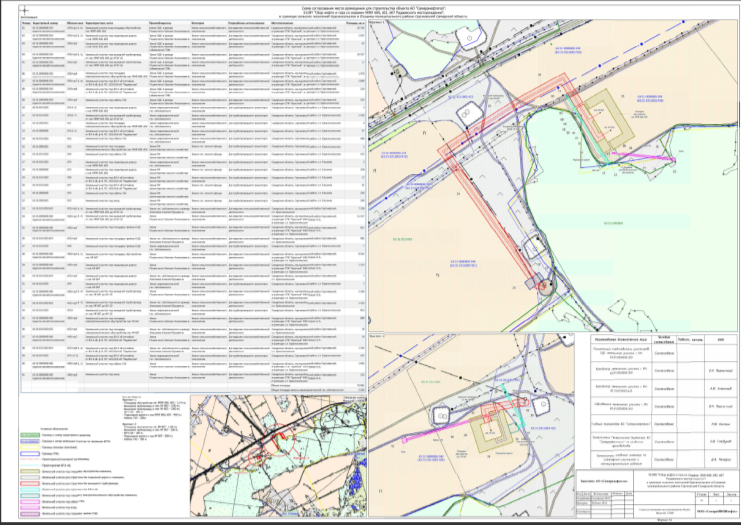 ИНФОРМАЦИОННОЕ СООБЩЕНИЕ О ПРОВЕДЕНИИ АУКЦИОНАКомитет по управлению муниципальным имуществом муниципального района Сергиевский Самарской области, выступающий в качестве организатора аукциона, на основании Распоряжений Администрации муниципального района Сергиевский №187-р, №188-р, №189-р, №190-р от 14.02.2019г «О выставлении на аукцион на право заключения договора аренды земельного участка, предназначенного для ведения сельскохозяйственной деятельности», сообщает, что 22 марта 2019 года в 10 часов 00 минут, по адресу: Самарская область, Сергиевский район, с. Сергиевск, ул. Ленина, д. 15А, каб. № 20 состоится аукцион на право заключения договоров аренды следующих земельных участков:ЛОТ № 1:Земельный участок, площадь 10055 кв.м, кадастровый номер 63:31:0802001:50, категория земель: земли сельскохозяйственного назначения, вид разрешенного использования: для ведения сельскохозяйственной деятельности (земельные участки фонда перераспределения), расположенный по адресу: Самарская область, Сергиевский район, в границах бывшего п/х «Облпотребсоюз».Обременения: не зарегистрированы.Начальная цена предмета торгов: 670,00 рублей в год.Шаг аукциона: 87,10 рублей.Сумма задатка: 670,00 рублей.Срок аренды - 49 летЛОТ № 2:Земельный участок, площадь 16804 кв.м, кадастровый номер 63:31:0802001:51, категория земель: земли сельскохозяйственного назначения, вид разрешенного использования: для ведения сельскохозяйственной деятельности (земельные участки фонда перераспределения), расположенный по адресу: Самарская область, Сергиевский район, в границах бывшего п/х «Облпотребсоюз».Обременения: не зарегистрированы.Начальная цена предмета торгов: 1120,00 рублей в год.Шаг аукциона: 145,60 рублей.Сумма задатка: 1120,00 рублей.Срок аренды - 49 летЛОТ № 3: Земельный участок, площадь 234146 кв.м, кадастровый номер 63:31:0802001:52, категория земель: земли сельскохозяйственного назначения, вид разрешенного использования: для ведения сельскохозяйственной деятельности (земельные участки фонда перераспределения), расположенный по адресу: Самарская область, Сергиевский район, в границах бывшего п/х «Облпотребсоюз».Обременения: не зарегистрированы.Начальная цена предмета торгов: 13420,00 рублей в год.Шаг аукциона: 1744,60 рублей.Сумма задатка: 13420,00 рублей.Срок аренды - 49 летЛОТ № 4:Земельный участок, площадь 6242 кв.м, кадастровый номер 63:31:0802001:54, категория земель: земли сельскохозяйственного назначения, вид разрешенного использования: для ведения сельскохозяйственной деятельности (земельные участки фонда перераспределения), расположенный по адресу: Самарская область, Сергиевский район, в границах бывшего п/х «Облпотребсоюз».Обременения: не зарегистрированы.Начальная цена предмета торгов: 415,00 рублей в год.Шаг аукциона: 53,95 рублей.Сумма задатка: 415,00 рублей.Срок аренды - 49 летЗаявки на участие в аукционе принимаются ежедневно в рабочие дни с 19 февраля 2019г. по 18 марта 2019г. (выходные дни: суббота, воскресенье), с 9 00 до 16 00 (перерыв с 12 00 до 13 00), 22 февраля 2019г и 07 марта 2019г с 900 до 1200 в отделе приватизации и торгов Комитета по управлению муниципальным имуществом  муниципального района Сергиевский, по адресу: Самарская область, Сергиевский район, с. Сергиевск, ул. Ленина, д. 15А, кабинет № 10 (тел. 8-84655-2-21-91).Дата определения участников аукциона: 20 марта 2019г.Регистрация участников аукциона будет осуществляться 22 марта 2018г. с 900 до 950 в отделе приватизации и торгов Комитета по управлению муниципальным имуществом  муниципального района Сергиевский, по адресу: Самарская область, Сергиевский район, с. Сергиевск, ул. Ленина, д. 15А, кабинет № 10 (тел. 8-84655-2-21-91).Аукцион является открытым по составу участников.Для участия в аукционе заявители представляют следующие документы:1. Заявка на участие в аукционе по установленной форме с указанием реквизитов счета для возврата задатка. (В случае подачи заявки представителем претендента предъявляется доверенность).2. Копии документов, удостоверяющих личность (для физических лиц).3. Надлежащим образом заверенный перевод на русский язык документов о государственной регистрации юридического лица в соответствии с законодательством иностранного государства в случае, если заявителем является иностранное юридическое лицо;4. Документы, подтверждающие внесение задатка.Один заявитель вправе подать только одну заявку по каждому лоту на участие в аукционе.Заявители, признанные участниками аукциона, и заявители, не допущенные к участию в аукционе, уведомляются о принятом решении не позднее следующего рабочего дня после даты оформления данного решения протоколом рассмотрения заявок на участие в аукционе, путем вручения им под расписку соответствующего уведомления либо направления такого уведомления по почте заказным письмом.Организатор аукциона обязан вернуть внесенный задаток заявителю, не допущенному к участию в аукционе, в течение 3 рабочих дней со дня оформления протокола приема заявок на участие в аукционе.Основаниями не допуска заявителя к участию в аукционе являются:1) непредставление необходимых для участия в аукционе документов или представление недостоверных сведений;2) не поступление задатка на дату рассмотрения заявок на участие в аукционе;3) подача заявки на участие в аукционе лицом, которое в соответствии с Земельным кодексом Российской Федерации и другими федеральными законами не имеет права быть участником конкретного аукциона, покупателем земельного участка или приобрести земельный участок в аренду;4) наличие сведений о заявителе, в реестре недобросовестных участников аукциона, предусмотренном пунктами 28 и 29 статьи 39.12 Земельного кодекса Российской Федерации.Порядок проведения аукциона.1. Аукцион проводится в указанном в извещении о проведении аукциона месте, в соответствующие день и час, по каждому лоту отдельно.2. Аукцион проводится в следующем порядке:а) аукцион ведет аукционист;б) аукцион начинается с оглашения аукционистом наименования, основных характеристик и начальной цены земельного участка, «шага аукциона» и порядка проведения аукциона.«Шаг аукциона» устанавливается в размере 3 процентов начальной цены земельного участка и не изменяется в течение всего аукциона;в) участникам аукциона выдаются пронумерованные билеты, которые они поднимают после оглашения аукционистом начальной цены или начального размера арендной платы и каждой очередной цены  или размера арендной платы в случае, если готовы купить земельный участок или заключить договор аренды в соответствии с этой ценой или размером арендной платы;г) каждую последующую цену аукционист назначает путем увеличения текущей цены на «шаг аукциона». После объявления очередной цены аукционист называет номер билета участника аукциона, который первым поднял билет, и указывает на этого участника аукциона. Затем аукционист объявляет следующую цену в соответствии с «шагом аукциона»;д) при отсутствии участников аукциона, готовых купить земельный участок или заключить договор аренды в соответствии с названной аукционистом ценой, аукционист повторяет эту цену или размер арендной платы  3 раза.Если после троекратного объявления очередной цены или размера арендной платы  ни один из участников аукциона не поднял билет, аукцион завершается. Победителем аукциона признается тот участник аукциона, номер билета которого был назван аукционистом последним;е) по завершении аукциона аукционист объявляет о продаже права на заключение договора его аренды, называет размер арендной платы и номер билета победителя аукциона (по каждому лоту).Победителем аукциона (по каждому лоту) признается лицо, предложившее наиболее высокую цену или размер арендной платы за выставленный на аукцион земельный участок. Победителем будет признан участник аукциона по его окончании, что будет оформлено протоколом о его результатах.Организатор аукциона обязан в течение 3 банковских дней со дня подписания протокола о результатах аукциона возвратить задаток участникам аукциона, которые не выиграли его.В случае, если Победитель аукциона уклонился от подписания протокола о результатах аукциона, заключения договора аренды или купли-продажи земельного участка, внесенный победителем аукциона задаток ему не возвращается.Аукцион признается не состоявшимся (по каждому лоту отдельно), если: 1) в аукционе (по каждому лоту) участвовало менее двух участников; 2) после троекратного объявления начальной цены предмета торгов ни один из участников не заявил о своем намерении приобрести предмет аукциона по начальной цене. В случае, если аукцион признан не состоявшимся по причине, указанной в п. 1, уполномоченный орган направляет единственному принявшему участие в аукционе участнику три экземпляра подписанного проекта договора купли-продажи в десятидневный срок со дня составления протокола о результатах аукциона.Организатор аукциона обязан в течение 3 рабочих дней со дня подписания протокола о результатах аукциона возвратить задатки лицам, участвовавшим в аукционе, но не победившим в нем.Организатор аукциона вправе отказаться от проведения аукциона не позднее, чем за пять рабочих дней до дня проведения аукциона.Заявитель имеет право отозвать принятую организатором аукциона заявку до дня окончания срока приема заявок, уведомив об этом в письменной форме организатора аукциона. Организатор аукциона обязан возвратить внесенный задаток заявителю в течение трех рабочих дней со дня регистрации отзыва заявки. В случае отзыва заявки заявителем позднее дня окончания срока приема заявок задаток возвращается в порядке, установленном для участников аукциона.Не допускается заключение договора по результатам аукциона ранее, чем через десять дней со дня размещения информации о результатах аукциона на официальном сайте Российской Федерации в сети «Интернет».Банковские реквизиты для внесения задатка: Управление финансами администрации муниципального района Сергиевский (КУМИ муниципального района Сергиевский л/с 608030670), ИНН 6381001160, КПП 638101001, Р/С 40302810636015000068 в Отделении Самара г. Самара, БИК 043601001, КБК 60811105013050000120, ОКТМО 36638435 (Серноводск), с пометкой – задаток для участия в аукционе, адрес земельного участка в отношении которого внесен задаток. Задаток можно внести с первого дня приема заявок на участие в аукционе на право на заключения договора аренды земельного участка по день окончания срока приема заявок включительно, но не позднее срока окончания приема заявок на участие в аукционе. Документом, подтверждающим поступление задатка на счет организатора торгов, является выписка со счета организатора торгов.Проект договора аренды земельного участкаМуниципальное образование – муниципальный район Сергиевский Самарской области, именуемое в дальнейшем «Арендодатель», в лице ____ с одной стороны, и  ___________________________________________, именуемый в дальнейшем «Арендатор», с  другой  стороны,  заключили  настоящий  договор  о  нижеследующем: Предмет договора.1.1. «Арендодатель» передал, а «Арендатор» принял на праве аренды сроком на 49 лет, по результатам аукциона открытого по форме подачи предложения о размере арендной платы на право заключения договора аренды земельного участка, имеющего кадастровый номер: ______, площадь ____ кв. м., категория земель: земли сельскохозяйственного назначения, расположенный по адресу: _________, ____________________________________, вид разрешенного использования: ________________________(в дальнейшем именуемый «Участок») в качественном состоянии, как он есть. 1.2. «Арендодатель» распоряжается данным земельным участком в соответствии с Земельным Кодексом Российской Федерации, Законом Самарской области «О земле» № 94-ГД от 11.03.2005г.Обременения земельного участка.2.1. Не зарегистрированы.Срок договора.Срок аренды Участка устанавливается с _____ по _______.Договор вступает в силу с даты его государственной регистрации и распространяет свое действие на отношения возникшие с _______.Арендная плата.4.1. Размер арендной платы за земельный участок, расположенный по адресу: _____________, согласно Протокола «_____________________» от ____ ___________ ________года, выданного Отделом приватизации и торгов Комитета по управлению муниципальным имуществом муниципального района Сергиевский, составляет ______ рублей в год.4.2. Ранее уплаченный задаток по договору о задатке в размере ____ рублей засчитывается в счет арендной платы. Арендная плата за период с _______ по ______ внесена Арендатором на момент заключения Договора полностью. Начиная с ______ арендная плата вносится Арендатором ежеквартально равными платежами по _______ до 10-го числа первого месяца квартала, следующего за отчетным, путем перечисления по следующим реквизитам:УФК по Самарской области (УФ МР Сергиевский СО КУМИ м.р. Сергиевский Самарской области л/с 04423003000), ИНН 6381001160, КПП 638101001, Р/С 40101810822020012001 в Отделении Самара г. Самара, БИК 043601001, КБК 60811105013050000120, ОКТМО 36638435 (Серноводск).4.3. В платежном документе на перечисление арендной платы «Арендатор» указывает назначение платежа, дата и номер договора аренды, период, за который она вносится.4.4. Арендная плата начисляется с _______.4.5. Арендная плата ежегодно, но не ранее чем через год после заключения договора аренды земельного участка, изменяется в одностороннем порядке арендодателем на размер уровня инфляции, определяемый исходя из максимального уровня инфляции (потребительских цен), устанавливаемого в рамках прогноза социально-экономического развития Самарской области. Коэффициент инфляции на расчетный год определяется как произведение соответствующих максимальных планируемых ежегодных показателей инфляции (индекс потребительских цен, декабрь к декабрю) по состоянию на 1 января расчетного года. 4.6. Не использование Участка Арендатором не может служить основанием невнесения арендной платы.Права и обязанности сторон.5.1. «Арендодатель» имеет право:5.1.1. Требовать досрочного расторжения Договора при использовании Участка не по целевому назначению, а также при использовании способами, приводящими к его порче, при не внесении арендной платы более чем за 6 месяцев, в случае не подписания Арендатором дополнительных соглашений к Договору и нарушения других условий настоящего Договора.5.1.2. На беспрепятственный доступ на территорию арендуемого земельного участка с целью его осмотра на предмет соблюдения условий Договора.5.1.3. На возмещение убытков, причиненных ухудшением качества Участка и экологической обстановки в результате хозяйственной деятельности арендатора, а также по иным основаниям, предусмотренным законодательством РФ. 5.2. «Арендодатель» обязан:5.2.1. Выполнять в полном объеме все условия Договора.5.2.2. Передать Арендатору участок по акту приема-передачи в срок не позднее трех дней с момента подписания настоящего договора.5.2.3. Письменно в месячный срок уведомить Арендатора об изменении номера счета для перечисления арендной платы.5.3. «Арендатор» имеет право:5.3.1. Использовать Участок на условиях, установленных Договором.5.4. «Арендатор» обязан:5.4.1. Выполнять в полном объеме все условия Договора.5.4.2.Использовать участок в соответствии с целевым назначением и разрешенным использованием.5.4.3. Уплачивать в размере и на условиях, установленных договором, арендную плату.5.4.4. Обеспечить Арендодателю (его законным представителям), представителям органов государственного земельного контроля доступ на Участок по их требованию.5.4.5. Письменно сообщить Арендодателю не позднее, чем за три месяца о предстоящем освобождении Участка, как в связи с окончанием срока действия Договора, так и при досрочном его освобождении.5.4.6. Не допускать действий, приводящих к ухудшению экологической обстановки на арендуемом земельном участке и прилегающих к нему территориях, а также выполнять работы по благоустройству территории.5.4.7. Письменно в десятидневный срок уведомить Арендодателя об изменении своих реквизитов.5.5. Арендодатель и Арендатор имеют иные права и несут иные обязанности, установленные законодательством РФ.Ответственность сторон.6.1.  За нарушение условий Договора Стороны несут ответственность, предусмотренную законодательством РФ.6.2.  За нарушение срока внесения арендной платы по Договору Арендатор выплачивает Арендодателю пени.6.3. Уплата неустойки (пени) установленной настоящим Договором, не освобождает стороны от выполнения лежащих на них обязательств или устранения нарушений, а также от возмещения убытков, причиненных неисполнением или ненадлежащим исполнением обязательств, предусмотренных настоящим Договором.Изменение, расторжение и прекращение Договора.7.1. Все изменения и (или) дополнения к Договору оформляются Сторонами в письменной форме дополнительным соглашением, которое вступает в силу с даты государственной регистрации и является неотъемлемой частью Договора.7.2. Договор может быть расторгнут по требованию Арендодателя по решению суда на основании и в порядке, установленном гражданским законодательством, а также в случаях, указанных в п. 5.1.1.Рассмотрение и урегулирование споров.8.1. Все споры между Сторонами, возникающие по Договору, разрешаются в соответствии с законодательством РФ.Неотъемлемой частью договора является.9.1. Договор составлен и подписан в 3-х экземплярах на ___ листах, имеющих одинаковую юридическую силу.9.2. Неотъемлемой частью договора является акт приема-передачи земельного участка.Адреса и подписи  сторон.«Арендодатель»:Муниципальное образование – муниципальный район Сергиевский Самарской области.«Арендатор»:Форма заявки на участие в аукционеРегистрационный  номер_______от «_____» ___________2019 годаПродавец: Комитет по управлениюмуниципальным имуществоммуниципального района СергиевскийСамарской областиЗаявка на участие в аукционе_____________________________________________________________________________________________________________________( ФИО и  паспортные данные физ. лица)_____________________________________________________________________________________________________________________именуемый в дальнейшем ПРЕТЕНДЕНТ, принимая решение об участии в аукционе по продаже земельного участка, расположенного по адресу: ____________________________________, участок № _____, площадь ________ м2, кадастровый номер участка ____________________________.ОБЯЗУЮСЬ:1. Соблюдать условия аукциона, открытого по форме подачи предложения о цене, содержащиеся в информационном сообщении о проведении аукциона, а также условия проведения аукциона, открытого по форме подачи предложения о цене, установленные ст.39.12 Земельного Кодекса РФ № 136-ФЗ от 25.10.2001 года.2. В случае признания победителем аукциона, открытого по форме подачи предложения о цене, ОБЯЗУЮСЬ заключить с Продавцом договор купли-продажи по истечении 10 дней со дня размещения информации о результатах аукциона на официальном сайте и уплатить Продавцу стоимость земельного участка, установленную по результатам аукциона, открытого по форме подачи предложения о цене, в сроки, определяемые договором купли-продажи.3. Я согласен с тем, что в случае признания меня победителем аукциона, открытого по форме подачи предложения о цене и моего отказа от заключения договора купли-продажи, либо не внесения в срок установленной суммы платежа, сумма внесенного мною задатка остается в распоряжении Продавца.Адрес, реквизиты и телефон ЗАЯВИТЕЛЯ:__________________________________________________________________________________________________________________________________________________________________________________________________________________________________________________________ПРИЛОЖЕНИЯ:_____________________________________________________________________________________________________________________________Заявка принята ПРОДАВЦОМ«___»__________2019 г.  в ____ч. _____мин.АДМИНИСТРАЦИЯМУНИЦИПАЛЬНОГО РАЙОНА СЕРГИЕВСКИЙСАМАРСКОЙ ОБЛАСТИРАСПОРЯЖЕНИЕ12 февраля  2019г.                                                                                                                                                                                                             №178-рО реализации «Плана мероприятий информационно-профилактической работы по вопросам обеспечения пожарной безопасности, безопасности на водных объектах и формирования культуры безопасности жизнедеятельности на 2019 год»В соответствии с Федеральным законом от 06.10.2003 г. № 131-ФЗ «Об общих принципах организации местного самоуправления в Российской Федерации», в целях реализации1. Утвердить «План мероприятий информационно-профилактической работы по вопросам обеспечения пожарной безопасности, безопасности на водных объектах и формирования культуры безопасности жизнедеятельности на 2019 год на территории муниципального района Сергиевский»  согласно приложения №1 к настоящему распоряжению.2. Создать  рабочую группу  по  контролю  выполнения  «Плана мероприятий информационно-профилактической работы по вопросам обеспечения пожарной безопасности, безопасности на водных объектах и формирования культуры безопасности жизнедеятельности на 2019 год  на территории  муниципального района Сергиевский»  согласно приложению №2 к настоящему распоряжению;3. Опубликовать настоящее распоряжение в газете «Сергиевский вестник»;4. Настоящее распоряжение  вступает в силу со дня официального его офици-ального опубликования.5. Контроль за выполнением настоящего распоряжения  возложить на заместителя Главы муниципального района Сергиевский    Заболотина С.Г.Глава муниципального района СергиевскийА.А. ВеселовПриложение № 1к распоряжению администрациимуниципального района Сергиевский№178-р  от «12»  февраля 2019 г.ПЛАНмероприятий информационно-профилактической работы по вопросам обеспечения пожарной безопасности, безопасности на водных объектах и формирования культуры безопасности жизнедеятельности на 2019 год на территории муниципального района Сергиевский (далее- «План…»).Приложение № 2к распоряжению администрациимуниципального района Сергиевский№178-р  от «12»  февраля 2019 г.СОСТАВрабочей  группы по  контролю   выполнения «Плана мероприятий информационно-профилактической работы по вопросам обеспечения пожарной безопасности, безопасности на водных объектах и формирования культуры безопасности жизнедеятельности на 2019 год  на территории  муниципального района Сергиевский».АДМИНИСТРАЦИЯМУНИЦИПАЛЬНОГО РАЙОНА СЕРГИЕВСКИЙСАМАРСКОЙ ОБЛАСТИПОСТАНОВЛЕНИЕ12 февраля  2019г.                                                                                                                                                                                                                 №194Об утверждении административного регламента предоставления администрацией муниципального района Сергиевский муниципальной услуги «Регистрация заявления о проведении общественной экологической экспертизы»Руководствуясь Федеральным законом от 23.11.1995 № 174-ФЗ «Об экологической экспертизе»,  статьей 15 Федерального закона от 06.10.2003 № 131-ФЗ «Об общих принципах организации местного самоуправления в Российской Федерации», Федеральным законом от 27.07.2010 № 210-ФЗ «Об организации предоставления государственных и муниципальных услуг», Уставом муниципального района Сергиевский,  постановлением администрации муниципального района Сергиевский №1245 от 29.11.2016  «Об утверждении Реестра муниципальных услуг и Перечня муниципальных услуг муниципального района Сергиевский, предоставляемых на базе многофункционального центра» , в целях обеспечения принципа открытости и общедоступности информации о предоставлении муниципальных услуг населению, администрация муниципального района СергиевскийПОСТАНОВЛЯЕТ:1.Утвердить административный регламент по предоставлению  администрацией муниципального района Сергиевский муниципальной услуги «Регистрация заявления о проведении общественной экологической экспертизы» (прилагается).2. Опубликовать настоящее постановление в газете «Сергиевский вестник».3. Настоящее постановление вступает в силу со дня его официального опубликования.4. Контроль за выполнением настоящего постановления возложить на руководителя Контрольного управления администрации муниципального района Сергиевский Андреева А.А.Глава муниципального района СергиевскийА. А. ВеселовПриложениек постановлению администрациимуниципального района Сергиевский№194 от «12» февраля  2019г.Административный регламент предоставления администрацией муниципального района Сергиевский муниципальной услуги «Регистрация заявления о проведении общественной экологической экспертизы»1. Общие положения1.1. Настоящий административный регламент предоставления администрацией муниципального района Сергиевский муниципальной услуги по регистрации заявлений о проведении общественной экологической экспертизы на территории муниципального района Сергиевский (далее – административный регламент), разработан в целях повышения качества исполнения и доступности муниципальной услуги по регистрации заявлений о проведении общественной экологической экспертизы на территории муниципального района Сергиевский, определяет сроки и последовательность действий административных процедур при предоставлении муниципальной услуги.1.2. Предоставление муниципальной услуги осуществляется в соответствии со следующими нормативными правовыми актами:1.2.1. Конституцией Российской Федерации;1.2.2. Федеральным законом от 23.11.1995 № 174-ФЗ «Об экологической экспертизе»;1.2.3. Федеральным законом от 10.01.2002 № 7-ФЗ «Об охране окружающей среды»;1.2.4. Федеральным законом от 06.10.2003 №131-ФЗ «Об общих принципах организации местного самоуправления в Российской Федерации;1.2.5. Федеральным законом от 27.07.2010 № 210-ФЗ «Об организации предоставления государственных и муниципальных услуг»;1.2.6. Положением о порядке проведения Государственной экологической экспертизы, утвержденным Постановлением Правительства РФ от 11.06.1996 № 698;1.2.7. Уставом муниципального района Сергиевский Самарской области;Заявителями, имеющими право на получение муниципальной услуги, являются общественные организации (объединения), основным направлением деятельности которых, в соответствии с их уставами, является охрана окружающей среды, в том числе организация и проведение экологической экспертизы, и которые зарегистрированы в порядке, установленном законодательством Российской Федерации, представленные уполномоченными представителями, чьи полномочия подтверждены в установленном законом порядке (далее - заявители).1.3. Информирование о порядке предоставления муниципальной услуги.1.3.1. Информацию о порядке и правилах предоставления муниципальной услуги можно получить по адресу исполнителя муниципальной услуги:Самарская область, с. Сергиевск, ул. Ленина, д.15А,  телефон 884655-211621.3.2. Информация, предоставляемая заинтересованным лицам о муниципальной услуге, является открытой и общедоступной. Информирование о правилах предоставления муниципальной услуги включает в себя информирование непосредственно по адресу исполнителя муниципальной услуги, а также с использованием средств телефонной, почтовой и электронной связей.1.3.3. Адрес официального сайта администрации муниципального района Сергиевский  в информационно-телекоммуникационной сети Интернетwww sergiewsk@mail. ru.1.3.4. Получение заявителями информации о муниципальной услуге может осуществляться путем индивидуального информирования в устной и письменной форме.Индивидуальное устное информирование по процедуре предоставления муниципальной услуги осуществляется специалистом исполнителя муниципальной услуги при обращении заявителей лично или по телефону.Информация о процедуре представления муниципальной услуги должна предоставляться заявителям оперативно, быть четкой, достоверной, полной.При консультировании по телефону специалист, уполномоченный представлять муниципальную услугу по запросу заявителя должен назвать свою фамилию, имя, отчество (последнее при наличии), должность, а затем в вежливой форме четко и подробно проинформировать обратившегося по интересующим вопросам.При консультировании посредством индивидуального устного информирования специалист исполнителя муниципальной услуги даёт заявителю полный, точный и понятный ответ на поставленные вопросы. Если специалист, к которому обратился заявитель, не может ответить на вопрос самостоятельно, либо подготовка ответа требует продолжительного времени, специалист, осуществляющий индивидуальное устное информирование, может предложить заявителю обратиться в письменном виде, либо назначить другое удобное для заявителя время для устного информирования.При консультировании по письменным обращениям заявителю дается четкий и понятный ответ на поставленные вопросы, указываются фамилия, имя, отчество (последнее при наличии), должность и номер телефона исполнителя.2. Стандарт предоставления муниципальной услуги2.1. Наименование муниципальной услуги – «Регистрация заявления о проведении общественной экологической экспертизы».2.2. Уполномоченным органом по предоставлению муниципальной услуги является администрация муниципального района Сергиевский. Непосредственно исполнение муниципальной услуги осуществляет структурное подразделение администрации муниципального района Сергиевский, к ведению которого относятся вопросы намечаемой хозяйственной деятельности (далее – исполнитель муниципальной услуги): отдел экологии, природных ресурсов и земельного контроля Контрольного управления администрации муниципального района Сергиевский.2.3. Результатом предоставления муниципальной услуги является выдача (направление) заявителю уведомления о регистрации заявления о проведении общественной экологической экспертизы либо об отказе в регистрации заявления о проведении общественной экологической экспертизы.2.4. Срок предоставления муниципальной услуги составляет 7 дней со дня поступления заявления о проведении общественной экологической экспертизы с приложением всех документов, необходимых для предоставления муниципальной услуги, предусмотренных настоящим административным регламентом.2.5. Перечень документов, необходимых для предоставления муниципальной услуги:2.5.1. заявление на имя Главы муниципального района Сергиевский о предоставлении муниципальной услуги согласно приложению 1 к административному регламенту. В заявлении должны быть указаны:- наименование, юридический адрес и фактический адрес (место нахождения) заявителя;- характер предусмотренной уставом общественной организации (объединения) деятельности;- сведения о составе экспертной комиссии общественной экологической экспертизы. На экспертов, привлекаемых для проведения общественной экологической экспертизы, при осуществлении ими экологической экспертизы распространяются требования, предусмотренные Федеральным законом от 23.11.1995 № 174-ФЗ «Об экологической экспертизе»;- сведения об объекте общественной экологической экспертизы;- сроки проведения общественной экологической экспертизы.2.5.2. К заявлению должны быть приложены следующие документы:- копия документа, удостоверяющего личность представителя заявителя; копия документа, подтверждающего полномочия лица, непосредственно обращающегося в администрацию муниципального района Сергиевский с заявлением о предоставлении муниципальной услуги;- копия устава общественной организации (объединения), подтверждающего характер предусмотренной уставом деятельности в сфере охраны окружающей среды;- копия документа, подтверждающего государственную регистрацию общественной организации (объединения);- документ(ы) подтверждающий(ие) то, что объект проведения общественной экологической экспертизы находится на территории муниципального района Сергиевский.2.6. Документы, предоставляемые заявителем должны соответствовать следующим требованиям:2.6.1. тексты документов написаны разборчиво;2.6.2. фамилия, имя отчество (последнее при наличии) (наименование) заявителя, адрес его места нахождения, телефон (если имеется) написаны полностью;2.6.3. в документах нет подчисток, приписок, зачеркнутых слов и иных неоговоренных исправлений;2.6.4. документы не исполнены карандашом.2.7. Исчерпывающий перечень оснований для отказа в предоставлении муниципальной услуги:2.7.1. общественная экологическая экспертиза ранее была дважды проведена в отношении объекта общественной экологической экспертизы;2.7.2. заявление о проведении общественной экологической экспертизы было подано в отношении объекта, сведения о котором составляют государственную, коммерческую или иную охраняемую законом тайну;2.7.3. общественная организация (объединение) не зарегистрирована в порядке, установленном законодательством Российской Федерации, на день обращения за регистрацией заявления о проведении общественной экологической экспертизы;2.7.4. устав общественной организации (объединения), организующей и проводящей общественную экологическую экспертизу, не соответствует требованиям статьи 20 Федерального закона от 23.11.1995 № 174-ФЗ «Об экологической экспертизе»;2.7.5. отказ заявителя от предоставления услуги;2.7.6. не выполнены требования к содержанию заявления о проведении общественной экологической экспертизы, предусмотренные пунктом 2.5 настоящего административного регламента.2.7.7. Основания для приостановления предоставления муниципальной услуги не предусмотрены.2.8. Заявитель вправе повторно направить заявление и прилагаемые документы исполнителю муниципальной услуги после устранения отмеченных недостатков, послуживших основанием для вынесения решения об отказе в предоставлении муниципальной услуги.2.9. Муниципальная услуга предоставляется бесплатно.2.10. При направлении заявления и документов, необходимых для предоставления муниципальной услуги, срок исчисляется со дня поступления в администрацию муниципального района Сергиевский заявления и документов, необходимых для предоставления муниципальной услуги (по дате регистрации).2.11. Сроки прохождения отдельных процедур:2.11.1. максимальное время приема заявления и прилагаемых документов и его регистрации от одного заявителя - 15 минут.2.11.2. время ожидания приема заявителем для сдачи необходимых документов, получения консультаций о процедуре предоставления муниципальной услуги не должно превышать 30 минут.2.12. Требования к помещениям, в которых предоставляется муниципальная услуга, к месту ожидания и приема заявителей, размещению и оформлению визуальной, текстовой и мультимедийной информации о порядке предоставления муниципальной услуги.2.12.1. вход в здание должен быть оборудован с учетом потребностей лиц с ограниченными возможностями включая:- возможность беспрепятственного входа в помещения и выхода из них;- возможность самостоятельного передвижения по зданию и прилегающей территории в целях доступа к месту предоставления муниципальной услуги, передвижения с помощью сотрудников;- допуск в здание и на прилегающую территорию собаки-проводника при наличии документа, подтверждающего ее специальное обучение, выданного по форме, установленной федеральным органом исполнительной власти, осуществляющим функции по выработке и реализации государственной политики и нормативно-правовому регулированию в сфере социальной защиты населения2.12.2. в здании должен быть стенд, содержащий информацию о наименовании и графике работы структурного подразделения администрации муниципального района Сергиевский, предоставляющего муниципальную услугу;2.12.3. помещения, в которых предоставляется муниципальная услуга, должны соответствовать установленным противопожарным и санитарно-эпидемиологическим правилам и нормам;2.12.4. помещения, в которых предоставляется муниципальная услуга, включают места для ожидания, места для информирования заявителей и заполнения необходимых документов, а также места для приема заявителей;2.12.5. места для информирования и заполнения необходимых документов оборудуются стульями и столами для оформления документов, обеспечиваются бланками заявлений и необходимыми канцелярскими принадлежностями;2.12.6. в целях обеспечения конфиденциальности сведений о заявителе одним должностным лицом одновременно ведется прием только одного заявителя по одному обращению за предоставлением одной муниципальной услуги;2.12.7. каждое рабочее место должностного лица должно быть оборудовано телефоном, персональным компьютером с возможностью доступа к информационным базам данным, печатающему устройству;2.12.8. при оборудовании помещений, в которых предоставляется муниципальная услуга, обеспечивается возможность беспрепятственной эвакуации всех заявителей и должностных лиц в случае возникновения чрезвычайной ситуации.2.13. Показателями качества муниципальной услуги являются:2.13.1. профессиональная подготовка сотрудников структурного подразделения, предоставляющих услугу;2.13.2. соблюдение сроков предоставления услуги;2.13.3. отсутствие обоснованных жалоб заявителей на действия (бездействие) должностных лиц при предоставлении муниципальной услуги.2.14. Предоставление муниципальной услуги в электронном виде не предусмотрено.3. Состав, последовательность и сроки выполнения административных процедур, требования к порядку их выполнения, особенности выполнения административных процедур в электронной форме3.1. Предоставление муниципальной услуги включает в себя следующие административные процедуры:3.1.1. прием заявления и приложенных к нему документов, необходимых для получения муниципальной услуги;3.1.2. рассмотрение заявления и проверку приложенных к нему документов;3.1.3. регистрацию или отказ в регистрации заявления о проведении общественной экологической экспертизы;3.1.4. выдачу (направление) заявителю результата предоставления муниципальной услуги.3.2. Прием заявления и приложенных к нему документов, необходимых для получения муниципальной услуги:3.2.1. Основанием для начала административной процедуры является личное обращение заявителя в администрацию муниципального района Сергиевский с заявлением о предоставлении муниципальной услуги и документами, необходимыми для предоставления муниципальной услуги, предусмотренными пунктом 2.5 настоящего административного регламента, либо поступление указанных документов в администрацию муниципального района Сергиевский по почте, по информационно-телекоммуникационным сетям общего доступа, в том числе сети Интернет, электронной почте в виде электронного документа, подписанного электронной цифровой подписью.3.2.2. Факт подтверждения направления документов по почте лежит на заявителе.3.2.3. Прием заявления производится в день поступления заявления специалистом общего отдела администрации муниципального района Сергиевский.3.2.4. Датой обращения является день получения и регистрации заявления должностным лицом общего отдела администрации муниципального района Сергиевский, ответственным за регистрацию заявления и прием прилагаемых к нему документов.3.2.5. При поступлении заявления и прилагаемых к нему документов специалист общего отдела администрации муниципального района Сергиевский, ответственный за регистрацию входящей корреспонденции:3.2.5.1. осуществляет прием и регистрацию заявления и документов, лично представленных или направленных по почте заявителем в администрацию муниципального района Сергиевский;3.2.5.2. регистрирует заявление в электронной системе документооборота, принятой в администрации муниципального района Сергиевский, с обязательным сканированием всех представленных документов;3.2.5.3. проставляет на заявлении входящую дату и регистрационный номер;3.2.5.4. передает зарегистрированное заявление и документы на резолюцию Главе муниципального района Сергиевский.3.2.6. Глава муниципального района Сергиевский рассматривает заявление и назначает ответственного исполнителя путем проставления резолюции на заявлении и направляет заявление и прилагаемые к нему документы в общий отдел администрации муниципального района Сергиевский для передачи заявления и пакета документов в отдел экологии, природных ресурсов и земельного контроля Контрольного управления администрации муниципального района Сергиевский для рассмотрения.3.2.7. Специалист общего отдела администрации муниципального района Сергиевский передает все принятые документы с резолюциями, поставленными на заявлении в  отдел экологии, природных ресурсов и земельного контроля Контрольного управления администрации муниципального района Сергиевский. На рассмотрение направляются все документы, представленные заявителем. Направление документов фиксируется специалистом общего отдела администрации муниципального района Сергиевский.3.2.8. Пакет документов с резолюциями, поставленными на заявлении, поступает на исполнение в отдел экологии, природных ресурсов и земельного контроля Контрольного управления администрации муниципального района Сергиевский.3.2.9. Результатом исполнения данной административной процедуры является поступление заявление и прилагаемых документов в отдел экологии, природных ресурсов и земельного контроля Контрольного управления администрации муниципального района Сергиевский.3.2.10. Максимальный срок исполнения данной административной процедуры составляет 3 (три) рабочих дня.3.3. Рассмотрение заявления и проверка приложенных к нему документов.3.3.1. Основанием для начала административной процедуры является получение специалистом отдела экологии, природных ресурсов и земельного контроля Контрольного управления администрации муниципального района Сергиевский пакета документов, предусмотренных пунктом 2.5 настоящего административного регламента.3.3.2. Специалист отдела экологии, природных ресурсов и земельного контроля Контрольного управления администрации муниципального района Сергиевский , ответственный за рассмотрение заявления и проверку приложенных к нему документов, в течение 1 рабочего дня с момента получения запроса на исполнение осуществляет проверку комплектности предоставленных документов, правильности их заполнения, и соответствия требованиям настоящего административного регламента.3.4. Регистрация или отказ в регистрации заявления о проведении общественной экологической экспертизы.3.4.1. Основанием для начала административной процедуры является установление факта наличия или отсутствия документов, перечисленных в пунктах 2.5 настоящего административного регламента.3.4.2. Должностное лицо, ответственное за предоставление муниципальной услуги, изучив представленные заявителем документы, осуществляет:- подготовку ответа заявителю о регистрации заявления о проведении общественной экологической экспертизы (либо об отказе в регистрации заявления о проведении общественной экологической экспертизы) и направление на подпись Главе муниципального района Сергиевский;- регистрацию заявления в Книге регистрации заявлений о проведении общественной экологической экспертизы (в случае принятии положительного решения).3.5. Выдача (направление) заявителю результата предоставления муниципальной услуги.3.5.1. Основанием для начала административной процедуры является подписание Главой муниципального района Сергиевский ответа заявителю о регистрации заявления о проведении общественной экологической экспертизы (либо об отказе в регистрации заявления о проведении общественной экологической экспертизы);3.5.2. Ответственный специалист отдела экологии, природных ресурсов и земельного контроля Контрольного управления администрации муниципального района Сергиевский:- уведомляет заявителя о регистрации заявления или об отказе в регистрации заявления, производит выдачу ответа заявителю (его уполномоченному представителю) лично в руки под роспись;- в случае неявки заявителя оформленный ответ передается в общий отдел администрации муниципального района Сергиевский для направления заявителю по почте.Документы, представленные в соответствии с пунктом 2.5 настоящего административного регламента, остаются в отделе экологии, природных ресурсов и земельного контроля Контрольного управления администрации муниципального района Сергиевский и подшиваются в дело, подлежащее хранению в отделе.Результатом исполнения данной административной процедуры является выдача должностным лицом, ответственным за предоставление муниципальной услуги, заявителю уведомления о регистрации заявления о проведении общественной экологической экспертизы либо об отказе в регистрации заявления о проведении общественной экологической экспертизы. Результат предоставления муниципальной услуги оформляется на официальном бланке администрации муниципального района Сергиевский за подписью Главы муниципального района Сергиевский, либо лица его замещающего.Срок исполнения данной административной процедуры составляет не более 2 (двух) рабочих дней.4. Формы контроля за предоставлением муниципальной услуги4.1. Текущий контроль за соблюдением последовательности действий, определенных административными процедурами по предоставлению муниципальной услуги и принятию обоснованных решений ответственным специалистом отдела экологии, природных ресурсов и земельного контроля Контрольного управления администрации муниципального района Сергиевский, осуществляется руководителем контрольного управления администрации муниципального района Сергиевский.4.2. Текущий контроль осуществляется путем проведения проверок соблюдения и исполнения ответственным специалистом отдела экологии, природных ресурсов и земельного контроля Контрольного управления администрации муниципального района Сергиевский положений настоящего административного регламента, иных правовых актов.4.3. Контроль за полнотой и качеством предоставления муниципальной услуги включает в себя проведение проверок, выявление и устранение нарушений прав заявителей при предоставлении муниципальной услуги, рассмотрение, принятие решений и подготовку ответов на обращения заявителей по предоставлению муниципальной услуги, содержащие жалобы на решения, действия (бездействие) ответственного специалиста структурного подразделения администрации муниципального района Сергиевский.В рамках контроля соблюдения порядка обращений проводится анализ содержания поступающих обращений, принимаются меры по своевременному выявлению и устранению причин нарушения прав, свобод и законных интересов заявителей.4.4. По результатам проведенных проверок, в случае выявления нарушений прав заявителей по предоставлению муниципальной услуги, осуществляется привлечение виновных лиц к дисциплинарной ответственности в соответствии с действующим законодательством Российской Федерации.4.5. Все должностные лица, участвующие в предоставлении данной муниципальной услуги несут персональную ответственность за выполнение своих обязанностей и соблюдение сроков выполнения административных процедур, указанных в административном регламенте.5. Досудебный (внесудебный) порядок обжалования решений и действий (бездействия) органа, предоставляющего муниципальную услугу, а также должностных лиц (муниципальных служащих)5.1. Заявители имеют право на обжалование отказа в предоставлении муниципальной услуги, а также необоснованное затягивание установленных настоящим административным регламентом сроков осуществления административных процедур и другие действия или бездействие специалистов, участвующих в предоставлении муниципальной услуги и должностных лиц, в досудебном порядке.5.2. В части досудебного обжалования заявители имеют право обратиться с жалобой лично (устно) (в установленные часы приема) либо по номерам телефонов, указанных в подпункте 1.3.1 пункта 1.3 настоящего административного регламента или направить письменное обращение, жалобу по почте в адрес администрации муниципального района Сергиевский.5.3. Обращение (жалоба) заявителей в письменной форме должно содержать следующую информацию:5.3.1. фамилию, имя, отчество (последнее при наличии) гражданина (наименование юридического лица), которым подается жалоба, его место жительства или пребывания (место нахождения – для юридического лица);5.3.2. наименование органа, должность, фамилия, имя и отчество (последнее при наличии) должностное лицо (при наличии информации), решение, действие (бездействие) которого обжалуется;5.3.3. суть обжалуемого действия (бездействия);5.3.4. сведения о способе информирования заявителя о принятых мерах по результатам рассмотрения его обращения;5.3.5. личная подпись заявителя и дата.5.4. В обращении (жалобе) дополнительно указываются:5.4.1. причины несогласия с обжалуемым действием (бездействием);5.4.2. обстоятельства, на основании которых заявитель считает, что нарушены его права, свободы и законные интересы, созданы препятствия к их реализации либо незаконно возложена какая-либо обязанность;5.4.3. требования о признании незаконными действия (бездействия);5.4.4. иные сведения, которые заявитель считает необходимым сообщить.5.4.5. доводы, на основании которых заявитель не согласен с решением и действием (бездействием) органа, предоставляющего муниципальную услугу, должностного лица органа, предоставляющего муниципальную услугу, либо муниципального служащего. Заявителем могут быть представлены документы (при наличии), подтверждающие доводы заявителя, либо их копии.5.5. Если документы, имеющие существенное значение для рассмотрения жалобы, отсутствуют или не приложены к обращению, решение принимается без учета доводов, в подтверждение которых документы не представлены.5.6. По результатам рассмотрения жалобы должностное лицо принимает решение:5.6.1. об удовлетворении требований заявителя и о признании действия (бездействия) неправомерным;5.6.2. об отказе в удовлетворении жалобы (с указанием оснований такого отказа).5.7. В случае если в письменном обращении заявителя содержится вопрос, на который ему многократно давались письменные ответы по существу в связи с ранее направляемыми обращениями, и при этом в обращении не приводятся новые доводы или обстоятельства, должностное лицо вправе принять решение о безосновательности очередного обращения и прекращении переписки с заявителем по данному вопросу при условии, что указанное обращение и ранее направляемые обращения направлялись в администрацию муниципального района Сергиевский. О данном решении уведомляется заявитель, направивший обращение.5.8. Обращение заявителя не рассматривается в следующих случаях:5.8.1. отсутствия сведений об обжалуемом решении, действии, бездействии (в чем выразилось, кем принято), о лице, обратившемся с жалобой (фамилия, имя, отчество (последнее при наличии) физического лица, наименование юридического лица);5.8.2. в жалобе содержатся нецензурные либо оскорбительные выражения, угрозы жизни, здоровью и имуществу должностного лица, а также членов его семьи;5.8.3. текст жалобы не поддается прочтению;5.8.4. ответ по существу поставленного в жалобе вопроса не может быть дан в случае, если разглашаются сведения, составляющие государственную или иную охраняемую федеральным законом тайну.5.9. Жалоба подлежит рассмотрению в течение 15 рабочих дней со дня ее регистрации, а в случае обжалования отказа уполномоченного органа, должностного лица структурного подразделения уполномоченного органа в приеме документов у заявителя либо в исправлении допущенных опечаток и ошибок или в случае обжалования нарушения установленного срока таких исправлений - в течение 5 рабочих дней со дня ее регистрации.5.10. Не позднее дня, следующего за днем принятия решения, указанного в пункте 5.6. настоящей статьи, заявителю в письменной форме и по желанию заявителя в электронной форме направляется мотивированный ответ о результатах рассмотрения жалобы.5.11. Обращения заявителя считаются разрешенными, если рассмотрены все поставленные в них вопросы, приняты необходимые меры и даны письменные ответы (в пределах компетенции) по существу всех поставленных в обращениях вопросов.Обращения, содержащие обжалование действий (бездействия) конкретных должностных лиц, специалистов, не могут направляться этим должностным лицам, специалистам для рассмотрения и ответа. При обнаружении виновности должностного лица, специалиста за неисполнение или ненадлежащее исполнение возложенных на них обязанностей, данные лица привлекаются к дисциплинарной ответственности.5.12. Заявители вправе обжаловать решения, принятые в ходе предоставления муниципальной услуги, действия или бездействие должностных лиц, специалистов, участвующих в предоставлении муниципальной услуги, в судебном порядке в соответствии с законодательством Российской Федерации.Приложение 1к административному регламентупредоставления муниципальной услуги«Регистрация заявления о проведенииобщественной экологической экспертизы»Форма заявления о предоставлении муниципальной услугиот ___________ № ______________ Главе муниципального района Сергиевский_____________________________________________________________________________________________________________________________(инициалы, фамилия)от___________________________________________________________________________________________________________________________(Ф.И.О. руководителя) ____________________________________________________________________________________________________________________________(полное наименование заявителя) ____________________________________________________________________________________________________________________________(юридический и фактический адрес заявителя, номер контактного ____________________________________________________________________________________________________________________________телефона, номер факса, адрес электронной почты)заявление.Прошу Вас зарегистрировать заявление о проведении общественной экологической экспертизы.Общественная организация (объединение)________________________________________________________________________________________(наименование общественной организации (объединения)Юридический адрес __________________________________________________________________________________________________________Адрес (местонахождения)______________________________________________________________________________________________________уставная деятельность которой состоит в_________________________________________________________________________________________(характер предусмотренной Уставом деятельности)_____________________________________________________________________________________________________________________________в соответствии с Федеральным законом от 23.11.1995 № 174-ФЗ «Об экологической экспертизе» организует проведение общественной экологической экспертизы, объектом которой является______________________________________________________________________(указать сведения об объекте общественной экологической экспертизы)В состав экспертной комиссии общественной экологической экспертизы входят:________________________________________________________________________________________________________________________________________________________________________________Сроки проведения общественной экологической экспертизы с «____»_____________20__г.по «____»_____________20__г.Приложения:_______________ _________________ _________________ ___________Руководитель                            подпись                       Ф.И.О.                       датаобщественной организации(объединения) М.П.АДМИНИСТРАЦИЯМУНИЦИПАЛЬНОГО РАЙОНА СЕРГИЕВСКИЙСАМАРСКОЙ ОБЛАСТИПОСТАНОВЛЕНИЕ12 февраля  2019г.                                                                                                                                                                                                                 №201О внесении изменений в Приложение   № 1 к постановлению администрации муниципального района Сергиевский   № 1397 от 24.11.2017г. «Об утверждении муниципальной программы «Совершенствование муниципального управления и повышение инвестиционной привлекательности муниципального района Сергиевский  на 2018-2020 годы»В соответствии с Бюджетным кодексом Российской Федерации, Федеральным законом Российской Федерации от 06 октября 2003 года №131-ФЗ «Об общих          принципах организации местного самоуправления в Российской Федерации»,             Уставом муниципального района Сергиевский, в целях уточнения объемов                      финансирования программных мероприятий, администрация муниципального              района СергиевскийПОСТАНОВЛЯЕТ:1. Внести изменения в Приложение № 1 к постановлению администрации                 муниципального района Сергиевский № 1397 от 24.11.2017г. «Об утверждении                муниципальной программы «Совершенствование муниципального управления и               повышение инвестиционной привлекательности муниципального района                         Сергиевский  на 2018-2020 годы» (далее-Программа) следующего содержания:1.1. В паспорте Программы позицию «Финансовое обеспечение муниципальной программы» изложить в следующей редакции:1.2. Раздел 4 Программы «Ресурсное обеспечение реализации муниципальной программы»   изложить в следующей редакции:«Финансирование муниципальной программы осуществляется за счет средств     областного бюджета, бюджета муниципального района Сергиевский Самарской           области, внебюджетных источников.Общий объем финансирования муниципальной программы на 2018-2020 годы составляет 520 671,57573 тыс. рублей:2. Приложение №1 к Программе изложить в редакции согласно Приложению №1 к настоящему постановлению.3. Опубликовать настоящее постановление в газете «Сергиевский вестник».4. Настоящее постановление вступает в силу со дня его официального                      опубликования.5. Контроль за выполнением настоящего постановления возложить на Первого заместителя Главы муниципального района Сергиевский     А. И. Екамасова.Глава муниципального района СергиевскийА.А. ВеселовПриложение №1к постановлению администрациимуниципального района Сергиевский№201 от «12» февраля  2019г.Перечень программных мероприятийАДМИНИСТРАЦИЯМУНИЦИПАЛЬНОГО РАЙОНА СЕРГИЕВСКИЙСАМАРСКОЙ ОБЛАСТИПОСТАНОВЛЕНИЕ13 февраля  2019г.                                                                                                                                                                                                                 №206О внесении изменений в постановление  администрации муниципального района Сергиевский № 339 от 31.03.2016 года «Об утверждении Административного регламента предоставления  некоммерческим партнерством «Объединение предприятий и предпринимателей муниципального района  Сергиевский Самарской области  «Единство»  муниципальной услуги «Оказание консультационных услуг субъектам малого и среднего предпринимательства»В соответствии с Федеральным законом от 06.10.2003 № 131-ФЗ «Об общих принципах организации местного самоуправления в Российской Федерации», Федеральным законом от  27.07.2010 № 210-ФЗ «Об организации предоставления государственных и муниципальных услуг», Федеральным законом от  24.11.1995 № 181-ФЗ «О социальной защите инвалидов в Российской Федерации»,  постановлением администрации муниципального района Сергиевский № 1245 от 29.11.2016 г. «Об утверждении Реестра муниципальных услуг и Перечня муниципальных услуг муниципального района Сергиевский», постановлением администрации муниципального района Сергиевский № 1189 от 23.10.2013г. «Об утверждении Порядка разработки, согласования и утверждения административных регламентов предоставления муниципальных услуг», в целях приведения нормативно-правовых актов органов местного самоуправления в соответствие с действующим законодательством, администрация муниципального района СергиевскийПОСТАНОВЛЯЕТ:1. Внести в Постановление администрации муниципального района Сергиевский № 339 от 31.03.2016 года «Об утверждении Административного регламента  предоставления некоммерческим партнерством  «Объединение предприятий и предпринимателей муниципального района Сергиевский Самарской области «Единство» муниципальной услуги «Оказание консультационных услуг субъектам малого и среднего предпринимательства»» изменения следующего содержания:1.1.  В Приложении  №1:1.1.1.  Абзац  4  пункта  2.16.  Раздела  2  дополнить следующими словами:«На стоянке должны быть предусмотрены не менее 10 процентов мест (но не менее 1 места) для бесплатной парковки транспортных средств, управляемых инвалидами, а также перевозящих таких инвалидов и (или) детей-инвалидов. Указанные места для парковки не должны занимать иные транспортные средства.».1.1.2.  Пункт 5.4. Раздела 5 изложить  следующими подпунктами:«8) нарушения срока или порядка выдачи документов по результатам предоставления муниципальной услуги;9) приостановления предоставления муниципальной услуги, если основания приостановления не предусмотрены  федеральными законами и принятыми в соответствии с ними иными нормативными правовыми актами Самарской области, муниципальными правовыми актами.10) требование у заявителя при предоставлении муниципальной услуги документов или информации, отсутствие и (или) недостоверность которых не указывались при первоначальном отказе в приеме документов, необходимых для предоставления  муниципальной услуги, либо в предоставлении муниципальной услуги, за исключением случаев, предусмотренных пунктом 4 части 1 статьи 7 Федерального закона от 27.07.210 № 210-ФЗ  "Об организации предоставления государственных и муниципальных услуг".».2.  Опубликовать настоящее постановление в газете «Сергиевский вестник».3. Настоящее постановление вступает в силу со дня его официального опубликования.4. Контроль за выполнением настоящего постановления возложить на начальника отдела  торговли и экономического развития администрации муниципального района Сергиевский Макарову О.В.Глава муниципального районаСергиевскийА.А. ВеселовАДМИНИСТРАЦИЯМУНИЦИПАЛЬНОГО РАЙОНА СЕРГИЕВСКИЙСАМАРСКОЙ ОБЛАСТИПОСТАНОВЛЕНИЕ13 февраля  2019г.                                                                                                                                                                                                                 №207О внесении изменений в постановление  администрации муниципального района Сергиевский № 329 от 31.03.2016 года «Об утверждении Административного регламента предоставления  Муниципальным бюджетным учреждением «Дом молодежных организаций» муниципального района Сергиевский муниципальной услуги «Оказание организационной, консультативной и методической помощи молодежи и молодежным объединениям»В соответствии с Федеральным законом от 06.10.2003 № 131-ФЗ «Об общих принципах организации местного самоуправления в Российской Федерации», Федеральным законом от  27.07.2010 № 210-ФЗ «Об организации предоставления государственных и муниципальных услуг», Федеральным законом от  24.11.1995 № 181-ФЗ «О социальной защите инвалидов в Российской Федерации» постановлением администрации муниципального района Сергиевский № 1245 от 29.11.2016 г. «Об утверждении Реестра муниципальных услуг и Перечня муниципальных услуг муниципального района Сергиевский», постановлением администрации муниципального района Сергиевский № 1189 от 23.10.2013г. «Об утверждении Порядка разработки, согласования и утверждения административных регламентов предоставления муниципальных услуг», в целях приведения нормативно-правовых актов органов местного самоуправления в соответствие с действующим законодательством, администрация муниципального района СергиевскийПОСТАНОВЛЯЕТ:1. Внести в Постановление администрации муниципального района Сергиевский № 329 от 31.03.2016 года «Об утверждении Административного регламента предоставления Муниципальным  бюджетным учреждением «Дом молодежных организаций»  муниципального района Сергиевский муниципальной услуги  «Оказание организационной, консультативной и методической помощи молодежи и молодежными объединениям»»  изменения следующего содержания:1.1.  В Приложении  №1:1.1.   Пункт  2.16.  Раздела  2  Административного регламента дополнить следующим  абзацем:«На стоянке должны быть предусмотрены не менее 10 процентов мест (но не менее 1 места) для бесплатной парковки транспортных средств, управляемых инвалидами, а также перевозящих таких инвалидов и (или) детей-инвалидов. Указанные места для парковки не должны занимать иные транспортные средства.».1.1.2.  Пункт 5.5. Раздела 5 Административного регламента дополнить следующими абзацами:«нарушение срока или порядка выдачи документов по результатам предоставления муниципальной услуги;приостановление предоставления муниципальной услуги, если основания приостановления не предусмотрены  федеральными законами и принятыми в соответствии с ними иными нормативными правовыми актами Самарской области, муниципальными правовыми актамитребование у заявителя при предоставлении муниципальной услуги документов или информации, отсутствие и (или) недостоверность которых не указывались при первоначальном отказе в приеме документов, необходимых для предоставления  муниципальной услуги, либо в предоставлении муниципальной услуги, за исключением случаев, предусмотренных пунктом 4 части 1 статьи 7 Федерального закона от 27.07.210 № 210-ФЗ  "Об организации предоставления государственных и муниципальных услуг".».2.  Опубликовать настоящее постановление в газете «Сергиевский вестник».3. Настоящее постановление вступает в силу со дня его официального опубликования.4. Контроль за выполнением настоящего постановления возложить на директора муниципального казенного учреждения «Управление культуры, туризма и молодежной политики» муниципального района Сергиевский Самарской области Николаеву О.Н.Глава муниципального районаСергиевский Самарской областиА.А. ВеселовАДМИНИСТРАЦИЯМУНИЦИПАЛЬНОГО РАЙОНА СЕРГИЕВСКИЙСАМАРСКОЙ ОБЛАСТИПОСТАНОВЛЕНИЕ13 февраля  2019г.                                                                                                                                                                                                                 №208О внесении изменений в постановление  администрации муниципального района Сергиевский № 322 от 31.03.2016 г.«Об утверждении Административного регламента предоставления Муниципальным казенным учреждением «Управление заказчика-застройщика, архитектуры и градостроительства» муниципального района Сергиевский муниципальной услуги «Присвоение, изменение, аннулирование и регистрация адресов объектов недвижимости»В соответствии с Федеральным законом от 06.10.2003г. №131-ФЗ «Об общих принципах организации местного самоуправления в Российской Федерации», Федеральным законом от 27.07.2010г. №210-ФЗ «Об организации предоставления государственных и муниципальных услуг», Федеральным Законом от 24.11.1995г. №181-ФЗ «О социальной защите инвалидов в Российской Федерации», постановлением администрации муниципального района Сергиевский №1245 от 29.11.2016г. «Об утверждении Реестра муниципальных услуг и Перечня муниципальных услуг муниципального района Сергиевский, предоставляемых на базе многофункционального центра», постановлением администрации муниципального района Сергиевский №1189 от 23.10.2013г. «Об утверждении Порядка разработки, согласования и утверждения административных регламентов предоставления муниципальных услуг», в целях приведения нормативных правовых актов органов местного самоуправления муниципального района Сергиевский в соответствие с действующим законодательством администрация муниципального района СергиевскийПОСТАНОВЛЯЕТ:1. Внести  в постановление администрации  муниципального района Сергиевский № 322 от 31.03.2016г. «Об утверждении Административного регламента предоставления Муниципальным казенным учреждением «Управление заказчика-застройщика, архитектуры и градостроительства» муниципального района Сергиевский муниципальной услуги «Присвоение, изменение, аннулирование и регистрация адресов объектов недвижимости» изменения следующего содержания:1.1. В Приложении №1:1.1.1. Абзац 8 пункта 2.19. Раздела 2 дополнить следующим абзацем:«На парковке должны быть предусмотрены не менее 10 процентов мест (но не менее 1 места) для бесплатной парковки транспортных средств, управляемых инвалидами, а также перевозящих таких инвалидов и (или) детей-инвалидов. Указанные места для парковки не должны занимать иные транспортные средства.».1.1.2. Пункт 5.1. Раздела 5 дополнить следующими абзацами:«нарушения срока или порядка выдачи документов по результатам предоставления муниципальной услуги;приостановления предоставления муниципальной услуги, если основания приостановления не предусмотрены федеральными законами и принятыми в соответствии с ними иными нормативными правовыми актами Российской Федерации, законами и иными нормативными правовыми актами Самарской области, муниципальными правовыми актами.».2.  Опубликовать настоящее постановление в газете «Сергиевский вестник».3.  Настоящее постановление вступает в силу со дня его официального опубликования.4. Контроль за выполнением настоящего постановления возложить на руководителя Муниципального казенного учреждения «Управление заказчика-застройщика, архитектуры и градостроительства» муниципального района Сергиевский Астапову Е.А.Главамуниципального района СергиевскийА.А. ВеселовАДМИНИСТРАЦИЯМУНИЦИПАЛЬНОГО РАЙОНА СЕРГИЕВСКИЙСАМАРСКОЙ ОБЛАСТИПОСТАНОВЛЕНИЕ13 февраля  2019г.                                                                                                                                                                                                                 №209О внесении изменений в постановление  администрации муниципального района Сергиевский № 341 от 31.03.2016 г.«Об утверждении Административного регламента предоставления администрацией муниципального района Сергиевский муниципальной услуги «Утверждение схемы расположения земельного участка или земельных участков на кадастровом плане территории в целях образования земельных участков из земель, находящихся в муниципальной собственности»В соответствии с Федеральным законом от 06.10.2003г. №131-ФЗ «Об общих принципах организации местного самоуправления в Российской Федерации», Федеральным законом от 27.07.2010г. №210-ФЗ «Об организации предоставления государственных и муниципальных услуг», постановлением администрации муниципального района Сергиевский №1245 от 29.11.2016г. «Об утверждении Реестра муниципальных услуг и Перечня муниципальных услуг муниципального района Сергиевский, предоставляемых на базе многофункционального центра», постановлением администрации муниципального района Сергиевский №1189 от 23.10.2013г. «Об утверждении Порядка разработки, согласования и утверждения административных регламентов предоставления муниципальных услуг», в целях приведения нормативных правовых актов органов местного самоуправления муниципального района Сергиевский в соответствие с действующим законодательством администрация муниципального района СергиевскийПОСТАНОВЛЯЕТ:1. Внести  в постановление администрации  муниципального района Сергиевский № 341 от 31.03.2016г. «Об утверждении Административного регламента администрации муниципального района Сергиевский по предоставлению муниципальной услуги «Утверждение схемы расположения земельного участка или земельных участков на кадастровом плане территории в целях образования земельных участков из земель, находящихся в муниципальной собственности» изменения следующего содержания:1.1. В наименовании и пункте 1 постановления после слов «находящихся в муниципальной собственности» дополнить словами «,либо государственная собственность на которые не разграничена».1.2. В Приложении №1:1.2.1. По всему тексту Приложения после слов «находящихся в муниципальной собственности» дополнить словами «,либо государственная собственность на которые не разграничена».1.2.2. Пункт 1.1. Раздела 1 дополнить следующим абзацем:«Настоящий административный регламент действует в отношении земельных участков:- находящихся в собственности муниципального района Сергиевский;- находящихся в собственности сельских поселений муниципального района Сергиевский;- государственная собственность на которые не разграничена и расположенные на территории сельских поселений муниципального района Сергиевский- находящихся в собственности городского поселения Суходол муниципального района Сергиевский при наличии соглашения о делегировании полномочий на уровень муниципального района Сергиевский, заключенного между городским поселением Суходол муниципального района Сергиевский и муниципальным районом Сергиевский;- государственная собственность на которые не разграничена и расположенные на территории городского поселения Суходол муниципального района Сергиевский при наличии соглашения о делегировании полномочий на уровень муниципального района Сергиевский, заключенного между городским поселением Суходол муниципального района Сергиевский и муниципальным районом Сергиевский».2.  Опубликовать настоящее постановление в газете «Сергиевский вестник».3.  Настоящее постановление вступает в силу со дня его официального опубликования.4. Контроль за выполнением настоящего постановления возложить на руководителя Комитета по управлению муниципальным имуществом муниципального района Сергиевский Абрамову Н.А.Главамуниципального района СергиевскийА.А. ВеселовАДМИНИСТРАЦИЯМУНИЦИПАЛЬНОГО РАЙОНА СЕРГИЕВСКИЙСАМАРСКОЙ ОБЛАСТИПОСТАНОВЛЕНИЕ13 февраля  2019г.                                                                                                                                                                                                                 №211Об утверждении Административного регламента предоставления муниципальной услуги  «Предоставление дополнительного образования детей в муниципальных образовательных организациях» муниципальным бюджетным учреждением дополнительного образования «Суходольская детская музыкальная школа» муниципального района Сергиевский муниципальным бюджетным учреждением дополнительного образования детей «Сергиевская детская школа искусств»  муниципального района СергиевскийВ соответствии с Федеральным законом Российской Федерации от 06.10.2003 года № 131-ФЗ «Об общих принципах организации местного самоуправления в Российской Федерации», постановлением администрации муниципального района Сергиевский № 1245 от 29.11.2016 г. «Об утверждении Реестра муниципальных услуг и Перечня муниципальных услуг муниципального района Сергиевский», постановлением администрации муниципального района Сергиевский № 1189 от 23.10.2013г. «Об утверждении Порядка разработки, согласования и утверждения административных регламентов предоставления муниципальных услуг», в целях приведения нормативно-правовых актов органов местного самоуправления в соответствие с действующим законодательством, администрация муниципального района СергиевскийПОСТАНОВЛЯЮ:1. Утвердить Административный регламент предоставления муниципальной услуги  «Предоставление дополнительного образования детей в муниципальных образовательных организациях» муниципальным бюджетным учреждением дополнительного образования  «Суходольская детская музыкальная школа» муниципального района Сергиевский  муниципальным бюджетным учреждением дополнительного образования  детей «Сергиевская детская школа искусств»  муниципального района Сергиевский (Приложение №1).2. Опубликовать настоящее постановление в газете «Сергиевский вестник».3. Настоящее постановление вступает в силу с момента его официального опубликования.Контроль за выполнением настоящего постановления возложить на директора муниципального казенного учреждения «Управление культуры, туризма и молодежной политики» муниципального района Сергиевский Самарской области Николаеву О.Н.Глава муниципального района СергиевскийА.А. ВеселовПриложение №1к постановлению администрациимуниципального района Сергиевский№211 от «13» февраля  2019г.АДМИНИСТРАТИВНЫЙ РЕГЛАМЕНТпредоставления муниципальной услуги«Предоставление дополнительного образования детей в муниципальных образовательных организациях»Раздел 1. Общие положения1.1. Общие сведения о муниципальной услуге.Административный регламент предоставления муниципальной услуги «Предоставление дополнительного образования детей в муниципальных образовательных организациях» (далее – Регламент) разработан в целях повышения качества предоставления и доступности муниципальной услуги «Предоставление дополнительного образования детей в муниципальных образовательных организациях» (далее – муниципальная услуга), создания комфортных условий для получателей муниципальной услуги, определяет сроки и последовательность действий (административных процедур) при оказании муниципальной услуги.1.2. Сведения о заявителяхЗаявителями государственной услуги являются физические лица – родители (законные представители), имеющие детей в возрасте от 7 до 17 лет, желающих получить дополнительное образование в муниципальном образовательном учреждении  «Суходольская детская музыкальная школа» (далее соответственно – заявители, учреждения).Заявителями государственной услуги являются физические лица – родители (законные представители), имеющие детей в возрасте от 6,5 до 17 лет, желающих получить дополнительное образование в муниципальном образовательном учреждении  «Сергиевская детская школа искусств» (далее соответственно – заявители, учреждения).Муниципальная услуга является общедоступной и предоставляется бесплатно в пределах нормативов бюджетного финансирования расходов на реализацию дополнительных общеразвивающих программ в образовательных организациях лицам, являющимся получателями муниципальной услуги и  имеющим право на получение образования соответствующего уровня и направленности, независимо от пола, расы, национальности, языка, происхождения, отношения к религии, убеждений, принадлежности к общественным организациям (объединениям), состояния здоровья, социального,  имущественного и должностного положения, наличия судимости.1.3. Порядок информирования о предоставлении муниципальной услуги1.3.1. Информацию о порядке и сроках  предоставления муниципальной  услуги можно получить:в Муниципальном казенном  учреждении «Управление культуры, туризма и молодежной политики» муниципального района Сергиевский;в  Муниципальном бюджетном учреждении дополнительного образования детей «Сергиевская детская школа искусств» муниципального района Сергиевский далее – (детская школа искусств);в Муниципальном бюджетном  учреждении дополнительного образования  «Суходольская детская музыкальная школа» муниципального района Сергиевский далее - (детская музыкальная школа);путем использования средств телефонной связи;на официальном сайте МБУ ДО Сергиевская ДШИ муниципального района Сергиевский в информационно-телекоммуникационной сети «Интернет» /www. muskult.ru/.в электронном виде в информационно-телекоммуникационной сети Интернет на портале государственных и муниципальных услуг;на официальном сайте муниципального района Сергиевск /http://www.sergievsk.ruОсновными требованиями к предоставлению информации являются:актуальность;своевременность;четкость в изложении материала;полнота;наглядность форм подачи материала;удобство и доступность.1.3.2. Информация о местах нахождения, графике работы, контактных телефонах, официальных сайтах в информационно-телекоммуникационной сети «Интернет» учреждений, участвующих в предоставлении муниципальной услуги (далее – учреждение) представлены в приложении № 1 к настоящему Регламенту.Информирование заявителей услуги может быть как индивидуальным, так и публичным, в устной, письменной и электронной форме.1.3.3. Индивидуальное устное информирование (консультирование).Индивидуальное устное информирование (консультирование) осуществляется при обращении заявителей за информацией лично и (или) по телефону.Устное индивидуальное консультирование заинтересованного лица сотрудником учреждения происходит при непосредственном присутствии заинтересованного лица в помещении органа или учреждения в рабочее время, установленное в п. 1.3.2. настоящего Регламента.Время ожидания заинтересованного лица при индивидуальном устном консультировании не должно превышать 10 минут.Индивидуальное устное консультирование каждого заинтересованного лица сотрудником учреждения, осуществляющим индивидуальное консультирование лично (далее – сотрудник), не может превышать 10 минут.В случае если для подготовки ответа требуется продолжительное время, сотрудник, осуществляющий индивидуальное устное консультирование, может предложить заинтересованному лицу обратиться за необходимой информацией в письменном виде либо назначить другое удобное для заинтересованного лица время для устного консультирования.При ответе на телефонные звонки сотрудник, осуществляющий информирование, сняв трубку, должен представиться: назвать свои фамилию, имя, отчество и наименование учреждения. Во время разговора произносить слова четко, избегать «параллельных разговоров» с окружающими людьми и не прерывать разговор по причине поступления звонка на другой аппарат. В конце информирования сотрудник должен кратко подвести итоги и перечислить меры, которые необходимо принять.Сотрудник, осуществляющий индивидуальное устное информирование, должен принять все необходимые меры для ответа, в т.ч. с привлечением других сотрудников.Сотрудники, осуществляющие информирование по телефону или лично, должны корректно и внимательно относиться к заявителям, не унижая их чести и достоинства. Информация должна предоставляться без больших пауз, лишних слов, оборотов и эмоций.1.3.4. Индивидуальное письменное информирование.Индивидуальное письменное информирование осуществляется путем личного вручения информации, направления почтой, в т.ч. электронной, направления по факсу, а также в соответствующих разделах официальных сайтов учреждений, в зависимости от способа обращения или способа доставки, запрашиваемого заявителем.Руководители учреждений определяют исполнителя для подготовки ответа.Ответ на запрос дается в простой, четкой и понятной форме с указанием должности, фамилии, имени, отчества, номера телефона исполнителя.При индивидуальном письменном консультировании ответ направляется в течение 15 рабочих дней со дня поступления запроса.Информация по запросу в соответствующих разделах официальных сайтов  учреждений размещается в режиме вопросов-ответов в течение 5 рабочих дней.1.3.5. Публичное устное информирование.Публичное устное информирование осуществляется с привлечением средств массовой информации (далее – СМИ).Публичное письменное информирование осуществляется путем публикации информационных материалов в СМИ, периодических печатных изданиях, а также размещения в информационно-телекоммуникационной сети Интернет на сайтах учреждений, предоставляющих муниципальную услугу.Публичное информирование осуществляется также путем распространения информационных листков и оформления информационных стендов в помещении учреждения, предоставляющего муниципальную услугу.На информационном стенде размещается следующая обязательная информация:режим работы учреждения, предоставляющего муниципальную услугу;номера кабинетов, где осуществляется прием и консультирование заявителей услуги, фамилии, имена, отчества и должности сотрудников, осуществляющих прием и информирование граждан;адрес официального сайта  учреждения;номера телефонов, адреса электронной почты сотрудников учреждения;перечень документов, в соответствии с которыми функционирует учреждение;порядок предоставления муниципальной услуги учреждением;перечень документов, необходимых для предоставления муниципальной услуги;прейскурант платных (дополнительных) сервисных услуг;выдержки из нормативных правовых актов по вопросам предоставления муниципальной услуги.2. Стандарт предоставления муниципальной услуги2.1. Наименование муниципальной услуги.«Предоставление дополнительного образования детей в муниципальных образовательных организациях».2.2. Наименование органа, предоставляющего муниципальную услугу.Муниципальная услуга предоставляется:в части информирования заявителей о предоставлении муниципальной услуги, а также контроля  за деятельностью учреждений по предоставлению муниципальной услуги – Муниципальное казенное учреждение «Управление культуры, туризма и молодежной политики»;в части предоставления дополнительного образования детей в муниципальных образовательных организациях - Муниципальное бюджетное учреждение дополнительного образования «Суходольская детская музыкальная школа»,МБУ ДО «Сергиевская детская школа искусств» муниципального района Сергиевский.2.3. Результат предоставления муниципальной услуги.Результатом предоставления муниципальной услуги является выдача заявителям свидетельства об окончании муниципального бюджетного образовательного учреждения дополнительного образования детей.2.4. Срок предоставления муниципальной услуги.Сроки предоставления  муниципальной  услуги соответствуют срокам освоения дополнительных  общеразвивающих программ, разрабатываемых и принимаемых образовательной организацией самостоятельно с учетом примерных учебных планов и программ, рекомендованных государственными органами управления образованием.Учебный год начинается первого сентября и заканчивается первого июня/. Учебный год делится на учебные четверти со сроками, установленными для школ системы общего образования. Осенние, зимние, весенние каникулы проводятся в сроки, установленные для общеобразовательных школ. Обучение может производиться в две смены: утреннюю и вечернюю.Занятия могут проводиться в любой день недели, включая выходные дни и каникулярное время в зависимости от расписания занятий и плана воспитательной работы.2.5. Правовые основания для предоставления муниципальной услуги.Муниципальная услуга предоставляется в соответствии со следующими нормативными правовыми актами:Конституция Российской Федерации («Российская газета» № 237, 1993);Основы законодательства Российской Федерации о культуре от 09.10.1992 №  3612-1 («Российская газета», № 248, 17.11.1992);Федеральный закон от 29.12.2012 № 273-ФЗ «Об образовании в Российской Федерации» («Российская газета», № 303, 31.12.2002);распоряжение Правительства Российской Федерации от 25.08.2008 № 1244-р «О Концепции развития образования в сфере культуры и искусства в Российской Федерации на 2008 – 2015 годы» (Собрание законодательства Российской Федерации, 01.09.2008, № 35, ст. 4069);Закон Самарской области от 03.04.2002 № 14-ГД «О культуре в Самарской области» («Волжская коммуна», № 64, 10.04.2002);постановление Правительства Самарской области от 21.01.2010 № 5 «Об утверждении Концепции развития дополнительного образования детей в Самарской области до 2015 года» (Волжская коммуна, 23.01.2010, № 20(26967));Федеральный закон  от 24.11.1995 № 181-ФЗ «О социальной защите инвалидов в Российской Федерации» (Собрание законодательства Российской Федерации, 1995, № 48, ст. 4563);Федеральный закон от 24.07.1998 № 124-ФЗ «Об основных гарантиях прав ребенка в Российской Федерации» (Собрание законодательства Российской Федерации, 1998, № 31, ст. 3802);Федеральный закон от 27.07.2006 № 152-ФЗ «О персональных данных» (Собрание законодательства Российской Федерации, 2006, № 31, ст. 3451);Федеральный закон от 27.07.2010 № 210-ФЗ «Об организации предоставления государственных и муниципальных услуг» (Собрание законодательства Российской Федерации, 2010, № 31, ст. 4179);Постановление Главного государственного санитарного врача Российской Федерации от 04.07.2014 № 41 «Об утверждении СанПиН 2.4.4.3172-14 «Санитарно-эпидемиологические требования к устройству, содержанию и организации режима работы образовательных организаций дополнительного образования детей» («Российская газета», № 226, 03.10.2014);Приказ Министерства образования и науки Российской	Федерации от 25.10.2013 № 1185 «Об утверждении примерной формы договора об образовании на обучение  по дополнительным образовательным программам» («Российская газета», № 31, 12.02.2014).иные нормативные правовые акты Российской Федерации, Самарской области, настоящий Регламент.2.6. Исчерпывающий перечень документов и информации, необходимых в соответствии с законодательными или иными нормативными правовыми актами для предоставления муниципальной услуги, которые заявитель должен представить самостоятельно.Для получения муниципальной услуги необходимы следующие документы:документ, удостоверяющий личность родителей (законных представителей);заявление родителей (законных представителей) (форма заявления приведена в приложении № 2 к настоящему Регламенту);медицинская справка о состоянии здоровья ребенка;копия свидетельства о рождении ребенка;фотография 3*4 (2 шт.),- «Суходольская детская музыкальная школа» муниципального района Сергиевский2.7. Исчерпывающий перечень документов и информации, необходимых в соответствии с законодательными или иными нормативными правовыми актами для предоставления муниципальной услуги, которые находятся в распоряжении государственных органов, органов государственных внебюджетных фондов, органов местного самоуправления, организаций и запрашиваются органом, предоставляющим государственную услугу, в органах (организациях), в распоряжении которых они находятся, если заявитель не представил такие документы и информацию самостоятельно.Предоставление указанных документов и информации для получения муниципальной услуги не требуется.2.8. Исчерпывающий перечень оснований для отказа в приеме документов, необходимых для предоставления муниципальной услуги.Основания для отказа в приеме документов, необходимых для предоставления муниципальной услуги, отсутствуют.2.9. Исчерпывающий перечень оснований для отказа в предоставлении муниципальной услуги.Основаниями для отказа в предоставлении муниципальной услуги являются:отсутствие физических данных, необходимых для занятий, либо отсутствие музыкальных способностей, подтверждаемые решением приемной комиссии, назначаемой приказом директора учреждения;непредставление заявителем необходимых документов, перечень которых установлен пунктом 2.6 настоящего Регламента;состояние здоровья ребенка, не соответствующее требованиям, предъявляемым для занятий в соответствующих группах дополнительного образования, подтвержденное медицинским заключением;неудовлетворительный результат вступительных экзаменов;отсутствие мест в учреждении.Оказание муниципальной услуги может быть приостановлено заявителем на период болезни ребенка. На основании заявления оформляется академический отпуск с сохранением за ребенком места в учреждении на период болезни ребенка.2.10. Перечень услуг, которые являются необходимыми и обязательными для предоставления муниципальной услуги, в том числе сведения о документе (документах), выдаваемом (выдаваемых) организациями, участвующими в предоставлении муниципальной услуги.Для предоставления муниципальной услуги требуется проведение обследования в медицинском учреждении с целью выдачи медицинской справки.2.11. Исчерпывающий перечень оснований для прекращения предоставления муниципальной услуги.Предоставление муниципальной услуги  прекращается:в связи с окончанием срока освоения дополнительной общеразвивающей программы;по инициативе заявителя;по инициативе образовательной организации при отчислении обучающегося из образовательной организации (порядок отчисления определяется уставом образовательной организации в соответствии с законодательством Российской Федерации).2.12. Размер платы, взимаемой с заявителя при предоставлении муниципальной услуги, и способы ее взимания в случаях, предусмотренных нормативными правовыми актами Российской Федерации и нормативными правовыми актами Самарской области.Муниципальная услуга предоставляется на бесплатной основе.2.13. Максимальный срок ожидания в очереди при подаче запроса о предоставлении муниципальной услуги и при получении результата предоставления муниципальной услуги.Максимальный срок ожидания в очереди при личном обращении заявителя не может превышать 15 минут.Заявление о предоставлении муниципальной услуги рассматривается в момент обращения заявителя.2.14. Срок регистрации запроса заявителя о предоставлении муниципальной услуги.Регистрация заявления о предоставлении муниципальной услуги осуществляется в момент подачи заявления.2.15. Требования к помещениям, в которых предоставляется муниципальная услуга, к залу ожидания, местам для заполнения запросов о предоставлении муниципальной услуги, информационным стендам с образцами их заполнения и перечнем документов, необходимых для предоставления муниципальной услуги.Муниципальная услуга должна оказываться в специально предназначенных зданиях и помещениях, доступных для потребителей услуги. Здания должны быть удобно расположены, с учетом доступности на общественном транспорте.Здание, используемое в процессе предоставления муниципальной услуги, должно соответствовать требованиям, установленным законодательством Российской Федерации к устройству,  оборудованию и содержанию зданий детских внешкольных учреждений (учреждений дополнительного образования), в том числе санитарно-эпидемиологическим правилам и нормативам «Санитарно-эпидемиологические требования к учреждениям дополнительного образования СанПиН 2.4.4.1251-03», утвержденным Главным государственным санитарным врачом Российской Федерации 01.04.2003, Правилам пожарной безопасности для общеобразовательных школ, профессионально-технических училищ, школ-интернатов, детских домов, дошкольных, внешкольных и других учебно-воспитательных учреждений ППБ-101-89, утвержденным приказом Госкомобразования СССР от 04.07.1989 №  541.При предоставлении муниципальной услуги здание и прилегающая к нему территория должны иметь специальные приспособления и/или устройства для доступа маломобильных пользователей (пандусы, ориентирующие поручни, подъемные устройства, специальные указатели и т.п.).Для обслуживания инвалидов помещения оборудуются пандусами, специальными ограждениями и перилами, обеспечивающими беспрепятственное передвижение и разворот инвалидных колясок. Столы для обслуживания инвалидов размещаются в стороне от входа с учетом беспрепятственного подъезда и поворота колясок.Входы в помещения образовательных организаций оборудуются пандусами, расширенными проходами, позволяющими обеспечить беспрепятственный доступ инвалидов, включая инвалидов, использующих кресла-коляски.Центральный вход в здания образовательных организаций оборудуется информационной табличкой (вывеской), содержащей соответствующее наименование, с использованием укрупненного шрифта и плоско-точечного шрифта Брайля.Для инвалидов по зрению обеспечивается дублирование необходимой для ознакомления зрительной информации, а также надписей, знаков и иной текстовой и графической информации знаками, выполненными укрупненным шрифтом и рельефно-точечным шрифтом Брайля. Для инвалидов по слуху обеспечивается дублирование необходимой для ознакомления звуковой информации текстовой и графической информацией (бегущей строкой).В зимнее время за один час до начала мероприятия подходы к учреждению должны быть очищены от снега и льда.При наличии технической возможности на прилегающей территории должна быть организована парковка автотранспорта не менее чем на /5/ мест.На стоянке должны быть предусмотрены не менее 10 процентов мест (но не менее 1 места) для бесплатной парковки транспортных средств, управляемых инвалидами, а также перевозящих таких инвалидов и (или) детей-инвалидов. Указанные места для парковки не должны занимать иные транспортные средства.По размерам и состоянию помещения должны отвечать требованиям санитарно-гигиенических норм и правил, противопожарной и антитеррористической безопасности и быть защищены от воздействия факторов, отрицательно влияющих на качество предоставляемой услуги (повышенной температуры воздуха, влажности воздуха, запыленности, загрязненности, шума, вибрации и т.д.).Помещения должны быть оснащены специальным оборудованием, аппаратурой и приборами (световыми и акустическими), отвечающими санитарно-гигиеническим нормам и допустимым стандартным значениям физических величин на потребителя и обеспечивающими надлежащее качество обслуживания.На каждом этаже учреждения должны размещаться раздельные санитарные узлы для мальчиков и девочек, оборудованные кабинами.Для персонала должен быть выделен отдельный санузел. Входы в санузлы не должны располагаться напротив входа в помещения для занятий или в непосредственной близости от них.Размеры площадей основных и дополнительных помещений должны соответствовать требованиям санитарных и строительных норм и правил в зависимости от реализации программ дополнительного образования, единовременной вместимости, технологии процесса обучения, инженерно-технического оборудования, оснащения необходимой мебелью.В основных помещениях:температура воздуха должна соответствовать параметрам, определенным СанПиН 2.4.4.1251-03;воздухообмен должен соответствовать строительным нормам и правилам;должно быть обеспечено естественное освещение.В учреждениях должны регулярно проводиться санитарно-гигиенические мероприятия и профилактическая дезинфекция.Специальное оборудование, инструменты и аппаратуру следует использовать строго по назначению, содержать в технически исправном состоянии. Неисправное специальное оборудование и аппаратура должны быть сняты с эксплуатации, заменены или отремонтированы (если они подлежат ремонту), а пригодность отремонтированных должна быть подтверждена их проверкой.Вход и выход из помещений оборудуются соответствующими указателями с автономными источниками бесперебойного питания.В зимнее время должно быть обеспечено наличие гардероба для заявителей.Материально-технические условия (включая наличие необходимых помещений и оборудования) предоставления муниципальной услуги должны обеспечивать возможность достижения обучающимися результатов освоения дополнительной общеразвивающей программы (образовательных программ), а также соблюдение действующих санитарных и противопожарных норм, требований охраны труда.2.16. Показатели доступности и качества муниципальной услуги.Показатели доступности и качества муниципальной услуги:удовлетворенность заявителей доступностью информации о муниципальной услуге;удовлетворенность заявителей качеством предоставления муниципальной услуги;доля обоснованных жалоб, по которым принято положительное решение, от общего количества жалоб;снижение максимального срока ожидания в очереди при подаче заявления и получении результата муниципальной услуги.2.17. Иные требования, в том числе учитывающие особенности предоставления муниципальной услуги в многофункциональном центре и особенности предоставления муниципальной услуги в электронной форме.Предоставление муниципальной услуги в электронной форме осуществляется посредством обеспечения доступа заинтересованных лиц к сведениям о предоставляемой муниципальной услуге и порядке ее оказания на интернет-сайтах  учреждения, оказывающего услугу, на портале государственных и муниципальных услуг.Муниципальная услуга на базе многофункционального центра не предоставляется.3. Состав, последовательность и сроки выполнения административных процедур, требования к порядку их выполненияПоследовательность действий при предоставлении муниципальной услуги состоит из следующих процедур:прием и рассмотрение заявления на предоставление муниципальной услуги;проведение приемных экзаменов;предоставление дополнительного образования.Описание последовательности действий при предоставлении муниципальной услуги представлено в виде блок-схемы в приложении № 3 к настоящему Регламенту.3.1. Прием и рассмотрение заявлений на предоставление муниципальной услуги.Основанием для начала процедуры является объявление о наборе детей на обучение на новый учебный год. Набор детей начинается с 15 апреля текущего года. При необходимости набор может продлеваться и проходить с 26 по 31 августа.Заявление на предоставление муниципальной услуги может быть подано в ходе личного приема, посредством почты, в т.ч. электронной, или заполнения электронной формы заявления на интернет-сайте учреждений. Форма заявления приведена в приложении № 2 к настоящему Регламенту.Заявление принимается должностным лицом, определенным руководителем учреждения.При приеме заявления на предоставление муниципальной услуги соответствующее должностное лицо, определенное руководителем учреждения, проверяет правильность его оформления и полноту заполнения.Заявление на предоставление муниципальной услуги регистрируется в учреждении, предоставляющем муниципальную услугу, в книге учета заявлений. На основании заявления ребенок вносится в график приемных экзаменов.Лицом, ответственным за предоставление данной административной процедуры, является руководитель учреждения.Результатом процедуры является внесение ребенка в списки абитуриентов.3.2. Проведение приемных экзаменов.Основанием для начала процедуры является принятие приказа директора учреждения о составе приемной комиссии и сроков проведения вступительных испытаний.Проведение приемных экзаменов осуществляется специалистами – преподавателями, уполномоченными руководителем учреждения на основании приказа о приемной комиссии.При поступлении проводится проверка способностей поступающего в данной области искусства в форме вступительных экзаменов, которые проводятся ежегодно в период с 27 по 31. В случае необходимости срок проведения вступительных экзаменов может быть продлен до 31 августа.На приемном экзамене определяются наличие физических данных, необходимых для занятий, либо наличие музыкальных способностей.Результаты приемного экзамена доводятся до сведения заявителя сразу же после проведения приемных экзаменов посредством личного контакта либо средств телефонной связи.Результатом данной административной процедуры является решение о зачислении или не зачислении ребенка на получение дополнительного  образования.Критерием принятия решения о зачислении на обучение является соответствие документов, представленных заявителем, требованиям настоящего Регламента, успешная сдача приемного экзамена.При зачислении заявитель представляет документы в соответствии с пунктом 2.6 настоящего Регламента.Зачисление в муниципальное бюджетное  учреждение дополнительного образования «Суходольская  детская музыкальная школа»   производится приказом руководителя учреждения на основании представленных документов и результатов приемных экзаменов. Приказ о зачислении ребенка в учреждение утверждается не позднее 15 сентября (в случае продления набора – 1 октября) текущего года.Зачисление в муниципальное  бюджетное учреждение дополнительного образования детей «Сергиевская детская школа искусств» производится приказом руководителя учреждения на основании представленных документов и результатов приемных экзаменов. Приказ о зачислении ребенка в учреждение утверждается не позднее 31 мая (в случае продления набора – 31 августа) текущего года.Уведомление заявителей осуществляется посредством размещения указанного приказа на стенде учреждения и на интернет-сайте учреждения.Основания для отказа в предоставлении государственной услуги изложены в пункте 2.9 настоящего Регламента.Документы, полученные от заявителя, вносятся в личное дело (индивидуальный творческий план), подлежат хранению в учреждении в течение всего времени обучения.Лицами, ответственными за предоставление данной административной процедуры, являются члены приемной комиссии.Результатом процедуры является принятие решения о зачислении либо об отказе в зачислении на обучение.3.3. Предоставление дополнительного образования.Основанием для начала процедуры является зачисление детей на обучение.При приеме на обучение руководитель учреждения обязан ознакомить заявителя со свидетельством о государственной аккредитации образовательного учреждения, основными образовательными программами, реализуемыми школой, и другими документами, регламентирующими организацию образовательного процесса.Состав персонала определяется штатным расписанием учреждения.Процесс обучения детей должен осуществляться с выполнением следующих требований:обеспечение выполнения санитарных правил и нормативов СанПиН 2.4.4.1251-03 «Санитарно-эпидемиологические требования к учреждениям дополнительного образования детей (внешкольные учреждения)» (утвержденные Главным государственным санитарным врачом РФ 1 апреля 2003 г.);осуществление дифференцированного подхода с учетом возраста детей и этапов подготовки;разработка обучающих программ в соответствии с государственными стандартами, утверждение их руководителем учреждения.Режим учебно-воспитательного процесса (расписание занятий) должен иметь санитарно-эпидемиологическое заключение. Расписание занятий составляется с учетом того, что они являются дополнительной нагрузкой к обязательной учебной работе детей и подростков в общеобразовательных учреждениях, вследствие чего необходимо соблюдение гигиенических требований.Норматив наполняемости групп:Для более успешной самореализации личности должно организовываться участие учащихся в конкурсных мероприятиях, концертах и т.п. Для особо одаренных детей должны создаваться программы индивидуального обучения.Уровень и качество преподавания должны давать возможность продолжения образования по выбранному направлению.Лицами, ответственными за данную административную процедуру, являются члены педагогического совета учреждения.Результатом предоставления муниципальной услуги является получение диплома на основании успешного прохождения итоговой аттестации либо справки об успеваемости.4. Формы контроля за исполнением административного регламента4.1. Порядок осуществления текущего контроля за соблюдением и исполнением ответственными должностными лицами положений административного регламента и иных нормативных правовых актов, устанавливающих требования к предоставлению муниципальной услуги, а также за принятием решений ответственными лицами.Контроль  за деятельностью учреждения осуществляется посредством процедур внутреннего и внешнего контроля.Внутренний контроль осуществляется руководителем учреждения, а также лицом его замещающим. Внутренний контроль подразделяется на:оперативный контроль (по выявляемым проблемным фактам и жалобам, касающимся качества предоставления услуги);плановый контроль (контроль в соответствии с графиками и планами, утверждаемыми руководителем учреждения).Орган осуществляет внешний контроль за деятельностью учреждений в части соблюдения качества предоставления услуги путем:проведения мониторинга основных показателей работы за определенный период;анализа обращений и жалоб граждан по вопросу оказания услуги, проведения по фактам обращения проверок по выявленным нарушениям;проведения проверок качества оказания муниципальной услуги.4.2. Порядок и периодичность осуществления плановых и внеплановых проверок полноты и качества предоставления муниципальной услуги, в том числе порядок и формы контроля за полнотой и качеством предоставления муниципальной услуги.Проверка полноты и качества предоставления муниципальной услуги осуществляется на основании приказа руководителя подразделения органа (учреждения), уполномоченного на осуществление контроля. Сроки и периодичность проведения проверок определяется органом (учреждением) в соответствии с планом работы.Внеплановые проверки проводятся по конкретному обращению заявителя услуги, а также в рамках осуществления контроля за исполнением муниципального задания на оказание муниципальной услуги.4.3. Ответственность  должностных лиц за решения и действия (бездействие), принимаемые (осуществляемые) в ходе предоставления муниципальной услуги.Должностные лица, ответственные за решения и действия (бездействие), принимаемые (осуществляемые) в ходе предоставления муниципальной услуги, несут ответственность в соответствии с требованиями действующего законодательства.4.4. Положения, устанавливающие требования к порядку и формам контроля за предоставлением муниципальной услуги, в том числе со стороны граждан, объединений граждан и организаций.При проведении оценки качества предоставления услуги используются следующие критерии:полнота предоставления услуги в соответствии с настоящим Регламентом и муниципальным заданием на оказание муниципальных услуг (выполнение работ);эффективность предоставления услуги оценивается различными методами (в том числе путем проведения опросов) на основании индикаторов качества услуги;доступность муниципальных услуг, оказываемых учреждением;прозрачность и доступность информации о работе учреждения (наличие интернет-адреса, количество публикаций в СМИ).Граждане, их объединения и организации всех форм собственности для осуществления контроля со своей стороны вправе направить в учреждение предложения, рекомендации, замечания по вопросам предоставления муниципальной услуги, а также предложения по внесению изменений в Регламент и нормативные правовые акты органа местного самоуправления, регулирующие предоставление муниципальной услуги.5. Досудебный (внесудебный) порядок обжалования решений и действий (бездействия) при предоставлении муниципальной услуги.5.1. Информация для заявителей об их праве на досудебное (внесудебное) обжалование действий (бездействия) и решений, принятых (осуществляемых) в ходе предоставления муниципальной услуги.Заявители имеют право на обжалование решений, принятых в ходе предоставления муниципальной услуги, действий (бездействия) должностных лиц учреждения, предоставляющего муниципальную услугу, в досудебном и судебном порядке, в случаях:нарушение срока или порядка выдачи документов по результатам предоставления муниципальной услуги;приостановление предоставления муниципальной услуги, если основания приостановления не предусмотрены  федеральными законами и принятыми в соответствии с ними иными нормативными правовыми актами Самарской области, муниципальными правовыми актами;нарушения срока регистрации заявления;нарушение срока предоставления муниципальной услуги;требования у заявителя документов, не предусмотренных нормативными правовыми актами Российской Федерации, нормативными правовыми актами Самарской области, муниципальными правовыми актами муниципального образования для предоставления муниципальной услуги;отказа в приеме документов, предоставление которых предусмотрено нормативными правовыми актами Российской Федерации, нормативными правовыми актами Самарской области, муниципальными правовыми актами муниципального образования для предоставления муниципальной услуги, у заявителя;отказа в предоставлении муниципальной услуги, если основания отказа не предусмотрены федеральными законами и принятыми в соответствии с ними  иными нормативными правовыми актами Российской Федерации, нормативными правовыми актами Самарской области, муниципальными правовыми актами муниципального образования;затребования с заявителя при предоставлении муниципальной услуги платы, не предусмотренной нормативными правовыми актами Российской Федерации, нормативными правовыми актами Самарской области, муниципальными правовыми актами муниципального образования;отказа  должностного лица уполномоченного органа, предоставляющего муниципальную услугу, в исправлении допущенных опечаток и ошибок в выданных в результате  предоставления муниципальной услуги документах либо нарушения установленного срока таких исправлений;требование у заявителя при предоставлении муниципальной услуги документов или информации, отсутствие и (или) недостоверность которых не указывались при первоначальном отказе в приеме документов, необходимых для предоставления  муниципальной услуги, либо в предоставлении муниципальной услуги, за исключением случаев, предусмотренных пунктом 4 части 1 статьи 7 Федерального закона от 27.07.210 № 210-ФЗ  "Об организации предоставления государственных и муниципальных услуг".5.2. Предмет досудебного (внесудебного) обжалования.Предметом досудебного (внесудебного) обжалования могут являться действия (бездействие) должностных лиц органа и учреждения, предоставляющего муниципальную услугу, а также принимаемые ими решения при предоставлении муниципальной услуги.5.3. Основания для начала процедуры досудебного (внесудебного) обжалования.Основанием для начала процедуры досудебного (внесудебного) обжалования является поступление в учреждение, предоставляющее муниципальную услугу, и (или) в орган жалобы от заявителя.Жалоба может быть направлена по почте, с использованием информационно-телекоммуникационной сети Интернет, официального сайта органа или учреждения, предоставляющего муниципальную услугу, единого портала государственных и муниципальных услуг либо регионального портала государственных и муниципальных услуг, а также может быть принята при личном приеме заявителя.В жалобе указываются:наименование органа или учреждения либо сотрудника органа или учреждения, решения и действия (бездействие) которого обжалуются;фамилия, имя, отчество (если имеется), сведения о месте жительства заявителя, а также номер контактного телефона, адрес электронной почты (при наличии) и почтовый адрес, по которым должен быть направлен ответ заявителю;полное и сокращенное наименование, организационно-правовая форма, юридический адрес, местонахождение и контактные телефоны – для юридического лица;сведения об обжалуемых решениях и действиях (бездействии);доводы, на основании которых заявитель не согласен с решением или действием (бездействием). Заявителем могут быть представлены документы, подтверждающие его доводы, либо их копии.Жалоба должна быть написана разборчивым почерком, не содержать нецензурных выражений.5.4. Права заявителя на получение информации и документов, необходимых для обоснования и рассмотрения жалобы.Заявитель имеет право на получение информации и документов, необходимых для обоснования и рассмотрения жалобы.5.5. Органы и должностные лица, которым может быть адресована жалоба заявителя в досудебном (внесудебном) порядке.Жалобы заявителей рассматриваются руководителем Органа и (или) учреждения, предоставляющего муниципальную услугу.5.6. Сроки рассмотрения жалобы.Жалоба, поступившая в орган или учреждение, подлежит рассмотрению руководителем Органа или учреждения в течение пятнадцати рабочих дней со дня ее регистрации, а в случае обжалования отказа органа или учреждения в приеме документов у заявителя либо в исправлении допущенных опечаток и ошибок или в случае обжалования нарушения установленного срока таких исправлений - в течение пяти рабочих дней со дня ее регистрации.5.7. Результат досудебного (внесудебного) обжалования применительно к каждой процедуре либо инстанции обжалования.По результатам всестороннего и своевременного рассмотрения письменного обращения учреждением, предоставляющим муниципальную услугу, и (или) органом принимается решение об удовлетворении требований заявителя и о признании неправомерным обжалованного решения, действия (бездействия) должностного лица, что влечет принятие мер по устранению выявленных нарушений и привлечению виновных должностных лиц к ответственности, либо об отказе в его удовлетворении, о чем заявителю направляется письменный мотивированный ответ (по почте заказным письмом или передается лично в руки под роспись), содержащий результаты рассмотрения обращения.В случае установления в ходе или по результатам рассмотрения жалобы признаков состава административного правонарушения или преступления имеющиеся материалы незамедлительно направляются в органы прокуратуры.Гражданин также может обратиться с жалобой на решения, действия (бездействие) должностных лиц органа в прокуратуру.Приложение № 1к административному регламентуМуниципальное бюджетное учреждение дополнительного образования  «Суходольская детская музыкальная школа» муниципального района Сергиевский(МБУ  ДО Суходольская ДМШ) муниципального района СергиевскийАдрес:  446 552 Самарская область, Сергиевский район,  п.г.т.  Суходол,  ул. Школьная,  д.68,  тел. 8(84655)6-58-32, 2-75-79,  e-maill: sdms0@yandex.ruПонедельник – СубботаС 8.00 – 19.00С 12.00 – 13.00 перерыв Воскресенье – выходной  Муниципальное бюджетное учреждение дополнительного образования детей  «Сергиевская детская школа искусств» муниципального района Сергиевский  (МБУ ДО Сергиевская ДШИ) муниципального района  Сергиевский Юридический (фактический) адрес: 446540 с. Сергиевск  ул. Г-Михайловского, д.25 тел: 8 (84655) 2-10-70, 2-30-75 E-mail: sergievskayadshis@mail.ru     sergdshi@mail.ruГрафик работы:ПН-СБ: 8.00-20.00Приложение № 2к административному регламентуПриводится форма заявления на предоставление муниципальной услуги.Директору МБУ ДО Суходольской ДМШ муниципального района СергиевскийГерасименко К. М.от______________________________________________________________________________________З А Я В Л Е Н И ЕПрошу принять в число  обучающихся МБУ ДО Суходольской ДМШ муниципального района Сергиевский  _____________________________________________________________________________________________________________________________ на инструмент ____________________________________Моего (-ою) сына (дочь):ФИО (ребенка)________________________________________________________________________________________________________________Дата и место рождения_________________________________________________________________________________________________________Общеобразовательная  школа  № _______ класс _______ Гражданство_____________________Адрес фактического проживания_________________________________________________________ тел. _____________________Какой музыкальный инструмент имеет дома_______________________________________________ СВЕДЕНИЯ  О  РОДИТЕЛЯХ  (ЗАКОННЫХ  ПРЕДСТАВИТЕЛЯХ)Мать (ФИО) __________________________________________________________________________Место работы _________________________________________________________________________Служебный телефон (сотовый) __________________________________________________________Гражданство__________________________________________________________________________Отец (ФИО) __________________________________________________________________________Место работы _________________________________________________________________________Служебный телефон (сотовый)___________________________________________________________Гражданство__________________________________________________________________________Законный представитель (ФИО) __________________________________________________________Место работы _________________________________________________________________________Служебный телефон (сотовый)___________________________________________________________Гражданство__________________________________________________________________________С Уставом школы, Лицензией на право ведения образовательной деятельности, порядком поступления и правилами подачи апелляции при приеме по результатам отбора ознакомлен(а) и даю согласие на процедуру отбора для  поступления в школу.«___»__________20___г.                                                             ________________/_________________/В целях заключения и выполнения договора на получение дополнительного образования даю свое согласие на обработку и передачу персональных данных обучаемых, родителей (лиц, их замещающих).«___»__________20___г.                                                             ________________/_________________/К заявлению  прилагаю  следующие  документы:- копия свидетельства о рождении ребёнка;- копия документа, удостоверяющего личность  подающего  заявление родителя (законного  представителя) ребёнка;-  2 фотографии ребёнка (форматом 3х4)Подпись родителя  (законного  представителя)__________/____________В  СЛУЧАЕ  ПОСТУПЛЕНИЯ  В ШКОЛУ  ОБЯЗУЮСЬ1. Знать и выполнять требования Устава Школы и других локальных нормативных актов в части, касающейся  прав и обязанностей родителей (законных  представителей).2.  Обеспечить посещение занятий ребёнком согласно учебного  расписания.3. Обеспечить ребёнка за счёт необходимыми  учебными принадлежностями  и учебной  литературой.4.  Приводить ребёнка на занятия со  сменной обувью.5.  Обеспечить  домашние занятия ребёнка.6.  Извещать школу о причинах отсутствия ребёнка на занятиях.7. Проявлять уважение к педагогам, администрации, техническому персоналу, другим  учащимся школы.8. Возмещать  ущерб, причинённый  ребёнком  имуществу  школы, в соответствии  с  законодательством  РФ.9.  В случае  заболеваний  ребёнка  освободить его  от  занятий и принять  меры к его  выздоровлению.Подпись родителя (законного  представителя)____________/_______________                                                                        «______»_____________20___ г.Директору МБУ ДО Суходольской ДМШ муниципального района СергиевскийГерасименко К. М.от______________________________________________________________________________________ЗАЯВЛЕНИЕПрошу принять моего  сына (дочь) в музыкальную школу для обучения по предпрофессиональной общеобразовательной программе в области  музыкального искусства «Фольклорный ансамбль», «Фортепиано», « История  театра»  (подчеркнуть  наименование образовательной программы в области музыкального искусства, на которую  планируется  поступление  ребёнка).Моего (-ою) сына (дочь):ФИО (ребенка)________________________________________________________________________________________________________________Дата и место рождения_________________________________________________________________________________________________________Общеобразовательная  школа  № _______ класс _______ Гражданство_____________________Адрес фактического проживания_________________________________________________________ тел. _____________________Какой музыкальный инструмент имеет дома_______________________________________________ СВЕДЕНИЯ  О  РОДИТЕЛЯХ  (ЗАКОННЫХ  ПРЕДСТАВИТЕЛЯХ)Мать (ФИО) __________________________________________________________________________Место работы _________________________________________________________________________Служебный телефон (сотовый) __________________________________________________________Гражданство__________________________________________________________________________Отец (ФИО) __________________________________________________________________________Место работы _________________________________________________________________________Служебный телефон (сотовый)___________________________________________________________Гражданство__________________________________________________________________________Законный представитель (ФИО) _________________________________________________________Место работы _________________________________________________________________________Служебный телефон (сотовый)___________________________________________________________Гражданство__________________________________________________________________________	С Уставом школы, Лицензией на право ведения образовательной деятельности, порядком поступления и правилами подачи апелляции при приеме по результатам отбора ознакомлен(а) и даю согласие на процедуру отбора для  поступления в школу.«___»__________20___г.                                                             ________________/_________________/              В целях заключения и выполнения договора на получение дополнительного образования даю свое согласие на обработку и передачу персональных данных обучаемых, родителей (лиц, их замещающих).«___»__________20___г.                                                             ________________/_________________/На     процедуру      отбора    для     лиц,    поступающих   в   целях      обучения      по предпрофессиональной  общеобразовательной программе  в области  музыкального  искусства,  согласен (а).Подпись  родителя (законного  представителя) __________/____________«_______»______________20___г.С  Уставом  школы, лицензией на осуществление  образовательной  деятельности, с предпрофессиональными общеобразовательными программами, с правами  и  обязанностями  обучающихся, с правилами  подачи  апелляции  при  приёме  по  результатам проведения отбора детей  ознакомлен (а).Подпись родителя (законного  представителя) ___________/_____________«______»________________20__г.В целях заключения и выполнения  договора на получение  дополнительного  образования даю своё  согласие на обработку  и передачу  персональных данных обучаемых, родителей (законных  представителей).Подпись родителя  (законного  представителя)__________/____________«______»_____________20___ г.К заявлению  прилагаю  следующие  документы:- копия свидетельства о рождении ребёнка;- копия документа, удостоверяющего личность  подающего  заявление родителя (законного  представителя) ребёнка;-  2 фотографии ребёнка.Подпись родителя  (законного  представителя)__________/____________В  СЛУЧАЕ  ПОСТУПЛЕНИЯ  В ШКОЛУ  ОБЯЗУЮСЬ1. Знать и выполнять требования Устава Школы и других локальных нормативных актов в части, касающейся  прав и обязанностей родителей (законных  представителей).2.  Обеспечить посещение занятий ребёнком согласно учебного  расписания.3. Обеспечить ребёнка за счёт необходимыми  учебными принадлежностями  и учебной  литературой.4.  Приводить ребёнка на занятия со  сменной обувью.5.  Обеспечить  домашние занятия ребёнка.6.  Извещать школу о причинах отсутствия ребёнка на занятиях.7. Проявлять уважение к педагогам, администрации, техническому персоналу, другим  учащимся школы.8. Возмещать  ущерб, причинённый  ребёнком  имуществу  школы, в соответствии  с  законодательством  РФ.9.  В случае  заболеваний ребёнка  освободить его  от  занятий и принять  меры к его  выздоровлению.Подпись родителя (законного  представителя)____________/_______________ДиректоруМБУ ДО  Сергиевской ДШИмуниципального районаСергиевскийФИО директора___________________________ЗАЯВЛЕНИЕПрошу принять  моего(мою) сына (дочь) в 20 __/20__ учебном году в  _________ класс в число обучающихся МБУ ДО  Сергиевская ДШИ для обучения по дополнительной предпрофессиональной/общеразвивающей образовательной программепо  классу ____________________________________________________________________ФИО (ребенка)________________________________________________________________Дата рождения________________Место рождения__________________________________Гражданство__________________________________________________________________Фактическое место проживания__________________________________________________Тел.:_________________________________________________________________________Номер общеобразовательной школы______________________________________________Класс__________________В какой смене__________________________________________Сведения о родителях (законных представителях)Отец(Ф.И.О.)__________________________________________________________________Гражданство__________________________________________________________________Место работы и должность _____________________________________________________Контактный телефон___________________________________________________________Мать (Ф.И.О.)________________ ________________________________________________Гражданство__________________________________________________________________Место работы и должность______________________________________________________Контактный телефон___________________________________________________________Подпись родителя (законного представителя)__________________/____________________В соответствии с Федеральным Законом от 27.07.2006 № 152-ФЗ «О персональных данных» даю  свое согласие на обработку и передачу  персональных данных обучаемых, родителей (лиц, их замещающих), указанных в настоящем заявлении, для выполнения договорных обязательств. Отзыв настоящего согласия в случаях, предусмотренных Федеральным Законом от 27.07.2006 № 152-ФЗ «О персональных данных», осуществляется на основании письменного заявления.Подпись родителя(законного представителя)  _________/________________С  Уставом школы, лицензией на право ведения образовательной деятельности, образовательными программами, реализуемые школой, локальными актами ознакомлен(а):«___»_________ 20 ___г.Подпись родителя (законного представителя)________ _/_______________Приложение № 3к административному регламентуБЛОК-СХЕМА ПРЕДОСТАВЛЕНИЯ МУНИЦИПАЛЬНОЙ УСЛУГИПредоставление дополнительного образования детей в муниципальных образовательных организациях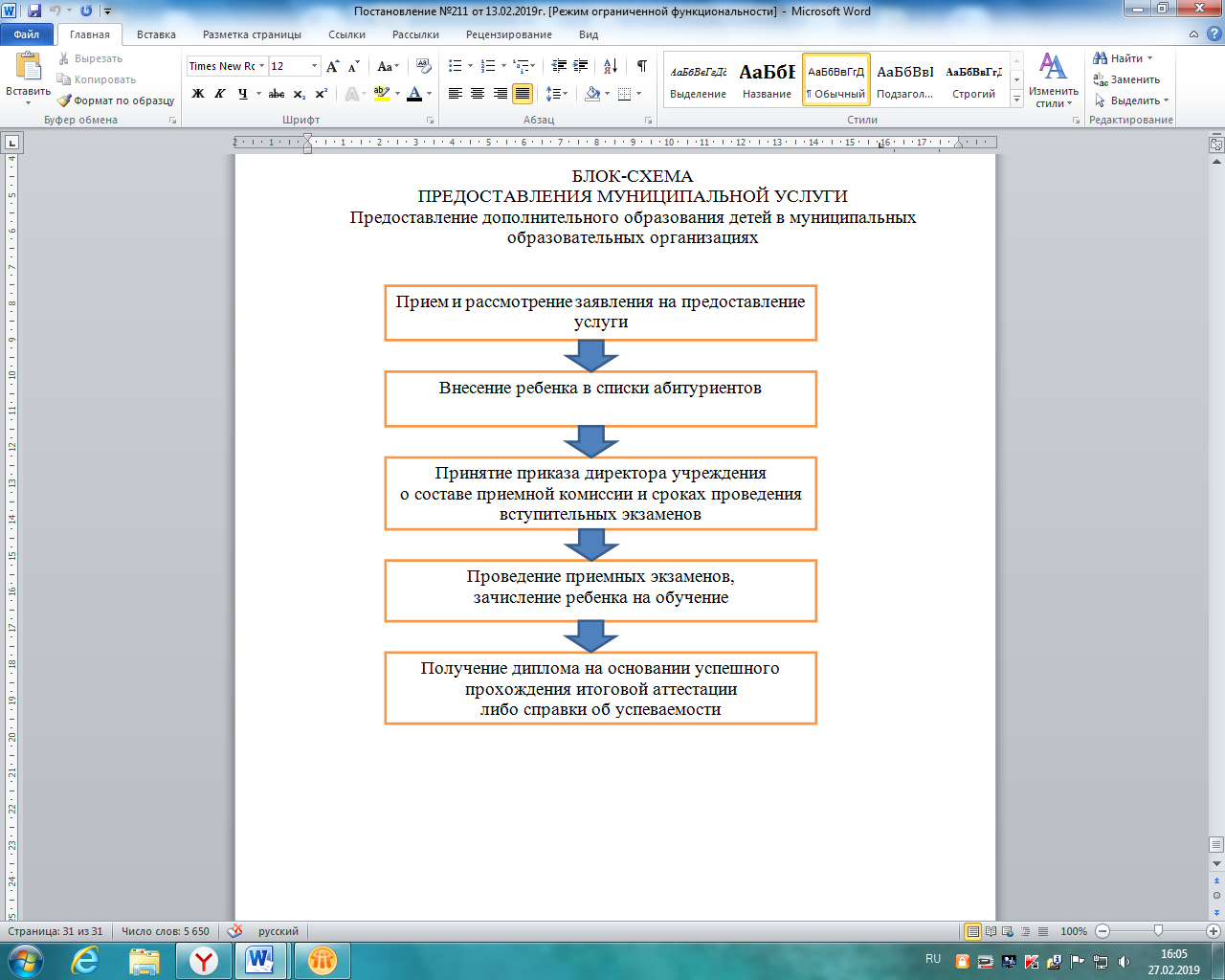 АДМИНИСТРАЦИЯМУНИЦИПАЛЬНОГО РАЙОНА СЕРГИЕВСКИЙСАМАРСКОЙ ОБЛАСТИПОСТАНОВЛЕНИЕ13 февраля  2019г.                                                                                                                                                                                                                 №212Об утверждении   Административного регламента предоставления муниципальной услуги  «Предоставление доступа к справочно-поисковому аппарату и базам данных муниципальных библиотек» муниципальным бюджетным учреждением культуры.В соответствии с Федеральным законом от 06.10.2003 № 131-ФЗ «Об общих принципах организации местного самоуправления в Российской Федерации», Федеральным законом от  27.07.2010 № 210-ФЗ «Об организации предоставления государственных и муниципальных услуг», постановлением администрации муниципального района Сергиевский № 1245 от 29.11.2016 г. «Об утверждении Реестра муниципальных услуг и Перечня муниципальных услуг муниципального района Сергиевский», постановлением администрации муниципального района Сергиевский № 1189 от 23.10.2013г. «Об утверждении Порядка разработки, согласования и утверждения административных регламентов предоставления муниципальных услуг», в целях приведения нормативно-правовых актов органов местного самоуправления в соответствие с действующим законодательством, администрация муниципального района СергиевскийПОСТАНОВЛЯЮ:1. Утвердить Административный регламент предоставления муниципальной услуги  «Предоставление доступа к справочно-поисковому аппарату и базам данных муниципальных библиотек» Муниципальным бюджетным учреждением культуры. (Приложение №1).2. Опубликовать настоящее постановление в газете «Сергиевский вестник».3. Настоящее постановление вступает в силу с момента его официального опубликования.Контроль  за выполнением настоящего постановления возложить на директора муниципального казенного учреждения «Управление культуры, туризма и молодежной политики» муниципального района Сергиевский Самарской области Николаеву О.Н.Глава муниципального района СергиевскийА.А. ВеселовПриложение №1к постановлению администрациимуниципального района Сергиевский№212 от «13» февраля  2019г.Административный регламент предоставления муниципальной услуги  «Предоставление доступа к справочно-поисковому аппарату и базам данных муниципальных библиотек»1. Общие положения1.1. Общие сведения о муниципальной услугеАдминистративный регламент предоставления муниципальной услуги «Предоставление доступа к справочно-поисковому аппарату и базам данных муниципальных библиотек» (далее соответственно – регламент, муниципальная услуга) разработан в целях повышения качества предоставления и доступности муниципальной услуги, создания комфортных условий для получателей муниципальной услуги, определяет сроки и последовательность действий (административных процедур) при осуществлении полномочий по организации библиотечного обслуживания населения.Муниципальная услуга предоставляется посредством личного обращения в муниципальные библиотеки (далее – учреждения, муниципальные библиотеки), а также обращения в электронной форме с использованием информационно-телекоммуникационной сети «Интернет», в том числе на сайты муниципальных библиотек.Получателями муниципальной услуги являются физические лица.1.2. Порядок информирования о правилах предоставления муниципальной услугиИнформация о местонахождении и графике работы, справочные телефоны, адреса электронной почты, адреса официальных сайтов в информационно-телекоммуникационной сети «Интернет» муниципальных библиотек представлены в приложении 1 к настоящему регламенту.Информацию о порядке и ходе предоставления муниципальной услуги можно получить:устно – по адресам, указанным в приложении 1 настоящего регламента в соответствии с режимом работы учреждений;письменно – путем личного вручения информации, направления почтового отправления по адресам, указанным в приложении 1 настоящего регламента (ответ направляется по адресу, указанном в запросе);по справочным телефонам, указанным в приложении 1 настоящего регламента;по электронной почте – путем направления запроса по адресу электронной почты, указанному в приложении 1 настоящего регламента (ответ на запрос, направленный по электронной почте, направляется в виде электронного документа на адрес электронной почты отправителя запроса).Информация о порядке предоставления муниципальной услуги также размещена в федеральной государственной информационной системе «Единый портал государственных и муниципальных услуг (функций)» (http://www.gosuslugi.ru/) (далее – единый портал), государственной информационной системе Самарской области «Портал государственных и муниципальных услуг» (http://pgu.samregion.ru) (далее – региональный портал), на официальном сайте администрации муниципального района Сергиевский в информационно-телекоммуникационной сети «Интернет» www sergievsk.ru,  муниципальных библиотек (http://serg-bibl.ru/), настоящего регламента, а также на информационных стендах учреждений.Основными требованиями к предоставлению информации в  учреждениях являются:актуальность;своевременность;четкость в изложении материала;полнота;наглядность форм подачи материала;удобство и доступность.Информирование заявителей услуги может быть индивидуальным и публичным, в устной, письменной и электронной формах.Индивидуальное устное информирование осуществляется при обращении заявителей за информацией лично и (или) по телефону.При обращении заявителей лично время ожидания приема сотрудником, осуществляющим индивидуальное устное информирование, не должно превышать 15 минут с момента обращения. Информирование каждого заявителя не должно превышать 10 минут.Сотрудник, осуществляющий индивидуальное устное информирование, должен принять все необходимые меры для ответа, в том числе с привлечением других сотрудников. В случае если подготовка ответа требует продолжительного времени, сотрудник, осуществляющий индивидуальное устное информирование, может предложить заявителю обратиться письменно либо назначить другое удобное для заявителя время.Сотрудник, осуществляющий индивидуальное устное информирование, должен корректно и внимательно относиться к заявителям, не унижая их чести и достоинства. Информация должна предоставляться без больших пауз, лишних слов, оборотов и эмоций.При ответе на телефонные звонки сотрудник, осуществляющий индивидуальное устное информирование, сняв трубку, должен представиться: назвать свои фамилию, имя, отчество (если имеется) и наименование учреждения. Во время разговора произносить слова четко, избегать параллельных разговоров с окружающими людьми и не прерывать разговор по причине поступления звонка на другой аппарат. Разговор не должен продолжаться более 10 минут.Индивидуальное письменное информирование осуществляется путем личного вручения информации, направления почтой, в том числе в электронной форме, направления по факсу, а также в разделах «Гостевая книга» официальных сайтов учреждений в зависимости от способа обращения или способа доставки, запрашиваемого заявителем.Ответ на запрос дается в простой, четкой и понятной форме с указанием должности, фамилии, имени, отчества (если имеется), номера телефона исполнителя.При индивидуальном письменном информировании ответ направляется в течение 15 рабочих дней со дня поступления запроса.Информация по запросу в разделе «Гостевая книга»  официальных сайтов учреждений размещается в режиме вопросов – ответов в течение 5 рабочих дней.Публичное устное информирование осуществляется с привлечением средств массовой информации (далее – СМИ) – радио-, теле-, видеопрограмм.Публичное письменное информирование осуществляется путем публикации информационных материалов в СМИ, на сайтах администрации и учреждений.Публичное информирование осуществляется также путем распространения информационных листков и оформления информационных стендов учреждений.На информационном стенде размещается следующая обязательная информация:номера кабинетов (при наличии), наименований отделов, залов и т.п., где осуществляется прием и информирование заявителей;фамилии, имена, отчества (если имеется) и должности сотрудников,  ответственных за предоставление муниципальной услуги в учреждении, с указанием номеров телефонов, адресов электронной почты данных сотрудников;порядок предоставления муниципальной услуги (настоящий регламент);информация о возможности получения муниципальной услуги в электронной форме.2. Стандарт предоставления муниципальной услуги2.1. Наименование муниципальной услугиПредоставление доступа к справочно-поисковому аппарату и базам данных муниципальных библиотек.2.2. Наименование органа, предоставляющего муниципальную услугуОрганизацию предоставления муниципальной услуги, контроль за деятельностью учреждений по предоставлению муниципальной услуги осуществляет Муниципальное бюджетное учреждение «Управление культуры, туризма и молодежной политики» муниципального района Сергиевский.Непосредственное предоставление муниципальной услуги осуществляют следующие учреждения:Сергиевская центральная библиотекаСергиевская центральная детская библиотекаСерноводская поселенческая библиотекаСургутская поселенческая библиотекаЧерновская поселенческая библиотекаКармало-Аделяковская поселенческая библиотекаЧекалинская поселенческая библиотекаСуходольская поселенческая библиотекаКутузовская поселенческая библиотекаЕлшанская поселенческая библиотекаКандабулакская поселенческая библиотекаКалиновская поселенческая библиотекаСидоровская поселенческая библиотекаВоротненская поселенческая библиотекаКрасносельская поселенческая библиотекаСветлодольская поселенческая библиотекаСуходольская детская поселенческая библиотека2.3. Результат предоставления муниципальной услугиРезультатом предоставления муниципальной услуги является предоставление в электронном виде библиографической информации о документах, соответствующих запросу заявителя, найденных в электронном каталоге и базах данных муниципальных библиотек.2.4. Сроки предоставления муниципальной услугиСроки предоставления муниципальной услуги зависят от формы обращения заявителя.При личном обращении заявителя посредством посещения муниципальной библиотеки муниципальная услуга предоставляется в день обращения в соответствии с графиком работы учреждения.Предоставление услуги осуществляется не менее 6 дней в неделю (кроме летних месяцев) и не менее 8 часов в день. Время работы муниципальной библиотеки не должно совпадать полностью с часами рабочего дня основной части населения. Проведение санитарного обслуживания помещений библиотек не должно занимать более одного дня в месяц. В дни государственных праздников муниципальная услуга не предоставляется.В случае изменения расписания работы учреждения заявители должны быть публично извещены об изменении расписания работы (дней и часов работы) не менее чем за 7 дней до вступления в силу таких изменений (за исключением чрезвычайных случаев).Предоставление услуги в удаленном режиме (посредством информационно-телекоммуникационной сети «Интернет») обеспечивается в круглосуточном режиме.С момента формирования поискового запроса заявителем срок предоставления муниципальной услуги составляет не более 5 минут.2.5. Правовые основания для предоставления муниципальной услугиМуниципальная услуга предоставляется в соответствии со следующими нормативными правовыми актами:Конституция Российской Федерации («Российская газета», № 237, 1993);Основы законодательства Российской Федерации о культуре от 09.10.1992 № 3612-1 («Российская газета», № 248, 17.11.1992);Федеральный закон от 27.07.2006 № 152-ФЗ «О персональных данных» (Российская газета», № 165, 29.12.2006);Федеральный закон от 27.07.2006 № 149-ФЗ «Об информации, информационных технологиях и о защите информации» (Собрание законодательства Российской Федерации, 31.07.2006, №31(1 ч.), ст. 3448);Федеральный закон от 06.10.2003 № 131-ФЗ «Об общих принципах организации местного самоуправления в Российской Федерации» («Российская газета», № 3316, 08.10.2003);Федеральный закон от 29.12.1994 № 78-ФЗ «О библиотечном деле» («Российская газета», № 11 – 12, 17.01.1995);Закон Самарской области от 03.04.2002 № 14-ГД «О культуре в Самарской области» («Волжская коммуна», № 64, 10.04.2002);Закон Самарской области от 08.05.2009 № 67-ГД «Об организации библиотечного обслуживания населения Самарской области областными муниципальными библиотеками, комплектовании и обеспечении сохранности их библиотечных фондов» («Волжская коммуна», № 163(26622), 13.05.2009);иные нормативные правовые акты Российской Федерации, Самарской области, настоящий регламент.2.6. Исчерпывающий перечень документов и информации, необходимых в соответствии с законодательными или иными нормативными правовыми актами для предоставления муниципальной услуги, в том числе в электронной форме, которые заявитель должен представить самостоятельноМуниципальная услуга предоставляется на основании запроса заявителя в электронной форме (поискового запроса).Для получения муниципальной услуги при личном обращении заявителя посредством посещения муниципальной библиотеки необходимо предъявление читательского билета.Для получения читательского билета необходимо предъявить:паспорт гражданина Российской Федерации;удостоверение личности или военный билет (для военнослужащих);национальный паспорт или визу с отметкой о действующей регистрации (для иностранных граждан и лиц без гражданства).Заявители в возрасте до 14 лет получают читательский билет на основании удостоверяющих личность документов, представляемых их родителями (законными представителями), и их письменного поручительства.Для получения муниципальной услуги в удаленном режиме (посредством информационно-телекоммуникационной сети «Интернет») прохождения процедуры регистрации заявителя не требуется.Вне зависимости от формы обращения для получения результата муниципальной услуги заявителю необходимо заполнить соответствующие поля поискового запроса.При получении читательского билета заявителем заполняется карточка регистрации.При получении читательского билета заявителями в возрасте до 14 лет карточка регистрации  заполняется их родителями (законными представителями).Форма карточки регистрации приведена в приложении № 2 к настоящему Регламенту.Заявитель также дает согласие на обработку персональных данных, необходимых для обеспечения адресного обслуживания, статистического учета работы библиотек, изучения социального состава населения, пользующегося услугами библиотек, обеспечения сохранности фонда библиотек. Заявитель имеет право отозвать свое согласие на обработку персональных данных.2.7. Исчерпывающий перечень документов и информации, необходимых в соответствии с законодательными или иными нормативными правовыми актами для предоставления муниципальной услуги, которые находятся в распоряжении муниципальных органов, органов муниципальных внебюджетных фондов, органов местного самоуправления, организаций и запрашиваются органом, предоставляющим муниципальную услугу, в органах (организациях), в распоряжении которых они находятся, если заявитель не представил такие документы и информацию самостоятельноПредоставление указанных документов и информации для получения муниципальной услуги не требуется.2.8. Исчерпывающий перечень оснований для отказа в приеме документов, необходимых для предоставления муниципальной услугиОснования для отказа в приеме документов, необходимых для предоставления муниципальной услуги, отсутствуют.2.9. Исчерпывающий перечень оснований для отказа в предоставлении муниципальной услугиОснованием для отказа в предоставлении муниципальной услуги является отсутствие документов или представление ненадлежащим образом оформленных, подложных или утративших силу документов, указанных в пункте 2.6 настоящего Регламента;отсутствие  запрашиваемого документа в фонде учреждения;отнесение  в соответствии с действующим законодательством запрашиваемой информации к информации, содержащей сведения, составляющие государственную и иную специально охраняемую законом тайну.2.10. Перечень услуг, которые являются необходимыми и обязательными для предоставления муниципальной услуги, в том числе сведения о документе (документах), выдаваемом (выдаваемых) организациями, участвующими в предоставлении муниципальной услугиПредоставление каких-либо услуг, необходимых и обязательных для предоставления муниципальной услуги, не требуется.2.11. Размер платы, взимаемой с заявителя при предоставлении муниципальной услуги, и способы ее взимания в случаях, предусмотренных нормативными правовыми актами субъектов Российской ФедерацииМуниципальная услуга предоставляется на бесплатной основе.Муниципальная услуга предоставляется на бесплатной основе в следующих случаях:обеспечения доступа к справочно-библиографическому аппарату (СБА) библиотеки, традиционным библиотечным и электронным фондам, каталогам, картотекам, базам данных (БД);получения консультационных услуг по методике и источникам самостоятельного информационного поиска;осуществления самостоятельного поиска информации: по справочно-библиографическому аппарату библиотеки (в  т. ч. по электронному каталогу (ЭК) – в реальном и виртуальном библиотечном пространстве);выполнение справок: уточняющих, фактографических, адресно-библиографических.2.12. Максимальный срок ожидания в очереди при подаче запроса о предоставлении муниципальной услуги и при получении результата предоставления муниципальной услугиМуниципальная услуга предоставляется заявителю в день обращения в соответствии с графиком работы учреждения.При наличии очереди максимальный срок ожидания не должен превышать 15 минут.При предоставлении муниципальной услуги в удаленном режиме ожидание в очереди отсутствует.2.13. Срок регистрации запроса заявителя о предоставлении муниципальной услугиЗапрос заявителя о предоставлении муниципальной услуги регистрируется в момент его обращения.2.14. Требования к помещениям, в которых предоставляются муниципальные услуги, к залу ожидания, местам для заполнения запросов о предоставлении муниципальной услуги, информационным стендам с образцами их заполнения и перечнем документов, необходимых для предоставления муниципальной услугиУчреждения, предоставляющие муниципальную услугу, должны быть размещены в специально предназначенном либо приспособленном здании (помещении) при соблюдении архитектурно-планировочных и строительных норм.Здания учреждений должны быть удобно расположены, с учетом доступности на общественном транспорте. Если структурные подразделения учреждения не могут быть размещены в одном здании, корпуса учреждения должны быть расположены в шаговой доступности друг от друга.По размерам и состоянию помещения учреждений должны отвечать требованиям санитарно-гигиенических норм и правил, противопожарной и антитеррористической безопасности и быть защищены от воздействия факторов, отрицательно влияющих на качество предоставляемой услуги (повышенной температуры воздуха, влажности воздуха, запыленности, загрязненности, шума, вибрации и т.д.). В помещениях учреждений должен поддерживаться температурный режим – не менее +18 градусов и не более +25 градусов по шкале Цельсия.Помещения учреждений должны быть оборудованы системами охранной сигнализации (в том числе при необходимости камерами видеонаблюдения), противопожарной сигнализации, звукового оповещения об опасности, автоматического пожаротушения, телефонной связью и всеми средствами коммунально-бытового обслуживания, оснащены системой указателей и знаковой навигации.Помещения должны быть оснащены специальным оборудованием, аппаратурой и приборами  (световыми и акустическими), отвечающими санитарно-гигиеническим нормам и допустимым стандартным значениям физических величин на потребителя и обеспечивающими надлежащее качество обслуживание посетителей.Специальное оборудование, приборы и аппаратуру следует использовать строго по назначению, содержать в технически исправном состоянии. Неисправное специальное оборудование и аппаратура должны быть сняты с эксплуатации, заменены или отремонтированы  (если они подлежат ремонту), а пригодность отремонтированных  должна быть подтверждена их проверкой.В зимнее время должно быть обеспечено наличие гардероба для заявителей.Учреждения должны быть оборудованы предметами библиотечной мебели, автоматизированными рабочими местами и средствами технического оснащения, обеспечивающими надлежащее качество предоставляемых услуг. Мебель и оборудование должны быть удобными, функциональными, надежными, эстетичными, соответствовать требованиям эргономики и дизайна.Справочно-консультационная служба должна иметь достаточное техническое оснащение для предоставления информации о ресурсах библиотеки и располагаться в общедоступной (доконтрольной) зоне.В вестибюле учреждения должна быть оборудована стойка регистрации для записи читателей в библиотеку. В целях создания комфортных условий для посетителей должно быть предусмотрено размещение столов, стульев или скамеек (банкеток).Помещения и оборудование муниципальных детских библиотек должны соответствовать возрастным особенностям пользователей.Помещения муниципальных библиотек, в которых расположены отделы стационарного и внестационарного обслуживания государственного бюджетного учреждения культуры «Самарская областная библиотека для слепых» должны обладать достаточной площадью и быть максимально адаптированными для инвалидов по зрению.В зимнее время за один час до начала мероприятия подходы к учреждению должны быть очищены от снега и льда.При наличии технической возможности на прилегающей территории должна быть организована парковка автотранспорта. На стоянке должны быть предусмотрены не менее 10 процентов мест (но не менее 1 места) для бесплатной парковки транспортных средств, управляемых инвалидами, а также перевозящих таких инвалидов и (или) детей-инвалидов. Указанные места для парковки не должны занимать иные транспортные средства.Для обслуживания инвалидов здания (помещения) оборудуются пандусами, специальными ограждениями и перилами, обеспечивающими беспрепятственное передвижение и разворот инвалидных колясок. Столы для обслуживания инвалидов размещаются в стороне от входа с учетом беспрепятственного подъезда и поворота колясок.Входы в здания (помещения) оборудуются пандусами, расширенными проходами, позволяющими обеспечить беспрепятственный доступ инвалидов, включая инвалидов, использующих кресла-коляски. Центральный вход в здание оборудуется информационной табличкой (вывеской), содержащей соответствующее наименование, с использованием укрупненного шрифта и плоско-точечного шрифта Брайля.При наличии заключения общественной организации инвалидов о технической невозможности обеспечения доступности здания (помещений) для инвалидов на специально подготовленного сотрудника учреждения, в котором предоставляется муниципальная услуга, административно-распорядительным актом возлагается обязанность по оказанию ситуационной помощи инвалидам всех категорий на время предоставления муниципальной услуги.Для инвалидов по зрению обеспечивается дублирование необходимой для ознакомления зрительной информации, а также надписей, знаков и иной текстовой и графической информации знаками, выполненными укрупненным шрифтом и рельефно-точечным шрифтом Брайля. Для инвалидов по слуху обеспечивается дублирование необходимой для ознакомления звуковой информации текстовой и графической информацией (бегущей строкой).2.15. Показатели доступности и качества муниципальных услугПоказателями доступности и качества муниципальной услуги являются:удовлетворенность  заявителей  доступностью информации о муниципальной услуге;удовлетворенность заявителей качеством предоставления муниципальной услуги;доля обоснованных жалоб заявителей;доля библиотечных фондов, отраженных в справочно-поисковом аппарате библиотеки;количество собственных и подписных баз данных библиотеки;доля обращений к справочно-поисковому аппарату и базам данных библиотеки в режиме удаленного доступа;снижение времени ожидания в очереди при подаче заявления и получении результата муниципальной услуги.2.16. Иные требования, в том числе учитывающие особенности предоставления муниципальной услуги в многофункциональном центре и особенности предоставления муниципальной услуги в электронной формеМуниципальная услуга предоставляется в электронной форме.Предоставление муниципальной услуги в электронной форме осуществляется в соответствии с законодательством Российской Федерации и законодательством Самарской области.Направление заявления в электронной форме или в виде электронного документа осуществляется с учетом информационно-технологических условий (возможностей) и требует наличия у заявителя доступа к региональному порталу в сети Интернет.Прием и регистрация заявлений, представляемых с использованием информационно-коммуникационных технологий, осуществляется в пределах срока регистрации, предусмотренного пунктом 2.13 настоящего регламента.При направлении заявления в электронной форме или в виде электронного документа в учреждение запрещается требовать от заявителя повторного формирования и подписания заявления на бумажном носителе.Предоставление муниципальной услуги на базе многофункционального центра не производится.3. Состав, последовательность и сроки выполнения административных процедур, требования к порядку их выполнения, в том числе особенности выполнения административных процедур в электронной форме3.1. Основанием для предоставления муниципальной услуги является обращение заявителя.3.2. Предоставление заявителю муниципальной услуги включает в себя следующие административные процедуры:3.2.1. При личном обращении заявителя:1) при наличии читательского билета заявителю предоставляется доступ к справочно-поисковому аппарату библиотек, базам данных на автоматизированном рабочем месте пользователя;2) по желанию заявителя сотрудником, осуществляющим предоставление муниципальной услуги, заявителю может быть оказана консультационная помощь в определении вида, территории поиска и других поисковых категорий.При отсутствии читательского билета заявитель для получения муниципальной услуги при личном обращении должен пройти процедуры, указанные в пункте 2.6 настоящего регламента.3.2.2. При обращении заявителя через информационно-телекоммуникационную сеть «Интернет»:1) обращение через информационно-телекоммуникационную сеть «Интернет» на сайты муниципальных библиотек;2) предоставление доступа к справочно-поисковому аппарату библиотек, базам данных.3.3. Для получения муниципальной услуги заявитель формирует поисковый запрос по имеющимся поисковым полям.Для получения муниципальной услуги заявитель создает поисковый образ запроса: определяет область поиска (поля в формате RUSMARC или некоторые из них: ISBN/ISSN, ключевые слова, автора, издающую организацию), формат представления данных и поисковый термин (аналогично поиску библиографической информации).В результате ответа системы заявитель может получить два варианта ответа: «найдено 0 документов» или информацию о количестве найденных документов и уровне доступа к ним: «открытый доступ в сети Интернет» (в виде ссылки на полный тест документа) или о месте хранения документа в библиотеке (без ссылки на полный текст документа).В случае ответа «найдено 0 документов» заявитель может повторить поиск, изменив поисковый запрос.В случае ответа системы о наличии библиографической записи (записей) заявитель может ознакомиться со списком найденных библиографических описаний документов и просмотреть библиографическую информацию на каждый документ.3.4. Предоставление доступа к справочно-поисковому аппарату библиотек, базам данных библиотек при личном обращении осуществляется в часы работы муниципальных библиотек.3.5. Предоставление доступа к справочно-поисковому аппарату библиотек, базам данных при обращении через информационно-телекоммуникационную сеть «Интернет» осуществляется в круглосуточном режиме.Муниципальная услуга считается качественно оказанной, если потребителю муниципальной услуги в установленные сроки предоставлен доступ к электронному каталогу и базам данных муниципальных библиотек или дан мотивированный ответ о невозможности предоставления доступа по причинам, перечисленным в пункте 2.9 настоящего регламента.3.6. Описание последовательности действий при предоставлении муниципальной услуги представлено в виде блок-схемы в приложении 2 к настоящему регламенту.4. Формы контроля за исполнением административного регламента4.1. Порядок осуществления текущего контроля за соблюдением и исполнением ответственными должностными лицами положений административного регламента и иных нормативных правовых актов, устанавливающих требования к предоставлению муниципальной услуги, а также за принятием решений ответственными лицамиКонтроль за деятельностью учреждения осуществляется посредством процедур внутреннего и внешнего контроля.Внутренний контроль осуществляется руководителем учреждения, а также лицом его замещающим. Внутренний контроль подразделяется на:оперативный контроль (по выявляемым проблемным фактам и жалобам, касающимся качества предоставления услуги);плановый контроль (контроль в соответствии с графиками и планами, утверждаемыми руководителем учреждения).Администрация осуществляет внешний контроль за деятельностью учреждения путем:проведения мониторинга основных показателей доступности и качества муниципальной услуги за определенный период;анализа обращений и жалоб граждан по вопросу оказания муниципальной услуги, проведения проверок по фактам обращения;проведения проверок полноты и качества оказания муниципальной услуги.4.2. Порядок и периодичность осуществления плановых и внеплановых проверок полноты и качества предоставления муниципальной услуги, в том числе порядок и формы контроля за полнотой и качеством предоставления муниципальной услугиПроверка полноты и качества предоставления муниципальной услуги осуществляется в соответствии с графиком проведения мероприятий по проверке качества оказания муниципальных услуг в учреждениях, подведомственных администрации муниципального района Сергиевский. Внеплановые проверки проводятся по конкретному обращению заявителя.4.3. Ответственность должностных лиц за решения и действия (бездействие), принимаемые (осуществляемые) в ходе предоставления муниципальной услугиДолжностные лица, ответственные за решения и действия (бездействие), принимаемые (осуществляемые) в ходе предоставления муниципальной услуги, несут ответственность в соответствии с действующим законодательством.4.4. Положения, устанавливающие требования к порядку и формам контроля  за предоставлением муниципальной услуги, в том числе со стороны граждан, объединений граждан и организацийПорядок и формы контроля  за предоставлением муниципальной услуги должны отвечать требованиям непрерывности и действенности (эффективности).Плановые проверки должны осуществляться регулярно, в течение всего периода деятельности учреждения; установленные формы отчетности о предоставлении муниципальной услуги должны подвергаться анализу. По результатам проверок, анализа должны быть осуществлены необходимые меры по устранению недостатков в предоставлении муниципальной услуги.Граждане, их объединения и организации всех форм собственности для осуществления контроля со своей стороны вправе направить в администрацию, учреждение предложения, рекомендации, замечания по вопросам предоставления муниципальной услуги, а также предложения по внесению изменений в регламент и нормативные правовые акты Самарской области, регулирующие предоставление муниципальной услуги.5. Досудебный (внесудебный) порядок обжалования решений и действий (бездействия) при предоставлении муниципальной услуги.5.1. Информация для заявителей об их праве на досудебное (внесудебное) обжалование действий (бездействия) и решений, принятых (осуществляемых) в ходе предоставления муниципальной услугиЗаявители имеют право на обжалование решений, принятых в ходе предоставления муниципальной услуги, действий (бездействия) должностных лиц учреждений, предоставляющих муниципальную услугу в досудебном порядке.5.2. Предмет досудебного (внесудебного) обжалованияПредметом досудебного (внесудебного) обжалования могут являться действия (бездействие) должностных лиц учреждения, предоставляющего муниципальную услугу, а также принимаемые ими решения при предоставлении муниципальной услуги.Заявитель может обратиться с жалобой в том числе в следующих случаях:нарушение срока или порядка выдачи документов по результатам предоставления муниципальной услуги;приостановление предоставления муниципальной услуги, если основания приостановления не предусмотрены  федеральными законами и принятыми в соответствии с ними иными нормативными правовыми актами Самарской области, муниципальными правовыми актами;нарушения срока регистрации заявления;нарушение срока предоставления муниципальной услуги;требования у заявителя документов, не предусмотренных нормативными правовыми актами Российской Федерации, нормативными правовыми актами Самарской области, муниципальными правовыми актами муниципального образования для предоставления муниципальной услуги;отказа в приеме документов, предоставление которых предусмотрено нормативными правовыми актами Российской Федерации, нормативными правовыми актами Самарской области, муниципальными правовыми актами муниципального образования для предоставления муниципальной услуги, у заявителя;отказа в предоставлении муниципальной услуги, если основания отказа не предусмотрены федеральными законами и принятыми в соответствии с ними  иными нормативными правовыми актами Российской Федерации, нормативными правовыми актами Самарской области, муниципальными правовыми актами муниципального образования;за требования с заявителя при предоставлении муниципальной услуги платы, не предусмотренной нормативными правовыми актами Российской Федерации, нормативными правовыми актами Самарской области, муниципальными правовыми актами муниципального образования;отказа  должностного лица уполномоченного органа, предоставляющего муниципальную услугу, в исправлении допущенных опечаток и ошибок в выданных в результате  предоставления муниципальной услуги документах либо нарушения установленного срока таких исправлений;требование у заявителя при предоставлении муниципальной услуги документов или информации, отсутствие и (или) недостоверность которых не указывались при первоначальном отказе в приеме документов, необходимых для предоставления  муниципальной услуги, либо в предоставлении муниципальной услуги, за исключением случаев, предусмотренных пунктом 4 части 1 статьи 7 Федерального закона от 27.07.210 № 210-ФЗ  "Об организации предоставления государственных и муниципальных услуг".5.3. Основания для начала процедуры досудебного (внесудебного) обжалованияОснованием для начала процедуры досудебного (внесудебного) обжалования является поступление в учреждение, предоставляющее муниципальную услугу, и (или) в администрацию жалобы от заявителя.Жалоба может быть направлена по почте, с использованием информационно-телекоммуникационной сети Интернет, официального сайта администрации или учреждения, предоставляющего муниципальную услугу, единого портала, а также может быть принята при личном приеме заявителя.В жалобе указываются:наименование администрации или учреждения, либо фамилия, имя, отчество (если имеется) сотрудника администрации или учреждения, решения и действия (бездействие) которого обжалуются;фамилия, имя, отчество (если имеется), сведения о месте жительства заявителя, а также номер контактного телефона, адрес электронной почты (при наличии) и почтовый адрес, по которым должен быть направлен ответ заявителю;полное и сокращенное наименование, организационно-правовая форма, юридический адрес и местонахождение, и контактные телефоны – для юридического лица;сведения об обжалуемых решениях и действиях (бездействии);доводы, на основании которых заявитель не согласен с решением или действием (бездействием). Заявителем могут быть представлены документы, подтверждающие его доводы, либо их копии.Жалоба должна быть написана разборчивым почерком, не содержать нецензурных выражений.5.4. Права заявителя на получение информации и документов, необходимых для обоснования и рассмотрения жалобыЗаявитель имеет право на получение информации и документов, необходимых для обоснования и рассмотрения жалобы.5.5. Вышестоящие органы муниципальной власти и должностные лица, которым может быть адресована жалоба заявителя в досудебном (внесудебном) порядкеЖалобы заявителей рассматриваются руководителем учреждения, предоставляющего муниципальную услугу, и (или) руководителем администрации.5.6. Сроки рассмотрения жалобыЖалоба, поступившая в администрацию или учреждение, подлежит рассмотрению руководителем учреждения или руководителем администрации в течение пятнадцати рабочих дней со дня ее регистрации, а в случае обжалования отказа учреждения в приеме документов у заявителя либо в исправлении допущенных опечаток и ошибок или в случае обжалования нарушения установленного срока таких исправлений – в течение пяти рабочих дней со дня ее регистрации.5.7. Результат досудебного (внесудебного) обжалования применительно к каждой процедуре либо инстанции обжалованияПо результатам всестороннего и своевременного рассмотрения жалобы учреждением, предоставляющем муниципальную услугу, и (или) администрацией принимается решение об удовлетворении требований заявителя, в том числе в форме отмены принятого решения, возврата заявителю денежных средств, взимание которых не предусмотрено нормативными правовыми актами Российской Федерации, нормативными правовыми актами Самарской области, настоящим регламентом, а также в иных формах, либо об отказе в его удовлетворении, о чем заявителю направляется письменный мотивированный ответ (по почте заказным письмом и по желанию заявителя в электронной форме, или передается лично в руки под роспись), содержащий результаты рассмотрения обращения.В случае установления в ходе или по результатам рассмотрения жалобы признаков состава административного правонарушения или преступления имеющиеся материалы незамедлительно направляются в органы прокуратуры.Гражданин также может обратиться с жалобой на решения, действия (бездействия) должностных лиц органа в прокуратуру.Приложение 1к Административному регламентуИнформация о местонахождении и графике работы, справочные телефоны, адреса электронной почты, адреса официальных сайтов в информационно-телекоммуникационной сети «Интернет» учреждений, предоставляющих муниципальную услугуПриложение 2к Административному регламентуБлок-схема предоставления муниципальной услуги «Предоставление доступа к справочно-поисковому аппарату и базам данных муниципальных библиотек»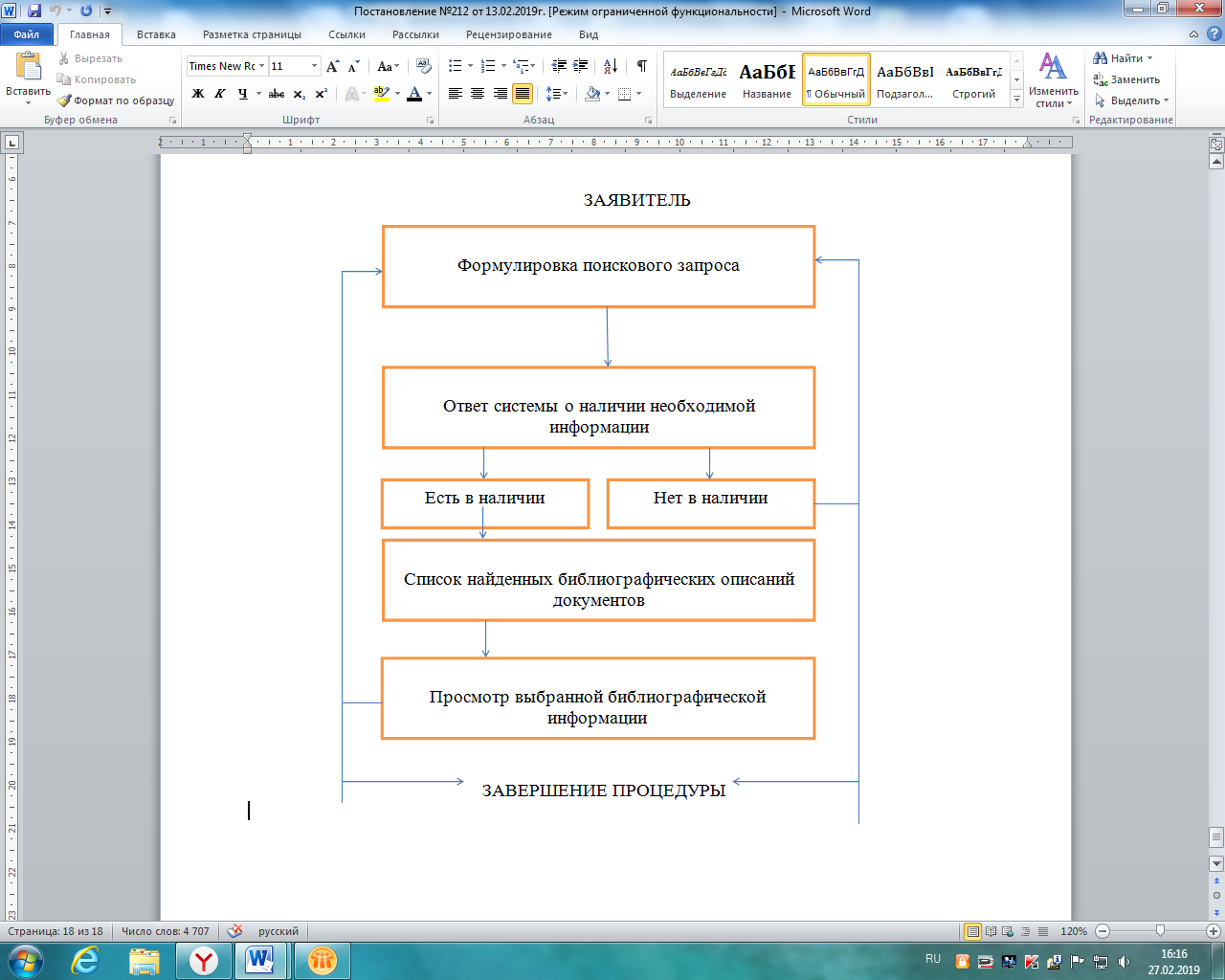 АДМИНИСТРАЦИЯМУНИЦИПАЛЬНОГО РАЙОНА СЕРГИЕВСКИЙСАМАРСКОЙ ОБЛАСТИПОСТАНОВЛЕНИЕ13 февраля  2019г.                                                                                                                                                                                                                 №213Об утверждении   Административного регламента предоставления муниципальной услуги  «Запись на обзорные, тематические  и интерактивные экскурсии,  проводимые муниципальными учреждениями» муниципальным бюджетным учреждением культуры  «Сергиевский историко-краеведческий музей»В соответствии с Федеральным законом от 06.10.2003 № 131-ФЗ «Об общих принципах организации местного самоуправления в Российской Федерации», Федеральным законом от  27.07.2010 № 210-ФЗ «Об организации предоставления государственных и муниципальных услуг», постановлением администрации муниципального района Сергиевский № 1245 от 29.11.2016 г. «Об утверждении Реестра муниципальных услуг и Перечня муниципальных услуг муниципального района Сергиевский», постановлением администрации муниципального района Сергиевский № 1189 от 23.10.2013г. «Об утверждении Порядка разработки, согласования и утверждения административных регламентов предоставления муниципальных услуг», в целях приведения нормативно-правовых актов органов местного самоуправления в соответствие с действующим законодательством, администрация муниципального района СергиевскийПОСТАНОВЛЯЮ:1. Утвердить Административный регламент предоставления муниципальной услуги  «Запись на обзорные, тематические и интерактивные экскурсии, проводимые муниципальными учреждениями» муниципальным бюджетным учреждением культуры  «Сергиевский историко-краеведческий музей» (Приложение №1).2. Опубликовать настоящее постановление в газете «Сергиевский вестник».3. Настоящее постановление вступает в силу с момента его официального опубликования.Контроль  за выполнением настоящего постановления возложить на директора муниципального казенного учреждения «Управление культуры, туризма и молодежной политики» муниципального района Сергиевский Самарской области Николаеву О.Н.Глава муниципального района СергиевскийА.А. ВеселовПриложение №1к постановлению администрациимуниципального района Сергиевский№213 от «13» февраля  2019г.Административный регламент предоставления муниципальной услуги «Запись на обзорные, тематические и интерактивные экскурсии, проводимые муниципальными учреждениями»1. Общие положения1.1. Общие сведения о муниципальной услугеАдминистративный регламент предоставления муниципальной услуги «Запись на обзорные, тематические и интерактивные экскурсии, проводимые муниципальными учреждениями» (далее – Регламент) разработан в целях повышения качества предоставления и доступности муниципальной услуги, создания комфортных условий для получателей муниципальной услуги, определяет сроки и последовательность действий (административных процедур) при осуществлении полномочий по обеспечению гарантий прав граждан на участие в культурной жизни посредством обеспечения доступа к музейным фондам, расположенным в муниципальном бюджетном учреждении культуры «Сергиевский историко-краеведческий музей» муниципального района Сергиевский.Муниципальная услуга предоставляется посредством личного обращения в муниципальное бюджетное учреждение культуры «Сергиевский историко-краеведческий музей» муниципального района Сергиевский, а также обращения с использованием средств телефонной связи, электронной почты  МБУК «Сергиевский историко-краеведческий музей» муниципального района Сергиевский в информационно-телекоммуникационной сети «Интернет». В электронном виде оказание услуги.Получателями муниципальной услуги являются физические и юридические лица (далее – заявители).1.2. Порядок информирования о правилах предоставления муниципальной услугиИнформация о местонахождении и графике работы, справочные телефоны, адреса электронной почты, адреса официальных сайтов в информационно-телекоммуникационной сети «Интернет» МБУК «Сергиевский историко-краеведческий музей» муниципального района Сергиевский представлены в приложении 1 к настоящему регламенту.Информацию о порядке и ходе предоставления муниципальной услуги можно получить:устно – по адресам, указанным в приложении 1 настоящего регламента в соответствии с режимом работы учреждений;письменно – путем личного вручения информации, направления почтового отправления по адресам, указанным в приложении 1 настоящего регламента (ответ направляется по адресу, указанном в запросе);по справочным телефонам, указанным в приложении 1 настоящего регламента;по электронной почте – путем направления запроса по адресу электронной почты, указанному в приложении 1 настоящего регламента (ответ на запрос, направленный по электронной почте, направляется в виде электронного документа на адрес электронной почты отправителя запроса).через афиши на уличных информационных стендах.Информация о порядке предоставления муниципальной услуги также размещена в федеральной государственной информационной системе «Единый портал государственных и муниципальных услуг (функций)» (http://www.gosuslugi.ru/) (далее – единый портал), государственной информационной системе «Портал государственных и муниципальных услуг» (http://pgu.samregion.ru) (далее – региональный портал), на официальных сайтах в информационно-телекоммуникационной сети «Интернет» администрации муниципального района Сергиевск (/http://www.sergievsk.ru), сайте Муниципального бюджетного учреждения культуры «Сергиевский историко-краеведческий музей» муниципального района Сергиевский (www.muzei163.ru) а также на информационных стендах учреждений.Основными требованиями к предоставлению информации в  учреждениях являются:актуальность;своевременность;четкость в изложении материала;полнота;наглядность форм подачи материала;удобство и доступность.Информирование заявителей услуги может быть индивидуальным и публичным, в устной, письменной и электронной формах.Индивидуальное устное информирование осуществляется при обращении заявителей за информацией лично и (или) по телефону.При обращении заявителей лично время ожидания приема сотрудником, осуществляющим индивидуальное устное информирование, не должно превышать 15 минут с момента обращения. Информирование каждого заявителя не должно превышать 10 минут.Сотрудник, осуществляющий индивидуальное устное информирование, должен принять все необходимые меры для ответа, в том числе с привлечением других сотрудников. В случае если подготовка ответа требует продолжительного времени, сотрудник, осуществляющий индивидуальное устное информирование, может предложить заявителю обратиться письменно либо назначить другое удобное для заявителя время.Сотрудник, осуществляющий индивидуальное устное информирование, должен корректно и внимательно относиться к заявителям, не унижая их чести и достоинства. Информация должна предоставляться без больших пауз, лишних слов, оборотов и эмоций.В случае если для подготовки ответа требуется продолжительное время, сотрудник, осуществляющий индивидуальное устное консультирование, может предложить заинтересованному лицу обратиться за необходимой информацией в письменном виде либо назначить другое удобное для заинтересованного лица время для устного консультирования.При ответе на телефонные звонки сотрудник, осуществляющий индивидуальное устное информирование, сняв трубку, должен представиться: назвать свои фамилию, имя, отчество (если имеется) и наименование учреждения. Во время разговора произносить слова четко, избегать параллельных разговоров с окружающими людьми и не прерывать разговор по причине поступления звонка на другой аппарат. Разговор не должен продолжаться более 10 минут.Индивидуальное письменное информирование осуществляется путем личного вручения информации, направления почтой, в том числе в электронной форме, направления по факсу в зависимости от способа обращения или способа доставки, запрашиваемого заявителем.Руководители органов  и учреждений определяют исполнителя для подготовки ответа.Ответ на запрос дается в простой, четкой и понятной форме с указанием должности, фамилии, имени, отчества (если имеется), номера телефона исполнителя.При индивидуальном письменном информировании ответ направляется в течение 15 рабочих дней со дня поступления запроса.Информация по запросу в соответствующих разделах  официальных сайтов органа и учреждений размещается в режиме вопросов-ответов в течении 5 рабочих дней.Публичное устное информирование осуществляется с привлечением средств массовой информации (далее – СМИ) – радио-, теле-, видеопрограмм.Публичное письменное информирование осуществляется путем публикации информационных материалов в СМИ, на сайтах администрации и учреждений.Публичное информирование осуществляется также путем распространения информационных листков и оформления информационных стендов учреждений.На информационном стенде размещается следующая обязательная информация:режим работы учреждения, предоставляющего муниципальную услугу;перечень документов, в соответствии с которыми функционирует учреждение;перечень документов, необходимых для предоставления муниципальной услуги;прейскурант платных (дополнительных) сервисных услуг;выдержки из нормативных правовых актов по вопросам предоставления муниципальной услуги;о проводимых выставках и экспозициях в рамках предоставляемой муниципальной услуги, времени проведения, содержании;номера кабинетов (при наличии), наименований отделов, залов и т.п., где осуществляется прием и информирование заявителей;фамилии, имена, отчества (если имеется) и должности сотрудников,  ответственных за предоставление муниципальной услуги в учреждении, с указанием номеров телефонов, адресов электронной почты данных сотрудников;порядок предоставления муниципальной услуги (настоящий регламент);информация о возможности получения муниципальной услуги в электронной форме.2. Стандарт предоставления муниципальной услуги2.1. Наименование муниципальной услугиЗапись на обзорные, тематические и интерактивные экскурсии, проводимые муниципальными учреждениями.2.2. Наименование органа, предоставляющего муниципальную услугуОрганизацию предоставления муниципальной услуги осуществляет Муниципальное бюджетное учреждение культуры «Сергиевский историко-краеведческий музей» муниципального района Сергиевский.Контроль за деятельностью учреждения по предоставлению муниципальной услуги осуществляет Муниципальное казенное учреждение «Управление культуры, туризма и молодежной политики» муниципального района Сергиевский.2.3. Результат предоставления муниципальной услугиРезультатом предоставления муниципальной услуги является запись на конкретную обзорную, тематическую либо интерактивную экскурсию конкретного муниципального музея.2.4. Сроки предоставления муниципальной услугиСроки предоставления муниципальной услуги определяются в зависимости от используемого вида обращения в соответствии с условиями настоящего административного регламента:1) посредством личного обращения в учреждение, в том числе с использованием средств телефонной связи;2) посредством направления письменного запроса, в том числе по электронной почте.При личном обращении заявителя в учреждение, в том числе с использованием средств телефонной связи, муниципальная услуга предоставляется получателю в момент обращения.Ответ на письменный запрос заявителя о предоставлении муниципальной услуги готовится и регистрируется в течение 2 рабочих дней с момента получения обращения. Результат предоставления муниципальной услуги направляется заявителю не позднее, чем на следующий рабочий день с момента регистрации ответа.2.5. Правовые основания для предоставления муниципальной услугиМуниципальная услуга предоставляется в соответствии со следующими нормативными правовыми актами:Конституция Российской Федерации («Российская газета», № 237, 1993);Основы законодательства Российской Федерации о культуре от 09.10.1992 № 3612-1 («Российская газета», № 248, 17.11.1992);Федеральный закон от 26.05.1996 №  54-ФЗ «О Музейном фонде Российской Федерации и музеях в Российской Федерации» (Собрание законодательства Российской Федерации, 27.05.1996, №  22, ст. 2591);Распоряжение Правительства Российской Федерации от 30.12.2011 № 832-р «Об утверждении перечня услуг, оказываемых государственными муниципальными учреждениями и другими организациями, в которых размещается государственное  задание (заказ) или муниципальное задание (заказ), подлежащих включению в реестры государственных или муниципальных услуг и предоставляемых в электронной форме» (Собрание законодательства РФ,02.05.2011, № 18, ст.2679);Федеральный закон от 06.10.2003 № 131-ФЗ «Об общих принципах организации местного самоуправления в Российской Федерации» («Российская газета», № 3316, 08.10.2003);Закон Самарской области от 03.04.2002 № 14-ГД «О культуре в Самарской области» («Волжская коммуна», № 64, 10.04.2002);Закон Самарской области 15.07.2008 №  92-ГД «О музейном деле и музеях в Самарской области» (Волжская коммуна, 18.07.2008, №  173 (26216));иные нормативные правовые акты Российской Федерации, Самарской области, настоящий регламент.2.6. Исчерпывающий перечень документов и информации, необходимых в соответствии с законодательными или иными нормативными правовыми актами для предоставления муниципальной услуги, в том числе в электронной форме, которые заявитель должен представить самостоятельноПредоставление муниципальной услуги осуществляется без представления заявителем документов.2.7. Исчерпывающий перечень документов и информации, необходимых в соответствии с законодательными или иными нормативными правовыми актами для предоставления муниципальной услуги, которые находятся в распоряжении муниципальных органов, органов муниципальных внебюджетных фондов, органов местного самоуправления, организаций и запрашиваются органом, предоставляющим муниципальную услугу, в органах (организациях), в распоряжении которых они находятся, если заявитель не представил такие документы и информацию самостоятельноПредоставление указанных документов и информации для получения муниципальной услуги не требуется.2.8. Исчерпывающий перечень оснований для отказа в приеме документов, необходимых для предоставления муниципальной услугиОснования для отказа в приеме документов, необходимых для предоставления муниципальной услуги, отсутствуют.2.9. Исчерпывающий перечень оснований для отказа в предоставлении муниципальной услугиОснованиями для отказа в предоставлении муниципальной услуги являются:1) обращение содержит нецензурные или оскорбительные выражения;2) текст обращения не поддается прочтению;3) в обращении не указан способ отправки ответа заявителю (почтовый адрес, электронный адрес, телефон контакта);4) в обращении отсутствуют сведения об экскурсии, на которую заявитель желает записаться;5) в перечне проводимых музеем экскурсий отсутствует тематика экскурсии, заявленной заявителем;6) заявленное время проведения экскурсии выходит за рамки рабочего времени музея;7) отсутствие свободного места в графике экскурсий в желаемый заявителем день и час экскурсионного посещения музея.8) неоднократные попытки механического воздействия на предметы, представленные на открытом хранении на выставке и экспозиции.2.10. Перечень услуг, которые являются необходимыми и обязательными для предоставления муниципальной услуги, в том числе сведения о документе (документах), выдаваемом (выдаваемых) организациями, участвующими в предоставлении муниципальной услугиПредоставление каких-либо услуг, необходимых и обязательных для предоставления муниципальной услуги, не требуется.2.11. Размер платы, взимаемой с заявителя при предоставлении муниципальной услуги, и способы ее взимания в случаях, предусмотренных нормативными правовыми актами субъектов Российской ФедерацииМуниципальная услуга предоставляется на бесплатной основе.2.12. Максимальный срок ожидания в очереди при подаче запроса о предоставлении муниципальной услуги и при получении результата предоставления муниципальной услугиМаксимальный срок ожидания в очереди при подаче запроса о предоставлении муниципальной услуги и при получении результата предоставления муниципальной услуги составляет 15 минут.При направлении запроса о предоставлении муниципальной услуги по адресам, указанным в приложении 1 настоящего регламента, в том числе по адресам электронной почты, ожидание в очереди не требуется.Муниципальная услуга предоставляется в соответствии с графиком работы учреждения.2.13. Срок регистрации запроса заявителя о предоставлении муниципальной услугиЗапрос заявителя о предоставлении муниципальной услуги при личном обращении в учреждение, а также обращении с использованием средств телефонной связи, регистрируется в момент его обращения.При направлении запроса о предоставлении муниципальной услуги в учреждение, предоставляющее муниципальную услугу, по адресам, указанным в приложении 1 настоящего регламента, в том числе по адресам электронной почты, запрос регистрируется в течение одного рабочего дня со дня получения запроса заявителя.2.14. Требования к помещениям, в которых предоставляются муниципальные услуги, к залу ожидания, местам для заполнения запросов о предоставлении муниципальной услуги, информационным стендам с образцами их заполнения и перечнем документов, необходимых для предоставления муниципальной услугиУчреждения, предоставляющие муниципальную услугу, должны быть размещены в специально предназначенном либо приспособленном здании (помещении) при соблюдении архитектурно-планировочных и строительных норм.Здания учреждений должны быть удобно расположены, с учетом доступности на общественном транспорте. Если структурные подразделения учреждения не могут быть размещены в одном здании, корпуса учреждения должны быть расположены в шаговой доступности друг от друга. Территориально обособленные подразделения муниципальных музеев могут располагаться на территории иных муниципальных образований.По размерам и состоянию помещения учреждений должны отвечать требованиям санитарно-гигиенических норм и правил, противопожарной и антитеррористической безопасности и быть защищены от воздействия факторов, отрицательно влияющих на качество предоставляемой услуги (повышенной температуры воздуха, влажности воздуха, запыленности, загрязненности, шума, вибрации и т.д.).Помещения должны быть оснащены специальным оборудованием, аппаратурой и приборами (световыми и акустическими), отвечающими санитарно-гигиеническим нормам и допустимым стандартным значениям физических величин на потребителя и обеспечивающими надлежащее качество обслуживания посетителей.Специальное оборудование, приборы и аппаратуру следует использовать строго по назначению, содержать в технически исправном состоянии. Неисправное специальное оборудование и аппаратура должны быть сняты с эксплуатации, заменены или отремонтированы (если они подлежат ремонту), а пригодность отремонтированных должна быть подтверждена их проверкой.Помещения учреждений должны быть оборудованы системами охранной сигнализации (в том числе при необходимости камерами видеонаблюдения), противопожарной сигнализации, звукового оповещения об опасности, автоматического пожаротушения, телефонной связью и всеми средствами коммунально-бытового обслуживания, оснащены системой указателей и знаковой навигации.В учреждении должны быть созданы комфортные условия для посетителей.Для обслуживания инвалидов здания (помещения) оборудуются пандусами, специальными ограждениями и перилами, обеспечивающими беспрепятственное передвижение и разворот инвалидных колясок. Места для обслуживания инвалидов размещаются с учетом беспрепятственного подъезда и поворота колясок.В зимнее время за один час до начала мероприятия подходы к учреждению должны быть очищены от снега и льда.При наличии технической возможности на прилегающей территории должна быть организована парковка автотранспорта. На стоянке должны быть предусмотрены не менее 10 процентов мест (но не менее 1 места) для бесплатной парковки транспортных средств, управляемых инвалидами, а также перевозящих таких инвалидов и (или) детей-инвалидов. Указанные места для парковки не должны занимать иные транспортные средства.Входы в здания (помещения) оборудуются пандусами, расширенными проходами, позволяющими обеспечить беспрепятственный доступ инвалидов, включая инвалидов, использующих кресла-коляски. Центральный вход в здание оборудуется информационной табличкой (вывеской), содержащей соответствующее наименование, с использованием укрупненного шрифта и плоско-точечного шрифта Брайля.При наличии заключения общественной организации инвалидов о технической невозможности обеспечения доступности здания (помещений) для инвалидов на специально подготовленного сотрудника учреждения, в котором предоставляется муниципальная услуга, административно-распорядительным актом возлагается обязанность по оказанию ситуационной помощи инвалидам всех категорий на время предоставления муниципальной услуги.Для инвалидов по зрению обеспечивается дублирование необходимой для ознакомления зрительной информации, а также надписей, знаков и иной текстовой и графической информации знаками, выполненными укрупненным шрифтом и рельефно-точечным шрифтом Брайля. Для инвалидов по слуху обеспечивается дублирование необходимой для ознакомления звуковой информации текстовой и графической информацией (бегущей строкой).2.15. Показатели доступности и качества муниципальных услугПоказателями доступности и качества муниципальной услуги являются:удовлетворенность заявителей доступностью информации о муниципальной услуге;удовлетворенность  заявителей качеством предоставления муниципальной услуги:доля заявлений о предоставлении муниципальной услуги, поступивших в электронной форме;доля обоснованных жалоб, по которым принято положительное решение, от общего количества жалоб;полнота и достоверность информации о муниципальной услуге, предоставленной по телефону или при личном обращении в учреждение, предоставляющее муниципальную услугу, в момент обращения;доля обоснованных жалоб заявителей;снижение максимального срока ожидания в очереди при подаче заявления и получении результата муниципальной услуги.2.16. Иные требования, в том числе учитывающие особенности предоставления муниципальной услуги в многофункциональном центре и особенности предоставления муниципальной услуги в электронной формеМуниципальная услуга предоставляется в электронной форме.Предоставление муниципальной услуги в электронной форме осуществляется в соответствии с законодательством Российской Федерации и законодательством Самарской области.Направление заявления в электронной форме или в виде электронного документа осуществляется с учетом информационно-технологических условий (возможностей) и требует наличия у заявителя доступа к региональному порталу в сети Интернет.Прием и регистрация заявлений, представляемых с использованием информационно-коммуникационных технологий, осуществляется в пределах срока регистрации, предусмотренного пунктом 2.13 настоящего регламента.При направлении заявления в электронной форме или в виде электронного документа в учреждение запрещается требовать от заявителя повторного формирования и подписания заявления на бумажном носителе.Предоставление муниципальной услуги на базе многофункционального центра не производится.3. Состав, последовательность и сроки выполнения административных процедур, требования к порядку их выполнения, в том числе особенности выполнения административных процедур в электронной формеОснованием для предоставления муниципальной услуги является обращение заявителя.Ответственными за предоставление услуги являются должностные лица учреждений.Предоставление муниципальной услуги включает в себя следующие административные процедуры:1) прием заявления от заявителя о предоставлении муниципальной услуги в письменной форме либо запроса в устной (в том числе посредством телефонной связи) или электронной формах, и их регистрация;2) представление заявителю информации о результате предоставления муниципальной услуги.3.1. Административная процедура: прием заявления от заявителя о предоставлении муниципальной услуги в письменной форме либо запроса в устной (в том числе посредством телефонной связи) или электронной формах, и их регистрация:при личном обращении заявителя, в том числе посредством телефонной связи – в момент обращения, в срок, не превышающий  10 минут с момента обращения;при направлении запроса о предоставлении муниципальной услуги в учреждение, предоставляющее муниципальную услугу, по адресам, указанным в приложении 1 настоящего регламента, в том числе по адресам электронной почты, заявление регистрируется в течение одного рабочего дня со дня получения запроса заявителя, запрос регистрируется в течение одного рабочего дня со дня его получения.Основанием для начала административного действия является личное обращение заявителя, в том числе посредством телефонной связи, в учреждение, либо получение запроса по адресам, указанным в приложении 1 настоящего регламента, в том числе по адресам электронной почты, заявление регистрируется в течение одного рабочего дня со дня получения запроса заявителя.Заявление на предоставление муниципальной услуги в письменном виде оформляется по форме согласно приложению 2 к настоящему регламенту.Критерием принятия решений при выполнении данной административной процедуры является наличие заявления или запроса о предоставлении муниципальной услуги. Результатом выполнения административной процедуры является прием от заявителя заявления или запроса о предоставлении муниципальной услуги и их регистрация.Способом фиксации результата выполнения данной административной процедуры является создание регистрационной записи в журнале регистрации с указанием наименования организации или фамилии, имени, отчества (при наличии) физического лица, контактного телефона, электронной почты, наименования экскурсии, количества экскурсантов в группе, желаемого времени начала экскурсии, дополнительной информации (о наличии у заявителя льгот на оплату экскурсии).3.2. Административная процедура: предоставление заявителю информации о результате предоставления муниципальной услуги осуществляется:при личном обращении заявителя (в том числе посредством телефонной связи) – путем осуществления записи на проведение экскурсии в музее в журнале регистрации и устного информирования заявителя о регистрации заявки с указанием времени и места экскурсии;при подаче письменного заявления о предоставлении муниципальной услуги, в том числе посредством электронной почты – ответ готовится и регистрируется в течение 2 рабочих дней с момента получения обращения. Результат  предоставления муниципальной услуги направляется заявителю не позднее, чем на следующий рабочий день с момента регистрации ответа.В предоставлении муниципальной услуги заявителю может быть отказано по основаниям, предусмотренным пунктом 2.9 регламента. В этом случае, при личном обращении заявителя или использовании средств телефонной связи с целью получения муниципальной услуги, ответственное лицо учреждения в устной форме информирует заявителя об отказе в предоставлении муниципальной услуги в соответствии с настоящим регламентом. При отказе на письменные запросы или запросы в электронном виде, ответственное лицо оформляет уведомление об отказе в предоставлении услуги на бланке учреждения. Уведомление подписывается руководителем учреждения или уполномоченным им должностным лицом, регистрируется в установленном порядке и должно содержать следующие сведения: фамилия, имя, отчество заявителя, адрес, на который направляется уведомление, наименование услуги, причина отказа в предоставлении услуги.Результатом административного действия является получение заявителем информации о записи на конкретную обзорную, тематическую либо интерактивную экскурсию муниципального музея с указанием времени и места начала экскурсии или направление уведомления об отказе в предоставлении муниципальной услуги.Способом фиксации результата выполнения данной административной процедуры является внесение данных об исполнении запроса на предоставление муниципальной услуги в журнале регистрации с указанием способа предоставления заявителю информации о результате предоставления муниципальной услуги.Последовательность административных действий (процедур) по предоставлению муниципальной услуги отражена в блок-схеме, представленной в приложении 3 настоящего регламента.3.3. В случае невозможности по объективным причинам проведения экскурсии в заранее забронированный день и час, ответственное должностное лицо муниципального музея извещает об этом заявителя в срок, не превышающий одного дня с момента решения об отмене первоначальной записи на экскурсию, с указанием причин такой отмены  по телефону или электронной почте и предлагает другую дату и время проведения экскурсии.3.4. Если заявитель не может в назначенное время посетить экскурсию, он должен известить об этом ответственное должностное лицо муниципального музея любым доступным способом не позднее чем за 1 день до назначенного времени начала экскурсии.4. Формы контроля за исполнением административного регламента4.1. Порядок осуществления текущего контроля за соблюдением и исполнением ответственными должностными лицами положений административного регламента и иных нормативных правовых актов, устанавливающих требования к предоставлению муниципальной услуги, а также за принятием решений ответственными лицамиКонтроль за деятельностью учреждения осуществляется посредством процедур внутреннего и внешнего контроля.Внутренний контроль осуществляется руководителем учреждения, а также лицом его замещающим. Внутренний контроль подразделяется на:оперативный контроль (по выявляемым проблемным фактам и жалобам, касающимся качества предоставления услуги);плановый контроль (контроль в соответствии с графиками и планами, утверждаемыми руководителем учреждения).Администрация осуществляет внешний контроль за деятельностью учреждения путем:проведения мониторинга основных показателей доступности и качества муниципальной услуги за определенный период;анализа обращений и жалоб граждан по вопросу оказания муниципальной услуги, проведения проверок по фактам обращения;проведения проверок полноты и качества оказания муниципальной услуги.4.2. Порядок и периодичность осуществления плановых и внеплановых проверок полноты и качества предоставления муниципальной услуги, в том числе порядок и формы контроля за полнотой и качеством предоставления муниципальной услугиПроверка полноты и качества предоставления муниципальной услуги осуществляется в соответствии с графиком проведения мероприятий по проверке качества оказания муниципальных услуг в учреждениях, подведомственных Муниципальному казенному учреждению «Управление культуры, туризма и молодежной политики» муниципального района Сергиевский, утвержденным руководителем данного органа.Внеплановые проверки проводятся по конкретному обращению заявителя услуги, а также в рамках осуществления контроля за исполнением муниципального задания на оказание муниципальной услуги.4.3. Ответственность должностных лиц за решения и действия (бездействие), принимаемые (осуществляемые) в ходе предоставления муниципальной услугиДолжностные лица, ответственные за решения и действия (бездействие), принимаемые (осуществляемые) в ходе предоставления муниципальной услуги, несут ответственность в соответствии с действующим законодательством.4.4. Положения, устанавливающие требования к порядку и формам контроля за предоставлением муниципальной услуги, в том числе со стороны граждан, объединений граждан и организацийПорядок и формы контроля за предоставлением муниципальной услуги должны отвечать требованиям непрерывности и действенности (эффективности).Плановые проверки должны осуществляться регулярно, в течение всего периода деятельности учреждения; установленные формы отчетности о предоставлении муниципальной услуги должны подвергаться анализу. По результатам проверок, анализа должны быть осуществлены необходимые меры по устранению недостатков в предоставлении муниципальной услуги.Граждане, их объединения и организации всех форм собственности для осуществления контроля со своей стороны вправе направить в администрацию, учреждение предложения, рекомендации, замечания по вопросам предоставления муниципальной услуги, а также предложения по внесению изменений в регламент и нормативные правовые акты Самарской области, регулирующие предоставление муниципальной услуги.5. Досудебный (внесудебный) порядок обжалования решений и действий (бездействия) администрации, при предоставлении муниципальной услуги5.1. Информация для заявителей об их праве на досудебное (внесудебное) обжалование действий (бездействия) и решений, принятых (осуществляемых) в ходе предоставления муниципальной услугиЗаявители имеют право на обжалование решений, принятых в ходе предоставления муниципальной услуги, действий (бездействия) должностных лиц учреждений, предоставляющих муниципальную услугу в досудебном порядке.5.2. Предмет досудебного (внесудебного) обжалованияПредметом досудебного (внесудебного) обжалования могут являться действия (бездействие) должностных лиц учреждения, предоставляющего муниципальную услугу, а также принимаемые ими решения при предоставлении муниципальной услуги.Заявитель может обратиться с жалобой, в том числе в следующих случаях:1) нарушения срока или порядка выдачи документов по результатам предоставления муниципальной услуги;2) приостановления предоставления муниципальной услуги, если основания приостановления не предусмотрены  федеральными законами и принятыми в соответствии с ними иными нормативными правовыми актами Самарской области, муниципальными правовыми актами;3) нарушения срока регистрации заявления;4) нарушения срока предоставления муниципальной услуги;5) требование у заявителя документов или информации либо осуществления действий, представление или осуществление которых не предусмотрено нормативными правовыми актами Российской Федерации, нормативными правовыми актами субъектов Российской Федерации, муниципальными правовыми актами для предоставления муниципальной услуги;6) требование у заявителя документов или информации либо осуществления действий, представление или осуществление которых не предусмотрено нормативными правовыми актами Российской Федерации, нормативными правовыми актами субъектов Российской Федерации, муниципальными правовыми актами для предоставления муниципальной услуги;7) отказа в приеме документов, предоставление которых предусмотрено нормативными правовыми актами Российской Федерации, нормативными правовыми актами Самарской области, муниципальными правовыми актами муниципального образования для предоставления муниципальной услуги, у заявителя;8) отказа в предоставлении муниципальной услуги, если основания отказа  не предусмотрены федеральными законами и принятыми в соответствии с ними  иными нормативными правовыми актами Российской Федерации, нормативными правовыми актами Самарской области, муниципальными правовыми актами муниципального образования;9) затребования с заявителя при предоставлении муниципальной услуги платы, не предусмотренной нормативными правовыми актами Российской Федерации, нормативными правовыми актами Самарской области, муниципальными правовыми актами муниципального образования;10) отказа  должностного лица уполномоченного органа, предоставляющего муниципальную услугу, в исправлении допущенных опечаток и ошибок в выданных в результате  предоставления муниципальной услуги документах либо нарушения установленного срока таких исправлений;11) требование у заявителя при предоставлении муниципальной услуги документов или информации, отсутствие и (или) недостоверность которых не указывались при первоначальном отказе в приеме документов, необходимых для предоставления  муниципальной услуги, либо в предоставлении муниципальной услуги, за исключением случаев, предусмотренных пунктом 4 части 1 статьи 7 Федерального закона от 27.07.210 № 210-ФЗ  "Об организации предоставления государственных и муниципальных услуг".5.3. Основания для начала процедуры досудебного (внесудебного) обжалованияОснованием для начала процедуры досудебного (внесудебного) обжалования является поступление в учреждение, предоставляющее муниципальную услугу, и (или) в администрацию жалобы от заявителя.Жалоба может быть направлена по почте, с использованием информационно-телекоммуникационной сети Интернет, официального сайта администрации или учреждения, предоставляющего муниципальную услугу, единого портала, а также может быть принята при личном приеме заявителя.В жалобе указываются:наименование администрации или учреждения, либо фамилия, имя, отчество (если имеется) сотрудника администрации или учреждения, решения и действия (бездействие) которого обжалуются;фамилия, имя, отчество (если имеется), сведения о месте жительства заявителя, а также номер контактного телефона, адрес электронной почты (при наличии) и почтовый адрес, по которым должен быть направлен ответ заявителю;полное и сокращенное наименование, организационно-правовая форма, юридический адрес и местонахождение и контактные телефоны – для юридического лица;сведения об обжалуемых решениях и действиях (бездействии);доводы, на основании которых заявитель не согласен с решением или действием (бездействием). Заявителем могут быть представлены документы, подтверждающие его доводы, либо их копии.Жалоба должна быть написана разборчивым почерком, не содержать нецензурных выражений.5.4. Права заявителя на получение информации и документов, необходимых для обоснования и рассмотрения жалобыЗаявитель имеет право на получение информации и документов, необходимых для обоснования и рассмотрения жалобы.5.5. Вышестоящие органы муниципальной власти и должностные лица, которым может быть адресована жалоба заявителя в досудебном (внесудебном) порядкеЖалобы заявителей рассматриваются руководителем учреждения, предоставляющего муниципальную услугу, и (или) руководителем администрации.5.6. Сроки рассмотрения жалобыЖалоба, поступившая в администрацию или учреждение, подлежит рассмотрению руководителем учреждения или руководителем администрации в течение пятнадцати рабочих дней со дня ее регистрации, а в случае обжалования отказа учреждения в приеме документов у заявителя либо в исправлении допущенных опечаток и ошибок или в случае обжалования нарушения установленного срока таких                исправлений – в течение пяти рабочих дней со дня ее регистрации.5.7. Результат досудебного (внесудебного) обжалования применительно к каждой процедуре либо инстанции обжалованияПо результатам всестороннего и своевременного рассмотрения жалобы учреждением, предоставляющем муниципальную услугу, и (или) администрацией принимается решение об удовлетворении требований заявителя, в том числе в форме отмены принятого решения, возврата заявителю денежных средств, взимание которых не предусмотрено нормативными правовыми актами Российской Федерации, нормативными правовыми актами Самарской области, настоящим регламентом, а также в иных формах, либо об отказе в его удовлетворении, о чем заявителю направляется письменный мотивированный ответ (по почте заказным письмом и по желанию заявителя в электронной форме, или передается лично в руки под роспись), содержащий результаты рассмотрения обращения.В случае установления в ходе или по результатам рассмотрения жалобы признаков состава административного правонарушения или преступления имеющиеся материалы незамедлительно направляются в органы прокуратуры.Гражданин также может обратиться с жалобой на решения, действия (бездействие) должностных лиц органа в прокуратуру.Приложение 1к Административному регламентуИнформация о местонахождении и графике работы, справочные телефоны, адреса электронной почты, адреса официальных сайтов в информационно-телекоммуникационной сети «Интернет» учреждений, предоставляющих муниципальную услугуПриложение 2к Административному регламентуФорма заявления на предоставление муниципальной услуги «Запись на обзорные, тематические и интерактивные экскурсии, проводимые муниципальными учреждениями»______________________________________________________________(Инициалы, фамилия руководителя учреждения, наименование музея)_______________________________________________________________(Фамилия, имя, отчество заявителя, наименование организации-заявителя)_________________________________________________________________(Место регистрации (почтовый адрес):______________________________________(Телефон) ______________________________________(E-mail:)ЗАЯВЛЕНИЕПрошу произвести запись на экскурсию: _________________________________________________________________________________________     (наименование выставки, экспозиции)_______________________________________________________________________________________(дата и время экскурсии)_______________________________________________________________________________________(количество посетителей)_______________________________________________________________________________________(дополнительная информация)Прошу направить подтверждение о записи:____________________(Подпись)___________________(Дата)Приложение 3к Административному регламентуБлок-схема предоставления муниципальной услуги «Запись на обзорные, тематические и интерактивные экскурсии, проводимые муниципальными учреждениями»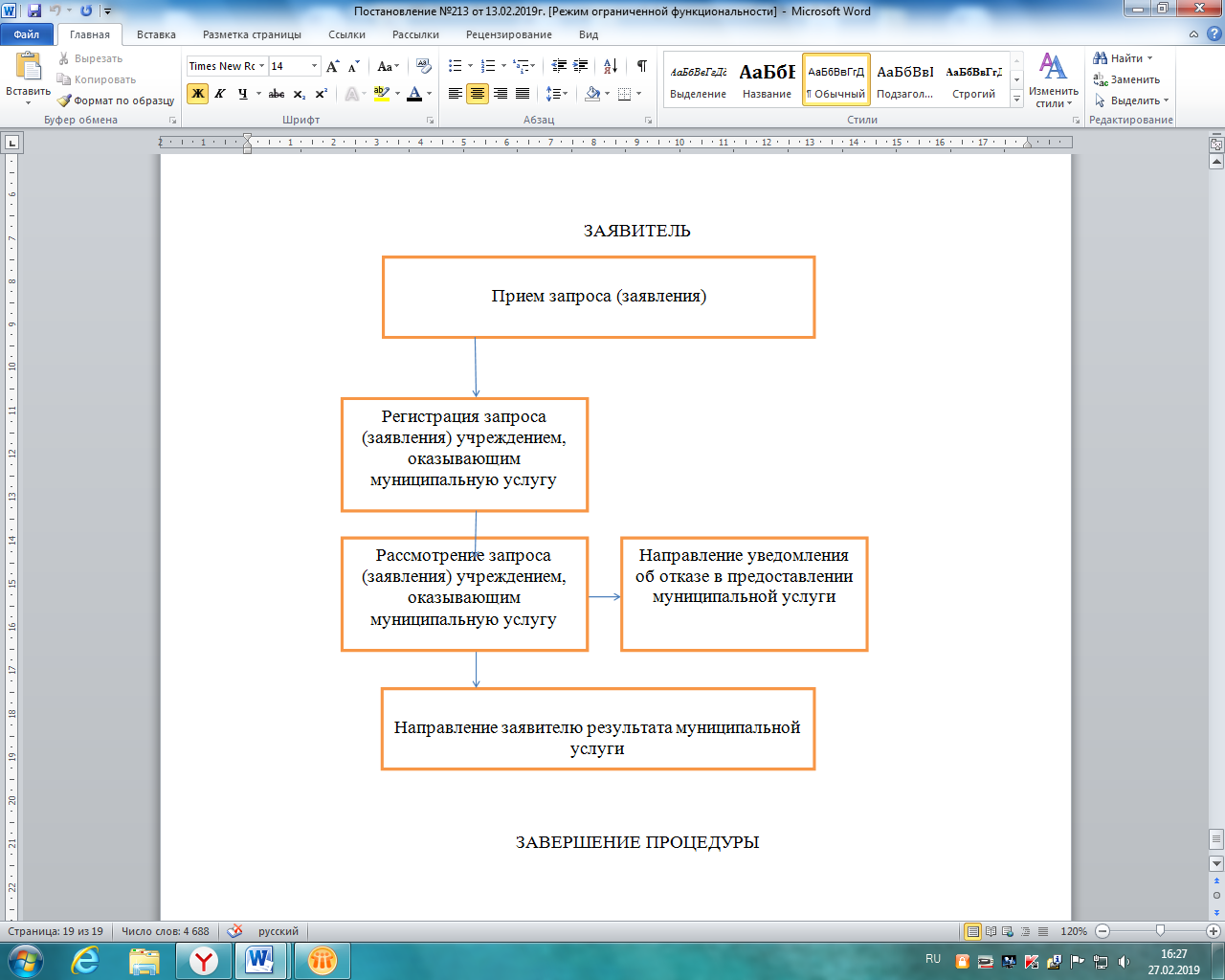 АДМИНИСТРАЦИЯМУНИЦИПАЛЬНОГО РАЙОНА СЕРГИЕВСКИЙСАМАРСКОЙ ОБЛАСТИПОСТАНОВЛЕНИЕ14 февраля  2019г.                                                                                                                                                                                                                 №224О внесении изменений в Приложение №1к постановлению администрации муниципального района Сергиевский  № 1759 от 30.12.2015 года «Об утверждении муниципальной программы «Дети муниципального района Сергиевский на 2016 – 2020 годы»В соответствии с Федеральным законом от 06.10.2003 г. №131-ФЗ «Об общих принципах организации местного самоуправления в Российской Федерации», руководствуясь Уставом муниципального района Сергиевский, в целях уточнения порядка и объемов финансирования, администрация муниципального района СергиевскийПОСТАНОВЛЯЕТ:1. Внести в Приложение №1 к постановлению администрации муниципального района Сергиевский №1759 от 30.12.2015 года «Об утверждении муниципальной программы «Дети муниципального района Сергиевский на 2016 – 2020 годы» (далее - Программа) изменения следующего содержания:1.1. В паспорте Программы «Объемы и источники финансирования программных мероприятий» изложить в следующей редакции: «Реализация Программы осуществляется за счет средств областного, местного бюджетов. Общий объем финансирования Программы за счет средств областного, местного бюджетов составляет  10178,73429 тыс. рублей (прогноз), из них 5652,0 тыс. рублей из местного бюджета (прогноз), 4526,73429 тыс. рублей из областного бюджета. 2016 год – 2982,488 тыс. рублей, из них 1530,0 тыс.рублей из местного бюджета, 1452,488 тыс. рублей из областного бюджета, 2017 год – 2458,9 тыс. рублей, из них 1188,0 тыс. рублей из местного бюджета, 1270,9 тыс. рублей из областного бюджета, 2018 год – 1374,5 тыс. рублей, из них 1100,0 тыс.рублей из местного бюджета, 274,5 тыс. рублей из областного бюджета, 2019 год – 2260,44629 тыс. рублей, из них 1034,0 тыс. рублей из местного бюджета, 1226,44629 тыс. рублей из областного бюджета (прогноз), 2020 год – 1102,4 тыс. рублей, из них 800,0 тыс. рублей из местного бюджета,  302,4 тыс. рублей из областного бюджета (прогноз)».1.2. Абзац 2 раздела 5 Программы изложить в следующей редакции: «Общий объем финансирования Программы за счет средств областного, местного бюджетов составляет 10178,73429 тыс. рублей (прогноз), из них 5652,0 тыс. рублей из местного бюджета (прогноз), 4526,73429 тыс. рублей из областного бюджета. 2016 год – 2982,488 тыс. рублей, из них 1530,0 тыс.рублей из местного бюджета, 1452,488 тыс. рублей из областного бюджета, 2017 год – 2458,9 тыс. рублей, из них 1188,0 тыс. рублей из местного бюджета, 1270,9 тыс. рублей из областного бюджета, 2018 год – 1374,5 тыс. рублей, из них 1100,0 тыс.рублей из местного бюджета, 274,5 тыс. рублей из областного бюджета, 2019 год – 2260,44629 тыс. рублей, из них 1034,0 тыс. рублей из местного бюджета, 1226,44629 тыс. рублей из областного бюджета (прогноз), 2020 год – 1102,4 тыс. рублей, из них 800,0 тыс. рублей из местного бюджета,  302,4 тыс. рублей из областного бюджета (прогноз)».1.3. Приложения №1-2 к Программе «Дети муниципального района Сергиевский на 2016 – 2020 годы» изложить в редакции согласно Приложениям №1-2 к настоящему постановлению.2. Опубликовать настоящее постановление в газете «Сергиевский вестник».3. Настоящее Постановление вступает в законную силу со дня его официального опубликования.4. Контроль за выполнением настоящего постановления возложить на заместителя Главы муниципального района Сергиевский       Зеленину С.Н.И.о.Главымуниципального района СергиевскийА.Е. ЧерновПриложение №1к постановлению администрациимуниципального района Сергиевский№224 от «14» февраля  2019г.Приложение №2к постановлению администрациимуниципального района Сергиевский№224 от «14» февраля  2019г.Объемы финансирования из областного, местного бюджетов мероприятий муниципальной программы «Дети муниципального района Сергиевский на 2016-2020 годы» в разрезе исполнителейАДМИНИСТРАЦИЯМУНИЦИПАЛЬНОГО РАЙОНА СЕРГИЕВСКИЙСАМАРСКОЙ ОБЛАСТИПОСТАНОВЛЕНИЕ14 февраля  2019г.                                                                                                                                                                                                                 №225О порядке деятельности  единой дежурно-диспетчерской службы муниципального района СергиевскийВ соответствии с Федеральным законом от 21.12.1994 N 68-ФЗ "О защите населения и территорий от чрезвычайных ситуаций природного и техногенного характера", Федеральным законом от 12.02.1998 N 28-ФЗ "О гражданской обороне", Указом Президента Российской Федерации от 28.12.2010 N 1632 "О совершенствовании системы обеспечения вызова экстренных оперативных служб на территории Российской Федерации", приказом Росстандарта от 29.06.2016 N 723-ст "Об утверждении национального стандарта", Администрация муниципального района СергиевскийПОСТАНОВЛЯЕТ:1. Утвердить порядок  деятельности  единой дежурно-диспетчерской службы муниципального района Сергиевский  согласно приложению №1 к настоящему постановлению.2. Утвердить «Инструкцию об обмене информацией между единой дежурно-диспетчерской службой муниципального района Сергиевский и дежурно-диспетчерскими службами  организаций, предприятий, учреждений, экстренных и оперативных служб  расположенных на территории муниципального района Сергиевский»  согласно приложению №2  к настоящему постановлению.3. Постановление администрации муниципального района Сергиевский от 22.03.2010 г. №385 «О порядке деятельности единой дежурно-диспетчерской службы муниципального района Сергиевский» считать утратившим силу.4. Опубликовать настоящее постановление в газете «Сергиевский вестник»;5. Настоящее постановление вступает в силу со дня официального его официального опубликования.6. Контроль за выполнением настоящего постановления возложить на заместителя Главы муниципального района Сергиевский    Заболотина С.Г.Глава муниципального района СергиевскийА.А. ВеселовПриложение №1к постановлению администрациимуниципального района Сергиевский№225 от «14» февраля  2019г.ПОРЯДОК деятельности единой дежурно-диспетчерской службы муниципального района СергиевскийОбщие положения.Настоящий Порядок определяет основные задачи, функции, структуру и порядок функционирования единой дежурно-диспетчерской службы муниципального района Сергиевский (далее - ЕДДС) в режимах повседневной деятельности, повышенной готовности и чрезвычайной ситуации.Порядок  разработан в соответствии с  Федеральным законом от 21.12.1994 N 68-ФЗ "О защите населения и территорий от чрезвычайных ситуаций природного и техногенного характера", постановлением Правительства Российской Федерации от 30.12.2003 N 794 "О единой государственной системе предупреждения и ликвидации чрезвычайных ситуаций", 	приказом Росстандарта от 29.06.2016 N 723-ст 	"Об утверждении национального стандарта", Законом Самарской области от 09.12.2005 N 219-ГД "О защите населения и территорий Самарской области от чрезвычайных ситуаций природного и техногенного характера".ЕДДС является органом повседневного управления районного звена  территориальной подсистемы Самарской области единой государственной системы предупреждения и ликвидации чрезвычайных ситуаций (далее – районное звено ТП  РСЧС), предназначенным для:- приема и передачи сигналов оповещения гражданской обороны от вышестоящих органов управления, сигналов на изменение режимов функционирования районного звена ТП  РСЧС;- приема сообщений о чрезвычайных ситуациях природного и техногенного характера (далее - ЧС) (происшествиях) от населения и организаций, оперативного доведения данной информации до соответствующих дежурно-диспетчерских служб (далее - ДДС), аварийных служб и формирований организаций (объектов), а также оповещения руководящего состава Администрации муниципального района Сергиевский и населения об угрозе возникновения или возникновении ЧС (происшествий);- координации действий ДДС, действующих на территории муниципального района Сергиевский;ЕДДС является вышестоящим органом для всех ДДС, действующих на территории муниципального района Сергиевский, по вопросам сбора, обработки, анализа и обмена информацией о ЧС (происшествиях), а также координирующим органом по вопросам совместных действий ДДС в ЧС (происшествиях) и при реагировании на происшествия;Общее руководство ЕДДС осуществляет Глава муниципального района Сергиевский через председателя комиссии по предупреждению и ликвидации чрезвычайных ситуаций и обеспечению пожарной безопасности муниципального района Сергиевский и директора  муниципального автономного учреждения «Сервис» муниципального района Сергиевский, оперативное – начальник отдела по делам ГО и ЧС администрации муниципального района Сергиевский, непосредственное в  ежесуточном режиме-  начальник ЕДДС.ЕДДС создается с пунктом управления, расположенным в здании Администрации муниципального района Сергиевский по адресу: 446540, Самарская область, муниципальный район Сергиевский, село Сергиевск, ул. Ленина дом №22.В своей деятельности ЕДДС руководствуется Конституцией Российской Федерации, федеральными конституционными законами, федеральными законами, актами Президента Российской Федерации и Правительства Российской Федерации, а также нормативными правовыми актами исполнительных органов государственной власти Самарской области, определяющими порядок и объем обмена информацией при взаимодействии экстренных оперативных служб, нормативными правовыми актами Министерства Российской Федерации по делам гражданской обороны, чрезвычайным ситуациям и ликвидации последствий стихийных бедствий (далее - МЧС России), муниципальными правовыми актами, решениями комиссии по предупреждению и ликвидации чрезвычайных ситуаций и обеспечению пожарной безопасности муниципального района Сергиевский, распоряжениями начальника отдела по делам ГО и ЧС администрации муниципального района Сергиевский, а также настоящим Порядком.ЕДДС осуществляет свою деятельность во взаимодействии с федеральным казенным учреждением "Центр управления в кризисных ситуациях Главного управления МЧС России по Самарской области" (далее - ФКУ "ЦУКС"), государственным казенным учреждением Самарской области "Центр по делам гражданской обороны, пожарной безопасности и чрезвычайным ситуациям", государственным казенным учреждением Самарской области "Безопасный регион", структурными подразделениями  Администрации муниципального района Сергиевский, муниципальными учреждениями и муниципальными предприятиями, подведомственными Администрации муниципального района Сергиевский, предприятиями (организациями) независимо от форм собственности по вопросам предупреждения и ликвидации ЧС (происшествий).Функционирование ЕДДС не отменяет существующего до ее появления в муниципальном районе Сергиевский  порядка приема от населения и организаций сообщений о происшествиях (по телефонам экстренных служб: "01", "02", "03", "04").Основные задачи ЕДДС2.1. Основными задачами ЕДДС являются:- прием и доведение до Главы муниципального района Сергиевский  сигналов оповещения о проведении мобилизационных мероприятий;- прием от вышестоящих органов управления и доведение (передача) сигналов и распоряжений до соответствующих должностных лиц при выполнении мобилизационных мероприятий и мероприятий гражданской обороны;- прием от населения и организаций (в том числе по телефонам экстренных служб) сообщений (вызовов) об угрозе или факте возникновения ЧС (происшествий) на территории муниципального района Сергиевский  и немедленное реагирование на полученную информацию;- оповещение и информирование руководящего состава Администрации муниципального района Сергиевский, членов комиссии по предупреждению и ликвидации чрезвычайных ситуаций и обеспечению пожарной безопасности муниципального района Сергиевский  (далее - КЧС и ОПБ муниципального района Сергиевский), сил и средств ГО, постоянной готовности  на территории  муниципального района Сергиевский, населения и ДДС экстренных оперативных служб,  организаций (объектов) о ЧС (происшествиях), предпринятых мерах и мероприятиях, проводимых в зоне ЧС (происшествий), через местную систему оповещения;- сбор и обработка данных, необходимых для подготовки и принятия управленческих решений по предупреждению и ликвидации ЧС (происшествий), а также контроля их исполнения;- оперативное управление силами и средствами районного звена ТП  РСЧС, постановка и доведение до них задач по локализации и ликвидации последствий пожаров, аварий, стихийных бедствий и других ЧС (происшествий), принятие необходимых экстренных мер и решений (в пределах установленных вышестоящими органами полномочий);- организация взаимодействия в установленном порядке в целях оперативного реагирования на ЧС (происшествия) с органами управления ТП РСЧС, Администрацией  муниципального района Сергиевский и организаций (объектов) на территории муниципального района Сергиевский - информирование ДДС экстренных оперативных служб, ДДС организаций (объектов), сил РСЧС, привлекаемых к ликвидации ЧС (происшествий), об обстановке, принятых и рекомендуемых мерах;- регистрация и документирование всех входящих и исходящих сообщений, вызовов от населения, обобщение информации о произошедших ЧС (происшествиях) за сутки дежурства, ходе работ по их ликвидации и представление соответствующих донесений (докладов) по подчиненности, формирование статистических отчетов по поступившим вызовам;- оповещение и информирование единых дежурно-диспетчерских служб муниципальных образований Самарской области в соответствии с ситуацией по планам взаимодействия при ликвидации ЧС (происшествий) на других объектах и территориях;- уточнение и корректировка действий привлеченных ДДС по реагированию на вызовы (сообщения об авариях и происшествиях), поступающие по единому номеру "112";- прием, обработка, реагирование  и  контроль результатов реагирования на вызовы (сообщения об авариях и происшествиях), поступившие по единому номеру "112" с территории муниципального района Сергиевский.2.2. При ЧС (происшествиях) муниципального и более масштабного характера немедленно оповещаются КЧС и ОПБ муниципального района Сергиевский и отдел  по делам ГО и ЧС администрации муниципального района Сергиевский, которые берут на себя управление дальнейшими действиями по предупреждению и ликвидации ЧС (происшествий).В таких ситуациях ЕДДС обеспечивает сбор, обработку и представление собранной информации, а также оперативное управление действиями районного звена ТП РСЧС.Основные функции ЕДДСОсновными функциями ЕДДС являются:- обеспечение надежного круглосуточного приема сигналов оповещения о проведении мобилизационных мероприятий и доведение их до Главы муниципального района Сергиевский;- осуществление сбора и обработки информации в области защиты населения и территорий от ЧС (происшествий);- информационное обеспечение КЧС и ОПБ муниципального района Сергиевский и руководителей ликвидации ЧС (происшествий);- анализ и оценка достоверности поступившей информации о ЧС (происшествии), доведение ее до экстренных оперативных и аварийно-спасательных служб, служб жизнеобеспечения муниципального района Сергиевский, учреждений функциональных и территориальной подсистем РСЧС Самарской области, ДДС предприятий (организаций), в компетенцию которых входит реагирование на данную ЧС (происшествие);- обработка и анализ данных о ЧС (происшествии), определение ее масштаба и уточнение через ДДС экстренных оперативных служб, ДДС  организаций (объектов) состава сил и средств, привлекаемых для реагирования на ЧС (происшествие), их оповещение о переводе в соответствующие режимы функционирования;- сбор, обобщение, оценка и контроль данных обстановки, принятых мер по ликвидации ЧС (происшествий), подготовка и коррекция заранее разработанных и согласованных с районными  службами вариантов управленческих решений по ликвидации ЧС (происшествий), принятие экстренных мер и необходимых решений (в пределах установленных вышестоящими органами полномочий);- обеспечение надежного, устойчивого, непрерывного и круглосуточного функционирования аппаратуры управления и оповещения, средств автоматизации на пункте управления ЕДДС;- сбор от ДДС экстренных оперативных служб, ДДС организаций (объектов), служб наблюдения и контроля, входящих в состав сил и средств наблюдения и контроля районного  звена РСЧС (систем мониторинга), и доведение до ДДС экстренных оперативных служб, ДДС организаций (объектов) полученной информации об угрозе или факте возникновения ЧС (происшествий), сложившейся обстановке и действиях сил и средств по ликвидации ЧС (происшествий);- своевременное доведение информации о ЧС (происшествиях) (в пределах своей компетенции) до органов управления, руководителей сил и средств районного звена ТП  РСЧС, предназначенных для действий в ЧС (происшествиях);- доведение поставленных задач до соответствующих ДДС и подчиненных районным службам сил постоянной готовности, контроль их выполнения;- представление докладов (донесений) об угрозе или возникновении ЧС (происшествий), сложившейся обстановке, возможных вариантах решений и действиях по ликвидации ЧС (происшествий) на основе ранее подготовленных и согласованных планов вышестоящим органом управления по подчиненности;- организация профессиональной подготовки, переподготовки и повышения квалификации специалистов ЕДДС путем участия в тренировках, занятиях и учениях в соответствии с Планом основных мероприятий в области ГО, предупреждения и ликвидации ЧС, обеспечения пожарной безопасности и безопасности на водных объектах муниципального района Сергиевский Самарской области на ежегодный календарный год;4. Состав и структура ЕДДС4.1. ЕДДС включает в себя пункт управления, дежурно-диспетчерский персонал и комплекс средств автоматизации, связи и оповещения. Для несения круглосуточного дежурства из состава дежурно-диспетчерского персонала ЕДДС  назначаются дежурные смены в составе оперативный дежурный ЕДДС  и помощник оперативного дежурного ЕДДС. Комплектование должностей дежурно-диспетчерского персонала осуществляется директор МАУ «Сервис» муниципального района Сергиевский по согласованию  с отделом по делам ГО и ЧС администрации муниципального района Сергиевский.4.2.  Несение дежурства в ЕДДС осуществляется на основании графика, составляемого ежемесячно.Начальник и заместитель начальника ЕДДС исполняют свои трудовые обязанности по следующему графику:Начало работы – 8 ч.-00 мин.Окончание работы – 17 ч.- 00 мин.Перерыв для отдыха и питания  - с 12 часов 00 минут до 13 часов 00 минут, продолжительность перерыва  - 1 час. Данный перерыв не включается в рабочее время и не оплачивается.Для сотрудников данной категории устанавливается ненормированный рабочий день.Для оперативных дежурных и помощников ЕДДС устанавливается сменный режим труда в соответствии с графиком сменности, утвержденный директором МАУ «Сервис» муниципального района Сергиевский. Продолжительность рабочей смены составляет 12 часов:смена- с 8.00 часов до 20.00 часов;смена- с 20.00 часов до 8.00 часов.В течение рабочей смены устанавливается перерыв для отдыха и питания продолжительностью 30 минут, который включается в рабочее время.Выходными днями сотрудников, работающих по сменному графику, признаются дни, не являющиеся рабочими по установленному для них графику работы.В отношении сотрудников ЕДДС, работающих по сменному графику устанавливается суммированный учет рабочего времени. Учетным периодом является месяц/квартал/год.4.3. Основными формами обучения дежурно-диспетчерского персонала ЕДДС муниципального образования являются: тренировки оперативных дежурных смен, участие в учебных мероприятиях (учениях) и занятия по профессиональной подготовке.4.4.  Учебные мероприятия (в том числе тренировки и заслушивания), проводимые с дежурно-диспетчерским персоналом ЕДДС,  осуществляются в соответствии с планом, разработанным заблаговременно с учётом тренировок, проводимых ЦУКС Главного управления МЧС России по Самарской области (далее- ЦУКС).4.5. Профессиональная подготовка дежурно-диспетчерского персонала ЕДДС проводится по специально разработанной МЧС России программе.4. 6. Подготовка дежурно-диспетчерского персонала ЕДДС муниципального образования осуществляется:- в государственном образовательном бюджетном учреждении дополнительного профессионального образования (повышения квалификации) специалистов "Учебно-методический центр по гражданской обороне и чрезвычайным ситуациям Самарской области", курсах ГО, учебных центрах и учебных пунктах федеральной противопожарной службы государственной противопожарной службы, других образовательных учреждениях, имеющих соответствующие лицензии по подготовке специалистов указанного вида деятельности;- ежемесячно по 6-8 часов в ходе проведения занятий по профессиональной подготовке по специально разработанной МЧС России тематике. Тематика определяется исходя из решаемых вопросов и характерных ЧС, АС, происшествий, а также личной подготовки специалистов;- в ходе проведения ежедневного инструктажа заступающего на оперативное дежурство дежурно-диспетчерского персонала ЕДДС;- в ходе тренировок с оперативной дежурной сменой ЕДДС, проводимых ЦУКС;- в ходе проведения тренировок с оперативными дежурными сменами ДДС, при проведении различных учений и тренировок с органами и силами РСЧС, на которые привлекаются те или иные ДДС.4.7. В ходе подготовки дежурно-диспетчерского персонала ЕДДС особое внимание обращается на организацию приёма информации об угрозе возникновения или возникновении ЧС (происшествий), своевременном оповещении органов управления и сил РСЧС, населения, а также доведения сигналов оповещения ГО.4.8.  Не реже одного раза в полгода принимаются зачёты, по результатам которых принимается решение о допуске дежурно-диспетчерского персонала ЕДДС к несению оперативного дежурства.4.9. Пункт управления ЕДДС (далее - ПУ ЕДДС) - помещения, предназначенные для работы постоянного и дежурно-диспетчерского персонала, оснащенные необходимыми техническими средствами управления, связи, оповещения и документацией.4.10. Электроснабжение технических средств ЕДДС осуществляется от единой энергетической системы России в соответствии с категорией электроснабжения первой категории особой группы.4.11. Технические средства управления ЕДДС включают:средства связи и автоматизации управления, в том числе средства радиосвязи;средства оповещения руководящего состава и населения;средства регистрации (записи) входящих и исходящих переговоров, а также определения номера звонящего абонента;оргтехнику (компьютеры, принтеры, сканеры);систему видео-конференц-связи;прямые каналы связи с ФКУ "ЦУКС", службами экстренного реагирования "01", "02", "03", "04",;4.12. Минимальный состав документации на ПУ ЕДДС:- нормативные правовые акты по вопросам защиты населения и территорий от ЧС природного и техногенного характера, пожарной безопасности, а также по вопросам сбора и обмена информацией о ЧС, происшествиях;- соглашения об информационном взаимодействии ЕДДС с ДДС организаций, объектов и служб муниципального района Сергиевский;- журнал учета полученной и переданной информации, полученных и переданных распоряжений и сигналов;- журнал оперативного дежурства;- инструкции по действиям дежурно-диспетчерского персонала при получении информации об угрозе возникновения или возникновении ЧС (происшествия);- инструкции о несении дежурства в повседневной деятельности, в режимах повышенной готовности и чрезвычайной ситуации;- план взаимодействия ЕДДС  с ДДС организаций, объектов и служб муниципального района Сергиевский  при ликвидации ЧС, АС, происшествий различного характера на территории муниципального района Сергиевский;- инструкции по действиям дежурно-диспетчерского персонала при получении информации по линии взаимодействующих ДДС организаций, объектов и служб муниципального района Сергиевский;- перечни радиационно, химически, биологически опасных объектов с прогнозируемыми последствиями ЧС (происшествия);-инструкции по мерам пожарной безопасности и охране труда;- схемы и списки оповещения руководства муниципального образования, районного звена ТП РСЧС, органов управления, сил и средств, предназначенных и выделяемых (привлекаемых) для предупреждения и ликвидации ЧС, происшествий на территории муниципального района Сергиевский, ДДС организаций, объектов и служб муниципального района Сергиевский;- паспорта безопасности муниципального образования, сельских населенных пунктов и ПОО, паспорта пожарной безопасности, паспорта территории муниципального района Сергиевский, паспорта состояния комплексной безопасности объектов социальной защиты населения, здравоохранения и образования, паспорта ЕДДС, рабочие карты  муниципального района Сергиевский  (в том числе и в электронном виде);- план проведения инструктажа перед заступлением на дежурство очередных оперативных дежурных смен;- графики несения дежурства оперативными дежурными сменами;- схемы управления и вызова, схема местной системы оповещения, телефонные справочники;-документация по организации профессиональной подготовки дежурно-диспетчерского персонала;- формализованные бланки отрабатываемых документов с заранее заготовленной постоянной частью текста, суточный расчет сил и средств районного звена ТП РСЧС;- расчет сил и средств муниципального образования, привлекаемых к ликвидации ЧС, происшествий;Состав оперативной документации может дополняться в зависимости от условий функционирования ЕДДС.5. Требования к дежурно-диспетчерскому персоналу ЕДДСРуководство и дежурно-диспетчерский персонал ЕДДС  должны знать:- административно-территориальное устройство муниципального района Сергиевский в целом. Должности и фамилии руководящего состава муниципального района Сергиевский  и адреса аварийно-спасательных формирований дежурных служб;- административные границы района, районы выезда пожарно-спасательных подразделений, наименование местностей и транспортных магистралей, имеющихся в муниципальном районе  Сергиевский;-организацию системы дежурно-диспетчерских служб;- зону территориальной ответственности ЕДДС и зоны территориальной ответственности служб экстренного реагирования;- дислокацию, назначение и тактико-технические характеристики техники, привлекаемой для ликвидации и предупреждения ЧС, происшествий, размещение складов специальных средств спасения и пожаротушения;- ПОО, социально-значимые объекты, их адреса;- назначение и тактико-технические характеристики автоматизированной системы ЕДДС, порядок выполнения возложенных на нее задач, порядок эксплуатации средств связи и другого оборудования, установленного на пункте управления ЕДДС;- правила техники безопасности при использовании средств автоматизации;риски возникновения ЧС (происшествий), характерные для муниципального образования;-порядок информационного обмена.5.2. Начальник ЕДДС  должен  знать федеральное законодательство, приказы вышестоящих органов и другие руководящие, нормативно-технические и методические документы, определяющие функционирование ЕДДС, системы - 112.5.3. Начальник ЕДДС должен уметь:- организовывать выполнение поставленных перед ЕДДС задач и обеспечивать контроль их выполнения;- разрабатывать нормативно-методическую базу развития и обеспечения функционирования ЕДДС;- организовывать оперативно-техническую службу, профессиональную подготовку и обучение личного состава ЕДДС;- организовывать проведение занятий, тренировок и учений;- разрабатывать предложения по дальнейшему совершенствованию, развитию и повышению технической оснащенности ЕДДС.5.4.  Оперативный дежурный ЕДДС должен знать:- функциональные обязанности и порядок работы оперативного  дежурного ЕДДС;- руководящие документы, регламентирующие работу;- структуру и технологию функционирования ЕДДС;- нормативные документы, регламентирующие деятельность ЕДДС;- документы, определяющие деятельность оперативного  дежурного ЕДДС  по сигналам оповещения;- правила ведения документации.5.5. Оперативный  дежурный  ЕДДС должен уметь:- проводить анализ и оценку достоверности поступающей информации;- обеспечивать оперативное взаимодействие, координацию, руководство и управление силами и средствами ДДС;- координировать деятельность дежурно-диспетчерских служб экстренных оперативных служб при реагировании на вызовы;- организовывать взаимодействие с вышестоящими и взаимодействующими органами управления РСЧС  в целях оперативного реагирования на ЧС, происшествия, с Администрацией муниципального района Сергиевский  и органами местного самоуправления;- эффективно работать с коммуникационным оборудованием, основными офисными приложениями для операционной системы Microsoft Windows (Word, Excel, PowerPoint) или эквивалент;-использовать гарнитуру при приёме информации;- четко говорить по  телефону одновременно с работой за компьютером;- применять коммуникативные навыки,  быстро принимать решения;- эффективно использовать информационные ресурсы для обеспечения выполнения задач, поставленных перед ЕДДС;- повышать уровень теоретической и практической подготовки;- сохранять конфиденциальную информацию, полученную в процессе выполнения своих обязанностей.5.6.  Оперативному  дежурному ЕДДС запрещено:- вести телефонные переговоры, не связанные с несением оперативного дежурства;- предоставлять какую-либо информацию средствам массовой информации и посторонним лицам без указания соответствующих должностных лиц Администрации муниципального района Сергиевский; - допускать в помещения ЕДДС посторонних лиц;-отлучаться с места несения оперативного дежурства без разрешения начальника ЕДДС;- выполнение обязанностей, не предусмотренных должностными обязанностями и инструкциями.5.6. Оперативный  дежурный ЕДДС должен знать:- функциональные обязанности и порядок работы оперативного  дежурного ЕДДС;- руководящие документы, регламентирующие работу дежурного ЕДДС;- структуру и технологию функционирования ЕДДС;нормативные документы, регламентирующие деятельность ЕДДС;- документы, определяющие деятельность дежурного ЕДДС по сигналам оповещения;- правила ведения документации.5.7.  Помощник оперативного  дежурного ЕДДС :- должен уметь проводить анализ и оценку достоверности поступающей информации;- оказывать  необходимую помощь оперативному дежурному ЕДДС при осуществлении им служебной деятельности;- обязан сохранять конфиденциальную информацию, полученную в процессе выполнения своих обязанностей.5.8. Помощнику  оперативного  дежурного  ЕДДС запрещено: - вести телефонные переговоры, не связанные с несением оперативного дежурства;- предоставлять какую-либо информацию средствам массовой информации и посторонним лицам без указания соответствующих должностных лиц Администрации муниципального района Сергиевский; - допускать в помещения ЕДДС посторонних лиц;-отлучаться с места несения оперативного дежурства без разрешения начальника ЕДДС (и) или оперативного дежурного ЕДДС;- выполнение обязанностей, не предусмотренных должностными обязанностями и инструкциями.5.9. Начальник  ЕДДС, руководство МАУ «Сервис» и должностные лица  Администрации муниципального района Сергиевский  могут предъявлять к дежурно-диспетчерскому персоналу ЕДДС дополнительные требования.6. Порядок функционирования и организация работы ЕДДС6.1. ЕДДС  функционирует круглосуточно в одном из трех режимов: повседневной деятельности, повышенной готовности (при угрозе ЧС) и чрезвычайной ситуации. В режим повышенной готовности и режим чрезвычайной ситуации ЕДДС  переводятся по решению Главы муниципального района Сергиевский.6.2. В режиме повседневной деятельности ЕДДС осуществляет круглосуточное дежурство, находясь в готовности к приему сигналов оповещения о проведении мобилизационных мероприятий, экстренному реагированию на угрозу возникновения или возникновение ЧС (происшествий).В этом режиме ЕДДС обеспечивает:- своевременный прием от вышестоящих органов управления  сигналов оповещения, в т.ч. о проведении мобилизационных мероприятий, доведение их до муниципального района Сергиевский   и организацию оповещения руководящего состава Администрации муниципального района Сергиевский   при выполнении мобилизационных мероприятий;- прием от населения, организаций и ДДС сообщений об угрозе или факте возникновения ЧС (происшествия);- обобщение и анализ информации о ЧС (происшествиях) за сутки дежурства и представление соответствующих докладов по подчиненности;- поддержание в готовности к применению программно-технических средств автоматизации и средств связи;- внесение необходимых дополнений и изменений в базу данных, а также в структуру и содержание оперативных документов по реагированию ЕДДС на ЧС (происшествия);- использование паспортов территорий как информационной базы с целью своевременной оценки масштаба ЧС (происшествия), имеющейся группировки сил и средств, подготовки предложений для принятия первичных управленческих решений;- составление, корректировку и внесение необходимых изменений в паспорта территорий, иных объектов (в том числе с массовым пребыванием людей);- уточнение и корректировку действий привлеченных ДДС по реагированию на вызовы (сообщения о происшествиях), поступающие по единому номеру "112";- контроль результатов реагирования на вызовы (сообщения о происшествиях), поступившие по единому номеру "112" с территории муниципального района Сергиевский ;ДДС в режиме повседневной деятельности действуют в соответствии со своими ведомственными инструкциями и представляют в ЕДДС обобщенную статистическую информацию о ЧС (происшествиях) и предпосылках к ним за прошедшие сутки. При подготовке данных используются паспорта территорий, которые уточняются по необходимости.Сообщения о ЧС (происшествиях), которые не относятся к сфере ответственности принявшей их ДДС, незамедлительно передаются в ЕДДС. Сообщения, которые ДДС идентифицируют как сообщения об угрозе возникновения или возникновении ЧС (происшествий), в первоочередном порядке передаются в ЕДДС.6.3. В режим повышенной готовности ЕДДС и привлекаемые ДДС переводятся при угрозе возникновения ЧС в тех случаях, когда требуются совместные действия ДДС, входящих в РСЧС.В режиме повышенной готовности ЕДДС дополнительно обеспечивает:- заблаговременную подготовку дежурно-диспетчерского персонала к возможным действиям в случае возникновения ЧС (происшествий);-оповещение и персональный вызов Главы муниципального района Сергиевский , должностных лиц органов и организаций, должностных лиц КЧС и ОПБ муниципального района Сергиевский , ДДС  действующих на территории муниципального района Сергиевский  и  сил постоянной готовности;- получение и обобщение данных наблюдения и контроля за обстановкой в муниципального района Сергиевский, на ПОО, а также за состоянием окружающей среды;- прогнозирование возможной обстановки в муниципальном  районе  Сергиевский  , подготовку предложений по действиям привлекаемых сил и средств и доклад их по подчиненности;- корректировку планов (инструкций) реагирования ЕДДС на вероятную ЧС (происшествие) и планов взаимодействия с соответствующими ДДС, действующими на территории муниципального района Сергиевский ;координацию действий ДДС экстренных оперативных служб, внутригородских районов, организаций (объектов) и привлекаемых сил и средств районного звена РСЧС при проведении работ по защите населения и территории от ЧС (происшествий).6.4. В режим чрезвычайной ситуации ЕДДС и привлекаемые ДДС переводятся при возникновении ЧС (происшествий).В этом режиме ЕДДС  дополнительно выполняет следующие задачи:- координацию действий ДДС экстренных оперативных служб, организаций (объектов) и привлекаемых сил и средств  районного звена ТП РСЧС при ликвидации ЧС (происшествий);- доведение информации до руководителей ликвидации ЧС (происшествий);- контроль за выдвижением и отслеживание передвижения оперативных групп по территории муниципального района Сергиевский;- оповещение и передача оперативной информации между органами управления при организации ликвидации соответствующей ЧС (происшествия) и в ходе аварийно-спасательных работ, мероприятий по обеспечению устойчивого функционирования объектов экономики и первоочередному жизнеобеспечению пострадавшего населения;- контроль за установлением и перемещением границ зоны соответствующей ЧС (происшествия), своевременное оповещение и информирование населения о складывающейся обстановке и опасностях в зоне ЧС (происшествия) через средства массовой информации;- получение информации от соответствующих взаимодействующих ДДС по осуществлению непрерывного контроля за состоянием окружающей среды в зоне ЧС (происшествий), за обстановкой на аварийных объектах и прилегающей к ним территории.6.5. При возникновении ЧС (происшествий)  оперативный дежурный ЕДДС должен:- немедленно приступить к экстренным действиям по предотвращению и (или) ликвидации ЧС (происшествий) после получения необходимых данных;- самостоятельно принимать решения по защите и спасению людей (в рамках своих полномочий), если возникшая обстановка не дает возможности для согласования экстренных действий с вышестоящими органами управления.Оперативный дежурный ЕДДС несет личную ответственность за своевременность принятия необходимых экстренных мер по защите и спасению людей, материальных и культурных ценностей.Оперативному дежурному  предоставлено право:- запрашивать в  структурных подразделениях  Администрации муниципального района Сергиевский,  муниципальных учреждениях и муниципальных предприятиях, подведомственных Администрации муниципального района Сергиевский, территориальных органах МЧС России, органах военного управления и органах внутренних дел, от предприятий (организаций) на территории  муниципального района Сергиевский  необходимую информацию для выполнения ЕДДС возложенных на нее функций;- передавать необходимую информацию по вопросам организации и несения дежурства дежурно-диспетчерским персоналом оперативной дежурной смены ЕДДС, а также информацию по указанию Главы муниципального района Сергиевский;6.6. В режимах повышенной готовности и чрезвычайной ситуации информационное взаимодействие между ДДС, входящими в РСЧС, осуществляется через ЕДДС.Для этого в ЕДДС от взаимодействующих ДДС в первоочередном обязательном порядке передаются сведения об угрозе возникновения или возникновении ЧС (происшествий), сложившейся обстановке, принятых мерах, задействованных и требуемых дополнительных силах и средствах. Поступающая информация доводится ЕДДС до сведения всех заинтересованных ДДС.Поступившая из различных источников и обобщенная в ЕДДС информация, подготовленные рекомендации по совместным действиям ДДС доводятся до вышестоящих и взаимодействующих органов управления, а также до всех ДДС, привлеченных к ликвидации ЧС (происшествий).6.7. В случае если для организации ликвидации ЧС (происшествий) организована работа КЧС и ОПБ муниципального района Сергиевский   или оперативного штаба ликвидации чрезвычайной ситуации либо управление ликвидацией ЧС (происшествий) передано соответствующим подразделениям МЧС России, ЕДДС в части действий по указанной ЧС (происшествию) выполняет их указания.В таких ситуациях ЕДДС обеспечивает сбор, обработку и представление собранной информации, а также оперативное управление действиями районного звена ТП РСЧС.6.8. Функционирование ЕДДС при выполнении мероприятий ГО осуществляется в соответствии с утвержденным Положением об организации и ведении гражданской обороны в  муниципальном районе Сергиевский, в военное время осуществляется в соответствии с планом ГО и защиты населения муниципального района Сергиевский  и инструкциями дежурному персоналу по действиям в условиях особого периода.6.9. При функционировании ЕДДС в условиях особого периода в соответствии с планом ГО и защиты населения муниципального района Сергиевский  предусматривается размещение оперативных дежурных смен на запасных пунктах управления.Приложение №2к постановлению администрациимуниципального района Сергиевский№225 от «14» февраля  2019г.Инструкция об обмене информацией между единой дежурно-диспетчерской службой муниципального района Сергиевский   и дежурно-диспетчерскими службами  организаций, предприятий, учреждений, экстренных и оперативных служб  расположенных на территории муниципального района Сергиевский1. Общие положения1.1. Настоящая Инструкция определяет порядок сбора, обмена и представления информации в области защиты населения и территории от чрезвычайных ситуаций, передачи сигналов управления и распоряжений на изменение режимов функционирования районного звена  территориальной подсистемы Самарской области единой государственной системы предупреждения и ликвидации чрезвычайных ситуаций (далее – районное звено ТП  РСЧС).1.2. Информация об угрозе возникновения и (или) возникновении чрезвычайных ситуаций предоставляется руководством (дежурно-диспетчерским персоналом) органов местного самоуправления, предприятий (учреждений, организаций)  муниципального района Сергиевский в единую дежурно-диспетчерскую службу муниципального района Сергиевский (далее - ЕДДС).2. Порядок обмена информацией в области защиты населения и территории от чрезвычайных ситуаций2.1. Поступающие сведения, подлежащие обмену между ЕДДС и  дежурно-диспетчерскими службами  организаций, предприятий, учреждений, экстренных и оперативных служб  расположенных на территории муниципального района Сергиевский (далее -ДДС) в области защиты населения и территории от чрезвычайных ситуаций, содержат информацию:об угрозе (прогнозе) возникновения чрезвычайных ситуаций природного и техногенного характера;о факте и основных параметрах чрезвычайных ситуаций;о мерах по защите населения и территории, проведении аварийно-восстановительных, аварийно-спасательных и других неотложных работ;о силах и средствах, задействованных для ликвидации чрезвычайных ситуаций;об устойчивости и нарушениях в устойчивости функционирования химически опасных, критически важных, особо пожароопасных и потенциально опасных объектов муниципального района Сергиевский;об устойчивости и нарушениях в устойчивости функционирования объектов организаций, расположенных на территории муниципального района Сергиевский, обеспечивающих условия жизнедеятельности населения;о составе дежурных смен ДДС;о планируемых ремонтных и профилактических работах на объектах организаций, обеспечивающих условия жизнедеятельности населения муниципального района Сергиевский.2.2. Информация об угрозе (прогнозе) возникновения чрезвычайной ситуации природного и техногенного характера передается ДДС в устной форме по телефону в течение 5 минут с момента получения информации.2.3. Информация о факте и основных параметрах чрезвычайной ситуации при ее возникновении передается ДДС в следующем порядке:- в течение 5 минут с момента получения информации - по телефонам с последующим письменным подтверждением;2.4. Информация о мерах по защите населения и территории от чрезвычайных ситуаций, проведении аварийно-спасательных и других неотложных работ или аварийно-восстановительных работ передается ДДС в следующем порядке:устная - не позднее 2 часов с момента уведомления о факте возникновения чрезвычайной ситуации - по телефонам;письменная -  не позднее 3  часов с момента уведомления о факте возникновения ЧС.2.5. Информация о силах и средствах, задействованных для ликвидации чрезвычайной ситуации, передается ДДС в следующем порядке:устная - не позднее 2 часов с момента уведомления о факте возникновения чрезвычайной ситуации;письменная -  не позднее 2 часов с момента уведомления о факте возникновения чрезвычайной ситуации.2.6. Информация о социально значимых авариях и происшествиях (происшествиях с детьми, на общественном транспорте, любых взрывах, землетрясениях, оползнях, обрушениях конструкций зданий), пожарах на социально значимых объектах (школах, детских садах, больницах, интернатах, общежитиях, домах отдыха, санаториях, учреждениях культуры, критически важных, потенциально опасных объектах, воздушном, водном и железнодорожном транспорте), отключениях (авариях) на системах жизнеобеспечения населения от 4-х часов и более (водо-, тепло-, газопроводах, электроэнергетических системах), подтоплениях территории населенных пунктов, природных пожарах у границ населенных пунктов и объектов экономики, а также информация о других происшествиях, ставших центром внимания проживающего населения и средств массовой информации, передается в течение 10 ми-нут после ее получения ДДС  предприятия (организации, учреждения) с последующей передачей уточненных данных через каждые 2 часа, в том числе:время и место возникновения аварии (происшествия);характер аварии (повреждения) или происшествия (если причина установлена);принимаемые меры для локализации последствий и ликвидации аварии (повреждения, происшествия), время начала ремонтных работ и ориентировочное время их завершения;привлекаемые силы и средства для ликвидации чрезвычайной ситуации;должность, Ф.И.О. руководителя аварийно-восстановительных (спасательных) работ и номера телефонов для связи.2.7. Информация (устная) о нарушениях в устойчивости функционирования химически опасных, критически важных, особо пожароопасных и потенциально опасных объектов  муниципального района Сергиевский передается ДДС в течение 10 минут с момента получения информации.2.8. Информация (устная) об устойчивости функционирования объектов организаций, которые обеспечивают условия жизнедеятельности населения на территории муниципального района Сергиевский  передается ДДС ежедневно с 7.00 до 8.00 часов.2.9. Информация (устная) о составе заступающих дежурных смен ДДС передается ДДС ежедневно с 7.00 до 10.00 часов.2.10. Информация (письменная) о планируемых ремонтных и профилактических работах на объектах организаций, которые обеспечивают условия жизнедеятельности населения муниципального района Сергиевский, передается ДДС ежедневно.3. Порядок передачи и приема сигналов управления, распоряжений на изменение режимов функционирования районного звена ТП  РСЧС3.1. Сигналы управления, распоряжений на изменение режимов функционирования районного звена ТП  РСЧС и установление уровня реагирования на чрезвычайную ситуацию доводятся ЕДДС по каналам связи до ДДС установленным порядком.3.2. Информация (донесение) от ДДС о получении и выполнении сигналов управления представляется через ЕДДС Главе муниципального района Сергиевский  и председателю КЧС и ОПБ муниципального района Сергиевский  по установленным формам.3.3. Распоряжение на изменение режимов функционирования районного звена  ТП РСЧС доводится ЕДДС до органов управления и организаций, расположенных на территории муниципального района Сергиевский, устно с последующим письменным подтверждением.3.4. Информация о получении и выполнении распоряжений на изменение режимов функционирования районного звена ТП  РСЧС представляется руководителями организаций и подразделений Администрации муниципального района Сергиевский председателю КЧС и ОПБ муниципального района Сергиевский  через ЕДДС.АДМИНИСТРАЦИЯМУНИЦИПАЛЬНОГО РАЙОНА СЕРГИЕВСКИЙСАМАРСКОЙ ОБЛАСТИРАСПОРЯЖЕНИЕ18 февраля  2019г.                                                                                                                                                                                                             №198-рО введении режима функционирования«Повышенная готовность» для сил и средств дорожных служб, служб жилищно-коммунального хозяйстваВ связи с сложившимися неблагоприятными погодными явлениями, усилением ветра до 20 м/с, осадков в виде снега, введением Главным управлением МЧС России по Самарской области «Оранжевого уровня опасности», в соответствии с Федеральным законом от 21 декабря 1994 г. N68-ФЗ "О защите населения и территорий от чрезвычайных ситуаций природного и техногенного характера", постановлением Правительства РФ от 30 декабря 2003 г. N 794 "О единой государственной системе предупреждения и ликвидации чрезвычайных ситуаций", постановлением Правительством Самарской области от 14.04.2004 г. №13 «О территориальной подсистеме Самарской области единой государственной системы предупреждения и ликвидации чрезвычайных ситуаций»1. Ввести режим функционирования «Повышенная готовность» на территории муниципального района Сергиевский для сил и средств дорожных служб, служб жилищно-коммунального хозяйства с 19.00 ч. 29.02.2019 г. и до особого распоряжения.2. Границы территории, на которой может возникнуть чрезвычайные ситуации, определить в пределах границ всей территории муниципального района Сергиевский;3. Для предупреждения чрезвычайных ситуаций провести комплекс превентивных мероприятий, определенных «Планом действий по предупреждению и ликвидации чрезвычайных ситуаций природного и техногенного характера на территории муниципального района Сергиевский».4. Координацию действий органов управления, сил и средств районного звена территориальной подсистемы РСЧС возложить на комиссию по предупреждению и ликвидации чрезвычайных ситуаций и обеспечению пожарной безопасности муниципального района Сергиевский.5. Опубликовать настоящее распоряжение в газете «Сергиевский вест-ник»;6. Контроль за выполнением настоящего распоряжения возложить на заместителя Главы – председателя комиссии по предупреждению и ликвидации чрезвычайных ситуаций муниципального района Сергиевский С.Г. Заболотина.Главамуниципального района СергиевскийА.А. ВеселовСообщение о технической ошибкеВ постановлении Главы сельского поселении Антоновка муниципального района Сергиевский Самарской области №1 от 01.01.2019 г. «О проведении публичных слушаний по проекту планировки территории и проекту межевания территории объекта «Техническое перевооружение гребенки №2 Обошинского месторождения (программа замеряемости)» в границах  сельского поселения Антоновка муниципального района Сергиевский Самарской области»  (далее – Постановления), опубликованного в газете «Сергиевский вестник» от 11.02.2019 г. №6 (318),  допущена техническая ошибка:пункт 1 следует читать в следующей редакции: «Провести на территории сельского поселения Антоновка муниципального района Сергиевский Самарской области публичные слушания по проекту планировки территории и проекту межевания территории объекта «Техническое перевооружение гребенки №2 Обошинского месторождения (программа замеряемости)» в границах  сельского поселения Антоновка муниципального района Сергиевский Самарской области(далее – Объект).Утверждаемая часть проекта планировки территории  и проекта межевания территории Объекта прилагаются.»;в п.6 слово «Кармало – Аделяково» заменить на «Антоновка»Должность Дата Подпись Ф.И.О.Глава сельского (городского) поселения Антоновка муниципального района Сергиевский8(84655)47-1-93Руководитель Комитета по управлению муниципальным имуществом муниципального района Сергиевский8(84655) 2-21-91Начальник отдела по административной практике администрации муниципального района Сергиевский8(84655) 2-23-10Начальник ОНД и профилактической работы муниципальных районов Сергиевский и Исаклинский8(84655) 2-21-78Начальник отдела по делам ГО и ЧС администрации муниципального района Сергиевский8(84655) 2-19-92Заместитель руководителя МКУ «Управление заказчика-застройщика, архитектуры и градостроительства» муниципального района Сергиевский8(84655) 2-11-43Начальник отдела торговли и экономического развития администрации муниципального района Сергиевский8(84655) 2-26-22Государственная инспекция гостехнадзора8(84655) 2-58-98Начальник ГБУСО « Сергиевская районная станция по борьбе с болезнями  с/х животных»8(84655) 2-15-47Главный специалист отдела муниципального контроля Контрольного управления администрации муниципального района Сергиевский8(84655) 2-12-38Должность Дата Подпись Ф.И.О.Глава сельского  поселения Верхняя Орлянка  муниципального района Сергиевский8(84655)4-81-33Руководитель Комитета по управлению муниципальным имуществом муниципального района Сергиевский8(84655) 2-21-91Начальник отдела по административной практике администрации муниципального района Сергиевский8(84655) 2-23-10Начальник ОНД и профилактической работы муниципальных районов Сергиевский и Исаклинский8(84655) 2-21-78Начальник отдела по делам ГО и ЧС администрации муниципального района Сергиевский8(84655) 2-19-92Заместитель руководителя МКУ «Управление заказчика-застройщика, архитектуры и градостроительства» муниципального района Сергиевский8(84655) 2-11-43Начальник отдела торговли и экономического развития администрации муниципального района Сергиевский8(84655) 2-26-22Государственная инспекция гостехнадзора8(84655) 2-58-98Начальник ГБУСО « Сергиевская районная станция по борьбе с болезнями  с/х животных»8(84655) 2-15-47Главный специалист отдела муниципального контроля Контрольного управления администрации муниципального района Сергиевский8(84655) 2-12-38Должность Дата Подпись Ф.И.О.Глава сельского поселения Воротнее муниципального района Сергиевский8(84655)4-11-15Руководитель Комитета по управлению муниципальным имуществом муниципального района Сергиевский8(84655) 2-21-91Начальник отдела по административной практике администрации муниципального района Сергиевский8(84655) 2-23-10Начальник ОНД и профилактической работы муниципальных районов Сергиевский и Исаклинский8(84655) 2-21-78Начальник отдела по делам ГО и ЧС администрации муниципального района Сергиевский8(84655) 2-19-92Заместитель руководителя МКУ «Управление заказчика-застройщика, архитектуры и градостроительства» муниципального района Сергиевский8(84655) 2-11-43Начальник отдела торговли и экономического развития администрации муниципального района Сергиевский8(84655) 2-26-22Государственная инспекция гостехнадзора8(84655) 2-58-98Начальник ГБУСО « Сергиевская районная станция по борьбе с болезнями  с/х животных»8(84655) 2-15-47Главный специалист отдела муниципального контроля Контрольного управления администрации муниципального района Сергиевский8(84655) 2-12-38Должность Дата Подпись Ф.И.О.Глава сельского  поселения Елшанка  муниципального района Сергиевский8(84655) 4-62-39Руководитель Комитета по управлению муниципальным имуществом муниципального района Сергиевский8(84655) 2-21-91Начальник отдела по административной практике администрации муниципального района Сергиевский8(84655) 2-23-10Начальник ОНД и профилактической работы муниципальных районов Сергиевский и Исаклинский8(84655) 2-21-78Начальник отдела по делам ГО и ЧС администрации муниципального района Сергиевский8(84655) 2-19-92Заместитель руководителя МКУ «Управление заказчика-застройщика, архитектуры и градостроительства» муниципального района Сергиевский8(84655) 2-11-43Начальник отдела торговли и экономического развития администрации муниципального района Сергиевский8(84655) 2-26-22Государственная инспекция гостехнадзора8(84655) 2-58-98Начальник ГБУСО « Сергиевская районная станция по борьбе с болезнями  с/х животных»8(84655) 2-15-47Главный специалист отдела муниципального контроля Контрольного управления администрации муниципального района Сергиевский8(84655) 2-12-38Должность Дата Подпись Ф.И.О.Глава сельского поселения Захаркино муниципального района Сергиевский8(84655)57129Руководитель Комитета по управлению муниципальным имуществом муниципального района Сергиевский8(84655) 2-21-91Начальник отдела по административной практике администрации муниципального района Сергиевский8(84655) 2-23-10Начальник ОНД и профилактической работы муниципальных районов Сергиевский и Исаклинский8(84655) 2-21-78Начальник отдела по делам ГО и ЧС администрации муниципального района Сергиевский8(84655) 2-19-92Заместитель руководителя МКУ «Управление заказчика-застройщика, архитектуры и градостроительства» муниципального района Сергиевский8(84655) 2-11-43Начальник отдела торговли и экономического развития администрации муниципального района Сергиевский8(84655) 2-26-22Государственная инспекция гостехнадзора8(84655) 2-58-98Начальник ГБУСО « Сергиевская районная станция по борьбе с болезнями  с/х животных»8(84655) 2-15-47Главный специалист отдела муниципального контроля Контрольного управления администрации муниципального района Сергиевский8(84655) 2-12-38Должность Дата Подпись Ф.И.О.Глава сельского поселения Кармало-Аделяково муниципального района Сергиевский8(84655)5-51-10Руководитель Комитета по управлению муниципальным имуществом муниципального района Сергиевский8(84655) 2-21-91Начальник отдела по административной практике администрации муниципального района Сергиевский8(84655) 2-23-10Начальник ОНД и профилактической работы муниципальных районов Сергиевский и Исаклинский8(84655) 2-21-78Начальник отдела по делам ГО и ЧС администрации муниципального района Сергиевский8(84655) 2-19-92Заместитель руководителя МКУ «Управление заказчика-застройщика, архитектуры и градостроительства» муниципального района Сергиевский8(84655) 2-11-43Начальник отдела торговли и экономического развития администрации муниципального района Сергиевский8(84655) 2-26-22Государственная инспекция гостехнадзора8(84655) 2-58-98Начальник ГБУСО « Сергиевская районная станция по борьбе с болезнями  с/х животных»8(84655) 2-15-47Главный специалист отдела муниципального контроля Контрольного управления администрации муниципального района Сергиевский8(84655) 2-12-38Должность Дата Подпись Ф.И.О.Глава сельского (городского) поселения Калиновка муниципального района Сергиевский8(84655)55-3-22Руководитель Комитета по управлению муниципальным имуществом муниципального района Сергиевский8(84655) 2-21-91Начальник отдела по административной практике администрации муниципального района Сергиевский8(84655) 2-23-10Начальник ОНД и профилактической работы муниципальных районов Сергиевский и Исаклинский8(84655) 2-21-78Начальник отдела по делам ГО и ЧС администрации муниципального района Сергиевский8(84655) 2-19-92Заместитель руководителя МКУ «Управление заказчика-застройщика, архитектуры и градостроительства» муниципального района Сергиевский8(84655) 2-11-43Начальник отдела торговли и экономического развития администрации муниципального района Сергиевский8(84655) 2-26-22Государственная инспекция гостехнадзора8(84655) 2-58-98Начальник ГБУСО « Сергиевская районная станция по борьбе с болезнями  с/х животных»8(84655) 2-15-47Главный специалист отдела муниципального контроля Контрольного управления администрации муниципального района Сергиевский8(84655) 2-12-38Должность Дата Подпись Ф.И.О.Глава сельского поселения Кандабулак муниципального района Сергиевский8(84655)4-51-45Руководитель Комитета по управлению муниципальным имуществом муниципального района Сергиевский8(84655) 2-21-91Начальник отдела по административной практике администрации муниципального района Сергиевский8(84655) 2-23-10Начальник ОНД и профилактической работы муниципальных районов Сергиевский и Исаклинский8(84655) 2-21-78Начальник отдела по делам ГО и ЧС администрации муниципального района Сергиевский8(84655) 2-19-92Заместитель руководителя МКУ «Управление заказчика-застройщика, архитектуры и градостроительства» муниципального района Сергиевский8(84655) 2-11-43Начальник отдела торговли и экономического развития администрации муниципального района Сергиевский8(84655) 2-26-22Государственная инспекция гостехнадзора8(84655) 2-58-98Начальник ГБУСО « Сергиевская районная станция по борьбе с болезнями  с/х животных»8(84655) 2-15-47Главный специалист отдела муниципального контроля Контрольного управления администрации муниципального района Сергиевский8(84655) 2-12-38Должность Дата Подпись Ф.И.О.Глава сельского  поселения Красносельское муниципального района Сергиевский8 (884655) 4-41-35Руководитель Комитета по управлению муниципальным имуществом муниципального района Сергиевский8(84655) 2-21-91Начальник отдела по административной практике администрации муниципального района Сергиевский8(84655) 2-23-10Начальник ОНД и профилактической работы муниципальных районов Сергиевский и Исаклинский8(84655) 2-21-78Начальник отдела по делам ГО и ЧС администрации муниципального района Сергиевский8(84655) 2-19-92Заместитель руководителя МКУ «Управление заказчика-застройщика, архитектуры и градостроительства» муниципального района Сергиевский8(84655) 2-11-43Начальник отдела торговли и экономического развития администрации муниципального района Сергиевский8(84655) 2-26-22Государственная инспекция гостехнадзора8(84655) 2-58-98Начальник ГБУСО « Сергиевская районная станция по борьбе с болезнями  с/х животных»8(84655) 2-15-47Главный специалист отдела муниципального контроля Контрольного управления администрации муниципального района Сергиевский8(84655) 2-12-38Должность Дата Подпись Ф.И.О.Глава сельского поселения Кутузовский муниципального района Сергиевский8(84655) 42-1-22Руководитель Комитета по управлению муниципальным имуществом муниципального района Сергиевский8(84655) 2-21-91Начальник отдела по административной практике администрации муниципального района Сергиевский8(84655) 2-23-10Начальник ОНД и профилактической работы муниципальных районов Сергиевский и Исаклинский8(84655) 2-21-78Начальник отдела по делам ГО и ЧС администрации муниципального района Сергиевский8(84655) 2-19-92Заместитель руководителя МКУ «Управление заказчика-застройщика, архитектуры и градостроительства» муниципального района Сергиевский8(84655) 2-11-43Начальник отдела торговли и экономического развития администрации муниципального района Сергиевский8(84655) 2-26-22Государственная инспекция гостехнадзора8(84655) 2-58-98Начальник ГБУСО « Сергиевская районная станция по борьбе с болезнями  с/х животных»8(84655) 2-15-47Главный специалист отдела муниципального контроля Контрольного управления администрации муниципального района Сергиевский8(84655) 2-12-38Должность Дата Подпись Ф.И.О.Глава сельского  поселения Липовка  муниципального района Сергиевский8 (84655) 4-93-45Руководитель Комитета по управлению муниципальным имуществом муниципального района Сергиевский8(84655) 2-21-91Начальник отдела по административной практике администрации муниципального района Сергиевский8(84655) 2-23-10Начальник ОНД и профилактической работы муниципальных районов Сергиевский и Исаклинский8(84655) 2-21-78Начальник отдела по делам ГО и ЧС администрации муниципального района Сергиевский8(84655) 2-19-92Заместитель руководителя МКУ «Управление заказчика-застройщика, архитектуры и градостроительства» муниципального района Сергиевский8(84655) 2-11-43Начальник отдела торговли и экономического развития администрации муниципального района Сергиевский8(84655) 2-26-22Государственная инспекция гостехнадзора8(84655) 2-58-98Начальник ГБУСО « Сергиевская районная станция по борьбе с болезнями  с/х животных»8(84655) 2-15-47Главный специалист отдела муниципального контроля Контрольного управления администрации муниципального района Сергиевский8(84655) 2-12-38Должность Дата Подпись Ф.И.О.Глава городского поселения Суходол муниципального района Сергиевский8 ( 84655) 2 70 13Руководитель Комитета по управлению муниципальным имуществом муниципального района Сергиевский8(84655) 2-21-91Начальник отдела по административной практике администрации муниципального района Сергиевский8(84655) 2-23-10Начальник ОНД и профилактической работы муниципальных районов Сергиевский и Исаклинский8(84655) 2-21-78Начальник отдела по делам ГО и ЧС администрации муниципального района Сергиевский8(84655) 2-19-92Заместитель руководителя МКУ «Управление заказчика-застройщика, архитектуры и градостроительства» муниципального района Сергиевский8(84655) 2-11-43Начальник отдела торговли и экономического развития администрации муниципального района Сергиевский8(84655) 2-26-22Государственная инспекция гостехнадзора8(84655) 2-58-98Начальник ГБУСО « Сергиевская районная станция по борьбе с болезнями  с/х животных»8(84655) 2-15-47Главный специалист отдела муниципального контроля Контрольного управления администрации муниципального района Сергиевский8(84655) 2-12-38Должность Дата Подпись Ф.И.О.Глава сельского  поселения Светлодольск муниципального района Сергиевский8(84655)4-32-13Руководитель Комитета по управлению муниципальным имуществом муниципального района Сергиевский8(84655) 2-21-91Начальник отдела по административной практике администрации муниципального района Сергиевский8(84655) 2-23-10Начальник ОНД и профилактической работы муниципальных районов Сергиевский и Исаклинский8(84655) 2-21-78Начальник отдела по делам ГО и ЧС администрации муниципального района Сергиевский8(84655) 2-19-92Заместитель руководителя МКУ «Управление заказчика-застройщика, архитектуры и градостроительства» муниципального района Сергиевский8(84655) 2-11-43Начальник отдела торговли и экономического развития администрации муниципального района Сергиевский8(84655) 2-26-22Государственная инспекция гостехнадзора8(84655) 2-58-98Начальник ГБУСО « Сергиевская районная станция по борьбе с болезнями  с/х животных»8(84655) 2-15-47Главный специалист отдела муниципального контроля Контрольного управления администрации муниципального района Сергиевский8(84655) 2-12-38Должность Дата Подпись Ф.И.О.Глава сельского поселения Сергиевск  муниципального района СергиевскийУказать телефон с кодомРуководитель Комитета по управлению муниципальным имуществом муниципального района Сергиевский8(84655) 2-21-91Начальник отдела по административной практике администрации муниципального района Сергиевский8(84655) 2-23-10Начальник ОНД и профилактической работы муниципальных районов Сергиевский и Исаклинский8(84655) 2-21-78Начальник отдела по делам ГО и ЧС администрации муниципального района Сергиевский8(84655) 2-19-92Заместитель руководителя МКУ «Управление заказчика-застройщика, архитектуры и градостроительства» муниципального района Сергиевский8(84655) 2-11-43Начальник отдела торговли и экономического развития администрации муниципального района Сергиевский8(84655) 2-26-22Государственная инспекция гостехнадзора8(84655) 2-58-98Начальник ГБУСО « Сергиевская районная станция по борьбе с болезнями  с/х животных»8(84655) 2-15-47Главный специалист отдела муниципального контроля Контрольного управления администрации муниципального района Сергиевский8(84655) 2-12-38Должность Дата Подпись Ф.И.О.Глава сельского поселения  Серноводск  муниципального района Сергиевский8(84655)3-31-70Руководитель Комитета по управлению муниципальным имуществом муниципального района Сергиевский8(84655) 2-21-91Начальник отдела по административной практике администрации муниципального района Сергиевский8(84655) 2-23-10Начальник ОНД и профилактической работы муниципальных районов Сергиевский и Исаклинский8(84655) 2-21-78Начальник отдела по делам ГО и ЧС администрации муниципального района Сергиевский8(84655) 2-19-92Заместитель руководителя МКУ «Управление заказчика-застройщика, архитектуры и градостроительства» муниципального района Сергиевский8(84655) 2-11-43Начальник отдела торговли и экономического развития администрации муниципального района Сергиевский8(84655) 2-26-22Государственная инспекция гостехнадзора8(84655) 2-58-98Начальник ГБУСО « Сергиевская районная станция по борьбе с болезнями  с/х животных»8(84655) 2-15-47Главный специалист отдела муниципального контроля Контрольного управления администрации муниципального района Сергиевский8(84655) 2-12-38Должность Дата Подпись Ф.И.О.Глава сельского поселения Сургут муниципального района Сергиевский 8(84655)2-60-96Руководитель Комитета по управлению муниципальным имуществом муниципального района Сергиевский8(84655) 2-21-91Начальник отдела по административной практике администрации муниципального района Сергиевский8(84655) 2-23-10Начальник ОНД и профилактической работы муниципальных районов Сергиевский и Исаклинский8(84655) 2-21-78Начальник отдела по делам ГО и ЧС администрации муниципального района Сергиевский8(84655) 2-19-92Заместитель руководителя МКУ «Управление заказчика-застройщика, архитектуры и градостроительства» муниципального района Сергиевский8(84655) 2-11-43Начальник отдела торговли и экономического развития администрации муниципального района Сергиевский8(84655) 2-26-22Государственная инспекция гостехнадзора8(84655) 2-58-98Начальник ГБУСО « Сергиевская районная станция по борьбе с болезнями  с/х животных»8(84655) 2-15-47Главный специалист отдела муниципального контроля Контрольного управления администрации муниципального района Сергиевский8(84655) 2-12-38Должность Дата Подпись Ф.И.О.Глава сельского  поселения  Черновка  муниципального района Сергиевский8(84655)51-1-37Руководитель Комитета по управлению муниципальным имуществом муниципального района Сергиевский8(84655) 2-21-91Начальник отдела по административной практике администрации муниципального района Сергиевский8(84655) 2-23-10Начальник ОНД и профилактической работы муниципальных районов Сергиевский и Исаклинский8(84655) 2-21-78Начальник отдела по делам ГО и ЧС администрации муниципального района Сергиевский8(84655) 2-19-92Заместитель руководителя МКУ «Управление заказчика-застройщика, архитектуры и градостроительства» муниципального района Сергиевский8(84655) 2-11-43Начальник отдела торговли и экономического развития администрации муниципального района Сергиевский8(84655) 2-26-22Государственная инспекция гостехнадзора8(84655) 2-58-98Начальник ГБУСО « Сергиевская районная станция по борьбе с болезнями  с/х животных»8(84655) 2-15-47Главный специалист отдела муниципального контроля Контрольного управления администрации муниципального района Сергиевский8(84655) 2-12-38село Сергиевск Самарской области  Дата заключения договораПодпись ПРЕТЕНДЕНТА_________________Подпись ПРОДАВЦА_________________№п/пНаименование мероприятияСроки проведенияОтветственные исполнителиОрганизационные мероприятияОрганизационные мероприятияОрганизационные мероприятияОрганизационные мероприятияИнформирование Департамента по вопросам общественной безопасности о назначении ответственных лиц за реализацией настоящего «Плана..», направление утвержденного «Плана..».До 20.02.2019 г.Отдел по делам ГО и ЧС администрации м.р.СергиевскийПроведение заседания рабочей группы по контролю выполнения  «Плана…».ежеквартальноРуководитель группыИнформационно-пропагандистская работаИнформационно-пропагандистская работаИнформационно-пропагандистская работаИнформационно-пропагандистская работаРазмещение в электронных (Интернет), печатных средствах массовой информации тематических материалов по вопросам безопасности жизнедеятельности с учетом риск образующих факторов:Информирование населения по вопросу соблюдения мер безопасной эксплуатации внутридомового и внутриквартирного газового оборудования Февраль, март, ноябрь, декабрь  Филиал «Сергиевскгаз»  ООО «СВГК» (по согласованию);Главы сельских (городского) поселений (по согласованию);Информирование населения о соблюдении мер безопасности при проведении работ по очистке крыш зданий от наледи и снежных массВ течении годаООО «СКК» (по согласованию)Информирование населения по вопросам оказания первой помощи при обморожениях, травмирования от пиротехнических изделий, ожогах и отравления продуктами горения, а также базовой сердечно-легочной реанимацииВ течении годаГБУЗ СО «Сергиевская ЦРБ» (по согласованию)Информирование населения по вопросам соблюдения мер безопасности в условиях весеннего половодья и паводков, а также о состоянии дорог (мостов)Март-майОтдел по делам ГО и ЧС администрации м.р.СергиевскийГлавы сельских (городского) поселений (по согласованию);Противопаводковая комиссия муниципального района Сергиевский (по согласованию)Информирование населения по вопросам соблюдения мер безопасности на воде и поведения на льдуМай-сентябрь, декабрьОтдел по делам ГО и ЧС администрации м.р.СергиевскийГлавы сельских (городского) поселений (по согласованию);Северное управления МОиН Самарской области (по согласованию)Информирование населения по вопросам обеспечения безопасности  при проведении массовых мероприятий в государственных учреждениях, подведомственных министерству культуры Самарской области В течение годаМКУ «Управление культуры, туризма и молодежной политики муниципального района Сергиевский» (по согласованию)Информирование населения по вопросам обеспечения безопасности  при проведении массовых мероприятий в государственных учреждениях, подведомственных министерству спорта  Самарской области В течение годаМАУ «Олимп»(по согласованию)Информирование населения о лесопожарной обстановке и правилах пожарной безопасности в лесу, соблюдении мер пожарной безопасности при весеннем/осеннем пале травы, предупреждение и ликвидации пожаров в процессе сельскохозяйственного производстваМай-сентябрьСергиевское  управление  ГБУ СО «Самаралес» (по согласованию)Сергиевское лесничеству ГКУ СО «Самарские лесничества» (по согласованию)Отдел по делам ГО и ЧС администрации м.р.СергиевскийГлавы сельских (городского) поселений (по согласованию);МКУ «Управление сельского хозяйства» (по согласованию).Информирование населения о проведении мероприятий по предупреждению  возникновения очагов заразных и иных болезней животных.В течении годаГБУ СО СВО «Сергиевская СББЖ» (по согласованию);Главы сельских (городского) поселений (по согласованию);МКУ «Управление сельского хозяйства» (по согласованию).Информирование получателей социальных услуг , работников государственных  учреждений социальной защиты населения по вопросам соблюдения правил пожарной безопасностиВ течении годаТерриториальный отдел по Северному округу Министерства социально-демографическойи семейной политики Самарской области(по согласованию);Государственное казенное учреждение - Главное управление социальной защиты населения Северного округа (по согласованию);Управление по муниципальному району Сергиевский Государственного казенного учреждения - Главное управление социальной защиты населения Северного округа(по согласованию);Государственное бюджетное учреждение Самарской области "Центр социального обслуживания граждан пожилого возраста и инвалидов муниципального района Сергиевский"  (по согласованию);Главы сельских (городского) поселений (по согласованию);Подготовка и публикация на официальном сайте Администрации м.р.Сергиевский  в сети «Интернет» прогнозной информации об опасных явлений и вероятных угрозах возникновения или о возникновении чрезвычайных ситуаций, иных вопросов обеспечения безопасности жизнедеятельности.В течении годаОтдел по делам ГО и ЧС администрации м.р.Сергиевский;Организационное управление администрации м.р.Сергиевский;Главы сельских (городского) поселений (по согласованию);Профилактическая работаПрофилактическая работаПрофилактическая работаПрофилактическая работа4.1. Проведение мероприятий по обеспечению беспрепятственного проезда специальной техники аварийно-спасательных служб по внутридворовым проездам и к источникам наружного противопожарного водоснабжения.В течении годаГлавы сельских (городского) поселений (по согласованию);4.2. Проведение профилактических мероприятий среди граждан, осуществляющих подледный лов рыбы, с целью разъяснения правил безопасности на льдуВ течении годаОтдел по делам ГО и ЧС администрации м.р.Сергиевский;Главы сельских (городского) поселений (по согласованию);4.3. Организация работ по установке сезонных знаков безопасности :О запрещении купания в несанкционированных местах;О запрещении выхода на лед на спусках к водоемам;В течении годаГлавы сельских (городского) поселений (по согласованию);Отдел по делам ГО и ЧС администрации м.р.Сергиевский4.4. Проведение открытых уроков в образовательных учреждениях по вопросам обеспечения пожарной безопасности, безопасности на водных объектах (в том числе в период летних каникул)В течении годаСеверное управление МОиН Самарской области (по согласованию);Пожарно-спасательный отряд №40 (по согласованию);ОНДиПР по м.р.Сергиевский и Исаклинский ГУ МЧС России по Самарской области (по согласованию)4.5. Организация и проведение разъяснительных бесед с населением на встречах, сходах по вопросам безопасной эксплуатации печного и газового оборудования , обеспечения пожарной безопасностиВ течении годаПожарно-спасательный отряд №40 (по согласованию);ОНДиПР по м.р.Сергиевский и Исаклинский ГУ МЧС России по Самарской области (по согласованию);Филиал «Сергиевскгаз»  ООО «СВГК» (по согласованию);4.6.Организация и проведение показных тренировок (тактико-специальных учений) в области обеспечения защиты населения от чрезвычайных ситуаций В течении годаОтдел по делам ГО и ЧС администрации м.р.Сергиевский;Пожарно-спасательный отряд №40 (по согласованию);ОНДиПР по м.р.Сергиевский и Исаклинский ГУ МЧС России по Самарской области (по согласованию);4.7.Организация проведения Всероссийских открытых уроков по основам безопасности жизнедеятельности, месячников с учетом сезонных рискообразующих факторов В течении годаСеверное управление МОиН Самарской области (по согласованию);Пожарно-спасательный отряд №40 (по согласованию);ОНДиПР по м.р.Сергиевский и Исаклинский ГУ МЧС России по Самарской области (по согласованию);Отдел по делам ГО и ЧС администрации м.р.СергиевскийПодведение итогов информационно-профилактической работы Подведение итогов информационно-профилактической работы Подведение итогов информационно-профилактической работы Подведение итогов информационно-профилактической работы 5.1.Направление в Департамент по вопросам общественной безопасности Самарской области по вопросам обеспечения пожарной безопасности, безопасности  жизнедеятельности населения, безопасности людей на водных объектахВ течении годаОтдел по делам ГО и ЧС администрации м.р.СергиевскийЗаболотин Сергей Геннадьевич–заместитель Главы муниципального района Сергиевский, руководитель  группы;Семагин Сергей Анатольевич-начальник отдела по делам ГО и ЧС администрации муниципального района Сергиевский, заместитель руководителя группы;Лопатин Александр Алексеевич- главный специалист  отдела по делам ГО и ЧС администрации муниципального района Сергиевский, секретарь  группы;Члены рабочей группы:Члены рабочей группы:Зеленина Светлана Николаевна- заместитель Главы муниципального района Сергиевский, заместитель руководителя группы;Савельев Сергей Анатольевич- заместитель Главы муниципального района Сергиевский, заместитель руководителя группы;Пикало Марина Александровна - руководитель Организационного управления администрации муниципального района Сергиевский»;Коновалов Сергей Иванович- заместитель руководителя МКУ « Управление заказчика-застройщика, архитектуры и градостроительства муниципального района Сергиевский» (по согласованию) ;Куликова Наталья Владимировна- руководитель Северного управления Министерства образования и науки Самарской области (по согласованию);Плотцев Андрей Юрьевич–  начальник отдела надзорной деятельности муниципальных районов Сергиевский Исаклинский  (по согласованию);Главы сельских  (городского) поселений  (по согласованию).Главы сельских  (городского) поселений  (по согласованию).Источники финансированияЕд. измер.Оценка расходов (тыс. руб.)Оценка расходов (тыс. руб.)Оценка расходов (тыс. руб.)Оценка расходов (тыс. руб.)Источники финансированияЕд. измер.2018г.2019г.2020г.Итогофедеральный бюджетт. руб.182,8566023,413000,00000206,26960областной бюджетт. руб.63894,145868240,941460,0000072135,08732местный бюджетт. руб.141766,52160159078,48874145755,01928446600,02962Иные внебюджетные источникит. руб.1231,25138498,937810,000001730,18919Всегот. руб.207074,77544167841,78101145755,01928520671,57573Источники финансированияЕд. измер.Оценка расходов (тыс. руб.)Оценка расходов (тыс. руб.)Оценка расходов (тыс. руб.)Оценка расходов (тыс. руб.)Источники финансированияЕд. измер.2018г.2019г.2020г.Итогофедеральный бюджетт. руб.182,8566023,413000,00000206,26960областной бюджетт. руб.63894,145868240,941460,0000072135,08732местный бюджетт. руб.141766,52160159078,48874145755,01928446600,02962Иные внебюджетные источникит. руб.1231,25138498,937810,000001730,18919Всегот. руб.207074,77544167841,78101145755,01928520671,57573№ п/п  Мероприятия муниципальной программы  Ответственный исполнитель / соисполнитель  Источники финансирования  Финансовые затраты на реализацию  (тыс. рублей)  Финансовые затраты на реализацию  (тыс. рублей)  Финансовые затраты на реализацию  (тыс. рублей)  Финансовые затраты на реализацию  (тыс. рублей) № п/п  Мероприятия муниципальной программы  Ответственный исполнитель / соисполнитель  Источники финансирования  всего № п/п  Мероприятия муниципальной программы  Ответственный исполнитель / соисполнитель  Источники финансирования  всего  2018
 год  2019
год  2020
 год 12345789  1. «Обеспечение  исполнения управленческих функций органов местного самоуправления муниципального района Сергиевский»   1. «Обеспечение  исполнения управленческих функций органов местного самоуправления муниципального района Сергиевский»   1. «Обеспечение  исполнения управленческих функций органов местного самоуправления муниципального района Сергиевский»   1. «Обеспечение  исполнения управленческих функций органов местного самоуправления муниципального района Сергиевский»   1. «Обеспечение  исполнения управленческих функций органов местного самоуправления муниципального района Сергиевский»   1. «Обеспечение  исполнения управленческих функций органов местного самоуправления муниципального района Сергиевский»   1. «Обеспечение  исполнения управленческих функций органов местного самоуправления муниципального района Сергиевский»   1. «Обеспечение  исполнения управленческих функций органов местного самоуправления муниципального района Сергиевский» Задача :  обеспечение единого порядка работы с документами; формирование высококачественного кадрового состава муниципальной службы  муниципального района Сергиевский; повышение уровня подготовки лиц, замещающих муниципальные должности, и муниципальных служащих по основным вопросам деятельности  органов местного самоуправления муниципального района Сергиевский;
обеспечение проведения выборов в представительные органы муниципальных образований района; повышение финансовой устойчивости сельскохозяйственных производителей;  обеспечение подготовки к переводу и перевода администрации района на работу в условиях военного времени; обеспечение выполнения мероприятий по защите населения и территории муниципального района Сергиевский, объектов жизнеобеспечения населения и важных объектов от угроз природного и техногенного характера;  обеспечение деятельности отдела административной практики; обеспечение деятельности организаций  инфраструктуры поддержки малого бизнеса; обеспечение деятельности администрации муниципального района Сергиевский;эффективное использование средств местного бюджета, обеспечение гласности и прозрачности размещения муниципального заказа, предотвращение коррупции; обеспечение хранения, комплектования, учета и использование архивных документов, образовавшихся и образующихся в деятельности органов местного самоуправления, организаций, отнесенных к муниципальной собственности, а также архивных фондов и архивных документов юридических и физических лиц, переданных на законном основании в муниципальную собственность.Задача :  обеспечение единого порядка работы с документами; формирование высококачественного кадрового состава муниципальной службы  муниципального района Сергиевский; повышение уровня подготовки лиц, замещающих муниципальные должности, и муниципальных служащих по основным вопросам деятельности  органов местного самоуправления муниципального района Сергиевский;
обеспечение проведения выборов в представительные органы муниципальных образований района; повышение финансовой устойчивости сельскохозяйственных производителей;  обеспечение подготовки к переводу и перевода администрации района на работу в условиях военного времени; обеспечение выполнения мероприятий по защите населения и территории муниципального района Сергиевский, объектов жизнеобеспечения населения и важных объектов от угроз природного и техногенного характера;  обеспечение деятельности отдела административной практики; обеспечение деятельности организаций  инфраструктуры поддержки малого бизнеса; обеспечение деятельности администрации муниципального района Сергиевский;эффективное использование средств местного бюджета, обеспечение гласности и прозрачности размещения муниципального заказа, предотвращение коррупции; обеспечение хранения, комплектования, учета и использование архивных документов, образовавшихся и образующихся в деятельности органов местного самоуправления, организаций, отнесенных к муниципальной собственности, а также архивных фондов и архивных документов юридических и физических лиц, переданных на законном основании в муниципальную собственность.Задача :  обеспечение единого порядка работы с документами; формирование высококачественного кадрового состава муниципальной службы  муниципального района Сергиевский; повышение уровня подготовки лиц, замещающих муниципальные должности, и муниципальных служащих по основным вопросам деятельности  органов местного самоуправления муниципального района Сергиевский;
обеспечение проведения выборов в представительные органы муниципальных образований района; повышение финансовой устойчивости сельскохозяйственных производителей;  обеспечение подготовки к переводу и перевода администрации района на работу в условиях военного времени; обеспечение выполнения мероприятий по защите населения и территории муниципального района Сергиевский, объектов жизнеобеспечения населения и важных объектов от угроз природного и техногенного характера;  обеспечение деятельности отдела административной практики; обеспечение деятельности организаций  инфраструктуры поддержки малого бизнеса; обеспечение деятельности администрации муниципального района Сергиевский;эффективное использование средств местного бюджета, обеспечение гласности и прозрачности размещения муниципального заказа, предотвращение коррупции; обеспечение хранения, комплектования, учета и использование архивных документов, образовавшихся и образующихся в деятельности органов местного самоуправления, организаций, отнесенных к муниципальной собственности, а также архивных фондов и архивных документов юридических и физических лиц, переданных на законном основании в муниципальную собственность.Задача :  обеспечение единого порядка работы с документами; формирование высококачественного кадрового состава муниципальной службы  муниципального района Сергиевский; повышение уровня подготовки лиц, замещающих муниципальные должности, и муниципальных служащих по основным вопросам деятельности  органов местного самоуправления муниципального района Сергиевский;
обеспечение проведения выборов в представительные органы муниципальных образований района; повышение финансовой устойчивости сельскохозяйственных производителей;  обеспечение подготовки к переводу и перевода администрации района на работу в условиях военного времени; обеспечение выполнения мероприятий по защите населения и территории муниципального района Сергиевский, объектов жизнеобеспечения населения и важных объектов от угроз природного и техногенного характера;  обеспечение деятельности отдела административной практики; обеспечение деятельности организаций  инфраструктуры поддержки малого бизнеса; обеспечение деятельности администрации муниципального района Сергиевский;эффективное использование средств местного бюджета, обеспечение гласности и прозрачности размещения муниципального заказа, предотвращение коррупции; обеспечение хранения, комплектования, учета и использование архивных документов, образовавшихся и образующихся в деятельности органов местного самоуправления, организаций, отнесенных к муниципальной собственности, а также архивных фондов и архивных документов юридических и физических лиц, переданных на законном основании в муниципальную собственность.Задача :  обеспечение единого порядка работы с документами; формирование высококачественного кадрового состава муниципальной службы  муниципального района Сергиевский; повышение уровня подготовки лиц, замещающих муниципальные должности, и муниципальных служащих по основным вопросам деятельности  органов местного самоуправления муниципального района Сергиевский;
обеспечение проведения выборов в представительные органы муниципальных образований района; повышение финансовой устойчивости сельскохозяйственных производителей;  обеспечение подготовки к переводу и перевода администрации района на работу в условиях военного времени; обеспечение выполнения мероприятий по защите населения и территории муниципального района Сергиевский, объектов жизнеобеспечения населения и важных объектов от угроз природного и техногенного характера;  обеспечение деятельности отдела административной практики; обеспечение деятельности организаций  инфраструктуры поддержки малого бизнеса; обеспечение деятельности администрации муниципального района Сергиевский;эффективное использование средств местного бюджета, обеспечение гласности и прозрачности размещения муниципального заказа, предотвращение коррупции; обеспечение хранения, комплектования, учета и использование архивных документов, образовавшихся и образующихся в деятельности органов местного самоуправления, организаций, отнесенных к муниципальной собственности, а также архивных фондов и архивных документов юридических и физических лиц, переданных на законном основании в муниципальную собственность.Задача :  обеспечение единого порядка работы с документами; формирование высококачественного кадрового состава муниципальной службы  муниципального района Сергиевский; повышение уровня подготовки лиц, замещающих муниципальные должности, и муниципальных служащих по основным вопросам деятельности  органов местного самоуправления муниципального района Сергиевский;
обеспечение проведения выборов в представительные органы муниципальных образований района; повышение финансовой устойчивости сельскохозяйственных производителей;  обеспечение подготовки к переводу и перевода администрации района на работу в условиях военного времени; обеспечение выполнения мероприятий по защите населения и территории муниципального района Сергиевский, объектов жизнеобеспечения населения и важных объектов от угроз природного и техногенного характера;  обеспечение деятельности отдела административной практики; обеспечение деятельности организаций  инфраструктуры поддержки малого бизнеса; обеспечение деятельности администрации муниципального района Сергиевский;эффективное использование средств местного бюджета, обеспечение гласности и прозрачности размещения муниципального заказа, предотвращение коррупции; обеспечение хранения, комплектования, учета и использование архивных документов, образовавшихся и образующихся в деятельности органов местного самоуправления, организаций, отнесенных к муниципальной собственности, а также архивных фондов и архивных документов юридических и физических лиц, переданных на законном основании в муниципальную собственность.Задача :  обеспечение единого порядка работы с документами; формирование высококачественного кадрового состава муниципальной службы  муниципального района Сергиевский; повышение уровня подготовки лиц, замещающих муниципальные должности, и муниципальных служащих по основным вопросам деятельности  органов местного самоуправления муниципального района Сергиевский;
обеспечение проведения выборов в представительные органы муниципальных образований района; повышение финансовой устойчивости сельскохозяйственных производителей;  обеспечение подготовки к переводу и перевода администрации района на работу в условиях военного времени; обеспечение выполнения мероприятий по защите населения и территории муниципального района Сергиевский, объектов жизнеобеспечения населения и важных объектов от угроз природного и техногенного характера;  обеспечение деятельности отдела административной практики; обеспечение деятельности организаций  инфраструктуры поддержки малого бизнеса; обеспечение деятельности администрации муниципального района Сергиевский;эффективное использование средств местного бюджета, обеспечение гласности и прозрачности размещения муниципального заказа, предотвращение коррупции; обеспечение хранения, комплектования, учета и использование архивных документов, образовавшихся и образующихся в деятельности органов местного самоуправления, организаций, отнесенных к муниципальной собственности, а также архивных фондов и архивных документов юридических и физических лиц, переданных на законном основании в муниципальную собственность.Задача :  обеспечение единого порядка работы с документами; формирование высококачественного кадрового состава муниципальной службы  муниципального района Сергиевский; повышение уровня подготовки лиц, замещающих муниципальные должности, и муниципальных служащих по основным вопросам деятельности  органов местного самоуправления муниципального района Сергиевский;
обеспечение проведения выборов в представительные органы муниципальных образований района; повышение финансовой устойчивости сельскохозяйственных производителей;  обеспечение подготовки к переводу и перевода администрации района на работу в условиях военного времени; обеспечение выполнения мероприятий по защите населения и территории муниципального района Сергиевский, объектов жизнеобеспечения населения и важных объектов от угроз природного и техногенного характера;  обеспечение деятельности отдела административной практики; обеспечение деятельности организаций  инфраструктуры поддержки малого бизнеса; обеспечение деятельности администрации муниципального района Сергиевский;эффективное использование средств местного бюджета, обеспечение гласности и прозрачности размещения муниципального заказа, предотвращение коррупции; обеспечение хранения, комплектования, учета и использование архивных документов, образовавшихся и образующихся в деятельности органов местного самоуправления, организаций, отнесенных к муниципальной собственности, а также архивных фондов и архивных документов юридических и физических лиц, переданных на законном основании в муниципальную собственность. 1.1.  Обеспечение выполнения полномочий и функций администрации муниципального района Сергиевский  Администрация муниципального района Сергиевский 
  всего 119 129,5755539 486,8780542 642,6975037 000,00000 1.1.  Обеспечение выполнения полномочий и функций администрации муниципального района Сергиевский  Администрация муниципального района Сергиевский 
  федеральный бюджет 0,000000,000000,000000,00000 1.1.  Обеспечение выполнения полномочий и функций администрации муниципального района Сергиевский  Администрация муниципального района Сергиевский 
  областной бюджет 14 402,421068 720,618765 681,802300,00000 1.1.  Обеспечение выполнения полномочий и функций администрации муниципального района Сергиевский  Администрация муниципального района Сергиевский 
  местный бюджет 104 626,5465430 679,4335336 947,1130137 000,00000 1.1.  Обеспечение выполнения полномочий и функций администрации муниципального района Сергиевский  Администрация муниципального района Сергиевский 
  иные  внебюджетные  источники 100,6079586,8257613,782190,00000 1.2.  Осуществление полномочий  по хранению, комплектованию архивных документов  Администрация муниципального района Сергиевский (Архивный отдел)  всего 460,00000203,00000257,000000,00000 1.2.  Осуществление полномочий  по хранению, комплектованию архивных документов  Администрация муниципального района Сергиевский (Архивный отдел)  областной бюджет 460,00000203,00000257,000000,00000 1.2.  Осуществление полномочий  по хранению, комплектованию архивных документов  Администрация муниципального района Сергиевский (Архивный отдел)  местный бюджет 0,000000,000000,000000,00000 1.2.  Осуществление полномочий  по хранению, комплектованию архивных документов  Администрация муниципального района Сергиевский (Архивный отдел)  иные  внебюджетные  источники 0,000000,000000,000000,00000 Итого по задаче   Итого по задаче   всего 119 589,5755539 689,8780542 899,6975037 000,00000 Итого по задаче   Итого по задаче   федеральный бюджет 0,000000,000000,000000,00000 Итого по задаче   Итого по задаче   областной бюджет 14 862,421068 923,618765 938,802300,00000 Итого по задаче   Итого по задаче   местный бюджет 104 626,5465430 679,4335336 947,1130137 000,00000 Итого по задаче   Итого по задаче   иные  внебюджетные  источники 100,6079586,8257613,782190,00000  2. Обеспечение исполнения полномочий администрации муниципального района Сергиевский по управлению, распоряжению муниципальным имуществом муниципального района Сергиевский   2. Обеспечение исполнения полномочий администрации муниципального района Сергиевский по управлению, распоряжению муниципальным имуществом муниципального района Сергиевский   2. Обеспечение исполнения полномочий администрации муниципального района Сергиевский по управлению, распоряжению муниципальным имуществом муниципального района Сергиевский   2. Обеспечение исполнения полномочий администрации муниципального района Сергиевский по управлению, распоряжению муниципальным имуществом муниципального района Сергиевский   2. Обеспечение исполнения полномочий администрации муниципального района Сергиевский по управлению, распоряжению муниципальным имуществом муниципального района Сергиевский   2. Обеспечение исполнения полномочий администрации муниципального района Сергиевский по управлению, распоряжению муниципальным имуществом муниципального района Сергиевский   2. Обеспечение исполнения полномочий администрации муниципального района Сергиевский по управлению, распоряжению муниципальным имуществом муниципального района Сергиевский   2. Обеспечение исполнения полномочий администрации муниципального района Сергиевский по управлению, распоряжению муниципальным имуществом муниципального района Сергиевский  Задачи: повышение инвестиционной привлекательности муниципального района Сергиевский;
 инвентаризация, паспортизация, регистрация и корректировка реестра муниципального имущества для создания условий  для эффективного его использования.   Задачи: повышение инвестиционной привлекательности муниципального района Сергиевский;
 инвентаризация, паспортизация, регистрация и корректировка реестра муниципального имущества для создания условий  для эффективного его использования.   Задачи: повышение инвестиционной привлекательности муниципального района Сергиевский;
 инвентаризация, паспортизация, регистрация и корректировка реестра муниципального имущества для создания условий  для эффективного его использования.   Задачи: повышение инвестиционной привлекательности муниципального района Сергиевский;
 инвентаризация, паспортизация, регистрация и корректировка реестра муниципального имущества для создания условий  для эффективного его использования.   Задачи: повышение инвестиционной привлекательности муниципального района Сергиевский;
 инвентаризация, паспортизация, регистрация и корректировка реестра муниципального имущества для создания условий  для эффективного его использования.   Задачи: повышение инвестиционной привлекательности муниципального района Сергиевский;
 инвентаризация, паспортизация, регистрация и корректировка реестра муниципального имущества для создания условий  для эффективного его использования.   Задачи: повышение инвестиционной привлекательности муниципального района Сергиевский;
 инвентаризация, паспортизация, регистрация и корректировка реестра муниципального имущества для создания условий  для эффективного его использования.   Задачи: повышение инвестиционной привлекательности муниципального района Сергиевский;
 инвентаризация, паспортизация, регистрация и корректировка реестра муниципального имущества для создания условий  для эффективного его использования.   2.1. Проведение работ по формированию земельных участков, регистрации муниципального имущества, инвентаразация имущества, постановка на кадастровый учет муниципального имущества, проведение рыночной оценки муниципального имущества и изымаемого имущества для муниципальных нужд Администрация муниципального района Сергиевский(Комитет по управлению муниципальным имуществом муниципального района Сергиевский)  всего 20 453,864567 314,644977 139,219596 000,00000 2.1. Проведение работ по формированию земельных участков, регистрации муниципального имущества, инвентаразация имущества, постановка на кадастровый учет муниципального имущества, проведение рыночной оценки муниципального имущества и изымаемого имущества для муниципальных нужд Администрация муниципального района Сергиевский(Комитет по управлению муниципальным имуществом муниципального района Сергиевский)  областной бюджет 883,000000,00000883,000000,00000 2.1. Проведение работ по формированию земельных участков, регистрации муниципального имущества, инвентаразация имущества, постановка на кадастровый учет муниципального имущества, проведение рыночной оценки муниципального имущества и изымаемого имущества для муниципальных нужд Администрация муниципального района Сергиевский(Комитет по управлению муниципальным имуществом муниципального района Сергиевский)  местный бюджет 19 570,864567 314,644976 256,219596 000,00000 2.1. Проведение работ по формированию земельных участков, регистрации муниципального имущества, инвентаразация имущества, постановка на кадастровый учет муниципального имущества, проведение рыночной оценки муниципального имущества и изымаемого имущества для муниципальных нужд Администрация муниципального района Сергиевский(Комитет по управлению муниципальным имуществом муниципального района Сергиевский)  иные  внебюджетные  источники 0,000000,000000,000000,00000 Итого по задаче   Итого по задаче   Итого по задаче   всего 20 453,864567 314,644977 139,219596 000,00000 Итого по задаче   Итого по задаче   Итого по задаче   областной бюджет 883,000000,00000883,000000,00000 Итого по задаче   Итого по задаче   Итого по задаче   местный бюджет 19 570,864567 314,644976 256,219596 000,00000 Итого по задаче   Итого по задаче   Итого по задаче   иные  внебюджетные  источники 0,000000,000000,000000,00000  3. Повышение эффективности местного самоуправления, взаимодействия гражданского общества с органами муниципальной власти   3. Повышение эффективности местного самоуправления, взаимодействия гражданского общества с органами муниципальной власти   3. Повышение эффективности местного самоуправления, взаимодействия гражданского общества с органами муниципальной власти   3. Повышение эффективности местного самоуправления, взаимодействия гражданского общества с органами муниципальной власти   3. Повышение эффективности местного самоуправления, взаимодействия гражданского общества с органами муниципальной власти   3. Повышение эффективности местного самоуправления, взаимодействия гражданского общества с органами муниципальной власти   3. Повышение эффективности местного самоуправления, взаимодействия гражданского общества с органами муниципальной власти   3. Повышение эффективности местного самоуправления, взаимодействия гражданского общества с органами муниципальной власти Задача: повышение инвестиционной привлекательности муниципального района Сергиевский; обеспечение использования современных информационно-коммуникационных технологий в профессиональной деятельности администрации района и её структурных подразделений; обеспечение деятельности администрации муниципального района Сергиевский.Задача: повышение инвестиционной привлекательности муниципального района Сергиевский; обеспечение использования современных информационно-коммуникационных технологий в профессиональной деятельности администрации района и её структурных подразделений; обеспечение деятельности администрации муниципального района Сергиевский.Задача: повышение инвестиционной привлекательности муниципального района Сергиевский; обеспечение использования современных информационно-коммуникационных технологий в профессиональной деятельности администрации района и её структурных подразделений; обеспечение деятельности администрации муниципального района Сергиевский.Задача: повышение инвестиционной привлекательности муниципального района Сергиевский; обеспечение использования современных информационно-коммуникационных технологий в профессиональной деятельности администрации района и её структурных подразделений; обеспечение деятельности администрации муниципального района Сергиевский.Задача: повышение инвестиционной привлекательности муниципального района Сергиевский; обеспечение использования современных информационно-коммуникационных технологий в профессиональной деятельности администрации района и её структурных подразделений; обеспечение деятельности администрации муниципального района Сергиевский.Задача: повышение инвестиционной привлекательности муниципального района Сергиевский; обеспечение использования современных информационно-коммуникационных технологий в профессиональной деятельности администрации района и её структурных подразделений; обеспечение деятельности администрации муниципального района Сергиевский.Задача: повышение инвестиционной привлекательности муниципального района Сергиевский; обеспечение использования современных информационно-коммуникационных технологий в профессиональной деятельности администрации района и её структурных подразделений; обеспечение деятельности администрации муниципального района Сергиевский.Задача: повышение инвестиционной привлекательности муниципального района Сергиевский; обеспечение использования современных информационно-коммуникационных технологий в профессиональной деятельности администрации района и её структурных подразделений; обеспечение деятельности администрации муниципального района Сергиевский. 3.1.  Получение и продление лицензий на программное обеспечение для бесперебойного функционирования программных средств и программных средств защиты информации  Администрация муниципального района Сергиевский (Организационное Управление)  всего 1 355,00000404,00000570,00000381,00000 3.1.  Получение и продление лицензий на программное обеспечение для бесперебойного функционирования программных средств и программных средств защиты информации  Администрация муниципального района Сергиевский (Организационное Управление)  областной бюджет 0,000000,000000,000000,00000 3.1.  Получение и продление лицензий на программное обеспечение для бесперебойного функционирования программных средств и программных средств защиты информации  Администрация муниципального района Сергиевский (Организационное Управление)  местный бюджет 1 355,00000404,00000570,00000381,00000 3.1.  Получение и продление лицензий на программное обеспечение для бесперебойного функционирования программных средств и программных средств защиты информации  Администрация муниципального района Сергиевский (Организационное Управление)  иные  внебюджетные  источники 0,000000,000000,000000,00000 3.2.  Получение статистической информации  Администрация муниципального района Сергиевский 
(отдел торговли и экономического развития)  всего 519,93400168,93400176,00000175,00000 3.2.  Получение статистической информации  Администрация муниципального района Сергиевский 
(отдел торговли и экономического развития)  областной бюджет 0,000000,000000,000000,00000 3.2.  Получение статистической информации  Администрация муниципального района Сергиевский 
(отдел торговли и экономического развития)  местный бюджет 519,93400168,93400176,00000175,00000 3.2.  Получение статистической информации  Администрация муниципального района Сергиевский 
(отдел торговли и экономического развития)  иные  внебюджетные  источники 0,000000,000000,000000,00000 3.3.  Подготовка и размещение информации о  деятельности  органов местного  самоуправления муниципального района Сергиевский в средствах массовой информации и электронных  СМИ  Администрация муниципального района Сергиевский (Организационное Управление)  всего 4 122,000001 374,000001 374,000001 374,00000 3.3.  Подготовка и размещение информации о  деятельности  органов местного  самоуправления муниципального района Сергиевский в средствах массовой информации и электронных  СМИ  Администрация муниципального района Сергиевский (Организационное Управление)  областной бюджет 0,000000,000000,000000,00000 3.3.  Подготовка и размещение информации о  деятельности  органов местного  самоуправления муниципального района Сергиевский в средствах массовой информации и электронных  СМИ  Администрация муниципального района Сергиевский (Организационное Управление)  местный бюджет  4 122,000001 374,000001 374,000001 374,00000 3.3.  Подготовка и размещение информации о  деятельности  органов местного  самоуправления муниципального района Сергиевский в средствах массовой информации и электронных  СМИ  Администрация муниципального района Сергиевский (Организационное Управление)  иные  внебюджетные  источники 0,000000,000000,000000,00000 3.4.  Мероприятия инвестиционной привлекательности  Администрация муниципального района Сергиевский 
(отдел торговли и экономического развития)  всего 3 535,681241 575,325621 560,35562400,00000 3.4.  Мероприятия инвестиционной привлекательности  Администрация муниципального района Сергиевский 
(отдел торговли и экономического развития)  областной бюджет 0,000000,000000,000000,00000 3.4.  Мероприятия инвестиционной привлекательности  Администрация муниципального района Сергиевский 
(отдел торговли и экономического развития)  местный бюджет 2 656,100001 180,900001 075,20000400,00000 3.4.  Мероприятия инвестиционной привлекательности  Администрация муниципального района Сергиевский 
(отдел торговли и экономического развития)  иные  внебюджетные  источники 879,58124394,42562485,155620,00000 3.5.  Расходы на исполнение решений судов, вступивших в законную силу  Администрация муниципального района Сергиевский (Правовое Управление)  всего 383,20000183,20000100,00000100,00000 3.5.  Расходы на исполнение решений судов, вступивших в законную силу  Администрация муниципального района Сергиевский (Правовое Управление)  областной бюджет 0,000000,000000,000000,00000 3.5.  Расходы на исполнение решений судов, вступивших в законную силу  Администрация муниципального района Сергиевский (Правовое Управление)  местный бюджет 383,20000183,20000100,00000100,00000 3.5.  Расходы на исполнение решений судов, вступивших в законную силу  Администрация муниципального района Сергиевский (Правовое Управление)  иные  внебюджетные  источники 0,000000,000000,000000,00000 3.6.  Расходы на взносы муниципальных образований  Администрация муниципального района Сергиевский (Организационное Управление)  всего 194,2316054,2316070,0000070,00000 3.6.  Расходы на взносы муниципальных образований  Администрация муниципального района Сергиевский (Организационное Управление)  областной бюджет 0,000000,000000,000000,00000 3.6.  Расходы на взносы муниципальных образований  Администрация муниципального района Сергиевский (Организационное Управление)  местный бюджет 194,2316054,2316070,0000070,00000 3.6.  Расходы на взносы муниципальных образований  Администрация муниципального района Сергиевский (Организационное Управление)  иные  внебюджетные  источники 0,000000,000000,000000,00000 Итого по задаче   Итого по задаче   Итого по задаче   Всего 10 110,046843 759,691223 850,355622 500,00000 Итого по задаче   Итого по задаче   Итого по задаче   областной бюджет 0,000000,000000,000000,00000 Итого по задаче   Итого по задаче   Итого по задаче   местный бюджет 9 230,465603 365,265603 365,200002 500,00000 Итого по задаче   Итого по задаче   Итого по задаче   иные внебюджетные источники 879,58124394,42562485,155620,00000 4. Взаимодействие с общественными организациями  4. Взаимодействие с общественными организациями  4. Взаимодействие с общественными организациями  4. Взаимодействие с общественными организациями  4. Взаимодействие с общественными организациями  4. Взаимодействие с общественными организациями  4. Взаимодействие с общественными организациями  4. Взаимодействие с общественными организациями  Задача :   повышение уровня открытости и доступности  деятельности органов местного самоуправления; обеспечение взаимодействия с общественными организациями.  Задача :   повышение уровня открытости и доступности  деятельности органов местного самоуправления; обеспечение взаимодействия с общественными организациями.  Задача :   повышение уровня открытости и доступности  деятельности органов местного самоуправления; обеспечение взаимодействия с общественными организациями.  Задача :   повышение уровня открытости и доступности  деятельности органов местного самоуправления; обеспечение взаимодействия с общественными организациями.  Задача :   повышение уровня открытости и доступности  деятельности органов местного самоуправления; обеспечение взаимодействия с общественными организациями.  Задача :   повышение уровня открытости и доступности  деятельности органов местного самоуправления; обеспечение взаимодействия с общественными организациями.  Задача :   повышение уровня открытости и доступности  деятельности органов местного самоуправления; обеспечение взаимодействия с общественными организациями.  Задача :   повышение уровня открытости и доступности  деятельности органов местного самоуправления; обеспечение взаимодействия с общественными организациями.  4.1.  Обеспечение деятельности  МКУ «Центр общественных организаций"  МКУ «Центр общественных организаций"  всего 11 377,918603 976,234224 401,684383 000,00000 4.1.  Обеспечение деятельности  МКУ «Центр общественных организаций"  МКУ «Центр общественных организаций"  областной бюджет 0,000000,000000,000000,00000 4.1.  Обеспечение деятельности  МКУ «Центр общественных организаций"  МКУ «Центр общественных организаций"  местный бюджет 11 377,918603 976,234224 401,684383 000,00000 4.1.  Обеспечение деятельности  МКУ «Центр общественных организаций"  МКУ «Центр общественных организаций"  иные внебюджетные источники 0,000000,000000,000000,00000 4.2.  Организация мероприятий по поддержке социально-значимых инициатив            граждан района  МКУ «Центр общественных организаций"  всего 2 286,644812 286,644810,000000,00000 4.2.  Организация мероприятий по поддержке социально-значимых инициатив            граждан района  МКУ «Центр общественных организаций"  областной бюджет 0,000000,000000,000000,00000 4.2.  Организация мероприятий по поддержке социально-значимых инициатив            граждан района  МКУ «Центр общественных организаций"  местный бюджет 1 536,644811 536,644810,000000,00000 4.2.  Организация мероприятий по поддержке социально-значимых инициатив            граждан района  МКУ «Центр общественных организаций"  иные внебюджетные источники 750,00000750,000000,000000,00000 Итого по задаче   Итого по задаче   Итого по задаче   Всего 13 664,563416 262,879034 401,684383 000,00000 Итого по задаче   Итого по задаче   Итого по задаче   областной бюджет 0,000000,000000,000000,00000 Итого по задаче   Итого по задаче   Итого по задаче   местный бюджет 12 914,563415 512,879034 401,684383 000,00000 Итого по задаче   Итого по задаче   Итого по задаче   иные внебюджетные источники 750,00000750,000000,000000,00000 5. Предоставление государственных и муниципальных услуг  5. Предоставление государственных и муниципальных услуг  5. Предоставление государственных и муниципальных услуг  5. Предоставление государственных и муниципальных услуг  5. Предоставление государственных и муниципальных услуг  5. Предоставление государственных и муниципальных услуг  5. Предоставление государственных и муниципальных услуг  5. Предоставление государственных и муниципальных услуг  Задача :   обеспечение предоставления государственных и муниципальных услуг в электронном виде с использованием многофункционального центра предоставления государственных и муниципальных услуг муниципального района Сергиевский  Задача :   обеспечение предоставления государственных и муниципальных услуг в электронном виде с использованием многофункционального центра предоставления государственных и муниципальных услуг муниципального района Сергиевский  Задача :   обеспечение предоставления государственных и муниципальных услуг в электронном виде с использованием многофункционального центра предоставления государственных и муниципальных услуг муниципального района Сергиевский  Задача :   обеспечение предоставления государственных и муниципальных услуг в электронном виде с использованием многофункционального центра предоставления государственных и муниципальных услуг муниципального района Сергиевский  Задача :   обеспечение предоставления государственных и муниципальных услуг в электронном виде с использованием многофункционального центра предоставления государственных и муниципальных услуг муниципального района Сергиевский  Задача :   обеспечение предоставления государственных и муниципальных услуг в электронном виде с использованием многофункционального центра предоставления государственных и муниципальных услуг муниципального района Сергиевский  Задача :   обеспечение предоставления государственных и муниципальных услуг в электронном виде с использованием многофункционального центра предоставления государственных и муниципальных услуг муниципального района Сергиевский  Задача :   обеспечение предоставления государственных и муниципальных услуг в электронном виде с использованием многофункционального центра предоставления государственных и муниципальных услуг муниципального района Сергиевский  5.1.  Обеспечение деятельности  МБУ «Многофункциональный центр предоставления государственных и муниципальных услуг» муниципального  района Сергиевский  МБУ «Многофункциональный центр предоставления государственных и муниципальных услуг» муниципального  района Сергиевский  Всего 29 570,030769 316,5814710 253,4492910 000,00000 5.1.  Обеспечение деятельности  МБУ «Многофункциональный центр предоставления государственных и муниципальных услуг» муниципального  района Сергиевский  МБУ «Многофункциональный центр предоставления государственных и муниципальных услуг» муниципального  района Сергиевский  областной бюджет 67,0000067,000000,000000,00000 5.1.  Обеспечение деятельности  МБУ «Многофункциональный центр предоставления государственных и муниципальных услуг» муниципального  района Сергиевский  МБУ «Многофункциональный центр предоставления государственных и муниципальных услуг» муниципального  района Сергиевский  местный бюджет 29 503,030769 249,5814710 253,4492910 000,00000 5.1.  Обеспечение деятельности  МБУ «Многофункциональный центр предоставления государственных и муниципальных услуг» муниципального  района Сергиевский  МБУ «Многофункциональный центр предоставления государственных и муниципальных услуг» муниципального  района Сергиевский  иные  внебюджетные  источники 0,000000,000000,000000,00000 Итого по задаче   Итого по задаче   Итого по задаче   Всего 29 570,030769 316,5814710 253,4492910 000,00000 Итого по задаче   Итого по задаче   Итого по задаче   областной бюджет 67,0000067,000000,000000,00000 Итого по задаче   Итого по задаче   Итого по задаче   местный бюджет 29 503,030769 249,5814710 253,4492910 000,00000 Итого по задаче   Итого по задаче   Итого по задаче   иные  внебюджетные  источники 0,000000,000000,000000,00000 6. Хозяйственная деятельность учреждений муниципальной собственности, содержание их зданий.  6. Хозяйственная деятельность учреждений муниципальной собственности, содержание их зданий.  6. Хозяйственная деятельность учреждений муниципальной собственности, содержание их зданий.  6. Хозяйственная деятельность учреждений муниципальной собственности, содержание их зданий.  6. Хозяйственная деятельность учреждений муниципальной собственности, содержание их зданий.  6. Хозяйственная деятельность учреждений муниципальной собственности, содержание их зданий.  6. Хозяйственная деятельность учреждений муниципальной собственности, содержание их зданий.  6. Хозяйственная деятельность учреждений муниципальной собственности, содержание их зданий.  Цель:  Содержание зданий муниципальной собственности в надлежащем состоянии, обеспечение хозяйственной деятельности муниципальных учреждений.  Цель:  Содержание зданий муниципальной собственности в надлежащем состоянии, обеспечение хозяйственной деятельности муниципальных учреждений.  Цель:  Содержание зданий муниципальной собственности в надлежащем состоянии, обеспечение хозяйственной деятельности муниципальных учреждений.  Цель:  Содержание зданий муниципальной собственности в надлежащем состоянии, обеспечение хозяйственной деятельности муниципальных учреждений.  Цель:  Содержание зданий муниципальной собственности в надлежащем состоянии, обеспечение хозяйственной деятельности муниципальных учреждений.  Цель:  Содержание зданий муниципальной собственности в надлежащем состоянии, обеспечение хозяйственной деятельности муниципальных учреждений.  Цель:  Содержание зданий муниципальной собственности в надлежащем состоянии, обеспечение хозяйственной деятельности муниципальных учреждений.  Цель:  Содержание зданий муниципальной собственности в надлежащем состоянии, обеспечение хозяйственной деятельности муниципальных учреждений.  Задача :  Обеспечение  хозяйственной деятельности  администрации муниципального района Сергиевский ; обеспечение хозяйственной деятельности учреждений муниципальной собственности, содержание их зданий.  Задача :  Обеспечение  хозяйственной деятельности  администрации муниципального района Сергиевский ; обеспечение хозяйственной деятельности учреждений муниципальной собственности, содержание их зданий.  Задача :  Обеспечение  хозяйственной деятельности  администрации муниципального района Сергиевский ; обеспечение хозяйственной деятельности учреждений муниципальной собственности, содержание их зданий.  Задача :  Обеспечение  хозяйственной деятельности  администрации муниципального района Сергиевский ; обеспечение хозяйственной деятельности учреждений муниципальной собственности, содержание их зданий.  Задача :  Обеспечение  хозяйственной деятельности  администрации муниципального района Сергиевский ; обеспечение хозяйственной деятельности учреждений муниципальной собственности, содержание их зданий.  Задача :  Обеспечение  хозяйственной деятельности  администрации муниципального района Сергиевский ; обеспечение хозяйственной деятельности учреждений муниципальной собственности, содержание их зданий.  Задача :  Обеспечение  хозяйственной деятельности  администрации муниципального района Сергиевский ; обеспечение хозяйственной деятельности учреждений муниципальной собственности, содержание их зданий.  Задача :  Обеспечение  хозяйственной деятельности  администрации муниципального района Сергиевский ; обеспечение хозяйственной деятельности учреждений муниципальной собственности, содержание их зданий.  6.1.  Обеспечение деятельности  МБУ «Сервис» муниципального  района Сергиевский  МБУ «Сервис»   Всего 260 472,0062285 631,4070092 085,5799482 755,01928 6.1.  Обеспечение деятельности  МБУ «Сервис» муниципального  района Сергиевский  МБУ «Сервис»   областной бюджет 151,00000151,000000,000000,00000 6.1.  Обеспечение деятельности  МБУ «Сервис» муниципального  района Сергиевский  МБУ «Сервис»   местный бюджет 260 321,0062285 480,4070092 085,5799482 755,01928 6.1.  Обеспечение деятельности  МБУ «Сервис» муниципального  района Сергиевский  МБУ «Сервис»   иные  внебюджетные  источники 0,000000,000000,000000,00000 Итого по задаче   Итого по задаче   Итого по задаче   Всего 260 472,0062285 631,4070092 085,5799482 755,01928 Итого по задаче   Итого по задаче   Итого по задаче   областной бюджет 151,00000151,000000,000000,00000 Итого по задаче   Итого по задаче   Итого по задаче   местный бюджет 260 321,0062285 480,4070092 085,5799482 755,01928 Итого по задаче   Итого по задаче   Итого по задаче   иные  внебюджетные  источники 0,000000,000000,000000,00000 7. Обеспечение исполнения отдельных государственных полномочий.  7. Обеспечение исполнения отдельных государственных полномочий.  7. Обеспечение исполнения отдельных государственных полномочий.  7. Обеспечение исполнения отдельных государственных полномочий.  7. Обеспечение исполнения отдельных государственных полномочий.  7. Обеспечение исполнения отдельных государственных полномочий.  7. Обеспечение исполнения отдельных государственных полномочий.  7. Обеспечение исполнения отдельных государственных полномочий. Задача: оказание социальной поддержки отдельным категориям граждан в улучшении жилищных условий.Задача: оказание социальной поддержки отдельным категориям граждан в улучшении жилищных условий.Задача: оказание социальной поддержки отдельным категориям граждан в улучшении жилищных условий.Задача: оказание социальной поддержки отдельным категориям граждан в улучшении жилищных условий.Задача: оказание социальной поддержки отдельным категориям граждан в улучшении жилищных условий.Задача: оказание социальной поддержки отдельным категориям граждан в улучшении жилищных условий.Задача: оказание социальной поддержки отдельным категориям граждан в улучшении жилищных условий.Задача: оказание социальной поддержки отдельным категориям граждан в улучшении жилищных условий. 7.1.  Обеспечение предоставления жилых помещений детям-сиротам и детям, оставшимся без попечения родителей  Администрация муниципального района Сергиевский 
(Правовое Управление)  всего 9 709,82100 9 709,82100 0,00000 0,00000  7.1.  Обеспечение предоставления жилых помещений детям-сиротам и детям, оставшимся без попечения родителей  Администрация муниципального района Сергиевский 
(Правовое Управление)  федеральный бюджет 0,00000 0,00000 0,00000 0,00000  7.1.  Обеспечение предоставления жилых помещений детям-сиротам и детям, оставшимся без попечения родителей  Администрация муниципального района Сергиевский 
(Правовое Управление)  областной бюджет 9 709,82100 9 709,82100 0,00000 0,00000  7.1.  Обеспечение предоставления жилых помещений детям-сиротам и детям, оставшимся без попечения родителей  Администрация муниципального района Сергиевский 
(Правовое Управление)  местный бюджет 0,00000 0,00000 0,00000 0,00000  7.1.  Обеспечение предоставления жилых помещений детям-сиротам и детям, оставшимся без попечения родителей  Администрация муниципального района Сергиевский 
(Правовое Управление)  иные  внебюджетные  источники 0,00000 0,00000 0,00000 0,00000  7.2.  Обеспечение  жилыми помещениями граждан, проработавших в тылу в период Великой Отечественной войны  Администрация муниципального района Сергиевский 
(Правовое Управление)  всего 1 078,86900 1 078,86900 0,00000 0,00000  7.2.  Обеспечение  жилыми помещениями граждан, проработавших в тылу в период Великой Отечественной войны  Администрация муниципального района Сергиевский 
(Правовое Управление)  федеральный бюджет 0,00000 0,00000 0,00000 0,00000  7.2.  Обеспечение  жилыми помещениями граждан, проработавших в тылу в период Великой Отечественной войны  Администрация муниципального района Сергиевский 
(Правовое Управление)  областной бюджет 1 078,86900 1 078,86900 0,00000 0,00000  7.2.  Обеспечение  жилыми помещениями граждан, проработавших в тылу в период Великой Отечественной войны  Администрация муниципального района Сергиевский 
(Правовое Управление)  местный бюджет 0,00000 0,00000 0,00000 0,00000  7.2.  Обеспечение  жилыми помещениями граждан, проработавших в тылу в период Великой Отечественной войны  Администрация муниципального района Сергиевский 
(Правовое Управление)  иные  внебюджетные  источники 0,00000 0,00000 0,00000 0,00000  7.3.  Обеспечение  жильем отдельных категорий граждан, установленных Федеральным Законом от 12.01.1995г. № 5-ФЗ "О ветеранах"  Администрация муниципального района Сергиевский 
(Правовое Управление)  всего 0,00000 0,00000 0,00000 0,00000  7.3.  Обеспечение  жильем отдельных категорий граждан, установленных Федеральным Законом от 12.01.1995г. № 5-ФЗ "О ветеранах"  Администрация муниципального района Сергиевский 
(Правовое Управление)  федеральный бюджет 0,00000 0,00000 0,00000 0,00000  7.3.  Обеспечение  жильем отдельных категорий граждан, установленных Федеральным Законом от 12.01.1995г. № 5-ФЗ "О ветеранах"  Администрация муниципального района Сергиевский 
(Правовое Управление)  областной бюджет 0,00000 0,00000 0,00000 0,00000  7.3.  Обеспечение  жильем отдельных категорий граждан, установленных Федеральным Законом от 12.01.1995г. № 5-ФЗ "О ветеранах"  Администрация муниципального района Сергиевский 
(Правовое Управление)  местный бюджет 0,00000 0,00000 0,00000 0,00000  7.3.  Обеспечение  жильем отдельных категорий граждан, установленных Федеральным Законом от 12.01.1995г. № 5-ФЗ "О ветеранах"  Администрация муниципального района Сергиевский 
(Правовое Управление)  иные  внебюджетные  источники 0,00000 0,00000 0,00000 0,00000  7.4.  Обеспечение  жильем реабилитированных лиц и лиц, признанных пострадавшими от политических репрессий  Администрация муниципального района Сергиевский 
(Правовое Управление)  всего 0,00000 0,00000 0,00000 0,00000  7.4.  Обеспечение  жильем реабилитированных лиц и лиц, признанных пострадавшими от политических репрессий  Администрация муниципального района Сергиевский 
(Правовое Управление)  федеральный бюджет 0,00000 0,00000 0,00000 0,00000  7.4.  Обеспечение  жильем реабилитированных лиц и лиц, признанных пострадавшими от политических репрессий  Администрация муниципального района Сергиевский 
(Правовое Управление)  областной бюджет 0,00000 0,00000 0,00000 0,00000  7.4.  Обеспечение  жильем реабилитированных лиц и лиц, признанных пострадавшими от политических репрессий  Администрация муниципального района Сергиевский 
(Правовое Управление)  местный бюджет 0,00000 0,00000 0,00000 0,00000  7.4.  Обеспечение  жильем реабилитированных лиц и лиц, признанных пострадавшими от политических репрессий  Администрация муниципального района Сергиевский 
(Правовое Управление)  иные  внебюджетные  источники 0,00000 0,00000 0,00000 0,00000  7.5.  Обеспечение социальной выплатой ветеранов ВОВ 1941-1945гг., вдов инвалидов и участников ВОВ 1941-1945гг., на проведение мероприятий, направленных на улучшение условий их проживания  Администрация муниципального района Сергиевский 
(Отдел по работе с обращениями граждан)  всего 779,50000 779,50000 0,00000 0,00000  7.5.  Обеспечение социальной выплатой ветеранов ВОВ 1941-1945гг., вдов инвалидов и участников ВОВ 1941-1945гг., на проведение мероприятий, направленных на улучшение условий их проживания  Администрация муниципального района Сергиевский 
(Отдел по работе с обращениями граждан)  федеральный бюджет 0,00000 0,00000 0,00000 0,00000  7.5.  Обеспечение социальной выплатой ветеранов ВОВ 1941-1945гг., вдов инвалидов и участников ВОВ 1941-1945гг., на проведение мероприятий, направленных на улучшение условий их проживания  Администрация муниципального района Сергиевский 
(Отдел по работе с обращениями граждан)  областной бюджет 671,00000 671,00000 0,00000 0,00000  7.5.  Обеспечение социальной выплатой ветеранов ВОВ 1941-1945гг., вдов инвалидов и участников ВОВ 1941-1945гг., на проведение мероприятий, направленных на улучшение условий их проживания  Администрация муниципального района Сергиевский 
(Отдел по работе с обращениями граждан)  местный бюджет 108,50000 108,50000 0,00000 0,00000  7.5.  Обеспечение социальной выплатой ветеранов ВОВ 1941-1945гг., вдов инвалидов и участников ВОВ 1941-1945гг., на проведение мероприятий, направленных на улучшение условий их проживания  Администрация муниципального района Сергиевский 
(Отдел по работе с обращениями граждан)  иные  внебюджетные  источники 0,00000 0,00000 0,00000 0,00000  7.6.  Реализация переданных государственных полномочий по обеспечению жилыми помещениями отдельных категорий граждан  Администрация муниципального района Сергиевский 
(Правовое Управление)  всего 372,17710 138,07710 234,10000 0,00000  7.6.  Реализация переданных государственных полномочий по обеспечению жилыми помещениями отдельных категорий граждан  Администрация муниципального района Сергиевский 
(Правовое Управление)  федеральный бюджет 0,00000 0,00000 0,00000 0,00000  7.6.  Реализация переданных государственных полномочий по обеспечению жилыми помещениями отдельных категорий граждан  Администрация муниципального района Сергиевский 
(Правовое Управление)  областной бюджет 372,17710 138,07710 234,10000 0,00000  7.6.  Реализация переданных государственных полномочий по обеспечению жилыми помещениями отдельных категорий граждан  Администрация муниципального района Сергиевский 
(Правовое Управление)  местный бюджет 0,00000 0,00000 0,00000 0,00000  7.6.  Реализация переданных государственных полномочий по обеспечению жилыми помещениями отдельных категорий граждан  Администрация муниципального района Сергиевский 
(Правовое Управление)  иные  внебюджетные  источники 0,00000 0,00000 0,00000 0,00000  7.7.  Обеспечение  жильем, нуждающихся в улучшении жилищных условий отдельных категорий граждан, установленных Федеральными Закономи от 12.01.1995г. № 5-ФЗ "О ветеранах", от 24.11.1995г. № 181-ФЗ "О социальной защите инвалидов в Российской Федерации"  Администрация муниципального района Сергиевский 
(Правовое Управление)  всего 0,00000 0,00000 0,00000 0,00000  7.7.  Обеспечение  жильем, нуждающихся в улучшении жилищных условий отдельных категорий граждан, установленных Федеральными Закономи от 12.01.1995г. № 5-ФЗ "О ветеранах", от 24.11.1995г. № 181-ФЗ "О социальной защите инвалидов в Российской Федерации"  Администрация муниципального района Сергиевский 
(Правовое Управление)  федеральный бюджет 0,00000 0,00000 0,00000 0,00000  7.7.  Обеспечение  жильем, нуждающихся в улучшении жилищных условий отдельных категорий граждан, установленных Федеральными Закономи от 12.01.1995г. № 5-ФЗ "О ветеранах", от 24.11.1995г. № 181-ФЗ "О социальной защите инвалидов в Российской Федерации"  Администрация муниципального района Сергиевский 
(Правовое Управление)  областной бюджет 0,00000 0,00000 0,00000 0,00000  7.7.  Обеспечение  жильем, нуждающихся в улучшении жилищных условий отдельных категорий граждан, установленных Федеральными Закономи от 12.01.1995г. № 5-ФЗ "О ветеранах", от 24.11.1995г. № 181-ФЗ "О социальной защите инвалидов в Российской Федерации"  Администрация муниципального района Сергиевский 
(Правовое Управление)  местный бюджет 0,00000 0,00000 0,00000 0,00000  7.7.  Обеспечение  жильем, нуждающихся в улучшении жилищных условий отдельных категорий граждан, установленных Федеральными Закономи от 12.01.1995г. № 5-ФЗ "О ветеранах", от 24.11.1995г. № 181-ФЗ "О социальной защите инвалидов в Российской Федерации"  Администрация муниципального района Сергиевский 
(Правовое Управление)  иные  внебюджетные  источники 0,00000 0,00000 0,00000 0,00000  7.8.  Единовременная социальная выплата на ремонт нуждающегося в ремонте жилого помещения, принадлежащего лицу из числа детей-сирот и детей, оставшихся без попечения родителей, на праве единоличной собственности и находящегося на территории Самарской области   Администрация муниципального района Сергиевский 
(Правовое Управление)  всего 238,03916 0,00000 238,03916 0,00000  7.8.  Единовременная социальная выплата на ремонт нуждающегося в ремонте жилого помещения, принадлежащего лицу из числа детей-сирот и детей, оставшихся без попечения родителей, на праве единоличной собственности и находящегося на территории Самарской области   Администрация муниципального района Сергиевский 
(Правовое Управление)  федеральный бюджет 0,00000 0,00000 0,00000 0,00000  7.8.  Единовременная социальная выплата на ремонт нуждающегося в ремонте жилого помещения, принадлежащего лицу из числа детей-сирот и детей, оставшихся без попечения родителей, на праве единоличной собственности и находящегося на территории Самарской области   Администрация муниципального района Сергиевский 
(Правовое Управление)  областной бюджет 238,03916 0,00000 238,03916 0,00000  7.8.  Единовременная социальная выплата на ремонт нуждающегося в ремонте жилого помещения, принадлежащего лицу из числа детей-сирот и детей, оставшихся без попечения родителей, на праве единоличной собственности и находящегося на территории Самарской области   Администрация муниципального района Сергиевский 
(Правовое Управление)  местный бюджет 0,00000 0,00000 0,00000 0,00000  7.8.  Единовременная социальная выплата на ремонт нуждающегося в ремонте жилого помещения, принадлежащего лицу из числа детей-сирот и детей, оставшихся без попечения родителей, на праве единоличной собственности и находящегося на территории Самарской области   Администрация муниципального района Сергиевский 
(Правовое Управление)  иные  внебюджетные  источники 0,00000 0,00000 0,00000 0,00000  7.9.  Осуществление государственных полномочий по составлению (изменению) списков кандидатов в присяжные заседатели федеральных судов общей юрисдикции в Российской Федерации  Администрация муниципального района Сергиевский (Организационное Управление)  всего 206,26960 182,85660 23,41300 0,00000  7.9.  Осуществление государственных полномочий по составлению (изменению) списков кандидатов в присяжные заседатели федеральных судов общей юрисдикции в Российской Федерации  Администрация муниципального района Сергиевский (Организационное Управление)  федеральный бюджет 0,00000 182,85660 23,41300 0,00000  7.9.  Осуществление государственных полномочий по составлению (изменению) списков кандидатов в присяжные заседатели федеральных судов общей юрисдикции в Российской Федерации  Администрация муниципального района Сергиевский (Организационное Управление)  областной бюджет 0,00000 0,00000 0,00000 0,00000  7.9.  Осуществление государственных полномочий по составлению (изменению) списков кандидатов в присяжные заседатели федеральных судов общей юрисдикции в Российской Федерации  Администрация муниципального района Сергиевский (Организационное Управление)  местный бюджет 0,00000 0,00000 0,00000 0,00000  7.9.  Осуществление государственных полномочий по составлению (изменению) списков кандидатов в присяжные заседатели федеральных судов общей юрисдикции в Российской Федерации  Администрация муниципального района Сергиевский (Организационное Управление)  иные  внебюджетные  источники 0,00000 0,00000 0,00000 0,00000  7.10.  Осуществление мероприятий в рамках Положения о Почетном гражданине муниципального района Сергиевский  Администрация муниципального района Сергиевский (Организационное Управление)  всего 55,81000 55,81000 0,00000 0,00000  7.10.  Осуществление мероприятий в рамках Положения о Почетном гражданине муниципального района Сергиевский  Администрация муниципального района Сергиевский (Организационное Управление)  федеральный бюджет 0,00000 0,00000 0,00000 0,00000  7.10.  Осуществление мероприятий в рамках Положения о Почетном гражданине муниципального района Сергиевский  Администрация муниципального района Сергиевский (Организационное Управление)  областной бюджет 0,00000 0,00000 0,00000 0,00000  7.10.  Осуществление мероприятий в рамках Положения о Почетном гражданине муниципального района Сергиевский  Администрация муниципального района Сергиевский (Организационное Управление)  местный бюджет 55,81000 55,81000 0,00000 0,00000  7.10.  Осуществление мероприятий в рамках Положения о Почетном гражданине муниципального района Сергиевский  Администрация муниципального района Сергиевский (Организационное Управление)  иные  внебюджетные  источники 0,00000 0,00000 0,00000 0,00000  7.11.  Межбюдджетные трансферты по обеспечению жилыми помещениями детей-сирот и детям, оставшихся без попечения родителей  Администрация муниципального района Сергиевский 
(Правовое Управление)  всего 43 154,76000 43 154,76000 0,00000 0,00000  7.11.  Межбюдджетные трансферты по обеспечению жилыми помещениями детей-сирот и детям, оставшихся без попечения родителей  Администрация муниципального района Сергиевский 
(Правовое Управление)  федеральный бюджет 0,00000 0,00000 0,00000 0,00000  7.11.  Межбюдджетные трансферты по обеспечению жилыми помещениями детей-сирот и детям, оставшихся без попечения родителей  Администрация муниципального района Сергиевский 
(Правовое Управление)  областной бюджет 43 154,76000 43 154,76000 0,00000 0,00000  7.11.  Межбюдджетные трансферты по обеспечению жилыми помещениями детей-сирот и детям, оставшихся без попечения родителей  Администрация муниципального района Сергиевский 
(Правовое Управление)  местный бюджет 0,00000 0,00000 0,00000 0,00000  7.11.  Межбюдджетные трансферты по обеспечению жилыми помещениями детей-сирот и детям, оставшихся без попечения родителей  Администрация муниципального района Сергиевский 
(Правовое Управление)  иные  внебюджетные  источники 0,00000 0,00000 0,00000 0,00000  7.12.  Осуществление государственных полномочий по обеспечению отдыха детей в каникулярное время в организованных органами местного самоуправления оздоровительных лагерях с дневным пребыванием детей при образовательных организациях  Администрация муниципального района Сергиевский 
  всего 947,00000 0,00000 947,00000 0,00000  7.12.  Осуществление государственных полномочий по обеспечению отдыха детей в каникулярное время в организованных органами местного самоуправления оздоровительных лагерях с дневным пребыванием детей при образовательных организациях  Администрация муниципального района Сергиевский 
  федеральный бюджет 0,00000 0,00000 0,00000 0,00000  7.12.  Осуществление государственных полномочий по обеспечению отдыха детей в каникулярное время в организованных органами местного самоуправления оздоровительных лагерях с дневным пребыванием детей при образовательных организациях  Администрация муниципального района Сергиевский 
  областной бюджет 947,00000 0,00000 947,00000 0,00000  7.12.  Осуществление государственных полномочий по обеспечению отдыха детей в каникулярное время в организованных органами местного самоуправления оздоровительных лагерях с дневным пребыванием детей при образовательных организациях  Администрация муниципального района Сергиевский 
  местный бюджет 0,00000 0,00000 0,00000 0,00000  7.12.  Осуществление государственных полномочий по обеспечению отдыха детей в каникулярное время в организованных органами местного самоуправления оздоровительных лагерях с дневным пребыванием детей при образовательных организациях  Администрация муниципального района Сергиевский 
  иные  внебюджетные  источники 0,00000 0,00000 0,00000 0,00000  Итого по задаче   Итого по задаче   Итого по задаче   всего 56 542,24586 55 099,69370 1 442,55216 0,00000  Итого по задаче   Итого по задаче   Итого по задаче   федеральный бюджет 206,26960 182,85660 23,41300 0,00000  Итого по задаче   Итого по задаче   Итого по задаче   областной бюджет 56 171,66626 54 752,52710 1 419,13916 0,00000  Итого по задаче   Итого по задаче   Итого по задаче   местный бюджет 164,31000 164,31000 0,00000 0,00000  Итого по задаче   Итого по задаче   Итого по задаче   иные  внебюджетные  источники 0,00000 0,00000 0,00000 0,00000  8. Ведение на договорной основе бухгалтерского (бюджетного) учета обслуживаемых учреждений.  8. Ведение на договорной основе бухгалтерского (бюджетного) учета обслуживаемых учреждений.  8. Ведение на договорной основе бухгалтерского (бюджетного) учета обслуживаемых учреждений.  8. Ведение на договорной основе бухгалтерского (бюджетного) учета обслуживаемых учреждений.  8. Ведение на договорной основе бухгалтерского (бюджетного) учета обслуживаемых учреждений.  8. Ведение на договорной основе бухгалтерского (бюджетного) учета обслуживаемых учреждений.  8. Ведение на договорной основе бухгалтерского (бюджетного) учета обслуживаемых учреждений.  8. Ведение на договорной основе бухгалтерского (бюджетного) учета обслуживаемых учреждений.  Цель:  Бухгалтерский (бюджетный) учет учреждений в соответствии с  законодательством Российской Федерации о бухгалтерском (бюджетном) учете.  Цель:  Бухгалтерский (бюджетный) учет учреждений в соответствии с  законодательством Российской Федерации о бухгалтерском (бюджетном) учете.  Цель:  Бухгалтерский (бюджетный) учет учреждений в соответствии с  законодательством Российской Федерации о бухгалтерском (бюджетном) учете.  Цель:  Бухгалтерский (бюджетный) учет учреждений в соответствии с  законодательством Российской Федерации о бухгалтерском (бюджетном) учете.  Цель:  Бухгалтерский (бюджетный) учет учреждений в соответствии с  законодательством Российской Федерации о бухгалтерском (бюджетном) учете.  Цель:  Бухгалтерский (бюджетный) учет учреждений в соответствии с  законодательством Российской Федерации о бухгалтерском (бюджетном) учете.  Цель:  Бухгалтерский (бюджетный) учет учреждений в соответствии с  законодательством Российской Федерации о бухгалтерском (бюджетном) учете.  Цель:  Бухгалтерский (бюджетный) учет учреждений в соответствии с  законодательством Российской Федерации о бухгалтерском (бюджетном) учете.  Задача :  Обеспечение   учреждений бухгалтерским (бюджетным) учетом.  Задача :  Обеспечение   учреждений бухгалтерским (бюджетным) учетом.  Задача :  Обеспечение   учреждений бухгалтерским (бюджетным) учетом.  Задача :  Обеспечение   учреждений бухгалтерским (бюджетным) учетом.  Задача :  Обеспечение   учреждений бухгалтерским (бюджетным) учетом.  Задача :  Обеспечение   учреждений бухгалтерским (бюджетным) учетом.  Задача :  Обеспечение   учреждений бухгалтерским (бюджетным) учетом.  Задача :  Обеспечение   учреждений бухгалтерским (бюджетным) учетом.  8.1.  Обеспечение деятельности  МКУ «Централизованная бухгалтерия» муниципального  района Сергиевский  МКУ «ЦБ»   Всего 10 269,242530,000005 769,242534 500,00000 8.1.  Обеспечение деятельности  МКУ «Централизованная бухгалтерия» муниципального  района Сергиевский  МКУ «ЦБ»   областной бюджет 0,000000,000000,000000,00000 8.1.  Обеспечение деятельности  МКУ «Централизованная бухгалтерия» муниципального  района Сергиевский  МКУ «ЦБ»   местный бюджет 10 269,242530,000005 769,242534 500,00000 8.1.  Обеспечение деятельности  МКУ «Централизованная бухгалтерия» муниципального  района Сергиевский  МКУ «ЦБ»   иные  внебюджетные  источники 0,000000,000000,000000,00000 Итого по задаче   Итого по задаче   Итого по задаче   Всего 10 269,242530,000005 769,242534 500,00000 Итого по задаче   Итого по задаче   Итого по задаче   областной бюджет 0,000000,000000,000000,00000 Итого по задаче   Итого по задаче   Итого по задаче   местный бюджет 10 269,242530,000005 769,242534 500,00000 Итого по задаче   Итого по задаче   Итого по задаче   иные  внебюджетные  источники 0,000000,000000,000000,00000 Всего по муниципальной программе  Всего по муниципальной программе  Всего по муниципальной программе  всего 520 671,57573 207 074,77544 167 841,78101 145 755,01928  Всего по муниципальной программе  Всего по муниципальной программе  Всего по муниципальной программе  федеральный бюджет 206,26960 182,85660 23,41300 0,00000  Всего по муниципальной программе  Всего по муниципальной программе  Всего по муниципальной программе  областной бюджет 72 135,08732 63 894,14586 8 240,94146 0,00000  Всего по муниципальной программе  Всего по муниципальной программе  Всего по муниципальной программе  местный бюджет 446 600,02962 141 766,52160 159 078,48874 145 755,01928  Всего по муниципальной программе  Всего по муниципальной программе  Всего по муниципальной программе  иные  внебюджетные  источники 1 730,18919 1 231,25138 498,93781 0,00000  в том числе:  в том числе:  в том числе:  1.  Администрация муниципального района Сергиевский   Администрация муниципального района Сергиевский   всего 186 241,86825 98 549,26297 48 192,60528 39 500,00000  1.  Администрация муниципального района Сергиевский   Администрация муниципального района Сергиевский   федеральный бюджет 206,26960 182,85660 23,41300 0,00000  1.  Администрация муниципального района Сергиевский   Администрация муниципального района Сергиевский   областной бюджет 71 034,08732 63 676,14586 7 357,94146 0,00000  1.  Администрация муниципального района Сергиевский   Администрация муниципального района Сергиевский   местный бюджет 114 021,32214 34 209,00913 40 312,31301 39 500,00000  1.  Администрация муниципального района Сергиевский   Администрация муниципального района Сергиевский   иные  внебюджетные  источники 980,18919 481,25138 498,93781 0,00000  2.  Комитет по управлению муниципальным имуществом муниципального района Сергиевский  Комитет по управлению муниципальным имуществом муниципального района Сергиевский  всего 20 453,86456 7 314,64497 7 139,21959 6 000,00000  2.  Комитет по управлению муниципальным имуществом муниципального района Сергиевский  Комитет по управлению муниципальным имуществом муниципального района Сергиевский  областной бюджет 883,00000 0,00000 883,00000 0,00000  2.  Комитет по управлению муниципальным имуществом муниципального района Сергиевский  Комитет по управлению муниципальным имуществом муниципального района Сергиевский  местный бюджет 19 570,86456 7 314,64497 6 256,21959 6 000,00000  2.  Комитет по управлению муниципальным имуществом муниципального района Сергиевский  Комитет по управлению муниципальным имуществом муниципального района Сергиевский  иные  внебюджетные  источники 0,00000 0,00000 0,00000 0,00000  3.  МБУ "Сервис"  МБУ "Сервис"  всего 260 472,00622 85 631,40700 92 085,57994 82 755,01928  3.  МБУ "Сервис"  МБУ "Сервис"  областной бюджет 151,00000 151,00000 0,00000 0,00000  3.  МБУ "Сервис"  МБУ "Сервис"  местный бюджет 260 321,00622 85 480,40700 92 085,57994 82 755,01928  3.  МБУ "Сервис"  МБУ "Сервис"  иные  внебюджетные  источники 0,00000 0,00000 0,00000 0,00000  4.  МКУ "Центр общественных организаций"  МКУ "Центр общественных организаций"  всего 13 664,56341 6 262,87903 4 401,68438 3 000,00000  4.  МКУ "Центр общественных организаций"  МКУ "Центр общественных организаций"  областной бюджет 0,00000 0,00000 0,00000 0,00000  4.  МКУ "Центр общественных организаций"  МКУ "Центр общественных организаций"  местный бюджет 12 914,56341 5 512,87903 4 401,68438 3 000,00000  4.  МКУ "Центр общественных организаций"  МКУ "Центр общественных организаций"  иные  внебюджетные  источники 750,00000 750,00000 0,00000 0,00000  5.  МБУ «Многофункциональный центр предоставления государственных и муниципальных услуг» муниципального района Сергиевский  МБУ «Многофункциональный центр предоставления государственных и муниципальных услуг» муниципального района Сергиевский  всего 29 570,03076 9 316,58147 10 253,44929 10 000,00000  5.  МБУ «Многофункциональный центр предоставления государственных и муниципальных услуг» муниципального района Сергиевский  МБУ «Многофункциональный центр предоставления государственных и муниципальных услуг» муниципального района Сергиевский  областной бюджет 67,00000 67,00000 0,00000 0,00000  5.  МБУ «Многофункциональный центр предоставления государственных и муниципальных услуг» муниципального района Сергиевский  МБУ «Многофункциональный центр предоставления государственных и муниципальных услуг» муниципального района Сергиевский  местный бюджет 29 503,03076 9 249,58147 10 253,44929 10 000,00000  5.  МБУ «Многофункциональный центр предоставления государственных и муниципальных услуг» муниципального района Сергиевский  МБУ «Многофункциональный центр предоставления государственных и муниципальных услуг» муниципального района Сергиевский  иные  внебюджетные  источники 0,00000 0,00000 0,00000 0,00000  6.  МКУ «Централизованная бухгалтерия» муниципального района Сергиевский  МКУ «Централизованная бухгалтерия» муниципального района Сергиевский  всего 10 269,24253 0,00000 5 769,24253 4 500,00000  6.  МКУ «Централизованная бухгалтерия» муниципального района Сергиевский  МКУ «Централизованная бухгалтерия» муниципального района Сергиевский  областной бюджет 0,00000 0,00000 0,00000 0,00000  6.  МКУ «Централизованная бухгалтерия» муниципального района Сергиевский  МКУ «Централизованная бухгалтерия» муниципального района Сергиевский  местный бюджет 10 269,24253 0,00000 5 769,24253 4 500,00000  6.  МКУ «Централизованная бухгалтерия» муниципального района Сергиевский  МКУ «Централизованная бухгалтерия» муниципального района Сергиевский  иные  внебюджетные  источники 0,00000 0,00000 0,00000 0,00000      Вид учреждения           Класс      Количество учащихся в группе  Муниципальное бюджетное учреждение дополнительного образования детей в области искусствВсе классыгрупповые занятия – от 11 человек мелкогрупповые занятия – от 2 до 10 человекиндивидуальные занятия- 1 человек№  п/пОрган/учреждение, предоставляющее муниципальную услугуМестонахождение, справочные телефоны и адреса электронной почты учреждений, предоставляющих муниципальную услугуГрафик работы учреждений, предоставляющих муниципальную услугуСергиевская центральная библиотека446540, Самарская обл., Сергиевский р-н, с.Сергиевск, ул.Советская, д.62 сайт: http://serg-bibl.ru/  e-mail: serg300book@samtel.ruтел.: (84655)2-16-57Понедельник – суббота  9.00-18.00Сергиевская центральная детская библиотека446540, Самарская обл., Сергиевский р-н, с.Сергиевск, ул.Советская, д.62 e-mail: sergdetbook.mrsergievscky@yandex.ru тел.: (84655)2-27-39Понедельник – суббота  9.00-17.00Серноводская поселенческая библиотека446553, Самарская обл., Сергиевский р-н, п. Серноводск, ул. Советская, д. 61 e-mail: super-biblio2012@yandex.ru тел.: (84655)3-16-46Понедельник – суббота  9.00-17.00Сургутская поселенческая библиотека446551, Самарская обл., Сергиевский р-н,  п. Сургут, ул. Кооперативная,  д. 3e-mail: surgut_bibl@mail.ruтел.: (84655) 2-52-70Понедельник – суббота  9.00-18.00Черновская поселенческая библиотека446543, Самарская обл., Сергиевский р-н, с. Чёрновка, ул. Новостроевская, д. 13 e-mail: ch_bibl@bk.ru тел.: (84655) 5-12-23Понедельник – суббота  11.00-18.00Перерыв с  13.00 до 14.00Чекалинская поселенческая библиотека446545, Самарская обл., Сергиевский р-н, с. Чекалино, ул. Советская, д. 49Аe-mail: valya.dementeva.66@mail.ruтел: (84655) 6-52-88Воскресенье-пятница  9.00-12.00Суходольская поселенческая библиотека446552, Самарская обл., Сергиевский р-н, п.г.т. Суходол, ул. Мира, д. 12e-mail: suh_book@bk.ruтел.: (84655) 6-52-88Понедельник – суббота  9.00-18.00Кутузовская поселенческая библиотека446568, Самарская обл., Сергиевский р-н, п. Кутузовский, ул. Подлесная, д. 22e-mail: kutbibl@bk.ruтел.: (84655) 4-22-46Понедельник – суббота  12.00-18.00Елшанская поселенческая библиотека446521, Самарская обл., Сергиевский р-н, с. Елшанка, ул. Кольцова, д. 1e-mail: elchanka-zem@mail.ru тел.: (84655) 4-62-33Понедельник – суббота  12.00-18.00Кандабулакская поселенческая библиотека446563, Самарская обл., Сергиевский р-н, с. Кандабулак, ул. Горбунова, д. 16e-mail: kand-bibl@bk.ruПонедельник – суббота  10.00-17.00Перерыв с 13.00 до 14.00Калиновская поселенческая библиотека446530, Самарская обл., Сергиевский р-н, с. Калиновка, ул. Каськова, д. 18e-mail: kalin-bibl@bk.ruтел.: (84655) 5-53-67Понедельник – суббота  11.00-17.00Сидоровская поселенческая библиотека446532, Самарская обл., Сергиевский р-н, с. Сидоровка, ул. Рабочая, д. 1e-mail: sidorovskaya.biblioteka@bk.ruПонедельник-суббота  10.00-16.00Воротненская поселенческая библиотека446522, Самарская обл., Сергиевский р-н, с. Воротнее, ул. Почтовая, д. 5e-mail: sof.biblioteka2018@yandex.ru Понедельник – суббота  12.00-16.30Красносельская поселенческая библиотека446561, Самарская обл., Сергиевский р-н, с. Красносельское, ул. Школьная, д. 1 e-mail: ighnatieva.natasha@mail.ru тел.: (84655) 4-41-41Понедельник- суббота  10.00-16.00Перерыв с 12.00 до 13.00Светлодольская поселенческая библиотека446550, Самарская обл., Сергиевский р-н, п. Светлодольск, ул. Полевая, д. 1e-mail: svetlodolsk.biblioteka@yandex.ruтел.: (84655) 4-32-15Понедельник – суббота  10.00-16.00Суходольская детская поселенческая библиотека446552, Самарская обл., Сергиевский р-н, п.г.т. Суходол, ул. Мира, д. 12e-mail: suh_det-book@mail.ruтел.: (84655) 2-75-64Понедельник – суббота  9.00-17.00№  п/пОрган/учреждение, предоставляющее муниципальную услугуМестонахождение, справочные телефоны и адреса электронной почты учреждений, предоставляющих муниципальную услугуГрафик работы учреждений, предоставляющих муниципальную услугуМуниципальное бюджетное  учреждение культуры «Сергиевский историко-краеведческий музей»Адрес: 446540, Самарская область, Сергиевский район, с. Сергиевск, ул. Советская, д. 45.Контактные телефоны:   8(84655)2-24-46Электронная почта: ser.muzej@yandex.ruСайт: http//www.museum.ruЕжедневно: с 9.00 до 17.00БЕЗ ПЕРЕРЫВА НА ОБЕДВыходные дни:   Суббота, ВоскресеньеСанитарный день: последняя пятница каждого месяцаВ субботу и воскресенье музей работает по предварительным заявкам, при формировании группы посетителей количеством от 15 человек.На электронный адрес:________________________________________________По телефону:________________________________________________________№ п/пНаименование мероприятияСроки исполненияИсполнителиИсточник финансированияПланируемый объем финансирования по годам, тыс. рублейПланируемый объем финансирования по годам, тыс. рублейПланируемый объем финансирования по годам, тыс. рублейПланируемый объем финансирования по годам, тыс. рублейПланируемый объем финансирования по годам, тыс. рублейПланируемый объем финансирования по годам, тыс. рублей№ п/пНаименование мероприятияСроки исполненияИсполнителиИсточник финансирования201620172018201920202016-202012345678910111. Семья и дети1. Семья и дети1. Семья и дети1. Семья и дети1. Семья и дети1. Семья и дети1. Семья и дети1. Семья и дети1. Семья и дети1. Семья и дети1. Семья и дети1.1Организация и проведение социально значимых мероприятий, направленных на поддержку семьи и детей, укрепление семейных ценностей и традиций2016-2020Муниципальное казенное учреждение «Комитет по делам семьи и детства» муниципального района Сергиевский Самарской областиместный бюджет36,0000039,0000036,0000036,0000036,00000183,000001.1Организация и проведение социально значимых мероприятий, направленных на поддержку семьи и детей, укрепление семейных ценностей и традиций2016-2020Муниципальное казенное учреждение «Управление культуры, туризма и молодежной политики» муниципального района Сергиевский Самарской областиместный бюджет0,000000,0000040,000000,000000,0000040,000001.2Вручение премии Главы муниципального района Сергиевский «Отцовская доблесть»2016-2020Муниципальное казенное учреждение «Комитет по делам семьи и детства» муниципального района Сергиевский Самарской областиместный бюджет0,000000,000000,000000,000000,000000,000001.3Организация и проведение фестиваля «Созвездие» для детей-инвалидов2016-2020Муниципальное казенное учреждение «Комитет по делам семьи и детства» муниципального района Сергиевский Самарской областиместный бюджет0,000000,000000,000000,000000,000000,00000Итого по разделу 1:Итого по разделу 1:Итого по разделу 1:Итого по разделу 1:местный бюджет36,0000039,0000076,0000036,0000036,00000223,000002. Организация отдыха, оздоровления и занятости детей2. Организация отдыха, оздоровления и занятости детей2. Организация отдыха, оздоровления и занятости детей2. Организация отдыха, оздоровления и занятости детей2. Организация отдыха, оздоровления и занятости детей2. Организация отдыха, оздоровления и занятости детей2. Организация отдыха, оздоровления и занятости детей2. Организация отдыха, оздоровления и занятости детей2. Организация отдыха, оздоровления и занятости детей2. Организация отдыха, оздоровления и занятости детей2. Организация отдыха, оздоровления и занятости детей2.1Организация отдыха, оздоровления детей в оздоровительных лагерях с дневным пребыванием детей в каникулярное время, в том числе:2.1.1оплата стоимости набора продуктов питания для детей в оздоровительных лагерях с дневным пребыванием детей в каникулярное время2016-2020Администрация муниципального района Сергиевский Самарской областиместный бюджет244,41800240,000000,00000300,00000300,000001084,418002.1.1оплата стоимости набора продуктов питания для детей в оздоровительных лагерях с дневным пребыванием детей в каникулярное время2016-2020Администрация муниципального района Сергиевский Самарской областиобластной бюджет1218,888001036,800000,00000947,000000,000003202,688002.1.2организация питания детей в оздоровительных лагерях с дневным пребыванием детей в каникулярное время2016-2020Администрация муниципального района Сергиевский Самарской областиместный бюджет300,00000300,000000,000000,000000,00000600,000002.1.3оказание медицинских услуг детям в оздоровительных лагерях с дневным пребыванием детей в каникулярное время2016-2020Муниципальное казенное учреждение «Комитет по делам семьи и детства» муниципального района Сергиевский Самарской областиместный бюджет56,1096968,6300084,00000100,0000084,00000392,739692.1.4развитие и сохранение материально-технической базы в оздоровительных лагерях с дневным пребыванием детей, получение санитарно-эпидемиологических заключений2016-2020Администрация муниципального района Сергиевский Самарской областиместный бюджет24,0000024,84000315,00000234,0000076,00000673,840002.2Организация отдыха и оздоровления детей в профильных сменах в каникулярное время2016-2020Муниципальное казенное учреждение «Комитет по делам семьи и детства» муниципального района Сергиевский Самарской областиместный бюджет83,8500073,9800081,00000100,00000100,00000438,830002.3Организация работы палаточного лагеря2016-2020Муниципальное казенное учреждение «Комитет по делам семьи и детства» муниципального района Сергиевский Самарской областиместный бюджет362,422310,000000,000000,000000,00000362,422312.4Организация трудоустройства подростков 2016-2020Администрация муниципального района Сергиевский Самарской областиместный бюджет80,0000080,0000080,0000090,0000080,00000410,000002.4Организация трудоустройства подростков 2016-2020Администрация муниципального района Сергиевский Самарской областиобластной бюджет233,60000234,10000274,50000279,44629302,400001324,04629Итого по разделу 2: из нихИтого по разделу 2: из нихИтого по разделу 2: из нихИтого по разделу 2: из нихместный, областной бюджет2603,288002058,35000834,500002050,44629942,400008488,98429Итого по разделу 2: из нихИтого по разделу 2: из нихИтого по разделу 2: из нихИтого по разделу 2: из нихместный бюджет1150,80000787,45000560,00000824,00000640,000003962,25000Итого по разделу 2: из нихИтого по разделу 2: из нихИтого по разделу 2: из нихИтого по разделу 2: из нихобластной бюджет1452,488001270,90000274,500001226,44629302,400004526,734293. Одаренные дети.Создание системы выявления и развития талантливых детей и детей со скрытой одаренностью. Развитие системы дополнительных образовательных услуг на бесплатной основе, инфраструктуры творческого развития и воспитания.3. Одаренные дети.Создание системы выявления и развития талантливых детей и детей со скрытой одаренностью. Развитие системы дополнительных образовательных услуг на бесплатной основе, инфраструктуры творческого развития и воспитания.3. Одаренные дети.Создание системы выявления и развития талантливых детей и детей со скрытой одаренностью. Развитие системы дополнительных образовательных услуг на бесплатной основе, инфраструктуры творческого развития и воспитания.3. Одаренные дети.Создание системы выявления и развития талантливых детей и детей со скрытой одаренностью. Развитие системы дополнительных образовательных услуг на бесплатной основе, инфраструктуры творческого развития и воспитания.3. Одаренные дети.Создание системы выявления и развития талантливых детей и детей со скрытой одаренностью. Развитие системы дополнительных образовательных услуг на бесплатной основе, инфраструктуры творческого развития и воспитания.3. Одаренные дети.Создание системы выявления и развития талантливых детей и детей со скрытой одаренностью. Развитие системы дополнительных образовательных услуг на бесплатной основе, инфраструктуры творческого развития и воспитания.3. Одаренные дети.Создание системы выявления и развития талантливых детей и детей со скрытой одаренностью. Развитие системы дополнительных образовательных услуг на бесплатной основе, инфраструктуры творческого развития и воспитания.3. Одаренные дети.Создание системы выявления и развития талантливых детей и детей со скрытой одаренностью. Развитие системы дополнительных образовательных услуг на бесплатной основе, инфраструктуры творческого развития и воспитания.3. Одаренные дети.Создание системы выявления и развития талантливых детей и детей со скрытой одаренностью. Развитие системы дополнительных образовательных услуг на бесплатной основе, инфраструктуры творческого развития и воспитания.3. Одаренные дети.Создание системы выявления и развития талантливых детей и детей со скрытой одаренностью. Развитие системы дополнительных образовательных услуг на бесплатной основе, инфраструктуры творческого развития и воспитания.3. Одаренные дети.Создание системы выявления и развития талантливых детей и детей со скрытой одаренностью. Развитие системы дополнительных образовательных услуг на бесплатной основе, инфраструктуры творческого развития и воспитания.3.1Проведение районных спартакиад, фестивалей, конкурсов среди воспитанников образовательных учреждений2016-2020Муниципальное казенное учреждение «Комитет по делам семьи и детства» муниципального района Сергиевский Самарской областиместный бюджет0,000000,000000,000000,000000,000000,000003.2Награждение педагогов – победителей конкурсов профессионального мастерства, а также подготовивших победителей олимпиад, фестивалей, научно-практических конференций международного, российского, областного уровней.2016-2020Муниципальное казенное учреждение «Комитет по делам семьи и детства» муниципального района Сергиевский Самарской областиместный бюджет24,0000072,0000065,0000024,0000024,00000209,000003.3Выплата ежегодных премий Главы администрации муниципального района Сергиевский одаренным школьникам за успехи в области образовательной деятельности, культуры и спорта, лучшим выпускникам образовательных учреждений2016-2020Муниципальное казенное учреждение «Комитет по делам семьи и детства» муниципального района Сергиевский Самарской областиместный бюджет132,00000126,00000145,00000100,00000100,00000603,000003.3Выплата ежегодных премий Главы администрации муниципального района Сергиевский одаренным школьникам за успехи в области образовательной деятельности, культуры и спорта, лучшим выпускникам образовательных учреждений2016-2020Муниципальное казенное учреждение «Управление культуры, туризма и молодежной политики» муниципального района Сергиевский Самарской областиместный бюджет0,0000015,0000015,000000,000000,0000030,000003.4Поддержка деятельности объединений дополнительного образования, клубов, патриотических объединений по различным направлениям, организация работы по выявлению и развитию способностей детей, организация и участие в конкурсах, фестивалях, конференциях различного уровня 2016-2020Муниципальное казенное учреждение «Комитет по делам семьи и детства» муниципального района Сергиевский Самарской областиместный бюджет100,0000058,5500045,0000050,000000,00000253,550003.4Поддержка деятельности объединений дополнительного образования, клубов, патриотических объединений по различным направлениям, организация работы по выявлению и развитию способностей детей, организация и участие в конкурсах, фестивалях, конференциях различного уровня 2016-2020Администрация муниципального района Сергиевский Самарской областиместный бюджет0,000000,0000050,000000,000000,0000050,000003.5Поддержка деятельности образовательных учреждений района, направленной на всестороннее развитие детей, создание необходимых условий2016-2020Администрация муниципального района Сергиевский Самарской областиместный бюджет65,0000065,00000100,000000,000000,00000230,000003.6Поощрение победителя «Супер читатель»2016-2020Муниципальное казенное учреждение «Управление культуры, туризма и молодежной политики» муниципального района Сергиевский Самарской областиместный бюджет22,2000025,0000044,000000,000000,0000091,20000Итого по разделу 3:Итого по разделу 3:Итого по разделу 3:Итого по разделу 3:местный бюджет343,20000361,55000464,00000174,00000124,000001466,75000Итого по программе: из нихИтого по программе: из нихИтого по программе: из нихИтого по программе: из нихместный, областной бюджет2982,488002458,900001374,500002260,446291102,4000010178,73429Итого по программе: из нихИтого по программе: из нихИтого по программе: из нихИтого по программе: из нихместный бюджет1530,000001188,000001100,000001034,00000800,000005652,00000Итого по программе: из нихИтого по программе: из нихИтого по программе: из нихИтого по программе: из нихобластной бюджет1452,488001270,90000274,500001226,44629302,400004526,73429Наименование исполнителяОбъем финансирования, тыс. рублейОбъем финансирования, тыс. рублейОбъем финансирования, тыс. рублейОбъем финансирования, тыс. рублейОбъем финансирования, тыс. рублейОбъем финансирования, тыс. рублейНаименование исполнителяОбъем финансирования, тыс. рублейОбъем финансирования, тыс. рублейОбъем финансирования, тыс. рублейОбъем финансирования, тыс. рублейОбъем финансирования, тыс. рублейОбъем финансирования, тыс. рублейНаименование исполнителя2016-202020162017201820192020Администрация муниципального района Сергиевский Самарской области7 937,414602 528,328311 980,74000819,500001 850,44629758,40000Муниципальное казенное учреждение «Комитет по делам семьи и детства» муниципального района Сергиевский Самарской области2 080,11969431,95969438,16000456,00000410,00000344,00000Муниципальное казенное учреждение «Управление культуры, туризма и молодежной политики» муниципального района Сергиевский Самарской области161,2000022,2000040,0000099,000000,000000,00000ИТОГО:10 178,734292 982,488002 458,900001 374,500002 260,446291 102,40000Соучредители:- Собрание представителей муниципального района Сергиевский Самарской области;- Администрации городского, сельских поселений муниципального района Сергиевский Самарской области.Газета изготовлена в администрации муниципального района Сергиевский Самарской области: 446540, Самарская область, Сергиевский район, с. Сергиевск, ул. Ленина, 22.Тел: (84655) 2-15-35Гл. редактор: Е.А. Шабанова«Сергиевский вестник»Номер подписан в печать 18.02.2019 г.в 09:00, по графику - в 09:00.Тираж 18 экз.Адрес редакции и издателя: с. Сергиевск,ул. Ленина, 22.«Бесплатно»